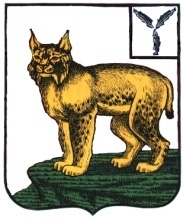 СОБРАНИЕ ДЕПУТАТОВ ТУРКОВСКОГО МУНИЦИПАЛЬНОГО РАЙОНА                                               САРАТОВСКОЙ ОБЛАСТИРЕШЕНИЕ № 67/1От 07 декабря 2022 года						р.п. ТуркиО внесении изменений и дополнений в решение Собрания депутатов Турковского муниципального района от 14 декабря 2021 года № 56/1 «О бюджете Турковского муниципального района на 2022 год и плановый период 2023 и 2024 годов»В соответствии с Уставом Турковского муниципального района Собрание депутатов РЕШИЛО:1. Внести в решение Собрания депутатов Турковского муниципального района от 14 декабря 2021 года № 56/1 «О бюджете Турковского муниципального района на 2022 год и плановый период 2023 и 2024 годов» следующие изменения и дополнения:1)  части 1статье 1:а) в пункте 1 цифры «419999,9» заменить цифрами «429791,4»;б) в пункте 2 цифры «421662,0» заменить цифрами «431453,5».           2)  части 2 статьи 1:а) в пункте 1 на 2023 год цифры «294455,1» заменить цифрами «293994,2», на 2024 год цифры «275504,7» заменить цифрами «275148,7»; б) в пункте 2 на 2023 год цифры «294455,1» заменить цифрами «291468,1», в том числе общий объем условно утвержденных расходов цифры «2520» заменить цифрами «2526», на 2024 год цифры «275504,7» заменить цифрами «269928,7».3) Приложение 1 изложить в новой редакции согласно приложению № 1.4) Приложение 3 изложить в новой редакции согласно приложению № 2.5) Приложение 4 изложить в новой редакции согласно приложению № 3.6) Приложение 5 изложить в новой редакции согласно приложению № 4.2. Опубликовать настоящее решение в официальном информационном бюллетене «Вестник Турковского муниципального района».3. Настоящее решение вступает в силу с момента официального опубликования.Председатель Собрания депутатовТурковского муниципального района                                С.В. ЯрославцевГлава Турковскогомуниципального района                                                          А.В. НикитинПриложение №1к решению Собрания депутатовТурковского муниципального района от 07.12.2022 года № 67/1 «Приложение №1к решению Собрания депутатовТурковского муниципального района    от 14.12.2021 года № 56/1Поступление доходов в бюджет муниципального района на 2022 год и на плановый период 2023 и 2024 годов                                                                                                                                                                    (тыс.рублей)Приложение № 2к решению Собрания депутатовТурковского муниципального района от 07.12.2022 года № 67/1 «Приложение № 3к решению Собрания депутатовТурковского муниципального района    от 14.12.2021 года № 56/1Ведомственная структура  расходов бюджета муниципального района на 2022 год и на плановый период 2023-2024 годов (тыс.руб.)Приложение №3к решению Собрания депутатовТурковского муниципального района от 07.12.2022 года № 67/1 «Приложение №4к решению Собрания депутатовТурковского муниципального района    от 14.12.2021 года № 56/1Приложение № 4к решению Собрания депутатовТурковского муниципального района от 07.12.2022 года № 67/1 «Приложение №5к решению Собрания депутатовТурковского муниципального района    от 14.12.2021 года № 56/1Распределение бюджетных ассигнований по целевым статьям (муниципальным программам района и непрограммным направлениям деятельности), группам и подгруппам видов расходов классификации расходов бюджета на 2022 год и на плановый период 2023 и 2024  годов(тыс.руб.)Код бюджетной классификации Российской ФедерацииНаименование доходовНаименование доходовНаименование доходов2022г2023г2024гВ этой строке ничего не изменять ! ! ! Она должна быть скрытой!В этой строке ничего не изменять ! ! ! Она должна быть скрытой!В этой строке ничего не изменять ! ! ! Она должна быть скрытой!1 00 00000 00 0000 000НАЛОГОВЫЕ И НЕНАЛОГОВЫЕ ДОХОДЫНАЛОГОВЫЕ И НЕНАЛОГОВЫЕ ДОХОДЫНАЛОГОВЫЕ И НЕНАЛОГОВЫЕ ДОХОДЫ104804,458792,361405,91 01 00000 00 0000 000НАЛОГИ НА ПРИБЫЛЬ, ДОХОДЫНАЛОГИ НА ПРИБЫЛЬ, ДОХОДЫНАЛОГИ НА ПРИБЫЛЬ, ДОХОДЫ28500,029399,131603,81 01 02000 01 0000 110Налог на доходы физических лицНалог на доходы физических лицНалог на доходы физических лиц28500,029399,131603,81 03 00000 00 0000 000НАЛОГИ НА ТОВАРЫ (РАБОТЫ, УСЛУГИ), РЕАЛИЗУЕМЫЕ НА ТЕРРИТОРИИ РОССИЙСКОЙ ФЕДЕРАЦИИНАЛОГИ НА ТОВАРЫ (РАБОТЫ, УСЛУГИ), РЕАЛИЗУЕМЫЕ НА ТЕРРИТОРИИ РОССИЙСКОЙ ФЕДЕРАЦИИНАЛОГИ НА ТОВАРЫ (РАБОТЫ, УСЛУГИ), РЕАЛИЗУЕМЫЕ НА ТЕРРИТОРИИ РОССИЙСКОЙ ФЕДЕРАЦИИ3690.95695,55695,51 03 02000 01 0000 110Акцизы по подакцизным товарам (продукции), производимым на территории Российской ФедерацииАкцизы по подакцизным товарам (продукции), производимым на территории Российской ФедерацииАкцизы по подакцизным товарам (продукции), производимым на территории Российской Федерации3690.95695,55695,51 05 00000 00 0000 000НАЛОГИ НА СОВОКУПНЫЙ ДОХОДНАЛОГИ НА СОВОКУПНЫЙ ДОХОДНАЛОГИ НА СОВОКУПНЫЙ ДОХОД9889,210092,610664,91 05 02000 00 0000 110Единый налог на вмененный доход для отделенных видов деятельностиЕдиный налог на вмененный доход для отделенных видов деятельностиЕдиный налог на вмененный доход для отделенных видов деятельности19,49,810,11 05 03000 00 0000 110Единый сельскохозяйственный налогЕдиный сельскохозяйственный налогЕдиный сельскохозяйственный налог9332,99532,810104,81 05 03000 00 0000 110Налог, взимаемый в связи с применением патентной системы налогообложенияНалог, взимаемый в связи с применением патентной системы налогообложенияНалог, взимаемый в связи с применением патентной системы налогообложения536,9550,0550,01 06 04000 00 0000 110ТРАНСПОРТНЫЙ НАЛОГТРАНСПОРТНЫЙ НАЛОГТРАНСПОРТНЫЙ НАЛОГ6903,110335,710471,61 08 00000 00 0000 000ГОСУДАРСТВЕННАЯ ПОШЛИНАГОСУДАРСТВЕННАЯ ПОШЛИНАГОСУДАРСТВЕННАЯ ПОШЛИНА1341,4800,0800,01 11 00000 00 0000 000ДОХОДЫ ОТ ИСПОЛЬЗОВАНИЯ ИМУЩЕСТВА, НАХОДЯЩЕГОСЯ В ГОСУДАРСТВЕННОЙ И МУНИЦИПАЛЬНОЙ СОБСТВЕННОСТИДОХОДЫ ОТ ИСПОЛЬЗОВАНИЯ ИМУЩЕСТВА, НАХОДЯЩЕГОСЯ В ГОСУДАРСТВЕННОЙ И МУНИЦИПАЛЬНОЙ СОБСТВЕННОСТИДОХОДЫ ОТ ИСПОЛЬЗОВАНИЯ ИМУЩЕСТВА, НАХОДЯЩЕГОСЯ В ГОСУДАРСТВЕННОЙ И МУНИЦИПАЛЬНОЙ СОБСТВЕННОСТИ1900,12126,02076,01 11 05000 00 0000 120Доходы, получаемые в виде арендной  либо иной платы за передачу в возмездное пользование государственного и муниципального имущества (за исключением имущества автономных учреждений, а также имущества государственных и муниципальных унитарных предприятий, в том числе казенных )Доходы, получаемые в виде арендной  либо иной платы за передачу в возмездное пользование государственного и муниципального имущества (за исключением имущества автономных учреждений, а также имущества государственных и муниципальных унитарных предприятий, в том числе казенных )Доходы, получаемые в виде арендной  либо иной платы за передачу в возмездное пользование государственного и муниципального имущества (за исключением имущества автономных учреждений, а также имущества государственных и муниципальных унитарных предприятий, в том числе казенных )1799,32126,02076,01 11 05013 05 0000 120Доходы, получаемые в виде арендной платы за земельные участки, государственная собственность на которые не разграничена и которые расположены в границах сельских поселений и межселенных территорий муниципальных районов, а также средства от продажи права на заключение договоров аренды указанных земельных участковДоходы, получаемые в виде арендной платы за земельные участки, государственная собственность на которые не разграничена и которые расположены в границах сельских поселений и межселенных территорий муниципальных районов, а также средства от продажи права на заключение договоров аренды указанных земельных участковДоходы, получаемые в виде арендной платы за земельные участки, государственная собственность на которые не разграничена и которые расположены в границах сельских поселений и межселенных территорий муниципальных районов, а также средства от продажи права на заключение договоров аренды указанных земельных участков986,62000,01950,01 11 05013 13 0000 120Доходы, получаемые в виде арендной платы за земельные участки, государственная собственность на которые не разграничена и которые расположены в границах городских поселений, а также средства от продажи права на заключение договоров аренды указанных земельных участковДоходы, получаемые в виде арендной платы за земельные участки, государственная собственность на которые не разграничена и которые расположены в границах городских поселений, а также средства от продажи права на заключение договоров аренды указанных земельных участковДоходы, получаемые в виде арендной платы за земельные участки, государственная собственность на которые не разграничена и которые расположены в границах городских поселений, а также средства от продажи права на заключение договоров аренды указанных земельных участков206,0206,0206,01 11 05035 05 0000 120Доходы от сдачи в аренду имущества, находящегося в оперативном управлении  органов управления муниципальных районов и созданных ими учреждений  ( за исключением имущества муниципальных автономных учреждений )Доходы от сдачи в аренду имущества, находящегося в оперативном управлении  органов управления муниципальных районов и созданных ими учреждений  ( за исключением имущества муниципальных автономных учреждений )Доходы от сдачи в аренду имущества, находящегося в оперативном управлении  органов управления муниципальных районов и созданных ими учреждений  ( за исключением имущества муниципальных автономных учреждений )601,6100,0100,01 11 05075 05 0000 120Доходы от сдачи в аренду имущества, составляющего казну муниципальных районов (за исключением земельных участков)Доходы от сдачи в аренду имущества, составляющего казну муниципальных районов (за исключением земельных участков)Доходы от сдачи в аренду имущества, составляющего казну муниципальных районов (за исключением земельных участков)5,126,026,0 1 11 09 080 05 0000 120Плата, поступившая в рамках договора за предоставление права на размещение и эксплуатацию нестационарного торгового объекта, установку и эксплуатацию рекламных конструкций на землях или земельных участках, находящихся в собственности муниципальных районов, и на землях или земельных участках, государственная собственность на которые не разграниченаПлата, поступившая в рамках договора за предоставление права на размещение и эксплуатацию нестационарного торгового объекта, установку и эксплуатацию рекламных конструкций на землях или земельных участках, находящихся в собственности муниципальных районов, и на землях или земельных участках, государственная собственность на которые не разграниченаПлата, поступившая в рамках договора за предоставление права на размещение и эксплуатацию нестационарного торгового объекта, установку и эксплуатацию рекламных конструкций на землях или земельных участках, находящихся в собственности муниципальных районов, и на землях или земельных участках, государственная собственность на которые не разграничена100,81 12 00000 00 0000 000ПЛАТЕЖИ ПРИ ПОЛЬЗОВАНИИ ПРИРОДНЫМИ РЕСУРСАМИПЛАТЕЖИ ПРИ ПОЛЬЗОВАНИИ ПРИРОДНЫМИ РЕСУРСАМИПЛАТЕЖИ ПРИ ПОЛЬЗОВАНИИ ПРИРОДНЫМИ РЕСУРСАМИ35,618,419,11 12 01000 01 0000 120Плата за негативное воздействие на окружающую средуПлата за негативное воздействие на окружающую средуПлата за негативное воздействие на окружающую среду35,618,419,11 13 00000 00 0000 000Доходы от оказания платных услуг и компенсации затрат государстваДоходы от оказания платных услуг и компенсации затрат государстваДоходы от оказания платных услуг и компенсации затрат государства254,315,015,0114 00000 00 0000 000ДОХОДЫ ОТ ПРОДАЖИ МАТЕРИАЛЬНЫХ И НЕМАТЕРИАЛЬНЫХ АКТИВОВДОХОДЫ ОТ ПРОДАЖИ МАТЕРИАЛЬНЫХ И НЕМАТЕРИАЛЬНЫХ АКТИВОВДОХОДЫ ОТ ПРОДАЖИ МАТЕРИАЛЬНЫХ И НЕМАТЕРИАЛЬНЫХ АКТИВОВ47991,4300,050,0116 00000 00 0000 000ШТРАФЫ, САНКЦИИ, ВОЗМЕЩЕНИЕ УЩЕРБАШТРАФЫ, САНКЦИИ, ВОЗМЕЩЕНИЕ УЩЕРБАШТРАФЫ, САНКЦИИ, ВОЗМЕЩЕНИЕ УЩЕРБА4298,310,010,0-КОНЕЦ-Добавляйте показатели только выше, оставляя последнюю строчку пустой !!!2 02 00000 00 0000 000Безвозмездные поступления от других бюджетов бюджетной системы Российской ФедерацииБезвозмездные поступления от других бюджетов бюджетной системы Российской ФедерацииБезвозмездные поступления от других бюджетов бюджетной системы Российской Федерации324987,0235201,9213742,82 02 10000 00 0000 150Дотации бюджетам субъектов Российской Федерации и  муниципальных образованийДотации бюджетам субъектов Российской Федерации и  муниципальных образованийДотации бюджетам субъектов Российской Федерации и  муниципальных образований54295,542220,842985,22 02 15001 05 0000 150Дотации бюджетам муниципальных  районов  на выравнивание  бюджетной обеспеченности  из бюджета субъекта Российской Федерации Дотации бюджетам муниципальных  районов  на выравнивание  бюджетной обеспеченности  из бюджета субъекта Российской Федерации Дотации бюджетам муниципальных  районов  на выравнивание  бюджетной обеспеченности  из бюджета субъекта Российской Федерации 47527,342220,842985,22 02 15002 05 0000 150Дотация бюджетам муниципальных  районов  на поддержку мер по обеспечению сбалансированности бюджетовДотация бюджетам муниципальных  районов  на поддержку мер по обеспечению сбалансированности бюджетовДотация бюджетам муниципальных  районов  на поддержку мер по обеспечению сбалансированности бюджетов5000.02 02 19999 05 0000 150Прочие дотации бюджетам муниципальных районовПрочие дотации бюджетам муниципальных районовПрочие дотации бюджетам муниципальных районов1768,22 02 20000 00 0000 150Субсидии бюджетам бюджетной системы Российской  Федерации (межбюджетные субсидии)Субсидии бюджетам бюджетной системы Российской  Федерации (межбюджетные субсидии)Субсидии бюджетам бюджетной системы Российской  Федерации (межбюджетные субсидии)116613,448690,623601,52 02  25169 05 0000 150Субсидии бюджетам муниципальных районов на создание и обеспечение функционирования центров образования естественно-научной и технологической направленностей в общеобразовательных организациях, расположенных в сельской местности и малых городахСубсидии бюджетам муниципальных районов на создание и обеспечение функционирования центров образования естественно-научной и технологической направленностей в общеобразовательных организациях, расположенных в сельской местности и малых городахСубсидии бюджетам муниципальных районов на создание и обеспечение функционирования центров образования естественно-научной и технологической направленностей в общеобразовательных организациях, расположенных в сельской местности и малых городах1568,71568,51500,02 02  25210 05 0000 150Субсидии бюджетам муниципальных районов области на обеспечение образовательных организаций материально-технической базой для внедрения цифровой образовательной средыСубсидии бюджетам муниципальных районов области на обеспечение образовательных организаций материально-технической базой для внедрения цифровой образовательной средыСубсидии бюджетам муниципальных районов области на обеспечение образовательных организаций материально-технической базой для внедрения цифровой образовательной среды3533,97981,72 02 25304 05 0000 150Субсидии бюджетам муниципальных районов области на организацию бесплатного горячего питания обучающихся, получающих начальное общее образование в государственных и муниципальных образовательных организацияхСубсидии бюджетам муниципальных районов области на организацию бесплатного горячего питания обучающихся, получающих начальное общее образование в государственных и муниципальных образовательных организацияхСубсидии бюджетам муниципальных районов области на организацию бесплатного горячего питания обучающихся, получающих начальное общее образование в государственных и муниципальных образовательных организациях3789,83645,23747,72 02  25511 05 0000 150Субсидии бюджетам муниципальных районов области на проведение комплексных кадастровых работСубсидии бюджетам муниципальных районов области на проведение комплексных кадастровых работСубсидии бюджетам муниципальных районов области на проведение комплексных кадастровых работ723,72 02  25519 05 0000 150Субсидия бюджетам муниципальных районов на поддержку отрасли культурыСубсидия бюджетам муниципальных районов на поддержку отрасли культурыСубсидия бюджетам муниципальных районов на поддержку отрасли культуры149,02 02 29999 05 0078 150Субсидии бюджетам муниципальных районов области на сохранение достигнутых показателей повышения оплаты труда отдельных категорий работников бюджетной сферыСубсидии бюджетам муниципальных районов области на сохранение достигнутых показателей повышения оплаты труда отдельных категорий работников бюджетной сферыСубсидии бюджетам муниципальных районов области на сохранение достигнутых показателей повышения оплаты труда отдельных категорий работников бюджетной сферы14330,42 02 29999 05 0086 150Субсидии бюджетам муниципальных районов области на проведение капитального и текущего ремонтов муниципальных образовательных организацийСубсидии бюджетам муниципальных районов области на проведение капитального и текущего ремонтов муниципальных образовательных организацийСубсидии бюджетам муниципальных районов области на проведение капитального и текущего ремонтов муниципальных образовательных организаций4800,02 02 29999 05 0087 150Субсидии бюджетам муниципальных районов области на обеспечение условий для создания центров образования цифрового и гуманитарного профилейСубсидии бюджетам муниципальных районов области на обеспечение условий для создания центров образования цифрового и гуманитарного профилейСубсидии бюджетам муниципальных районов области на обеспечение условий для создания центров образования цифрового и гуманитарного профилей3662,93662,93662,92 02 29999 05 0108 150Субсидии бюджетам муниципальных районов области на обеспечение условий для функционирования центров образования естественно-научной и технологической направленностей в общеобразовательных организацияхСубсидии бюджетам муниципальных районов области на обеспечение условий для функционирования центров образования естественно-научной и технологической направленностей в общеобразовательных организацияхСубсидии бюджетам муниципальных районов области на обеспечение условий для функционирования центров образования естественно-научной и технологической направленностей в общеобразовательных организациях2508,74340,16171,62 02 29999 05 0111 150Субсидии бюджетам муниципальных районов области на обеспечение условий для внедрения цифровой образовательной среды в общеобразовательных организацияхСубсидии бюджетам муниципальных районов области на обеспечение условий для внедрения цифровой образовательной среды в общеобразовательных организацияхСубсидии бюджетам муниципальных районов области на обеспечение условий для внедрения цифровой образовательной среды в общеобразовательных организациях318,4108,0537,62 02  25750 05 0000 150Субсидии бюджетам муниципальных районов области на реализацию мероприятий по модернизации школьных систем образованияСубсидии бюджетам муниципальных районов области на реализацию мероприятий по модернизации школьных систем образованияСубсидии бюджетам муниципальных районов области на реализацию мероприятий по модернизации школьных систем образования75713,331639,92 02 29999 05 0120 150Субсидии бюджетам муниципальных районов области на обеспечение условий для реализации мероприятий по модернизации школьных систем образованияСубсидии бюджетам муниципальных районов области на обеспечение условий для реализации мероприятий по модернизации школьных систем образованияСубсидии бюджетам муниципальных районов области на обеспечение условий для реализации мероприятий по модернизации школьных систем образования3530,03726,02 02 29999 05 0123 150Субсидии бюджетам муниципальных районов области нафинансовое обеспечение мероприятий по обеспечению деятельности советников директора по воспитанию и взаимодействию с детскими общественными объединениями в общеобразовательных организациях Саратовской областиСубсидии бюджетам муниципальных районов области нафинансовое обеспечение мероприятий по обеспечению деятельности советников директора по воспитанию и взаимодействию с детскими общественными объединениями в общеобразовательных организациях Саратовской областиСубсидии бюджетам муниципальных районов области нафинансовое обеспечение мероприятий по обеспечению деятельности советников директора по воспитанию и взаимодействию с детскими общественными объединениями в общеобразовательных организациях Саратовской области525,4 2 02 29 900 05 0000 150Субсидии бюджетам муниципальных районов из местных бюджетовСубсидии бюджетам муниципальных районов из местных бюджетовСубсидии бюджетам муниципальных районов из местных бюджетов1459,2  2 02 30000 00 0000 150Субвенции бюджетам субъектов Российской Федерации и муниципальных образованийСубвенции бюджетам субъектов Российской Федерации и муниципальных образованийСубвенции бюджетам субъектов Российской Федерации и муниципальных образований141514,6136692,9136758,52 02 30024 05 0001 150Субвенции бюджетам муниципальных районов области на финансовое обеспечение образовательной деятельности муниципальных общеобразовательных учрежденийСубвенции бюджетам муниципальных районов области на финансовое обеспечение образовательной деятельности муниципальных общеобразовательных учрежденийСубвенции бюджетам муниципальных районов области на финансовое обеспечение образовательной деятельности муниципальных общеобразовательных учреждений107055,2105228,1105228,12 02 30024 05 0003 150Субвенции бюджетам муниципальных районов области на осуществление органами местного самоуправления  государственных  полномочий по созданию и организации деятельности комиссий по делам несовершеннолетних и защите их правСубвенции бюджетам муниципальных районов области на осуществление органами местного самоуправления  государственных  полномочий по созданию и организации деятельности комиссий по делам несовершеннолетних и защите их правСубвенции бюджетам муниципальных районов области на осуществление органами местного самоуправления  государственных  полномочий по созданию и организации деятельности комиссий по делам несовершеннолетних и защите их прав356,6337,0337,02 02 30024 05 0007 150Субвенция бюджетам муниципальных районов области на исполнение государственных полномочий по расчету и предоставлению дотаций поселениямСубвенция бюджетам муниципальных районов области на исполнение государственных полномочий по расчету и предоставлению дотаций поселениямСубвенция бюджетам муниципальных районов области на исполнение государственных полномочий по расчету и предоставлению дотаций поселениям561,9582,4604,32 02 30024 05 0008 150Субвенции бюджетам муниципальных районов области  на осуществление органами местного самоуправления государственных полномочий по образованию и обеспечению деятельности административных комиссий, определению перечня должностных лиц, уполномоченных составлять протоколы об административных правонарушенияхСубвенции бюджетам муниципальных районов области  на осуществление органами местного самоуправления государственных полномочий по образованию и обеспечению деятельности административных комиссий, определению перечня должностных лиц, уполномоченных составлять протоколы об административных правонарушенияхСубвенции бюджетам муниципальных районов области  на осуществление органами местного самоуправления государственных полномочий по образованию и обеспечению деятельности административных комиссий, определению перечня должностных лиц, уполномоченных составлять протоколы об административных правонарушениях356,6337,0337,02 02 30024 05 0009 150Субвенции бюджетам муниципальных районов на осуществление органами местного самоуправления отдельных государственных полномочий по осуществлению деятельности по опеке и попечительству в отношении несовершеннолетних граждан в части расходов на оплату труда, уплату страховых взносов по обязательному социальному страхованию в государственные внебюджетные фонды Российской Федерации, обеспечение деятельности штатных работниковСубвенции бюджетам муниципальных районов на осуществление органами местного самоуправления отдельных государственных полномочий по осуществлению деятельности по опеке и попечительству в отношении несовершеннолетних граждан в части расходов на оплату труда, уплату страховых взносов по обязательному социальному страхованию в государственные внебюджетные фонды Российской Федерации, обеспечение деятельности штатных работниковСубвенции бюджетам муниципальных районов на осуществление органами местного самоуправления отдельных государственных полномочий по осуществлению деятельности по опеке и попечительству в отношении несовершеннолетних граждан в части расходов на оплату труда, уплату страховых взносов по обязательному социальному страхованию в государственные внебюджетные фонды Российской Федерации, обеспечение деятельности штатных работников356,6337,0337,02 02 30024 05 0010 150Субвенции бюджетам муниципальных районов  области на осуществление органами местного самоуправления государственных полномочий по организации  предоставления гражданам субсидий на оплату жилого помещения и коммунальных услугСубвенции бюджетам муниципальных районов  области на осуществление органами местного самоуправления государственных полномочий по организации  предоставления гражданам субсидий на оплату жилого помещения и коммунальных услугСубвенции бюджетам муниципальных районов  области на осуществление органами местного самоуправления государственных полномочий по организации  предоставления гражданам субсидий на оплату жилого помещения и коммунальных услуг356,6337,0337,02 02 30024 05 0011 150Субвенции бюджетам муниципальных районов  области на осуществление органами местного самоуправления отдельных государственных полномочий по осуществлению деятельности по опеке и попечительству в отношении совершеннолетних гражданСубвенции бюджетам муниципальных районов  области на осуществление органами местного самоуправления отдельных государственных полномочий по осуществлению деятельности по опеке и попечительству в отношении совершеннолетних гражданСубвенции бюджетам муниципальных районов  области на осуществление органами местного самоуправления отдельных государственных полномочий по осуществлению деятельности по опеке и попечительству в отношении совершеннолетних граждан356,6337,0337,02 02 30024 05 0012 150Субвенции бюджетам муниципальных районов области на осуществление органами местного самоуправления государственных полномочий  по организации  предоставления компенсации  родительской платы  за присмотр и уход за детьми  в образовательных организациях, реализующих основную общеобразовательную программу дошкольного образованияСубвенции бюджетам муниципальных районов области на осуществление органами местного самоуправления государственных полномочий  по организации  предоставления компенсации  родительской платы  за присмотр и уход за детьми  в образовательных организациях, реализующих основную общеобразовательную программу дошкольного образованияСубвенции бюджетам муниципальных районов области на осуществление органами местного самоуправления государственных полномочий  по организации  предоставления компенсации  родительской платы  за присмотр и уход за детьми  в образовательных организациях, реализующих основную общеобразовательную программу дошкольного образования46,946,946,92 02 30024 05 0014 150Субвенции бюджетам муниципальных районов области  на компенсацию  родительской платы за присмотр и уход за детьми в  образовательных организациях, реализующих основную общеобразовательную программу дошкольного образованияСубвенции бюджетам муниципальных районов области  на компенсацию  родительской платы за присмотр и уход за детьми в  образовательных организациях, реализующих основную общеобразовательную программу дошкольного образованияСубвенции бюджетам муниципальных районов области  на компенсацию  родительской платы за присмотр и уход за детьми в  образовательных организациях, реализующих основную общеобразовательную программу дошкольного образования625,2671,2671,22 02 30024 05 0015 150Субвенции бюджетам муниципальных районов области  на осуществление органами местного самоуправления отдельных государственных полномочий по государственному управлению охраной трудаСубвенции бюджетам муниципальных районов области  на осуществление органами местного самоуправления отдельных государственных полномочий по государственному управлению охраной трудаСубвенции бюджетам муниципальных районов области  на осуществление органами местного самоуправления отдельных государственных полномочий по государственному управлению охраной труда166,32 02 30024 05 0016 150Субвенции бюджетам муниципальных районов области на осуществление органами местного самоуправления государственных полномочий по предоставлению гражданам субсидий на оплату жилого помещения и коммунальных услуг Субвенции бюджетам муниципальных районов области на осуществление органами местного самоуправления государственных полномочий по предоставлению гражданам субсидий на оплату жилого помещения и коммунальных услуг Субвенции бюджетам муниципальных районов области на осуществление органами местного самоуправления государственных полномочий по предоставлению гражданам субсидий на оплату жилого помещения и коммунальных услуг 1271,31094,21140,22 02 30024 05 0027 150Субвенции бюджетам муниципальных районов области на  предоставление питания отдельным категориям обучающихся в муниципальных образовательных организациях, реализующих образовательные программы начального общего, основного общего и среднего общего образованияСубвенции бюджетам муниципальных районов области на  предоставление питания отдельным категориям обучающихся в муниципальных образовательных организациях, реализующих образовательные программы начального общего, основного общего и среднего общего образованияСубвенции бюджетам муниципальных районов области на  предоставление питания отдельным категориям обучающихся в муниципальных образовательных организациях, реализующих образовательные программы начального общего, основного общего и среднего общего образования1796,41796,41796,42 02 30024 05 0028 150Субвенции бюджетам муниципальных районов области на  частичное  финансирование  расходов на присмотр и уход за детьми дошкольного возраста в муниципальных образовательных организациях,  реализующих основную общеобразовательную программу дошкольного образованияСубвенции бюджетам муниципальных районов области на  частичное  финансирование  расходов на присмотр и уход за детьми дошкольного возраста в муниципальных образовательных организациях,  реализующих основную общеобразовательную программу дошкольного образованияСубвенции бюджетам муниципальных районов области на  частичное  финансирование  расходов на присмотр и уход за детьми дошкольного возраста в муниципальных образовательных организациях,  реализующих основную общеобразовательную программу дошкольного образования283,4283,4283,42 02 30024 05 0029 150Субвенции бюджетам муниципальных районов области на осуществление органами местного самоуправления государственных полномочий по организации предоставления питания отдельным категориям обучающихся в муниципальных образовательных организациях, реализующих  образовательные программы начального общего, основного общего и среднего общего образования, и частичному финансированию расходов на присмотр и уход за детьми дошкольного возраста в муниципальных образовательных организациях, реализующих основную общеобразовательную программу дошкольного образованияСубвенции бюджетам муниципальных районов области на осуществление органами местного самоуправления государственных полномочий по организации предоставления питания отдельным категориям обучающихся в муниципальных образовательных организациях, реализующих  образовательные программы начального общего, основного общего и среднего общего образования, и частичному финансированию расходов на присмотр и уход за детьми дошкольного возраста в муниципальных образовательных организациях, реализующих основную общеобразовательную программу дошкольного образованияСубвенции бюджетам муниципальных районов области на осуществление органами местного самоуправления государственных полномочий по организации предоставления питания отдельным категориям обучающихся в муниципальных образовательных организациях, реализующих  образовательные программы начального общего, основного общего и среднего общего образования, и частичному финансированию расходов на присмотр и уход за детьми дошкольного возраста в муниципальных образовательных организациях, реализующих основную общеобразовательную программу дошкольного образования56,056,056,02 02 30024 05 0037 150Субвенции бюджетам муниципальных районов области на финансовое  обеспечение образовательной деятельности муниципальных дошкольных образовательных организаций Субвенции бюджетам муниципальных районов области на финансовое  обеспечение образовательной деятельности муниципальных дошкольных образовательных организаций Субвенции бюджетам муниципальных районов области на финансовое  обеспечение образовательной деятельности муниципальных дошкольных образовательных организаций 19082,616467,316467,32 02 30024 05 0043 150Субвенции бюджетам муниципальных районов области на осуществление органами местного самоуправления отдельных государственных полномочий по организации проведения мероприятий при осуществлении деятельности по обращению с животными без владельцевСубвенции бюджетам муниципальных районов области на осуществление органами местного самоуправления отдельных государственных полномочий по организации проведения мероприятий при осуществлении деятельности по обращению с животными без владельцевСубвенции бюджетам муниципальных районов области на осуществление органами местного самоуправления отдельных государственных полномочий по организации проведения мероприятий при осуществлении деятельности по обращению с животными без владельцев32,932,932,92 02 35 120 05 0000 150Субвенции бюджетам муниципальных районов на осуществление полномочий по составлению (изменению) списков кандидатов в присяжные заседатели федеральных судов общей юрисдикции в Российской ФедерацииСубвенции бюджетам муниципальных районов на осуществление полномочий по составлению (изменению) списков кандидатов в присяжные заседатели федеральных судов общей юрисдикции в Российской ФедерацииСубвенции бюджетам муниципальных районов на осуществление полномочий по составлению (изменению) списков кандидатов в присяжные заседатели федеральных судов общей юрисдикции в Российской Федерации7,73,00,82 02 35303 05 0000 150Субвенции бюджетам муниципальных районов на ежемесячное денежное вознаграждение за классное руководство педагогическим работникам государственных и муниципальных общеобразовательных организацийСубвенции бюджетам муниципальных районов на ежемесячное денежное вознаграждение за классное руководство педагогическим работникам государственных и муниципальных общеобразовательных организацийСубвенции бюджетам муниципальных районов на ежемесячное денежное вознаграждение за классное руководство педагогическим работникам государственных и муниципальных общеобразовательных организаций8746,18746,18746,02 02 40000 00 0000 150Иные межбюджетные трансфертыИные межбюджетные трансфертыИные межбюджетные трансферты12563,57597,610397,62 02 40014 05 0015 150Межбюджетные трансферты, передаваемые бюджету муниципального района  на исполнение переданных полномочий по созданию условий для организации досуга и обеспечения жителей поселения услугами организаций культурыМежбюджетные трансферты, передаваемые бюджету муниципального района  на исполнение переданных полномочий по созданию условий для организации досуга и обеспечения жителей поселения услугами организаций культурыМежбюджетные трансферты, передаваемые бюджету муниципального района  на исполнение переданных полномочий по созданию условий для организации досуга и обеспечения жителей поселения услугами организаций культуры440,9440,9440,92 02 40014 05 0022 150Межбюджетные трансферты, передаваемые бюджету муниципального района  на исполнение переданных полномочий по организации проведения официальных физкультурно-оздоровительных и спортивных мероприятий муниципального образованияМежбюджетные трансферты, передаваемые бюджету муниципального района  на исполнение переданных полномочий по организации проведения официальных физкультурно-оздоровительных и спортивных мероприятий муниципального образованияМежбюджетные трансферты, передаваемые бюджету муниципального района  на исполнение переданных полномочий по организации проведения официальных физкультурно-оздоровительных и спортивных мероприятий муниципального образования424,4424,4424,42 02 40014 05 0028 150Межбюджетные трансферты, передаваемые бюджету муниципального района  на исполнение переданных полномочий по содействию в развитии сельскохозяйственного производства, созданию условий для развития малого и среднего предпринимательстваМежбюджетные трансферты, передаваемые бюджету муниципального района  на исполнение переданных полномочий по содействию в развитии сельскохозяйственного производства, созданию условий для развития малого и среднего предпринимательстваМежбюджетные трансферты, передаваемые бюджету муниципального района  на исполнение переданных полномочий по содействию в развитии сельскохозяйственного производства, созданию условий для развития малого и среднего предпринимательства770,9770,9770,92 02 40014 05 0027 150Межбюджетные трансферты, передаваемые бюджету муниципального района на исполнение переданных полномочий по составлению, исполнению бюджета муниципального образования, осуществлению контроля за его исполнением, составлению отчета об исполнении бюджета муниципального образования Межбюджетные трансферты, передаваемые бюджету муниципального района на исполнение переданных полномочий по составлению, исполнению бюджета муниципального образования, осуществлению контроля за его исполнением, составлению отчета об исполнении бюджета муниципального образования Межбюджетные трансферты, передаваемые бюджету муниципального района на исполнение переданных полномочий по составлению, исполнению бюджета муниципального образования, осуществлению контроля за его исполнением, составлению отчета об исполнении бюджета муниципального образования 2894,82786,32786,3 2 02 49 999 05 0006 150Межбюджетные трансферты, передаваемые бюджетам муниципальных районов области за счет средств резервного фонда Правительства Саратовской областиМежбюджетные трансферты, передаваемые бюджетам муниципальных районов области за счет средств резервного фонда Правительства Саратовской областиМежбюджетные трансферты, передаваемые бюджетам муниципальных районов области за счет средств резервного фонда Правительства Саратовской области390,02 02 49999 05 0013 150Межбюджетные трансферты, передаваемые бюджетам муниципальных районов области в целях обеспечения надлежащего осуществления полномочий по решению вопросов местного значенияМежбюджетные трансферты, передаваемые бюджетам муниципальных районов области в целях обеспечения надлежащего осуществления полномочий по решению вопросов местного значенияМежбюджетные трансферты, передаваемые бюджетам муниципальных районов области в целях обеспечения надлежащего осуществления полномочий по решению вопросов местного значения2033,52 02 49999 05 0015 150Межбюджетные трансферты, передаваемые бюджетам муниципальных районов области на размещение социально значимой информации в печатных средствах массовой информации, учрежденных органами местного самоуправленияМежбюджетные трансферты, передаваемые бюджетам муниципальных районов области на размещение социально значимой информации в печатных средствах массовой информации, учрежденных органами местного самоуправленияМежбюджетные трансферты, передаваемые бюджетам муниципальных районов области на размещение социально значимой информации в печатных средствах массовой информации, учрежденных органами местного самоуправления993,8375,1375,12 02 49999 05 0020 150Межбюджетные трансферты, передаваемые бюджетам муниципальных районов области на осуществление мероприятий в области энергосбережения и повышения энергетической эффективностиМежбюджетные трансферты, передаваемые бюджетам муниципальных районов области на осуществление мероприятий в области энергосбережения и повышения энергетической эффективностиМежбюджетные трансферты, передаваемые бюджетам муниципальных районов области на осуществление мероприятий в области энергосбережения и повышения энергетической эффективности2800,05600,02 02 49999 05 0067 150Межбюджетные трансферты, передаваемые бюджетам муниципальных районов области на оснащение и укрепление материально-технической базы образовательных организацийМежбюджетные трансферты, передаваемые бюджетам муниципальных районов области на оснащение и укрепление материально-технической базы образовательных организацийМежбюджетные трансферты, передаваемые бюджетам муниципальных районов области на оснащение и укрепление материально-технической базы образовательных организаций1765,02 02 49999 05 0070 150Межбюджетные трансферты, передаваемые бюджетам муниципальных районов области на проведение капитального и текущего ремонта, техническое оснащение муниципальных учреждений культурно-досугового типаМежбюджетные трансферты, передаваемые бюджетам муниципальных районов области на проведение капитального и текущего ремонта, техническое оснащение муниципальных учреждений культурно-досугового типаМежбюджетные трансферты, передаваемые бюджетам муниципальных районов области на проведение капитального и текущего ремонта, техническое оснащение муниципальных учреждений культурно-досугового типа1700,02 02 49999 05 0080 150Межбюджетные трансферты, передаваемые бюджетам муниципальных районов области на поощрение муниципальных управленческих командМежбюджетные трансферты, передаваемые бюджетам муниципальных районов области на поощрение муниципальных управленческих командМежбюджетные трансферты, передаваемые бюджетам муниципальных районов области на поощрение муниципальных управленческих команд450,22 02 49999 05 0084 150Межбюджетные трансферты, передаваемые бюджетам муниципальных районов области на обновление спортивного оборудования и инвентаря спортивных залов образовательных учреждений области, расположенных в сельской местности, для реализации рабочей программы учебного предмета "Физическая культура"Межбюджетные трансферты, передаваемые бюджетам муниципальных районов области на обновление спортивного оборудования и инвентаря спортивных залов образовательных учреждений области, расположенных в сельской местности, для реализации рабочей программы учебного предмета "Физическая культура"Межбюджетные трансферты, передаваемые бюджетам муниципальных районов области на обновление спортивного оборудования и инвентаря спортивных залов образовательных учреждений области, расположенных в сельской местности, для реализации рабочей программы учебного предмета "Физическая культура"700,0Всего доходовВсего доходовВсего доходов429791,4293994,2275148,7»НаименованиеКодРаз-делПод-разделЦелевая статьяВид расходовСуммаСуммаСуммаНаименованиеКодРаз-делПод-разделЦелевая статьяВид расходов2022 год2023 год2024 год123456789Управление образования администрации Турковского муниципального района Саратовской областиУправление образования администрации Турковского муниципального района Саратовской областиУправление образования администрации Турковского муниципального района Саратовской областиУправление образования администрации Турковского муниципального района Саратовской областиУправление образования администрации Турковского муниципального района Саратовской областиУправление образования администрации Турковского муниципального района Саратовской областиУправление образования администрации Турковского муниципального района Саратовской областиУправление образования администрации Турковского муниципального района Саратовской области052235 481,8188 660,2195 235,1ОбразованиеОбразованиеОбразованиеОбразованиеОбразованиеОбразованиеОбразованиеОбразование05207234 826,6187 959,0194 533,9Дошкольное образованиеДошкольное образованиеДошкольное образованиеДошкольное образованиеДошкольное образованиеДошкольное образованиеДошкольное образованиеДошкольное образование052070135 080,422 984,123 558,2Муниципальная программа "Развитие системы образования на территории Турковского муниципального района"Муниципальная программа "Развитие системы образования на территории Турковского муниципального района"Муниципальная программа "Развитие системы образования на территории Турковского муниципального района"Муниципальная программа "Развитие системы образования на территории Турковского муниципального района"Муниципальная программа "Развитие системы образования на территории Турковского муниципального района"Муниципальная программа "Развитие системы образования на территории Турковского муниципального района"Муниципальная программа "Развитие системы образования на территории Турковского муниципального района"Муниципальная программа "Развитие системы образования на территории Турковского муниципального района"052070166 0 00 0000035 080,422 984,123 558,2Подпрограмма  "Развитие системы дошкольного образования"Подпрограмма  "Развитие системы дошкольного образования"Подпрограмма  "Развитие системы дошкольного образования"Подпрограмма  "Развитие системы дошкольного образования"Подпрограмма  "Развитие системы дошкольного образования"Подпрограмма  "Развитие системы дошкольного образования"Подпрограмма  "Развитие системы дошкольного образования"Подпрограмма  "Развитие системы дошкольного образования"052070166 1 00 0000035 080,422 984,123 558,2Основное мероприятие "Обеспечение предоставления качественного дошкольного образования детям"Основное мероприятие "Обеспечение предоставления качественного дошкольного образования детям"Основное мероприятие "Обеспечение предоставления качественного дошкольного образования детям"Основное мероприятие "Обеспечение предоставления качественного дошкольного образования детям"Основное мероприятие "Обеспечение предоставления качественного дошкольного образования детям"Основное мероприятие "Обеспечение предоставления качественного дошкольного образования детям"Основное мероприятие "Обеспечение предоставления качественного дошкольного образования детям"Основное мероприятие "Обеспечение предоставления качественного дошкольного образования детям"052070166 1 01 0000031 634,822 984,123 558,2Предоставление муниципальных услуг в дошкольных образовательных учреждениях в рамках выполнения муниципального задания за счет средств местного бюджетаПредоставление муниципальных услуг в дошкольных образовательных учреждениях в рамках выполнения муниципального задания за счет средств местного бюджетаПредоставление муниципальных услуг в дошкольных образовательных учреждениях в рамках выполнения муниципального задания за счет средств местного бюджетаПредоставление муниципальных услуг в дошкольных образовательных учреждениях в рамках выполнения муниципального задания за счет средств местного бюджетаПредоставление муниципальных услуг в дошкольных образовательных учреждениях в рамках выполнения муниципального задания за счет средств местного бюджетаПредоставление муниципальных услуг в дошкольных образовательных учреждениях в рамках выполнения муниципального задания за счет средств местного бюджетаПредоставление муниципальных услуг в дошкольных образовательных учреждениях в рамках выполнения муниципального задания за счет средств местного бюджетаПредоставление муниципальных услуг в дошкольных образовательных учреждениях в рамках выполнения муниципального задания за счет средств местного бюджета052070166 1 01 0410511 543,36 032,96 607,0Предоставление субсидий бюджетным, автономным учреждениям и иным некоммерческим организациямПредоставление субсидий бюджетным, автономным учреждениям и иным некоммерческим организациямПредоставление субсидий бюджетным, автономным учреждениям и иным некоммерческим организациямПредоставление субсидий бюджетным, автономным учреждениям и иным некоммерческим организациямПредоставление субсидий бюджетным, автономным учреждениям и иным некоммерческим организациямПредоставление субсидий бюджетным, автономным учреждениям и иным некоммерческим организациямПредоставление субсидий бюджетным, автономным учреждениям и иным некоммерческим организациямПредоставление субсидий бюджетным, автономным учреждениям и иным некоммерческим организациям052070166 1 01 0410560011 543,36 032,96 607,0Организация питания в учреждениях дошкольного образования за счет средств местного бюджетаОрганизация питания в учреждениях дошкольного образования за счет средств местного бюджетаОрганизация питания в учреждениях дошкольного образования за счет средств местного бюджетаОрганизация питания в учреждениях дошкольного образования за счет средств местного бюджетаОрганизация питания в учреждениях дошкольного образования за счет средств местного бюджетаОрганизация питания в учреждениях дошкольного образования за счет средств местного бюджетаОрганизация питания в учреждениях дошкольного образования за счет средств местного бюджетаОрганизация питания в учреждениях дошкольного образования за счет средств местного бюджета052070166 1 01 04108200,5200,5200,5Предоставление субсидий бюджетным, автономным учреждениям и иным некоммерческим организациямПредоставление субсидий бюджетным, автономным учреждениям и иным некоммерческим организациямПредоставление субсидий бюджетным, автономным учреждениям и иным некоммерческим организациямПредоставление субсидий бюджетным, автономным учреждениям и иным некоммерческим организациямПредоставление субсидий бюджетным, автономным учреждениям и иным некоммерческим организациямПредоставление субсидий бюджетным, автономным учреждениям и иным некоммерческим организациямПредоставление субсидий бюджетным, автономным учреждениям и иным некоммерческим организациямПредоставление субсидий бюджетным, автономным учреждениям и иным некоммерческим организациям052070166 1 01 04108600200,5200,5200,5Компенсация дополнительных расходов на повышение оплаты труда некоторых категорий работников  муниципальных учреждений в связи с увеличением  минимального размера оплаты труда с 1 января 2022 годаКомпенсация дополнительных расходов на повышение оплаты труда некоторых категорий работников  муниципальных учреждений в связи с увеличением  минимального размера оплаты труда с 1 января 2022 годаКомпенсация дополнительных расходов на повышение оплаты труда некоторых категорий работников  муниципальных учреждений в связи с увеличением  минимального размера оплаты труда с 1 января 2022 годаКомпенсация дополнительных расходов на повышение оплаты труда некоторых категорий работников  муниципальных учреждений в связи с увеличением  минимального размера оплаты труда с 1 января 2022 годаКомпенсация дополнительных расходов на повышение оплаты труда некоторых категорий работников  муниципальных учреждений в связи с увеличением  минимального размера оплаты труда с 1 января 2022 годаКомпенсация дополнительных расходов на повышение оплаты труда некоторых категорий работников  муниципальных учреждений в связи с увеличением  минимального размера оплаты труда с 1 января 2022 годаКомпенсация дополнительных расходов на повышение оплаты труда некоторых категорий работников  муниципальных учреждений в связи с увеличением  минимального размера оплаты труда с 1 января 2022 годаКомпенсация дополнительных расходов на повышение оплаты труда некоторых категорий работников  муниципальных учреждений в связи с увеличением  минимального размера оплаты труда с 1 января 2022 года052070166 1 01 70700525,00,00,0Предоставление субсидий бюджетным, автономным учреждениям и иным некоммерческим организациямПредоставление субсидий бюджетным, автономным учреждениям и иным некоммерческим организациямПредоставление субсидий бюджетным, автономным учреждениям и иным некоммерческим организациямПредоставление субсидий бюджетным, автономным учреждениям и иным некоммерческим организациямПредоставление субсидий бюджетным, автономным учреждениям и иным некоммерческим организациямПредоставление субсидий бюджетным, автономным учреждениям и иным некоммерческим организациямПредоставление субсидий бюджетным, автономным учреждениям и иным некоммерческим организациямПредоставление субсидий бюджетным, автономным учреждениям и иным некоммерческим организациям052070166 1 01 70700600525,00,00,0Финансовое обеспечение образовательной деятельности муниципальных дошкольных образовательных организацийФинансовое обеспечение образовательной деятельности муниципальных дошкольных образовательных организацийФинансовое обеспечение образовательной деятельности муниципальных дошкольных образовательных организацийФинансовое обеспечение образовательной деятельности муниципальных дошкольных образовательных организацийФинансовое обеспечение образовательной деятельности муниципальных дошкольных образовательных организацийФинансовое обеспечение образовательной деятельности муниципальных дошкольных образовательных организацийФинансовое обеспечение образовательной деятельности муниципальных дошкольных образовательных организацийФинансовое обеспечение образовательной деятельности муниципальных дошкольных образовательных организаций052070166 1 01 7670019 082,616 467,316 467,3Предоставление субсидий бюджетным, автономным учреждениям и иным некоммерческим организациямПредоставление субсидий бюджетным, автономным учреждениям и иным некоммерческим организациямПредоставление субсидий бюджетным, автономным учреждениям и иным некоммерческим организациямПредоставление субсидий бюджетным, автономным учреждениям и иным некоммерческим организациямПредоставление субсидий бюджетным, автономным учреждениям и иным некоммерческим организациямПредоставление субсидий бюджетным, автономным учреждениям и иным некоммерческим организациямПредоставление субсидий бюджетным, автономным учреждениям и иным некоммерческим организациямПредоставление субсидий бюджетным, автономным учреждениям и иным некоммерческим организациям052070166 1 01 7670060019 082,616 467,316 467,3Частичное финансирование расходов на присмотр и уход за детьми дошкольного возраста в муниципальных образовательных организациях, реализующих основную общеобразовательную программу дошкольного образованияЧастичное финансирование расходов на присмотр и уход за детьми дошкольного возраста в муниципальных образовательных организациях, реализующих основную общеобразовательную программу дошкольного образованияЧастичное финансирование расходов на присмотр и уход за детьми дошкольного возраста в муниципальных образовательных организациях, реализующих основную общеобразовательную программу дошкольного образованияЧастичное финансирование расходов на присмотр и уход за детьми дошкольного возраста в муниципальных образовательных организациях, реализующих основную общеобразовательную программу дошкольного образованияЧастичное финансирование расходов на присмотр и уход за детьми дошкольного возраста в муниципальных образовательных организациях, реализующих основную общеобразовательную программу дошкольного образованияЧастичное финансирование расходов на присмотр и уход за детьми дошкольного возраста в муниципальных образовательных организациях, реализующих основную общеобразовательную программу дошкольного образованияЧастичное финансирование расходов на присмотр и уход за детьми дошкольного возраста в муниципальных образовательных организациях, реализующих основную общеобразовательную программу дошкольного образованияЧастичное финансирование расходов на присмотр и уход за детьми дошкольного возраста в муниципальных образовательных организациях, реализующих основную общеобразовательную программу дошкольного образования052070166 1 01 76900283,4283,4283,4Предоставление субсидий бюджетным, автономным учреждениям и иным некоммерческим организациямПредоставление субсидий бюджетным, автономным учреждениям и иным некоммерческим организациямПредоставление субсидий бюджетным, автономным учреждениям и иным некоммерческим организациямПредоставление субсидий бюджетным, автономным учреждениям и иным некоммерческим организациямПредоставление субсидий бюджетным, автономным учреждениям и иным некоммерческим организациямПредоставление субсидий бюджетным, автономным учреждениям и иным некоммерческим организациямПредоставление субсидий бюджетным, автономным учреждениям и иным некоммерческим организациямПредоставление субсидий бюджетным, автономным учреждениям и иным некоммерческим организациям052070166 1 01 76900600283,4283,4283,4Основное мероприятие "Укрепление материально-технической базы муниципальных  учреждений района"Основное мероприятие "Укрепление материально-технической базы муниципальных  учреждений района"Основное мероприятие "Укрепление материально-технической базы муниципальных  учреждений района"Основное мероприятие "Укрепление материально-технической базы муниципальных  учреждений района"Основное мероприятие "Укрепление материально-технической базы муниципальных  учреждений района"Основное мероприятие "Укрепление материально-технической базы муниципальных  учреждений района"Основное мероприятие "Укрепление материально-технической базы муниципальных  учреждений района"Основное мероприятие "Укрепление материально-технической базы муниципальных  учреждений района"052070166 1 05 000003 445,60,00,0Укрепление материально-технической базы муниципальных  учреждений районаУкрепление материально-технической базы муниципальных  учреждений районаУкрепление материально-технической базы муниципальных  учреждений районаУкрепление материально-технической базы муниципальных  учреждений районаУкрепление материально-технической базы муниципальных  учреждений районаУкрепление материально-технической базы муниципальных  учреждений районаУкрепление материально-технической базы муниципальных  учреждений районаУкрепление материально-технической базы муниципальных  учреждений района052070166 1 05 0809057,00,00,0Предоставление субсидий бюджетным, автономным учреждениям и иным некоммерческим организациямПредоставление субсидий бюджетным, автономным учреждениям и иным некоммерческим организациямПредоставление субсидий бюджетным, автономным учреждениям и иным некоммерческим организациямПредоставление субсидий бюджетным, автономным учреждениям и иным некоммерческим организациямПредоставление субсидий бюджетным, автономным учреждениям и иным некоммерческим организациямПредоставление субсидий бюджетным, автономным учреждениям и иным некоммерческим организациямПредоставление субсидий бюджетным, автономным учреждениям и иным некоммерческим организациямПредоставление субсидий бюджетным, автономным учреждениям и иным некоммерческим организациям052070166 1 05 0809060057,00,00,0Проведение капитального и текущего ремонтов муниципальных образовательных организацийПроведение капитального и текущего ремонтов муниципальных образовательных организацийПроведение капитального и текущего ремонтов муниципальных образовательных организацийПроведение капитального и текущего ремонтов муниципальных образовательных организацийПроведение капитального и текущего ремонтов муниципальных образовательных организацийПроведение капитального и текущего ремонтов муниципальных образовательных организацийПроведение капитального и текущего ремонтов муниципальных образовательных организацийПроведение капитального и текущего ремонтов муниципальных образовательных организаций052070166 1 05 72Г002 800,00,00,0Предоставление субсидий бюджетным, автономным учреждениям и иным некоммерческим организациямПредоставление субсидий бюджетным, автономным учреждениям и иным некоммерческим организациямПредоставление субсидий бюджетным, автономным учреждениям и иным некоммерческим организациямПредоставление субсидий бюджетным, автономным учреждениям и иным некоммерческим организациямПредоставление субсидий бюджетным, автономным учреждениям и иным некоммерческим организациямПредоставление субсидий бюджетным, автономным учреждениям и иным некоммерческим организациямПредоставление субсидий бюджетным, автономным учреждениям и иным некоммерческим организациямПредоставление субсидий бюджетным, автономным учреждениям и иным некоммерческим организациям052070166 1 05 72Г006002 800,00,00,0Оснащение и укрепление материально-технической базы образовательных организацийОснащение и укрепление материально-технической базы образовательных организацийОснащение и укрепление материально-технической базы образовательных организацийОснащение и укрепление материально-технической базы образовательных организацийОснащение и укрепление материально-технической базы образовательных организацийОснащение и укрепление материально-технической базы образовательных организацийОснащение и укрепление материально-технической базы образовательных организацийОснащение и укрепление материально-технической базы образовательных организаций052070166 1 05 79Г40225,00,00,0Предоставление субсидий бюджетным, автономным учреждениям и иным некоммерческим организациямПредоставление субсидий бюджетным, автономным учреждениям и иным некоммерческим организациямПредоставление субсидий бюджетным, автономным учреждениям и иным некоммерческим организациямПредоставление субсидий бюджетным, автономным учреждениям и иным некоммерческим организациямПредоставление субсидий бюджетным, автономным учреждениям и иным некоммерческим организациямПредоставление субсидий бюджетным, автономным учреждениям и иным некоммерческим организациямПредоставление субсидий бюджетным, автономным учреждениям и иным некоммерческим организациямПредоставление субсидий бюджетным, автономным учреждениям и иным некоммерческим организациям052070166 1 05 79Г40600225,00,00,0Проведение капитального и текущего ремонтов муниципальных образовательных организаций за счет средств местного бюджетаПроведение капитального и текущего ремонтов муниципальных образовательных организаций за счет средств местного бюджетаПроведение капитального и текущего ремонтов муниципальных образовательных организаций за счет средств местного бюджетаПроведение капитального и текущего ремонтов муниципальных образовательных организаций за счет средств местного бюджетаПроведение капитального и текущего ремонтов муниципальных образовательных организаций за счет средств местного бюджетаПроведение капитального и текущего ремонтов муниципальных образовательных организаций за счет средств местного бюджетаПроведение капитального и текущего ремонтов муниципальных образовательных организаций за счет средств местного бюджетаПроведение капитального и текущего ремонтов муниципальных образовательных организаций за счет средств местного бюджета052070166 1 05 S2Г0086,60,00,0Предоставление субсидий бюджетным, автономным учреждениям и иным некоммерческим организациямПредоставление субсидий бюджетным, автономным учреждениям и иным некоммерческим организациямПредоставление субсидий бюджетным, автономным учреждениям и иным некоммерческим организациямПредоставление субсидий бюджетным, автономным учреждениям и иным некоммерческим организациямПредоставление субсидий бюджетным, автономным учреждениям и иным некоммерческим организациямПредоставление субсидий бюджетным, автономным учреждениям и иным некоммерческим организациямПредоставление субсидий бюджетным, автономным учреждениям и иным некоммерческим организациямПредоставление субсидий бюджетным, автономным учреждениям и иным некоммерческим организациям052070166 1 05 S2Г0060086,60,00,0Проведение капитального и текущего ремонтов муниципальных образовательных организаций за счет дополнительных средств местного бюджетаПроведение капитального и текущего ремонтов муниципальных образовательных организаций за счет дополнительных средств местного бюджетаПроведение капитального и текущего ремонтов муниципальных образовательных организаций за счет дополнительных средств местного бюджетаПроведение капитального и текущего ремонтов муниципальных образовательных организаций за счет дополнительных средств местного бюджетаПроведение капитального и текущего ремонтов муниципальных образовательных организаций за счет дополнительных средств местного бюджетаПроведение капитального и текущего ремонтов муниципальных образовательных организаций за счет дополнительных средств местного бюджетаПроведение капитального и текущего ремонтов муниципальных образовательных организаций за счет дополнительных средств местного бюджетаПроведение капитального и текущего ремонтов муниципальных образовательных организаций за счет дополнительных средств местного бюджета052070166 1 05 Д2Г0052,00,00,0Предоставление субсидий бюджетным, автономным учреждениям и иным некоммерческим организациямПредоставление субсидий бюджетным, автономным учреждениям и иным некоммерческим организациямПредоставление субсидий бюджетным, автономным учреждениям и иным некоммерческим организациямПредоставление субсидий бюджетным, автономным учреждениям и иным некоммерческим организациямПредоставление субсидий бюджетным, автономным учреждениям и иным некоммерческим организациямПредоставление субсидий бюджетным, автономным учреждениям и иным некоммерческим организациямПредоставление субсидий бюджетным, автономным учреждениям и иным некоммерческим организациямПредоставление субсидий бюджетным, автономным учреждениям и иным некоммерческим организациям052070166 1 05 Д2Г0060052,00,00,0Оснащение и укрепление материально-технической базы образовательных организаций за счет дополнительных средств местного бюджетаОснащение и укрепление материально-технической базы образовательных организаций за счет дополнительных средств местного бюджетаОснащение и укрепление материально-технической базы образовательных организаций за счет дополнительных средств местного бюджетаОснащение и укрепление материально-технической базы образовательных организаций за счет дополнительных средств местного бюджетаОснащение и укрепление материально-технической базы образовательных организаций за счет дополнительных средств местного бюджетаОснащение и укрепление материально-технической базы образовательных организаций за счет дополнительных средств местного бюджетаОснащение и укрепление материально-технической базы образовательных организаций за счет дополнительных средств местного бюджетаОснащение и укрепление материально-технической базы образовательных организаций за счет дополнительных средств местного бюджета052070166 1 05 Д9Г40225,00,00,0Предоставление субсидий бюджетным, автономным учреждениям и иным некоммерческим организациямПредоставление субсидий бюджетным, автономным учреждениям и иным некоммерческим организациямПредоставление субсидий бюджетным, автономным учреждениям и иным некоммерческим организациямПредоставление субсидий бюджетным, автономным учреждениям и иным некоммерческим организациямПредоставление субсидий бюджетным, автономным учреждениям и иным некоммерческим организациямПредоставление субсидий бюджетным, автономным учреждениям и иным некоммерческим организациямПредоставление субсидий бюджетным, автономным учреждениям и иным некоммерческим организациямПредоставление субсидий бюджетным, автономным учреждениям и иным некоммерческим организациям052070166 1 05 Д9Г40600225,00,00,0Общее образованиеОбщее образованиеОбщее образованиеОбщее образованиеОбщее образованиеОбщее образованиеОбщее образованиеОбщее образование0520702177 525,6152 769,6158 771,4Муниципальная программа "Развитие системы образования на территории Турковского муниципального района"Муниципальная программа "Развитие системы образования на территории Турковского муниципального района"Муниципальная программа "Развитие системы образования на территории Турковского муниципального района"Муниципальная программа "Развитие системы образования на территории Турковского муниципального района"Муниципальная программа "Развитие системы образования на территории Турковского муниципального района"Муниципальная программа "Развитие системы образования на территории Турковского муниципального района"Муниципальная программа "Развитие системы образования на территории Турковского муниципального района"Муниципальная программа "Развитие системы образования на территории Турковского муниципального района"052070266 0 00 00000177 518,9152 762,9158 764,7Подпрограмма "Развитие системы общего и дополнительного образования"Подпрограмма "Развитие системы общего и дополнительного образования"Подпрограмма "Развитие системы общего и дополнительного образования"Подпрограмма "Развитие системы общего и дополнительного образования"Подпрограмма "Развитие системы общего и дополнительного образования"Подпрограмма "Развитие системы общего и дополнительного образования"Подпрограмма "Развитие системы общего и дополнительного образования"Подпрограмма "Развитие системы общего и дополнительного образования"052070266 2 00 00000177 518,9152 762,9158 764,7Основное мероприятие "Обеспечение предоставления качественного общего образования детям"Основное мероприятие "Обеспечение предоставления качественного общего образования детям"Основное мероприятие "Обеспечение предоставления качественного общего образования детям"Основное мероприятие "Обеспечение предоставления качественного общего образования детям"Основное мероприятие "Обеспечение предоставления качественного общего образования детям"Основное мероприятие "Обеспечение предоставления качественного общего образования детям"Основное мероприятие "Обеспечение предоставления качественного общего образования детям"Основное мероприятие "Обеспечение предоставления качественного общего образования детям"052070266 2 01 00000137 590,6124 004,5126 417,2Предоставление муниципальных услуг в учреждениях общего образования в рамках выполнения муниципального заданияПредоставление муниципальных услуг в учреждениях общего образования в рамках выполнения муниципального заданияПредоставление муниципальных услуг в учреждениях общего образования в рамках выполнения муниципального заданияПредоставление муниципальных услуг в учреждениях общего образования в рамках выполнения муниципального заданияПредоставление муниципальных услуг в учреждениях общего образования в рамках выполнения муниципального заданияПредоставление муниципальных услуг в учреждениях общего образования в рамках выполнения муниципального заданияПредоставление муниципальных услуг в учреждениях общего образования в рамках выполнения муниципального заданияПредоставление муниципальных услуг в учреждениях общего образования в рамках выполнения муниципального задания052070266 2 01 0410627 220,016 760,519 173,2Предоставление субсидий бюджетным, автономным учреждениям и иным некоммерческим организациямПредоставление субсидий бюджетным, автономным учреждениям и иным некоммерческим организациямПредоставление субсидий бюджетным, автономным учреждениям и иным некоммерческим организациямПредоставление субсидий бюджетным, автономным учреждениям и иным некоммерческим организациямПредоставление субсидий бюджетным, автономным учреждениям и иным некоммерческим организациямПредоставление субсидий бюджетным, автономным учреждениям и иным некоммерческим организациямПредоставление субсидий бюджетным, автономным учреждениям и иным некоммерческим организациямПредоставление субсидий бюджетным, автономным учреждениям и иным некоммерческим организациям052070266 2 01 0410660027 220,016 760,519 173,2Организация питания за счет средств местного бюджетаОрганизация питания за счет средств местного бюджетаОрганизация питания за счет средств местного бюджетаОрганизация питания за счет средств местного бюджетаОрганизация питания за счет средств местного бюджетаОрганизация питания за счет средств местного бюджетаОрганизация питания за счет средств местного бюджетаОрганизация питания за счет средств местного бюджета052070266 2 01 04109219,5219,5219,5Предоставление субсидий бюджетным, автономным учреждениям и иным некоммерческим организациямПредоставление субсидий бюджетным, автономным учреждениям и иным некоммерческим организациямПредоставление субсидий бюджетным, автономным учреждениям и иным некоммерческим организациямПредоставление субсидий бюджетным, автономным учреждениям и иным некоммерческим организациямПредоставление субсидий бюджетным, автономным учреждениям и иным некоммерческим организациямПредоставление субсидий бюджетным, автономным учреждениям и иным некоммерческим организациямПредоставление субсидий бюджетным, автономным учреждениям и иным некоммерческим организациямПредоставление субсидий бюджетным, автономным учреждениям и иным некоммерческим организациям052070266 2 01 04109600219,5219,5219,5Финансовое обеспечение образовательной деятельности муниципальных общеобразовательных учрежденийФинансовое обеспечение образовательной деятельности муниципальных общеобразовательных учрежденийФинансовое обеспечение образовательной деятельности муниципальных общеобразовательных учрежденийФинансовое обеспечение образовательной деятельности муниципальных общеобразовательных учрежденийФинансовое обеспечение образовательной деятельности муниципальных общеобразовательных учрежденийФинансовое обеспечение образовательной деятельности муниципальных общеобразовательных учрежденийФинансовое обеспечение образовательной деятельности муниципальных общеобразовательных учрежденийФинансовое обеспечение образовательной деятельности муниципальных общеобразовательных учреждений052070266 2 01 77000107 055,2105 228,1105 228,1Предоставление субсидий бюджетным, автономным учреждениям и иным некоммерческим организациямПредоставление субсидий бюджетным, автономным учреждениям и иным некоммерческим организациямПредоставление субсидий бюджетным, автономным учреждениям и иным некоммерческим организациямПредоставление субсидий бюджетным, автономным учреждениям и иным некоммерческим организациямПредоставление субсидий бюджетным, автономным учреждениям и иным некоммерческим организациямПредоставление субсидий бюджетным, автономным учреждениям и иным некоммерческим организациямПредоставление субсидий бюджетным, автономным учреждениям и иным некоммерческим организациямПредоставление субсидий бюджетным, автономным учреждениям и иным некоммерческим организациям052070266 2 01 77000600107 055,2105 228,1105 228,1Предоставление питания отдельным категориям обучающихся в муниципальных образовательных организациях, реализующих образовательные программы начального общего, основного общего и среднего общего образованияПредоставление питания отдельным категориям обучающихся в муниципальных образовательных организациях, реализующих образовательные программы начального общего, основного общего и среднего общего образованияПредоставление питания отдельным категориям обучающихся в муниципальных образовательных организациях, реализующих образовательные программы начального общего, основного общего и среднего общего образованияПредоставление питания отдельным категориям обучающихся в муниципальных образовательных организациях, реализующих образовательные программы начального общего, основного общего и среднего общего образованияПредоставление питания отдельным категориям обучающихся в муниципальных образовательных организациях, реализующих образовательные программы начального общего, основного общего и среднего общего образованияПредоставление питания отдельным категориям обучающихся в муниципальных образовательных организациях, реализующих образовательные программы начального общего, основного общего и среднего общего образованияПредоставление питания отдельным категориям обучающихся в муниципальных образовательных организациях, реализующих образовательные программы начального общего, основного общего и среднего общего образованияПредоставление питания отдельным категориям обучающихся в муниципальных образовательных организациях, реализующих образовательные программы начального общего, основного общего и среднего общего образования052070266 2 01 772001 796,41 796,41 796,4Предоставление субсидий бюджетным, автономным учреждениям и иным некоммерческим организациямПредоставление субсидий бюджетным, автономным учреждениям и иным некоммерческим организациямПредоставление субсидий бюджетным, автономным учреждениям и иным некоммерческим организациямПредоставление субсидий бюджетным, автономным учреждениям и иным некоммерческим организациямПредоставление субсидий бюджетным, автономным учреждениям и иным некоммерческим организациямПредоставление субсидий бюджетным, автономным учреждениям и иным некоммерческим организациямПредоставление субсидий бюджетным, автономным учреждениям и иным некоммерческим организациямПредоставление субсидий бюджетным, автономным учреждениям и иным некоммерческим организациям052070266 2 01 772006001 796,41 796,41 796,4Межбюджетные трансферты бюджетам муниципальных районов и городских округов области в целях обеспечения надлежащего осуществления полномочий по решению вопросов местного значенияМежбюджетные трансферты бюджетам муниципальных районов и городских округов области в целях обеспечения надлежащего осуществления полномочий по решению вопросов местного значенияМежбюджетные трансферты бюджетам муниципальных районов и городских округов области в целях обеспечения надлежащего осуществления полномочий по решению вопросов местного значенияМежбюджетные трансферты бюджетам муниципальных районов и городских округов области в целях обеспечения надлежащего осуществления полномочий по решению вопросов местного значенияМежбюджетные трансферты бюджетам муниципальных районов и городских округов области в целях обеспечения надлежащего осуществления полномочий по решению вопросов местного значенияМежбюджетные трансферты бюджетам муниципальных районов и городских округов области в целях обеспечения надлежащего осуществления полномочий по решению вопросов местного значенияМежбюджетные трансферты бюджетам муниципальных районов и городских округов области в целях обеспечения надлежащего осуществления полномочий по решению вопросов местного значенияМежбюджетные трансферты бюджетам муниципальных районов и городских округов области в целях обеспечения надлежащего осуществления полномочий по решению вопросов местного значения052070266 2 01 792001 299,50,00,0Предоставление субсидий бюджетным, автономным учреждениям и иным некоммерческим организациямПредоставление субсидий бюджетным, автономным учреждениям и иным некоммерческим организациямПредоставление субсидий бюджетным, автономным учреждениям и иным некоммерческим организациямПредоставление субсидий бюджетным, автономным учреждениям и иным некоммерческим организациямПредоставление субсидий бюджетным, автономным учреждениям и иным некоммерческим организациямПредоставление субсидий бюджетным, автономным учреждениям и иным некоммерческим организациямПредоставление субсидий бюджетным, автономным учреждениям и иным некоммерческим организациямПредоставление субсидий бюджетным, автономным учреждениям и иным некоммерческим организациям052070266 2 01 792006001 299,50,00,0Основное мероприятие "Укрепление материально-технической базы муниципальных  учреждений района"Основное мероприятие "Укрепление материально-технической базы муниципальных  учреждений района"Основное мероприятие "Укрепление материально-технической базы муниципальных  учреждений района"Основное мероприятие "Укрепление материально-технической базы муниципальных  учреждений района"Основное мероприятие "Укрепление материально-технической базы муниципальных  учреждений района"Основное мероприятие "Укрепление материально-технической базы муниципальных  учреждений района"Основное мероприятие "Укрепление материально-технической базы муниципальных  учреждений района"Основное мероприятие "Укрепление материально-технической базы муниципальных  учреждений района"052070266 2 06 000007 592,70,00,0Межбюджетные трансферты в форме субсидии бюджету муниципального района на софинансирование расходных обязательств, возникающих при выполнении полномочий органов местного самоуправления, по решению вопросов местного значенияМежбюджетные трансферты в форме субсидии бюджету муниципального района на софинансирование расходных обязательств, возникающих при выполнении полномочий органов местного самоуправления, по решению вопросов местного значенияМежбюджетные трансферты в форме субсидии бюджету муниципального района на софинансирование расходных обязательств, возникающих при выполнении полномочий органов местного самоуправления, по решению вопросов местного значенияМежбюджетные трансферты в форме субсидии бюджету муниципального района на софинансирование расходных обязательств, возникающих при выполнении полномочий органов местного самоуправления, по решению вопросов местного значенияМежбюджетные трансферты в форме субсидии бюджету муниципального района на софинансирование расходных обязательств, возникающих при выполнении полномочий органов местного самоуправления, по решению вопросов местного значенияМежбюджетные трансферты в форме субсидии бюджету муниципального района на софинансирование расходных обязательств, возникающих при выполнении полномочий органов местного самоуправления, по решению вопросов местного значенияМежбюджетные трансферты в форме субсидии бюджету муниципального района на софинансирование расходных обязательств, возникающих при выполнении полномочий органов местного самоуправления, по решению вопросов местного значенияМежбюджетные трансферты в форме субсидии бюджету муниципального района на софинансирование расходных обязательств, возникающих при выполнении полномочий органов местного самоуправления, по решению вопросов местного значения052070266 2 06 04130430,00,00,0Предоставление субсидий бюджетным, автономным учреждениям и иным некоммерческим организациямПредоставление субсидий бюджетным, автономным учреждениям и иным некоммерческим организациямПредоставление субсидий бюджетным, автономным учреждениям и иным некоммерческим организациямПредоставление субсидий бюджетным, автономным учреждениям и иным некоммерческим организациямПредоставление субсидий бюджетным, автономным учреждениям и иным некоммерческим организациямПредоставление субсидий бюджетным, автономным учреждениям и иным некоммерческим организациямПредоставление субсидий бюджетным, автономным учреждениям и иным некоммерческим организациямПредоставление субсидий бюджетным, автономным учреждениям и иным некоммерческим организациям052070266 2 06 04130600430,00,00,0Укрепление материально-технической базы муниципальных  учреждений районаУкрепление материально-технической базы муниципальных  учреждений районаУкрепление материально-технической базы муниципальных  учреждений районаУкрепление материально-технической базы муниципальных  учреждений районаУкрепление материально-технической базы муниципальных  учреждений районаУкрепление материально-технической базы муниципальных  учреждений районаУкрепление материально-технической базы муниципальных  учреждений районаУкрепление материально-технической базы муниципальных  учреждений района052070266 2 06 08090483,50,00,0Предоставление субсидий бюджетным, автономным учреждениям и иным некоммерческим организациямПредоставление субсидий бюджетным, автономным учреждениям и иным некоммерческим организациямПредоставление субсидий бюджетным, автономным учреждениям и иным некоммерческим организациямПредоставление субсидий бюджетным, автономным учреждениям и иным некоммерческим организациямПредоставление субсидий бюджетным, автономным учреждениям и иным некоммерческим организациямПредоставление субсидий бюджетным, автономным учреждениям и иным некоммерческим организациямПредоставление субсидий бюджетным, автономным учреждениям и иным некоммерческим организациямПредоставление субсидий бюджетным, автономным учреждениям и иным некоммерческим организациям052070266 2 06 08090600483,50,00,0Проведение капитального и текущего ремонтов муниципальных образовательных организацийПроведение капитального и текущего ремонтов муниципальных образовательных организацийПроведение капитального и текущего ремонтов муниципальных образовательных организацийПроведение капитального и текущего ремонтов муниципальных образовательных организацийПроведение капитального и текущего ремонтов муниципальных образовательных организацийПроведение капитального и текущего ремонтов муниципальных образовательных организацийПроведение капитального и текущего ремонтов муниципальных образовательных организацийПроведение капитального и текущего ремонтов муниципальных образовательных организаций052070266 2 06 72Г002 000,00,00,0Предоставление субсидий бюджетным, автономным учреждениям и иным некоммерческим организациямПредоставление субсидий бюджетным, автономным учреждениям и иным некоммерческим организациямПредоставление субсидий бюджетным, автономным учреждениям и иным некоммерческим организациямПредоставление субсидий бюджетным, автономным учреждениям и иным некоммерческим организациямПредоставление субсидий бюджетным, автономным учреждениям и иным некоммерческим организациямПредоставление субсидий бюджетным, автономным учреждениям и иным некоммерческим организациямПредоставление субсидий бюджетным, автономным учреждениям и иным некоммерческим организациямПредоставление субсидий бюджетным, автономным учреждениям и иным некоммерческим организациям052070266 2 06 72Г006002 000,00,00,0Обновление спортивного оборудования и инвентаря спортивных залов образовательных учреждений области, расположенных в сельской местности, для реализации рабочей программы учебного предмета “Физическая культура”Обновление спортивного оборудования и инвентаря спортивных залов образовательных учреждений области, расположенных в сельской местности, для реализации рабочей программы учебного предмета “Физическая культура”Обновление спортивного оборудования и инвентаря спортивных залов образовательных учреждений области, расположенных в сельской местности, для реализации рабочей программы учебного предмета “Физическая культура”Обновление спортивного оборудования и инвентаря спортивных залов образовательных учреждений области, расположенных в сельской местности, для реализации рабочей программы учебного предмета “Физическая культура”Обновление спортивного оборудования и инвентаря спортивных залов образовательных учреждений области, расположенных в сельской местности, для реализации рабочей программы учебного предмета “Физическая культура”Обновление спортивного оборудования и инвентаря спортивных залов образовательных учреждений области, расположенных в сельской местности, для реализации рабочей программы учебного предмета “Физическая культура”Обновление спортивного оборудования и инвентаря спортивных залов образовательных учреждений области, расположенных в сельской местности, для реализации рабочей программы учебного предмета “Физическая культура”Обновление спортивного оборудования и инвентаря спортивных залов образовательных учреждений области, расположенных в сельской местности, для реализации рабочей программы учебного предмета “Физическая культура”052070266 2 06 78630700,00,00,0Предоставление субсидий бюджетным, автономным учреждениям и иным некоммерческим организациямПредоставление субсидий бюджетным, автономным учреждениям и иным некоммерческим организациямПредоставление субсидий бюджетным, автономным учреждениям и иным некоммерческим организациямПредоставление субсидий бюджетным, автономным учреждениям и иным некоммерческим организациямПредоставление субсидий бюджетным, автономным учреждениям и иным некоммерческим организациямПредоставление субсидий бюджетным, автономным учреждениям и иным некоммерческим организациямПредоставление субсидий бюджетным, автономным учреждениям и иным некоммерческим организациямПредоставление субсидий бюджетным, автономным учреждениям и иным некоммерческим организациям052070266 2 06 78630600700,00,00,0Иные межбюджетные трансферты за счет средств, выделяемых из резервного фонда Правительства Саратовской области, на укрепление материально - технической базы муниципальных образовательных организацийИные межбюджетные трансферты за счет средств, выделяемых из резервного фонда Правительства Саратовской области, на укрепление материально - технической базы муниципальных образовательных организацийИные межбюджетные трансферты за счет средств, выделяемых из резервного фонда Правительства Саратовской области, на укрепление материально - технической базы муниципальных образовательных организацийИные межбюджетные трансферты за счет средств, выделяемых из резервного фонда Правительства Саратовской области, на укрепление материально - технической базы муниципальных образовательных организацийИные межбюджетные трансферты за счет средств, выделяемых из резервного фонда Правительства Саратовской области, на укрепление материально - технической базы муниципальных образовательных организацийИные межбюджетные трансферты за счет средств, выделяемых из резервного фонда Правительства Саратовской области, на укрепление материально - технической базы муниципальных образовательных организацийИные межбюджетные трансферты за счет средств, выделяемых из резервного фонда Правительства Саратовской области, на укрепление материально - технической базы муниципальных образовательных организацийИные межбюджетные трансферты за счет средств, выделяемых из резервного фонда Правительства Саратовской области, на укрепление материально - технической базы муниципальных образовательных организаций052070266 2 06 79994280,00,00,0Предоставление субсидий бюджетным, автономным учреждениям и иным некоммерческим организациямПредоставление субсидий бюджетным, автономным учреждениям и иным некоммерческим организациямПредоставление субсидий бюджетным, автономным учреждениям и иным некоммерческим организациямПредоставление субсидий бюджетным, автономным учреждениям и иным некоммерческим организациямПредоставление субсидий бюджетным, автономным учреждениям и иным некоммерческим организациямПредоставление субсидий бюджетным, автономным учреждениям и иным некоммерческим организациямПредоставление субсидий бюджетным, автономным учреждениям и иным некоммерческим организациямПредоставление субсидий бюджетным, автономным учреждениям и иным некоммерческим организациям052070266 2 06 79994600280,00,00,0Оснащение и укрепление материально-технической базы образовательных организацийОснащение и укрепление материально-технической базы образовательных организацийОснащение и укрепление материально-технической базы образовательных организацийОснащение и укрепление материально-технической базы образовательных организацийОснащение и укрепление материально-технической базы образовательных организацийОснащение и укрепление материально-технической базы образовательных организацийОснащение и укрепление материально-технической базы образовательных организацийОснащение и укрепление материально-технической базы образовательных организаций052070266 2 06 79Г40850,00,00,0Предоставление субсидий бюджетным, автономным учреждениям и иным некоммерческим организациямПредоставление субсидий бюджетным, автономным учреждениям и иным некоммерческим организациямПредоставление субсидий бюджетным, автономным учреждениям и иным некоммерческим организациямПредоставление субсидий бюджетным, автономным учреждениям и иным некоммерческим организациямПредоставление субсидий бюджетным, автономным учреждениям и иным некоммерческим организациямПредоставление субсидий бюджетным, автономным учреждениям и иным некоммерческим организациямПредоставление субсидий бюджетным, автономным учреждениям и иным некоммерческим организациямПредоставление субсидий бюджетным, автономным учреждениям и иным некоммерческим организациям052070266 2 06 79Г40600850,00,00,0Проведение капитального и текущего ремонтов муниципальных образовательных организаций за счет средств местного бюджетаПроведение капитального и текущего ремонтов муниципальных образовательных организаций за счет средств местного бюджетаПроведение капитального и текущего ремонтов муниципальных образовательных организаций за счет средств местного бюджетаПроведение капитального и текущего ремонтов муниципальных образовательных организаций за счет средств местного бюджетаПроведение капитального и текущего ремонтов муниципальных образовательных организаций за счет средств местного бюджетаПроведение капитального и текущего ремонтов муниципальных образовательных организаций за счет средств местного бюджетаПроведение капитального и текущего ремонтов муниципальных образовательных организаций за счет средств местного бюджетаПроведение капитального и текущего ремонтов муниципальных образовательных организаций за счет средств местного бюджета052070266 2 06 S2Г0061,90,00,0Предоставление субсидий бюджетным, автономным учреждениям и иным некоммерческим организациямПредоставление субсидий бюджетным, автономным учреждениям и иным некоммерческим организациямПредоставление субсидий бюджетным, автономным учреждениям и иным некоммерческим организациямПредоставление субсидий бюджетным, автономным учреждениям и иным некоммерческим организациямПредоставление субсидий бюджетным, автономным учреждениям и иным некоммерческим организациямПредоставление субсидий бюджетным, автономным учреждениям и иным некоммерческим организациямПредоставление субсидий бюджетным, автономным учреждениям и иным некоммерческим организациямПредоставление субсидий бюджетным, автономным учреждениям и иным некоммерческим организациям052070266 2 06 S2Г0060061,90,00,0Проведение капитального и текущего ремонтов муниципальных образовательных организаций за счет дополнительных средств местного бюджетаПроведение капитального и текущего ремонтов муниципальных образовательных организаций за счет дополнительных средств местного бюджетаПроведение капитального и текущего ремонтов муниципальных образовательных организаций за счет дополнительных средств местного бюджетаПроведение капитального и текущего ремонтов муниципальных образовательных организаций за счет дополнительных средств местного бюджетаПроведение капитального и текущего ремонтов муниципальных образовательных организаций за счет дополнительных средств местного бюджетаПроведение капитального и текущего ремонтов муниципальных образовательных организаций за счет дополнительных средств местного бюджетаПроведение капитального и текущего ремонтов муниципальных образовательных организаций за счет дополнительных средств местного бюджетаПроведение капитального и текущего ремонтов муниципальных образовательных организаций за счет дополнительных средств местного бюджета052070266 2 06 Д2Г001 937,30,00,0Предоставление субсидий бюджетным, автономным учреждениям и иным некоммерческим организациямПредоставление субсидий бюджетным, автономным учреждениям и иным некоммерческим организациямПредоставление субсидий бюджетным, автономным учреждениям и иным некоммерческим организациямПредоставление субсидий бюджетным, автономным учреждениям и иным некоммерческим организациямПредоставление субсидий бюджетным, автономным учреждениям и иным некоммерческим организациямПредоставление субсидий бюджетным, автономным учреждениям и иным некоммерческим организациямПредоставление субсидий бюджетным, автономным учреждениям и иным некоммерческим организациямПредоставление субсидий бюджетным, автономным учреждениям и иным некоммерческим организациям052070266 2 06 Д2Г006001 937,30,00,0Оснащение и укрепление материально-технической базы образовательных организаций за счет дополнительных средств местного бюджетаОснащение и укрепление материально-технической базы образовательных организаций за счет дополнительных средств местного бюджетаОснащение и укрепление материально-технической базы образовательных организаций за счет дополнительных средств местного бюджетаОснащение и укрепление материально-технической базы образовательных организаций за счет дополнительных средств местного бюджетаОснащение и укрепление материально-технической базы образовательных организаций за счет дополнительных средств местного бюджетаОснащение и укрепление материально-технической базы образовательных организаций за счет дополнительных средств местного бюджетаОснащение и укрепление материально-технической базы образовательных организаций за счет дополнительных средств местного бюджетаОснащение и укрепление материально-технической базы образовательных организаций за счет дополнительных средств местного бюджета052070266 2 06 Д9Г40850,00,00,0Предоставление субсидий бюджетным, автономным учреждениям и иным некоммерческим организациямПредоставление субсидий бюджетным, автономным учреждениям и иным некоммерческим организациямПредоставление субсидий бюджетным, автономным учреждениям и иным некоммерческим организациямПредоставление субсидий бюджетным, автономным учреждениям и иным некоммерческим организациямПредоставление субсидий бюджетным, автономным учреждениям и иным некоммерческим организациямПредоставление субсидий бюджетным, автономным учреждениям и иным некоммерческим организациямПредоставление субсидий бюджетным, автономным учреждениям и иным некоммерческим организациямПредоставление субсидий бюджетным, автономным учреждениям и иным некоммерческим организациям052070266 2 06 Д9Г40600850,00,00,0Организация бесплатного горячего питания обучающихсяОрганизация бесплатного горячего питания обучающихсяОрганизация бесплатного горячего питания обучающихсяОрганизация бесплатного горячего питания обучающихсяОрганизация бесплатного горячего питания обучающихсяОрганизация бесплатного горячего питания обучающихсяОрганизация бесплатного горячего питания обучающихсяОрганизация бесплатного горячего питания обучающихся052070266 2 09 000003 789,83 645,23 747,7Организация бесплатного горячего питания обучающихся, получающих начальное общее образование в государственных и муниципальных образовательных организацияхОрганизация бесплатного горячего питания обучающихся, получающих начальное общее образование в государственных и муниципальных образовательных организацияхОрганизация бесплатного горячего питания обучающихся, получающих начальное общее образование в государственных и муниципальных образовательных организацияхОрганизация бесплатного горячего питания обучающихся, получающих начальное общее образование в государственных и муниципальных образовательных организацияхОрганизация бесплатного горячего питания обучающихся, получающих начальное общее образование в государственных и муниципальных образовательных организацияхОрганизация бесплатного горячего питания обучающихся, получающих начальное общее образование в государственных и муниципальных образовательных организацияхОрганизация бесплатного горячего питания обучающихся, получающих начальное общее образование в государственных и муниципальных образовательных организацияхОрганизация бесплатного горячего питания обучающихся, получающих начальное общее образование в государственных и муниципальных образовательных организациях052070266 2 09 L30403 789,83 645,23 747,7Предоставление субсидий бюджетным, автономным учреждениям и иным некоммерческим организациямПредоставление субсидий бюджетным, автономным учреждениям и иным некоммерческим организациямПредоставление субсидий бюджетным, автономным учреждениям и иным некоммерческим организациямПредоставление субсидий бюджетным, автономным учреждениям и иным некоммерческим организациямПредоставление субсидий бюджетным, автономным учреждениям и иным некоммерческим организациямПредоставление субсидий бюджетным, автономным учреждениям и иным некоммерческим организациямПредоставление субсидий бюджетным, автономным учреждениям и иным некоммерческим организациямПредоставление субсидий бюджетным, автономным учреждениям и иным некоммерческим организациям052070266 2 09 L30406003 789,83 645,23 747,7Ежемесячное денежное вознаграждение за классное руководство педагогическим работникамЕжемесячное денежное вознаграждение за классное руководство педагогическим работникамЕжемесячное денежное вознаграждение за классное руководство педагогическим работникамЕжемесячное денежное вознаграждение за классное руководство педагогическим работникамЕжемесячное денежное вознаграждение за классное руководство педагогическим работникамЕжемесячное денежное вознаграждение за классное руководство педагогическим работникамЕжемесячное денежное вознаграждение за классное руководство педагогическим работникамЕжемесячное денежное вознаграждение за классное руководство педагогическим работникам052070266 2 14 000008 746,18 746,18 746,0Ежемесячное денежное вознаграждение за классное руководство педагогическим работникам государственных  и муниципальных общеобразовательных организацийЕжемесячное денежное вознаграждение за классное руководство педагогическим работникам государственных  и муниципальных общеобразовательных организацийЕжемесячное денежное вознаграждение за классное руководство педагогическим работникам государственных  и муниципальных общеобразовательных организацийЕжемесячное денежное вознаграждение за классное руководство педагогическим работникам государственных  и муниципальных общеобразовательных организацийЕжемесячное денежное вознаграждение за классное руководство педагогическим работникам государственных  и муниципальных общеобразовательных организацийЕжемесячное денежное вознаграждение за классное руководство педагогическим работникам государственных  и муниципальных общеобразовательных организацийЕжемесячное денежное вознаграждение за классное руководство педагогическим работникам государственных  и муниципальных общеобразовательных организацийЕжемесячное денежное вознаграждение за классное руководство педагогическим работникам государственных  и муниципальных общеобразовательных организаций052070266 2 14 R30308 746,18 746,18 746,0Предоставление субсидий бюджетным, автономным учреждениям и иным некоммерческим организациямПредоставление субсидий бюджетным, автономным учреждениям и иным некоммерческим организациямПредоставление субсидий бюджетным, автономным учреждениям и иным некоммерческим организациямПредоставление субсидий бюджетным, автономным учреждениям и иным некоммерческим организациямПредоставление субсидий бюджетным, автономным учреждениям и иным некоммерческим организациямПредоставление субсидий бюджетным, автономным учреждениям и иным некоммерческим организациямПредоставление субсидий бюджетным, автономным учреждениям и иным некоммерческим организациямПредоставление субсидий бюджетным, автономным учреждениям и иным некоммерческим организациям052070266 2 14 R30306008 746,18 746,18 746,0Основное мероприятие "Выполнение мероприятий по модернизации   МОУ "СОШ" им. С.М.Иванова  р.п. Турки"Основное мероприятие "Выполнение мероприятий по модернизации   МОУ "СОШ" им. С.М.Иванова  р.п. Турки"Основное мероприятие "Выполнение мероприятий по модернизации   МОУ "СОШ" им. С.М.Иванова  р.п. Турки"Основное мероприятие "Выполнение мероприятий по модернизации   МОУ "СОШ" им. С.М.Иванова  р.п. Турки"Основное мероприятие "Выполнение мероприятий по модернизации   МОУ "СОШ" им. С.М.Иванова  р.п. Турки"Основное мероприятие "Выполнение мероприятий по модернизации   МОУ "СОШ" им. С.М.Иванова  р.п. Турки"Основное мероприятие "Выполнение мероприятий по модернизации   МОУ "СОШ" им. С.М.Иванова  р.п. Турки"Основное мероприятие "Выполнение мероприятий по модернизации   МОУ "СОШ" им. С.М.Иванова  р.п. Турки"052070266 2 17 000007 681,76 687,60,0Реализация мероприятий по модернизации школьных систем образованияРеализация мероприятий по модернизации школьных систем образованияРеализация мероприятий по модернизации школьных систем образованияРеализация мероприятий по модернизации школьных систем образованияРеализация мероприятий по модернизации школьных систем образованияРеализация мероприятий по модернизации школьных систем образованияРеализация мероприятий по модернизации школьных систем образованияРеализация мероприятий по модернизации школьных систем образования052070266 2 17 L75004 151,72 961,60,0Закупка товаров, работ и услуг для государственных (муниципальных) нуждЗакупка товаров, работ и услуг для государственных (муниципальных) нуждЗакупка товаров, работ и услуг для государственных (муниципальных) нуждЗакупка товаров, работ и услуг для государственных (муниципальных) нуждЗакупка товаров, работ и услуг для государственных (муниципальных) нуждЗакупка товаров, работ и услуг для государственных (муниципальных) нуждЗакупка товаров, работ и услуг для государственных (муниципальных) нуждЗакупка товаров, работ и услуг для государственных (муниципальных) нужд052070266 2 17 L75002002 519,42 961,60,0Предоставление субсидий бюджетным, автономным учреждениям и иным некоммерческим организациямПредоставление субсидий бюджетным, автономным учреждениям и иным некоммерческим организациямПредоставление субсидий бюджетным, автономным учреждениям и иным некоммерческим организациямПредоставление субсидий бюджетным, автономным учреждениям и иным некоммерческим организациямПредоставление субсидий бюджетным, автономным учреждениям и иным некоммерческим организациямПредоставление субсидий бюджетным, автономным учреждениям и иным некоммерческим организациямПредоставление субсидий бюджетным, автономным учреждениям и иным некоммерческим организациямПредоставление субсидий бюджетным, автономным учреждениям и иным некоммерческим организациям052070266 2 17 L75006001 632,30,00,0Обеспечение условий для реализации мероприятий по модернизации школьных систем образования за счет средств  местного бюджетаОбеспечение условий для реализации мероприятий по модернизации школьных систем образования за счет средств  местного бюджетаОбеспечение условий для реализации мероприятий по модернизации школьных систем образования за счет средств  местного бюджетаОбеспечение условий для реализации мероприятий по модернизации школьных систем образования за счет средств  местного бюджетаОбеспечение условий для реализации мероприятий по модернизации школьных систем образования за счет средств  местного бюджетаОбеспечение условий для реализации мероприятий по модернизации школьных систем образования за счет средств  местного бюджетаОбеспечение условий для реализации мероприятий по модернизации школьных систем образования за счет средств  местного бюджетаОбеспечение условий для реализации мероприятий по модернизации школьных систем образования за счет средств  местного бюджета052070266 2 17 W75003 530,03 726,00,0Предоставление субсидий бюджетным, автономным учреждениям и иным некоммерческим организациямПредоставление субсидий бюджетным, автономным учреждениям и иным некоммерческим организациямПредоставление субсидий бюджетным, автономным учреждениям и иным некоммерческим организациямПредоставление субсидий бюджетным, автономным учреждениям и иным некоммерческим организациямПредоставление субсидий бюджетным, автономным учреждениям и иным некоммерческим организациямПредоставление субсидий бюджетным, автономным учреждениям и иным некоммерческим организациямПредоставление субсидий бюджетным, автономным учреждениям и иным некоммерческим организациямПредоставление субсидий бюджетным, автономным учреждениям и иным некоммерческим организациям052070266 2 17 W75006003 530,03 726,00,0Проведение мероприятий по обеспечению деятельности советников директора по воспитанию и взаимодействию с детскими общественными объединениями в общеобразовательных организациях за счет средств резервного фонда  Правительства Российской Федерации (областные средства)Проведение мероприятий по обеспечению деятельности советников директора по воспитанию и взаимодействию с детскими общественными объединениями в общеобразовательных организациях за счет средств резервного фонда  Правительства Российской Федерации (областные средства)Проведение мероприятий по обеспечению деятельности советников директора по воспитанию и взаимодействию с детскими общественными объединениями в общеобразовательных организациях за счет средств резервного фонда  Правительства Российской Федерации (областные средства)Проведение мероприятий по обеспечению деятельности советников директора по воспитанию и взаимодействию с детскими общественными объединениями в общеобразовательных организациях за счет средств резервного фонда  Правительства Российской Федерации (областные средства)Проведение мероприятий по обеспечению деятельности советников директора по воспитанию и взаимодействию с детскими общественными объединениями в общеобразовательных организациях за счет средств резервного фонда  Правительства Российской Федерации (областные средства)Проведение мероприятий по обеспечению деятельности советников директора по воспитанию и взаимодействию с детскими общественными объединениями в общеобразовательных организациях за счет средств резервного фонда  Правительства Российской Федерации (областные средства)Проведение мероприятий по обеспечению деятельности советников директора по воспитанию и взаимодействию с детскими общественными объединениями в общеобразовательных организациях за счет средств резервного фонда  Правительства Российской Федерации (областные средства)Проведение мероприятий по обеспечению деятельности советников директора по воспитанию и взаимодействию с детскими общественными объединениями в общеобразовательных организациях за счет средств резервного фонда  Правительства Российской Федерации (областные средства)052070266 2 18 00000525,40,00,0Финансовое обеспечение мероприятий по обеспечению деятельности советников директора по воспитанию и взаимодействию с детскими общественными объединениями в общеобразовательных организациях Саратовской области (в рамках достижения соответствующих задач федерального проекта)Финансовое обеспечение мероприятий по обеспечению деятельности советников директора по воспитанию и взаимодействию с детскими общественными объединениями в общеобразовательных организациях Саратовской области (в рамках достижения соответствующих задач федерального проекта)Финансовое обеспечение мероприятий по обеспечению деятельности советников директора по воспитанию и взаимодействию с детскими общественными объединениями в общеобразовательных организациях Саратовской области (в рамках достижения соответствующих задач федерального проекта)Финансовое обеспечение мероприятий по обеспечению деятельности советников директора по воспитанию и взаимодействию с детскими общественными объединениями в общеобразовательных организациях Саратовской области (в рамках достижения соответствующих задач федерального проекта)Финансовое обеспечение мероприятий по обеспечению деятельности советников директора по воспитанию и взаимодействию с детскими общественными объединениями в общеобразовательных организациях Саратовской области (в рамках достижения соответствующих задач федерального проекта)Финансовое обеспечение мероприятий по обеспечению деятельности советников директора по воспитанию и взаимодействию с детскими общественными объединениями в общеобразовательных организациях Саратовской области (в рамках достижения соответствующих задач федерального проекта)Финансовое обеспечение мероприятий по обеспечению деятельности советников директора по воспитанию и взаимодействию с детскими общественными объединениями в общеобразовательных организациях Саратовской области (в рамках достижения соответствующих задач федерального проекта)Финансовое обеспечение мероприятий по обеспечению деятельности советников директора по воспитанию и взаимодействию с детскими общественными объединениями в общеобразовательных организациях Саратовской области (в рамках достижения соответствующих задач федерального проекта)052070266 2 18 U0270525,40,00,0Предоставление субсидий бюджетным, автономным учреждениям и иным некоммерческим организациямПредоставление субсидий бюджетным, автономным учреждениям и иным некоммерческим организациямПредоставление субсидий бюджетным, автономным учреждениям и иным некоммерческим организациямПредоставление субсидий бюджетным, автономным учреждениям и иным некоммерческим организациямПредоставление субсидий бюджетным, автономным учреждениям и иным некоммерческим организациямПредоставление субсидий бюджетным, автономным учреждениям и иным некоммерческим организациямПредоставление субсидий бюджетным, автономным учреждениям и иным некоммерческим организациямПредоставление субсидий бюджетным, автономным учреждениям и иным некоммерческим организациям052070266 2 18 U0270600525,40,00,0Реализация  проекта (программы) в целях выполнения задач федерального проекта "Современная школа"Реализация  проекта (программы) в целях выполнения задач федерального проекта "Современная школа"Реализация  проекта (программы) в целях выполнения задач федерального проекта "Современная школа"Реализация  проекта (программы) в целях выполнения задач федерального проекта "Современная школа"Реализация  проекта (программы) в целях выполнения задач федерального проекта "Современная школа"Реализация  проекта (программы) в целях выполнения задач федерального проекта "Современная школа"Реализация  проекта (программы) в целях выполнения задач федерального проекта "Современная школа"Реализация  проекта (программы) в целях выполнения задач федерального проекта "Современная школа"052070266 2 E1 000007 740,39 571,511 334,5Создание и обеспечение функционирования центров образования естественно-научной и технологической направленностей в общеобразовательных организациях, расположенных в сельской местности и малых городахСоздание и обеспечение функционирования центров образования естественно-научной и технологической направленностей в общеобразовательных организациях, расположенных в сельской местности и малых городахСоздание и обеспечение функционирования центров образования естественно-научной и технологической направленностей в общеобразовательных организациях, расположенных в сельской местности и малых городахСоздание и обеспечение функционирования центров образования естественно-научной и технологической направленностей в общеобразовательных организациях, расположенных в сельской местности и малых городахСоздание и обеспечение функционирования центров образования естественно-научной и технологической направленностей в общеобразовательных организациях, расположенных в сельской местности и малых городахСоздание и обеспечение функционирования центров образования естественно-научной и технологической направленностей в общеобразовательных организациях, расположенных в сельской местности и малых городахСоздание и обеспечение функционирования центров образования естественно-научной и технологической направленностей в общеобразовательных организациях, расположенных в сельской местности и малых городахСоздание и обеспечение функционирования центров образования естественно-научной и технологической направленностей в общеобразовательных организациях, расположенных в сельской местности и малых городах052070266 2 E1 516901 568,71 568,51 500,0Закупка товаров, работ и услуг для государственных (муниципальных) нуждЗакупка товаров, работ и услуг для государственных (муниципальных) нуждЗакупка товаров, работ и услуг для государственных (муниципальных) нуждЗакупка товаров, работ и услуг для государственных (муниципальных) нуждЗакупка товаров, работ и услуг для государственных (муниципальных) нуждЗакупка товаров, работ и услуг для государственных (муниципальных) нуждЗакупка товаров, работ и услуг для государственных (муниципальных) нуждЗакупка товаров, работ и услуг для государственных (муниципальных) нужд052070266 2 E1 516902001 568,71 568,51 500,0Обеспечение условий для создания  центров  образования цифрового и гуманитарного  профилей (в рамках достижения соответствующих результатов  федерального  проекта)(за исключением  расходов  на оплату труда с начислениями)Обеспечение условий для создания  центров  образования цифрового и гуманитарного  профилей (в рамках достижения соответствующих результатов  федерального  проекта)(за исключением  расходов  на оплату труда с начислениями)Обеспечение условий для создания  центров  образования цифрового и гуманитарного  профилей (в рамках достижения соответствующих результатов  федерального  проекта)(за исключением  расходов  на оплату труда с начислениями)Обеспечение условий для создания  центров  образования цифрового и гуманитарного  профилей (в рамках достижения соответствующих результатов  федерального  проекта)(за исключением  расходов  на оплату труда с начислениями)Обеспечение условий для создания  центров  образования цифрового и гуманитарного  профилей (в рамках достижения соответствующих результатов  федерального  проекта)(за исключением  расходов  на оплату труда с начислениями)Обеспечение условий для создания  центров  образования цифрового и гуманитарного  профилей (в рамках достижения соответствующих результатов  федерального  проекта)(за исключением  расходов  на оплату труда с начислениями)Обеспечение условий для создания  центров  образования цифрового и гуманитарного  профилей (в рамках достижения соответствующих результатов  федерального  проекта)(за исключением  расходов  на оплату труда с начислениями)Обеспечение условий для создания  центров  образования цифрового и гуманитарного  профилей (в рамках достижения соответствующих результатов  федерального  проекта)(за исключением  расходов  на оплату труда с начислениями)052070266 2 E1 U1131560,0560,0560,0Предоставление субсидий бюджетным, автономным учреждениям и иным некоммерческим организациямПредоставление субсидий бюджетным, автономным учреждениям и иным некоммерческим организациямПредоставление субсидий бюджетным, автономным учреждениям и иным некоммерческим организациямПредоставление субсидий бюджетным, автономным учреждениям и иным некоммерческим организациямПредоставление субсидий бюджетным, автономным учреждениям и иным некоммерческим организациямПредоставление субсидий бюджетным, автономным учреждениям и иным некоммерческим организациямПредоставление субсидий бюджетным, автономным учреждениям и иным некоммерческим организациямПредоставление субсидий бюджетным, автономным учреждениям и иным некоммерческим организациям052070266 2 E1 U1131600560,0560,0560,0Обеспечение условий для создания  центров  образования цифрового и гуманитарного  профилей (в рамках достижения соответствующих результатов  федерального  проекта)(в части расходов  на оплату труда с начислениями)Обеспечение условий для создания  центров  образования цифрового и гуманитарного  профилей (в рамках достижения соответствующих результатов  федерального  проекта)(в части расходов  на оплату труда с начислениями)Обеспечение условий для создания  центров  образования цифрового и гуманитарного  профилей (в рамках достижения соответствующих результатов  федерального  проекта)(в части расходов  на оплату труда с начислениями)Обеспечение условий для создания  центров  образования цифрового и гуманитарного  профилей (в рамках достижения соответствующих результатов  федерального  проекта)(в части расходов  на оплату труда с начислениями)Обеспечение условий для создания  центров  образования цифрового и гуманитарного  профилей (в рамках достижения соответствующих результатов  федерального  проекта)(в части расходов  на оплату труда с начислениями)Обеспечение условий для создания  центров  образования цифрового и гуманитарного  профилей (в рамках достижения соответствующих результатов  федерального  проекта)(в части расходов  на оплату труда с начислениями)Обеспечение условий для создания  центров  образования цифрового и гуманитарного  профилей (в рамках достижения соответствующих результатов  федерального  проекта)(в части расходов  на оплату труда с начислениями)Обеспечение условий для создания  центров  образования цифрового и гуманитарного  профилей (в рамках достижения соответствующих результатов  федерального  проекта)(в части расходов  на оплату труда с начислениями)052070266 2 E1 U11373 102,93 102,93 102,9Предоставление субсидий бюджетным, автономным учреждениям и иным некоммерческим организациямПредоставление субсидий бюджетным, автономным учреждениям и иным некоммерческим организациямПредоставление субсидий бюджетным, автономным учреждениям и иным некоммерческим организациямПредоставление субсидий бюджетным, автономным учреждениям и иным некоммерческим организациямПредоставление субсидий бюджетным, автономным учреждениям и иным некоммерческим организациямПредоставление субсидий бюджетным, автономным учреждениям и иным некоммерческим организациямПредоставление субсидий бюджетным, автономным учреждениям и иным некоммерческим организациямПредоставление субсидий бюджетным, автономным учреждениям и иным некоммерческим организациям052070266 2 E1 U11376003 102,93 102,93 102,9Обеспечение условий для функционирования центров образования естественно-научной и технологической направленностей в общеобразовательных организациях(в рамках достижения соответствующих результатов федерального проекта)(за исключением расходов на оплату труда с начислениями)Обеспечение условий для функционирования центров образования естественно-научной и технологической направленностей в общеобразовательных организациях(в рамках достижения соответствующих результатов федерального проекта)(за исключением расходов на оплату труда с начислениями)Обеспечение условий для функционирования центров образования естественно-научной и технологической направленностей в общеобразовательных организациях(в рамках достижения соответствующих результатов федерального проекта)(за исключением расходов на оплату труда с начислениями)Обеспечение условий для функционирования центров образования естественно-научной и технологической направленностей в общеобразовательных организациях(в рамках достижения соответствующих результатов федерального проекта)(за исключением расходов на оплату труда с начислениями)Обеспечение условий для функционирования центров образования естественно-научной и технологической направленностей в общеобразовательных организациях(в рамках достижения соответствующих результатов федерального проекта)(за исключением расходов на оплату труда с начислениями)Обеспечение условий для функционирования центров образования естественно-научной и технологической направленностей в общеобразовательных организациях(в рамках достижения соответствующих результатов федерального проекта)(за исключением расходов на оплату труда с начислениями)Обеспечение условий для функционирования центров образования естественно-научной и технологической направленностей в общеобразовательных организациях(в рамках достижения соответствующих результатов федерального проекта)(за исключением расходов на оплату труда с начислениями)Обеспечение условий для функционирования центров образования естественно-научной и технологической направленностей в общеобразовательных организациях(в рамках достижения соответствующих результатов федерального проекта)(за исключением расходов на оплату труда с начислениями)052070266 2 E1 U1291440,0720,01 000,0Предоставление субсидий бюджетным, автономным учреждениям и иным некоммерческим организациямПредоставление субсидий бюджетным, автономным учреждениям и иным некоммерческим организациямПредоставление субсидий бюджетным, автономным учреждениям и иным некоммерческим организациямПредоставление субсидий бюджетным, автономным учреждениям и иным некоммерческим организациямПредоставление субсидий бюджетным, автономным учреждениям и иным некоммерческим организациямПредоставление субсидий бюджетным, автономным учреждениям и иным некоммерческим организациямПредоставление субсидий бюджетным, автономным учреждениям и иным некоммерческим организациямПредоставление субсидий бюджетным, автономным учреждениям и иным некоммерческим организациям052070266 2 E1 U1291600440,0720,01 000,0Обеспечение условий для функционирования центров образования естественно-научной и технологической направленностей в общеобразовательных организациях(в рамках достижения соответствующих результатов федерального проекта)(в части расходов на оплату труда с начислениями)Обеспечение условий для функционирования центров образования естественно-научной и технологической направленностей в общеобразовательных организациях(в рамках достижения соответствующих результатов федерального проекта)(в части расходов на оплату труда с начислениями)Обеспечение условий для функционирования центров образования естественно-научной и технологической направленностей в общеобразовательных организациях(в рамках достижения соответствующих результатов федерального проекта)(в части расходов на оплату труда с начислениями)Обеспечение условий для функционирования центров образования естественно-научной и технологической направленностей в общеобразовательных организациях(в рамках достижения соответствующих результатов федерального проекта)(в части расходов на оплату труда с начислениями)Обеспечение условий для функционирования центров образования естественно-научной и технологической направленностей в общеобразовательных организациях(в рамках достижения соответствующих результатов федерального проекта)(в части расходов на оплату труда с начислениями)Обеспечение условий для функционирования центров образования естественно-научной и технологической направленностей в общеобразовательных организациях(в рамках достижения соответствующих результатов федерального проекта)(в части расходов на оплату труда с начислениями)Обеспечение условий для функционирования центров образования естественно-научной и технологической направленностей в общеобразовательных организациях(в рамках достижения соответствующих результатов федерального проекта)(в части расходов на оплату труда с начислениями)Обеспечение условий для функционирования центров образования естественно-научной и технологической направленностей в общеобразовательных организациях(в рамках достижения соответствующих результатов федерального проекта)(в части расходов на оплату труда с начислениями)052070266 2 E1 U12972 068,73 620,15 171,6Предоставление субсидий бюджетным, автономным учреждениям и иным некоммерческим организациямПредоставление субсидий бюджетным, автономным учреждениям и иным некоммерческим организациямПредоставление субсидий бюджетным, автономным учреждениям и иным некоммерческим организациямПредоставление субсидий бюджетным, автономным учреждениям и иным некоммерческим организациямПредоставление субсидий бюджетным, автономным учреждениям и иным некоммерческим организациямПредоставление субсидий бюджетным, автономным учреждениям и иным некоммерческим организациямПредоставление субсидий бюджетным, автономным учреждениям и иным некоммерческим организациямПредоставление субсидий бюджетным, автономным учреждениям и иным некоммерческим организациям052070266 2 E1 U12976002 068,73 620,15 171,6Реализация муниципального проекта (программы) в целях выполнения задач федерального проекта "Цифровая образовательная среда"Реализация муниципального проекта (программы) в целях выполнения задач федерального проекта "Цифровая образовательная среда"Реализация муниципального проекта (программы) в целях выполнения задач федерального проекта "Цифровая образовательная среда"Реализация муниципального проекта (программы) в целях выполнения задач федерального проекта "Цифровая образовательная среда"Реализация муниципального проекта (программы) в целях выполнения задач федерального проекта "Цифровая образовательная среда"Реализация муниципального проекта (программы) в целях выполнения задач федерального проекта "Цифровая образовательная среда"Реализация муниципального проекта (программы) в целях выполнения задач федерального проекта "Цифровая образовательная среда"Реализация муниципального проекта (программы) в целях выполнения задач федерального проекта "Цифровая образовательная среда"052070266 2 E4 000003 852,3108,08 519,3Обеспечение образовательных организаций материально-технической базой для внедрения цифровой образовательной средыОбеспечение образовательных организаций материально-технической базой для внедрения цифровой образовательной средыОбеспечение образовательных организаций материально-технической базой для внедрения цифровой образовательной средыОбеспечение образовательных организаций материально-технической базой для внедрения цифровой образовательной средыОбеспечение образовательных организаций материально-технической базой для внедрения цифровой образовательной средыОбеспечение образовательных организаций материально-технической базой для внедрения цифровой образовательной средыОбеспечение образовательных организаций материально-технической базой для внедрения цифровой образовательной средыОбеспечение образовательных организаций материально-технической базой для внедрения цифровой образовательной среды052070266 2 E4 521003 533,90,07 981,7Закупка товаров, работ и услуг для государственных (муниципальных) нуждЗакупка товаров, работ и услуг для государственных (муниципальных) нуждЗакупка товаров, работ и услуг для государственных (муниципальных) нуждЗакупка товаров, работ и услуг для государственных (муниципальных) нуждЗакупка товаров, работ и услуг для государственных (муниципальных) нуждЗакупка товаров, работ и услуг для государственных (муниципальных) нуждЗакупка товаров, работ и услуг для государственных (муниципальных) нуждЗакупка товаров, работ и услуг для государственных (муниципальных) нужд052070266 2 E4 521002003 533,90,00,0Предоставление субсидий бюджетным, автономным учреждениям и иным некоммерческим организациямПредоставление субсидий бюджетным, автономным учреждениям и иным некоммерческим организациямПредоставление субсидий бюджетным, автономным учреждениям и иным некоммерческим организациямПредоставление субсидий бюджетным, автономным учреждениям и иным некоммерческим организациямПредоставление субсидий бюджетным, автономным учреждениям и иным некоммерческим организациямПредоставление субсидий бюджетным, автономным учреждениям и иным некоммерческим организациямПредоставление субсидий бюджетным, автономным учреждениям и иным некоммерческим организациямПредоставление субсидий бюджетным, автономным учреждениям и иным некоммерческим организациям052070266 2 E4 521006000,00,07 981,7Обеспечение условий для функционирования центров цифровой образовательной среды в общеобразовательных организациях ( в рамках достижений соответствующих результатов федеральных проектов)Обеспечение условий для функционирования центров цифровой образовательной среды в общеобразовательных организациях ( в рамках достижений соответствующих результатов федеральных проектов)Обеспечение условий для функционирования центров цифровой образовательной среды в общеобразовательных организациях ( в рамках достижений соответствующих результатов федеральных проектов)Обеспечение условий для функционирования центров цифровой образовательной среды в общеобразовательных организациях ( в рамках достижений соответствующих результатов федеральных проектов)Обеспечение условий для функционирования центров цифровой образовательной среды в общеобразовательных организациях ( в рамках достижений соответствующих результатов федеральных проектов)Обеспечение условий для функционирования центров цифровой образовательной среды в общеобразовательных организациях ( в рамках достижений соответствующих результатов федеральных проектов)Обеспечение условий для функционирования центров цифровой образовательной среды в общеобразовательных организациях ( в рамках достижений соответствующих результатов федеральных проектов)Обеспечение условий для функционирования центров цифровой образовательной среды в общеобразовательных организациях ( в рамках достижений соответствующих результатов федеральных проектов)052070266 2 E4 U1330318,4108,0537,6Предоставление субсидий бюджетным, автономным учреждениям и иным некоммерческим организациямПредоставление субсидий бюджетным, автономным учреждениям и иным некоммерческим организациямПредоставление субсидий бюджетным, автономным учреждениям и иным некоммерческим организациямПредоставление субсидий бюджетным, автономным учреждениям и иным некоммерческим организациямПредоставление субсидий бюджетным, автономным учреждениям и иным некоммерческим организациямПредоставление субсидий бюджетным, автономным учреждениям и иным некоммерческим организациямПредоставление субсидий бюджетным, автономным учреждениям и иным некоммерческим организациямПредоставление субсидий бюджетным, автономным учреждениям и иным некоммерческим организациям052070266 2 E4 U1330600318,4108,0537,6Осуществление переданных полномочий субъекта Российской Федерации и муниципальных образованийОсуществление переданных полномочий субъекта Российской Федерации и муниципальных образованийОсуществление переданных полномочий субъекта Российской Федерации и муниципальных образованийОсуществление переданных полномочий субъекта Российской Федерации и муниципальных образованийОсуществление переданных полномочий субъекта Российской Федерации и муниципальных образованийОсуществление переданных полномочий субъекта Российской Федерации и муниципальных образованийОсуществление переданных полномочий субъекта Российской Федерации и муниципальных образованийОсуществление переданных полномочий субъекта Российской Федерации и муниципальных образований052070286 0 00 000006,76,76,7Осуществление переданных полномочий субъекта Российской ФедерацииОсуществление переданных полномочий субъекта Российской ФедерацииОсуществление переданных полномочий субъекта Российской ФедерацииОсуществление переданных полномочий субъекта Российской ФедерацииОсуществление переданных полномочий субъекта Российской ФедерацииОсуществление переданных полномочий субъекта Российской ФедерацииОсуществление переданных полномочий субъекта Российской ФедерацииОсуществление переданных полномочий субъекта Российской Федерации052070286 1 00 000006,76,76,7Осуществление органами местного самоуправления отдельных государственных полномочий по осуществлению деятельности по опеке и попечительству в отношении несовершеннолетних гражданОсуществление органами местного самоуправления отдельных государственных полномочий по осуществлению деятельности по опеке и попечительству в отношении несовершеннолетних гражданОсуществление органами местного самоуправления отдельных государственных полномочий по осуществлению деятельности по опеке и попечительству в отношении несовершеннолетних гражданОсуществление органами местного самоуправления отдельных государственных полномочий по осуществлению деятельности по опеке и попечительству в отношении несовершеннолетних гражданОсуществление органами местного самоуправления отдельных государственных полномочий по осуществлению деятельности по опеке и попечительству в отношении несовершеннолетних гражданОсуществление органами местного самоуправления отдельных государственных полномочий по осуществлению деятельности по опеке и попечительству в отношении несовершеннолетних гражданОсуществление органами местного самоуправления отдельных государственных полномочий по осуществлению деятельности по опеке и попечительству в отношении несовершеннолетних гражданОсуществление органами местного самоуправления отдельных государственных полномочий по осуществлению деятельности по опеке и попечительству в отношении несовершеннолетних граждан052070286 1 00 771206,76,76,7Предоставление субсидий бюджетным, автономным учреждениям и иным некоммерческим организациямПредоставление субсидий бюджетным, автономным учреждениям и иным некоммерческим организациямПредоставление субсидий бюджетным, автономным учреждениям и иным некоммерческим организациямПредоставление субсидий бюджетным, автономным учреждениям и иным некоммерческим организациямПредоставление субсидий бюджетным, автономным учреждениям и иным некоммерческим организациямПредоставление субсидий бюджетным, автономным учреждениям и иным некоммерческим организациямПредоставление субсидий бюджетным, автономным учреждениям и иным некоммерческим организациямПредоставление субсидий бюджетным, автономным учреждениям и иным некоммерческим организациям052070286 1 00 771206006,76,76,7Дополнительное образование детейДополнительное образование детейДополнительное образование детейДополнительное образование детейДополнительное образование детейДополнительное образование детейДополнительное образование детейДополнительное образование детей052070310 547,04 778,64 777,6Муниципальная программа "Развитие системы образования на территории Турковского муниципального района"Муниципальная программа "Развитие системы образования на территории Турковского муниципального района"Муниципальная программа "Развитие системы образования на территории Турковского муниципального района"Муниципальная программа "Развитие системы образования на территории Турковского муниципального района"Муниципальная программа "Развитие системы образования на территории Турковского муниципального района"Муниципальная программа "Развитие системы образования на территории Турковского муниципального района"Муниципальная программа "Развитие системы образования на территории Турковского муниципального района"Муниципальная программа "Развитие системы образования на территории Турковского муниципального района"052070366 0 00 0000010 547,04 778,64 777,6Подпрограмма "Развитие системы общего и дополнительного образования"Подпрограмма "Развитие системы общего и дополнительного образования"Подпрограмма "Развитие системы общего и дополнительного образования"Подпрограмма "Развитие системы общего и дополнительного образования"Подпрограмма "Развитие системы общего и дополнительного образования"Подпрограмма "Развитие системы общего и дополнительного образования"Подпрограмма "Развитие системы общего и дополнительного образования"Подпрограмма "Развитие системы общего и дополнительного образования"052070366 2 00 0000010 547,04 778,64 777,6Основное мероприятие "Обеспечение предоставления качественного дополнительного образования детям"Основное мероприятие "Обеспечение предоставления качественного дополнительного образования детям"Основное мероприятие "Обеспечение предоставления качественного дополнительного образования детям"Основное мероприятие "Обеспечение предоставления качественного дополнительного образования детям"Основное мероприятие "Обеспечение предоставления качественного дополнительного образования детям"Основное мероприятие "Обеспечение предоставления качественного дополнительного образования детям"Основное мероприятие "Обеспечение предоставления качественного дополнительного образования детям"Основное мероприятие "Обеспечение предоставления качественного дополнительного образования детям"052070366 2 03 000008 537,24 058,64 057,6Обеспечение предоставления качественного дополнительного образования детямОбеспечение предоставления качественного дополнительного образования детямОбеспечение предоставления качественного дополнительного образования детямОбеспечение предоставления качественного дополнительного образования детямОбеспечение предоставления качественного дополнительного образования детямОбеспечение предоставления качественного дополнительного образования детямОбеспечение предоставления качественного дополнительного образования детямОбеспечение предоставления качественного дополнительного образования детям052070366 2 03 041076 036,24 058,64 057,6Предоставление субсидий бюджетным, автономным учреждениям и иным некоммерческим организациямПредоставление субсидий бюджетным, автономным учреждениям и иным некоммерческим организациямПредоставление субсидий бюджетным, автономным учреждениям и иным некоммерческим организациямПредоставление субсидий бюджетным, автономным учреждениям и иным некоммерческим организациямПредоставление субсидий бюджетным, автономным учреждениям и иным некоммерческим организациямПредоставление субсидий бюджетным, автономным учреждениям и иным некоммерческим организациямПредоставление субсидий бюджетным, автономным учреждениям и иным некоммерческим организациямПредоставление субсидий бюджетным, автономным учреждениям и иным некоммерческим организациям052070366 2 03 041076006 036,24 058,64 057,6Компенсация дополнительных расходов на повышение оплаты труда некоторых категорий работников  муниципальных учреждений в связи с увеличением  минимального размера оплаты труда с 1 января 2022 годаКомпенсация дополнительных расходов на повышение оплаты труда некоторых категорий работников  муниципальных учреждений в связи с увеличением  минимального размера оплаты труда с 1 января 2022 годаКомпенсация дополнительных расходов на повышение оплаты труда некоторых категорий работников  муниципальных учреждений в связи с увеличением  минимального размера оплаты труда с 1 января 2022 годаКомпенсация дополнительных расходов на повышение оплаты труда некоторых категорий работников  муниципальных учреждений в связи с увеличением  минимального размера оплаты труда с 1 января 2022 годаКомпенсация дополнительных расходов на повышение оплаты труда некоторых категорий работников  муниципальных учреждений в связи с увеличением  минимального размера оплаты труда с 1 января 2022 годаКомпенсация дополнительных расходов на повышение оплаты труда некоторых категорий работников  муниципальных учреждений в связи с увеличением  минимального размера оплаты труда с 1 января 2022 годаКомпенсация дополнительных расходов на повышение оплаты труда некоторых категорий работников  муниципальных учреждений в связи с увеличением  минимального размера оплаты труда с 1 января 2022 годаКомпенсация дополнительных расходов на повышение оплаты труда некоторых категорий работников  муниципальных учреждений в связи с увеличением  минимального размера оплаты труда с 1 января 2022 года052070366 2 03 7070055,00,00,0Предоставление субсидий бюджетным, автономным учреждениям и иным некоммерческим организациямПредоставление субсидий бюджетным, автономным учреждениям и иным некоммерческим организациямПредоставление субсидий бюджетным, автономным учреждениям и иным некоммерческим организациямПредоставление субсидий бюджетным, автономным учреждениям и иным некоммерческим организациямПредоставление субсидий бюджетным, автономным учреждениям и иным некоммерческим организациямПредоставление субсидий бюджетным, автономным учреждениям и иным некоммерческим организациямПредоставление субсидий бюджетным, автономным учреждениям и иным некоммерческим организациямПредоставление субсидий бюджетным, автономным учреждениям и иным некоммерческим организациям052070366 2 03 7070060055,00,00,0Сохранение достигнутых показателей повышения оплаты труда отдельных категорий работников бюджетной сферыСохранение достигнутых показателей повышения оплаты труда отдельных категорий работников бюджетной сферыСохранение достигнутых показателей повышения оплаты труда отдельных категорий работников бюджетной сферыСохранение достигнутых показателей повышения оплаты труда отдельных категорий работников бюджетной сферыСохранение достигнутых показателей повышения оплаты труда отдельных категорий работников бюджетной сферыСохранение достигнутых показателей повышения оплаты труда отдельных категорий работников бюджетной сферыСохранение достигнутых показателей повышения оплаты труда отдельных категорий работников бюджетной сферыСохранение достигнутых показателей повышения оплаты труда отдельных категорий работников бюджетной сферы052070366 2 03 725002 372,60,00,0Предоставление субсидий бюджетным, автономным учреждениям и иным некоммерческим организациямПредоставление субсидий бюджетным, автономным учреждениям и иным некоммерческим организациямПредоставление субсидий бюджетным, автономным учреждениям и иным некоммерческим организациямПредоставление субсидий бюджетным, автономным учреждениям и иным некоммерческим организациямПредоставление субсидий бюджетным, автономным учреждениям и иным некоммерческим организациямПредоставление субсидий бюджетным, автономным учреждениям и иным некоммерческим организациямПредоставление субсидий бюджетным, автономным учреждениям и иным некоммерческим организациямПредоставление субсидий бюджетным, автономным учреждениям и иным некоммерческим организациям052070366 2 03 725006002 372,60,00,0Сохранение достигнутых показателей повышения оплаты труда отдельных категорий работников бюджетной сферы за счет средств местного бюджетаСохранение достигнутых показателей повышения оплаты труда отдельных категорий работников бюджетной сферы за счет средств местного бюджетаСохранение достигнутых показателей повышения оплаты труда отдельных категорий работников бюджетной сферы за счет средств местного бюджетаСохранение достигнутых показателей повышения оплаты труда отдельных категорий работников бюджетной сферы за счет средств местного бюджетаСохранение достигнутых показателей повышения оплаты труда отдельных категорий работников бюджетной сферы за счет средств местного бюджетаСохранение достигнутых показателей повышения оплаты труда отдельных категорий работников бюджетной сферы за счет средств местного бюджетаСохранение достигнутых показателей повышения оплаты труда отдельных категорий работников бюджетной сферы за счет средств местного бюджетаСохранение достигнутых показателей повышения оплаты труда отдельных категорий работников бюджетной сферы за счет средств местного бюджета052070366 2 03 S250073,40,00,0Предоставление субсидий бюджетным, автономным учреждениям и иным некоммерческим организациямПредоставление субсидий бюджетным, автономным учреждениям и иным некоммерческим организациямПредоставление субсидий бюджетным, автономным учреждениям и иным некоммерческим организациямПредоставление субсидий бюджетным, автономным учреждениям и иным некоммерческим организациямПредоставление субсидий бюджетным, автономным учреждениям и иным некоммерческим организациямПредоставление субсидий бюджетным, автономным учреждениям и иным некоммерческим организациямПредоставление субсидий бюджетным, автономным учреждениям и иным некоммерческим организациямПредоставление субсидий бюджетным, автономным учреждениям и иным некоммерческим организациям052070366 2 03 S250060073,40,00,0Основное мероприятие "Обеспечение предоставления качественного дополнительного образования детям"Основное мероприятие "Обеспечение предоставления качественного дополнительного образования детям"Основное мероприятие "Обеспечение предоставления качественного дополнительного образования детям"Основное мероприятие "Обеспечение предоставления качественного дополнительного образования детям"Основное мероприятие "Обеспечение предоставления качественного дополнительного образования детям"Основное мероприятие "Обеспечение предоставления качественного дополнительного образования детям"Основное мероприятие "Обеспечение предоставления качественного дополнительного образования детям"Основное мероприятие "Обеспечение предоставления качественного дополнительного образования детям"052070366 2 05 00000629,8720,0720,0Обеспечение персонифицированного финансирования дополнительного образования детейОбеспечение персонифицированного финансирования дополнительного образования детейОбеспечение персонифицированного финансирования дополнительного образования детейОбеспечение персонифицированного финансирования дополнительного образования детейОбеспечение персонифицированного финансирования дополнительного образования детейОбеспечение персонифицированного финансирования дополнительного образования детейОбеспечение персонифицированного финансирования дополнительного образования детейОбеспечение персонифицированного финансирования дополнительного образования детей052070366 2 05 04108629,8720,0720,0Предоставление субсидий бюджетным, автономным учреждениям и иным некоммерческим организациямПредоставление субсидий бюджетным, автономным учреждениям и иным некоммерческим организациямПредоставление субсидий бюджетным, автономным учреждениям и иным некоммерческим организациямПредоставление субсидий бюджетным, автономным учреждениям и иным некоммерческим организациямПредоставление субсидий бюджетным, автономным учреждениям и иным некоммерческим организациямПредоставление субсидий бюджетным, автономным учреждениям и иным некоммерческим организациямПредоставление субсидий бюджетным, автономным учреждениям и иным некоммерческим организациямПредоставление субсидий бюджетным, автономным учреждениям и иным некоммерческим организациям052070366 2 05 04108600629,8720,0720,0Основное мероприятие "Укрепление материально-технической базы муниципальных  учреждений района"Основное мероприятие "Укрепление материально-технической базы муниципальных  учреждений района"Основное мероприятие "Укрепление материально-технической базы муниципальных  учреждений района"Основное мероприятие "Укрепление материально-технической базы муниципальных  учреждений района"Основное мероприятие "Укрепление материально-технической базы муниципальных  учреждений района"Основное мероприятие "Укрепление материально-технической базы муниципальных  учреждений района"Основное мероприятие "Укрепление материально-технической базы муниципальных  учреждений района"Основное мероприятие "Укрепление материально-технической базы муниципальных  учреждений района"052070366 2 06 000001 380,00,00,0Межбюджетные трансферты в форме субсидии бюджету муниципального района на софинансирование расходных обязательств, возникающих при выполнении полномочий органов местного самоуправления, по решению вопросов местного значенияМежбюджетные трансферты в форме субсидии бюджету муниципального района на софинансирование расходных обязательств, возникающих при выполнении полномочий органов местного самоуправления, по решению вопросов местного значенияМежбюджетные трансферты в форме субсидии бюджету муниципального района на софинансирование расходных обязательств, возникающих при выполнении полномочий органов местного самоуправления, по решению вопросов местного значенияМежбюджетные трансферты в форме субсидии бюджету муниципального района на софинансирование расходных обязательств, возникающих при выполнении полномочий органов местного самоуправления, по решению вопросов местного значенияМежбюджетные трансферты в форме субсидии бюджету муниципального района на софинансирование расходных обязательств, возникающих при выполнении полномочий органов местного самоуправления, по решению вопросов местного значенияМежбюджетные трансферты в форме субсидии бюджету муниципального района на софинансирование расходных обязательств, возникающих при выполнении полномочий органов местного самоуправления, по решению вопросов местного значенияМежбюджетные трансферты в форме субсидии бюджету муниципального района на софинансирование расходных обязательств, возникающих при выполнении полномочий органов местного самоуправления, по решению вопросов местного значенияМежбюджетные трансферты в форме субсидии бюджету муниципального района на софинансирование расходных обязательств, возникающих при выполнении полномочий органов местного самоуправления, по решению вопросов местного значения052070366 2 06 04130641,60,00,0Предоставление субсидий бюджетным, автономным учреждениям и иным некоммерческим организациямПредоставление субсидий бюджетным, автономным учреждениям и иным некоммерческим организациямПредоставление субсидий бюджетным, автономным учреждениям и иным некоммерческим организациямПредоставление субсидий бюджетным, автономным учреждениям и иным некоммерческим организациямПредоставление субсидий бюджетным, автономным учреждениям и иным некоммерческим организациямПредоставление субсидий бюджетным, автономным учреждениям и иным некоммерческим организациямПредоставление субсидий бюджетным, автономным учреждениям и иным некоммерческим организациямПредоставление субсидий бюджетным, автономным учреждениям и иным некоммерческим организациям052070366 2 06 04130600641,60,00,0Оснащение и укрепление материально-технической базы образовательных организацийОснащение и укрепление материально-технической базы образовательных организацийОснащение и укрепление материально-технической базы образовательных организацийОснащение и укрепление материально-технической базы образовательных организацийОснащение и укрепление материально-технической базы образовательных организацийОснащение и укрепление материально-технической базы образовательных организацийОснащение и укрепление материально-технической базы образовательных организацийОснащение и укрепление материально-технической базы образовательных организаций052070366 2 06 79Г40690,00,00,0Предоставление субсидий бюджетным, автономным учреждениям и иным некоммерческим организациямПредоставление субсидий бюджетным, автономным учреждениям и иным некоммерческим организациямПредоставление субсидий бюджетным, автономным учреждениям и иным некоммерческим организациямПредоставление субсидий бюджетным, автономным учреждениям и иным некоммерческим организациямПредоставление субсидий бюджетным, автономным учреждениям и иным некоммерческим организациямПредоставление субсидий бюджетным, автономным учреждениям и иным некоммерческим организациямПредоставление субсидий бюджетным, автономным учреждениям и иным некоммерческим организациямПредоставление субсидий бюджетным, автономным учреждениям и иным некоммерческим организациям052070366 2 06 79Г40600690,00,00,0Оснащение и укрепление материально-технической базы образовательных организаций за счет дополнительных средств местного бюджетаОснащение и укрепление материально-технической базы образовательных организаций за счет дополнительных средств местного бюджетаОснащение и укрепление материально-технической базы образовательных организаций за счет дополнительных средств местного бюджетаОснащение и укрепление материально-технической базы образовательных организаций за счет дополнительных средств местного бюджетаОснащение и укрепление материально-технической базы образовательных организаций за счет дополнительных средств местного бюджетаОснащение и укрепление материально-технической базы образовательных организаций за счет дополнительных средств местного бюджетаОснащение и укрепление материально-технической базы образовательных организаций за счет дополнительных средств местного бюджетаОснащение и укрепление материально-технической базы образовательных организаций за счет дополнительных средств местного бюджета052070366 2 06 Д9Г4048,40,00,0Предоставление субсидий бюджетным, автономным учреждениям и иным некоммерческим организациямПредоставление субсидий бюджетным, автономным учреждениям и иным некоммерческим организациямПредоставление субсидий бюджетным, автономным учреждениям и иным некоммерческим организациямПредоставление субсидий бюджетным, автономным учреждениям и иным некоммерческим организациямПредоставление субсидий бюджетным, автономным учреждениям и иным некоммерческим организациямПредоставление субсидий бюджетным, автономным учреждениям и иным некоммерческим организациямПредоставление субсидий бюджетным, автономным учреждениям и иным некоммерческим организациямПредоставление субсидий бюджетным, автономным учреждениям и иным некоммерческим организациям052070366 2 06 Д9Г4060048,40,00,0Молодежная политика и оздоровление детейМолодежная политика и оздоровление детейМолодежная политика и оздоровление детейМолодежная политика и оздоровление детейМолодежная политика и оздоровление детейМолодежная политика и оздоровление детейМолодежная политика и оздоровление детейМолодежная политика и оздоровление детей0520707261,8261,8261,8Муниципальная программа "Развитие системы образования на территории Турковского муниципального района"Муниципальная программа "Развитие системы образования на территории Турковского муниципального района"Муниципальная программа "Развитие системы образования на территории Турковского муниципального района"Муниципальная программа "Развитие системы образования на территории Турковского муниципального района"Муниципальная программа "Развитие системы образования на территории Турковского муниципального района"Муниципальная программа "Развитие системы образования на территории Турковского муниципального района"Муниципальная программа "Развитие системы образования на территории Турковского муниципального района"Муниципальная программа "Развитие системы образования на территории Турковского муниципального района"052070766 0 00 00000261,8261,8261,8Подпрограмма "Развитие системы общего и дополнительного образования"Подпрограмма "Развитие системы общего и дополнительного образования"Подпрограмма "Развитие системы общего и дополнительного образования"Подпрограмма "Развитие системы общего и дополнительного образования"Подпрограмма "Развитие системы общего и дополнительного образования"Подпрограмма "Развитие системы общего и дополнительного образования"Подпрограмма "Развитие системы общего и дополнительного образования"Подпрограмма "Развитие системы общего и дополнительного образования"052070766 2 00 00000261,8261,8261,8Основное мероприятие "Организация летнего отдыха и оздоровления учащихся"Основное мероприятие "Организация летнего отдыха и оздоровления учащихся"Основное мероприятие "Организация летнего отдыха и оздоровления учащихся"Основное мероприятие "Организация летнего отдыха и оздоровления учащихся"Основное мероприятие "Организация летнего отдыха и оздоровления учащихся"Основное мероприятие "Организация летнего отдыха и оздоровления учащихся"Основное мероприятие "Организация летнего отдыха и оздоровления учащихся"Основное мероприятие "Организация летнего отдыха и оздоровления учащихся"052070766 2 02 00000261,8261,8261,8Организация летнего отдыха и оздоровления учащихсяОрганизация летнего отдыха и оздоровления учащихсяОрганизация летнего отдыха и оздоровления учащихсяОрганизация летнего отдыха и оздоровления учащихсяОрганизация летнего отдыха и оздоровления учащихсяОрганизация летнего отдыха и оздоровления учащихсяОрганизация летнего отдыха и оздоровления учащихсяОрганизация летнего отдыха и оздоровления учащихся052070766 2 02 04110261,8261,8261,8Предоставление субсидий бюджетным, автономным учреждениям и иным некоммерческим организациямПредоставление субсидий бюджетным, автономным учреждениям и иным некоммерческим организациямПредоставление субсидий бюджетным, автономным учреждениям и иным некоммерческим организациямПредоставление субсидий бюджетным, автономным учреждениям и иным некоммерческим организациямПредоставление субсидий бюджетным, автономным учреждениям и иным некоммерческим организациямПредоставление субсидий бюджетным, автономным учреждениям и иным некоммерческим организациямПредоставление субсидий бюджетным, автономным учреждениям и иным некоммерческим организациямПредоставление субсидий бюджетным, автономным учреждениям и иным некоммерческим организациям052070766 2 02 04110600261,8261,8261,8Другие вопросы в области образованияДругие вопросы в области образованияДругие вопросы в области образованияДругие вопросы в области образованияДругие вопросы в области образованияДругие вопросы в области образованияДругие вопросы в области образованияДругие вопросы в области образования052070911 411,87 164,97 164,9Муниципальная программа "Развитие системы образования на территории Турковского муниципального района"Муниципальная программа "Развитие системы образования на территории Турковского муниципального района"Муниципальная программа "Развитие системы образования на территории Турковского муниципального района"Муниципальная программа "Развитие системы образования на территории Турковского муниципального района"Муниципальная программа "Развитие системы образования на территории Турковского муниципального района"Муниципальная программа "Развитие системы образования на территории Турковского муниципального района"Муниципальная программа "Развитие системы образования на территории Турковского муниципального района"Муниципальная программа "Развитие системы образования на территории Турковского муниципального района"052070966 0 00 00000651,4126,0126,0Подпрограмма  "Развитие системы дошкольного образования"Подпрограмма  "Развитие системы дошкольного образования"Подпрограмма  "Развитие системы дошкольного образования"Подпрограмма  "Развитие системы дошкольного образования"Подпрограмма  "Развитие системы дошкольного образования"Подпрограмма  "Развитие системы дошкольного образования"Подпрограмма  "Развитие системы дошкольного образования"Подпрограмма  "Развитие системы дошкольного образования"052070966 1 00 0000051,051,051,0Основное мероприятие "Обеспечение предоставления качественного дошкольного образования детям"Основное мероприятие "Обеспечение предоставления качественного дошкольного образования детям"Основное мероприятие "Обеспечение предоставления качественного дошкольного образования детям"Основное мероприятие "Обеспечение предоставления качественного дошкольного образования детям"Основное мероприятие "Обеспечение предоставления качественного дошкольного образования детям"Основное мероприятие "Обеспечение предоставления качественного дошкольного образования детям"Основное мероприятие "Обеспечение предоставления качественного дошкольного образования детям"Основное мероприятие "Обеспечение предоставления качественного дошкольного образования детям"052070966 1 01 0000051,051,051,0Проведение мероприятий по повышению квалификаций, участию в обучении семинарах, конкурсах различного уровняПроведение мероприятий по повышению квалификаций, участию в обучении семинарах, конкурсах различного уровняПроведение мероприятий по повышению квалификаций, участию в обучении семинарах, конкурсах различного уровняПроведение мероприятий по повышению квалификаций, участию в обучении семинарах, конкурсах различного уровняПроведение мероприятий по повышению квалификаций, участию в обучении семинарах, конкурсах различного уровняПроведение мероприятий по повышению квалификаций, участию в обучении семинарах, конкурсах различного уровняПроведение мероприятий по повышению квалификаций, участию в обучении семинарах, конкурсах различного уровняПроведение мероприятий по повышению квалификаций, участию в обучении семинарах, конкурсах различного уровня052070966 1 01 0190051,051,051,0Закупка товаров, работ и услуг для государственных (муниципальных) нуждЗакупка товаров, работ и услуг для государственных (муниципальных) нуждЗакупка товаров, работ и услуг для государственных (муниципальных) нуждЗакупка товаров, работ и услуг для государственных (муниципальных) нуждЗакупка товаров, работ и услуг для государственных (муниципальных) нуждЗакупка товаров, работ и услуг для государственных (муниципальных) нуждЗакупка товаров, работ и услуг для государственных (муниципальных) нуждЗакупка товаров, работ и услуг для государственных (муниципальных) нужд052070966 1 01 0190020051,051,051,0Подпрограмма "Развитие системы общего и дополнительного образования"Подпрограмма "Развитие системы общего и дополнительного образования"Подпрограмма "Развитие системы общего и дополнительного образования"Подпрограмма "Развитие системы общего и дополнительного образования"Подпрограмма "Развитие системы общего и дополнительного образования"Подпрограмма "Развитие системы общего и дополнительного образования"Подпрограмма "Развитие системы общего и дополнительного образования"Подпрограмма "Развитие системы общего и дополнительного образования"052070966 2 00 00000600,475,075,0Основное мероприятие "Обеспечение предоставления качественного общего образования детям"Основное мероприятие "Обеспечение предоставления качественного общего образования детям"Основное мероприятие "Обеспечение предоставления качественного общего образования детям"Основное мероприятие "Обеспечение предоставления качественного общего образования детям"Основное мероприятие "Обеспечение предоставления качественного общего образования детям"Основное мероприятие "Обеспечение предоставления качественного общего образования детям"Основное мероприятие "Обеспечение предоставления качественного общего образования детям"Основное мероприятие "Обеспечение предоставления качественного общего образования детям"052070966 2 01 0000075,075,075,0Проведение мероприятий по повышению квалификаций, участию в обучении семинарах, конкурсах различного уровняПроведение мероприятий по повышению квалификаций, участию в обучении семинарах, конкурсах различного уровняПроведение мероприятий по повышению квалификаций, участию в обучении семинарах, конкурсах различного уровняПроведение мероприятий по повышению квалификаций, участию в обучении семинарах, конкурсах различного уровняПроведение мероприятий по повышению квалификаций, участию в обучении семинарах, конкурсах различного уровняПроведение мероприятий по повышению квалификаций, участию в обучении семинарах, конкурсах различного уровняПроведение мероприятий по повышению квалификаций, участию в обучении семинарах, конкурсах различного уровняПроведение мероприятий по повышению квалификаций, участию в обучении семинарах, конкурсах различного уровня052070966 2 01 0190040,040,040,0Социальное обеспечение и иные выплаты населениюСоциальное обеспечение и иные выплаты населениюСоциальное обеспечение и иные выплаты населениюСоциальное обеспечение и иные выплаты населениюСоциальное обеспечение и иные выплаты населениюСоциальное обеспечение и иные выплаты населениюСоциальное обеспечение и иные выплаты населениюСоциальное обеспечение и иные выплаты населению052070966 2 01 0190030040,040,040,0Приобретение новогодних подарков для поощрения обучающихся общеобразовательных учреждений района, имеющих по итогам первой и второй четвертей или первого полугодия отличные оценкиПриобретение новогодних подарков для поощрения обучающихся общеобразовательных учреждений района, имеющих по итогам первой и второй четвертей или первого полугодия отличные оценкиПриобретение новогодних подарков для поощрения обучающихся общеобразовательных учреждений района, имеющих по итогам первой и второй четвертей или первого полугодия отличные оценкиПриобретение новогодних подарков для поощрения обучающихся общеобразовательных учреждений района, имеющих по итогам первой и второй четвертей или первого полугодия отличные оценкиПриобретение новогодних подарков для поощрения обучающихся общеобразовательных учреждений района, имеющих по итогам первой и второй четвертей или первого полугодия отличные оценкиПриобретение новогодних подарков для поощрения обучающихся общеобразовательных учреждений района, имеющих по итогам первой и второй четвертей или первого полугодия отличные оценкиПриобретение новогодних подарков для поощрения обучающихся общеобразовательных учреждений района, имеющих по итогам первой и второй четвертей или первого полугодия отличные оценкиПриобретение новогодних подарков для поощрения обучающихся общеобразовательных учреждений района, имеющих по итогам первой и второй четвертей или первого полугодия отличные оценки052070966 2 01 0411135,035,035,0Закупка товаров, работ и услуг для государственных (муниципальных) нуждЗакупка товаров, работ и услуг для государственных (муниципальных) нуждЗакупка товаров, работ и услуг для государственных (муниципальных) нуждЗакупка товаров, работ и услуг для государственных (муниципальных) нуждЗакупка товаров, работ и услуг для государственных (муниципальных) нуждЗакупка товаров, работ и услуг для государственных (муниципальных) нуждЗакупка товаров, работ и услуг для государственных (муниципальных) нуждЗакупка товаров, работ и услуг для государственных (муниципальных) нужд052070966 2 01 0411120035,035,035,0Проведение мероприятий по обеспечению деятельности советников директора по воспитанию и взаимодействию с детскими общественными объединениями в общеобразовательных организациях за счет средств резервного фонда  Правительства Российской Федерации (областные средства)Проведение мероприятий по обеспечению деятельности советников директора по воспитанию и взаимодействию с детскими общественными объединениями в общеобразовательных организациях за счет средств резервного фонда  Правительства Российской Федерации (областные средства)Проведение мероприятий по обеспечению деятельности советников директора по воспитанию и взаимодействию с детскими общественными объединениями в общеобразовательных организациях за счет средств резервного фонда  Правительства Российской Федерации (областные средства)Проведение мероприятий по обеспечению деятельности советников директора по воспитанию и взаимодействию с детскими общественными объединениями в общеобразовательных организациях за счет средств резервного фонда  Правительства Российской Федерации (областные средства)Проведение мероприятий по обеспечению деятельности советников директора по воспитанию и взаимодействию с детскими общественными объединениями в общеобразовательных организациях за счет средств резервного фонда  Правительства Российской Федерации (областные средства)Проведение мероприятий по обеспечению деятельности советников директора по воспитанию и взаимодействию с детскими общественными объединениями в общеобразовательных организациях за счет средств резервного фонда  Правительства Российской Федерации (областные средства)Проведение мероприятий по обеспечению деятельности советников директора по воспитанию и взаимодействию с детскими общественными объединениями в общеобразовательных организациях за счет средств резервного фонда  Правительства Российской Федерации (областные средства)Проведение мероприятий по обеспечению деятельности советников директора по воспитанию и взаимодействию с детскими общественными объединениями в общеобразовательных организациях за счет средств резервного фонда  Правительства Российской Федерации (областные средства)052070966 2 18 00000525,40,00,0Проведение мероприятий по обеспечению деятельности советников директора по воспитанию и взаимодействию с детскими общественными объединениями в общеобразовательных организациях за счет средств резервного фонда  Правительства Российской Федерации (областные средства)Проведение мероприятий по обеспечению деятельности советников директора по воспитанию и взаимодействию с детскими общественными объединениями в общеобразовательных организациях за счет средств резервного фонда  Правительства Российской Федерации (областные средства)Проведение мероприятий по обеспечению деятельности советников директора по воспитанию и взаимодействию с детскими общественными объединениями в общеобразовательных организациях за счет средств резервного фонда  Правительства Российской Федерации (областные средства)Проведение мероприятий по обеспечению деятельности советников директора по воспитанию и взаимодействию с детскими общественными объединениями в общеобразовательных организациях за счет средств резервного фонда  Правительства Российской Федерации (областные средства)Проведение мероприятий по обеспечению деятельности советников директора по воспитанию и взаимодействию с детскими общественными объединениями в общеобразовательных организациях за счет средств резервного фонда  Правительства Российской Федерации (областные средства)Проведение мероприятий по обеспечению деятельности советников директора по воспитанию и взаимодействию с детскими общественными объединениями в общеобразовательных организациях за счет средств резервного фонда  Правительства Российской Федерации (областные средства)Проведение мероприятий по обеспечению деятельности советников директора по воспитанию и взаимодействию с детскими общественными объединениями в общеобразовательных организациях за счет средств резервного фонда  Правительства Российской Федерации (областные средства)Проведение мероприятий по обеспечению деятельности советников директора по воспитанию и взаимодействию с детскими общественными объединениями в общеобразовательных организациях за счет средств резервного фонда  Правительства Российской Федерации (областные средства)052070966 2 18 5179F525,40,00,0Предоставление субсидий бюджетным, автономным учреждениям и иным некоммерческим организациямПредоставление субсидий бюджетным, автономным учреждениям и иным некоммерческим организациямПредоставление субсидий бюджетным, автономным учреждениям и иным некоммерческим организациямПредоставление субсидий бюджетным, автономным учреждениям и иным некоммерческим организациямПредоставление субсидий бюджетным, автономным учреждениям и иным некоммерческим организациямПредоставление субсидий бюджетным, автономным учреждениям и иным некоммерческим организациямПредоставление субсидий бюджетным, автономным учреждениям и иным некоммерческим организациямПредоставление субсидий бюджетным, автономным учреждениям и иным некоммерческим организациям052070966 2 18 5179F600525,40,00,0Выполнение функций органами местного самоуправленияВыполнение функций органами местного самоуправленияВыполнение функций органами местного самоуправленияВыполнение функций органами местного самоуправленияВыполнение функций органами местного самоуправленияВыполнение функций органами местного самоуправленияВыполнение функций органами местного самоуправленияВыполнение функций органами местного самоуправления052070981 0 00 000002 369,81 179,81 179,8Обеспечение деятельности органов местного самоуправленияОбеспечение деятельности органов местного самоуправленияОбеспечение деятельности органов местного самоуправленияОбеспечение деятельности органов местного самоуправленияОбеспечение деятельности органов местного самоуправленияОбеспечение деятельности органов местного самоуправленияОбеспечение деятельности органов местного самоуправленияОбеспечение деятельности органов местного самоуправления052070981 3 00 000002 369,81 179,81 179,8Расходы на обеспечение функций центрального аппаратаРасходы на обеспечение функций центрального аппаратаРасходы на обеспечение функций центрального аппаратаРасходы на обеспечение функций центрального аппаратаРасходы на обеспечение функций центрального аппаратаРасходы на обеспечение функций центрального аппаратаРасходы на обеспечение функций центрального аппаратаРасходы на обеспечение функций центрального аппарата052070981 3 00 022002 369,81 179,81 179,8Расходы на выплаты персоналу в целях обеспечения выполнения функций государственными (муниципальными) органами, казенными учреждениями, органами управления государственными внебюджетными фондамиРасходы на выплаты персоналу в целях обеспечения выполнения функций государственными (муниципальными) органами, казенными учреждениями, органами управления государственными внебюджетными фондамиРасходы на выплаты персоналу в целях обеспечения выполнения функций государственными (муниципальными) органами, казенными учреждениями, органами управления государственными внебюджетными фондамиРасходы на выплаты персоналу в целях обеспечения выполнения функций государственными (муниципальными) органами, казенными учреждениями, органами управления государственными внебюджетными фондамиРасходы на выплаты персоналу в целях обеспечения выполнения функций государственными (муниципальными) органами, казенными учреждениями, органами управления государственными внебюджетными фондамиРасходы на выплаты персоналу в целях обеспечения выполнения функций государственными (муниципальными) органами, казенными учреждениями, органами управления государственными внебюджетными фондамиРасходы на выплаты персоналу в целях обеспечения выполнения функций государственными (муниципальными) органами, казенными учреждениями, органами управления государственными внебюджетными фондамиРасходы на выплаты персоналу в целях обеспечения выполнения функций государственными (муниципальными) органами, казенными учреждениями, органами управления государственными внебюджетными фондами052070981 3 00 022001002 281,01 115,41 115,4Закупка товаров, работ и услуг для государственных (муниципальных) нуждЗакупка товаров, работ и услуг для государственных (муниципальных) нуждЗакупка товаров, работ и услуг для государственных (муниципальных) нуждЗакупка товаров, работ и услуг для государственных (муниципальных) нуждЗакупка товаров, работ и услуг для государственных (муниципальных) нуждЗакупка товаров, работ и услуг для государственных (муниципальных) нуждЗакупка товаров, работ и услуг для государственных (муниципальных) нуждЗакупка товаров, работ и услуг для государственных (муниципальных) нужд052070981 3 00 0220020083,859,459,4Иные бюджетные ассигнованияИные бюджетные ассигнованияИные бюджетные ассигнованияИные бюджетные ассигнованияИные бюджетные ассигнованияИные бюджетные ассигнованияИные бюджетные ассигнованияИные бюджетные ассигнования052070981 3 00 022008005,05,05,0Обеспечение деятельности учреждений (оказание муниципальных услуг, выполнение работ)Обеспечение деятельности учреждений (оказание муниципальных услуг, выполнение работ)Обеспечение деятельности учреждений (оказание муниципальных услуг, выполнение работ)Обеспечение деятельности учреждений (оказание муниципальных услуг, выполнение работ)Обеспечение деятельности учреждений (оказание муниципальных услуг, выполнение работ)Обеспечение деятельности учреждений (оказание муниципальных услуг, выполнение работ)Обеспечение деятельности учреждений (оказание муниципальных услуг, выполнение работ)Обеспечение деятельности учреждений (оказание муниципальных услуг, выполнение работ)052070983 0 00 000007 931,15 425,95 425,9Расходы на обеспечение деятельности муниципальных казенных учрежденийРасходы на обеспечение деятельности муниципальных казенных учрежденийРасходы на обеспечение деятельности муниципальных казенных учрежденийРасходы на обеспечение деятельности муниципальных казенных учрежденийРасходы на обеспечение деятельности муниципальных казенных учрежденийРасходы на обеспечение деятельности муниципальных казенных учрежденийРасходы на обеспечение деятельности муниципальных казенных учрежденийРасходы на обеспечение деятельности муниципальных казенных учреждений052070983 0 00 042007 793,65 406,35 406,3Расходы на выплаты персоналу в целях обеспечения выполнения функций государственными (муниципальными) органами, казенными учреждениями, органами управления государственными внебюджетными фондамиРасходы на выплаты персоналу в целях обеспечения выполнения функций государственными (муниципальными) органами, казенными учреждениями, органами управления государственными внебюджетными фондамиРасходы на выплаты персоналу в целях обеспечения выполнения функций государственными (муниципальными) органами, казенными учреждениями, органами управления государственными внебюджетными фондамиРасходы на выплаты персоналу в целях обеспечения выполнения функций государственными (муниципальными) органами, казенными учреждениями, органами управления государственными внебюджетными фондамиРасходы на выплаты персоналу в целях обеспечения выполнения функций государственными (муниципальными) органами, казенными учреждениями, органами управления государственными внебюджетными фондамиРасходы на выплаты персоналу в целях обеспечения выполнения функций государственными (муниципальными) органами, казенными учреждениями, органами управления государственными внебюджетными фондамиРасходы на выплаты персоналу в целях обеспечения выполнения функций государственными (муниципальными) органами, казенными учреждениями, органами управления государственными внебюджетными фондамиРасходы на выплаты персоналу в целях обеспечения выполнения функций государственными (муниципальными) органами, казенными учреждениями, органами управления государственными внебюджетными фондами052070983 0 00 042001006 722,54 639,74 639,7Закупка товаров, работ и услуг для государственных (муниципальных) нуждЗакупка товаров, работ и услуг для государственных (муниципальных) нуждЗакупка товаров, работ и услуг для государственных (муниципальных) нуждЗакупка товаров, работ и услуг для государственных (муниципальных) нуждЗакупка товаров, работ и услуг для государственных (муниципальных) нуждЗакупка товаров, работ и услуг для государственных (муниципальных) нуждЗакупка товаров, работ и услуг для государственных (муниципальных) нуждЗакупка товаров, работ и услуг для государственных (муниципальных) нужд052070983 0 00 042002001 069,8756,3756,3Иные бюджетные ассигнованияИные бюджетные ассигнованияИные бюджетные ассигнованияИные бюджетные ассигнованияИные бюджетные ассигнованияИные бюджетные ассигнованияИные бюджетные ассигнованияИные бюджетные ассигнования052070983 0 00 042008001,310,310,3Уплата земельного налога, налога на имущество и транспортного налога муниципальными  казенными учреждениямиУплата земельного налога, налога на имущество и транспортного налога муниципальными  казенными учреждениямиУплата земельного налога, налога на имущество и транспортного налога муниципальными  казенными учреждениямиУплата земельного налога, налога на имущество и транспортного налога муниципальными  казенными учреждениямиУплата земельного налога, налога на имущество и транспортного налога муниципальными  казенными учреждениямиУплата земельного налога, налога на имущество и транспортного налога муниципальными  казенными учреждениямиУплата земельного налога, налога на имущество и транспортного налога муниципальными  казенными учреждениямиУплата земельного налога, налога на имущество и транспортного налога муниципальными  казенными учреждениями052070983 0 00 0620015,519,619,6Иные бюджетные ассигнованияИные бюджетные ассигнованияИные бюджетные ассигнованияИные бюджетные ассигнованияИные бюджетные ассигнованияИные бюджетные ассигнованияИные бюджетные ассигнованияИные бюджетные ассигнования052070983 0 00 0620080015,519,619,6Компенсация дополнительных расходов на повышение оплаты труда некоторых категорий работников  муниципальных учреждений в связи с увеличением  минимального размера оплаты труда с 1 января 2022 годаКомпенсация дополнительных расходов на повышение оплаты труда некоторых категорий работников  муниципальных учреждений в связи с увеличением  минимального размера оплаты труда с 1 января 2022 годаКомпенсация дополнительных расходов на повышение оплаты труда некоторых категорий работников  муниципальных учреждений в связи с увеличением  минимального размера оплаты труда с 1 января 2022 годаКомпенсация дополнительных расходов на повышение оплаты труда некоторых категорий работников  муниципальных учреждений в связи с увеличением  минимального размера оплаты труда с 1 января 2022 годаКомпенсация дополнительных расходов на повышение оплаты труда некоторых категорий работников  муниципальных учреждений в связи с увеличением  минимального размера оплаты труда с 1 января 2022 годаКомпенсация дополнительных расходов на повышение оплаты труда некоторых категорий работников  муниципальных учреждений в связи с увеличением  минимального размера оплаты труда с 1 января 2022 годаКомпенсация дополнительных расходов на повышение оплаты труда некоторых категорий работников  муниципальных учреждений в связи с увеличением  минимального размера оплаты труда с 1 января 2022 годаКомпенсация дополнительных расходов на повышение оплаты труда некоторых категорий работников  муниципальных учреждений в связи с увеличением  минимального размера оплаты труда с 1 января 2022 года052070983 0 00 70700122,00,00,0Расходы на выплаты персоналу в целях обеспечения выполнения функций государственными (муниципальными) органами, казенными учреждениями, органами управления государственными внебюджетными фондамиРасходы на выплаты персоналу в целях обеспечения выполнения функций государственными (муниципальными) органами, казенными учреждениями, органами управления государственными внебюджетными фондамиРасходы на выплаты персоналу в целях обеспечения выполнения функций государственными (муниципальными) органами, казенными учреждениями, органами управления государственными внебюджетными фондамиРасходы на выплаты персоналу в целях обеспечения выполнения функций государственными (муниципальными) органами, казенными учреждениями, органами управления государственными внебюджетными фондамиРасходы на выплаты персоналу в целях обеспечения выполнения функций государственными (муниципальными) органами, казенными учреждениями, органами управления государственными внебюджетными фондамиРасходы на выплаты персоналу в целях обеспечения выполнения функций государственными (муниципальными) органами, казенными учреждениями, органами управления государственными внебюджетными фондамиРасходы на выплаты персоналу в целях обеспечения выполнения функций государственными (муниципальными) органами, казенными учреждениями, органами управления государственными внебюджетными фондамиРасходы на выплаты персоналу в целях обеспечения выполнения функций государственными (муниципальными) органами, казенными учреждениями, органами управления государственными внебюджетными фондами052070983 0 00 70700100122,00,00,0Осуществление переданных полномочий субъекта Российской Федерации и муниципальных образованийОсуществление переданных полномочий субъекта Российской Федерации и муниципальных образованийОсуществление переданных полномочий субъекта Российской Федерации и муниципальных образованийОсуществление переданных полномочий субъекта Российской Федерации и муниципальных образованийОсуществление переданных полномочий субъекта Российской Федерации и муниципальных образованийОсуществление переданных полномочий субъекта Российской Федерации и муниципальных образованийОсуществление переданных полномочий субъекта Российской Федерации и муниципальных образованийОсуществление переданных полномочий субъекта Российской Федерации и муниципальных образований052070986 0 00 00000459,5433,2433,2Осуществление переданных полномочий субъекта Российской ФедерацииОсуществление переданных полномочий субъекта Российской ФедерацииОсуществление переданных полномочий субъекта Российской ФедерацииОсуществление переданных полномочий субъекта Российской ФедерацииОсуществление переданных полномочий субъекта Российской ФедерацииОсуществление переданных полномочий субъекта Российской ФедерацииОсуществление переданных полномочий субъекта Российской ФедерацииОсуществление переданных полномочий субъекта Российской Федерации052070986 1 00 00000459,5433,2433,2Осуществление органами местного самоуправления отдельных государственных полномочий по осуществлению деятельности по опеке и попечительству в отношении несовершеннолетних гражданОсуществление органами местного самоуправления отдельных государственных полномочий по осуществлению деятельности по опеке и попечительству в отношении несовершеннолетних гражданОсуществление органами местного самоуправления отдельных государственных полномочий по осуществлению деятельности по опеке и попечительству в отношении несовершеннолетних гражданОсуществление органами местного самоуправления отдельных государственных полномочий по осуществлению деятельности по опеке и попечительству в отношении несовершеннолетних гражданОсуществление органами местного самоуправления отдельных государственных полномочий по осуществлению деятельности по опеке и попечительству в отношении несовершеннолетних гражданОсуществление органами местного самоуправления отдельных государственных полномочий по осуществлению деятельности по опеке и попечительству в отношении несовершеннолетних гражданОсуществление органами местного самоуправления отдельных государственных полномочий по осуществлению деятельности по опеке и попечительству в отношении несовершеннолетних гражданОсуществление органами местного самоуправления отдельных государственных полномочий по осуществлению деятельности по опеке и попечительству в отношении несовершеннолетних граждан052070986 1 00 77120356,6330,3330,3Расходы на выплаты персоналу в целях обеспечения выполнения функций государственными (муниципальными) органами, казенными учреждениями, органами управления государственными внебюджетными фондамиРасходы на выплаты персоналу в целях обеспечения выполнения функций государственными (муниципальными) органами, казенными учреждениями, органами управления государственными внебюджетными фондамиРасходы на выплаты персоналу в целях обеспечения выполнения функций государственными (муниципальными) органами, казенными учреждениями, органами управления государственными внебюджетными фондамиРасходы на выплаты персоналу в целях обеспечения выполнения функций государственными (муниципальными) органами, казенными учреждениями, органами управления государственными внебюджетными фондамиРасходы на выплаты персоналу в целях обеспечения выполнения функций государственными (муниципальными) органами, казенными учреждениями, органами управления государственными внебюджетными фондамиРасходы на выплаты персоналу в целях обеспечения выполнения функций государственными (муниципальными) органами, казенными учреждениями, органами управления государственными внебюджетными фондамиРасходы на выплаты персоналу в целях обеспечения выполнения функций государственными (муниципальными) органами, казенными учреждениями, органами управления государственными внебюджетными фондамиРасходы на выплаты персоналу в целях обеспечения выполнения функций государственными (муниципальными) органами, казенными учреждениями, органами управления государственными внебюджетными фондами052070986 1 00 77120100354,4328,1328,1Закупка товаров, работ и услуг для государственных (муниципальных) нуждЗакупка товаров, работ и услуг для государственных (муниципальных) нуждЗакупка товаров, работ и услуг для государственных (муниципальных) нуждЗакупка товаров, работ и услуг для государственных (муниципальных) нуждЗакупка товаров, работ и услуг для государственных (муниципальных) нуждЗакупка товаров, работ и услуг для государственных (муниципальных) нуждЗакупка товаров, работ и услуг для государственных (муниципальных) нуждЗакупка товаров, работ и услуг для государственных (муниципальных) нужд052070986 1 00 771202002,22,22,2Осуществление органами местного самоуправления государственных полномочий по организации предоставления питания отдельным категориям обучающихся в муниципальных образовательных организациях, реализующих образовательные программы начального общего, основного общего и среднего общего образования, и частичному финансированию расходов на присмотр и уход за детьми дошкольного возраста в муниципальных образовательных организациях, реализующих основную общеобразовательную программу дошкольного образованияОсуществление органами местного самоуправления государственных полномочий по организации предоставления питания отдельным категориям обучающихся в муниципальных образовательных организациях, реализующих образовательные программы начального общего, основного общего и среднего общего образования, и частичному финансированию расходов на присмотр и уход за детьми дошкольного возраста в муниципальных образовательных организациях, реализующих основную общеобразовательную программу дошкольного образованияОсуществление органами местного самоуправления государственных полномочий по организации предоставления питания отдельным категориям обучающихся в муниципальных образовательных организациях, реализующих образовательные программы начального общего, основного общего и среднего общего образования, и частичному финансированию расходов на присмотр и уход за детьми дошкольного возраста в муниципальных образовательных организациях, реализующих основную общеобразовательную программу дошкольного образованияОсуществление органами местного самоуправления государственных полномочий по организации предоставления питания отдельным категориям обучающихся в муниципальных образовательных организациях, реализующих образовательные программы начального общего, основного общего и среднего общего образования, и частичному финансированию расходов на присмотр и уход за детьми дошкольного возраста в муниципальных образовательных организациях, реализующих основную общеобразовательную программу дошкольного образованияОсуществление органами местного самоуправления государственных полномочий по организации предоставления питания отдельным категориям обучающихся в муниципальных образовательных организациях, реализующих образовательные программы начального общего, основного общего и среднего общего образования, и частичному финансированию расходов на присмотр и уход за детьми дошкольного возраста в муниципальных образовательных организациях, реализующих основную общеобразовательную программу дошкольного образованияОсуществление органами местного самоуправления государственных полномочий по организации предоставления питания отдельным категориям обучающихся в муниципальных образовательных организациях, реализующих образовательные программы начального общего, основного общего и среднего общего образования, и частичному финансированию расходов на присмотр и уход за детьми дошкольного возраста в муниципальных образовательных организациях, реализующих основную общеобразовательную программу дошкольного образованияОсуществление органами местного самоуправления государственных полномочий по организации предоставления питания отдельным категориям обучающихся в муниципальных образовательных организациях, реализующих образовательные программы начального общего, основного общего и среднего общего образования, и частичному финансированию расходов на присмотр и уход за детьми дошкольного возраста в муниципальных образовательных организациях, реализующих основную общеобразовательную программу дошкольного образованияОсуществление органами местного самоуправления государственных полномочий по организации предоставления питания отдельным категориям обучающихся в муниципальных образовательных организациях, реализующих образовательные программы начального общего, основного общего и среднего общего образования, и частичному финансированию расходов на присмотр и уход за детьми дошкольного возраста в муниципальных образовательных организациях, реализующих основную общеобразовательную программу дошкольного образования052070986 1 00 7730056,056,056,0Расходы на выплаты персоналу в целях обеспечения выполнения функций государственными (муниципальными) органами, казенными учреждениями, органами управления государственными внебюджетными фондамиРасходы на выплаты персоналу в целях обеспечения выполнения функций государственными (муниципальными) органами, казенными учреждениями, органами управления государственными внебюджетными фондамиРасходы на выплаты персоналу в целях обеспечения выполнения функций государственными (муниципальными) органами, казенными учреждениями, органами управления государственными внебюджетными фондамиРасходы на выплаты персоналу в целях обеспечения выполнения функций государственными (муниципальными) органами, казенными учреждениями, органами управления государственными внебюджетными фондамиРасходы на выплаты персоналу в целях обеспечения выполнения функций государственными (муниципальными) органами, казенными учреждениями, органами управления государственными внебюджетными фондамиРасходы на выплаты персоналу в целях обеспечения выполнения функций государственными (муниципальными) органами, казенными учреждениями, органами управления государственными внебюджетными фондамиРасходы на выплаты персоналу в целях обеспечения выполнения функций государственными (муниципальными) органами, казенными учреждениями, органами управления государственными внебюджетными фондамиРасходы на выплаты персоналу в целях обеспечения выполнения функций государственными (муниципальными) органами, казенными учреждениями, органами управления государственными внебюджетными фондами052070986 1 00 7730010051,051,051,0Закупка товаров, работ и услуг для государственных (муниципальных) нуждЗакупка товаров, работ и услуг для государственных (муниципальных) нуждЗакупка товаров, работ и услуг для государственных (муниципальных) нуждЗакупка товаров, работ и услуг для государственных (муниципальных) нуждЗакупка товаров, работ и услуг для государственных (муниципальных) нуждЗакупка товаров, работ и услуг для государственных (муниципальных) нуждЗакупка товаров, работ и услуг для государственных (муниципальных) нуждЗакупка товаров, работ и услуг для государственных (муниципальных) нужд052070986 1 00 773002005,05,05,0Осуществление органами местного самоуправления государственных полномочий по организации предоставления  компенсации родительской платы  за присмотр и уход за детьми в образовательных организациях, реализующих основную общеобразовательную программу дошкольного образованияОсуществление органами местного самоуправления государственных полномочий по организации предоставления  компенсации родительской платы  за присмотр и уход за детьми в образовательных организациях, реализующих основную общеобразовательную программу дошкольного образованияОсуществление органами местного самоуправления государственных полномочий по организации предоставления  компенсации родительской платы  за присмотр и уход за детьми в образовательных организациях, реализующих основную общеобразовательную программу дошкольного образованияОсуществление органами местного самоуправления государственных полномочий по организации предоставления  компенсации родительской платы  за присмотр и уход за детьми в образовательных организациях, реализующих основную общеобразовательную программу дошкольного образованияОсуществление органами местного самоуправления государственных полномочий по организации предоставления  компенсации родительской платы  за присмотр и уход за детьми в образовательных организациях, реализующих основную общеобразовательную программу дошкольного образованияОсуществление органами местного самоуправления государственных полномочий по организации предоставления  компенсации родительской платы  за присмотр и уход за детьми в образовательных организациях, реализующих основную общеобразовательную программу дошкольного образованияОсуществление органами местного самоуправления государственных полномочий по организации предоставления  компенсации родительской платы  за присмотр и уход за детьми в образовательных организациях, реализующих основную общеобразовательную программу дошкольного образованияОсуществление органами местного самоуправления государственных полномочий по организации предоставления  компенсации родительской платы  за присмотр и уход за детьми в образовательных организациях, реализующих основную общеобразовательную программу дошкольного образования052070986 1 00 7780046,946,946,9Расходы на выплаты персоналу в целях обеспечения выполнения функций государственными (муниципальными) органами, казенными учреждениями, органами управления государственными внебюджетными фондамиРасходы на выплаты персоналу в целях обеспечения выполнения функций государственными (муниципальными) органами, казенными учреждениями, органами управления государственными внебюджетными фондамиРасходы на выплаты персоналу в целях обеспечения выполнения функций государственными (муниципальными) органами, казенными учреждениями, органами управления государственными внебюджетными фондамиРасходы на выплаты персоналу в целях обеспечения выполнения функций государственными (муниципальными) органами, казенными учреждениями, органами управления государственными внебюджетными фондамиРасходы на выплаты персоналу в целях обеспечения выполнения функций государственными (муниципальными) органами, казенными учреждениями, органами управления государственными внебюджетными фондамиРасходы на выплаты персоналу в целях обеспечения выполнения функций государственными (муниципальными) органами, казенными учреждениями, органами управления государственными внебюджетными фондамиРасходы на выплаты персоналу в целях обеспечения выполнения функций государственными (муниципальными) органами, казенными учреждениями, органами управления государственными внебюджетными фондамиРасходы на выплаты персоналу в целях обеспечения выполнения функций государственными (муниципальными) органами, казенными учреждениями, органами управления государственными внебюджетными фондами052070986 1 00 7780010034,434,434,4Закупка товаров, работ и услуг для государственных (муниципальных) нуждЗакупка товаров, работ и услуг для государственных (муниципальных) нуждЗакупка товаров, работ и услуг для государственных (муниципальных) нуждЗакупка товаров, работ и услуг для государственных (муниципальных) нуждЗакупка товаров, работ и услуг для государственных (муниципальных) нуждЗакупка товаров, работ и услуг для государственных (муниципальных) нуждЗакупка товаров, работ и услуг для государственных (муниципальных) нуждЗакупка товаров, работ и услуг для государственных (муниципальных) нужд052070986 1 00 7780020012,512,512,5Социальная политикаСоциальная политикаСоциальная политикаСоциальная политикаСоциальная политикаСоциальная политикаСоциальная политикаСоциальная политика05210655,2701,2701,2Социальное обеспечение населенияСоциальное обеспечение населенияСоциальное обеспечение населенияСоциальное обеспечение населенияСоциальное обеспечение населенияСоциальное обеспечение населенияСоциальное обеспечение населенияСоциальное обеспечение населения052100330,030,030,0Муниципальная программа "Развитие системы образования на территории Турковского муниципального района"Муниципальная программа "Развитие системы образования на территории Турковского муниципального района"Муниципальная программа "Развитие системы образования на территории Турковского муниципального района"Муниципальная программа "Развитие системы образования на территории Турковского муниципального района"Муниципальная программа "Развитие системы образования на территории Турковского муниципального района"Муниципальная программа "Развитие системы образования на территории Турковского муниципального района"Муниципальная программа "Развитие системы образования на территории Турковского муниципального района"Муниципальная программа "Развитие системы образования на территории Турковского муниципального района"052100366 0 00 0000030,030,030,0Подпрограмма  "Развитие системы дошкольного образования"Подпрограмма  "Развитие системы дошкольного образования"Подпрограмма  "Развитие системы дошкольного образования"Подпрограмма  "Развитие системы дошкольного образования"Подпрограмма  "Развитие системы дошкольного образования"Подпрограмма  "Развитие системы дошкольного образования"Подпрограмма  "Развитие системы дошкольного образования"Подпрограмма  "Развитие системы дошкольного образования"052100366 1 00 0000030,030,030,0Основное мероприятие "Возмещение затрат медицинским работникам, перешедшим на пенсию и проживающим в сельской местности, по жилищно-коммунальным услугам"Основное мероприятие "Возмещение затрат медицинским работникам, перешедшим на пенсию и проживающим в сельской местности, по жилищно-коммунальным услугам"Основное мероприятие "Возмещение затрат медицинским работникам, перешедшим на пенсию и проживающим в сельской местности, по жилищно-коммунальным услугам"Основное мероприятие "Возмещение затрат медицинским работникам, перешедшим на пенсию и проживающим в сельской местности, по жилищно-коммунальным услугам"Основное мероприятие "Возмещение затрат медицинским работникам, перешедшим на пенсию и проживающим в сельской местности, по жилищно-коммунальным услугам"Основное мероприятие "Возмещение затрат медицинским работникам, перешедшим на пенсию и проживающим в сельской местности, по жилищно-коммунальным услугам"Основное мероприятие "Возмещение затрат медицинским работникам, перешедшим на пенсию и проживающим в сельской местности, по жилищно-коммунальным услугам"Основное мероприятие "Возмещение затрат медицинским работникам, перешедшим на пенсию и проживающим в сельской местности, по жилищно-коммунальным услугам"052100366 1 02 0000030,030,030,0Возмещение затрат медицинским работникам, перешедшим на пенсию и проживающим в сельской местности, по жилищно-коммунальным услугамВозмещение затрат медицинским работникам, перешедшим на пенсию и проживающим в сельской местности, по жилищно-коммунальным услугамВозмещение затрат медицинским работникам, перешедшим на пенсию и проживающим в сельской местности, по жилищно-коммунальным услугамВозмещение затрат медицинским работникам, перешедшим на пенсию и проживающим в сельской местности, по жилищно-коммунальным услугамВозмещение затрат медицинским работникам, перешедшим на пенсию и проживающим в сельской местности, по жилищно-коммунальным услугамВозмещение затрат медицинским работникам, перешедшим на пенсию и проживающим в сельской местности, по жилищно-коммунальным услугамВозмещение затрат медицинским работникам, перешедшим на пенсию и проживающим в сельской местности, по жилищно-коммунальным услугамВозмещение затрат медицинским работникам, перешедшим на пенсию и проживающим в сельской местности, по жилищно-коммунальным услугам052100366 1 02 0130030,030,030,0Социальное обеспечение и иные выплаты населениюСоциальное обеспечение и иные выплаты населениюСоциальное обеспечение и иные выплаты населениюСоциальное обеспечение и иные выплаты населениюСоциальное обеспечение и иные выплаты населениюСоциальное обеспечение и иные выплаты населениюСоциальное обеспечение и иные выплаты населениюСоциальное обеспечение и иные выплаты населению052100366 1 02 0130030030,030,030,0Охрана семьи и детстваОхрана семьи и детстваОхрана семьи и детстваОхрана семьи и детстваОхрана семьи и детстваОхрана семьи и детстваОхрана семьи и детстваОхрана семьи и детства0521004625,2671,2671,2Муниципальная программа "Развитие системы образования на территории Турковского муниципального района"Муниципальная программа "Развитие системы образования на территории Турковского муниципального района"Муниципальная программа "Развитие системы образования на территории Турковского муниципального района"Муниципальная программа "Развитие системы образования на территории Турковского муниципального района"Муниципальная программа "Развитие системы образования на территории Турковского муниципального района"Муниципальная программа "Развитие системы образования на территории Турковского муниципального района"Муниципальная программа "Развитие системы образования на территории Турковского муниципального района"Муниципальная программа "Развитие системы образования на территории Турковского муниципального района"052100466 0 00 00000625,2671,2671,2Подпрограмма  "Развитие системы дошкольного образования"Подпрограмма  "Развитие системы дошкольного образования"Подпрограмма  "Развитие системы дошкольного образования"Подпрограмма  "Развитие системы дошкольного образования"Подпрограмма  "Развитие системы дошкольного образования"Подпрограмма  "Развитие системы дошкольного образования"Подпрограмма  "Развитие системы дошкольного образования"Подпрограмма  "Развитие системы дошкольного образования"052100466 1 00 00000625,2671,2671,2Основное мероприятие "Компенсация родительской платы за присмотр и уход за детьми в образовательных организациях, реализующих основную общеобразовательную программу дошкольного образования"Основное мероприятие "Компенсация родительской платы за присмотр и уход за детьми в образовательных организациях, реализующих основную общеобразовательную программу дошкольного образования"Основное мероприятие "Компенсация родительской платы за присмотр и уход за детьми в образовательных организациях, реализующих основную общеобразовательную программу дошкольного образования"Основное мероприятие "Компенсация родительской платы за присмотр и уход за детьми в образовательных организациях, реализующих основную общеобразовательную программу дошкольного образования"Основное мероприятие "Компенсация родительской платы за присмотр и уход за детьми в образовательных организациях, реализующих основную общеобразовательную программу дошкольного образования"Основное мероприятие "Компенсация родительской платы за присмотр и уход за детьми в образовательных организациях, реализующих основную общеобразовательную программу дошкольного образования"Основное мероприятие "Компенсация родительской платы за присмотр и уход за детьми в образовательных организациях, реализующих основную общеобразовательную программу дошкольного образования"Основное мероприятие "Компенсация родительской платы за присмотр и уход за детьми в образовательных организациях, реализующих основную общеобразовательную программу дошкольного образования"052100466 1 03 00000625,2671,2671,2Компенсация родительской платы за присмотр и уход за детьми в образовательных организациях, реализующих основную общеобразовательную программу дошкольного образованияКомпенсация родительской платы за присмотр и уход за детьми в образовательных организациях, реализующих основную общеобразовательную программу дошкольного образованияКомпенсация родительской платы за присмотр и уход за детьми в образовательных организациях, реализующих основную общеобразовательную программу дошкольного образованияКомпенсация родительской платы за присмотр и уход за детьми в образовательных организациях, реализующих основную общеобразовательную программу дошкольного образованияКомпенсация родительской платы за присмотр и уход за детьми в образовательных организациях, реализующих основную общеобразовательную программу дошкольного образованияКомпенсация родительской платы за присмотр и уход за детьми в образовательных организациях, реализующих основную общеобразовательную программу дошкольного образованияКомпенсация родительской платы за присмотр и уход за детьми в образовательных организациях, реализующих основную общеобразовательную программу дошкольного образованияКомпенсация родительской платы за присмотр и уход за детьми в образовательных организациях, реализующих основную общеобразовательную программу дошкольного образования052100466 1 03 77900625,2671,2671,2Социальное обеспечение и иные выплаты населениюСоциальное обеспечение и иные выплаты населениюСоциальное обеспечение и иные выплаты населениюСоциальное обеспечение и иные выплаты населениюСоциальное обеспечение и иные выплаты населениюСоциальное обеспечение и иные выплаты населениюСоциальное обеспечение и иные выплаты населениюСоциальное обеспечение и иные выплаты населению052100466 1 03 77900300625,2671,2671,2Администрация Турковского муниципального районаАдминистрация Турковского муниципального районаАдминистрация Турковского муниципального районаАдминистрация Турковского муниципального районаАдминистрация Турковского муниципального районаАдминистрация Турковского муниципального районаАдминистрация Турковского муниципального районаАдминистрация Турковского муниципального района062187 003,594 735,766 255,8Общегосударственные вопросыОбщегосударственные вопросыОбщегосударственные вопросыОбщегосударственные вопросыОбщегосударственные вопросыОбщегосударственные вопросыОбщегосударственные вопросыОбщегосударственные вопросы0620136 686,222 342,722 340,5Функционирование высшего должностного лица субъекта Российской Федерации и муниципального образованияФункционирование высшего должностного лица субъекта Российской Федерации и муниципального образованияФункционирование высшего должностного лица субъекта Российской Федерации и муниципального образованияФункционирование высшего должностного лица субъекта Российской Федерации и муниципального образованияФункционирование высшего должностного лица субъекта Российской Федерации и муниципального образованияФункционирование высшего должностного лица субъекта Российской Федерации и муниципального образованияФункционирование высшего должностного лица субъекта Российской Федерации и муниципального образованияФункционирование высшего должностного лица субъекта Российской Федерации и муниципального образования06201022 904,91 651,21 651,2Выполнение функций органами местного самоуправленияВыполнение функций органами местного самоуправленияВыполнение функций органами местного самоуправленияВыполнение функций органами местного самоуправленияВыполнение функций органами местного самоуправленияВыполнение функций органами местного самоуправленияВыполнение функций органами местного самоуправленияВыполнение функций органами местного самоуправления062010281 0 00 000002 904,91 651,21 651,2Обеспечение деятельности органов местного самоуправленияОбеспечение деятельности органов местного самоуправленияОбеспечение деятельности органов местного самоуправленияОбеспечение деятельности органов местного самоуправленияОбеспечение деятельности органов местного самоуправленияОбеспечение деятельности органов местного самоуправленияОбеспечение деятельности органов местного самоуправленияОбеспечение деятельности органов местного самоуправления062010281 3 00 000002 904,91 651,21 651,2Расходы на обеспечение деятельности главы муниципального районаРасходы на обеспечение деятельности главы муниципального районаРасходы на обеспечение деятельности главы муниципального районаРасходы на обеспечение деятельности главы муниципального районаРасходы на обеспечение деятельности главы муниципального районаРасходы на обеспечение деятельности главы муниципального районаРасходы на обеспечение деятельности главы муниципального районаРасходы на обеспечение деятельности главы муниципального района062010281 3 00 021012 454,81 651,21 651,2Расходы на выплаты персоналу в целях обеспечения выполнения функций государственными (муниципальными) органами, казенными учреждениями, органами управления государственными внебюджетными фондамиРасходы на выплаты персоналу в целях обеспечения выполнения функций государственными (муниципальными) органами, казенными учреждениями, органами управления государственными внебюджетными фондамиРасходы на выплаты персоналу в целях обеспечения выполнения функций государственными (муниципальными) органами, казенными учреждениями, органами управления государственными внебюджетными фондамиРасходы на выплаты персоналу в целях обеспечения выполнения функций государственными (муниципальными) органами, казенными учреждениями, органами управления государственными внебюджетными фондамиРасходы на выплаты персоналу в целях обеспечения выполнения функций государственными (муниципальными) органами, казенными учреждениями, органами управления государственными внебюджетными фондамиРасходы на выплаты персоналу в целях обеспечения выполнения функций государственными (муниципальными) органами, казенными учреждениями, органами управления государственными внебюджетными фондамиРасходы на выплаты персоналу в целях обеспечения выполнения функций государственными (муниципальными) органами, казенными учреждениями, органами управления государственными внебюджетными фондамиРасходы на выплаты персоналу в целях обеспечения выполнения функций государственными (муниципальными) органами, казенными учреждениями, органами управления государственными внебюджетными фондами062010281 3 00 021011002 454,81 651,21 651,2Поощрение муниципальных управленческих командПоощрение муниципальных управленческих командПоощрение муниципальных управленческих командПоощрение муниципальных управленческих командПоощрение муниципальных управленческих командПоощрение муниципальных управленческих командПоощрение муниципальных управленческих командПоощрение муниципальных управленческих команд062010281 3 00 79330450,10,00,0Расходы на выплаты персоналу в целях обеспечения выполнения функций государственными (муниципальными) органами, казенными учреждениями, органами управления государственными внебюджетными фондамиРасходы на выплаты персоналу в целях обеспечения выполнения функций государственными (муниципальными) органами, казенными учреждениями, органами управления государственными внебюджетными фондамиРасходы на выплаты персоналу в целях обеспечения выполнения функций государственными (муниципальными) органами, казенными учреждениями, органами управления государственными внебюджетными фондамиРасходы на выплаты персоналу в целях обеспечения выполнения функций государственными (муниципальными) органами, казенными учреждениями, органами управления государственными внебюджетными фондамиРасходы на выплаты персоналу в целях обеспечения выполнения функций государственными (муниципальными) органами, казенными учреждениями, органами управления государственными внебюджетными фондамиРасходы на выплаты персоналу в целях обеспечения выполнения функций государственными (муниципальными) органами, казенными учреждениями, органами управления государственными внебюджетными фондамиРасходы на выплаты персоналу в целях обеспечения выполнения функций государственными (муниципальными) органами, казенными учреждениями, органами управления государственными внебюджетными фондамиРасходы на выплаты персоналу в целях обеспечения выполнения функций государственными (муниципальными) органами, казенными учреждениями, органами управления государственными внебюджетными фондами062010281 3 00 79330100450,10,00,0Функционирование Правительства Российской Федерации, высших исполнительных органов государственной власти субъектов Российской Федерации, местных администрацийФункционирование Правительства Российской Федерации, высших исполнительных органов государственной власти субъектов Российской Федерации, местных администрацийФункционирование Правительства Российской Федерации, высших исполнительных органов государственной власти субъектов Российской Федерации, местных администрацийФункционирование Правительства Российской Федерации, высших исполнительных органов государственной власти субъектов Российской Федерации, местных администрацийФункционирование Правительства Российской Федерации, высших исполнительных органов государственной власти субъектов Российской Федерации, местных администрацийФункционирование Правительства Российской Федерации, высших исполнительных органов государственной власти субъектов Российской Федерации, местных администрацийФункционирование Правительства Российской Федерации, высших исполнительных органов государственной власти субъектов Российской Федерации, местных администрацийФункционирование Правительства Российской Федерации, высших исполнительных органов государственной власти субъектов Российской Федерации, местных администраций062010418 452,111 573,711 573,7Выполнение функций органами местного самоуправленияВыполнение функций органами местного самоуправленияВыполнение функций органами местного самоуправленияВыполнение функций органами местного самоуправленияВыполнение функций органами местного самоуправленияВыполнение функций органами местного самоуправленияВыполнение функций органами местного самоуправленияВыполнение функций органами местного самоуправления062010481 0 00 0000015 223,28 589,58 589,5Обеспечение деятельности органов местного самоуправленияОбеспечение деятельности органов местного самоуправленияОбеспечение деятельности органов местного самоуправленияОбеспечение деятельности органов местного самоуправленияОбеспечение деятельности органов местного самоуправленияОбеспечение деятельности органов местного самоуправленияОбеспечение деятельности органов местного самоуправленияОбеспечение деятельности органов местного самоуправления062010481 3 00 0000015 223,28 589,58 589,5Расходы на обеспечение функций центрального аппаратаРасходы на обеспечение функций центрального аппаратаРасходы на обеспечение функций центрального аппаратаРасходы на обеспечение функций центрального аппаратаРасходы на обеспечение функций центрального аппаратаРасходы на обеспечение функций центрального аппаратаРасходы на обеспечение функций центрального аппаратаРасходы на обеспечение функций центрального аппарата062010481 3 00 0220015 223,28 589,58 589,5Расходы на выплаты персоналу в целях обеспечения выполнения функций государственными (муниципальными) органами, казенными учреждениями, органами управления государственными внебюджетными фондамиРасходы на выплаты персоналу в целях обеспечения выполнения функций государственными (муниципальными) органами, казенными учреждениями, органами управления государственными внебюджетными фондамиРасходы на выплаты персоналу в целях обеспечения выполнения функций государственными (муниципальными) органами, казенными учреждениями, органами управления государственными внебюджетными фондамиРасходы на выплаты персоналу в целях обеспечения выполнения функций государственными (муниципальными) органами, казенными учреждениями, органами управления государственными внебюджетными фондамиРасходы на выплаты персоналу в целях обеспечения выполнения функций государственными (муниципальными) органами, казенными учреждениями, органами управления государственными внебюджетными фондамиРасходы на выплаты персоналу в целях обеспечения выполнения функций государственными (муниципальными) органами, казенными учреждениями, органами управления государственными внебюджетными фондамиРасходы на выплаты персоналу в целях обеспечения выполнения функций государственными (муниципальными) органами, казенными учреждениями, органами управления государственными внебюджетными фондамиРасходы на выплаты персоналу в целях обеспечения выполнения функций государственными (муниципальными) органами, казенными учреждениями, органами управления государственными внебюджетными фондами062010481 3 00 0220010014 180,27 733,57 733,5Закупка товаров, работ и услуг для государственных (муниципальных) нуждЗакупка товаров, работ и услуг для государственных (муниципальных) нуждЗакупка товаров, работ и услуг для государственных (муниципальных) нуждЗакупка товаров, работ и услуг для государственных (муниципальных) нуждЗакупка товаров, работ и услуг для государственных (муниципальных) нуждЗакупка товаров, работ и услуг для государственных (муниципальных) нуждЗакупка товаров, работ и услуг для государственных (муниципальных) нуждЗакупка товаров, работ и услуг для государственных (муниципальных) нужд062010481 3 00 02200200998,8856,0856,0Социальное обеспечение и иные выплаты населениюСоциальное обеспечение и иные выплаты населениюСоциальное обеспечение и иные выплаты населениюСоциальное обеспечение и иные выплаты населениюСоциальное обеспечение и иные выплаты населениюСоциальное обеспечение и иные выплаты населениюСоциальное обеспечение и иные выплаты населениюСоциальное обеспечение и иные выплаты населению062010481 3 00 0220030040,20,00,0Иные бюджетные ассигнованияИные бюджетные ассигнованияИные бюджетные ассигнованияИные бюджетные ассигнованияИные бюджетные ассигнованияИные бюджетные ассигнованияИные бюджетные ассигнованияИные бюджетные ассигнования062010481 3 00 022008004,00,00,0Осуществление переданных полномочий субъекта Российской Федерации и муниципальных образованийОсуществление переданных полномочий субъекта Российской Федерации и муниципальных образованийОсуществление переданных полномочий субъекта Российской Федерации и муниципальных образованийОсуществление переданных полномочий субъекта Российской Федерации и муниципальных образованийОсуществление переданных полномочий субъекта Российской Федерации и муниципальных образованийОсуществление переданных полномочий субъекта Российской Федерации и муниципальных образованийОсуществление переданных полномочий субъекта Российской Федерации и муниципальных образованийОсуществление переданных полномочий субъекта Российской Федерации и муниципальных образований062010486 0 00 000003 228,92 984,22 984,2Осуществление переданных полномочий субъекта Российской ФедерацииОсуществление переданных полномочий субъекта Российской ФедерацииОсуществление переданных полномочий субъекта Российской ФедерацииОсуществление переданных полномочий субъекта Российской ФедерацииОсуществление переданных полномочий субъекта Российской ФедерацииОсуществление переданных полномочий субъекта Российской ФедерацииОсуществление переданных полномочий субъекта Российской ФедерацииОсуществление переданных полномочий субъекта Российской Федерации062010486 1 00 000001 592,71 348,01 348,0Осуществление органами местного самоуправления отдельных государственных полномочий по государственному управлению охраной трудаОсуществление органами местного самоуправления отдельных государственных полномочий по государственному управлению охраной трудаОсуществление органами местного самоуправления отдельных государственных полномочий по государственному управлению охраной трудаОсуществление органами местного самоуправления отдельных государственных полномочий по государственному управлению охраной трудаОсуществление органами местного самоуправления отдельных государственных полномочий по государственному управлению охраной трудаОсуществление органами местного самоуправления отдельных государственных полномочий по государственному управлению охраной трудаОсуществление органами местного самоуправления отдельных государственных полномочий по государственному управлению охраной трудаОсуществление органами местного самоуправления отдельных государственных полномочий по государственному управлению охраной труда062010486 1 00 76300166,30,00,0Расходы на выплаты персоналу в целях обеспечения выполнения функций государственными (муниципальными) органами, казенными учреждениями, органами управления государственными внебюджетными фондамиРасходы на выплаты персоналу в целях обеспечения выполнения функций государственными (муниципальными) органами, казенными учреждениями, органами управления государственными внебюджетными фондамиРасходы на выплаты персоналу в целях обеспечения выполнения функций государственными (муниципальными) органами, казенными учреждениями, органами управления государственными внебюджетными фондамиРасходы на выплаты персоналу в целях обеспечения выполнения функций государственными (муниципальными) органами, казенными учреждениями, органами управления государственными внебюджетными фондамиРасходы на выплаты персоналу в целях обеспечения выполнения функций государственными (муниципальными) органами, казенными учреждениями, органами управления государственными внебюджетными фондамиРасходы на выплаты персоналу в целях обеспечения выполнения функций государственными (муниципальными) органами, казенными учреждениями, органами управления государственными внебюджетными фондамиРасходы на выплаты персоналу в целях обеспечения выполнения функций государственными (муниципальными) органами, казенными учреждениями, органами управления государственными внебюджетными фондамиРасходы на выплаты персоналу в целях обеспечения выполнения функций государственными (муниципальными) органами, казенными учреждениями, органами управления государственными внебюджетными фондами062010486 1 00 76300100166,30,00,0Осуществление органами местного самоуправления отдельных государственных полномочий по осуществлению деятельности по опеке и попечительству в отношении совершеннолетних гражданОсуществление органами местного самоуправления отдельных государственных полномочий по осуществлению деятельности по опеке и попечительству в отношении совершеннолетних гражданОсуществление органами местного самоуправления отдельных государственных полномочий по осуществлению деятельности по опеке и попечительству в отношении совершеннолетних гражданОсуществление органами местного самоуправления отдельных государственных полномочий по осуществлению деятельности по опеке и попечительству в отношении совершеннолетних гражданОсуществление органами местного самоуправления отдельных государственных полномочий по осуществлению деятельности по опеке и попечительству в отношении совершеннолетних гражданОсуществление органами местного самоуправления отдельных государственных полномочий по осуществлению деятельности по опеке и попечительству в отношении совершеннолетних гражданОсуществление органами местного самоуправления отдельных государственных полномочий по осуществлению деятельности по опеке и попечительству в отношении совершеннолетних гражданОсуществление органами местного самоуправления отдельных государственных полномочий по осуществлению деятельности по опеке и попечительству в отношении совершеннолетних граждан062010486 1 00 76400356,6337,0337,0Расходы на выплаты персоналу в целях обеспечения выполнения функций государственными (муниципальными) органами, казенными учреждениями, органами управления государственными внебюджетными фондамиРасходы на выплаты персоналу в целях обеспечения выполнения функций государственными (муниципальными) органами, казенными учреждениями, органами управления государственными внебюджетными фондамиРасходы на выплаты персоналу в целях обеспечения выполнения функций государственными (муниципальными) органами, казенными учреждениями, органами управления государственными внебюджетными фондамиРасходы на выплаты персоналу в целях обеспечения выполнения функций государственными (муниципальными) органами, казенными учреждениями, органами управления государственными внебюджетными фондамиРасходы на выплаты персоналу в целях обеспечения выполнения функций государственными (муниципальными) органами, казенными учреждениями, органами управления государственными внебюджетными фондамиРасходы на выплаты персоналу в целях обеспечения выполнения функций государственными (муниципальными) органами, казенными учреждениями, органами управления государственными внебюджетными фондамиРасходы на выплаты персоналу в целях обеспечения выполнения функций государственными (муниципальными) органами, казенными учреждениями, органами управления государственными внебюджетными фондамиРасходы на выплаты персоналу в целях обеспечения выполнения функций государственными (муниципальными) органами, казенными учреждениями, органами управления государственными внебюджетными фондами062010486 1 00 76400100354,4334,8334,8Закупка товаров, работ и услуг для государственных (муниципальных) нуждЗакупка товаров, работ и услуг для государственных (муниципальных) нуждЗакупка товаров, работ и услуг для государственных (муниципальных) нуждЗакупка товаров, работ и услуг для государственных (муниципальных) нуждЗакупка товаров, работ и услуг для государственных (муниципальных) нуждЗакупка товаров, работ и услуг для государственных (муниципальных) нуждЗакупка товаров, работ и услуг для государственных (муниципальных) нуждЗакупка товаров, работ и услуг для государственных (муниципальных) нужд062010486 1 00 764002002,22,22,2Осуществление органами местного самоуправления государственных полномочий по образованию и обеспечению деятельности административных комиссий, определению перечня должностных лиц, уполномоченных составлять протоколы об административных правонарушенияхОсуществление органами местного самоуправления государственных полномочий по образованию и обеспечению деятельности административных комиссий, определению перечня должностных лиц, уполномоченных составлять протоколы об административных правонарушенияхОсуществление органами местного самоуправления государственных полномочий по образованию и обеспечению деятельности административных комиссий, определению перечня должностных лиц, уполномоченных составлять протоколы об административных правонарушенияхОсуществление органами местного самоуправления государственных полномочий по образованию и обеспечению деятельности административных комиссий, определению перечня должностных лиц, уполномоченных составлять протоколы об административных правонарушенияхОсуществление органами местного самоуправления государственных полномочий по образованию и обеспечению деятельности административных комиссий, определению перечня должностных лиц, уполномоченных составлять протоколы об административных правонарушенияхОсуществление органами местного самоуправления государственных полномочий по образованию и обеспечению деятельности административных комиссий, определению перечня должностных лиц, уполномоченных составлять протоколы об административных правонарушенияхОсуществление органами местного самоуправления государственных полномочий по образованию и обеспечению деятельности административных комиссий, определению перечня должностных лиц, уполномоченных составлять протоколы об административных правонарушенияхОсуществление органами местного самоуправления государственных полномочий по образованию и обеспечению деятельности административных комиссий, определению перечня должностных лиц, уполномоченных составлять протоколы об административных правонарушениях062010486 1 00 76500356,6337,0337,0Расходы на выплаты персоналу в целях обеспечения выполнения функций государственными (муниципальными) органами, казенными учреждениями, органами управления государственными внебюджетными фондамиРасходы на выплаты персоналу в целях обеспечения выполнения функций государственными (муниципальными) органами, казенными учреждениями, органами управления государственными внебюджетными фондамиРасходы на выплаты персоналу в целях обеспечения выполнения функций государственными (муниципальными) органами, казенными учреждениями, органами управления государственными внебюджетными фондамиРасходы на выплаты персоналу в целях обеспечения выполнения функций государственными (муниципальными) органами, казенными учреждениями, органами управления государственными внебюджетными фондамиРасходы на выплаты персоналу в целях обеспечения выполнения функций государственными (муниципальными) органами, казенными учреждениями, органами управления государственными внебюджетными фондамиРасходы на выплаты персоналу в целях обеспечения выполнения функций государственными (муниципальными) органами, казенными учреждениями, органами управления государственными внебюджетными фондамиРасходы на выплаты персоналу в целях обеспечения выполнения функций государственными (муниципальными) органами, казенными учреждениями, органами управления государственными внебюджетными фондамиРасходы на выплаты персоналу в целях обеспечения выполнения функций государственными (муниципальными) органами, казенными учреждениями, органами управления государственными внебюджетными фондами062010486 1 00 76500100311,0334,8334,8Закупка товаров, работ и услуг для государственных (муниципальных) нуждЗакупка товаров, работ и услуг для государственных (муниципальных) нуждЗакупка товаров, работ и услуг для государственных (муниципальных) нуждЗакупка товаров, работ и услуг для государственных (муниципальных) нуждЗакупка товаров, работ и услуг для государственных (муниципальных) нуждЗакупка товаров, работ и услуг для государственных (муниципальных) нуждЗакупка товаров, работ и услуг для государственных (муниципальных) нуждЗакупка товаров, работ и услуг для государственных (муниципальных) нужд062010486 1 00 7650020045,62,22,2Осуществление органами местного самоуправления государственных полномочий по созданию и организации деятельности комиссий по делам несовершеннолетних и защите их правОсуществление органами местного самоуправления государственных полномочий по созданию и организации деятельности комиссий по делам несовершеннолетних и защите их правОсуществление органами местного самоуправления государственных полномочий по созданию и организации деятельности комиссий по делам несовершеннолетних и защите их правОсуществление органами местного самоуправления государственных полномочий по созданию и организации деятельности комиссий по делам несовершеннолетних и защите их правОсуществление органами местного самоуправления государственных полномочий по созданию и организации деятельности комиссий по делам несовершеннолетних и защите их правОсуществление органами местного самоуправления государственных полномочий по созданию и организации деятельности комиссий по делам несовершеннолетних и защите их правОсуществление органами местного самоуправления государственных полномочий по созданию и организации деятельности комиссий по делам несовершеннолетних и защите их правОсуществление органами местного самоуправления государственных полномочий по созданию и организации деятельности комиссий по делам несовершеннолетних и защите их прав062010486 1 00 76600356,6337,0337,0Расходы на выплаты персоналу в целях обеспечения выполнения функций государственными (муниципальными) органами, казенными учреждениями, органами управления государственными внебюджетными фондамиРасходы на выплаты персоналу в целях обеспечения выполнения функций государственными (муниципальными) органами, казенными учреждениями, органами управления государственными внебюджетными фондамиРасходы на выплаты персоналу в целях обеспечения выполнения функций государственными (муниципальными) органами, казенными учреждениями, органами управления государственными внебюджетными фондамиРасходы на выплаты персоналу в целях обеспечения выполнения функций государственными (муниципальными) органами, казенными учреждениями, органами управления государственными внебюджетными фондамиРасходы на выплаты персоналу в целях обеспечения выполнения функций государственными (муниципальными) органами, казенными учреждениями, органами управления государственными внебюджетными фондамиРасходы на выплаты персоналу в целях обеспечения выполнения функций государственными (муниципальными) органами, казенными учреждениями, органами управления государственными внебюджетными фондамиРасходы на выплаты персоналу в целях обеспечения выполнения функций государственными (муниципальными) органами, казенными учреждениями, органами управления государственными внебюджетными фондамиРасходы на выплаты персоналу в целях обеспечения выполнения функций государственными (муниципальными) органами, казенными учреждениями, органами управления государственными внебюджетными фондами062010486 1 00 76600100216,7334,8334,8Закупка товаров, работ и услуг для государственных (муниципальных) нуждЗакупка товаров, работ и услуг для государственных (муниципальных) нуждЗакупка товаров, работ и услуг для государственных (муниципальных) нуждЗакупка товаров, работ и услуг для государственных (муниципальных) нуждЗакупка товаров, работ и услуг для государственных (муниципальных) нуждЗакупка товаров, работ и услуг для государственных (муниципальных) нуждЗакупка товаров, работ и услуг для государственных (муниципальных) нуждЗакупка товаров, работ и услуг для государственных (муниципальных) нужд062010486 1 00 76600200139,92,22,2Осуществление органами местного самоуправления государственных полномочий по организации предоставления гражданам субсидий на оплату жилого помещения и коммунальных услугОсуществление органами местного самоуправления государственных полномочий по организации предоставления гражданам субсидий на оплату жилого помещения и коммунальных услугОсуществление органами местного самоуправления государственных полномочий по организации предоставления гражданам субсидий на оплату жилого помещения и коммунальных услугОсуществление органами местного самоуправления государственных полномочий по организации предоставления гражданам субсидий на оплату жилого помещения и коммунальных услугОсуществление органами местного самоуправления государственных полномочий по организации предоставления гражданам субсидий на оплату жилого помещения и коммунальных услугОсуществление органами местного самоуправления государственных полномочий по организации предоставления гражданам субсидий на оплату жилого помещения и коммунальных услугОсуществление органами местного самоуправления государственных полномочий по организации предоставления гражданам субсидий на оплату жилого помещения и коммунальных услугОсуществление органами местного самоуправления государственных полномочий по организации предоставления гражданам субсидий на оплату жилого помещения и коммунальных услуг062010486 1 00 77Б00356,6337,0337,0Расходы на выплаты персоналу в целях обеспечения выполнения функций государственными (муниципальными) органами, казенными учреждениями, органами управления государственными внебюджетными фондамиРасходы на выплаты персоналу в целях обеспечения выполнения функций государственными (муниципальными) органами, казенными учреждениями, органами управления государственными внебюджетными фондамиРасходы на выплаты персоналу в целях обеспечения выполнения функций государственными (муниципальными) органами, казенными учреждениями, органами управления государственными внебюджетными фондамиРасходы на выплаты персоналу в целях обеспечения выполнения функций государственными (муниципальными) органами, казенными учреждениями, органами управления государственными внебюджетными фондамиРасходы на выплаты персоналу в целях обеспечения выполнения функций государственными (муниципальными) органами, казенными учреждениями, органами управления государственными внебюджетными фондамиРасходы на выплаты персоналу в целях обеспечения выполнения функций государственными (муниципальными) органами, казенными учреждениями, органами управления государственными внебюджетными фондамиРасходы на выплаты персоналу в целях обеспечения выполнения функций государственными (муниципальными) органами, казенными учреждениями, органами управления государственными внебюджетными фондамиРасходы на выплаты персоналу в целях обеспечения выполнения функций государственными (муниципальными) органами, казенными учреждениями, органами управления государственными внебюджетными фондами062010486 1 00 77Б00100354,4334,8334,8Закупка товаров, работ и услуг для государственных (муниципальных) нуждЗакупка товаров, работ и услуг для государственных (муниципальных) нуждЗакупка товаров, работ и услуг для государственных (муниципальных) нуждЗакупка товаров, работ и услуг для государственных (муниципальных) нуждЗакупка товаров, работ и услуг для государственных (муниципальных) нуждЗакупка товаров, работ и услуг для государственных (муниципальных) нуждЗакупка товаров, работ и услуг для государственных (муниципальных) нуждЗакупка товаров, работ и услуг для государственных (муниципальных) нужд062010486 1 00 77Б002002,22,22,2Осуществление переданных полномочий  муниципальных образованийОсуществление переданных полномочий  муниципальных образованийОсуществление переданных полномочий  муниципальных образованийОсуществление переданных полномочий  муниципальных образованийОсуществление переданных полномочий  муниципальных образованийОсуществление переданных полномочий  муниципальных образованийОсуществление переданных полномочий  муниципальных образованийОсуществление переданных полномочий  муниципальных образований062010486 2 00 000001 636,21 636,21 636,2Исполнение переданных полномочий по организации проведения официальных физкультурно-оздоровительных и спортивных мероприятий муниципального образованияИсполнение переданных полномочий по организации проведения официальных физкультурно-оздоровительных и спортивных мероприятий муниципального образованияИсполнение переданных полномочий по организации проведения официальных физкультурно-оздоровительных и спортивных мероприятий муниципального образованияИсполнение переданных полномочий по организации проведения официальных физкультурно-оздоровительных и спортивных мероприятий муниципального образованияИсполнение переданных полномочий по организации проведения официальных физкультурно-оздоровительных и спортивных мероприятий муниципального образованияИсполнение переданных полномочий по организации проведения официальных физкультурно-оздоровительных и спортивных мероприятий муниципального образованияИсполнение переданных полномочий по организации проведения официальных физкультурно-оздоровительных и спортивных мероприятий муниципального образованияИсполнение переданных полномочий по организации проведения официальных физкультурно-оздоровительных и спортивных мероприятий муниципального образования062010486 2 00 08020424,4424,4424,4Расходы на выплаты персоналу в целях обеспечения выполнения функций государственными (муниципальными) органами, казенными учреждениями, органами управления государственными внебюджетными фондамиРасходы на выплаты персоналу в целях обеспечения выполнения функций государственными (муниципальными) органами, казенными учреждениями, органами управления государственными внебюджетными фондамиРасходы на выплаты персоналу в целях обеспечения выполнения функций государственными (муниципальными) органами, казенными учреждениями, органами управления государственными внебюджетными фондамиРасходы на выплаты персоналу в целях обеспечения выполнения функций государственными (муниципальными) органами, казенными учреждениями, органами управления государственными внебюджетными фондамиРасходы на выплаты персоналу в целях обеспечения выполнения функций государственными (муниципальными) органами, казенными учреждениями, органами управления государственными внебюджетными фондамиРасходы на выплаты персоналу в целях обеспечения выполнения функций государственными (муниципальными) органами, казенными учреждениями, органами управления государственными внебюджетными фондамиРасходы на выплаты персоналу в целях обеспечения выполнения функций государственными (муниципальными) органами, казенными учреждениями, органами управления государственными внебюджетными фондамиРасходы на выплаты персоналу в целях обеспечения выполнения функций государственными (муниципальными) органами, казенными учреждениями, органами управления государственными внебюджетными фондами062010486 2 00 08020100383,8383,8383,8Закупка товаров, работ и услуг для государственных (муниципальных) нуждЗакупка товаров, работ и услуг для государственных (муниципальных) нуждЗакупка товаров, работ и услуг для государственных (муниципальных) нуждЗакупка товаров, работ и услуг для государственных (муниципальных) нуждЗакупка товаров, работ и услуг для государственных (муниципальных) нуждЗакупка товаров, работ и услуг для государственных (муниципальных) нуждЗакупка товаров, работ и услуг для государственных (муниципальных) нуждЗакупка товаров, работ и услуг для государственных (муниципальных) нужд062010486 2 00 0802020040,640,640,6Исполнение переданных полномочий  по созданию условий для организации досуга и обеспечение жителей муниципального образования услугами организации культурыИсполнение переданных полномочий  по созданию условий для организации досуга и обеспечение жителей муниципального образования услугами организации культурыИсполнение переданных полномочий  по созданию условий для организации досуга и обеспечение жителей муниципального образования услугами организации культурыИсполнение переданных полномочий  по созданию условий для организации досуга и обеспечение жителей муниципального образования услугами организации культурыИсполнение переданных полномочий  по созданию условий для организации досуга и обеспечение жителей муниципального образования услугами организации культурыИсполнение переданных полномочий  по созданию условий для организации досуга и обеспечение жителей муниципального образования услугами организации культурыИсполнение переданных полномочий  по созданию условий для организации досуга и обеспечение жителей муниципального образования услугами организации культурыИсполнение переданных полномочий  по созданию условий для организации досуга и обеспечение жителей муниципального образования услугами организации культуры062010486 2 00 08070440,9440,9440,9Расходы на выплаты персоналу в целях обеспечения выполнения функций государственными (муниципальными) органами, казенными учреждениями, органами управления государственными внебюджетными фондамиРасходы на выплаты персоналу в целях обеспечения выполнения функций государственными (муниципальными) органами, казенными учреждениями, органами управления государственными внебюджетными фондамиРасходы на выплаты персоналу в целях обеспечения выполнения функций государственными (муниципальными) органами, казенными учреждениями, органами управления государственными внебюджетными фондамиРасходы на выплаты персоналу в целях обеспечения выполнения функций государственными (муниципальными) органами, казенными учреждениями, органами управления государственными внебюджетными фондамиРасходы на выплаты персоналу в целях обеспечения выполнения функций государственными (муниципальными) органами, казенными учреждениями, органами управления государственными внебюджетными фондамиРасходы на выплаты персоналу в целях обеспечения выполнения функций государственными (муниципальными) органами, казенными учреждениями, органами управления государственными внебюджетными фондамиРасходы на выплаты персоналу в целях обеспечения выполнения функций государственными (муниципальными) органами, казенными учреждениями, органами управления государственными внебюджетными фондамиРасходы на выплаты персоналу в целях обеспечения выполнения функций государственными (муниципальными) органами, казенными учреждениями, органами управления государственными внебюджетными фондами062010486 2 00 08070100400,4400,4400,4Закупка товаров, работ и услуг для государственных (муниципальных) нуждЗакупка товаров, работ и услуг для государственных (муниципальных) нуждЗакупка товаров, работ и услуг для государственных (муниципальных) нуждЗакупка товаров, работ и услуг для государственных (муниципальных) нуждЗакупка товаров, работ и услуг для государственных (муниципальных) нуждЗакупка товаров, работ и услуг для государственных (муниципальных) нуждЗакупка товаров, работ и услуг для государственных (муниципальных) нуждЗакупка товаров, работ и услуг для государственных (муниципальных) нужд062010486 2 00 0807020040,540,540,5Исполнение переданных полномочий по содействию в развитии сельскохозяйственного производства, созданию условий для развития малого и среднего предпринимательстваИсполнение переданных полномочий по содействию в развитии сельскохозяйственного производства, созданию условий для развития малого и среднего предпринимательстваИсполнение переданных полномочий по содействию в развитии сельскохозяйственного производства, созданию условий для развития малого и среднего предпринимательстваИсполнение переданных полномочий по содействию в развитии сельскохозяйственного производства, созданию условий для развития малого и среднего предпринимательстваИсполнение переданных полномочий по содействию в развитии сельскохозяйственного производства, созданию условий для развития малого и среднего предпринимательстваИсполнение переданных полномочий по содействию в развитии сельскохозяйственного производства, созданию условий для развития малого и среднего предпринимательстваИсполнение переданных полномочий по содействию в развитии сельскохозяйственного производства, созданию условий для развития малого и среднего предпринимательстваИсполнение переданных полномочий по содействию в развитии сельскохозяйственного производства, созданию условий для развития малого и среднего предпринимательства062010486 2 00 08080770,9770,9770,9Расходы на выплаты персоналу в целях обеспечения выполнения функций государственными (муниципальными) органами, казенными учреждениями, органами управления государственными внебюджетными фондамиРасходы на выплаты персоналу в целях обеспечения выполнения функций государственными (муниципальными) органами, казенными учреждениями, органами управления государственными внебюджетными фондамиРасходы на выплаты персоналу в целях обеспечения выполнения функций государственными (муниципальными) органами, казенными учреждениями, органами управления государственными внебюджетными фондамиРасходы на выплаты персоналу в целях обеспечения выполнения функций государственными (муниципальными) органами, казенными учреждениями, органами управления государственными внебюджетными фондамиРасходы на выплаты персоналу в целях обеспечения выполнения функций государственными (муниципальными) органами, казенными учреждениями, органами управления государственными внебюджетными фондамиРасходы на выплаты персоналу в целях обеспечения выполнения функций государственными (муниципальными) органами, казенными учреждениями, органами управления государственными внебюджетными фондамиРасходы на выплаты персоналу в целях обеспечения выполнения функций государственными (муниципальными) органами, казенными учреждениями, органами управления государственными внебюджетными фондамиРасходы на выплаты персоналу в целях обеспечения выполнения функций государственными (муниципальными) органами, казенными учреждениями, органами управления государственными внебюджетными фондами062010486 2 00 08080100730,2730,2730,2Закупка товаров, работ и услуг для государственных (муниципальных) нуждЗакупка товаров, работ и услуг для государственных (муниципальных) нуждЗакупка товаров, работ и услуг для государственных (муниципальных) нуждЗакупка товаров, работ и услуг для государственных (муниципальных) нуждЗакупка товаров, работ и услуг для государственных (муниципальных) нуждЗакупка товаров, работ и услуг для государственных (муниципальных) нуждЗакупка товаров, работ и услуг для государственных (муниципальных) нуждЗакупка товаров, работ и услуг для государственных (муниципальных) нужд062010486 2 00 0808020040,740,740,7Судебная системаСудебная системаСудебная системаСудебная системаСудебная системаСудебная системаСудебная системаСудебная система06201057,73,00,8Осуществление переданных полномочий Российской ФедерацииОсуществление переданных полномочий Российской ФедерацииОсуществление переданных полномочий Российской ФедерацииОсуществление переданных полномочий Российской ФедерацииОсуществление переданных полномочий Российской ФедерацииОсуществление переданных полномочий Российской ФедерацииОсуществление переданных полномочий Российской ФедерацииОсуществление переданных полномочий Российской Федерации062010580 0 00 000007,73,00,8Осуществление переданных полномочий Российской Федерации за счет субвенций из федерального бюджетаОсуществление переданных полномочий Российской Федерации за счет субвенций из федерального бюджетаОсуществление переданных полномочий Российской Федерации за счет субвенций из федерального бюджетаОсуществление переданных полномочий Российской Федерации за счет субвенций из федерального бюджетаОсуществление переданных полномочий Российской Федерации за счет субвенций из федерального бюджетаОсуществление переданных полномочий Российской Федерации за счет субвенций из федерального бюджетаОсуществление переданных полномочий Российской Федерации за счет субвенций из федерального бюджетаОсуществление переданных полномочий Российской Федерации за счет субвенций из федерального бюджета062010580 2 00 000007,73,00,8Субвенции на осуществление полномочий по составлению (изменению) списков кандидатов в присяжные заседатели федеральных судов общей юрисдикции в Российской ФедерацииСубвенции на осуществление полномочий по составлению (изменению) списков кандидатов в присяжные заседатели федеральных судов общей юрисдикции в Российской ФедерацииСубвенции на осуществление полномочий по составлению (изменению) списков кандидатов в присяжные заседатели федеральных судов общей юрисдикции в Российской ФедерацииСубвенции на осуществление полномочий по составлению (изменению) списков кандидатов в присяжные заседатели федеральных судов общей юрисдикции в Российской ФедерацииСубвенции на осуществление полномочий по составлению (изменению) списков кандидатов в присяжные заседатели федеральных судов общей юрисдикции в Российской ФедерацииСубвенции на осуществление полномочий по составлению (изменению) списков кандидатов в присяжные заседатели федеральных судов общей юрисдикции в Российской ФедерацииСубвенции на осуществление полномочий по составлению (изменению) списков кандидатов в присяжные заседатели федеральных судов общей юрисдикции в Российской ФедерацииСубвенции на осуществление полномочий по составлению (изменению) списков кандидатов в присяжные заседатели федеральных судов общей юрисдикции в Российской Федерации062010580 2 00 512007,73,00,8Закупка товаров, работ и услуг для государственных (муниципальных) нуждЗакупка товаров, работ и услуг для государственных (муниципальных) нуждЗакупка товаров, работ и услуг для государственных (муниципальных) нуждЗакупка товаров, работ и услуг для государственных (муниципальных) нуждЗакупка товаров, работ и услуг для государственных (муниципальных) нуждЗакупка товаров, работ и услуг для государственных (муниципальных) нуждЗакупка товаров, работ и услуг для государственных (муниципальных) нуждЗакупка товаров, работ и услуг для государственных (муниципальных) нужд062010580 2 00 512002007,73,00,8Резервные фондыРезервные фондыРезервные фондыРезервные фондыРезервные фондыРезервные фондыРезервные фондыРезервные фонды0620111200,0100,0100,0Расходы по исполнению отдельных обязательствРасходы по исполнению отдельных обязательствРасходы по исполнению отдельных обязательствРасходы по исполнению отдельных обязательствРасходы по исполнению отдельных обязательствРасходы по исполнению отдельных обязательствРасходы по исполнению отдельных обязательствРасходы по исполнению отдельных обязательств062011189 0 00 00000200,0100,0100,0Средства резервных фондовСредства резервных фондовСредства резервных фондовСредства резервных фондовСредства резервных фондовСредства резервных фондовСредства резервных фондовСредства резервных фондов062011189 4 00 00000200,0100,0100,0Средства резервного фонда местных администрацийСредства резервного фонда местных администрацийСредства резервного фонда местных администрацийСредства резервного фонда местных администрацийСредства резервного фонда местных администрацийСредства резервного фонда местных администрацийСредства резервного фонда местных администрацийСредства резервного фонда местных администраций062011189 4 00 08800200,0100,0100,0Иные бюджетные ассигнованияИные бюджетные ассигнованияИные бюджетные ассигнованияИные бюджетные ассигнованияИные бюджетные ассигнованияИные бюджетные ассигнованияИные бюджетные ассигнованияИные бюджетные ассигнования062011189 4 00 08800800200,0100,0100,0Другие общегосударственные вопросыДругие общегосударственные вопросыДругие общегосударственные вопросыДругие общегосударственные вопросыДругие общегосударственные вопросыДругие общегосударственные вопросыДругие общегосударственные вопросыДругие общегосударственные вопросы062011315 121,59 014,89 014,8Муниципальная программа " Профилактика терроризма и экстремистских проявлений в Турковском муниципальном районе на  2022 - 2024 годы "Муниципальная программа " Профилактика терроризма и экстремистских проявлений в Турковском муниципальном районе на  2022 - 2024 годы "Муниципальная программа " Профилактика терроризма и экстремистских проявлений в Турковском муниципальном районе на  2022 - 2024 годы "Муниципальная программа " Профилактика терроризма и экстремистских проявлений в Турковском муниципальном районе на  2022 - 2024 годы "Муниципальная программа " Профилактика терроризма и экстремистских проявлений в Турковском муниципальном районе на  2022 - 2024 годы "Муниципальная программа " Профилактика терроризма и экстремистских проявлений в Турковском муниципальном районе на  2022 - 2024 годы "Муниципальная программа " Профилактика терроризма и экстремистских проявлений в Турковском муниципальном районе на  2022 - 2024 годы "Муниципальная программа " Профилактика терроризма и экстремистских проявлений в Турковском муниципальном районе на  2022 - 2024 годы "062011352 0 00 000005,05,05,0Основное мероприятие " Изготовление агитационных и информационных материалов"Основное мероприятие " Изготовление агитационных и информационных материалов"Основное мероприятие " Изготовление агитационных и информационных материалов"Основное мероприятие " Изготовление агитационных и информационных материалов"Основное мероприятие " Изготовление агитационных и информационных материалов"Основное мероприятие " Изготовление агитационных и информационных материалов"Основное мероприятие " Изготовление агитационных и информационных материалов"Основное мероприятие " Изготовление агитационных и информационных материалов"062011352 0 01 000005,05,05,0Реализация основного мероприятияРеализация основного мероприятияРеализация основного мероприятияРеализация основного мероприятияРеализация основного мероприятияРеализация основного мероприятияРеализация основного мероприятияРеализация основного мероприятия062011352 0 01 С00005,05,05,0Закупка товаров, работ и услуг для государственных (муниципальных) нуждЗакупка товаров, работ и услуг для государственных (муниципальных) нуждЗакупка товаров, работ и услуг для государственных (муниципальных) нуждЗакупка товаров, работ и услуг для государственных (муниципальных) нуждЗакупка товаров, работ и услуг для государственных (муниципальных) нуждЗакупка товаров, работ и услуг для государственных (муниципальных) нуждЗакупка товаров, работ и услуг для государственных (муниципальных) нуждЗакупка товаров, работ и услуг для государственных (муниципальных) нужд062011352 0 01 С00002005,05,05,0Прочие мероприятия в сфере управленияПрочие мероприятия в сфере управленияПрочие мероприятия в сфере управленияПрочие мероприятия в сфере управленияПрочие мероприятия в сфере управленияПрочие мероприятия в сфере управленияПрочие мероприятия в сфере управленияПрочие мероприятия в сфере управления062011382 0 00 00000336,560,060,0Уплата членских взносов в Ассоциацию "Совет муниципальных образований области"Уплата членских взносов в Ассоциацию "Совет муниципальных образований области"Уплата членских взносов в Ассоциацию "Совет муниципальных образований области"Уплата членских взносов в Ассоциацию "Совет муниципальных образований области"Уплата членских взносов в Ассоциацию "Совет муниципальных образований области"Уплата членских взносов в Ассоциацию "Совет муниципальных образований области"Уплата членских взносов в Ассоциацию "Совет муниципальных образований области"Уплата членских взносов в Ассоциацию "Совет муниципальных образований области"062011382 0 00 0819078,460,060,0Закупка товаров, работ и услуг для государственных (муниципальных) нуждЗакупка товаров, работ и услуг для государственных (муниципальных) нуждЗакупка товаров, работ и услуг для государственных (муниципальных) нуждЗакупка товаров, работ и услуг для государственных (муниципальных) нуждЗакупка товаров, работ и услуг для государственных (муниципальных) нуждЗакупка товаров, работ и услуг для государственных (муниципальных) нуждЗакупка товаров, работ и услуг для государственных (муниципальных) нуждЗакупка товаров, работ и услуг для государственных (муниципальных) нужд062011382 0 00 0819020012,40,00,0Иные бюджетные ассигнованияИные бюджетные ассигнованияИные бюджетные ассигнованияИные бюджетные ассигнованияИные бюджетные ассигнованияИные бюджетные ассигнованияИные бюджетные ассигнованияИные бюджетные ассигнования062011382 0 00 0819080066,060,060,0Уплата налогов от продажи имуществаУплата налогов от продажи имуществаУплата налогов от продажи имуществаУплата налогов от продажи имуществаУплата налогов от продажи имуществаУплата налогов от продажи имуществаУплата налогов от продажи имуществаУплата налогов от продажи имущества062011382 0 00 08400258,10,00,0Иные бюджетные ассигнованияИные бюджетные ассигнованияИные бюджетные ассигнованияИные бюджетные ассигнованияИные бюджетные ассигнованияИные бюджетные ассигнованияИные бюджетные ассигнованияИные бюджетные ассигнования062011382 0 00 08400800258,10,00,0Обеспечение деятельности учреждений (оказание муниципальных услуг, выполнение работ)Обеспечение деятельности учреждений (оказание муниципальных услуг, выполнение работ)Обеспечение деятельности учреждений (оказание муниципальных услуг, выполнение работ)Обеспечение деятельности учреждений (оказание муниципальных услуг, выполнение работ)Обеспечение деятельности учреждений (оказание муниципальных услуг, выполнение работ)Обеспечение деятельности учреждений (оказание муниципальных услуг, выполнение работ)Обеспечение деятельности учреждений (оказание муниципальных услуг, выполнение работ)Обеспечение деятельности учреждений (оказание муниципальных услуг, выполнение работ)062011383 0 00 0000012 662,47 078,07 078,0Расходы на обеспечение деятельности муниципальных казенных учрежденийРасходы на обеспечение деятельности муниципальных казенных учрежденийРасходы на обеспечение деятельности муниципальных казенных учрежденийРасходы на обеспечение деятельности муниципальных казенных учрежденийРасходы на обеспечение деятельности муниципальных казенных учрежденийРасходы на обеспечение деятельности муниципальных казенных учрежденийРасходы на обеспечение деятельности муниципальных казенных учрежденийРасходы на обеспечение деятельности муниципальных казенных учреждений062011383 0 00 0420011 953,77 078,07 078,0Расходы на выплаты персоналу в целях обеспечения выполнения функций государственными (муниципальными) органами, казенными учреждениями, органами управления государственными внебюджетными фондамиРасходы на выплаты персоналу в целях обеспечения выполнения функций государственными (муниципальными) органами, казенными учреждениями, органами управления государственными внебюджетными фондамиРасходы на выплаты персоналу в целях обеспечения выполнения функций государственными (муниципальными) органами, казенными учреждениями, органами управления государственными внебюджетными фондамиРасходы на выплаты персоналу в целях обеспечения выполнения функций государственными (муниципальными) органами, казенными учреждениями, органами управления государственными внебюджетными фондамиРасходы на выплаты персоналу в целях обеспечения выполнения функций государственными (муниципальными) органами, казенными учреждениями, органами управления государственными внебюджетными фондамиРасходы на выплаты персоналу в целях обеспечения выполнения функций государственными (муниципальными) органами, казенными учреждениями, органами управления государственными внебюджетными фондамиРасходы на выплаты персоналу в целях обеспечения выполнения функций государственными (муниципальными) органами, казенными учреждениями, органами управления государственными внебюджетными фондамиРасходы на выплаты персоналу в целях обеспечения выполнения функций государственными (муниципальными) органами, казенными учреждениями, органами управления государственными внебюджетными фондами062011383 0 00 042001006 876,03 762,33 762,3Закупка товаров, работ и услуг для государственных (муниципальных) нуждЗакупка товаров, работ и услуг для государственных (муниципальных) нуждЗакупка товаров, работ и услуг для государственных (муниципальных) нуждЗакупка товаров, работ и услуг для государственных (муниципальных) нуждЗакупка товаров, работ и услуг для государственных (муниципальных) нуждЗакупка товаров, работ и услуг для государственных (муниципальных) нуждЗакупка товаров, работ и услуг для государственных (муниципальных) нуждЗакупка товаров, работ и услуг для государственных (муниципальных) нужд062011383 0 00 042002005 075,43 313,73 313,7Иные бюджетные ассигнованияИные бюджетные ассигнованияИные бюджетные ассигнованияИные бюджетные ассигнованияИные бюджетные ассигнованияИные бюджетные ассигнованияИные бюджетные ассигнованияИные бюджетные ассигнования062011383 0 00 042008002,32,02,0Уплата земельного налога, налога на имущество и транспортного налога муниципальными  казенными учреждениямиУплата земельного налога, налога на имущество и транспортного налога муниципальными  казенными учреждениямиУплата земельного налога, налога на имущество и транспортного налога муниципальными  казенными учреждениямиУплата земельного налога, налога на имущество и транспортного налога муниципальными  казенными учреждениямиУплата земельного налога, налога на имущество и транспортного налога муниципальными  казенными учреждениямиУплата земельного налога, налога на имущество и транспортного налога муниципальными  казенными учреждениямиУплата земельного налога, налога на имущество и транспортного налога муниципальными  казенными учреждениямиУплата земельного налога, налога на имущество и транспортного налога муниципальными  казенными учреждениями062011383 0 00 0620026,70,00,0Иные бюджетные ассигнованияИные бюджетные ассигнованияИные бюджетные ассигнованияИные бюджетные ассигнованияИные бюджетные ассигнованияИные бюджетные ассигнованияИные бюджетные ассигнованияИные бюджетные ассигнования062011383 0 00 0620080026,70,00,0Компенсация дополнительных расходов на повышение оплаты труда некоторых категорий работников  муниципальных учреждений в связи с увеличением  минимального размера оплаты труда с 1 января 2022 годаКомпенсация дополнительных расходов на повышение оплаты труда некоторых категорий работников  муниципальных учреждений в связи с увеличением  минимального размера оплаты труда с 1 января 2022 годаКомпенсация дополнительных расходов на повышение оплаты труда некоторых категорий работников  муниципальных учреждений в связи с увеличением  минимального размера оплаты труда с 1 января 2022 годаКомпенсация дополнительных расходов на повышение оплаты труда некоторых категорий работников  муниципальных учреждений в связи с увеличением  минимального размера оплаты труда с 1 января 2022 годаКомпенсация дополнительных расходов на повышение оплаты труда некоторых категорий работников  муниципальных учреждений в связи с увеличением  минимального размера оплаты труда с 1 января 2022 годаКомпенсация дополнительных расходов на повышение оплаты труда некоторых категорий работников  муниципальных учреждений в связи с увеличением  минимального размера оплаты труда с 1 января 2022 годаКомпенсация дополнительных расходов на повышение оплаты труда некоторых категорий работников  муниципальных учреждений в связи с увеличением  минимального размера оплаты труда с 1 января 2022 годаКомпенсация дополнительных расходов на повышение оплаты труда некоторых категорий работников  муниципальных учреждений в связи с увеличением  минимального размера оплаты труда с 1 января 2022 года062011383 0 00 70700262,00,00,0Расходы на выплаты персоналу в целях обеспечения выполнения функций государственными (муниципальными) органами, казенными учреждениями, органами управления государственными внебюджетными фондамиРасходы на выплаты персоналу в целях обеспечения выполнения функций государственными (муниципальными) органами, казенными учреждениями, органами управления государственными внебюджетными фондамиРасходы на выплаты персоналу в целях обеспечения выполнения функций государственными (муниципальными) органами, казенными учреждениями, органами управления государственными внебюджетными фондамиРасходы на выплаты персоналу в целях обеспечения выполнения функций государственными (муниципальными) органами, казенными учреждениями, органами управления государственными внебюджетными фондамиРасходы на выплаты персоналу в целях обеспечения выполнения функций государственными (муниципальными) органами, казенными учреждениями, органами управления государственными внебюджетными фондамиРасходы на выплаты персоналу в целях обеспечения выполнения функций государственными (муниципальными) органами, казенными учреждениями, органами управления государственными внебюджетными фондамиРасходы на выплаты персоналу в целях обеспечения выполнения функций государственными (муниципальными) органами, казенными учреждениями, органами управления государственными внебюджетными фондамиРасходы на выплаты персоналу в целях обеспечения выполнения функций государственными (муниципальными) органами, казенными учреждениями, органами управления государственными внебюджетными фондами062011383 0 00 70700100262,00,00,0Межбюджетные трансферты бюджетам муниципальных районов и городских округов области в целях обеспечения надлежащего осуществления полномочий по решению вопросов местного значенияМежбюджетные трансферты бюджетам муниципальных районов и городских округов области в целях обеспечения надлежащего осуществления полномочий по решению вопросов местного значенияМежбюджетные трансферты бюджетам муниципальных районов и городских округов области в целях обеспечения надлежащего осуществления полномочий по решению вопросов местного значенияМежбюджетные трансферты бюджетам муниципальных районов и городских округов области в целях обеспечения надлежащего осуществления полномочий по решению вопросов местного значенияМежбюджетные трансферты бюджетам муниципальных районов и городских округов области в целях обеспечения надлежащего осуществления полномочий по решению вопросов местного значенияМежбюджетные трансферты бюджетам муниципальных районов и городских округов области в целях обеспечения надлежащего осуществления полномочий по решению вопросов местного значенияМежбюджетные трансферты бюджетам муниципальных районов и городских округов области в целях обеспечения надлежащего осуществления полномочий по решению вопросов местного значенияМежбюджетные трансферты бюджетам муниципальных районов и городских округов области в целях обеспечения надлежащего осуществления полномочий по решению вопросов местного значения062011383 0 00 79200120,00,00,0Закупка товаров, работ и услуг для государственных (муниципальных) нуждЗакупка товаров, работ и услуг для государственных (муниципальных) нуждЗакупка товаров, работ и услуг для государственных (муниципальных) нуждЗакупка товаров, работ и услуг для государственных (муниципальных) нуждЗакупка товаров, работ и услуг для государственных (муниципальных) нуждЗакупка товаров, работ и услуг для государственных (муниципальных) нуждЗакупка товаров, работ и услуг для государственных (муниципальных) нуждЗакупка товаров, работ и услуг для государственных (муниципальных) нужд062011383 0 00 79200200120,00,00,0Ремонт помещения для работы на обслуживаемом административном участке Турковского муниципального района сотруднику, замещающему должность участкового уполномоченного полицииРемонт помещения для работы на обслуживаемом административном участке Турковского муниципального района сотруднику, замещающему должность участкового уполномоченного полицииРемонт помещения для работы на обслуживаемом административном участке Турковского муниципального района сотруднику, замещающему должность участкового уполномоченного полицииРемонт помещения для работы на обслуживаемом административном участке Турковского муниципального района сотруднику, замещающему должность участкового уполномоченного полицииРемонт помещения для работы на обслуживаемом административном участке Турковского муниципального района сотруднику, замещающему должность участкового уполномоченного полицииРемонт помещения для работы на обслуживаемом административном участке Турковского муниципального района сотруднику, замещающему должность участкового уполномоченного полицииРемонт помещения для работы на обслуживаемом административном участке Турковского муниципального района сотруднику, замещающему должность участкового уполномоченного полицииРемонт помещения для работы на обслуживаемом административном участке Турковского муниципального района сотруднику, замещающему должность участкового уполномоченного полиции062011383 2 00 00000300,00,00,0Ремонт помещения для работы на обслуживаемом административном участке Турковского муниципального района сотруднику, замещающему должность участкового уполномоченного полицииРемонт помещения для работы на обслуживаемом административном участке Турковского муниципального района сотруднику, замещающему должность участкового уполномоченного полицииРемонт помещения для работы на обслуживаемом административном участке Турковского муниципального района сотруднику, замещающему должность участкового уполномоченного полицииРемонт помещения для работы на обслуживаемом административном участке Турковского муниципального района сотруднику, замещающему должность участкового уполномоченного полицииРемонт помещения для работы на обслуживаемом административном участке Турковского муниципального района сотруднику, замещающему должность участкового уполномоченного полицииРемонт помещения для работы на обслуживаемом административном участке Турковского муниципального района сотруднику, замещающему должность участкового уполномоченного полицииРемонт помещения для работы на обслуживаемом административном участке Турковского муниципального района сотруднику, замещающему должность участкового уполномоченного полицииРемонт помещения для работы на обслуживаемом административном участке Турковского муниципального района сотруднику, замещающему должность участкового уполномоченного полиции062011383 2 06 00000300,00,00,0Ремонт помещения для работы на обслуживаемом административном участке Турковского муниципального района сотруднику, замещающему должность участкового уполномоченного полицииРемонт помещения для работы на обслуживаемом административном участке Турковского муниципального района сотруднику, замещающему должность участкового уполномоченного полицииРемонт помещения для работы на обслуживаемом административном участке Турковского муниципального района сотруднику, замещающему должность участкового уполномоченного полицииРемонт помещения для работы на обслуживаемом административном участке Турковского муниципального района сотруднику, замещающему должность участкового уполномоченного полицииРемонт помещения для работы на обслуживаемом административном участке Турковского муниципального района сотруднику, замещающему должность участкового уполномоченного полицииРемонт помещения для работы на обслуживаемом административном участке Турковского муниципального района сотруднику, замещающему должность участкового уполномоченного полицииРемонт помещения для работы на обслуживаемом административном участке Турковского муниципального района сотруднику, замещающему должность участкового уполномоченного полицииРемонт помещения для работы на обслуживаемом административном участке Турковского муниципального района сотруднику, замещающему должность участкового уполномоченного полиции062011383 2 06 04120300,00,00,0Закупка товаров, работ и услуг для государственных (муниципальных) нуждЗакупка товаров, работ и услуг для государственных (муниципальных) нуждЗакупка товаров, работ и услуг для государственных (муниципальных) нуждЗакупка товаров, работ и услуг для государственных (муниципальных) нуждЗакупка товаров, работ и услуг для государственных (муниципальных) нуждЗакупка товаров, работ и услуг для государственных (муниципальных) нуждЗакупка товаров, работ и услуг для государственных (муниципальных) нуждЗакупка товаров, работ и услуг для государственных (муниципальных) нужд062011383 2 06 04120200300,00,00,0Осуществление переданных полномочий субъекта Российской Федерации и муниципальных образованийОсуществление переданных полномочий субъекта Российской Федерации и муниципальных образованийОсуществление переданных полномочий субъекта Российской Федерации и муниципальных образованийОсуществление переданных полномочий субъекта Российской Федерации и муниципальных образованийОсуществление переданных полномочий субъекта Российской Федерации и муниципальных образованийОсуществление переданных полномочий субъекта Российской Федерации и муниципальных образованийОсуществление переданных полномочий субъекта Российской Федерации и муниципальных образованийОсуществление переданных полномочий субъекта Российской Федерации и муниципальных образований062011386 0 00 000001 950,31 841,81 841,8Осуществление переданных полномочий  муниципальных образованийОсуществление переданных полномочий  муниципальных образованийОсуществление переданных полномочий  муниципальных образованийОсуществление переданных полномочий  муниципальных образованийОсуществление переданных полномочий  муниципальных образованийОсуществление переданных полномочий  муниципальных образованийОсуществление переданных полномочий  муниципальных образованийОсуществление переданных полномочий  муниципальных образований062011386 2 00 000001 950,31 841,81 841,8Исполнение переданных полномочий по составлению, исполнению бюджета муниципального образования, осуществление контроля за его исполнением, составление отчета об исполнении бюджета муниципального образованияИсполнение переданных полномочий по составлению, исполнению бюджета муниципального образования, осуществление контроля за его исполнением, составление отчета об исполнении бюджета муниципального образованияИсполнение переданных полномочий по составлению, исполнению бюджета муниципального образования, осуществление контроля за его исполнением, составление отчета об исполнении бюджета муниципального образованияИсполнение переданных полномочий по составлению, исполнению бюджета муниципального образования, осуществление контроля за его исполнением, составление отчета об исполнении бюджета муниципального образованияИсполнение переданных полномочий по составлению, исполнению бюджета муниципального образования, осуществление контроля за его исполнением, составление отчета об исполнении бюджета муниципального образованияИсполнение переданных полномочий по составлению, исполнению бюджета муниципального образования, осуществление контроля за его исполнением, составление отчета об исполнении бюджета муниципального образованияИсполнение переданных полномочий по составлению, исполнению бюджета муниципального образования, осуществление контроля за его исполнением, составление отчета об исполнении бюджета муниципального образованияИсполнение переданных полномочий по составлению, исполнению бюджета муниципального образования, осуществление контроля за его исполнением, составление отчета об исполнении бюджета муниципального образования062011386 2 00 080401 950,31 841,81 841,8Расходы на выплаты персоналу в целях обеспечения выполнения функций государственными (муниципальными) органами, казенными учреждениями, органами управления государственными внебюджетными фондамиРасходы на выплаты персоналу в целях обеспечения выполнения функций государственными (муниципальными) органами, казенными учреждениями, органами управления государственными внебюджетными фондамиРасходы на выплаты персоналу в целях обеспечения выполнения функций государственными (муниципальными) органами, казенными учреждениями, органами управления государственными внебюджетными фондамиРасходы на выплаты персоналу в целях обеспечения выполнения функций государственными (муниципальными) органами, казенными учреждениями, органами управления государственными внебюджетными фондамиРасходы на выплаты персоналу в целях обеспечения выполнения функций государственными (муниципальными) органами, казенными учреждениями, органами управления государственными внебюджетными фондамиРасходы на выплаты персоналу в целях обеспечения выполнения функций государственными (муниципальными) органами, казенными учреждениями, органами управления государственными внебюджетными фондамиРасходы на выплаты персоналу в целях обеспечения выполнения функций государственными (муниципальными) органами, казенными учреждениями, органами управления государственными внебюджетными фондамиРасходы на выплаты персоналу в целях обеспечения выполнения функций государственными (муниципальными) органами, казенными учреждениями, органами управления государственными внебюджетными фондами062011386 2 00 080401001 712,21 603,71 603,7Закупка товаров, работ и услуг для государственных (муниципальных) нуждЗакупка товаров, работ и услуг для государственных (муниципальных) нуждЗакупка товаров, работ и услуг для государственных (муниципальных) нуждЗакупка товаров, работ и услуг для государственных (муниципальных) нуждЗакупка товаров, работ и услуг для государственных (муниципальных) нуждЗакупка товаров, работ и услуг для государственных (муниципальных) нуждЗакупка товаров, работ и услуг для государственных (муниципальных) нуждЗакупка товаров, работ и услуг для государственных (муниципальных) нужд062011386 2 00 08040200238,1238,1238,1Расходы по исполнению отдельных обязательствРасходы по исполнению отдельных обязательствРасходы по исполнению отдельных обязательствРасходы по исполнению отдельных обязательствРасходы по исполнению отдельных обязательствРасходы по исполнению отдельных обязательствРасходы по исполнению отдельных обязательствРасходы по исполнению отдельных обязательств062011389 0 00 00000137,30,00,0Оплата штрафовОплата штрафовОплата штрафовОплата штрафовОплата штрафовОплата штрафовОплата штрафовОплата штрафов062011389 2 00 00000137,30,00,0Оплата штрафовОплата штрафовОплата штрафовОплата штрафовОплата штрафовОплата штрафовОплата штрафовОплата штрафов062011389 2 00 08900137,30,00,0Иные бюджетные ассигнованияИные бюджетные ассигнованияИные бюджетные ассигнованияИные бюджетные ассигнованияИные бюджетные ассигнованияИные бюджетные ассигнованияИные бюджетные ассигнованияИные бюджетные ассигнования062011389 2 00 08900800137,30,00,0Муниципальная программа "Поддержка социально - ориентированных некоммерческих организаций Турковского муниципального района"Муниципальная программа "Поддержка социально - ориентированных некоммерческих организаций Турковского муниципального района"Муниципальная программа "Поддержка социально - ориентированных некоммерческих организаций Турковского муниципального района"Муниципальная программа "Поддержка социально - ориентированных некоммерческих организаций Турковского муниципального района"Муниципальная программа "Поддержка социально - ориентированных некоммерческих организаций Турковского муниципального района"Муниципальная программа "Поддержка социально - ориентированных некоммерческих организаций Турковского муниципального района"Муниципальная программа "Поддержка социально - ориентированных некоммерческих организаций Турковского муниципального района"Муниципальная программа "Поддержка социально - ориентированных некоммерческих организаций Турковского муниципального района"062011395 0 00 0000030,030,030,0Основное мероприятие "Оказание финансовой поддержки социально - ориентированным некоммерческим организациям путем предоставления субсидий"Основное мероприятие "Оказание финансовой поддержки социально - ориентированным некоммерческим организациям путем предоставления субсидий"Основное мероприятие "Оказание финансовой поддержки социально - ориентированным некоммерческим организациям путем предоставления субсидий"Основное мероприятие "Оказание финансовой поддержки социально - ориентированным некоммерческим организациям путем предоставления субсидий"Основное мероприятие "Оказание финансовой поддержки социально - ориентированным некоммерческим организациям путем предоставления субсидий"Основное мероприятие "Оказание финансовой поддержки социально - ориентированным некоммерческим организациям путем предоставления субсидий"Основное мероприятие "Оказание финансовой поддержки социально - ориентированным некоммерческим организациям путем предоставления субсидий"Основное мероприятие "Оказание финансовой поддержки социально - ориентированным некоммерческим организациям путем предоставления субсидий"062011395 0 01 0000030,030,030,0Оказание финансовой поддержки социально ориентированным некоммерческим организациям путем предоставления субсидийОказание финансовой поддержки социально ориентированным некоммерческим организациям путем предоставления субсидийОказание финансовой поддержки социально ориентированным некоммерческим организациям путем предоставления субсидийОказание финансовой поддержки социально ориентированным некоммерческим организациям путем предоставления субсидийОказание финансовой поддержки социально ориентированным некоммерческим организациям путем предоставления субсидийОказание финансовой поддержки социально ориентированным некоммерческим организациям путем предоставления субсидийОказание финансовой поддержки социально ориентированным некоммерческим организациям путем предоставления субсидийОказание финансовой поддержки социально ориентированным некоммерческим организациям путем предоставления субсидий062011395 0 01 0480030,030,030,0Предоставление субсидий бюджетным, автономным учреждениям и иным некоммерческим организациямПредоставление субсидий бюджетным, автономным учреждениям и иным некоммерческим организациямПредоставление субсидий бюджетным, автономным учреждениям и иным некоммерческим организациямПредоставление субсидий бюджетным, автономным учреждениям и иным некоммерческим организациямПредоставление субсидий бюджетным, автономным учреждениям и иным некоммерческим организациямПредоставление субсидий бюджетным, автономным учреждениям и иным некоммерческим организациямПредоставление субсидий бюджетным, автономным учреждениям и иным некоммерческим организациямПредоставление субсидий бюджетным, автономным учреждениям и иным некоммерческим организациям062011395 0 01 0480060030,030,030,0Национальная безопасность и правоохранительная деятельностьНациональная безопасность и правоохранительная деятельностьНациональная безопасность и правоохранительная деятельностьНациональная безопасность и правоохранительная деятельностьНациональная безопасность и правоохранительная деятельностьНациональная безопасность и правоохранительная деятельностьНациональная безопасность и правоохранительная деятельностьНациональная безопасность и правоохранительная деятельность062032 020,81 549,61 549,6Гражданская оборонаГражданская оборонаГражданская оборонаГражданская оборонаГражданская оборонаГражданская оборонаГражданская оборонаГражданская оборона06203091 888,81 549,61 549,6Обеспечение деятельности учреждений (оказание муниципальных услуг, выполнение работ)Обеспечение деятельности учреждений (оказание муниципальных услуг, выполнение работ)Обеспечение деятельности учреждений (оказание муниципальных услуг, выполнение работ)Обеспечение деятельности учреждений (оказание муниципальных услуг, выполнение работ)Обеспечение деятельности учреждений (оказание муниципальных услуг, выполнение работ)Обеспечение деятельности учреждений (оказание муниципальных услуг, выполнение работ)Обеспечение деятельности учреждений (оказание муниципальных услуг, выполнение работ)Обеспечение деятельности учреждений (оказание муниципальных услуг, выполнение работ)062030983 0 00 000001 888,81 549,61 549,6Расходы на обеспечение деятельности муниципальных казенных учрежденийРасходы на обеспечение деятельности муниципальных казенных учрежденийРасходы на обеспечение деятельности муниципальных казенных учрежденийРасходы на обеспечение деятельности муниципальных казенных учрежденийРасходы на обеспечение деятельности муниципальных казенных учрежденийРасходы на обеспечение деятельности муниципальных казенных учрежденийРасходы на обеспечение деятельности муниципальных казенных учрежденийРасходы на обеспечение деятельности муниципальных казенных учреждений062030983 0 00 042001 809,81 549,61 549,6Расходы на выплаты персоналу в целях обеспечения выполнения функций государственными (муниципальными) органами, казенными учреждениями, органами управления государственными внебюджетными фондамиРасходы на выплаты персоналу в целях обеспечения выполнения функций государственными (муниципальными) органами, казенными учреждениями, органами управления государственными внебюджетными фондамиРасходы на выплаты персоналу в целях обеспечения выполнения функций государственными (муниципальными) органами, казенными учреждениями, органами управления государственными внебюджетными фондамиРасходы на выплаты персоналу в целях обеспечения выполнения функций государственными (муниципальными) органами, казенными учреждениями, органами управления государственными внебюджетными фондамиРасходы на выплаты персоналу в целях обеспечения выполнения функций государственными (муниципальными) органами, казенными учреждениями, органами управления государственными внебюджетными фондамиРасходы на выплаты персоналу в целях обеспечения выполнения функций государственными (муниципальными) органами, казенными учреждениями, органами управления государственными внебюджетными фондамиРасходы на выплаты персоналу в целях обеспечения выполнения функций государственными (муниципальными) органами, казенными учреждениями, органами управления государственными внебюджетными фондамиРасходы на выплаты персоналу в целях обеспечения выполнения функций государственными (муниципальными) органами, казенными учреждениями, органами управления государственными внебюджетными фондами062030983 0 00 042001001 570,91 383,01 383,0Закупка товаров, работ и услуг для государственных (муниципальных) нуждЗакупка товаров, работ и услуг для государственных (муниципальных) нуждЗакупка товаров, работ и услуг для государственных (муниципальных) нуждЗакупка товаров, работ и услуг для государственных (муниципальных) нуждЗакупка товаров, работ и услуг для государственных (муниципальных) нуждЗакупка товаров, работ и услуг для государственных (муниципальных) нуждЗакупка товаров, работ и услуг для государственных (муниципальных) нуждЗакупка товаров, работ и услуг для государственных (муниципальных) нужд062030983 0 00 04200200238,9166,6166,6Компенсация дополнительных расходов на повышение оплаты труда некоторых категорий работников  муниципальных учреждений в связи с увеличением  минимального размера оплаты труда с 1 января 2022 годаКомпенсация дополнительных расходов на повышение оплаты труда некоторых категорий работников  муниципальных учреждений в связи с увеличением  минимального размера оплаты труда с 1 января 2022 годаКомпенсация дополнительных расходов на повышение оплаты труда некоторых категорий работников  муниципальных учреждений в связи с увеличением  минимального размера оплаты труда с 1 января 2022 годаКомпенсация дополнительных расходов на повышение оплаты труда некоторых категорий работников  муниципальных учреждений в связи с увеличением  минимального размера оплаты труда с 1 января 2022 годаКомпенсация дополнительных расходов на повышение оплаты труда некоторых категорий работников  муниципальных учреждений в связи с увеличением  минимального размера оплаты труда с 1 января 2022 годаКомпенсация дополнительных расходов на повышение оплаты труда некоторых категорий работников  муниципальных учреждений в связи с увеличением  минимального размера оплаты труда с 1 января 2022 годаКомпенсация дополнительных расходов на повышение оплаты труда некоторых категорий работников  муниципальных учреждений в связи с увеличением  минимального размера оплаты труда с 1 января 2022 годаКомпенсация дополнительных расходов на повышение оплаты труда некоторых категорий работников  муниципальных учреждений в связи с увеличением  минимального размера оплаты труда с 1 января 2022 года062030983 0 00 7070079,00,00,0Расходы на выплаты персоналу в целях обеспечения выполнения функций государственными (муниципальными) органами, казенными учреждениями, органами управления государственными внебюджетными фондамиРасходы на выплаты персоналу в целях обеспечения выполнения функций государственными (муниципальными) органами, казенными учреждениями, органами управления государственными внебюджетными фондамиРасходы на выплаты персоналу в целях обеспечения выполнения функций государственными (муниципальными) органами, казенными учреждениями, органами управления государственными внебюджетными фондамиРасходы на выплаты персоналу в целях обеспечения выполнения функций государственными (муниципальными) органами, казенными учреждениями, органами управления государственными внебюджетными фондамиРасходы на выплаты персоналу в целях обеспечения выполнения функций государственными (муниципальными) органами, казенными учреждениями, органами управления государственными внебюджетными фондамиРасходы на выплаты персоналу в целях обеспечения выполнения функций государственными (муниципальными) органами, казенными учреждениями, органами управления государственными внебюджетными фондамиРасходы на выплаты персоналу в целях обеспечения выполнения функций государственными (муниципальными) органами, казенными учреждениями, органами управления государственными внебюджетными фондамиРасходы на выплаты персоналу в целях обеспечения выполнения функций государственными (муниципальными) органами, казенными учреждениями, органами управления государственными внебюджетными фондами062030983 0 00 7070010079,00,00,0Защита населения и территории от чрезвычайных ситуаций природного и техногенного характера, пожарная безопасностьЗащита населения и территории от чрезвычайных ситуаций природного и техногенного характера, пожарная безопасностьЗащита населения и территории от чрезвычайных ситуаций природного и техногенного характера, пожарная безопасностьЗащита населения и территории от чрезвычайных ситуаций природного и техногенного характера, пожарная безопасностьЗащита населения и территории от чрезвычайных ситуаций природного и техногенного характера, пожарная безопасностьЗащита населения и территории от чрезвычайных ситуаций природного и техногенного характера, пожарная безопасностьЗащита населения и территории от чрезвычайных ситуаций природного и техногенного характера, пожарная безопасностьЗащита населения и территории от чрезвычайных ситуаций природного и техногенного характера, пожарная безопасность0620310132,00,00,0Муниципальная программа "Обеспечение безопастности жизнедеятельности населения на территории Турковского муниципального района Саратовской области  на 2022-2024 год"Муниципальная программа "Обеспечение безопастности жизнедеятельности населения на территории Турковского муниципального района Саратовской области  на 2022-2024 год"Муниципальная программа "Обеспечение безопастности жизнедеятельности населения на территории Турковского муниципального района Саратовской области  на 2022-2024 год"Муниципальная программа "Обеспечение безопастности жизнедеятельности населения на территории Турковского муниципального района Саратовской области  на 2022-2024 год"Муниципальная программа "Обеспечение безопастности жизнедеятельности населения на территории Турковского муниципального района Саратовской области  на 2022-2024 год"Муниципальная программа "Обеспечение безопастности жизнедеятельности населения на территории Турковского муниципального района Саратовской области  на 2022-2024 год"Муниципальная программа "Обеспечение безопастности жизнедеятельности населения на территории Турковского муниципального района Саратовской области  на 2022-2024 год"Муниципальная программа "Обеспечение безопастности жизнедеятельности населения на территории Турковского муниципального района Саратовской области  на 2022-2024 год"062031084 0 00 00000132,00,00,0Основное мероприятие "Оборудование пункта временного размещения средствами жизнеобеспечения  населения  при возникновении ЧС"Основное мероприятие "Оборудование пункта временного размещения средствами жизнеобеспечения  населения  при возникновении ЧС"Основное мероприятие "Оборудование пункта временного размещения средствами жизнеобеспечения  населения  при возникновении ЧС"Основное мероприятие "Оборудование пункта временного размещения средствами жизнеобеспечения  населения  при возникновении ЧС"Основное мероприятие "Оборудование пункта временного размещения средствами жизнеобеспечения  населения  при возникновении ЧС"Основное мероприятие "Оборудование пункта временного размещения средствами жизнеобеспечения  населения  при возникновении ЧС"Основное мероприятие "Оборудование пункта временного размещения средствами жизнеобеспечения  населения  при возникновении ЧС"Основное мероприятие "Оборудование пункта временного размещения средствами жизнеобеспечения  населения  при возникновении ЧС"062031084 0 01 00000132,00,00,0Реализация основного мероприятияРеализация основного мероприятияРеализация основного мероприятияРеализация основного мероприятияРеализация основного мероприятияРеализация основного мероприятияРеализация основного мероприятияРеализация основного мероприятия062031084 0 01 С0000132,00,00,0Предоставление субсидий бюджетным, автономным учреждениям и иным некоммерческим организациямПредоставление субсидий бюджетным, автономным учреждениям и иным некоммерческим организациямПредоставление субсидий бюджетным, автономным учреждениям и иным некоммерческим организациямПредоставление субсидий бюджетным, автономным учреждениям и иным некоммерческим организациямПредоставление субсидий бюджетным, автономным учреждениям и иным некоммерческим организациямПредоставление субсидий бюджетным, автономным учреждениям и иным некоммерческим организациямПредоставление субсидий бюджетным, автономным учреждениям и иным некоммерческим организациямПредоставление субсидий бюджетным, автономным учреждениям и иным некоммерческим организациям062031084 0 01 С0000600132,00,00,0Национальная экономикаНациональная экономикаНациональная экономикаНациональная экономикаНациональная экономикаНациональная экономикаНациональная экономикаНациональная экономика0620411 825,113 567,611 039,5Сельское хозяйство и рыболовствоСельское хозяйство и рыболовствоСельское хозяйство и рыболовствоСельское хозяйство и рыболовствоСельское хозяйство и рыболовствоСельское хозяйство и рыболовствоСельское хозяйство и рыболовствоСельское хозяйство и рыболовство062040532,932,932,9Осуществление переданных полномочий субъекта Российской Федерации и муниципальных образованийОсуществление переданных полномочий субъекта Российской Федерации и муниципальных образованийОсуществление переданных полномочий субъекта Российской Федерации и муниципальных образованийОсуществление переданных полномочий субъекта Российской Федерации и муниципальных образованийОсуществление переданных полномочий субъекта Российской Федерации и муниципальных образованийОсуществление переданных полномочий субъекта Российской Федерации и муниципальных образованийОсуществление переданных полномочий субъекта Российской Федерации и муниципальных образованийОсуществление переданных полномочий субъекта Российской Федерации и муниципальных образований062040586 0 00 0000032,932,932,9Осуществление переданных полномочий субъекта Российской ФедерацииОсуществление переданных полномочий субъекта Российской ФедерацииОсуществление переданных полномочий субъекта Российской ФедерацииОсуществление переданных полномочий субъекта Российской ФедерацииОсуществление переданных полномочий субъекта Российской ФедерацииОсуществление переданных полномочий субъекта Российской ФедерацииОсуществление переданных полномочий субъекта Российской ФедерацииОсуществление переданных полномочий субъекта Российской Федерации062040586 1 00 0000032,932,932,9Осуществление органами  местного самоуправления  отдельных государственных полномочий по организации проведения мероприятий при осуществлении деятельности по обращению с животными без владельцевОсуществление органами  местного самоуправления  отдельных государственных полномочий по организации проведения мероприятий при осуществлении деятельности по обращению с животными без владельцевОсуществление органами  местного самоуправления  отдельных государственных полномочий по организации проведения мероприятий при осуществлении деятельности по обращению с животными без владельцевОсуществление органами  местного самоуправления  отдельных государственных полномочий по организации проведения мероприятий при осуществлении деятельности по обращению с животными без владельцевОсуществление органами  местного самоуправления  отдельных государственных полномочий по организации проведения мероприятий при осуществлении деятельности по обращению с животными без владельцевОсуществление органами  местного самоуправления  отдельных государственных полномочий по организации проведения мероприятий при осуществлении деятельности по обращению с животными без владельцевОсуществление органами  местного самоуправления  отдельных государственных полномочий по организации проведения мероприятий при осуществлении деятельности по обращению с животными без владельцевОсуществление органами  местного самоуправления  отдельных государственных полномочий по организации проведения мероприятий при осуществлении деятельности по обращению с животными без владельцев062040586 1 00 7713032,932,932,9Закупка товаров, работ и услуг для государственных (муниципальных) нуждЗакупка товаров, работ и услуг для государственных (муниципальных) нуждЗакупка товаров, работ и услуг для государственных (муниципальных) нуждЗакупка товаров, работ и услуг для государственных (муниципальных) нуждЗакупка товаров, работ и услуг для государственных (муниципальных) нуждЗакупка товаров, работ и услуг для государственных (муниципальных) нуждЗакупка товаров, работ и услуг для государственных (муниципальных) нуждЗакупка товаров, работ и услуг для государственных (муниципальных) нужд062040586 1 00 7713020032,932,932,9Дорожное хозяйство(дорожные фонды)Дорожное хозяйство(дорожные фонды)Дорожное хозяйство(дорожные фонды)Дорожное хозяйство(дорожные фонды)Дорожное хозяйство(дорожные фонды)Дорожное хозяйство(дорожные фонды)Дорожное хозяйство(дорожные фонды)Дорожное хозяйство(дорожные фонды)062040910 594,013 505,210 977,1Муниципальная программа "Капитальный ремонт, ремонт и содержание автомобильных дорог Турковского муниципального района"Муниципальная программа "Капитальный ремонт, ремонт и содержание автомобильных дорог Турковского муниципального района"Муниципальная программа "Капитальный ремонт, ремонт и содержание автомобильных дорог Турковского муниципального района"Муниципальная программа "Капитальный ремонт, ремонт и содержание автомобильных дорог Турковского муниципального района"Муниципальная программа "Капитальный ремонт, ремонт и содержание автомобильных дорог Турковского муниципального района"Муниципальная программа "Капитальный ремонт, ремонт и содержание автомобильных дорог Турковского муниципального района"Муниципальная программа "Капитальный ремонт, ремонт и содержание автомобильных дорог Турковского муниципального района"Муниципальная программа "Капитальный ремонт, ремонт и содержание автомобильных дорог Турковского муниципального района"062040971 0 00 000006 544,013 505,210 977,1Основное мероприятие "Капитальный ремонт, ремонт и содержание автомобильных дорог Турковского муниципального района"Основное мероприятие "Капитальный ремонт, ремонт и содержание автомобильных дорог Турковского муниципального района"Основное мероприятие "Капитальный ремонт, ремонт и содержание автомобильных дорог Турковского муниципального района"Основное мероприятие "Капитальный ремонт, ремонт и содержание автомобильных дорог Турковского муниципального района"Основное мероприятие "Капитальный ремонт, ремонт и содержание автомобильных дорог Турковского муниципального района"Основное мероприятие "Капитальный ремонт, ремонт и содержание автомобильных дорог Турковского муниципального района"Основное мероприятие "Капитальный ремонт, ремонт и содержание автомобильных дорог Турковского муниципального района"Основное мероприятие "Капитальный ремонт, ремонт и содержание автомобильных дорог Турковского муниципального района"062040971 0 03 000006 544,013 505,210 977,1Капитальный ремонт, ремонт и содержание автомобильных дорог Турковского муниципального района за счет средств муниципального дорожного фондаКапитальный ремонт, ремонт и содержание автомобильных дорог Турковского муниципального района за счет средств муниципального дорожного фондаКапитальный ремонт, ремонт и содержание автомобильных дорог Турковского муниципального района за счет средств муниципального дорожного фондаКапитальный ремонт, ремонт и содержание автомобильных дорог Турковского муниципального района за счет средств муниципального дорожного фондаКапитальный ремонт, ремонт и содержание автомобильных дорог Турковского муниципального района за счет средств муниципального дорожного фондаКапитальный ремонт, ремонт и содержание автомобильных дорог Турковского муниципального района за счет средств муниципального дорожного фондаКапитальный ремонт, ремонт и содержание автомобильных дорог Турковского муниципального района за счет средств муниципального дорожного фондаКапитальный ремонт, ремонт и содержание автомобильных дорог Турковского муниципального района за счет средств муниципального дорожного фонда062040971 0 03 213006 544,013 505,210 977,1Закупка товаров, работ и услуг для государственных (муниципальных) нуждЗакупка товаров, работ и услуг для государственных (муниципальных) нуждЗакупка товаров, работ и услуг для государственных (муниципальных) нуждЗакупка товаров, работ и услуг для государственных (муниципальных) нуждЗакупка товаров, работ и услуг для государственных (муниципальных) нуждЗакупка товаров, работ и услуг для государственных (муниципальных) нуждЗакупка товаров, работ и услуг для государственных (муниципальных) нуждЗакупка товаров, работ и услуг для государственных (муниципальных) нужд062040971 0 03 213002006 544,013 505,210 977,1Осуществление переданных полномочий на осуществление дорожной деятельностиОсуществление переданных полномочий на осуществление дорожной деятельностиОсуществление переданных полномочий на осуществление дорожной деятельностиОсуществление переданных полномочий на осуществление дорожной деятельностиОсуществление переданных полномочий на осуществление дорожной деятельностиОсуществление переданных полномочий на осуществление дорожной деятельностиОсуществление переданных полномочий на осуществление дорожной деятельностиОсуществление переданных полномочий на осуществление дорожной деятельности062040999 0 00 000004 050,00,00,0Осуществление переданных полномочий в отношении автомобильных дорог местного значения вне границ населенных пунктов в границах муниципального района, организация дорожного движения и обеспечение безопасности дорожного движения на них, а также осуществление иных полномочий в области использования автомобильных дорог и осуществления дорожной деятельности в соответствии с законодательством Российской Федерации за счет средств дорожного фонда муниципального района.Осуществление переданных полномочий в отношении автомобильных дорог местного значения вне границ населенных пунктов в границах муниципального района, организация дорожного движения и обеспечение безопасности дорожного движения на них, а также осуществление иных полномочий в области использования автомобильных дорог и осуществления дорожной деятельности в соответствии с законодательством Российской Федерации за счет средств дорожного фонда муниципального района.Осуществление переданных полномочий в отношении автомобильных дорог местного значения вне границ населенных пунктов в границах муниципального района, организация дорожного движения и обеспечение безопасности дорожного движения на них, а также осуществление иных полномочий в области использования автомобильных дорог и осуществления дорожной деятельности в соответствии с законодательством Российской Федерации за счет средств дорожного фонда муниципального района.Осуществление переданных полномочий в отношении автомобильных дорог местного значения вне границ населенных пунктов в границах муниципального района, организация дорожного движения и обеспечение безопасности дорожного движения на них, а также осуществление иных полномочий в области использования автомобильных дорог и осуществления дорожной деятельности в соответствии с законодательством Российской Федерации за счет средств дорожного фонда муниципального района.Осуществление переданных полномочий в отношении автомобильных дорог местного значения вне границ населенных пунктов в границах муниципального района, организация дорожного движения и обеспечение безопасности дорожного движения на них, а также осуществление иных полномочий в области использования автомобильных дорог и осуществления дорожной деятельности в соответствии с законодательством Российской Федерации за счет средств дорожного фонда муниципального района.Осуществление переданных полномочий в отношении автомобильных дорог местного значения вне границ населенных пунктов в границах муниципального района, организация дорожного движения и обеспечение безопасности дорожного движения на них, а также осуществление иных полномочий в области использования автомобильных дорог и осуществления дорожной деятельности в соответствии с законодательством Российской Федерации за счет средств дорожного фонда муниципального района.Осуществление переданных полномочий в отношении автомобильных дорог местного значения вне границ населенных пунктов в границах муниципального района, организация дорожного движения и обеспечение безопасности дорожного движения на них, а также осуществление иных полномочий в области использования автомобильных дорог и осуществления дорожной деятельности в соответствии с законодательством Российской Федерации за счет средств дорожного фонда муниципального района.Осуществление переданных полномочий в отношении автомобильных дорог местного значения вне границ населенных пунктов в границах муниципального района, организация дорожного движения и обеспечение безопасности дорожного движения на них, а также осуществление иных полномочий в области использования автомобильных дорог и осуществления дорожной деятельности в соответствии с законодательством Российской Федерации за счет средств дорожного фонда муниципального района.062040999 0 00 216004 050,00,00,0Межбюджетные трансфертыМежбюджетные трансфертыМежбюджетные трансфертыМежбюджетные трансфертыМежбюджетные трансфертыМежбюджетные трансфертыМежбюджетные трансфертыМежбюджетные трансферты062040999 0 00 216005004 050,00,00,0Другие вопросы в области национальной экономикиДругие вопросы в области национальной экономикиДругие вопросы в области национальной экономикиДругие вопросы в области национальной экономикиДругие вопросы в области национальной экономикиДругие вопросы в области национальной экономикиДругие вопросы в области национальной экономикиДругие вопросы в области национальной экономики06204121 198,229,529,5Муниципальная программа "Управление земельно-имущественными ресурсами Турковского муниципального района Саратовской области"Муниципальная программа "Управление земельно-имущественными ресурсами Турковского муниципального района Саратовской области"Муниципальная программа "Управление земельно-имущественными ресурсами Турковского муниципального района Саратовской области"Муниципальная программа "Управление земельно-имущественными ресурсами Турковского муниципального района Саратовской области"Муниципальная программа "Управление земельно-имущественными ресурсами Турковского муниципального района Саратовской области"Муниципальная программа "Управление земельно-имущественными ресурсами Турковского муниципального района Саратовской области"Муниципальная программа "Управление земельно-имущественными ресурсами Турковского муниципального района Саратовской области"Муниципальная программа "Управление земельно-имущественными ресурсами Турковского муниципального района Саратовской области"062041251 0 00 000001 198,227,527,5Основное мероприятие "Выполнение геодезических и кадастровых работ по учету объектов капитального строительства, земельных участков, землеустроительных работ, работ в области градостроительной деятельности, осуществляемой в виде территориального планирования, градостроительного зонирования, планировки территории"Основное мероприятие "Выполнение геодезических и кадастровых работ по учету объектов капитального строительства, земельных участков, землеустроительных работ, работ в области градостроительной деятельности, осуществляемой в виде территориального планирования, градостроительного зонирования, планировки территории"Основное мероприятие "Выполнение геодезических и кадастровых работ по учету объектов капитального строительства, земельных участков, землеустроительных работ, работ в области градостроительной деятельности, осуществляемой в виде территориального планирования, градостроительного зонирования, планировки территории"Основное мероприятие "Выполнение геодезических и кадастровых работ по учету объектов капитального строительства, земельных участков, землеустроительных работ, работ в области градостроительной деятельности, осуществляемой в виде территориального планирования, градостроительного зонирования, планировки территории"Основное мероприятие "Выполнение геодезических и кадастровых работ по учету объектов капитального строительства, земельных участков, землеустроительных работ, работ в области градостроительной деятельности, осуществляемой в виде территориального планирования, градостроительного зонирования, планировки территории"Основное мероприятие "Выполнение геодезических и кадастровых работ по учету объектов капитального строительства, земельных участков, землеустроительных работ, работ в области градостроительной деятельности, осуществляемой в виде территориального планирования, градостроительного зонирования, планировки территории"Основное мероприятие "Выполнение геодезических и кадастровых работ по учету объектов капитального строительства, земельных участков, землеустроительных работ, работ в области градостроительной деятельности, осуществляемой в виде территориального планирования, градостроительного зонирования, планировки территории"Основное мероприятие "Выполнение геодезических и кадастровых работ по учету объектов капитального строительства, земельных участков, землеустроительных работ, работ в области градостроительной деятельности, осуществляемой в виде территориального планирования, градостроительного зонирования, планировки территории"062041251 0 01 00000906,90,00,0Геодезические и кадастровые работы по учету объектов капитального строительстваГеодезические и кадастровые работы по учету объектов капитального строительстваГеодезические и кадастровые работы по учету объектов капитального строительстваГеодезические и кадастровые работы по учету объектов капитального строительстваГеодезические и кадастровые работы по учету объектов капитального строительстваГеодезические и кадастровые работы по учету объектов капитального строительстваГеодезические и кадастровые работы по учету объектов капитального строительстваГеодезические и кадастровые работы по учету объектов капитального строительства062041251 0 01 04700183,20,00,0Закупка товаров, работ и услуг для государственных (муниципальных) нуждЗакупка товаров, работ и услуг для государственных (муниципальных) нуждЗакупка товаров, работ и услуг для государственных (муниципальных) нуждЗакупка товаров, работ и услуг для государственных (муниципальных) нуждЗакупка товаров, работ и услуг для государственных (муниципальных) нуждЗакупка товаров, работ и услуг для государственных (муниципальных) нуждЗакупка товаров, работ и услуг для государственных (муниципальных) нуждЗакупка товаров, работ и услуг для государственных (муниципальных) нужд062041251 0 01 04700200183,20,00,0Проведение  комплексных кадастровых работПроведение  комплексных кадастровых работПроведение  комплексных кадастровых работПроведение  комплексных кадастровых работПроведение  комплексных кадастровых работПроведение  комплексных кадастровых работПроведение  комплексных кадастровых работПроведение  комплексных кадастровых работ062041251 0 01 L5110723,70,00,0Закупка товаров, работ и услуг для государственных (муниципальных) нуждЗакупка товаров, работ и услуг для государственных (муниципальных) нуждЗакупка товаров, работ и услуг для государственных (муниципальных) нуждЗакупка товаров, работ и услуг для государственных (муниципальных) нуждЗакупка товаров, работ и услуг для государственных (муниципальных) нуждЗакупка товаров, работ и услуг для государственных (муниципальных) нуждЗакупка товаров, работ и услуг для государственных (муниципальных) нуждЗакупка товаров, работ и услуг для государственных (муниципальных) нужд062041251 0 01 L5110200723,70,00,0Основное мероприятие "Рыночная оценка земельных участков и объектов недвижимости и прав на них"Основное мероприятие "Рыночная оценка земельных участков и объектов недвижимости и прав на них"Основное мероприятие "Рыночная оценка земельных участков и объектов недвижимости и прав на них"Основное мероприятие "Рыночная оценка земельных участков и объектов недвижимости и прав на них"Основное мероприятие "Рыночная оценка земельных участков и объектов недвижимости и прав на них"Основное мероприятие "Рыночная оценка земельных участков и объектов недвижимости и прав на них"Основное мероприятие "Рыночная оценка земельных участков и объектов недвижимости и прав на них"Основное мероприятие "Рыночная оценка земельных участков и объектов недвижимости и прав на них"062041251 0 02 00000184,20,00,0Рыночная оценка земельных участков и объектов недвижимости и прав на нихРыночная оценка земельных участков и объектов недвижимости и прав на нихРыночная оценка земельных участков и объектов недвижимости и прав на нихРыночная оценка земельных участков и объектов недвижимости и прав на нихРыночная оценка земельных участков и объектов недвижимости и прав на нихРыночная оценка земельных участков и объектов недвижимости и прав на нихРыночная оценка земельных участков и объектов недвижимости и прав на нихРыночная оценка земельных участков и объектов недвижимости и прав на них062041251 0 02 01160184,20,00,0Закупка товаров, работ и услуг для государственных (муниципальных) нуждЗакупка товаров, работ и услуг для государственных (муниципальных) нуждЗакупка товаров, работ и услуг для государственных (муниципальных) нуждЗакупка товаров, работ и услуг для государственных (муниципальных) нуждЗакупка товаров, работ и услуг для государственных (муниципальных) нуждЗакупка товаров, работ и услуг для государственных (муниципальных) нуждЗакупка товаров, работ и услуг для государственных (муниципальных) нуждЗакупка товаров, работ и услуг для государственных (муниципальных) нужд062041251 0 02 01160200183,60,00,0Иные бюджетные ассигнованияИные бюджетные ассигнованияИные бюджетные ассигнованияИные бюджетные ассигнованияИные бюджетные ассигнованияИные бюджетные ассигнованияИные бюджетные ассигнованияИные бюджетные ассигнования062041251 0 02 011608000,60,00,0Основное мероприятие "Содержание и обслуживание муниципальной казны"Основное мероприятие "Содержание и обслуживание муниципальной казны"Основное мероприятие "Содержание и обслуживание муниципальной казны"Основное мероприятие "Содержание и обслуживание муниципальной казны"Основное мероприятие "Содержание и обслуживание муниципальной казны"Основное мероприятие "Содержание и обслуживание муниципальной казны"Основное мероприятие "Содержание и обслуживание муниципальной казны"Основное мероприятие "Содержание и обслуживание муниципальной казны"062041251 0 03 0000078,20,00,0Содержание и обслуживание муниципальной казныСодержание и обслуживание муниципальной казныСодержание и обслуживание муниципальной казныСодержание и обслуживание муниципальной казныСодержание и обслуживание муниципальной казныСодержание и обслуживание муниципальной казныСодержание и обслуживание муниципальной казныСодержание и обслуживание муниципальной казны062041251 0 03 0117078,20,00,0Закупка товаров, работ и услуг для государственных (муниципальных) нуждЗакупка товаров, работ и услуг для государственных (муниципальных) нуждЗакупка товаров, работ и услуг для государственных (муниципальных) нуждЗакупка товаров, работ и услуг для государственных (муниципальных) нуждЗакупка товаров, работ и услуг для государственных (муниципальных) нуждЗакупка товаров, работ и услуг для государственных (муниципальных) нуждЗакупка товаров, работ и услуг для государственных (муниципальных) нуждЗакупка товаров, работ и услуг для государственных (муниципальных) нужд062041251 0 03 0117020077,90,00,0Иные бюджетные ассигнованияИные бюджетные ассигнованияИные бюджетные ассигнованияИные бюджетные ассигнованияИные бюджетные ассигнованияИные бюджетные ассигнованияИные бюджетные ассигнованияИные бюджетные ассигнования062041251 0 03 011708000,30,00,0Основное мероприятие "Приобретение программных продуктов"Основное мероприятие "Приобретение программных продуктов"Основное мероприятие "Приобретение программных продуктов"Основное мероприятие "Приобретение программных продуктов"Основное мероприятие "Приобретение программных продуктов"Основное мероприятие "Приобретение программных продуктов"Основное мероприятие "Приобретение программных продуктов"Основное мероприятие "Приобретение программных продуктов"062041251 0 04 0000028,927,527,5Реализация основного мероприятияРеализация основного мероприятияРеализация основного мероприятияРеализация основного мероприятияРеализация основного мероприятияРеализация основного мероприятияРеализация основного мероприятияРеализация основного мероприятия062041251 0 04 1118028,927,527,5Закупка товаров, работ и услуг для государственных (муниципальных) нуждЗакупка товаров, работ и услуг для государственных (муниципальных) нуждЗакупка товаров, работ и услуг для государственных (муниципальных) нуждЗакупка товаров, работ и услуг для государственных (муниципальных) нуждЗакупка товаров, работ и услуг для государственных (муниципальных) нуждЗакупка товаров, работ и услуг для государственных (муниципальных) нуждЗакупка товаров, работ и услуг для государственных (муниципальных) нуждЗакупка товаров, работ и услуг для государственных (муниципальных) нужд062041251 0 04 1118020028,927,527,5Муниципальная программа «Развитие малого и среднего предпринимательства в Турковском муниципальном районе»Муниципальная программа «Развитие малого и среднего предпринимательства в Турковском муниципальном районе»Муниципальная программа «Развитие малого и среднего предпринимательства в Турковском муниципальном районе»Муниципальная программа «Развитие малого и среднего предпринимательства в Турковском муниципальном районе»Муниципальная программа «Развитие малого и среднего предпринимательства в Турковском муниципальном районе»Муниципальная программа «Развитие малого и среднего предпринимательства в Турковском муниципальном районе»Муниципальная программа «Развитие малого и среднего предпринимательства в Турковском муниципальном районе»Муниципальная программа «Развитие малого и среднего предпринимательства в Турковском муниципальном районе»062041269 0 00 000000,02,02,0Основное мероприятие "Размещение информационных материалов, посвященных популяризации предпринимательства в СМИ и на официальном сайте администрации"Основное мероприятие "Размещение информационных материалов, посвященных популяризации предпринимательства в СМИ и на официальном сайте администрации"Основное мероприятие "Размещение информационных материалов, посвященных популяризации предпринимательства в СМИ и на официальном сайте администрации"Основное мероприятие "Размещение информационных материалов, посвященных популяризации предпринимательства в СМИ и на официальном сайте администрации"Основное мероприятие "Размещение информационных материалов, посвященных популяризации предпринимательства в СМИ и на официальном сайте администрации"Основное мероприятие "Размещение информационных материалов, посвященных популяризации предпринимательства в СМИ и на официальном сайте администрации"Основное мероприятие "Размещение информационных материалов, посвященных популяризации предпринимательства в СМИ и на официальном сайте администрации"Основное мероприятие "Размещение информационных материалов, посвященных популяризации предпринимательства в СМИ и на официальном сайте администрации"062041269 0 03 000000,02,02,0Размещение информационных материалов, посвященных популяризации предпринимательства в СМИ и на официальном сайте администрацииРазмещение информационных материалов, посвященных популяризации предпринимательства в СМИ и на официальном сайте администрацииРазмещение информационных материалов, посвященных популяризации предпринимательства в СМИ и на официальном сайте администрацииРазмещение информационных материалов, посвященных популяризации предпринимательства в СМИ и на официальном сайте администрацииРазмещение информационных материалов, посвященных популяризации предпринимательства в СМИ и на официальном сайте администрацииРазмещение информационных материалов, посвященных популяризации предпринимательства в СМИ и на официальном сайте администрацииРазмещение информационных материалов, посвященных популяризации предпринимательства в СМИ и на официальном сайте администрацииРазмещение информационных материалов, посвященных популяризации предпринимательства в СМИ и на официальном сайте администрации062041269 0 03 046000,02,02,0Закупка товаров, работ и услуг для государственных (муниципальных) нуждЗакупка товаров, работ и услуг для государственных (муниципальных) нуждЗакупка товаров, работ и услуг для государственных (муниципальных) нуждЗакупка товаров, работ и услуг для государственных (муниципальных) нуждЗакупка товаров, работ и услуг для государственных (муниципальных) нуждЗакупка товаров, работ и услуг для государственных (муниципальных) нуждЗакупка товаров, работ и услуг для государственных (муниципальных) нуждЗакупка товаров, работ и услуг для государственных (муниципальных) нужд062041269 0 03 046002000,02,02,0Жилищно-коммунальное хозяйствоЖилищно-коммунальное хозяйствоЖилищно-коммунальное хозяйствоЖилищно-коммунальное хозяйствоЖилищно-коммунальное хозяйствоЖилищно-коммунальное хозяйствоЖилищно-коммунальное хозяйствоЖилищно-коммунальное хозяйство062054 069,32 831,95 631,9Жилищное хозяйствоЖилищное хозяйствоЖилищное хозяйствоЖилищное хозяйствоЖилищное хозяйствоЖилищное хозяйствоЖилищное хозяйствоЖилищное хозяйство062050169,331,931,9Муниципальная программа "Управление земельно-имущественными ресурсами Турковского муниципального района Саратовской области"Муниципальная программа "Управление земельно-имущественными ресурсами Турковского муниципального района Саратовской области"Муниципальная программа "Управление земельно-имущественными ресурсами Турковского муниципального района Саратовской области"Муниципальная программа "Управление земельно-имущественными ресурсами Турковского муниципального района Саратовской области"Муниципальная программа "Управление земельно-имущественными ресурсами Турковского муниципального района Саратовской области"Муниципальная программа "Управление земельно-имущественными ресурсами Турковского муниципального района Саратовской области"Муниципальная программа "Управление земельно-имущественными ресурсами Турковского муниципального района Саратовской области"Муниципальная программа "Управление земельно-имущественными ресурсами Турковского муниципального района Саратовской области"062050151 0 00 0000037,40,00,0Основное мероприятие "Содержание и обслуживание муниципальной казны"Основное мероприятие "Содержание и обслуживание муниципальной казны"Основное мероприятие "Содержание и обслуживание муниципальной казны"Основное мероприятие "Содержание и обслуживание муниципальной казны"Основное мероприятие "Содержание и обслуживание муниципальной казны"Основное мероприятие "Содержание и обслуживание муниципальной казны"Основное мероприятие "Содержание и обслуживание муниципальной казны"Основное мероприятие "Содержание и обслуживание муниципальной казны"062050151 0 03 0000037,40,00,0Содержание и обслуживание муниципальной казныСодержание и обслуживание муниципальной казныСодержание и обслуживание муниципальной казныСодержание и обслуживание муниципальной казныСодержание и обслуживание муниципальной казныСодержание и обслуживание муниципальной казныСодержание и обслуживание муниципальной казныСодержание и обслуживание муниципальной казны062050151 0 03 0117037,40,00,0Закупка товаров, работ и услуг для государственных (муниципальных) нуждЗакупка товаров, работ и услуг для государственных (муниципальных) нуждЗакупка товаров, работ и услуг для государственных (муниципальных) нуждЗакупка товаров, работ и услуг для государственных (муниципальных) нуждЗакупка товаров, работ и услуг для государственных (муниципальных) нуждЗакупка товаров, работ и услуг для государственных (муниципальных) нуждЗакупка товаров, работ и услуг для государственных (муниципальных) нуждЗакупка товаров, работ и услуг для государственных (муниципальных) нужд062050151 0 03 0117020037,40,00,0Мероприятия в сфере жилищного хозяйстваМероприятия в сфере жилищного хозяйстваМероприятия в сфере жилищного хозяйстваМероприятия в сфере жилищного хозяйстваМероприятия в сфере жилищного хозяйстваМероприятия в сфере жилищного хозяйстваМероприятия в сфере жилищного хозяйстваМероприятия в сфере жилищного хозяйства062050196 0 00 0000031,931,931,9Взносы на проведение капитального ремонта общего имущества многоквартирных домовВзносы на проведение капитального ремонта общего имущества многоквартирных домовВзносы на проведение капитального ремонта общего имущества многоквартирных домовВзносы на проведение капитального ремонта общего имущества многоквартирных домовВзносы на проведение капитального ремонта общего имущества многоквартирных домовВзносы на проведение капитального ремонта общего имущества многоквартирных домовВзносы на проведение капитального ремонта общего имущества многоквартирных домовВзносы на проведение капитального ремонта общего имущества многоквартирных домов062050196 0 00 2224031,931,931,9Закупка товаров, работ и услуг для государственных (муниципальных) нуждЗакупка товаров, работ и услуг для государственных (муниципальных) нуждЗакупка товаров, работ и услуг для государственных (муниципальных) нуждЗакупка товаров, работ и услуг для государственных (муниципальных) нуждЗакупка товаров, работ и услуг для государственных (муниципальных) нуждЗакупка товаров, работ и услуг для государственных (муниципальных) нуждЗакупка товаров, работ и услуг для государственных (муниципальных) нуждЗакупка товаров, работ и услуг для государственных (муниципальных) нужд062050196 0 00 2224020031,931,931,9Коммунальное хозяйствоКоммунальное хозяйствоКоммунальное хозяйствоКоммунальное хозяйствоКоммунальное хозяйствоКоммунальное хозяйствоКоммунальное хозяйствоКоммунальное хозяйство06205024 000,02 800,05 600,0Расходы по исполнению отдельных обязательствРасходы по исполнению отдельных обязательствРасходы по исполнению отдельных обязательствРасходы по исполнению отдельных обязательствРасходы по исполнению отдельных обязательствРасходы по исполнению отдельных обязательствРасходы по исполнению отдельных обязательствРасходы по исполнению отдельных обязательств062050289 0 00 000004 000,02 800,05 600,0Субсидия на финансовое обеспечение затрат в рамках мер по предупреждению банкротства и восстановлению платежеспособности муниципальных унитарных предприятий Турковского муниципального районаСубсидия на финансовое обеспечение затрат в рамках мер по предупреждению банкротства и восстановлению платежеспособности муниципальных унитарных предприятий Турковского муниципального районаСубсидия на финансовое обеспечение затрат в рамках мер по предупреждению банкротства и восстановлению платежеспособности муниципальных унитарных предприятий Турковского муниципального районаСубсидия на финансовое обеспечение затрат в рамках мер по предупреждению банкротства и восстановлению платежеспособности муниципальных унитарных предприятий Турковского муниципального районаСубсидия на финансовое обеспечение затрат в рамках мер по предупреждению банкротства и восстановлению платежеспособности муниципальных унитарных предприятий Турковского муниципального районаСубсидия на финансовое обеспечение затрат в рамках мер по предупреждению банкротства и восстановлению платежеспособности муниципальных унитарных предприятий Турковского муниципального районаСубсидия на финансовое обеспечение затрат в рамках мер по предупреждению банкротства и восстановлению платежеспособности муниципальных унитарных предприятий Турковского муниципального районаСубсидия на финансовое обеспечение затрат в рамках мер по предупреждению банкротства и восстановлению платежеспособности муниципальных унитарных предприятий Турковского муниципального района062050289 5 00 000004 000,00,00,0Иные бюджетные ассигнованияИные бюджетные ассигнованияИные бюджетные ассигнованияИные бюджетные ассигнованияИные бюджетные ассигнованияИные бюджетные ассигнованияИные бюджетные ассигнованияИные бюджетные ассигнования062050289 5 00 000008004 000,00,00,0Мероприятия в области энергосбережения и повышения энергетической  эффективностиМероприятия в области энергосбережения и повышения энергетической  эффективностиМероприятия в области энергосбережения и повышения энергетической  эффективностиМероприятия в области энергосбережения и повышения энергетической  эффективностиМероприятия в области энергосбережения и повышения энергетической  эффективностиМероприятия в области энергосбережения и повышения энергетической  эффективностиМероприятия в области энергосбережения и повышения энергетической  эффективностиМероприятия в области энергосбережения и повышения энергетической  эффективности062050289 6 00 000000,02 800,05 600,0Осуществление мероприятий в области энергосбережения и повышения энергетической эффективностиОсуществление мероприятий в области энергосбережения и повышения энергетической эффективностиОсуществление мероприятий в области энергосбережения и повышения энергетической эффективностиОсуществление мероприятий в области энергосбережения и повышения энергетической эффективностиОсуществление мероприятий в области энергосбережения и повышения энергетической эффективностиОсуществление мероприятий в области энергосбережения и повышения энергетической эффективностиОсуществление мероприятий в области энергосбережения и повышения энергетической эффективностиОсуществление мероприятий в области энергосбережения и повышения энергетической эффективности062050289 6 00 79Б000,02 800,05 600,0Предоставление субсидий бюджетным, автономным учреждениям и иным некоммерческим организациямПредоставление субсидий бюджетным, автономным учреждениям и иным некоммерческим организациямПредоставление субсидий бюджетным, автономным учреждениям и иным некоммерческим организациямПредоставление субсидий бюджетным, автономным учреждениям и иным некоммерческим организациямПредоставление субсидий бюджетным, автономным учреждениям и иным некоммерческим организациямПредоставление субсидий бюджетным, автономным учреждениям и иным некоммерческим организациямПредоставление субсидий бюджетным, автономным учреждениям и иным некоммерческим организациямПредоставление субсидий бюджетным, автономным учреждениям и иным некоммерческим организациям062050289 6 00 79Б006000,02 800,05 600,0ОбразованиеОбразованиеОбразованиеОбразованиеОбразованиеОбразованиеОбразованиеОбразование0620779 095,928 969,341,0Общее образованиеОбщее образованиеОбщее образованиеОбщее образованиеОбщее образованиеОбщее образованиеОбщее образованиеОбщее образование062070279 073,928 928,30,0Муниципальная программа "Развитие системы образования на территории Турковского муниципального района"Муниципальная программа "Развитие системы образования на территории Турковского муниципального района"Муниципальная программа "Развитие системы образования на территории Турковского муниципального района"Муниципальная программа "Развитие системы образования на территории Турковского муниципального района"Муниципальная программа "Развитие системы образования на территории Турковского муниципального района"Муниципальная программа "Развитие системы образования на территории Турковского муниципального района"Муниципальная программа "Развитие системы образования на территории Турковского муниципального района"Муниципальная программа "Развитие системы образования на территории Турковского муниципального района"062070266 0 00 0000079 073,928 928,30,0Подпрограмма "Развитие системы общего и дополнительного образования"Подпрограмма "Развитие системы общего и дополнительного образования"Подпрограмма "Развитие системы общего и дополнительного образования"Подпрограмма "Развитие системы общего и дополнительного образования"Подпрограмма "Развитие системы общего и дополнительного образования"Подпрограмма "Развитие системы общего и дополнительного образования"Подпрограмма "Развитие системы общего и дополнительного образования"Подпрограмма "Развитие системы общего и дополнительного образования"062070266 2 00 0000079 073,928 928,30,0Основное мероприятие "Выполнение мероприятий по модернизации   МОУ "СОШ" им. С.М.Иванова  р.п. Турки"Основное мероприятие "Выполнение мероприятий по модернизации   МОУ "СОШ" им. С.М.Иванова  р.п. Турки"Основное мероприятие "Выполнение мероприятий по модернизации   МОУ "СОШ" им. С.М.Иванова  р.п. Турки"Основное мероприятие "Выполнение мероприятий по модернизации   МОУ "СОШ" им. С.М.Иванова  р.п. Турки"Основное мероприятие "Выполнение мероприятий по модернизации   МОУ "СОШ" им. С.М.Иванова  р.п. Турки"Основное мероприятие "Выполнение мероприятий по модернизации   МОУ "СОШ" им. С.М.Иванова  р.п. Турки"Основное мероприятие "Выполнение мероприятий по модернизации   МОУ "СОШ" им. С.М.Иванова  р.п. Турки"Основное мероприятие "Выполнение мероприятий по модернизации   МОУ "СОШ" им. С.М.Иванова  р.п. Турки"062070266 2 17 0000079 073,928 928,30,0Реализация мероприятий по модернизации школьных систем образования за счет средств местного бюджетаРеализация мероприятий по модернизации школьных систем образования за счет средств местного бюджетаРеализация мероприятий по модернизации школьных систем образования за счет средств местного бюджетаРеализация мероприятий по модернизации школьных систем образования за счет средств местного бюджетаРеализация мероприятий по модернизации школьных систем образования за счет средств местного бюджетаРеализация мероприятий по модернизации школьных систем образования за счет средств местного бюджетаРеализация мероприятий по модернизации школьных систем образования за счет средств местного бюджетаРеализация мероприятий по модернизации школьных систем образования за счет средств местного бюджета062070266 2 17 D75007 512,3250,00,0Закупка товаров, работ и услуг для государственных (муниципальных) нуждЗакупка товаров, работ и услуг для государственных (муниципальных) нуждЗакупка товаров, работ и услуг для государственных (муниципальных) нуждЗакупка товаров, работ и услуг для государственных (муниципальных) нуждЗакупка товаров, работ и услуг для государственных (муниципальных) нуждЗакупка товаров, работ и услуг для государственных (муниципальных) нуждЗакупка товаров, работ и услуг для государственных (муниципальных) нуждЗакупка товаров, работ и услуг для государственных (муниципальных) нужд062070266 2 17 D75002007 512,3250,00,0Реализация мероприятий по модернизации школьных систем образованияРеализация мероприятий по модернизации школьных систем образованияРеализация мероприятий по модернизации школьных систем образованияРеализация мероприятий по модернизации школьных систем образованияРеализация мероприятий по модернизации школьных систем образованияРеализация мероприятий по модернизации школьных систем образованияРеализация мероприятий по модернизации школьных систем образованияРеализация мероприятий по модернизации школьных систем образования062070266 2 17 L750071 561,628 678,30,0Закупка товаров, работ и услуг для государственных (муниципальных) нуждЗакупка товаров, работ и услуг для государственных (муниципальных) нуждЗакупка товаров, работ и услуг для государственных (муниципальных) нуждЗакупка товаров, работ и услуг для государственных (муниципальных) нуждЗакупка товаров, работ и услуг для государственных (муниципальных) нуждЗакупка товаров, работ и услуг для государственных (муниципальных) нуждЗакупка товаров, работ и услуг для государственных (муниципальных) нуждЗакупка товаров, работ и услуг для государственных (муниципальных) нужд062070266 2 17 L750020071 561,628 678,30,0Молодежная политика и оздоровление детейМолодежная политика и оздоровление детейМолодежная политика и оздоровление детейМолодежная политика и оздоровление детейМолодежная политика и оздоровление детейМолодежная политика и оздоровление детейМолодежная политика и оздоровление детейМолодежная политика и оздоровление детей062070722,041,041,0Муниципальная программа "Молодежь Турковского района"Муниципальная программа "Молодежь Турковского района"Муниципальная программа "Молодежь Турковского района"Муниципальная программа "Молодежь Турковского района"Муниципальная программа "Молодежь Турковского района"Муниципальная программа "Молодежь Турковского района"Муниципальная программа "Молодежь Турковского района"Муниципальная программа "Молодежь Турковского района"062070797 0 00 0000022,041,041,0Основное мероприятие "Организация и проведение районных мероприятий"Основное мероприятие "Организация и проведение районных мероприятий"Основное мероприятие "Организация и проведение районных мероприятий"Основное мероприятие "Организация и проведение районных мероприятий"Основное мероприятие "Организация и проведение районных мероприятий"Основное мероприятие "Организация и проведение районных мероприятий"Основное мероприятие "Организация и проведение районных мероприятий"Основное мероприятие "Организация и проведение районных мероприятий"062070797 0 01 0000022,041,041,0Организация и проведение районных мероприятий (день молодежи, день матери, подарки для детей инвалидов, праздничный обед для воинов-инвалидов интернационалистов, круглые столы, чествование молодежи и т.д.Организация и проведение районных мероприятий (день молодежи, день матери, подарки для детей инвалидов, праздничный обед для воинов-инвалидов интернационалистов, круглые столы, чествование молодежи и т.д.Организация и проведение районных мероприятий (день молодежи, день матери, подарки для детей инвалидов, праздничный обед для воинов-инвалидов интернационалистов, круглые столы, чествование молодежи и т.д.Организация и проведение районных мероприятий (день молодежи, день матери, подарки для детей инвалидов, праздничный обед для воинов-инвалидов интернационалистов, круглые столы, чествование молодежи и т.д.Организация и проведение районных мероприятий (день молодежи, день матери, подарки для детей инвалидов, праздничный обед для воинов-инвалидов интернационалистов, круглые столы, чествование молодежи и т.д.Организация и проведение районных мероприятий (день молодежи, день матери, подарки для детей инвалидов, праздничный обед для воинов-инвалидов интернационалистов, круглые столы, чествование молодежи и т.д.Организация и проведение районных мероприятий (день молодежи, день матери, подарки для детей инвалидов, праздничный обед для воинов-инвалидов интернационалистов, круглые столы, чествование молодежи и т.д.Организация и проведение районных мероприятий (день молодежи, день матери, подарки для детей инвалидов, праздничный обед для воинов-инвалидов интернационалистов, круглые столы, чествование молодежи и т.д.062070797 0 01 0411222,041,041,0Закупка товаров, работ и услуг для государственных (муниципальных) нуждЗакупка товаров, работ и услуг для государственных (муниципальных) нуждЗакупка товаров, работ и услуг для государственных (муниципальных) нуждЗакупка товаров, работ и услуг для государственных (муниципальных) нуждЗакупка товаров, работ и услуг для государственных (муниципальных) нуждЗакупка товаров, работ и услуг для государственных (муниципальных) нуждЗакупка товаров, работ и услуг для государственных (муниципальных) нуждЗакупка товаров, работ и услуг для государственных (муниципальных) нужд062070797 0 01 0411220022,041,041,0КУЛЬТУРА И КИНЕМАТОГРАФИЯКУЛЬТУРА И КИНЕМАТОГРАФИЯКУЛЬТУРА И КИНЕМАТОГРАФИЯКУЛЬТУРА И КИНЕМАТОГРАФИЯКУЛЬТУРА И КИНЕМАТОГРАФИЯКУЛЬТУРА И КИНЕМАТОГРАФИЯКУЛЬТУРА И КИНЕМАТОГРАФИЯКУЛЬТУРА И КИНЕМАТОГРАФИЯ0620842 265,519 230,319 239,8КультураКультураКультураКультураКультураКультураКультураКультура062080134 747,714 902,014 912,0Муниципальная программа "Развитие культуры на территории Турковского муниципального района Саратовской области"Муниципальная программа "Развитие культуры на территории Турковского муниципального района Саратовской области"Муниципальная программа "Развитие культуры на территории Турковского муниципального района Саратовской области"Муниципальная программа "Развитие культуры на территории Турковского муниципального района Саратовской области"Муниципальная программа "Развитие культуры на территории Турковского муниципального района Саратовской области"Муниципальная программа "Развитие культуры на территории Турковского муниципального района Саратовской области"Муниципальная программа "Развитие культуры на территории Турковского муниципального района Саратовской области"Муниципальная программа "Развитие культуры на территории Турковского муниципального района Саратовской области"062080168 0 00 0000034 747,714 902,014 912,0Подпрограмма "Сохранение и развитие библиотечной и культурно-досуговой деятельности"Подпрограмма "Сохранение и развитие библиотечной и культурно-досуговой деятельности"Подпрограмма "Сохранение и развитие библиотечной и культурно-досуговой деятельности"Подпрограмма "Сохранение и развитие библиотечной и культурно-досуговой деятельности"Подпрограмма "Сохранение и развитие библиотечной и культурно-досуговой деятельности"Подпрограмма "Сохранение и развитие библиотечной и культурно-досуговой деятельности"Подпрограмма "Сохранение и развитие библиотечной и культурно-досуговой деятельности"Подпрограмма "Сохранение и развитие библиотечной и культурно-досуговой деятельности"062080168 2 00 0000034 747,714 902,014 912,0Основное мероприятие "Стимулирование творческой активности населения, поддержка организаций в сфере культуры"Основное мероприятие "Стимулирование творческой активности населения, поддержка организаций в сфере культуры"Основное мероприятие "Стимулирование творческой активности населения, поддержка организаций в сфере культуры"Основное мероприятие "Стимулирование творческой активности населения, поддержка организаций в сфере культуры"Основное мероприятие "Стимулирование творческой активности населения, поддержка организаций в сфере культуры"Основное мероприятие "Стимулирование творческой активности населения, поддержка организаций в сфере культуры"Основное мероприятие "Стимулирование творческой активности населения, поддержка организаций в сфере культуры"Основное мероприятие "Стимулирование творческой активности населения, поддержка организаций в сфере культуры"062080168 2 01 0000023 238,211 226,111 226,1Предоставление муниципальных услуг в сфере культурно-досуговой деятельности в рамках выполнения муниципального заданияПредоставление муниципальных услуг в сфере культурно-досуговой деятельности в рамках выполнения муниципального заданияПредоставление муниципальных услуг в сфере культурно-досуговой деятельности в рамках выполнения муниципального заданияПредоставление муниципальных услуг в сфере культурно-досуговой деятельности в рамках выполнения муниципального заданияПредоставление муниципальных услуг в сфере культурно-досуговой деятельности в рамках выполнения муниципального заданияПредоставление муниципальных услуг в сфере культурно-досуговой деятельности в рамках выполнения муниципального заданияПредоставление муниципальных услуг в сфере культурно-досуговой деятельности в рамках выполнения муниципального заданияПредоставление муниципальных услуг в сфере культурно-досуговой деятельности в рамках выполнения муниципального задания062080168 2 01 0410214 083,311 226,111 226,1Предоставление субсидий бюджетным, автономным учреждениям и иным некоммерческим организациямПредоставление субсидий бюджетным, автономным учреждениям и иным некоммерческим организациямПредоставление субсидий бюджетным, автономным учреждениям и иным некоммерческим организациямПредоставление субсидий бюджетным, автономным учреждениям и иным некоммерческим организациямПредоставление субсидий бюджетным, автономным учреждениям и иным некоммерческим организациямПредоставление субсидий бюджетным, автономным учреждениям и иным некоммерческим организациямПредоставление субсидий бюджетным, автономным учреждениям и иным некоммерческим организациямПредоставление субсидий бюджетным, автономным учреждениям и иным некоммерческим организациям062080168 2 01 0410260014 083,311 226,111 226,1Сохранение достигнутых показателей повышения оплаты труда отдельных категорий работников бюджетной сферыСохранение достигнутых показателей повышения оплаты труда отдельных категорий работников бюджетной сферыСохранение достигнутых показателей повышения оплаты труда отдельных категорий работников бюджетной сферыСохранение достигнутых показателей повышения оплаты труда отдельных категорий работников бюджетной сферыСохранение достигнутых показателей повышения оплаты труда отдельных категорий работников бюджетной сферыСохранение достигнутых показателей повышения оплаты труда отдельных категорий работников бюджетной сферыСохранение достигнутых показателей повышения оплаты труда отдельных категорий работников бюджетной сферыСохранение достигнутых показателей повышения оплаты труда отдельных категорий работников бюджетной сферы062080168 2 01 725008 487,20,00,0Предоставление субсидий бюджетным, автономным учреждениям и иным некоммерческим организациямПредоставление субсидий бюджетным, автономным учреждениям и иным некоммерческим организациямПредоставление субсидий бюджетным, автономным учреждениям и иным некоммерческим организациямПредоставление субсидий бюджетным, автономным учреждениям и иным некоммерческим организациямПредоставление субсидий бюджетным, автономным учреждениям и иным некоммерческим организациямПредоставление субсидий бюджетным, автономным учреждениям и иным некоммерческим организациямПредоставление субсидий бюджетным, автономным учреждениям и иным некоммерческим организациямПредоставление субсидий бюджетным, автономным учреждениям и иным некоммерческим организациям062080168 2 01 725006008 487,20,00,0Межбюджетные трансферты бюджетам муниципальных районов и городских округов области в целях обеспечения надлежащего осуществления полномочий по решению вопросов местного значеМежбюджетные трансферты бюджетам муниципальных районов и городских округов области в целях обеспечения надлежащего осуществления полномочий по решению вопросов местного значеМежбюджетные трансферты бюджетам муниципальных районов и городских округов области в целях обеспечения надлежащего осуществления полномочий по решению вопросов местного значеМежбюджетные трансферты бюджетам муниципальных районов и городских округов области в целях обеспечения надлежащего осуществления полномочий по решению вопросов местного значеМежбюджетные трансферты бюджетам муниципальных районов и городских округов области в целях обеспечения надлежащего осуществления полномочий по решению вопросов местного значеМежбюджетные трансферты бюджетам муниципальных районов и городских округов области в целях обеспечения надлежащего осуществления полномочий по решению вопросов местного значеМежбюджетные трансферты бюджетам муниципальных районов и городских округов области в целях обеспечения надлежащего осуществления полномочий по решению вопросов местного значеМежбюджетные трансферты бюджетам муниципальных районов и городских округов области в целях обеспечения надлежащего осуществления полномочий по решению вопросов местного значе062080168 2 01 79200414,00,00,0Предоставление субсидий бюджетным, автономным учреждениям и иным некоммерческим организациямПредоставление субсидий бюджетным, автономным учреждениям и иным некоммерческим организациямПредоставление субсидий бюджетным, автономным учреждениям и иным некоммерческим организациямПредоставление субсидий бюджетным, автономным учреждениям и иным некоммерческим организациямПредоставление субсидий бюджетным, автономным учреждениям и иным некоммерческим организациямПредоставление субсидий бюджетным, автономным учреждениям и иным некоммерческим организациямПредоставление субсидий бюджетным, автономным учреждениям и иным некоммерческим организациямПредоставление субсидий бюджетным, автономным учреждениям и иным некоммерческим организациям062080168 2 01 79200600414,00,00,0Сохранение достигнутых показателей повышения оплаты труда отдельных категорий работников бюджетной сферы за счет средств местного бюджетаСохранение достигнутых показателей повышения оплаты труда отдельных категорий работников бюджетной сферы за счет средств местного бюджетаСохранение достигнутых показателей повышения оплаты труда отдельных категорий работников бюджетной сферы за счет средств местного бюджетаСохранение достигнутых показателей повышения оплаты труда отдельных категорий работников бюджетной сферы за счет средств местного бюджетаСохранение достигнутых показателей повышения оплаты труда отдельных категорий работников бюджетной сферы за счет средств местного бюджетаСохранение достигнутых показателей повышения оплаты труда отдельных категорий работников бюджетной сферы за счет средств местного бюджетаСохранение достигнутых показателей повышения оплаты труда отдельных категорий работников бюджетной сферы за счет средств местного бюджетаСохранение достигнутых показателей повышения оплаты труда отдельных категорий работников бюджетной сферы за счет средств местного бюджета062080168 2 01 S2500253,70,00,0Предоставление субсидий бюджетным, автономным учреждениям и иным некоммерческим организациямПредоставление субсидий бюджетным, автономным учреждениям и иным некоммерческим организациямПредоставление субсидий бюджетным, автономным учреждениям и иным некоммерческим организациямПредоставление субсидий бюджетным, автономным учреждениям и иным некоммерческим организациямПредоставление субсидий бюджетным, автономным учреждениям и иным некоммерческим организациямПредоставление субсидий бюджетным, автономным учреждениям и иным некоммерческим организациямПредоставление субсидий бюджетным, автономным учреждениям и иным некоммерческим организациямПредоставление субсидий бюджетным, автономным учреждениям и иным некоммерческим организациям062080168 2 01 S2500600253,70,00,0Основное мероприятие "Проведение массовых мероприятий в сфере культуры"Основное мероприятие "Проведение массовых мероприятий в сфере культуры"Основное мероприятие "Проведение массовых мероприятий в сфере культуры"Основное мероприятие "Проведение массовых мероприятий в сфере культуры"Основное мероприятие "Проведение массовых мероприятий в сфере культуры"Основное мероприятие "Проведение массовых мероприятий в сфере культуры"Основное мероприятие "Проведение массовых мероприятий в сфере культуры"Основное мероприятие "Проведение массовых мероприятий в сфере культуры"062080168 2 02 0000056,755,065,0Проведение массовых мероприятий в сфере культурыПроведение массовых мероприятий в сфере культурыПроведение массовых мероприятий в сфере культурыПроведение массовых мероприятий в сфере культурыПроведение массовых мероприятий в сфере культурыПроведение массовых мероприятий в сфере культурыПроведение массовых мероприятий в сфере культурыПроведение массовых мероприятий в сфере культуры062080168 2 02 0440056,755,065,0Предоставление субсидий бюджетным, автономным учреждениям и иным некоммерческим организациямПредоставление субсидий бюджетным, автономным учреждениям и иным некоммерческим организациямПредоставление субсидий бюджетным, автономным учреждениям и иным некоммерческим организациямПредоставление субсидий бюджетным, автономным учреждениям и иным некоммерческим организациямПредоставление субсидий бюджетным, автономным учреждениям и иным некоммерческим организациямПредоставление субсидий бюджетным, автономным учреждениям и иным некоммерческим организациямПредоставление субсидий бюджетным, автономным учреждениям и иным некоммерческим организациямПредоставление субсидий бюджетным, автономным учреждениям и иным некоммерческим организациям062080168 2 02 0440060056,755,065,0Основное мероприятие "Формирование и обеспечение сохранности библиотечного фонда, организация библиотечного, библиографического и информационного обслуживания"Основное мероприятие "Формирование и обеспечение сохранности библиотечного фонда, организация библиотечного, библиографического и информационного обслуживания"Основное мероприятие "Формирование и обеспечение сохранности библиотечного фонда, организация библиотечного, библиографического и информационного обслуживания"Основное мероприятие "Формирование и обеспечение сохранности библиотечного фонда, организация библиотечного, библиографического и информационного обслуживания"Основное мероприятие "Формирование и обеспечение сохранности библиотечного фонда, организация библиотечного, библиографического и информационного обслуживания"Основное мероприятие "Формирование и обеспечение сохранности библиотечного фонда, организация библиотечного, библиографического и информационного обслуживания"Основное мероприятие "Формирование и обеспечение сохранности библиотечного фонда, организация библиотечного, библиографического и информационного обслуживания"Основное мероприятие "Формирование и обеспечение сохранности библиотечного фонда, организация библиотечного, библиографического и информационного обслуживания"062080168 2 03 000009 301,33 620,93 620,9Предоставление муниципальных услуг подведомственными учреждениями в сфере библиотечной деятельности, в рамках выполнения муниципального заданияПредоставление муниципальных услуг подведомственными учреждениями в сфере библиотечной деятельности, в рамках выполнения муниципального заданияПредоставление муниципальных услуг подведомственными учреждениями в сфере библиотечной деятельности, в рамках выполнения муниципального заданияПредоставление муниципальных услуг подведомственными учреждениями в сфере библиотечной деятельности, в рамках выполнения муниципального заданияПредоставление муниципальных услуг подведомственными учреждениями в сфере библиотечной деятельности, в рамках выполнения муниципального заданияПредоставление муниципальных услуг подведомственными учреждениями в сфере библиотечной деятельности, в рамках выполнения муниципального заданияПредоставление муниципальных услуг подведомственными учреждениями в сфере библиотечной деятельности, в рамках выполнения муниципального заданияПредоставление муниципальных услуг подведомственными учреждениями в сфере библиотечной деятельности, в рамках выполнения муниципального задания062080168 2 03 041035 714,53 620,93 620,9Предоставление субсидий бюджетным, автономным учреждениям и иным некоммерческим организациямПредоставление субсидий бюджетным, автономным учреждениям и иным некоммерческим организациямПредоставление субсидий бюджетным, автономным учреждениям и иным некоммерческим организациямПредоставление субсидий бюджетным, автономным учреждениям и иным некоммерческим организациямПредоставление субсидий бюджетным, автономным учреждениям и иным некоммерческим организациямПредоставление субсидий бюджетным, автономным учреждениям и иным некоммерческим организациямПредоставление субсидий бюджетным, автономным учреждениям и иным некоммерческим организациямПредоставление субсидий бюджетным, автономным учреждениям и иным некоммерческим организациям062080168 2 03 041036005 714,53 620,93 620,9Сохранение достигнутых показателей повышения оплаты труда отдельных категорий работников бюджетной сферыСохранение достигнутых показателей повышения оплаты труда отдельных категорий работников бюджетной сферыСохранение достигнутых показателей повышения оплаты труда отдельных категорий работников бюджетной сферыСохранение достигнутых показателей повышения оплаты труда отдельных категорий работников бюджетной сферыСохранение достигнутых показателей повышения оплаты труда отдельных категорий работников бюджетной сферыСохранение достигнутых показателей повышения оплаты труда отдельных категорий работников бюджетной сферыСохранение достигнутых показателей повышения оплаты труда отдельных категорий работников бюджетной сферыСохранение достигнутых показателей повышения оплаты труда отдельных категорий работников бюджетной сферы062080168 2 03 725003 470,60,00,0Предоставление субсидий бюджетным, автономным учреждениям и иным некоммерческим организациямПредоставление субсидий бюджетным, автономным учреждениям и иным некоммерческим организациямПредоставление субсидий бюджетным, автономным учреждениям и иным некоммерческим организациямПредоставление субсидий бюджетным, автономным учреждениям и иным некоммерческим организациямПредоставление субсидий бюджетным, автономным учреждениям и иным некоммерческим организациямПредоставление субсидий бюджетным, автономным учреждениям и иным некоммерческим организациямПредоставление субсидий бюджетным, автономным учреждениям и иным некоммерческим организациямПредоставление субсидий бюджетным, автономным учреждениям и иным некоммерческим организациям062080168 2 03 725006003 470,60,00,0Сохранение достигнутых показателей повышения оплаты труда отдельных категорий работников бюджетной сферы за счет средств местного бюджетаСохранение достигнутых показателей повышения оплаты труда отдельных категорий работников бюджетной сферы за счет средств местного бюджетаСохранение достигнутых показателей повышения оплаты труда отдельных категорий работников бюджетной сферы за счет средств местного бюджетаСохранение достигнутых показателей повышения оплаты труда отдельных категорий работников бюджетной сферы за счет средств местного бюджетаСохранение достигнутых показателей повышения оплаты труда отдельных категорий работников бюджетной сферы за счет средств местного бюджетаСохранение достигнутых показателей повышения оплаты труда отдельных категорий работников бюджетной сферы за счет средств местного бюджетаСохранение достигнутых показателей повышения оплаты труда отдельных категорий работников бюджетной сферы за счет средств местного бюджетаСохранение достигнутых показателей повышения оплаты труда отдельных категорий работников бюджетной сферы за счет средств местного бюджета062080168 2 03 S2500116,20,00,0Предоставление субсидий бюджетным, автономным учреждениям и иным некоммерческим организациямПредоставление субсидий бюджетным, автономным учреждениям и иным некоммерческим организациямПредоставление субсидий бюджетным, автономным учреждениям и иным некоммерческим организациямПредоставление субсидий бюджетным, автономным учреждениям и иным некоммерческим организациямПредоставление субсидий бюджетным, автономным учреждениям и иным некоммерческим организациямПредоставление субсидий бюджетным, автономным учреждениям и иным некоммерческим организациямПредоставление субсидий бюджетным, автономным учреждениям и иным некоммерческим организациямПредоставление субсидий бюджетным, автономным учреждениям и иным некоммерческим организациям062080168 2 03 S2500600116,20,00,0Межбюджетные трансферты в форме субсидии бюджету муниципального района на софинансирование расходных обязательств, возникающих при выполнении полномочий органов местного самоуправления, по решению вопросов местного значенияМежбюджетные трансферты в форме субсидии бюджету муниципального района на софинансирование расходных обязательств, возникающих при выполнении полномочий органов местного самоуправления, по решению вопросов местного значенияМежбюджетные трансферты в форме субсидии бюджету муниципального района на софинансирование расходных обязательств, возникающих при выполнении полномочий органов местного самоуправления, по решению вопросов местного значенияМежбюджетные трансферты в форме субсидии бюджету муниципального района на софинансирование расходных обязательств, возникающих при выполнении полномочий органов местного самоуправления, по решению вопросов местного значенияМежбюджетные трансферты в форме субсидии бюджету муниципального района на софинансирование расходных обязательств, возникающих при выполнении полномочий органов местного самоуправления, по решению вопросов местного значенияМежбюджетные трансферты в форме субсидии бюджету муниципального района на софинансирование расходных обязательств, возникающих при выполнении полномочий органов местного самоуправления, по решению вопросов местного значенияМежбюджетные трансферты в форме субсидии бюджету муниципального района на софинансирование расходных обязательств, возникающих при выполнении полномочий органов местного самоуправления, по решению вопросов местного значенияМежбюджетные трансферты в форме субсидии бюджету муниципального района на софинансирование расходных обязательств, возникающих при выполнении полномочий органов местного самоуправления, по решению вопросов местного значения062080168 2 06 0000087,60,00,0Межбюджетные трансферты в форме субсидии бюджету муниципального района на софинансирование расходных обязательств, возникающих при выполнении полномочий органов местного самоуправления, по решению вопросов местного значенияМежбюджетные трансферты в форме субсидии бюджету муниципального района на софинансирование расходных обязательств, возникающих при выполнении полномочий органов местного самоуправления, по решению вопросов местного значенияМежбюджетные трансферты в форме субсидии бюджету муниципального района на софинансирование расходных обязательств, возникающих при выполнении полномочий органов местного самоуправления, по решению вопросов местного значенияМежбюджетные трансферты в форме субсидии бюджету муниципального района на софинансирование расходных обязательств, возникающих при выполнении полномочий органов местного самоуправления, по решению вопросов местного значенияМежбюджетные трансферты в форме субсидии бюджету муниципального района на софинансирование расходных обязательств, возникающих при выполнении полномочий органов местного самоуправления, по решению вопросов местного значенияМежбюджетные трансферты в форме субсидии бюджету муниципального района на софинансирование расходных обязательств, возникающих при выполнении полномочий органов местного самоуправления, по решению вопросов местного значенияМежбюджетные трансферты в форме субсидии бюджету муниципального района на софинансирование расходных обязательств, возникающих при выполнении полномочий органов местного самоуправления, по решению вопросов местного значенияМежбюджетные трансферты в форме субсидии бюджету муниципального района на софинансирование расходных обязательств, возникающих при выполнении полномочий органов местного самоуправления, по решению вопросов местного значения062080168 2 06 0413087,60,00,0Предоставление субсидий бюджетным, автономным учреждениям и иным некоммерческим организациямПредоставление субсидий бюджетным, автономным учреждениям и иным некоммерческим организациямПредоставление субсидий бюджетным, автономным учреждениям и иным некоммерческим организациямПредоставление субсидий бюджетным, автономным учреждениям и иным некоммерческим организациямПредоставление субсидий бюджетным, автономным учреждениям и иным некоммерческим организациямПредоставление субсидий бюджетным, автономным учреждениям и иным некоммерческим организациямПредоставление субсидий бюджетным, автономным учреждениям и иным некоммерческим организациямПредоставление субсидий бюджетным, автономным учреждениям и иным некоммерческим организациям062080168 2 06 0413060087,60,00,0Основное мероприятие  "Укрепление материально-технической базы муниципальных  учреждений района"Основное мероприятие  "Укрепление материально-технической базы муниципальных  учреждений района"Основное мероприятие  "Укрепление материально-технической базы муниципальных  учреждений района"Основное мероприятие  "Укрепление материально-технической базы муниципальных  учреждений района"Основное мероприятие  "Укрепление материально-технической базы муниципальных  учреждений района"Основное мероприятие  "Укрепление материально-технической базы муниципальных  учреждений района"Основное мероприятие  "Укрепление материально-технической базы муниципальных  учреждений района"Основное мероприятие  "Укрепление материально-технической базы муниципальных  учреждений района"062080168 2 09 000001 915,00,00,0Укрепление материально-технической базы муниципальных  учреждений районаУкрепление материально-технической базы муниципальных  учреждений районаУкрепление материально-технической базы муниципальных  учреждений районаУкрепление материально-технической базы муниципальных  учреждений районаУкрепление материально-технической базы муниципальных  учреждений районаУкрепление материально-технической базы муниципальных  учреждений районаУкрепление материально-технической базы муниципальных  учреждений районаУкрепление материально-технической базы муниципальных  учреждений района062080168 2 09 08090105,00,00,0Предоставление субсидий бюджетным, автономным учреждениям и иным некоммерческим организациямПредоставление субсидий бюджетным, автономным учреждениям и иным некоммерческим организациямПредоставление субсидий бюджетным, автономным учреждениям и иным некоммерческим организациямПредоставление субсидий бюджетным, автономным учреждениям и иным некоммерческим организациямПредоставление субсидий бюджетным, автономным учреждениям и иным некоммерческим организациямПредоставление субсидий бюджетным, автономным учреждениям и иным некоммерческим организациямПредоставление субсидий бюджетным, автономным учреждениям и иным некоммерческим организациямПредоставление субсидий бюджетным, автономным учреждениям и иным некоммерческим организациям062080168 2 09 08090600105,00,00,0Проведение капитального и текущего ремонта, техническое оснащение муниципальных учреждений культурно-досугового типаПроведение капитального и текущего ремонта, техническое оснащение муниципальных учреждений культурно-досугового типаПроведение капитального и текущего ремонта, техническое оснащение муниципальных учреждений культурно-досугового типаПроведение капитального и текущего ремонта, техническое оснащение муниципальных учреждений культурно-досугового типаПроведение капитального и текущего ремонта, техническое оснащение муниципальных учреждений культурно-досугового типаПроведение капитального и текущего ремонта, техническое оснащение муниципальных учреждений культурно-досугового типаПроведение капитального и текущего ремонта, техническое оснащение муниципальных учреждений культурно-досугового типаПроведение капитального и текущего ремонта, техническое оснащение муниципальных учреждений культурно-досугового типа062080168 2 09 740201 700,00,00,0Предоставление субсидий бюджетным, автономным учреждениям и иным некоммерческим организациямПредоставление субсидий бюджетным, автономным учреждениям и иным некоммерческим организациямПредоставление субсидий бюджетным, автономным учреждениям и иным некоммерческим организациямПредоставление субсидий бюджетным, автономным учреждениям и иным некоммерческим организациямПредоставление субсидий бюджетным, автономным учреждениям и иным некоммерческим организациямПредоставление субсидий бюджетным, автономным учреждениям и иным некоммерческим организациямПредоставление субсидий бюджетным, автономным учреждениям и иным некоммерческим организациямПредоставление субсидий бюджетным, автономным учреждениям и иным некоммерческим организациям062080168 2 09 740206001 700,00,00,0Иные межбюджетные трансферты за счет средств, выделяемых из резервного фонда Правительства Саратовской области, на укрепление материально-технической базы муниципальных учреждений культурыИные межбюджетные трансферты за счет средств, выделяемых из резервного фонда Правительства Саратовской области, на укрепление материально-технической базы муниципальных учреждений культурыИные межбюджетные трансферты за счет средств, выделяемых из резервного фонда Правительства Саратовской области, на укрепление материально-технической базы муниципальных учреждений культурыИные межбюджетные трансферты за счет средств, выделяемых из резервного фонда Правительства Саратовской области, на укрепление материально-технической базы муниципальных учреждений культурыИные межбюджетные трансферты за счет средств, выделяемых из резервного фонда Правительства Саратовской области, на укрепление материально-технической базы муниципальных учреждений культурыИные межбюджетные трансферты за счет средств, выделяемых из резервного фонда Правительства Саратовской области, на укрепление материально-технической базы муниципальных учреждений культурыИные межбюджетные трансферты за счет средств, выделяемых из резервного фонда Правительства Саратовской области, на укрепление материально-технической базы муниципальных учреждений культурыИные межбюджетные трансферты за счет средств, выделяемых из резервного фонда Правительства Саратовской области, на укрепление материально-технической базы муниципальных учреждений культуры062080168 2 09 7999У110,00,00,0Предоставление субсидий бюджетным, автономным учреждениям и иным некоммерческим организациямПредоставление субсидий бюджетным, автономным учреждениям и иным некоммерческим организациямПредоставление субсидий бюджетным, автономным учреждениям и иным некоммерческим организациямПредоставление субсидий бюджетным, автономным учреждениям и иным некоммерческим организациямПредоставление субсидий бюджетным, автономным учреждениям и иным некоммерческим организациямПредоставление субсидий бюджетным, автономным учреждениям и иным некоммерческим организациямПредоставление субсидий бюджетным, автономным учреждениям и иным некоммерческим организациямПредоставление субсидий бюджетным, автономным учреждениям и иным некоммерческим организациям062080168 2 09 7999У600110,00,00,0Основное мероприятие "Государственную поддержку отрасли культуры(Комплектование книжных фондов муниципальных общедоступных библиотек)"Основное мероприятие "Государственную поддержку отрасли культуры(Комплектование книжных фондов муниципальных общедоступных библиотек)"Основное мероприятие "Государственную поддержку отрасли культуры(Комплектование книжных фондов муниципальных общедоступных библиотек)"Основное мероприятие "Государственную поддержку отрасли культуры(Комплектование книжных фондов муниципальных общедоступных библиотек)"Основное мероприятие "Государственную поддержку отрасли культуры(Комплектование книжных фондов муниципальных общедоступных библиотек)"Основное мероприятие "Государственную поддержку отрасли культуры(Комплектование книжных фондов муниципальных общедоступных библиотек)"Основное мероприятие "Государственную поддержку отрасли культуры(Комплектование книжных фондов муниципальных общедоступных библиотек)"Основное мероприятие "Государственную поддержку отрасли культуры(Комплектование книжных фондов муниципальных общедоступных библиотек)"062080168 2 12 0000046,90,00,0Государственная поддержка отрасли культуры (Комплектование книжных фондов муниципальных общедоступных библиотек)Государственная поддержка отрасли культуры (Комплектование книжных фондов муниципальных общедоступных библиотек)Государственная поддержка отрасли культуры (Комплектование книжных фондов муниципальных общедоступных библиотек)Государственная поддержка отрасли культуры (Комплектование книжных фондов муниципальных общедоступных библиотек)Государственная поддержка отрасли культуры (Комплектование книжных фондов муниципальных общедоступных библиотек)Государственная поддержка отрасли культуры (Комплектование книжных фондов муниципальных общедоступных библиотек)Государственная поддержка отрасли культуры (Комплектование книжных фондов муниципальных общедоступных библиотек)Государственная поддержка отрасли культуры (Комплектование книжных фондов муниципальных общедоступных библиотек)062080168 2 12 L519146,90,00,0Предоставление субсидий бюджетным, автономным учреждениям и иным некоммерческим организациямПредоставление субсидий бюджетным, автономным учреждениям и иным некоммерческим организациямПредоставление субсидий бюджетным, автономным учреждениям и иным некоммерческим организациямПредоставление субсидий бюджетным, автономным учреждениям и иным некоммерческим организациямПредоставление субсидий бюджетным, автономным учреждениям и иным некоммерческим организациямПредоставление субсидий бюджетным, автономным учреждениям и иным некоммерческим организациямПредоставление субсидий бюджетным, автономным учреждениям и иным некоммерческим организациямПредоставление субсидий бюджетным, автономным учреждениям и иным некоммерческим организациям062080168 2 12 L519160046,90,00,0Основное мероприятие "Реализация  проекта (программы) в целях выполнения задач федерального проекта  "Творческие люди""Основное мероприятие "Реализация  проекта (программы) в целях выполнения задач федерального проекта  "Творческие люди""Основное мероприятие "Реализация  проекта (программы) в целях выполнения задач федерального проекта  "Творческие люди""Основное мероприятие "Реализация  проекта (программы) в целях выполнения задач федерального проекта  "Творческие люди""Основное мероприятие "Реализация  проекта (программы) в целях выполнения задач федерального проекта  "Творческие люди""Основное мероприятие "Реализация  проекта (программы) в целях выполнения задач федерального проекта  "Творческие люди""Основное мероприятие "Реализация  проекта (программы) в целях выполнения задач федерального проекта  "Творческие люди""Основное мероприятие "Реализация  проекта (программы) в целях выполнения задач федерального проекта  "Творческие люди""062080168 2 A2 00000102,00,00,0Государственная поддержка отрасли культуры (государственная поддержка лучших сельских учреждений культуры)Государственная поддержка отрасли культуры (государственная поддержка лучших сельских учреждений культуры)Государственная поддержка отрасли культуры (государственная поддержка лучших сельских учреждений культуры)Государственная поддержка отрасли культуры (государственная поддержка лучших сельских учреждений культуры)Государственная поддержка отрасли культуры (государственная поддержка лучших сельских учреждений культуры)Государственная поддержка отрасли культуры (государственная поддержка лучших сельских учреждений культуры)Государственная поддержка отрасли культуры (государственная поддержка лучших сельских учреждений культуры)Государственная поддержка отрасли культуры (государственная поддержка лучших сельских учреждений культуры)062080168 2 A2 55192102,00,00,0Предоставление субсидий бюджетным, автономным учреждениям и иным некоммерческим организациямПредоставление субсидий бюджетным, автономным учреждениям и иным некоммерческим организациямПредоставление субсидий бюджетным, автономным учреждениям и иным некоммерческим организациямПредоставление субсидий бюджетным, автономным учреждениям и иным некоммерческим организациямПредоставление субсидий бюджетным, автономным учреждениям и иным некоммерческим организациямПредоставление субсидий бюджетным, автономным учреждениям и иным некоммерческим организациямПредоставление субсидий бюджетным, автономным учреждениям и иным некоммерческим организациямПредоставление субсидий бюджетным, автономным учреждениям и иным некоммерческим организациям062080168 2 A2 55192600102,00,00,0Другие вопросы в области культуры, кинематографииДругие вопросы в области культуры, кинематографииДругие вопросы в области культуры, кинематографииДругие вопросы в области культуры, кинематографииДругие вопросы в области культуры, кинематографииДругие вопросы в области культуры, кинематографииДругие вопросы в области культуры, кинематографииДругие вопросы в области культуры, кинематографии06208047 517,84 328,34 327,8Обеспечение деятельности учреждений (оказание муниципальных услуг, выполнение работ)Обеспечение деятельности учреждений (оказание муниципальных услуг, выполнение работ)Обеспечение деятельности учреждений (оказание муниципальных услуг, выполнение работ)Обеспечение деятельности учреждений (оказание муниципальных услуг, выполнение работ)Обеспечение деятельности учреждений (оказание муниципальных услуг, выполнение работ)Обеспечение деятельности учреждений (оказание муниципальных услуг, выполнение работ)Обеспечение деятельности учреждений (оказание муниципальных услуг, выполнение работ)Обеспечение деятельности учреждений (оказание муниципальных услуг, выполнение работ)062080483 0 00 000007 517,84 328,34 327,8Расходы на обеспечение деятельности муниципальных казенных учрежденийРасходы на обеспечение деятельности муниципальных казенных учрежденийРасходы на обеспечение деятельности муниципальных казенных учрежденийРасходы на обеспечение деятельности муниципальных казенных учрежденийРасходы на обеспечение деятельности муниципальных казенных учрежденийРасходы на обеспечение деятельности муниципальных казенных учрежденийРасходы на обеспечение деятельности муниципальных казенных учрежденийРасходы на обеспечение деятельности муниципальных казенных учреждений062080483 0 00 042007 067,64 328,34 327,8Расходы на выплаты персоналу в целях обеспечения выполнения функций государственными (муниципальными) органами, казенными учреждениями, органами управления государственными внебюджетными фондамиРасходы на выплаты персоналу в целях обеспечения выполнения функций государственными (муниципальными) органами, казенными учреждениями, органами управления государственными внебюджетными фондамиРасходы на выплаты персоналу в целях обеспечения выполнения функций государственными (муниципальными) органами, казенными учреждениями, органами управления государственными внебюджетными фондамиРасходы на выплаты персоналу в целях обеспечения выполнения функций государственными (муниципальными) органами, казенными учреждениями, органами управления государственными внебюджетными фондамиРасходы на выплаты персоналу в целях обеспечения выполнения функций государственными (муниципальными) органами, казенными учреждениями, органами управления государственными внебюджетными фондамиРасходы на выплаты персоналу в целях обеспечения выполнения функций государственными (муниципальными) органами, казенными учреждениями, органами управления государственными внебюджетными фондамиРасходы на выплаты персоналу в целях обеспечения выполнения функций государственными (муниципальными) органами, казенными учреждениями, органами управления государственными внебюджетными фондамиРасходы на выплаты персоналу в целях обеспечения выполнения функций государственными (муниципальными) органами, казенными учреждениями, органами управления государственными внебюджетными фондами062080483 0 00 042001006 894,34 155,14 154,6Закупка товаров, работ и услуг для государственных (муниципальных) нуждЗакупка товаров, работ и услуг для государственных (муниципальных) нуждЗакупка товаров, работ и услуг для государственных (муниципальных) нуждЗакупка товаров, работ и услуг для государственных (муниципальных) нуждЗакупка товаров, работ и услуг для государственных (муниципальных) нуждЗакупка товаров, работ и услуг для государственных (муниципальных) нуждЗакупка товаров, работ и услуг для государственных (муниципальных) нуждЗакупка товаров, работ и услуг для государственных (муниципальных) нужд062080483 0 00 04200200171,3171,2171,2Иные бюджетные ассигнованияИные бюджетные ассигнованияИные бюджетные ассигнованияИные бюджетные ассигнованияИные бюджетные ассигнованияИные бюджетные ассигнованияИные бюджетные ассигнованияИные бюджетные ассигнования062080483 0 00 042008002,02,02,0Компенсация дополнительных расходов на повышение оплаты труда некоторых категорий работников  муниципальных учреждений в связи с увеличением  минимального размера оплаты труда с 1 января 2022 годаКомпенсация дополнительных расходов на повышение оплаты труда некоторых категорий работников  муниципальных учреждений в связи с увеличением  минимального размера оплаты труда с 1 января 2022 годаКомпенсация дополнительных расходов на повышение оплаты труда некоторых категорий работников  муниципальных учреждений в связи с увеличением  минимального размера оплаты труда с 1 января 2022 годаКомпенсация дополнительных расходов на повышение оплаты труда некоторых категорий работников  муниципальных учреждений в связи с увеличением  минимального размера оплаты труда с 1 января 2022 годаКомпенсация дополнительных расходов на повышение оплаты труда некоторых категорий работников  муниципальных учреждений в связи с увеличением  минимального размера оплаты труда с 1 января 2022 годаКомпенсация дополнительных расходов на повышение оплаты труда некоторых категорий работников  муниципальных учреждений в связи с увеличением  минимального размера оплаты труда с 1 января 2022 годаКомпенсация дополнительных расходов на повышение оплаты труда некоторых категорий работников  муниципальных учреждений в связи с увеличением  минимального размера оплаты труда с 1 января 2022 годаКомпенсация дополнительных расходов на повышение оплаты труда некоторых категорий работников  муниципальных учреждений в связи с увеличением  минимального размера оплаты труда с 1 января 2022 года062080483 0 00 70700450,20,00,0Расходы на выплаты персоналу в целях обеспечения выполнения функций государственными (муниципальными) органами, казенными учреждениями, органами управления государственными внебюджетными фондамиРасходы на выплаты персоналу в целях обеспечения выполнения функций государственными (муниципальными) органами, казенными учреждениями, органами управления государственными внебюджетными фондамиРасходы на выплаты персоналу в целях обеспечения выполнения функций государственными (муниципальными) органами, казенными учреждениями, органами управления государственными внебюджетными фондамиРасходы на выплаты персоналу в целях обеспечения выполнения функций государственными (муниципальными) органами, казенными учреждениями, органами управления государственными внебюджетными фондамиРасходы на выплаты персоналу в целях обеспечения выполнения функций государственными (муниципальными) органами, казенными учреждениями, органами управления государственными внебюджетными фондамиРасходы на выплаты персоналу в целях обеспечения выполнения функций государственными (муниципальными) органами, казенными учреждениями, органами управления государственными внебюджетными фондамиРасходы на выплаты персоналу в целях обеспечения выполнения функций государственными (муниципальными) органами, казенными учреждениями, органами управления государственными внебюджетными фондамиРасходы на выплаты персоналу в целях обеспечения выполнения функций государственными (муниципальными) органами, казенными учреждениями, органами управления государственными внебюджетными фондами062080483 0 00 70700100450,20,00,0Социальная политикаСоциальная политикаСоциальная политикаСоциальная политикаСоциальная политикаСоциальная политикаСоциальная политикаСоциальная политика062102 786,72 560,12 606,1Пенсионное обеспечениеПенсионное обеспечениеПенсионное обеспечениеПенсионное обеспечениеПенсионное обеспечениеПенсионное обеспечениеПенсионное обеспечениеПенсионное обеспечение0621001511,5507,0507,0Муниципальная программа "Социальная поддержка отдельных категорий граждан"Муниципальная программа "Социальная поддержка отдельных категорий граждан"Муниципальная программа "Социальная поддержка отдельных категорий граждан"Муниципальная программа "Социальная поддержка отдельных категорий граждан"Муниципальная программа "Социальная поддержка отдельных категорий граждан"Муниципальная программа "Социальная поддержка отдельных категорий граждан"Муниципальная программа "Социальная поддержка отдельных категорий граждан"Муниципальная программа "Социальная поддержка отдельных категорий граждан"062100154 0 00 00000511,5507,0507,0Основное мероприятие "Доплаты к трудовой пенсии муниципальным служащим"Основное мероприятие "Доплаты к трудовой пенсии муниципальным служащим"Основное мероприятие "Доплаты к трудовой пенсии муниципальным служащим"Основное мероприятие "Доплаты к трудовой пенсии муниципальным служащим"Основное мероприятие "Доплаты к трудовой пенсии муниципальным служащим"Основное мероприятие "Доплаты к трудовой пенсии муниципальным служащим"Основное мероприятие "Доплаты к трудовой пенсии муниципальным служащим"Основное мероприятие "Доплаты к трудовой пенсии муниципальным служащим"062100154 0 01 00000511,5507,0507,0Доплаты к трудовой пенсии муниципальным служащимДоплаты к трудовой пенсии муниципальным служащимДоплаты к трудовой пенсии муниципальным служащимДоплаты к трудовой пенсии муниципальным служащимДоплаты к трудовой пенсии муниципальным служащимДоплаты к трудовой пенсии муниципальным служащимДоплаты к трудовой пенсии муниципальным служащимДоплаты к трудовой пенсии муниципальным служащим062100154 0 01 01030511,5507,0507,0Социальное обеспечение и иные выплаты населениюСоциальное обеспечение и иные выплаты населениюСоциальное обеспечение и иные выплаты населениюСоциальное обеспечение и иные выплаты населениюСоциальное обеспечение и иные выплаты населениюСоциальное обеспечение и иные выплаты населениюСоциальное обеспечение и иные выплаты населениюСоциальное обеспечение и иные выплаты населению062100154 0 01 01030300511,5507,0507,0Социальное обеспечение населенияСоциальное обеспечение населенияСоциальное обеспечение населенияСоциальное обеспечение населенияСоциальное обеспечение населенияСоциальное обеспечение населенияСоциальное обеспечение населенияСоциальное обеспечение населения06210032 275,22 053,12 099,1Муниципальная программа "Социальная поддержка отдельных категорий граждан"Муниципальная программа "Социальная поддержка отдельных категорий граждан"Муниципальная программа "Социальная поддержка отдельных категорий граждан"Муниципальная программа "Социальная поддержка отдельных категорий граждан"Муниципальная программа "Социальная поддержка отдельных категорий граждан"Муниципальная программа "Социальная поддержка отдельных категорий граждан"Муниципальная программа "Социальная поддержка отдельных категорий граждан"Муниципальная программа "Социальная поддержка отдельных категорий граждан"062100354 0 00 00000913,9868,9868,9Основное мероприятие "Возмещение затрат медицинским работникам, перешедшим на пенсию и проживающим в сельской местности, по жилищно- коммунальным услугам"Основное мероприятие "Возмещение затрат медицинским работникам, перешедшим на пенсию и проживающим в сельской местности, по жилищно- коммунальным услугам"Основное мероприятие "Возмещение затрат медицинским работникам, перешедшим на пенсию и проживающим в сельской местности, по жилищно- коммунальным услугам"Основное мероприятие "Возмещение затрат медицинским работникам, перешедшим на пенсию и проживающим в сельской местности, по жилищно- коммунальным услугам"Основное мероприятие "Возмещение затрат медицинским работникам, перешедшим на пенсию и проживающим в сельской местности, по жилищно- коммунальным услугам"Основное мероприятие "Возмещение затрат медицинским работникам, перешедшим на пенсию и проживающим в сельской местности, по жилищно- коммунальным услугам"Основное мероприятие "Возмещение затрат медицинским работникам, перешедшим на пенсию и проживающим в сельской местности, по жилищно- коммунальным услугам"Основное мероприятие "Возмещение затрат медицинским работникам, перешедшим на пенсию и проживающим в сельской местности, по жилищно- коммунальным услугам"062100354 0 02 00000863,9863,9863,9Возмещение затрат медицинским работникам, перешедшим на пенсию и проживающим в сельской местности, по жилищно- коммунальным услугамВозмещение затрат медицинским работникам, перешедшим на пенсию и проживающим в сельской местности, по жилищно- коммунальным услугамВозмещение затрат медицинским работникам, перешедшим на пенсию и проживающим в сельской местности, по жилищно- коммунальным услугамВозмещение затрат медицинским работникам, перешедшим на пенсию и проживающим в сельской местности, по жилищно- коммунальным услугамВозмещение затрат медицинским работникам, перешедшим на пенсию и проживающим в сельской местности, по жилищно- коммунальным услугамВозмещение затрат медицинским работникам, перешедшим на пенсию и проживающим в сельской местности, по жилищно- коммунальным услугамВозмещение затрат медицинским работникам, перешедшим на пенсию и проживающим в сельской местности, по жилищно- коммунальным услугамВозмещение затрат медицинским работникам, перешедшим на пенсию и проживающим в сельской местности, по жилищно- коммунальным услугам062100354 0 02 01300863,9863,9863,9Закупка товаров, работ и услуг для государственных (муниципальных) нуждЗакупка товаров, работ и услуг для государственных (муниципальных) нуждЗакупка товаров, работ и услуг для государственных (муниципальных) нуждЗакупка товаров, работ и услуг для государственных (муниципальных) нуждЗакупка товаров, работ и услуг для государственных (муниципальных) нуждЗакупка товаров, работ и услуг для государственных (муниципальных) нуждЗакупка товаров, работ и услуг для государственных (муниципальных) нуждЗакупка товаров, работ и услуг для государственных (муниципальных) нужд062100354 0 02 0130020015,315,315,3Социальное обеспечение и иные выплаты населениюСоциальное обеспечение и иные выплаты населениюСоциальное обеспечение и иные выплаты населениюСоциальное обеспечение и иные выплаты населениюСоциальное обеспечение и иные выплаты населениюСоциальное обеспечение и иные выплаты населениюСоциальное обеспечение и иные выплаты населениюСоциальное обеспечение и иные выплаты населению062100354 0 02 01300300848,6848,6848,6Основное мероприятие "Помощь гражданам, оказавшимся в тяжелой жизненной ситуации"Основное мероприятие "Помощь гражданам, оказавшимся в тяжелой жизненной ситуации"Основное мероприятие "Помощь гражданам, оказавшимся в тяжелой жизненной ситуации"Основное мероприятие "Помощь гражданам, оказавшимся в тяжелой жизненной ситуации"Основное мероприятие "Помощь гражданам, оказавшимся в тяжелой жизненной ситуации"Основное мероприятие "Помощь гражданам, оказавшимся в тяжелой жизненной ситуации"Основное мероприятие "Помощь гражданам, оказавшимся в тяжелой жизненной ситуации"Основное мероприятие "Помощь гражданам, оказавшимся в тяжелой жизненной ситуации"062100354 0 03 0000050,05,05,0Помощь гражданам, оказавшимся в тяжелой жизненной ситуацииПомощь гражданам, оказавшимся в тяжелой жизненной ситуацииПомощь гражданам, оказавшимся в тяжелой жизненной ситуацииПомощь гражданам, оказавшимся в тяжелой жизненной ситуацииПомощь гражданам, оказавшимся в тяжелой жизненной ситуацииПомощь гражданам, оказавшимся в тяжелой жизненной ситуацииПомощь гражданам, оказавшимся в тяжелой жизненной ситуацииПомощь гражданам, оказавшимся в тяжелой жизненной ситуации062100354 0 03 0411850,05,05,0Социальное обеспечение и иные выплаты населениюСоциальное обеспечение и иные выплаты населениюСоциальное обеспечение и иные выплаты населениюСоциальное обеспечение и иные выплаты населениюСоциальное обеспечение и иные выплаты населениюСоциальное обеспечение и иные выплаты населениюСоциальное обеспечение и иные выплаты населениюСоциальное обеспечение и иные выплаты населению062100354 0 03 0411830050,05,05,0Осуществление переданных полномочий субъекта Российской Федерации и муниципальных образованийОсуществление переданных полномочий субъекта Российской Федерации и муниципальных образованийОсуществление переданных полномочий субъекта Российской Федерации и муниципальных образованийОсуществление переданных полномочий субъекта Российской Федерации и муниципальных образованийОсуществление переданных полномочий субъекта Российской Федерации и муниципальных образованийОсуществление переданных полномочий субъекта Российской Федерации и муниципальных образованийОсуществление переданных полномочий субъекта Российской Федерации и муниципальных образованийОсуществление переданных полномочий субъекта Российской Федерации и муниципальных образований062100386 0 00 000001 271,31 094,21 140,2Осуществление переданных полномочий субъекта Российской ФедерацииОсуществление переданных полномочий субъекта Российской ФедерацииОсуществление переданных полномочий субъекта Российской ФедерацииОсуществление переданных полномочий субъекта Российской ФедерацииОсуществление переданных полномочий субъекта Российской ФедерацииОсуществление переданных полномочий субъекта Российской ФедерацииОсуществление переданных полномочий субъекта Российской ФедерацииОсуществление переданных полномочий субъекта Российской Федерации062100386 1 00 000001 271,31 094,21 140,2Осуществление органами местного самоуправления государственных полномочий по предоставлению гражданам субсидий на оплату жилого помещения и коммунальных услугОсуществление органами местного самоуправления государственных полномочий по предоставлению гражданам субсидий на оплату жилого помещения и коммунальных услугОсуществление органами местного самоуправления государственных полномочий по предоставлению гражданам субсидий на оплату жилого помещения и коммунальных услугОсуществление органами местного самоуправления государственных полномочий по предоставлению гражданам субсидий на оплату жилого помещения и коммунальных услугОсуществление органами местного самоуправления государственных полномочий по предоставлению гражданам субсидий на оплату жилого помещения и коммунальных услугОсуществление органами местного самоуправления государственных полномочий по предоставлению гражданам субсидий на оплату жилого помещения и коммунальных услугОсуществление органами местного самоуправления государственных полномочий по предоставлению гражданам субсидий на оплату жилого помещения и коммунальных услугОсуществление органами местного самоуправления государственных полномочий по предоставлению гражданам субсидий на оплату жилого помещения и коммунальных услуг062100386 1 00 771101 271,31 094,21 140,2Закупка товаров, работ и услуг для государственных (муниципальных) нуждЗакупка товаров, работ и услуг для государственных (муниципальных) нуждЗакупка товаров, работ и услуг для государственных (муниципальных) нуждЗакупка товаров, работ и услуг для государственных (муниципальных) нуждЗакупка товаров, работ и услуг для государственных (муниципальных) нуждЗакупка товаров, работ и услуг для государственных (муниципальных) нуждЗакупка товаров, работ и услуг для государственных (муниципальных) нуждЗакупка товаров, работ и услуг для государственных (муниципальных) нужд062100386 1 00 7711020022,548,648,6Социальное обеспечение и иные выплаты населениюСоциальное обеспечение и иные выплаты населениюСоциальное обеспечение и иные выплаты населениюСоциальное обеспечение и иные выплаты населениюСоциальное обеспечение и иные выплаты населениюСоциальное обеспечение и иные выплаты населениюСоциальное обеспечение и иные выплаты населениюСоциальное обеспечение и иные выплаты населению062100386 1 00 771103001 248,81 045,61 091,6Муниципальная программа "Молодежь Турковского района"Муниципальная программа "Молодежь Турковского района"Муниципальная программа "Молодежь Турковского района"Муниципальная программа "Молодежь Турковского района"Муниципальная программа "Молодежь Турковского района"Муниципальная программа "Молодежь Турковского района"Муниципальная программа "Молодежь Турковского района"Муниципальная программа "Молодежь Турковского района"062100397 0 00 0000090,090,090,0Основное мероприятие "Выплата стипендий студентам медицинских ВУЗов"Основное мероприятие "Выплата стипендий студентам медицинских ВУЗов"Основное мероприятие "Выплата стипендий студентам медицинских ВУЗов"Основное мероприятие "Выплата стипендий студентам медицинских ВУЗов"Основное мероприятие "Выплата стипендий студентам медицинских ВУЗов"Основное мероприятие "Выплата стипендий студентам медицинских ВУЗов"Основное мероприятие "Выплата стипендий студентам медицинских ВУЗов"Основное мероприятие "Выплата стипендий студентам медицинских ВУЗов"062100397 0 02 0000090,090,090,0Выплата стипендий студентам медицинских ВУЗовВыплата стипендий студентам медицинских ВУЗовВыплата стипендий студентам медицинских ВУЗовВыплата стипендий студентам медицинских ВУЗовВыплата стипендий студентам медицинских ВУЗовВыплата стипендий студентам медицинских ВУЗовВыплата стипендий студентам медицинских ВУЗовВыплата стипендий студентам медицинских ВУЗов062100397 0 02 0411390,090,090,0Социальное обеспечение и иные выплаты населениюСоциальное обеспечение и иные выплаты населениюСоциальное обеспечение и иные выплаты населениюСоциальное обеспечение и иные выплаты населениюСоциальное обеспечение и иные выплаты населениюСоциальное обеспечение и иные выплаты населениюСоциальное обеспечение и иные выплаты населениюСоциальное обеспечение и иные выплаты населению062100397 0 02 0411330090,090,090,0ФИЗИЧЕСКАЯ КУЛЬТУРА И СПОРТФИЗИЧЕСКАЯ КУЛЬТУРА И СПОРТФИЗИЧЕСКАЯ КУЛЬТУРА И СПОРТФИЗИЧЕСКАЯ КУЛЬТУРА И СПОРТФИЗИЧЕСКАЯ КУЛЬТУРА И СПОРТФИЗИЧЕСКАЯ КУЛЬТУРА И СПОРТФИЗИЧЕСКАЯ КУЛЬТУРА И СПОРТФИЗИЧЕСКАЯ КУЛЬТУРА И СПОРТ062116 960,23 009,13 132,3Физическая культура Физическая культура Физическая культура Физическая культура Физическая культура Физическая культура Физическая культура Физическая культура 06211016 960,23 009,13 132,3Муниципальная программа "Развитие физической культуры и спорта в Турковском муниципальном районе"Муниципальная программа "Развитие физической культуры и спорта в Турковском муниципальном районе"Муниципальная программа "Развитие физической культуры и спорта в Турковском муниципальном районе"Муниципальная программа "Развитие физической культуры и спорта в Турковском муниципальном районе"Муниципальная программа "Развитие физической культуры и спорта в Турковском муниципальном районе"Муниципальная программа "Развитие физической культуры и спорта в Турковском муниципальном районе"Муниципальная программа "Развитие физической культуры и спорта в Турковском муниципальном районе"Муниципальная программа "Развитие физической культуры и спорта в Турковском муниципальном районе"062110155 0 00 000006 960,23 009,13 132,3Основное мероприятие "Обеспечение предоставления качественных услуг в сфере физической культуры и спорта"Основное мероприятие "Обеспечение предоставления качественных услуг в сфере физической культуры и спорта"Основное мероприятие "Обеспечение предоставления качественных услуг в сфере физической культуры и спорта"Основное мероприятие "Обеспечение предоставления качественных услуг в сфере физической культуры и спорта"Основное мероприятие "Обеспечение предоставления качественных услуг в сфере физической культуры и спорта"Основное мероприятие "Обеспечение предоставления качественных услуг в сфере физической культуры и спорта"Основное мероприятие "Обеспечение предоставления качественных услуг в сфере физической культуры и спорта"Основное мероприятие "Обеспечение предоставления качественных услуг в сфере физической культуры и спорта"062110155 0 01 000006 960,23 009,13 132,3Предоставление муниципальных услуг в сфере физической культуры и спорта подведомственными учреждениями в рамках выполнения муниципального заданияПредоставление муниципальных услуг в сфере физической культуры и спорта подведомственными учреждениями в рамках выполнения муниципального заданияПредоставление муниципальных услуг в сфере физической культуры и спорта подведомственными учреждениями в рамках выполнения муниципального заданияПредоставление муниципальных услуг в сфере физической культуры и спорта подведомственными учреждениями в рамках выполнения муниципального заданияПредоставление муниципальных услуг в сфере физической культуры и спорта подведомственными учреждениями в рамках выполнения муниципального заданияПредоставление муниципальных услуг в сфере физической культуры и спорта подведомственными учреждениями в рамках выполнения муниципального заданияПредоставление муниципальных услуг в сфере физической культуры и спорта подведомственными учреждениями в рамках выполнения муниципального заданияПредоставление муниципальных услуг в сфере физической культуры и спорта подведомственными учреждениями в рамках выполнения муниципального задания062110155 0 01 041046 485,23 009,13 132,3Предоставление субсидий бюджетным, автономным учреждениям и иным некоммерческим организациямПредоставление субсидий бюджетным, автономным учреждениям и иным некоммерческим организациямПредоставление субсидий бюджетным, автономным учреждениям и иным некоммерческим организациямПредоставление субсидий бюджетным, автономным учреждениям и иным некоммерческим организациямПредоставление субсидий бюджетным, автономным учреждениям и иным некоммерческим организациямПредоставление субсидий бюджетным, автономным учреждениям и иным некоммерческим организациямПредоставление субсидий бюджетным, автономным учреждениям и иным некоммерческим организациямПредоставление субсидий бюджетным, автономным учреждениям и иным некоммерческим организациям062110155 0 01 041046006 485,23 009,13 132,3Компенсация дополнительных расходов на повышение оплаты труда некоторых категорий работников  муниципальных учреждений в связи с увеличением  минимального размера оплаты труда с 1 января 2022 годаКомпенсация дополнительных расходов на повышение оплаты труда некоторых категорий работников  муниципальных учреждений в связи с увеличением  минимального размера оплаты труда с 1 января 2022 годаКомпенсация дополнительных расходов на повышение оплаты труда некоторых категорий работников  муниципальных учреждений в связи с увеличением  минимального размера оплаты труда с 1 января 2022 годаКомпенсация дополнительных расходов на повышение оплаты труда некоторых категорий работников  муниципальных учреждений в связи с увеличением  минимального размера оплаты труда с 1 января 2022 годаКомпенсация дополнительных расходов на повышение оплаты труда некоторых категорий работников  муниципальных учреждений в связи с увеличением  минимального размера оплаты труда с 1 января 2022 годаКомпенсация дополнительных расходов на повышение оплаты труда некоторых категорий работников  муниципальных учреждений в связи с увеличением  минимального размера оплаты труда с 1 января 2022 годаКомпенсация дополнительных расходов на повышение оплаты труда некоторых категорий работников  муниципальных учреждений в связи с увеличением  минимального размера оплаты труда с 1 января 2022 годаКомпенсация дополнительных расходов на повышение оплаты труда некоторых категорий работников  муниципальных учреждений в связи с увеличением  минимального размера оплаты труда с 1 января 2022 года062110155 0 01 70700275,00,00,0Предоставление субсидий бюджетным, автономным учреждениям и иным некоммерческим организациямПредоставление субсидий бюджетным, автономным учреждениям и иным некоммерческим организациямПредоставление субсидий бюджетным, автономным учреждениям и иным некоммерческим организациямПредоставление субсидий бюджетным, автономным учреждениям и иным некоммерческим организациямПредоставление субсидий бюджетным, автономным учреждениям и иным некоммерческим организациямПредоставление субсидий бюджетным, автономным учреждениям и иным некоммерческим организациямПредоставление субсидий бюджетным, автономным учреждениям и иным некоммерческим организациямПредоставление субсидий бюджетным, автономным учреждениям и иным некоммерческим организациям062110155 0 01 70700600275,00,00,0Межбюджетные трансферты бюджетам муниципальных районов и городских округов области в целях обеспечения надлежащего осуществления полномочий по решению вопросов местного значенияМежбюджетные трансферты бюджетам муниципальных районов и городских округов области в целях обеспечения надлежащего осуществления полномочий по решению вопросов местного значенияМежбюджетные трансферты бюджетам муниципальных районов и городских округов области в целях обеспечения надлежащего осуществления полномочий по решению вопросов местного значенияМежбюджетные трансферты бюджетам муниципальных районов и городских округов области в целях обеспечения надлежащего осуществления полномочий по решению вопросов местного значенияМежбюджетные трансферты бюджетам муниципальных районов и городских округов области в целях обеспечения надлежащего осуществления полномочий по решению вопросов местного значенияМежбюджетные трансферты бюджетам муниципальных районов и городских округов области в целях обеспечения надлежащего осуществления полномочий по решению вопросов местного значенияМежбюджетные трансферты бюджетам муниципальных районов и городских округов области в целях обеспечения надлежащего осуществления полномочий по решению вопросов местного значенияМежбюджетные трансферты бюджетам муниципальных районов и городских округов области в целях обеспечения надлежащего осуществления полномочий по решению вопросов местного значения062110155 0 01 79200200,00,00,0Предоставление субсидий бюджетным, автономным учреждениям и иным некоммерческим организациямПредоставление субсидий бюджетным, автономным учреждениям и иным некоммерческим организациямПредоставление субсидий бюджетным, автономным учреждениям и иным некоммерческим организациямПредоставление субсидий бюджетным, автономным учреждениям и иным некоммерческим организациямПредоставление субсидий бюджетным, автономным учреждениям и иным некоммерческим организациямПредоставление субсидий бюджетным, автономным учреждениям и иным некоммерческим организациямПредоставление субсидий бюджетным, автономным учреждениям и иным некоммерческим организациямПредоставление субсидий бюджетным, автономным учреждениям и иным некоммерческим организациям062110155 0 01 79200600200,00,00,0СРЕДСТВА МАССОВОЙ ИНФОРМАЦИИСРЕДСТВА МАССОВОЙ ИНФОРМАЦИИСРЕДСТВА МАССОВОЙ ИНФОРМАЦИИСРЕДСТВА МАССОВОЙ ИНФОРМАЦИИСРЕДСТВА МАССОВОЙ ИНФОРМАЦИИСРЕДСТВА МАССОВОЙ ИНФОРМАЦИИСРЕДСТВА МАССОВОЙ ИНФОРМАЦИИСРЕДСТВА МАССОВОЙ ИНФОРМАЦИИ062121 293,8675,1675,1Периодическая печать и издательстваПериодическая печать и издательстваПериодическая печать и издательстваПериодическая печать и издательстваПериодическая печать и издательстваПериодическая печать и издательстваПериодическая печать и издательстваПериодическая печать и издательства06212021 293,8675,1675,1Муниципальная программа "Развитие информационного партнерства органов местного самоуправления Турковского муниципального района со средствами массовой информации"Муниципальная программа "Развитие информационного партнерства органов местного самоуправления Турковского муниципального района со средствами массовой информации"Муниципальная программа "Развитие информационного партнерства органов местного самоуправления Турковского муниципального района со средствами массовой информации"Муниципальная программа "Развитие информационного партнерства органов местного самоуправления Турковского муниципального района со средствами массовой информации"Муниципальная программа "Развитие информационного партнерства органов местного самоуправления Турковского муниципального района со средствами массовой информации"Муниципальная программа "Развитие информационного партнерства органов местного самоуправления Турковского муниципального района со средствами массовой информации"Муниципальная программа "Развитие информационного партнерства органов местного самоуправления Турковского муниципального района со средствами массовой информации"Муниципальная программа "Развитие информационного партнерства органов местного самоуправления Турковского муниципального района со средствами массовой информации"062120258 0 00 000001 293,8675,1675,1Основное мероприятие "Расходы  на обеспечение  деятельности муниципального учреждения  в области средств массовой информации"Основное мероприятие "Расходы  на обеспечение  деятельности муниципального учреждения  в области средств массовой информации"Основное мероприятие "Расходы  на обеспечение  деятельности муниципального учреждения  в области средств массовой информации"Основное мероприятие "Расходы  на обеспечение  деятельности муниципального учреждения  в области средств массовой информации"Основное мероприятие "Расходы  на обеспечение  деятельности муниципального учреждения  в области средств массовой информации"Основное мероприятие "Расходы  на обеспечение  деятельности муниципального учреждения  в области средств массовой информации"Основное мероприятие "Расходы  на обеспечение  деятельности муниципального учреждения  в области средств массовой информации"Основное мероприятие "Расходы  на обеспечение  деятельности муниципального учреждения  в области средств массовой информации"062120258 0 01 000001 293,8675,1675,1Расходы на предоставление субсидии на финансовое обеспечение выполнения муниципального задания, муниципальному бюджетному учреждению, осуществляющему  информационное  освещение деятельности  органов  муниципальной властиРасходы на предоставление субсидии на финансовое обеспечение выполнения муниципального задания, муниципальному бюджетному учреждению, осуществляющему  информационное  освещение деятельности  органов  муниципальной властиРасходы на предоставление субсидии на финансовое обеспечение выполнения муниципального задания, муниципальному бюджетному учреждению, осуществляющему  информационное  освещение деятельности  органов  муниципальной властиРасходы на предоставление субсидии на финансовое обеспечение выполнения муниципального задания, муниципальному бюджетному учреждению, осуществляющему  информационное  освещение деятельности  органов  муниципальной властиРасходы на предоставление субсидии на финансовое обеспечение выполнения муниципального задания, муниципальному бюджетному учреждению, осуществляющему  информационное  освещение деятельности  органов  муниципальной властиРасходы на предоставление субсидии на финансовое обеспечение выполнения муниципального задания, муниципальному бюджетному учреждению, осуществляющему  информационное  освещение деятельности  органов  муниципальной властиРасходы на предоставление субсидии на финансовое обеспечение выполнения муниципального задания, муниципальному бюджетному учреждению, осуществляющему  информационное  освещение деятельности  органов  муниципальной властиРасходы на предоставление субсидии на финансовое обеспечение выполнения муниципального задания, муниципальному бюджетному учреждению, осуществляющему  информационное  освещение деятельности  органов  муниципальной власти062120258 0 01 04114300,0300,0300,0Предоставление субсидий бюджетным, автономным учреждениям и иным некоммерческим организациямПредоставление субсидий бюджетным, автономным учреждениям и иным некоммерческим организациямПредоставление субсидий бюджетным, автономным учреждениям и иным некоммерческим организациямПредоставление субсидий бюджетным, автономным учреждениям и иным некоммерческим организациямПредоставление субсидий бюджетным, автономным учреждениям и иным некоммерческим организациямПредоставление субсидий бюджетным, автономным учреждениям и иным некоммерческим организациямПредоставление субсидий бюджетным, автономным учреждениям и иным некоммерческим организациямПредоставление субсидий бюджетным, автономным учреждениям и иным некоммерческим организациям062120258 0 01 04114600300,0300,0300,0Размещение социально-значимой информации в печатных средствах массовой информации, учрежденных органами местного самоуправленияРазмещение социально-значимой информации в печатных средствах массовой информации, учрежденных органами местного самоуправленияРазмещение социально-значимой информации в печатных средствах массовой информации, учрежденных органами местного самоуправленияРазмещение социально-значимой информации в печатных средствах массовой информации, учрежденных органами местного самоуправленияРазмещение социально-значимой информации в печатных средствах массовой информации, учрежденных органами местного самоуправленияРазмещение социально-значимой информации в печатных средствах массовой информации, учрежденных органами местного самоуправленияРазмещение социально-значимой информации в печатных средствах массовой информации, учрежденных органами местного самоуправленияРазмещение социально-значимой информации в печатных средствах массовой информации, учрежденных органами местного самоуправления062120258 0 01 78600993,8375,1375,1Предоставление субсидий бюджетным, автономным учреждениям и иным некоммерческим организациямПредоставление субсидий бюджетным, автономным учреждениям и иным некоммерческим организациямПредоставление субсидий бюджетным, автономным учреждениям и иным некоммерческим организациямПредоставление субсидий бюджетным, автономным учреждениям и иным некоммерческим организациямПредоставление субсидий бюджетным, автономным учреждениям и иным некоммерческим организациямПредоставление субсидий бюджетным, автономным учреждениям и иным некоммерческим организациямПредоставление субсидий бюджетным, автономным учреждениям и иным некоммерческим организациямПредоставление субсидий бюджетным, автономным учреждениям и иным некоммерческим организациям062120258 0 01 78600600993,8375,1375,1Финансовое управление администрации Турковского муниципального районаФинансовое управление администрации Турковского муниципального районаФинансовое управление администрации Турковского муниципального районаФинансовое управление администрации Турковского муниципального районаФинансовое управление администрации Турковского муниципального районаФинансовое управление администрации Турковского муниципального районаФинансовое управление администрации Турковского муниципального районаФинансовое управление администрации Турковского муниципального района0638 968,28 072,28 437,8Общегосударственные вопросыОбщегосударственные вопросыОбщегосударственные вопросыОбщегосударственные вопросыОбщегосударственные вопросыОбщегосударственные вопросыОбщегосударственные вопросыОбщегосударственные вопросы063017 996,57 003,97 470,8Обеспечение деятельности финансовых, налоговых и таможенных органов и органов финансового (финансово-бюджетного) надзораОбеспечение деятельности финансовых, налоговых и таможенных органов и органов финансового (финансово-бюджетного) надзораОбеспечение деятельности финансовых, налоговых и таможенных органов и органов финансового (финансово-бюджетного) надзораОбеспечение деятельности финансовых, налоговых и таможенных органов и органов финансового (финансово-бюджетного) надзораОбеспечение деятельности финансовых, налоговых и таможенных органов и органов финансового (финансово-бюджетного) надзораОбеспечение деятельности финансовых, налоговых и таможенных органов и органов финансового (финансово-бюджетного) надзораОбеспечение деятельности финансовых, налоговых и таможенных органов и органов финансового (финансово-бюджетного) надзораОбеспечение деятельности финансовых, налоговых и таможенных органов и органов финансового (финансово-бюджетного) надзора06301067 996,57 003,97 470,8Выполнение функций органами местного самоуправленияВыполнение функций органами местного самоуправленияВыполнение функций органами местного самоуправленияВыполнение функций органами местного самоуправленияВыполнение функций органами местного самоуправленияВыполнение функций органами местного самоуправленияВыполнение функций органами местного самоуправленияВыполнение функций органами местного самоуправления063010681 0 00 000007 052,06 059,46 526,3Обеспечение деятельности органов местного самоуправленияОбеспечение деятельности органов местного самоуправленияОбеспечение деятельности органов местного самоуправленияОбеспечение деятельности органов местного самоуправленияОбеспечение деятельности органов местного самоуправленияОбеспечение деятельности органов местного самоуправленияОбеспечение деятельности органов местного самоуправленияОбеспечение деятельности органов местного самоуправления063010681 3 00 000007 052,06 059,46 526,3Расходы на обеспечение функций центрального аппаратаРасходы на обеспечение функций центрального аппаратаРасходы на обеспечение функций центрального аппаратаРасходы на обеспечение функций центрального аппаратаРасходы на обеспечение функций центрального аппаратаРасходы на обеспечение функций центрального аппаратаРасходы на обеспечение функций центрального аппаратаРасходы на обеспечение функций центрального аппарата063010681 3 00 022007 050,66 058,06 524,9Расходы на выплаты персоналу в целях обеспечения выполнения функций государственными (муниципальными) органами, казенными учреждениями, органами управления государственными внебюджетными фондамиРасходы на выплаты персоналу в целях обеспечения выполнения функций государственными (муниципальными) органами, казенными учреждениями, органами управления государственными внебюджетными фондамиРасходы на выплаты персоналу в целях обеспечения выполнения функций государственными (муниципальными) органами, казенными учреждениями, органами управления государственными внебюджетными фондамиРасходы на выплаты персоналу в целях обеспечения выполнения функций государственными (муниципальными) органами, казенными учреждениями, органами управления государственными внебюджетными фондамиРасходы на выплаты персоналу в целях обеспечения выполнения функций государственными (муниципальными) органами, казенными учреждениями, органами управления государственными внебюджетными фондамиРасходы на выплаты персоналу в целях обеспечения выполнения функций государственными (муниципальными) органами, казенными учреждениями, органами управления государственными внебюджетными фондамиРасходы на выплаты персоналу в целях обеспечения выполнения функций государственными (муниципальными) органами, казенными учреждениями, органами управления государственными внебюджетными фондамиРасходы на выплаты персоналу в целях обеспечения выполнения функций государственными (муниципальными) органами, казенными учреждениями, органами управления государственными внебюджетными фондами063010681 3 00 022001006 155,25 170,65 637,5Закупка товаров, работ и услуг для государственных (муниципальных) нуждЗакупка товаров, работ и услуг для государственных (муниципальных) нуждЗакупка товаров, работ и услуг для государственных (муниципальных) нуждЗакупка товаров, работ и услуг для государственных (муниципальных) нуждЗакупка товаров, работ и услуг для государственных (муниципальных) нуждЗакупка товаров, работ и услуг для государственных (муниципальных) нуждЗакупка товаров, работ и услуг для государственных (муниципальных) нуждЗакупка товаров, работ и услуг для государственных (муниципальных) нужд063010681 3 00 02200200894,4886,4886,4Иные бюджетные ассигнованияИные бюджетные ассигнованияИные бюджетные ассигнованияИные бюджетные ассигнованияИные бюджетные ассигнованияИные бюджетные ассигнованияИные бюджетные ассигнованияИные бюджетные ассигнования063010681 3 00 022008001,01,01,0Уплата земельного налога, налога на имущество и транспортного налога органами местного самоуправленияУплата земельного налога, налога на имущество и транспортного налога органами местного самоуправленияУплата земельного налога, налога на имущество и транспортного налога органами местного самоуправленияУплата земельного налога, налога на имущество и транспортного налога органами местного самоуправленияУплата земельного налога, налога на имущество и транспортного налога органами местного самоуправленияУплата земельного налога, налога на имущество и транспортного налога органами местного самоуправленияУплата земельного налога, налога на имущество и транспортного налога органами местного самоуправленияУплата земельного налога, налога на имущество и транспортного налога органами местного самоуправления063010681 3 00 061001,41,41,4Иные бюджетные ассигнованияИные бюджетные ассигнованияИные бюджетные ассигнованияИные бюджетные ассигнованияИные бюджетные ассигнованияИные бюджетные ассигнованияИные бюджетные ассигнованияИные бюджетные ассигнования063010681 3 00 061008001,41,41,4Осуществление переданных полномочий субъекта Российской Федерации и муниципальных образованийОсуществление переданных полномочий субъекта Российской Федерации и муниципальных образованийОсуществление переданных полномочий субъекта Российской Федерации и муниципальных образованийОсуществление переданных полномочий субъекта Российской Федерации и муниципальных образованийОсуществление переданных полномочий субъекта Российской Федерации и муниципальных образованийОсуществление переданных полномочий субъекта Российской Федерации и муниципальных образованийОсуществление переданных полномочий субъекта Российской Федерации и муниципальных образованийОсуществление переданных полномочий субъекта Российской Федерации и муниципальных образований063010686 0 00 00000944,5944,5944,5Осуществление переданных полномочий  муниципальных образованийОсуществление переданных полномочий  муниципальных образованийОсуществление переданных полномочий  муниципальных образованийОсуществление переданных полномочий  муниципальных образованийОсуществление переданных полномочий  муниципальных образованийОсуществление переданных полномочий  муниципальных образованийОсуществление переданных полномочий  муниципальных образованийОсуществление переданных полномочий  муниципальных образований063010686 2 00 00000944,5944,5944,5Исполнение переданных полномочий по составлению, исполнению бюджета муниципального образования, осуществление контроля за его исполнением, составление отчета об исполнении бюджета муниципального образованияИсполнение переданных полномочий по составлению, исполнению бюджета муниципального образования, осуществление контроля за его исполнением, составление отчета об исполнении бюджета муниципального образованияИсполнение переданных полномочий по составлению, исполнению бюджета муниципального образования, осуществление контроля за его исполнением, составление отчета об исполнении бюджета муниципального образованияИсполнение переданных полномочий по составлению, исполнению бюджета муниципального образования, осуществление контроля за его исполнением, составление отчета об исполнении бюджета муниципального образованияИсполнение переданных полномочий по составлению, исполнению бюджета муниципального образования, осуществление контроля за его исполнением, составление отчета об исполнении бюджета муниципального образованияИсполнение переданных полномочий по составлению, исполнению бюджета муниципального образования, осуществление контроля за его исполнением, составление отчета об исполнении бюджета муниципального образованияИсполнение переданных полномочий по составлению, исполнению бюджета муниципального образования, осуществление контроля за его исполнением, составление отчета об исполнении бюджета муниципального образованияИсполнение переданных полномочий по составлению, исполнению бюджета муниципального образования, осуществление контроля за его исполнением, составление отчета об исполнении бюджета муниципального образования063010686 2 00 08040944,5944,5944,5Расходы на выплаты персоналу в целях обеспечения выполнения функций государственными (муниципальными) органами, казенными учреждениями, органами управления государственными внебюджетными фондамиРасходы на выплаты персоналу в целях обеспечения выполнения функций государственными (муниципальными) органами, казенными учреждениями, органами управления государственными внебюджетными фондамиРасходы на выплаты персоналу в целях обеспечения выполнения функций государственными (муниципальными) органами, казенными учреждениями, органами управления государственными внебюджетными фондамиРасходы на выплаты персоналу в целях обеспечения выполнения функций государственными (муниципальными) органами, казенными учреждениями, органами управления государственными внебюджетными фондамиРасходы на выплаты персоналу в целях обеспечения выполнения функций государственными (муниципальными) органами, казенными учреждениями, органами управления государственными внебюджетными фондамиРасходы на выплаты персоналу в целях обеспечения выполнения функций государственными (муниципальными) органами, казенными учреждениями, органами управления государственными внебюджетными фондамиРасходы на выплаты персоналу в целях обеспечения выполнения функций государственными (муниципальными) органами, казенными учреждениями, органами управления государственными внебюджетными фондамиРасходы на выплаты персоналу в целях обеспечения выполнения функций государственными (муниципальными) органами, казенными учреждениями, органами управления государственными внебюджетными фондами063010686 2 00 08040100788,9788,9788,9Закупка товаров, работ и услуг для государственных (муниципальных) нуждЗакупка товаров, работ и услуг для государственных (муниципальных) нуждЗакупка товаров, работ и услуг для государственных (муниципальных) нуждЗакупка товаров, работ и услуг для государственных (муниципальных) нуждЗакупка товаров, работ и услуг для государственных (муниципальных) нуждЗакупка товаров, работ и услуг для государственных (муниципальных) нуждЗакупка товаров, работ и услуг для государственных (муниципальных) нуждЗакупка товаров, работ и услуг для государственных (муниципальных) нужд063010686 2 00 08040200155,6155,6155,6ОБСЛУЖИВАНИЕ ГОСУДАРСТВЕННОГО (МУНИЦИПАЛЬНОГО) ДОЛГАОБСЛУЖИВАНИЕ ГОСУДАРСТВЕННОГО (МУНИЦИПАЛЬНОГО) ДОЛГАОБСЛУЖИВАНИЕ ГОСУДАРСТВЕННОГО (МУНИЦИПАЛЬНОГО) ДОЛГАОБСЛУЖИВАНИЕ ГОСУДАРСТВЕННОГО (МУНИЦИПАЛЬНОГО) ДОЛГАОБСЛУЖИВАНИЕ ГОСУДАРСТВЕННОГО (МУНИЦИПАЛЬНОГО) ДОЛГАОБСЛУЖИВАНИЕ ГОСУДАРСТВЕННОГО (МУНИЦИПАЛЬНОГО) ДОЛГАОБСЛУЖИВАНИЕ ГОСУДАРСТВЕННОГО (МУНИЦИПАЛЬНОГО) ДОЛГАОБСЛУЖИВАНИЕ ГОСУДАРСТВЕННОГО (МУНИЦИПАЛЬНОГО) ДОЛГА063138,31,31,3Обслуживание государственного (муниципального) внутреннего долгаОбслуживание государственного (муниципального) внутреннего долгаОбслуживание государственного (муниципального) внутреннего долгаОбслуживание государственного (муниципального) внутреннего долгаОбслуживание государственного (муниципального) внутреннего долгаОбслуживание государственного (муниципального) внутреннего долгаОбслуживание государственного (муниципального) внутреннего долгаОбслуживание государственного (муниципального) внутреннего долга06313018,31,31,3Обслуживание долговых обязательствОбслуживание долговых обязательствОбслуживание долговых обязательствОбслуживание долговых обязательствОбслуживание долговых обязательствОбслуживание долговых обязательствОбслуживание долговых обязательствОбслуживание долговых обязательств063130185 0 00 000008,31,31,3Процентные платежи по муниципальному долгу районаПроцентные платежи по муниципальному долгу районаПроцентные платежи по муниципальному долгу районаПроцентные платежи по муниципальному долгу районаПроцентные платежи по муниципальному долгу районаПроцентные платежи по муниципальному долгу районаПроцентные платежи по муниципальному долгу районаПроцентные платежи по муниципальному долгу района063130185 0 00 097108,31,31,3Обслуживание государственного (муниципального) долгаОбслуживание государственного (муниципального) долгаОбслуживание государственного (муниципального) долгаОбслуживание государственного (муниципального) долгаОбслуживание государственного (муниципального) долгаОбслуживание государственного (муниципального) долгаОбслуживание государственного (муниципального) долгаОбслуживание государственного (муниципального) долга063130185 0 00 097107008,31,31,3МЕЖБЮДЖЕТНЫЕ ТРАНСФЕРТЫ БЮДЖЕТАМ СУБЪЕКТОВ РОССИЙСКОЙ ФЕДЕРАЦИИ И МУНИЦИПАЛЬНЫХ ОБРАЗОВАНИЙ ОБЩЕГО ХАРАКТЕРАМЕЖБЮДЖЕТНЫЕ ТРАНСФЕРТЫ БЮДЖЕТАМ СУБЪЕКТОВ РОССИЙСКОЙ ФЕДЕРАЦИИ И МУНИЦИПАЛЬНЫХ ОБРАЗОВАНИЙ ОБЩЕГО ХАРАКТЕРАМЕЖБЮДЖЕТНЫЕ ТРАНСФЕРТЫ БЮДЖЕТАМ СУБЪЕКТОВ РОССИЙСКОЙ ФЕДЕРАЦИИ И МУНИЦИПАЛЬНЫХ ОБРАЗОВАНИЙ ОБЩЕГО ХАРАКТЕРАМЕЖБЮДЖЕТНЫЕ ТРАНСФЕРТЫ БЮДЖЕТАМ СУБЪЕКТОВ РОССИЙСКОЙ ФЕДЕРАЦИИ И МУНИЦИПАЛЬНЫХ ОБРАЗОВАНИЙ ОБЩЕГО ХАРАКТЕРАМЕЖБЮДЖЕТНЫЕ ТРАНСФЕРТЫ БЮДЖЕТАМ СУБЪЕКТОВ РОССИЙСКОЙ ФЕДЕРАЦИИ И МУНИЦИПАЛЬНЫХ ОБРАЗОВАНИЙ ОБЩЕГО ХАРАКТЕРАМЕЖБЮДЖЕТНЫЕ ТРАНСФЕРТЫ БЮДЖЕТАМ СУБЪЕКТОВ РОССИЙСКОЙ ФЕДЕРАЦИИ И МУНИЦИПАЛЬНЫХ ОБРАЗОВАНИЙ ОБЩЕГО ХАРАКТЕРАМЕЖБЮДЖЕТНЫЕ ТРАНСФЕРТЫ БЮДЖЕТАМ СУБЪЕКТОВ РОССИЙСКОЙ ФЕДЕРАЦИИ И МУНИЦИПАЛЬНЫХ ОБРАЗОВАНИЙ ОБЩЕГО ХАРАКТЕРАМЕЖБЮДЖЕТНЫЕ ТРАНСФЕРТЫ БЮДЖЕТАМ СУБЪЕКТОВ РОССИЙСКОЙ ФЕДЕРАЦИИ И МУНИЦИПАЛЬНЫХ ОБРАЗОВАНИЙ ОБЩЕГО ХАРАКТЕРА06314963,41 067,0965,7Дотации на выравнивание бюджетной обеспеченности субъектов Российской Федерации и муниципальных образованийДотации на выравнивание бюджетной обеспеченности субъектов Российской Федерации и муниципальных образованийДотации на выравнивание бюджетной обеспеченности субъектов Российской Федерации и муниципальных образованийДотации на выравнивание бюджетной обеспеченности субъектов Российской Федерации и муниципальных образованийДотации на выравнивание бюджетной обеспеченности субъектов Российской Федерации и муниципальных образованийДотации на выравнивание бюджетной обеспеченности субъектов Российской Федерации и муниципальных образованийДотации на выравнивание бюджетной обеспеченности субъектов Российской Федерации и муниципальных образованийДотации на выравнивание бюджетной обеспеченности субъектов Российской Федерации и муниципальных образований0631401963,41 067,0965,7Предоставление межбюджетных трансфертовПредоставление межбюджетных трансфертовПредоставление межбюджетных трансфертовПредоставление межбюджетных трансфертовПредоставление межбюджетных трансфертовПредоставление межбюджетных трансфертовПредоставление межбюджетных трансфертовПредоставление межбюджетных трансфертов063140160 0 00 00000963,41 067,0965,7Предоставление межбюджетных трансфертов  бюджетам поселенийПредоставление межбюджетных трансфертов  бюджетам поселенийПредоставление межбюджетных трансфертов  бюджетам поселенийПредоставление межбюджетных трансфертов  бюджетам поселенийПредоставление межбюджетных трансфертов  бюджетам поселенийПредоставление межбюджетных трансфертов  бюджетам поселенийПредоставление межбюджетных трансфертов  бюджетам поселенийПредоставление межбюджетных трансфертов  бюджетам поселений063140160 1 00 00000963,41 067,0965,7Дотации на выравнивание бюджетной обеспеченности поселений из бюджета муниципального районаДотации на выравнивание бюджетной обеспеченности поселений из бюджета муниципального районаДотации на выравнивание бюджетной обеспеченности поселений из бюджета муниципального районаДотации на выравнивание бюджетной обеспеченности поселений из бюджета муниципального районаДотации на выравнивание бюджетной обеспеченности поселений из бюджета муниципального районаДотации на выравнивание бюджетной обеспеченности поселений из бюджета муниципального районаДотации на выравнивание бюджетной обеспеченности поселений из бюджета муниципального районаДотации на выравнивание бюджетной обеспеченности поселений из бюджета муниципального района063140160 1 00 11100401,8484,6361,4Межбюджетные трансфертыМежбюджетные трансфертыМежбюджетные трансфертыМежбюджетные трансфертыМежбюджетные трансфертыМежбюджетные трансфертыМежбюджетные трансфертыМежбюджетные трансферты063140160 1 00 11100500401,8484,6361,4Исполнение государственных полномочий по расчету и предоставлению дотаций поселениямИсполнение государственных полномочий по расчету и предоставлению дотаций поселениямИсполнение государственных полномочий по расчету и предоставлению дотаций поселениямИсполнение государственных полномочий по расчету и предоставлению дотаций поселениямИсполнение государственных полномочий по расчету и предоставлению дотаций поселениямИсполнение государственных полномочий по расчету и предоставлению дотаций поселениямИсполнение государственных полномочий по расчету и предоставлению дотаций поселениямИсполнение государственных полномочий по расчету и предоставлению дотаций поселениям063140160 1 00 76100561,6582,4604,3Межбюджетные трансфертыМежбюджетные трансфертыМежбюджетные трансфертыМежбюджетные трансфертыМежбюджетные трансфертыМежбюджетные трансфертыМежбюджетные трансфертыМежбюджетные трансферты063140160 1 00 76100500561,6582,4604,3Всего431 453,5291 468,1269 928,7»Распределение бюджетных ассигнований по разделам, подразделам, целевым статьям (государственным программам области и непрограммным направлениям деятельности), группам и подгруппам видов расходов классификации расходов областного бюджета
на 2022 год и на плановый период 2023 и 2024 годовРаспределение бюджетных ассигнований по разделам, подразделам, целевым статьям (государственным программам области и непрограммным направлениям деятельности), группам и подгруппам видов расходов классификации расходов областного бюджета
на 2022 год и на плановый период 2023 и 2024 годовРаспределение бюджетных ассигнований по разделам, подразделам, целевым статьям (государственным программам области и непрограммным направлениям деятельности), группам и подгруппам видов расходов классификации расходов областного бюджета
на 2022 год и на плановый период 2023 и 2024 годовРаспределение бюджетных ассигнований по разделам, подразделам, целевым статьям (государственным программам области и непрограммным направлениям деятельности), группам и подгруппам видов расходов классификации расходов областного бюджета
на 2022 год и на плановый период 2023 и 2024 годовРаспределение бюджетных ассигнований по разделам, подразделам, целевым статьям (государственным программам области и непрограммным направлениям деятельности), группам и подгруппам видов расходов классификации расходов областного бюджета
на 2022 год и на плановый период 2023 и 2024 годовРаспределение бюджетных ассигнований по разделам, подразделам, целевым статьям (государственным программам области и непрограммным направлениям деятельности), группам и подгруппам видов расходов классификации расходов областного бюджета
на 2022 год и на плановый период 2023 и 2024 годовРаспределение бюджетных ассигнований по разделам, подразделам, целевым статьям (государственным программам области и непрограммным направлениям деятельности), группам и подгруппам видов расходов классификации расходов областного бюджета
на 2022 год и на плановый период 2023 и 2024 годовРаспределение бюджетных ассигнований по разделам, подразделам, целевым статьям (государственным программам области и непрограммным направлениям деятельности), группам и подгруппам видов расходов классификации расходов областного бюджета
на 2022 год и на плановый период 2023 и 2024 годовРаспределение бюджетных ассигнований по разделам, подразделам, целевым статьям (государственным программам области и непрограммным направлениям деятельности), группам и подгруппам видов расходов классификации расходов областного бюджета
на 2022 год и на плановый период 2023 и 2024 годовРаспределение бюджетных ассигнований по разделам, подразделам, целевым статьям (государственным программам области и непрограммным направлениям деятельности), группам и подгруппам видов расходов классификации расходов областного бюджета
на 2022 год и на плановый период 2023 и 2024 годовРаспределение бюджетных ассигнований по разделам, подразделам, целевым статьям (государственным программам области и непрограммным направлениям деятельности), группам и подгруппам видов расходов классификации расходов областного бюджета
на 2022 год и на плановый период 2023 и 2024 годовРаспределение бюджетных ассигнований по разделам, подразделам, целевым статьям (государственным программам области и непрограммным направлениям деятельности), группам и подгруппам видов расходов классификации расходов областного бюджета
на 2022 год и на плановый период 2023 и 2024 годовРаспределение бюджетных ассигнований по разделам, подразделам, целевым статьям (государственным программам области и непрограммным направлениям деятельности), группам и подгруппам видов расходов классификации расходов областного бюджета
на 2022 год и на плановый период 2023 и 2024 годовРаспределение бюджетных ассигнований по разделам, подразделам, целевым статьям (государственным программам области и непрограммным направлениям деятельности), группам и подгруппам видов расходов классификации расходов областного бюджета
на 2022 год и на плановый период 2023 и 2024 годов( тыс.рублей)НаименованиеРазделПод-разделЦелевая статьяВид расходовСуммаСуммаСуммаНаименованиеРазделПод-разделЦелевая статьяВид расходов2022 год2023 год2024 год12345678Общегосударственные вопросыОбщегосударственные вопросыОбщегосударственные вопросыОбщегосударственные вопросыОбщегосударственные вопросыОбщегосударственные вопросыОбщегосударственные вопросы0144 682,729 346,529 811,2Функционирование высшего должностного лица субъекта Российской Федерации и муниципального образованияФункционирование высшего должностного лица субъекта Российской Федерации и муниципального образованияФункционирование высшего должностного лица субъекта Российской Федерации и муниципального образованияФункционирование высшего должностного лица субъекта Российской Федерации и муниципального образованияФункционирование высшего должностного лица субъекта Российской Федерации и муниципального образованияФункционирование высшего должностного лица субъекта Российской Федерации и муниципального образованияФункционирование высшего должностного лица субъекта Российской Федерации и муниципального образования01022 904,91 651,21 651,2Выполнение функций органами местного самоуправленияВыполнение функций органами местного самоуправленияВыполнение функций органами местного самоуправленияВыполнение функций органами местного самоуправленияВыполнение функций органами местного самоуправленияВыполнение функций органами местного самоуправленияВыполнение функций органами местного самоуправления010281 0 00 000002 904,91 651,21 651,2Обеспечение деятельности органов местного самоуправленияОбеспечение деятельности органов местного самоуправленияОбеспечение деятельности органов местного самоуправленияОбеспечение деятельности органов местного самоуправленияОбеспечение деятельности органов местного самоуправленияОбеспечение деятельности органов местного самоуправленияОбеспечение деятельности органов местного самоуправления010281 3 00 000002 904,91 651,21 651,2Расходы на обеспечение деятельности главы муниципального районаРасходы на обеспечение деятельности главы муниципального районаРасходы на обеспечение деятельности главы муниципального районаРасходы на обеспечение деятельности главы муниципального районаРасходы на обеспечение деятельности главы муниципального районаРасходы на обеспечение деятельности главы муниципального районаРасходы на обеспечение деятельности главы муниципального района010281 3 00 021012 454,81 651,21 651,2Расходы на выплаты персоналу в целях обеспечения выполнения функций государственными (муниципальными) органами, казенными учреждениями, органами управления государственными внебюджетными фондамиРасходы на выплаты персоналу в целях обеспечения выполнения функций государственными (муниципальными) органами, казенными учреждениями, органами управления государственными внебюджетными фондамиРасходы на выплаты персоналу в целях обеспечения выполнения функций государственными (муниципальными) органами, казенными учреждениями, органами управления государственными внебюджетными фондамиРасходы на выплаты персоналу в целях обеспечения выполнения функций государственными (муниципальными) органами, казенными учреждениями, органами управления государственными внебюджетными фондамиРасходы на выплаты персоналу в целях обеспечения выполнения функций государственными (муниципальными) органами, казенными учреждениями, органами управления государственными внебюджетными фондамиРасходы на выплаты персоналу в целях обеспечения выполнения функций государственными (муниципальными) органами, казенными учреждениями, органами управления государственными внебюджетными фондамиРасходы на выплаты персоналу в целях обеспечения выполнения функций государственными (муниципальными) органами, казенными учреждениями, органами управления государственными внебюджетными фондами010281 3 00 021011002 454,81 651,21 651,2Поощрение муниципальных управленческих командПоощрение муниципальных управленческих командПоощрение муниципальных управленческих командПоощрение муниципальных управленческих командПоощрение муниципальных управленческих командПоощрение муниципальных управленческих командПоощрение муниципальных управленческих команд010281 3 00 79330450,10,00,0Расходы на выплаты персоналу в целях обеспечения выполнения функций государственными (муниципальными) органами, казенными учреждениями, органами управления государственными внебюджетными фондамиРасходы на выплаты персоналу в целях обеспечения выполнения функций государственными (муниципальными) органами, казенными учреждениями, органами управления государственными внебюджетными фондамиРасходы на выплаты персоналу в целях обеспечения выполнения функций государственными (муниципальными) органами, казенными учреждениями, органами управления государственными внебюджетными фондамиРасходы на выплаты персоналу в целях обеспечения выполнения функций государственными (муниципальными) органами, казенными учреждениями, органами управления государственными внебюджетными фондамиРасходы на выплаты персоналу в целях обеспечения выполнения функций государственными (муниципальными) органами, казенными учреждениями, органами управления государственными внебюджетными фондамиРасходы на выплаты персоналу в целях обеспечения выполнения функций государственными (муниципальными) органами, казенными учреждениями, органами управления государственными внебюджетными фондамиРасходы на выплаты персоналу в целях обеспечения выполнения функций государственными (муниципальными) органами, казенными учреждениями, органами управления государственными внебюджетными фондами010281 3 00 79330100450,10,00,0Функционирование Правительства Российской Федерации, высших исполнительных органов государственной власти субъектов Российской Федерации, местных администрацийФункционирование Правительства Российской Федерации, высших исполнительных органов государственной власти субъектов Российской Федерации, местных администрацийФункционирование Правительства Российской Федерации, высших исполнительных органов государственной власти субъектов Российской Федерации, местных администрацийФункционирование Правительства Российской Федерации, высших исполнительных органов государственной власти субъектов Российской Федерации, местных администрацийФункционирование Правительства Российской Федерации, высших исполнительных органов государственной власти субъектов Российской Федерации, местных администрацийФункционирование Правительства Российской Федерации, высших исполнительных органов государственной власти субъектов Российской Федерации, местных администрацийФункционирование Правительства Российской Федерации, высших исполнительных органов государственной власти субъектов Российской Федерации, местных администраций010418 452,111 573,711 573,7Выполнение функций органами местного самоуправленияВыполнение функций органами местного самоуправленияВыполнение функций органами местного самоуправленияВыполнение функций органами местного самоуправленияВыполнение функций органами местного самоуправленияВыполнение функций органами местного самоуправленияВыполнение функций органами местного самоуправления010481 0 00 0000015 223,28 589,58 589,5Обеспечение деятельности органов местного самоуправленияОбеспечение деятельности органов местного самоуправленияОбеспечение деятельности органов местного самоуправленияОбеспечение деятельности органов местного самоуправленияОбеспечение деятельности органов местного самоуправленияОбеспечение деятельности органов местного самоуправленияОбеспечение деятельности органов местного самоуправления010481 3 00 0000015 223,28 589,58 589,5Расходы на обеспечение функций центрального аппаратаРасходы на обеспечение функций центрального аппаратаРасходы на обеспечение функций центрального аппаратаРасходы на обеспечение функций центрального аппаратаРасходы на обеспечение функций центрального аппаратаРасходы на обеспечение функций центрального аппаратаРасходы на обеспечение функций центрального аппарата010481 3 00 0220015 223,28 589,58 589,5Расходы на выплаты персоналу в целях обеспечения выполнения функций государственными (муниципальными) органами, казенными учреждениями, органами управления государственными внебюджетными фондамиРасходы на выплаты персоналу в целях обеспечения выполнения функций государственными (муниципальными) органами, казенными учреждениями, органами управления государственными внебюджетными фондамиРасходы на выплаты персоналу в целях обеспечения выполнения функций государственными (муниципальными) органами, казенными учреждениями, органами управления государственными внебюджетными фондамиРасходы на выплаты персоналу в целях обеспечения выполнения функций государственными (муниципальными) органами, казенными учреждениями, органами управления государственными внебюджетными фондамиРасходы на выплаты персоналу в целях обеспечения выполнения функций государственными (муниципальными) органами, казенными учреждениями, органами управления государственными внебюджетными фондамиРасходы на выплаты персоналу в целях обеспечения выполнения функций государственными (муниципальными) органами, казенными учреждениями, органами управления государственными внебюджетными фондамиРасходы на выплаты персоналу в целях обеспечения выполнения функций государственными (муниципальными) органами, казенными учреждениями, органами управления государственными внебюджетными фондами010481 3 00 0220010014 180,27 733,57 733,5Закупка товаров, работ и услуг для государственных (муниципальных) нуждЗакупка товаров, работ и услуг для государственных (муниципальных) нуждЗакупка товаров, работ и услуг для государственных (муниципальных) нуждЗакупка товаров, работ и услуг для государственных (муниципальных) нуждЗакупка товаров, работ и услуг для государственных (муниципальных) нуждЗакупка товаров, работ и услуг для государственных (муниципальных) нуждЗакупка товаров, работ и услуг для государственных (муниципальных) нужд010481 3 00 02200200998,8856,0856,0Социальное обеспечение и иные выплаты населениюСоциальное обеспечение и иные выплаты населениюСоциальное обеспечение и иные выплаты населениюСоциальное обеспечение и иные выплаты населениюСоциальное обеспечение и иные выплаты населениюСоциальное обеспечение и иные выплаты населениюСоциальное обеспечение и иные выплаты населению010481 3 00 0220030040,20,00,0Иные бюджетные ассигнованияИные бюджетные ассигнованияИные бюджетные ассигнованияИные бюджетные ассигнованияИные бюджетные ассигнованияИные бюджетные ассигнованияИные бюджетные ассигнования010481 3 00 022008004,00,00,0Осуществление переданных полномочий субъекта Российской Федерации и муниципальных образованийОсуществление переданных полномочий субъекта Российской Федерации и муниципальных образованийОсуществление переданных полномочий субъекта Российской Федерации и муниципальных образованийОсуществление переданных полномочий субъекта Российской Федерации и муниципальных образованийОсуществление переданных полномочий субъекта Российской Федерации и муниципальных образованийОсуществление переданных полномочий субъекта Российской Федерации и муниципальных образованийОсуществление переданных полномочий субъекта Российской Федерации и муниципальных образований010486 0 00 000003 228,92 984,22 984,2Осуществление переданных полномочий субъекта Российской ФедерацииОсуществление переданных полномочий субъекта Российской ФедерацииОсуществление переданных полномочий субъекта Российской ФедерацииОсуществление переданных полномочий субъекта Российской ФедерацииОсуществление переданных полномочий субъекта Российской ФедерацииОсуществление переданных полномочий субъекта Российской ФедерацииОсуществление переданных полномочий субъекта Российской Федерации010486 1 00 000001 592,71 348,01 348,0Осуществление органами местного самоуправления отдельных государственных полномочий по государственному управлению охраной трудаОсуществление органами местного самоуправления отдельных государственных полномочий по государственному управлению охраной трудаОсуществление органами местного самоуправления отдельных государственных полномочий по государственному управлению охраной трудаОсуществление органами местного самоуправления отдельных государственных полномочий по государственному управлению охраной трудаОсуществление органами местного самоуправления отдельных государственных полномочий по государственному управлению охраной трудаОсуществление органами местного самоуправления отдельных государственных полномочий по государственному управлению охраной трудаОсуществление органами местного самоуправления отдельных государственных полномочий по государственному управлению охраной труда010486 1 00 76300166,30,00,0Расходы на выплаты персоналу в целях обеспечения выполнения функций государственными (муниципальными) органами, казенными учреждениями, органами управления государственными внебюджетными фондамиРасходы на выплаты персоналу в целях обеспечения выполнения функций государственными (муниципальными) органами, казенными учреждениями, органами управления государственными внебюджетными фондамиРасходы на выплаты персоналу в целях обеспечения выполнения функций государственными (муниципальными) органами, казенными учреждениями, органами управления государственными внебюджетными фондамиРасходы на выплаты персоналу в целях обеспечения выполнения функций государственными (муниципальными) органами, казенными учреждениями, органами управления государственными внебюджетными фондамиРасходы на выплаты персоналу в целях обеспечения выполнения функций государственными (муниципальными) органами, казенными учреждениями, органами управления государственными внебюджетными фондамиРасходы на выплаты персоналу в целях обеспечения выполнения функций государственными (муниципальными) органами, казенными учреждениями, органами управления государственными внебюджетными фондамиРасходы на выплаты персоналу в целях обеспечения выполнения функций государственными (муниципальными) органами, казенными учреждениями, органами управления государственными внебюджетными фондами010486 1 00 76300100166,30,00,0Осуществление органами местного самоуправления отдельных государственных полномочий по осуществлению деятельности по опеке и попечительству в отношении совершеннолетних гражданОсуществление органами местного самоуправления отдельных государственных полномочий по осуществлению деятельности по опеке и попечительству в отношении совершеннолетних гражданОсуществление органами местного самоуправления отдельных государственных полномочий по осуществлению деятельности по опеке и попечительству в отношении совершеннолетних гражданОсуществление органами местного самоуправления отдельных государственных полномочий по осуществлению деятельности по опеке и попечительству в отношении совершеннолетних гражданОсуществление органами местного самоуправления отдельных государственных полномочий по осуществлению деятельности по опеке и попечительству в отношении совершеннолетних гражданОсуществление органами местного самоуправления отдельных государственных полномочий по осуществлению деятельности по опеке и попечительству в отношении совершеннолетних гражданОсуществление органами местного самоуправления отдельных государственных полномочий по осуществлению деятельности по опеке и попечительству в отношении совершеннолетних граждан010486 1 00 76400356,6337,0337,0Расходы на выплаты персоналу в целях обеспечения выполнения функций государственными (муниципальными) органами, казенными учреждениями, органами управления государственными внебюджетными фондамиРасходы на выплаты персоналу в целях обеспечения выполнения функций государственными (муниципальными) органами, казенными учреждениями, органами управления государственными внебюджетными фондамиРасходы на выплаты персоналу в целях обеспечения выполнения функций государственными (муниципальными) органами, казенными учреждениями, органами управления государственными внебюджетными фондамиРасходы на выплаты персоналу в целях обеспечения выполнения функций государственными (муниципальными) органами, казенными учреждениями, органами управления государственными внебюджетными фондамиРасходы на выплаты персоналу в целях обеспечения выполнения функций государственными (муниципальными) органами, казенными учреждениями, органами управления государственными внебюджетными фондамиРасходы на выплаты персоналу в целях обеспечения выполнения функций государственными (муниципальными) органами, казенными учреждениями, органами управления государственными внебюджетными фондамиРасходы на выплаты персоналу в целях обеспечения выполнения функций государственными (муниципальными) органами, казенными учреждениями, органами управления государственными внебюджетными фондами010486 1 00 76400100354,4334,8334,8Закупка товаров, работ и услуг для государственных (муниципальных) нуждЗакупка товаров, работ и услуг для государственных (муниципальных) нуждЗакупка товаров, работ и услуг для государственных (муниципальных) нуждЗакупка товаров, работ и услуг для государственных (муниципальных) нуждЗакупка товаров, работ и услуг для государственных (муниципальных) нуждЗакупка товаров, работ и услуг для государственных (муниципальных) нуждЗакупка товаров, работ и услуг для государственных (муниципальных) нужд010486 1 00 764002002,22,22,2Осуществление органами местного самоуправления государственных полномочий по образованию и обеспечению деятельности административных комиссий, определению перечня должностных лиц, уполномоченных составлять протоколы об административных правонарушенияхОсуществление органами местного самоуправления государственных полномочий по образованию и обеспечению деятельности административных комиссий, определению перечня должностных лиц, уполномоченных составлять протоколы об административных правонарушенияхОсуществление органами местного самоуправления государственных полномочий по образованию и обеспечению деятельности административных комиссий, определению перечня должностных лиц, уполномоченных составлять протоколы об административных правонарушенияхОсуществление органами местного самоуправления государственных полномочий по образованию и обеспечению деятельности административных комиссий, определению перечня должностных лиц, уполномоченных составлять протоколы об административных правонарушенияхОсуществление органами местного самоуправления государственных полномочий по образованию и обеспечению деятельности административных комиссий, определению перечня должностных лиц, уполномоченных составлять протоколы об административных правонарушенияхОсуществление органами местного самоуправления государственных полномочий по образованию и обеспечению деятельности административных комиссий, определению перечня должностных лиц, уполномоченных составлять протоколы об административных правонарушенияхОсуществление органами местного самоуправления государственных полномочий по образованию и обеспечению деятельности административных комиссий, определению перечня должностных лиц, уполномоченных составлять протоколы об административных правонарушениях010486 1 00 76500356,6337,0337,0Расходы на выплаты персоналу в целях обеспечения выполнения функций государственными (муниципальными) органами, казенными учреждениями, органами управления государственными внебюджетными фондамиРасходы на выплаты персоналу в целях обеспечения выполнения функций государственными (муниципальными) органами, казенными учреждениями, органами управления государственными внебюджетными фондамиРасходы на выплаты персоналу в целях обеспечения выполнения функций государственными (муниципальными) органами, казенными учреждениями, органами управления государственными внебюджетными фондамиРасходы на выплаты персоналу в целях обеспечения выполнения функций государственными (муниципальными) органами, казенными учреждениями, органами управления государственными внебюджетными фондамиРасходы на выплаты персоналу в целях обеспечения выполнения функций государственными (муниципальными) органами, казенными учреждениями, органами управления государственными внебюджетными фондамиРасходы на выплаты персоналу в целях обеспечения выполнения функций государственными (муниципальными) органами, казенными учреждениями, органами управления государственными внебюджетными фондамиРасходы на выплаты персоналу в целях обеспечения выполнения функций государственными (муниципальными) органами, казенными учреждениями, органами управления государственными внебюджетными фондами010486 1 00 76500100311,0334,8334,8Закупка товаров, работ и услуг для государственных (муниципальных) нуждЗакупка товаров, работ и услуг для государственных (муниципальных) нуждЗакупка товаров, работ и услуг для государственных (муниципальных) нуждЗакупка товаров, работ и услуг для государственных (муниципальных) нуждЗакупка товаров, работ и услуг для государственных (муниципальных) нуждЗакупка товаров, работ и услуг для государственных (муниципальных) нуждЗакупка товаров, работ и услуг для государственных (муниципальных) нужд010486 1 00 7650020045,62,22,2Осуществление органами местного самоуправления государственных полномочий по созданию и организации деятельности комиссий по делам несовершеннолетних и защите их правОсуществление органами местного самоуправления государственных полномочий по созданию и организации деятельности комиссий по делам несовершеннолетних и защите их правОсуществление органами местного самоуправления государственных полномочий по созданию и организации деятельности комиссий по делам несовершеннолетних и защите их правОсуществление органами местного самоуправления государственных полномочий по созданию и организации деятельности комиссий по делам несовершеннолетних и защите их правОсуществление органами местного самоуправления государственных полномочий по созданию и организации деятельности комиссий по делам несовершеннолетних и защите их правОсуществление органами местного самоуправления государственных полномочий по созданию и организации деятельности комиссий по делам несовершеннолетних и защите их правОсуществление органами местного самоуправления государственных полномочий по созданию и организации деятельности комиссий по делам несовершеннолетних и защите их прав010486 1 00 76600356,6337,0337,0Расходы на выплаты персоналу в целях обеспечения выполнения функций государственными (муниципальными) органами, казенными учреждениями, органами управления государственными внебюджетными фондамиРасходы на выплаты персоналу в целях обеспечения выполнения функций государственными (муниципальными) органами, казенными учреждениями, органами управления государственными внебюджетными фондамиРасходы на выплаты персоналу в целях обеспечения выполнения функций государственными (муниципальными) органами, казенными учреждениями, органами управления государственными внебюджетными фондамиРасходы на выплаты персоналу в целях обеспечения выполнения функций государственными (муниципальными) органами, казенными учреждениями, органами управления государственными внебюджетными фондамиРасходы на выплаты персоналу в целях обеспечения выполнения функций государственными (муниципальными) органами, казенными учреждениями, органами управления государственными внебюджетными фондамиРасходы на выплаты персоналу в целях обеспечения выполнения функций государственными (муниципальными) органами, казенными учреждениями, органами управления государственными внебюджетными фондамиРасходы на выплаты персоналу в целях обеспечения выполнения функций государственными (муниципальными) органами, казенными учреждениями, органами управления государственными внебюджетными фондами010486 1 00 76600100216,7334,8334,8Закупка товаров, работ и услуг для государственных (муниципальных) нуждЗакупка товаров, работ и услуг для государственных (муниципальных) нуждЗакупка товаров, работ и услуг для государственных (муниципальных) нуждЗакупка товаров, работ и услуг для государственных (муниципальных) нуждЗакупка товаров, работ и услуг для государственных (муниципальных) нуждЗакупка товаров, работ и услуг для государственных (муниципальных) нуждЗакупка товаров, работ и услуг для государственных (муниципальных) нужд010486 1 00 76600200139,92,22,2Осуществление органами местного самоуправления государственных полномочий по организации предоставления гражданам субсидий на оплату жилого помещения и коммунальных услугОсуществление органами местного самоуправления государственных полномочий по организации предоставления гражданам субсидий на оплату жилого помещения и коммунальных услугОсуществление органами местного самоуправления государственных полномочий по организации предоставления гражданам субсидий на оплату жилого помещения и коммунальных услугОсуществление органами местного самоуправления государственных полномочий по организации предоставления гражданам субсидий на оплату жилого помещения и коммунальных услугОсуществление органами местного самоуправления государственных полномочий по организации предоставления гражданам субсидий на оплату жилого помещения и коммунальных услугОсуществление органами местного самоуправления государственных полномочий по организации предоставления гражданам субсидий на оплату жилого помещения и коммунальных услугОсуществление органами местного самоуправления государственных полномочий по организации предоставления гражданам субсидий на оплату жилого помещения и коммунальных услуг010486 1 00 77Б00356,6337,0337,0Расходы на выплаты персоналу в целях обеспечения выполнения функций государственными (муниципальными) органами, казенными учреждениями, органами управления государственными внебюджетными фондамиРасходы на выплаты персоналу в целях обеспечения выполнения функций государственными (муниципальными) органами, казенными учреждениями, органами управления государственными внебюджетными фондамиРасходы на выплаты персоналу в целях обеспечения выполнения функций государственными (муниципальными) органами, казенными учреждениями, органами управления государственными внебюджетными фондамиРасходы на выплаты персоналу в целях обеспечения выполнения функций государственными (муниципальными) органами, казенными учреждениями, органами управления государственными внебюджетными фондамиРасходы на выплаты персоналу в целях обеспечения выполнения функций государственными (муниципальными) органами, казенными учреждениями, органами управления государственными внебюджетными фондамиРасходы на выплаты персоналу в целях обеспечения выполнения функций государственными (муниципальными) органами, казенными учреждениями, органами управления государственными внебюджетными фондамиРасходы на выплаты персоналу в целях обеспечения выполнения функций государственными (муниципальными) органами, казенными учреждениями, органами управления государственными внебюджетными фондами010486 1 00 77Б00100354,4334,8334,8Закупка товаров, работ и услуг для государственных (муниципальных) нуждЗакупка товаров, работ и услуг для государственных (муниципальных) нуждЗакупка товаров, работ и услуг для государственных (муниципальных) нуждЗакупка товаров, работ и услуг для государственных (муниципальных) нуждЗакупка товаров, работ и услуг для государственных (муниципальных) нуждЗакупка товаров, работ и услуг для государственных (муниципальных) нуждЗакупка товаров, работ и услуг для государственных (муниципальных) нужд010486 1 00 77Б002002,22,22,2Осуществление переданных полномочий  муниципальных образованийОсуществление переданных полномочий  муниципальных образованийОсуществление переданных полномочий  муниципальных образованийОсуществление переданных полномочий  муниципальных образованийОсуществление переданных полномочий  муниципальных образованийОсуществление переданных полномочий  муниципальных образованийОсуществление переданных полномочий  муниципальных образований010486 2 00 000001 636,21 636,21 636,2Исполнение переданных полномочий по организации проведения официальных физкультурно-оздоровительных и спортивных мероприятий муниципального образованияИсполнение переданных полномочий по организации проведения официальных физкультурно-оздоровительных и спортивных мероприятий муниципального образованияИсполнение переданных полномочий по организации проведения официальных физкультурно-оздоровительных и спортивных мероприятий муниципального образованияИсполнение переданных полномочий по организации проведения официальных физкультурно-оздоровительных и спортивных мероприятий муниципального образованияИсполнение переданных полномочий по организации проведения официальных физкультурно-оздоровительных и спортивных мероприятий муниципального образованияИсполнение переданных полномочий по организации проведения официальных физкультурно-оздоровительных и спортивных мероприятий муниципального образованияИсполнение переданных полномочий по организации проведения официальных физкультурно-оздоровительных и спортивных мероприятий муниципального образования010486 2 00 08020424,4424,4424,4Расходы на выплаты персоналу в целях обеспечения выполнения функций государственными (муниципальными) органами, казенными учреждениями, органами управления государственными внебюджетными фондамиРасходы на выплаты персоналу в целях обеспечения выполнения функций государственными (муниципальными) органами, казенными учреждениями, органами управления государственными внебюджетными фондамиРасходы на выплаты персоналу в целях обеспечения выполнения функций государственными (муниципальными) органами, казенными учреждениями, органами управления государственными внебюджетными фондамиРасходы на выплаты персоналу в целях обеспечения выполнения функций государственными (муниципальными) органами, казенными учреждениями, органами управления государственными внебюджетными фондамиРасходы на выплаты персоналу в целях обеспечения выполнения функций государственными (муниципальными) органами, казенными учреждениями, органами управления государственными внебюджетными фондамиРасходы на выплаты персоналу в целях обеспечения выполнения функций государственными (муниципальными) органами, казенными учреждениями, органами управления государственными внебюджетными фондамиРасходы на выплаты персоналу в целях обеспечения выполнения функций государственными (муниципальными) органами, казенными учреждениями, органами управления государственными внебюджетными фондами010486 2 00 08020100383,8383,8383,8Закупка товаров, работ и услуг для государственных (муниципальных) нуждЗакупка товаров, работ и услуг для государственных (муниципальных) нуждЗакупка товаров, работ и услуг для государственных (муниципальных) нуждЗакупка товаров, работ и услуг для государственных (муниципальных) нуждЗакупка товаров, работ и услуг для государственных (муниципальных) нуждЗакупка товаров, работ и услуг для государственных (муниципальных) нуждЗакупка товаров, работ и услуг для государственных (муниципальных) нужд010486 2 00 0802020040,640,640,6Исполнение переданных полномочий  по созданию условий для организации досуга и обеспечение жителей муниципального образования услугами организации культурыИсполнение переданных полномочий  по созданию условий для организации досуга и обеспечение жителей муниципального образования услугами организации культурыИсполнение переданных полномочий  по созданию условий для организации досуга и обеспечение жителей муниципального образования услугами организации культурыИсполнение переданных полномочий  по созданию условий для организации досуга и обеспечение жителей муниципального образования услугами организации культурыИсполнение переданных полномочий  по созданию условий для организации досуга и обеспечение жителей муниципального образования услугами организации культурыИсполнение переданных полномочий  по созданию условий для организации досуга и обеспечение жителей муниципального образования услугами организации культурыИсполнение переданных полномочий  по созданию условий для организации досуга и обеспечение жителей муниципального образования услугами организации культуры010486 2 00 08070440,9440,9440,9Расходы на выплаты персоналу в целях обеспечения выполнения функций государственными (муниципальными) органами, казенными учреждениями, органами управления государственными внебюджетными фондамиРасходы на выплаты персоналу в целях обеспечения выполнения функций государственными (муниципальными) органами, казенными учреждениями, органами управления государственными внебюджетными фондамиРасходы на выплаты персоналу в целях обеспечения выполнения функций государственными (муниципальными) органами, казенными учреждениями, органами управления государственными внебюджетными фондамиРасходы на выплаты персоналу в целях обеспечения выполнения функций государственными (муниципальными) органами, казенными учреждениями, органами управления государственными внебюджетными фондамиРасходы на выплаты персоналу в целях обеспечения выполнения функций государственными (муниципальными) органами, казенными учреждениями, органами управления государственными внебюджетными фондамиРасходы на выплаты персоналу в целях обеспечения выполнения функций государственными (муниципальными) органами, казенными учреждениями, органами управления государственными внебюджетными фондамиРасходы на выплаты персоналу в целях обеспечения выполнения функций государственными (муниципальными) органами, казенными учреждениями, органами управления государственными внебюджетными фондами010486 2 00 08070100400,4400,4400,4Закупка товаров, работ и услуг для государственных (муниципальных) нуждЗакупка товаров, работ и услуг для государственных (муниципальных) нуждЗакупка товаров, работ и услуг для государственных (муниципальных) нуждЗакупка товаров, работ и услуг для государственных (муниципальных) нуждЗакупка товаров, работ и услуг для государственных (муниципальных) нуждЗакупка товаров, работ и услуг для государственных (муниципальных) нуждЗакупка товаров, работ и услуг для государственных (муниципальных) нужд010486 2 00 0807020040,540,540,5Исполнение переданных полномочий по содействию в развитии сельскохозяйственного производства, созданию условий для развития малого и среднего предпринимательстваИсполнение переданных полномочий по содействию в развитии сельскохозяйственного производства, созданию условий для развития малого и среднего предпринимательстваИсполнение переданных полномочий по содействию в развитии сельскохозяйственного производства, созданию условий для развития малого и среднего предпринимательстваИсполнение переданных полномочий по содействию в развитии сельскохозяйственного производства, созданию условий для развития малого и среднего предпринимательстваИсполнение переданных полномочий по содействию в развитии сельскохозяйственного производства, созданию условий для развития малого и среднего предпринимательстваИсполнение переданных полномочий по содействию в развитии сельскохозяйственного производства, созданию условий для развития малого и среднего предпринимательстваИсполнение переданных полномочий по содействию в развитии сельскохозяйственного производства, созданию условий для развития малого и среднего предпринимательства010486 2 00 08080770,9770,9770,9Расходы на выплаты персоналу в целях обеспечения выполнения функций государственными (муниципальными) органами, казенными учреждениями, органами управления государственными внебюджетными фондамиРасходы на выплаты персоналу в целях обеспечения выполнения функций государственными (муниципальными) органами, казенными учреждениями, органами управления государственными внебюджетными фондамиРасходы на выплаты персоналу в целях обеспечения выполнения функций государственными (муниципальными) органами, казенными учреждениями, органами управления государственными внебюджетными фондамиРасходы на выплаты персоналу в целях обеспечения выполнения функций государственными (муниципальными) органами, казенными учреждениями, органами управления государственными внебюджетными фондамиРасходы на выплаты персоналу в целях обеспечения выполнения функций государственными (муниципальными) органами, казенными учреждениями, органами управления государственными внебюджетными фондамиРасходы на выплаты персоналу в целях обеспечения выполнения функций государственными (муниципальными) органами, казенными учреждениями, органами управления государственными внебюджетными фондамиРасходы на выплаты персоналу в целях обеспечения выполнения функций государственными (муниципальными) органами, казенными учреждениями, органами управления государственными внебюджетными фондами010486 2 00 08080100730,2730,2730,2Закупка товаров, работ и услуг для государственных (муниципальных) нуждЗакупка товаров, работ и услуг для государственных (муниципальных) нуждЗакупка товаров, работ и услуг для государственных (муниципальных) нуждЗакупка товаров, работ и услуг для государственных (муниципальных) нуждЗакупка товаров, работ и услуг для государственных (муниципальных) нуждЗакупка товаров, работ и услуг для государственных (муниципальных) нуждЗакупка товаров, работ и услуг для государственных (муниципальных) нужд010486 2 00 0808020040,740,740,7Судебная системаСудебная системаСудебная системаСудебная системаСудебная системаСудебная системаСудебная система01057,73,00,8Осуществление переданных полномочий Российской ФедерацииОсуществление переданных полномочий Российской ФедерацииОсуществление переданных полномочий Российской ФедерацииОсуществление переданных полномочий Российской ФедерацииОсуществление переданных полномочий Российской ФедерацииОсуществление переданных полномочий Российской ФедерацииОсуществление переданных полномочий Российской Федерации010580 0 00 000007,73,00,8Осуществление переданных полномочий Российской Федерации за счет субвенций из федерального бюджетаОсуществление переданных полномочий Российской Федерации за счет субвенций из федерального бюджетаОсуществление переданных полномочий Российской Федерации за счет субвенций из федерального бюджетаОсуществление переданных полномочий Российской Федерации за счет субвенций из федерального бюджетаОсуществление переданных полномочий Российской Федерации за счет субвенций из федерального бюджетаОсуществление переданных полномочий Российской Федерации за счет субвенций из федерального бюджетаОсуществление переданных полномочий Российской Федерации за счет субвенций из федерального бюджета010580 2 00 000007,73,00,8Субвенции на осуществление полномочий по составлению (изменению) списков кандидатов в присяжные заседатели федеральных судов общей юрисдикции в Российской ФедерацииСубвенции на осуществление полномочий по составлению (изменению) списков кандидатов в присяжные заседатели федеральных судов общей юрисдикции в Российской ФедерацииСубвенции на осуществление полномочий по составлению (изменению) списков кандидатов в присяжные заседатели федеральных судов общей юрисдикции в Российской ФедерацииСубвенции на осуществление полномочий по составлению (изменению) списков кандидатов в присяжные заседатели федеральных судов общей юрисдикции в Российской ФедерацииСубвенции на осуществление полномочий по составлению (изменению) списков кандидатов в присяжные заседатели федеральных судов общей юрисдикции в Российской ФедерацииСубвенции на осуществление полномочий по составлению (изменению) списков кандидатов в присяжные заседатели федеральных судов общей юрисдикции в Российской ФедерацииСубвенции на осуществление полномочий по составлению (изменению) списков кандидатов в присяжные заседатели федеральных судов общей юрисдикции в Российской Федерации010580 2 00 512007,73,00,8Закупка товаров, работ и услуг для государственных (муниципальных) нуждЗакупка товаров, работ и услуг для государственных (муниципальных) нуждЗакупка товаров, работ и услуг для государственных (муниципальных) нуждЗакупка товаров, работ и услуг для государственных (муниципальных) нуждЗакупка товаров, работ и услуг для государственных (муниципальных) нуждЗакупка товаров, работ и услуг для государственных (муниципальных) нуждЗакупка товаров, работ и услуг для государственных (муниципальных) нужд010580 2 00 512002007,73,00,8Обеспечение деятельности финансовых, налоговых и таможенных органов и органов финансового (финансово-бюджетного) надзораОбеспечение деятельности финансовых, налоговых и таможенных органов и органов финансового (финансово-бюджетного) надзораОбеспечение деятельности финансовых, налоговых и таможенных органов и органов финансового (финансово-бюджетного) надзораОбеспечение деятельности финансовых, налоговых и таможенных органов и органов финансового (финансово-бюджетного) надзораОбеспечение деятельности финансовых, налоговых и таможенных органов и органов финансового (финансово-бюджетного) надзораОбеспечение деятельности финансовых, налоговых и таможенных органов и органов финансового (финансово-бюджетного) надзораОбеспечение деятельности финансовых, налоговых и таможенных органов и органов финансового (финансово-бюджетного) надзора01067 996,57 003,87 470,7Выполнение функций органами местного самоуправленияВыполнение функций органами местного самоуправленияВыполнение функций органами местного самоуправленияВыполнение функций органами местного самоуправленияВыполнение функций органами местного самоуправленияВыполнение функций органами местного самоуправленияВыполнение функций органами местного самоуправления010681 0 00 000007 052,06 059,36 526,2Обеспечение деятельности органов местного самоуправленияОбеспечение деятельности органов местного самоуправленияОбеспечение деятельности органов местного самоуправленияОбеспечение деятельности органов местного самоуправленияОбеспечение деятельности органов местного самоуправленияОбеспечение деятельности органов местного самоуправленияОбеспечение деятельности органов местного самоуправления010681 3 00 000007 052,06 059,36 526,2Расходы на обеспечение функций центрального аппаратаРасходы на обеспечение функций центрального аппаратаРасходы на обеспечение функций центрального аппаратаРасходы на обеспечение функций центрального аппаратаРасходы на обеспечение функций центрального аппаратаРасходы на обеспечение функций центрального аппаратаРасходы на обеспечение функций центрального аппарата010681 3 00 022007 050,66 058,06 524,9Расходы на выплаты персоналу в целях обеспечения выполнения функций государственными (муниципальными) органами, казенными учреждениями, органами управления государственными внебюджетными фондамиРасходы на выплаты персоналу в целях обеспечения выполнения функций государственными (муниципальными) органами, казенными учреждениями, органами управления государственными внебюджетными фондамиРасходы на выплаты персоналу в целях обеспечения выполнения функций государственными (муниципальными) органами, казенными учреждениями, органами управления государственными внебюджетными фондамиРасходы на выплаты персоналу в целях обеспечения выполнения функций государственными (муниципальными) органами, казенными учреждениями, органами управления государственными внебюджетными фондамиРасходы на выплаты персоналу в целях обеспечения выполнения функций государственными (муниципальными) органами, казенными учреждениями, органами управления государственными внебюджетными фондамиРасходы на выплаты персоналу в целях обеспечения выполнения функций государственными (муниципальными) органами, казенными учреждениями, органами управления государственными внебюджетными фондамиРасходы на выплаты персоналу в целях обеспечения выполнения функций государственными (муниципальными) органами, казенными учреждениями, органами управления государственными внебюджетными фондами010681 3 00 022001006 155,25 170,65 637,5Закупка товаров, работ и услуг для государственных (муниципальных) нуждЗакупка товаров, работ и услуг для государственных (муниципальных) нуждЗакупка товаров, работ и услуг для государственных (муниципальных) нуждЗакупка товаров, работ и услуг для государственных (муниципальных) нуждЗакупка товаров, работ и услуг для государственных (муниципальных) нуждЗакупка товаров, работ и услуг для государственных (муниципальных) нуждЗакупка товаров, работ и услуг для государственных (муниципальных) нужд010681 3 00 02200200894,4886,4886,4Иные бюджетные ассигнованияИные бюджетные ассигнованияИные бюджетные ассигнованияИные бюджетные ассигнованияИные бюджетные ассигнованияИные бюджетные ассигнованияИные бюджетные ассигнования010681 3 00 022008001,01,01,0Уплата земельного налога, налога на имущество и транспортного налога органами местного самоуправленияУплата земельного налога, налога на имущество и транспортного налога органами местного самоуправленияУплата земельного налога, налога на имущество и транспортного налога органами местного самоуправленияУплата земельного налога, налога на имущество и транспортного налога органами местного самоуправленияУплата земельного налога, налога на имущество и транспортного налога органами местного самоуправленияУплата земельного налога, налога на имущество и транспортного налога органами местного самоуправленияУплата земельного налога, налога на имущество и транспортного налога органами местного самоуправления010681 3 00 061001,41,31,3Иные бюджетные ассигнованияИные бюджетные ассигнованияИные бюджетные ассигнованияИные бюджетные ассигнованияИные бюджетные ассигнованияИные бюджетные ассигнованияИные бюджетные ассигнования010681 3 00 061008001,41,31,3Осуществление переданных полномочий субъекта Российской Федерации и муниципальных образованийОсуществление переданных полномочий субъекта Российской Федерации и муниципальных образованийОсуществление переданных полномочий субъекта Российской Федерации и муниципальных образованийОсуществление переданных полномочий субъекта Российской Федерации и муниципальных образованийОсуществление переданных полномочий субъекта Российской Федерации и муниципальных образованийОсуществление переданных полномочий субъекта Российской Федерации и муниципальных образованийОсуществление переданных полномочий субъекта Российской Федерации и муниципальных образований010686 0 00 00000944,5944,5944,5Осуществление переданных полномочий  муниципальных образованийОсуществление переданных полномочий  муниципальных образованийОсуществление переданных полномочий  муниципальных образованийОсуществление переданных полномочий  муниципальных образованийОсуществление переданных полномочий  муниципальных образованийОсуществление переданных полномочий  муниципальных образованийОсуществление переданных полномочий  муниципальных образований010686 2 00 00000944,5944,5944,5Исполнение переданных полномочий по составлению, исполнению бюджета муниципального образования, осуществление контроля за его исполнением, составление отчета об исполнении бюджета муниципального образованияИсполнение переданных полномочий по составлению, исполнению бюджета муниципального образования, осуществление контроля за его исполнением, составление отчета об исполнении бюджета муниципального образованияИсполнение переданных полномочий по составлению, исполнению бюджета муниципального образования, осуществление контроля за его исполнением, составление отчета об исполнении бюджета муниципального образованияИсполнение переданных полномочий по составлению, исполнению бюджета муниципального образования, осуществление контроля за его исполнением, составление отчета об исполнении бюджета муниципального образованияИсполнение переданных полномочий по составлению, исполнению бюджета муниципального образования, осуществление контроля за его исполнением, составление отчета об исполнении бюджета муниципального образованияИсполнение переданных полномочий по составлению, исполнению бюджета муниципального образования, осуществление контроля за его исполнением, составление отчета об исполнении бюджета муниципального образованияИсполнение переданных полномочий по составлению, исполнению бюджета муниципального образования, осуществление контроля за его исполнением, составление отчета об исполнении бюджета муниципального образования010686 2 00 08040944,5944,5944,5Расходы на выплаты персоналу в целях обеспечения выполнения функций государственными (муниципальными) органами, казенными учреждениями, органами управления государственными внебюджетными фондамиРасходы на выплаты персоналу в целях обеспечения выполнения функций государственными (муниципальными) органами, казенными учреждениями, органами управления государственными внебюджетными фондамиРасходы на выплаты персоналу в целях обеспечения выполнения функций государственными (муниципальными) органами, казенными учреждениями, органами управления государственными внебюджетными фондамиРасходы на выплаты персоналу в целях обеспечения выполнения функций государственными (муниципальными) органами, казенными учреждениями, органами управления государственными внебюджетными фондамиРасходы на выплаты персоналу в целях обеспечения выполнения функций государственными (муниципальными) органами, казенными учреждениями, органами управления государственными внебюджетными фондамиРасходы на выплаты персоналу в целях обеспечения выполнения функций государственными (муниципальными) органами, казенными учреждениями, органами управления государственными внебюджетными фондамиРасходы на выплаты персоналу в целях обеспечения выполнения функций государственными (муниципальными) органами, казенными учреждениями, органами управления государственными внебюджетными фондами010686 2 00 08040100788,9788,9788,9Закупка товаров, работ и услуг для государственных (муниципальных) нуждЗакупка товаров, работ и услуг для государственных (муниципальных) нуждЗакупка товаров, работ и услуг для государственных (муниципальных) нуждЗакупка товаров, работ и услуг для государственных (муниципальных) нуждЗакупка товаров, работ и услуг для государственных (муниципальных) нуждЗакупка товаров, работ и услуг для государственных (муниципальных) нуждЗакупка товаров, работ и услуг для государственных (муниципальных) нужд010686 2 00 08040200155,6155,6155,6Резервные фондыРезервные фондыРезервные фондыРезервные фондыРезервные фондыРезервные фондыРезервные фонды0111200,0100,0100,0Расходы по исполнению отдельных обязательствРасходы по исполнению отдельных обязательствРасходы по исполнению отдельных обязательствРасходы по исполнению отдельных обязательствРасходы по исполнению отдельных обязательствРасходы по исполнению отдельных обязательствРасходы по исполнению отдельных обязательств011189 0 00 00000200,0100,0100,0Средства резервных фондовСредства резервных фондовСредства резервных фондовСредства резервных фондовСредства резервных фондовСредства резервных фондовСредства резервных фондов011189 4 00 00000200,0100,0100,0Средства резервного фонда местных администрацийСредства резервного фонда местных администрацийСредства резервного фонда местных администрацийСредства резервного фонда местных администрацийСредства резервного фонда местных администрацийСредства резервного фонда местных администрацийСредства резервного фонда местных администраций011189 4 00 08800200,0100,0100,0Иные бюджетные ассигнованияИные бюджетные ассигнованияИные бюджетные ассигнованияИные бюджетные ассигнованияИные бюджетные ассигнованияИные бюджетные ассигнованияИные бюджетные ассигнования011189 4 00 08800800200,0100,0100,0Другие общегосударственные вопросыДругие общегосударственные вопросыДругие общегосударственные вопросыДругие общегосударственные вопросыДругие общегосударственные вопросыДругие общегосударственные вопросыДругие общегосударственные вопросы011315 121,59 014,89 014,8Муниципальная программа " Профилактика терроризма и экстремистских проявлений в Турковском муниципальном районе на  2022 - 2024 годы "Муниципальная программа " Профилактика терроризма и экстремистских проявлений в Турковском муниципальном районе на  2022 - 2024 годы "Муниципальная программа " Профилактика терроризма и экстремистских проявлений в Турковском муниципальном районе на  2022 - 2024 годы "Муниципальная программа " Профилактика терроризма и экстремистских проявлений в Турковском муниципальном районе на  2022 - 2024 годы "Муниципальная программа " Профилактика терроризма и экстремистских проявлений в Турковском муниципальном районе на  2022 - 2024 годы "Муниципальная программа " Профилактика терроризма и экстремистских проявлений в Турковском муниципальном районе на  2022 - 2024 годы "Муниципальная программа " Профилактика терроризма и экстремистских проявлений в Турковском муниципальном районе на  2022 - 2024 годы "011352 0 00 000005,05,05,0Основное мероприятие " Изготовление агитационных и информационных материалов"Основное мероприятие " Изготовление агитационных и информационных материалов"Основное мероприятие " Изготовление агитационных и информационных материалов"Основное мероприятие " Изготовление агитационных и информационных материалов"Основное мероприятие " Изготовление агитационных и информационных материалов"Основное мероприятие " Изготовление агитационных и информационных материалов"Основное мероприятие " Изготовление агитационных и информационных материалов"011352 0 01 000005,05,05,0Реализация основного мероприятияРеализация основного мероприятияРеализация основного мероприятияРеализация основного мероприятияРеализация основного мероприятияРеализация основного мероприятияРеализация основного мероприятия011352 0 01 С00005,05,05,0Закупка товаров, работ и услуг для государственных (муниципальных) нуждЗакупка товаров, работ и услуг для государственных (муниципальных) нуждЗакупка товаров, работ и услуг для государственных (муниципальных) нуждЗакупка товаров, работ и услуг для государственных (муниципальных) нуждЗакупка товаров, работ и услуг для государственных (муниципальных) нуждЗакупка товаров, работ и услуг для государственных (муниципальных) нуждЗакупка товаров, работ и услуг для государственных (муниципальных) нужд011352 0 01 С00002005,05,05,0Прочие мероприятия в сфере управленияПрочие мероприятия в сфере управленияПрочие мероприятия в сфере управленияПрочие мероприятия в сфере управленияПрочие мероприятия в сфере управленияПрочие мероприятия в сфере управленияПрочие мероприятия в сфере управления011382 0 00 00000336,560,060,0Уплата членских взносов в Ассоциацию "Совет муниципальных образований области"Уплата членских взносов в Ассоциацию "Совет муниципальных образований области"Уплата членских взносов в Ассоциацию "Совет муниципальных образований области"Уплата членских взносов в Ассоциацию "Совет муниципальных образований области"Уплата членских взносов в Ассоциацию "Совет муниципальных образований области"Уплата членских взносов в Ассоциацию "Совет муниципальных образований области"Уплата членских взносов в Ассоциацию "Совет муниципальных образований области"011382 0 00 0819078,460,060,0Закупка товаров, работ и услуг для государственных (муниципальных) нуждЗакупка товаров, работ и услуг для государственных (муниципальных) нуждЗакупка товаров, работ и услуг для государственных (муниципальных) нуждЗакупка товаров, работ и услуг для государственных (муниципальных) нуждЗакупка товаров, работ и услуг для государственных (муниципальных) нуждЗакупка товаров, работ и услуг для государственных (муниципальных) нуждЗакупка товаров, работ и услуг для государственных (муниципальных) нужд011382 0 00 0819020012,40,00,0Иные бюджетные ассигнованияИные бюджетные ассигнованияИные бюджетные ассигнованияИные бюджетные ассигнованияИные бюджетные ассигнованияИные бюджетные ассигнованияИные бюджетные ассигнования011382 0 00 0819080066,060,060,0Уплата налогов от продажи имуществаУплата налогов от продажи имуществаУплата налогов от продажи имуществаУплата налогов от продажи имуществаУплата налогов от продажи имуществаУплата налогов от продажи имуществаУплата налогов от продажи имущества011382 0 00 08400258,10,00,0Иные бюджетные ассигнованияИные бюджетные ассигнованияИные бюджетные ассигнованияИные бюджетные ассигнованияИные бюджетные ассигнованияИные бюджетные ассигнованияИные бюджетные ассигнования011382 0 00 08400800258,10,00,0Обеспечение деятельности учреждений (оказание муниципальных услуг, выполнение работ)Обеспечение деятельности учреждений (оказание муниципальных услуг, выполнение работ)Обеспечение деятельности учреждений (оказание муниципальных услуг, выполнение работ)Обеспечение деятельности учреждений (оказание муниципальных услуг, выполнение работ)Обеспечение деятельности учреждений (оказание муниципальных услуг, выполнение работ)Обеспечение деятельности учреждений (оказание муниципальных услуг, выполнение работ)Обеспечение деятельности учреждений (оказание муниципальных услуг, выполнение работ)011383 0 00 0000012 662,47 078,07 078,0Расходы на обеспечение деятельности муниципальных казенных учрежденийРасходы на обеспечение деятельности муниципальных казенных учрежденийРасходы на обеспечение деятельности муниципальных казенных учрежденийРасходы на обеспечение деятельности муниципальных казенных учрежденийРасходы на обеспечение деятельности муниципальных казенных учрежденийРасходы на обеспечение деятельности муниципальных казенных учрежденийРасходы на обеспечение деятельности муниципальных казенных учреждений011383 0 00 0420011 953,77 078,07 078,0Расходы на выплаты персоналу в целях обеспечения выполнения функций государственными (муниципальными) органами, казенными учреждениями, органами управления государственными внебюджетными фондамиРасходы на выплаты персоналу в целях обеспечения выполнения функций государственными (муниципальными) органами, казенными учреждениями, органами управления государственными внебюджетными фондамиРасходы на выплаты персоналу в целях обеспечения выполнения функций государственными (муниципальными) органами, казенными учреждениями, органами управления государственными внебюджетными фондамиРасходы на выплаты персоналу в целях обеспечения выполнения функций государственными (муниципальными) органами, казенными учреждениями, органами управления государственными внебюджетными фондамиРасходы на выплаты персоналу в целях обеспечения выполнения функций государственными (муниципальными) органами, казенными учреждениями, органами управления государственными внебюджетными фондамиРасходы на выплаты персоналу в целях обеспечения выполнения функций государственными (муниципальными) органами, казенными учреждениями, органами управления государственными внебюджетными фондамиРасходы на выплаты персоналу в целях обеспечения выполнения функций государственными (муниципальными) органами, казенными учреждениями, органами управления государственными внебюджетными фондами011383 0 00 042001006 876,03 762,33 762,3Закупка товаров, работ и услуг для государственных (муниципальных) нуждЗакупка товаров, работ и услуг для государственных (муниципальных) нуждЗакупка товаров, работ и услуг для государственных (муниципальных) нуждЗакупка товаров, работ и услуг для государственных (муниципальных) нуждЗакупка товаров, работ и услуг для государственных (муниципальных) нуждЗакупка товаров, работ и услуг для государственных (муниципальных) нуждЗакупка товаров, работ и услуг для государственных (муниципальных) нужд011383 0 00 042002005 075,43 313,73 313,7Иные бюджетные ассигнованияИные бюджетные ассигнованияИные бюджетные ассигнованияИные бюджетные ассигнованияИные бюджетные ассигнованияИные бюджетные ассигнованияИные бюджетные ассигнования011383 0 00 042008002,32,02,0Уплата земельного налога, налога на имущество и транспортного налога муниципальными  казенными учреждениямиУплата земельного налога, налога на имущество и транспортного налога муниципальными  казенными учреждениямиУплата земельного налога, налога на имущество и транспортного налога муниципальными  казенными учреждениямиУплата земельного налога, налога на имущество и транспортного налога муниципальными  казенными учреждениямиУплата земельного налога, налога на имущество и транспортного налога муниципальными  казенными учреждениямиУплата земельного налога, налога на имущество и транспортного налога муниципальными  казенными учреждениямиУплата земельного налога, налога на имущество и транспортного налога муниципальными  казенными учреждениями011383 0 00 0620026,70,00,0Иные бюджетные ассигнованияИные бюджетные ассигнованияИные бюджетные ассигнованияИные бюджетные ассигнованияИные бюджетные ассигнованияИные бюджетные ассигнованияИные бюджетные ассигнования011383 0 00 0620080026,70,00,0Компенсация дополнительных расходов на повышение оплаты труда некоторых категорий работников  муниципальных учреждений в связи с увеличением  минимального размера оплаты труда с 1 января 2022 годаКомпенсация дополнительных расходов на повышение оплаты труда некоторых категорий работников  муниципальных учреждений в связи с увеличением  минимального размера оплаты труда с 1 января 2022 годаКомпенсация дополнительных расходов на повышение оплаты труда некоторых категорий работников  муниципальных учреждений в связи с увеличением  минимального размера оплаты труда с 1 января 2022 годаКомпенсация дополнительных расходов на повышение оплаты труда некоторых категорий работников  муниципальных учреждений в связи с увеличением  минимального размера оплаты труда с 1 января 2022 годаКомпенсация дополнительных расходов на повышение оплаты труда некоторых категорий работников  муниципальных учреждений в связи с увеличением  минимального размера оплаты труда с 1 января 2022 годаКомпенсация дополнительных расходов на повышение оплаты труда некоторых категорий работников  муниципальных учреждений в связи с увеличением  минимального размера оплаты труда с 1 января 2022 годаКомпенсация дополнительных расходов на повышение оплаты труда некоторых категорий работников  муниципальных учреждений в связи с увеличением  минимального размера оплаты труда с 1 января 2022 года011383 0 00 70700262,00,00,0Расходы на выплаты персоналу в целях обеспечения выполнения функций государственными (муниципальными) органами, казенными учреждениями, органами управления государственными внебюджетными фондамиРасходы на выплаты персоналу в целях обеспечения выполнения функций государственными (муниципальными) органами, казенными учреждениями, органами управления государственными внебюджетными фондамиРасходы на выплаты персоналу в целях обеспечения выполнения функций государственными (муниципальными) органами, казенными учреждениями, органами управления государственными внебюджетными фондамиРасходы на выплаты персоналу в целях обеспечения выполнения функций государственными (муниципальными) органами, казенными учреждениями, органами управления государственными внебюджетными фондамиРасходы на выплаты персоналу в целях обеспечения выполнения функций государственными (муниципальными) органами, казенными учреждениями, органами управления государственными внебюджетными фондамиРасходы на выплаты персоналу в целях обеспечения выполнения функций государственными (муниципальными) органами, казенными учреждениями, органами управления государственными внебюджетными фондамиРасходы на выплаты персоналу в целях обеспечения выполнения функций государственными (муниципальными) органами, казенными учреждениями, органами управления государственными внебюджетными фондами011383 0 00 70700100262,00,00,0Межбюджетные трансферты бюджетам муниципальных районов и городских округов области в целях обеспечения надлежащего осуществления полномочий по решению вопросов местного значенияМежбюджетные трансферты бюджетам муниципальных районов и городских округов области в целях обеспечения надлежащего осуществления полномочий по решению вопросов местного значенияМежбюджетные трансферты бюджетам муниципальных районов и городских округов области в целях обеспечения надлежащего осуществления полномочий по решению вопросов местного значенияМежбюджетные трансферты бюджетам муниципальных районов и городских округов области в целях обеспечения надлежащего осуществления полномочий по решению вопросов местного значенияМежбюджетные трансферты бюджетам муниципальных районов и городских округов области в целях обеспечения надлежащего осуществления полномочий по решению вопросов местного значенияМежбюджетные трансферты бюджетам муниципальных районов и городских округов области в целях обеспечения надлежащего осуществления полномочий по решению вопросов местного значенияМежбюджетные трансферты бюджетам муниципальных районов и городских округов области в целях обеспечения надлежащего осуществления полномочий по решению вопросов местного значения011383 0 00 79200120,00,00,0Закупка товаров, работ и услуг для государственных (муниципальных) нуждЗакупка товаров, работ и услуг для государственных (муниципальных) нуждЗакупка товаров, работ и услуг для государственных (муниципальных) нуждЗакупка товаров, работ и услуг для государственных (муниципальных) нуждЗакупка товаров, работ и услуг для государственных (муниципальных) нуждЗакупка товаров, работ и услуг для государственных (муниципальных) нуждЗакупка товаров, работ и услуг для государственных (муниципальных) нужд011383 0 00 79200200120,00,00,0Ремонт помещения для работы на обслуживаемом административном участке Турковского муниципального района сотруднику, замещающему должность участкового уполномоченного полицииРемонт помещения для работы на обслуживаемом административном участке Турковского муниципального района сотруднику, замещающему должность участкового уполномоченного полицииРемонт помещения для работы на обслуживаемом административном участке Турковского муниципального района сотруднику, замещающему должность участкового уполномоченного полицииРемонт помещения для работы на обслуживаемом административном участке Турковского муниципального района сотруднику, замещающему должность участкового уполномоченного полицииРемонт помещения для работы на обслуживаемом административном участке Турковского муниципального района сотруднику, замещающему должность участкового уполномоченного полицииРемонт помещения для работы на обслуживаемом административном участке Турковского муниципального района сотруднику, замещающему должность участкового уполномоченного полицииРемонт помещения для работы на обслуживаемом административном участке Турковского муниципального района сотруднику, замещающему должность участкового уполномоченного полиции011383 2 00 00000300,00,00,0Ремонт помещения для работы на обслуживаемом административном участке Турковского муниципального района сотруднику, замещающему должность участкового уполномоченного полицииРемонт помещения для работы на обслуживаемом административном участке Турковского муниципального района сотруднику, замещающему должность участкового уполномоченного полицииРемонт помещения для работы на обслуживаемом административном участке Турковского муниципального района сотруднику, замещающему должность участкового уполномоченного полицииРемонт помещения для работы на обслуживаемом административном участке Турковского муниципального района сотруднику, замещающему должность участкового уполномоченного полицииРемонт помещения для работы на обслуживаемом административном участке Турковского муниципального района сотруднику, замещающему должность участкового уполномоченного полицииРемонт помещения для работы на обслуживаемом административном участке Турковского муниципального района сотруднику, замещающему должность участкового уполномоченного полицииРемонт помещения для работы на обслуживаемом административном участке Турковского муниципального района сотруднику, замещающему должность участкового уполномоченного полиции011383 2 06 00000300,00,00,0Ремонт помещения для работы на обслуживаемом административном участке Турковского муниципального района сотруднику, замещающему должность участкового уполномоченного полицииРемонт помещения для работы на обслуживаемом административном участке Турковского муниципального района сотруднику, замещающему должность участкового уполномоченного полицииРемонт помещения для работы на обслуживаемом административном участке Турковского муниципального района сотруднику, замещающему должность участкового уполномоченного полицииРемонт помещения для работы на обслуживаемом административном участке Турковского муниципального района сотруднику, замещающему должность участкового уполномоченного полицииРемонт помещения для работы на обслуживаемом административном участке Турковского муниципального района сотруднику, замещающему должность участкового уполномоченного полицииРемонт помещения для работы на обслуживаемом административном участке Турковского муниципального района сотруднику, замещающему должность участкового уполномоченного полицииРемонт помещения для работы на обслуживаемом административном участке Турковского муниципального района сотруднику, замещающему должность участкового уполномоченного полиции011383 2 06 04120300,00,00,0Закупка товаров, работ и услуг для государственных (муниципальных) нуждЗакупка товаров, работ и услуг для государственных (муниципальных) нуждЗакупка товаров, работ и услуг для государственных (муниципальных) нуждЗакупка товаров, работ и услуг для государственных (муниципальных) нуждЗакупка товаров, работ и услуг для государственных (муниципальных) нуждЗакупка товаров, работ и услуг для государственных (муниципальных) нуждЗакупка товаров, работ и услуг для государственных (муниципальных) нужд011383 2 06 04120200300,00,00,0Осуществление переданных полномочий субъекта Российской Федерации и муниципальных образованийОсуществление переданных полномочий субъекта Российской Федерации и муниципальных образованийОсуществление переданных полномочий субъекта Российской Федерации и муниципальных образованийОсуществление переданных полномочий субъекта Российской Федерации и муниципальных образованийОсуществление переданных полномочий субъекта Российской Федерации и муниципальных образованийОсуществление переданных полномочий субъекта Российской Федерации и муниципальных образованийОсуществление переданных полномочий субъекта Российской Федерации и муниципальных образований011386 0 00 000001 950,31 841,81 841,8Осуществление переданных полномочий  муниципальных образованийОсуществление переданных полномочий  муниципальных образованийОсуществление переданных полномочий  муниципальных образованийОсуществление переданных полномочий  муниципальных образованийОсуществление переданных полномочий  муниципальных образованийОсуществление переданных полномочий  муниципальных образованийОсуществление переданных полномочий  муниципальных образований011386 2 00 000001 950,31 841,81 841,8Исполнение переданных полномочий по составлению, исполнению бюджета муниципального образования, осуществление контроля за его исполнением, составление отчета об исполнении бюджета муниципального образованияИсполнение переданных полномочий по составлению, исполнению бюджета муниципального образования, осуществление контроля за его исполнением, составление отчета об исполнении бюджета муниципального образованияИсполнение переданных полномочий по составлению, исполнению бюджета муниципального образования, осуществление контроля за его исполнением, составление отчета об исполнении бюджета муниципального образованияИсполнение переданных полномочий по составлению, исполнению бюджета муниципального образования, осуществление контроля за его исполнением, составление отчета об исполнении бюджета муниципального образованияИсполнение переданных полномочий по составлению, исполнению бюджета муниципального образования, осуществление контроля за его исполнением, составление отчета об исполнении бюджета муниципального образованияИсполнение переданных полномочий по составлению, исполнению бюджета муниципального образования, осуществление контроля за его исполнением, составление отчета об исполнении бюджета муниципального образованияИсполнение переданных полномочий по составлению, исполнению бюджета муниципального образования, осуществление контроля за его исполнением, составление отчета об исполнении бюджета муниципального образования011386 2 00 080401 950,31 841,81 841,8Расходы на выплаты персоналу в целях обеспечения выполнения функций государственными (муниципальными) органами, казенными учреждениями, органами управления государственными внебюджетными фондамиРасходы на выплаты персоналу в целях обеспечения выполнения функций государственными (муниципальными) органами, казенными учреждениями, органами управления государственными внебюджетными фондамиРасходы на выплаты персоналу в целях обеспечения выполнения функций государственными (муниципальными) органами, казенными учреждениями, органами управления государственными внебюджетными фондамиРасходы на выплаты персоналу в целях обеспечения выполнения функций государственными (муниципальными) органами, казенными учреждениями, органами управления государственными внебюджетными фондамиРасходы на выплаты персоналу в целях обеспечения выполнения функций государственными (муниципальными) органами, казенными учреждениями, органами управления государственными внебюджетными фондамиРасходы на выплаты персоналу в целях обеспечения выполнения функций государственными (муниципальными) органами, казенными учреждениями, органами управления государственными внебюджетными фондамиРасходы на выплаты персоналу в целях обеспечения выполнения функций государственными (муниципальными) органами, казенными учреждениями, органами управления государственными внебюджетными фондами011386 2 00 080401001 712,21 603,71 603,7Закупка товаров, работ и услуг для государственных (муниципальных) нуждЗакупка товаров, работ и услуг для государственных (муниципальных) нуждЗакупка товаров, работ и услуг для государственных (муниципальных) нуждЗакупка товаров, работ и услуг для государственных (муниципальных) нуждЗакупка товаров, работ и услуг для государственных (муниципальных) нуждЗакупка товаров, работ и услуг для государственных (муниципальных) нуждЗакупка товаров, работ и услуг для государственных (муниципальных) нужд011386 2 00 08040200238,1238,1238,1Расходы по исполнению отдельных обязательствРасходы по исполнению отдельных обязательствРасходы по исполнению отдельных обязательствРасходы по исполнению отдельных обязательствРасходы по исполнению отдельных обязательствРасходы по исполнению отдельных обязательствРасходы по исполнению отдельных обязательств011389 0 00 00000137,30,00,0Оплата штрафовОплата штрафовОплата штрафовОплата штрафовОплата штрафовОплата штрафовОплата штрафов011389 2 00 00000137,30,00,0Оплата штрафовОплата штрафовОплата штрафовОплата штрафовОплата штрафовОплата штрафовОплата штрафов011389 2 00 08900137,30,00,0Иные бюджетные ассигнованияИные бюджетные ассигнованияИные бюджетные ассигнованияИные бюджетные ассигнованияИные бюджетные ассигнованияИные бюджетные ассигнованияИные бюджетные ассигнования011389 2 00 08900800137,30,00,0Муниципальная программа "Поддержка социально - ориентированных некоммерческих организаций Турковского муниципального района"Муниципальная программа "Поддержка социально - ориентированных некоммерческих организаций Турковского муниципального района"Муниципальная программа "Поддержка социально - ориентированных некоммерческих организаций Турковского муниципального района"Муниципальная программа "Поддержка социально - ориентированных некоммерческих организаций Турковского муниципального района"Муниципальная программа "Поддержка социально - ориентированных некоммерческих организаций Турковского муниципального района"Муниципальная программа "Поддержка социально - ориентированных некоммерческих организаций Турковского муниципального района"Муниципальная программа "Поддержка социально - ориентированных некоммерческих организаций Турковского муниципального района"011395 0 00 0000030,030,030,0Основное мероприятие "Оказание финансовой поддержки социально - ориентированным некоммерческим организациям путем предоставления субсидий"Основное мероприятие "Оказание финансовой поддержки социально - ориентированным некоммерческим организациям путем предоставления субсидий"Основное мероприятие "Оказание финансовой поддержки социально - ориентированным некоммерческим организациям путем предоставления субсидий"Основное мероприятие "Оказание финансовой поддержки социально - ориентированным некоммерческим организациям путем предоставления субсидий"Основное мероприятие "Оказание финансовой поддержки социально - ориентированным некоммерческим организациям путем предоставления субсидий"Основное мероприятие "Оказание финансовой поддержки социально - ориентированным некоммерческим организациям путем предоставления субсидий"Основное мероприятие "Оказание финансовой поддержки социально - ориентированным некоммерческим организациям путем предоставления субсидий"011395 0 01 0000030,030,030,0Оказание финансовой поддержки социально ориентированным некоммерческим организациям путем предоставления субсидийОказание финансовой поддержки социально ориентированным некоммерческим организациям путем предоставления субсидийОказание финансовой поддержки социально ориентированным некоммерческим организациям путем предоставления субсидийОказание финансовой поддержки социально ориентированным некоммерческим организациям путем предоставления субсидийОказание финансовой поддержки социально ориентированным некоммерческим организациям путем предоставления субсидийОказание финансовой поддержки социально ориентированным некоммерческим организациям путем предоставления субсидийОказание финансовой поддержки социально ориентированным некоммерческим организациям путем предоставления субсидий011395 0 01 0480030,030,030,0Предоставление субсидий бюджетным, автономным учреждениям и иным некоммерческим организациямПредоставление субсидий бюджетным, автономным учреждениям и иным некоммерческим организациямПредоставление субсидий бюджетным, автономным учреждениям и иным некоммерческим организациямПредоставление субсидий бюджетным, автономным учреждениям и иным некоммерческим организациямПредоставление субсидий бюджетным, автономным учреждениям и иным некоммерческим организациямПредоставление субсидий бюджетным, автономным учреждениям и иным некоммерческим организациямПредоставление субсидий бюджетным, автономным учреждениям и иным некоммерческим организациям011395 0 01 0480060030,030,030,0Национальная безопасность и правоохранительная деятельностьНациональная безопасность и правоохранительная деятельностьНациональная безопасность и правоохранительная деятельностьНациональная безопасность и правоохранительная деятельностьНациональная безопасность и правоохранительная деятельностьНациональная безопасность и правоохранительная деятельностьНациональная безопасность и правоохранительная деятельность032 020,81 549,61 549,6Гражданская оборонаГражданская оборонаГражданская оборонаГражданская оборонаГражданская оборонаГражданская оборонаГражданская оборона03091 888,81 549,61 549,6Обеспечение деятельности учреждений (оказание муниципальных услуг, выполнение работ)Обеспечение деятельности учреждений (оказание муниципальных услуг, выполнение работ)Обеспечение деятельности учреждений (оказание муниципальных услуг, выполнение работ)Обеспечение деятельности учреждений (оказание муниципальных услуг, выполнение работ)Обеспечение деятельности учреждений (оказание муниципальных услуг, выполнение работ)Обеспечение деятельности учреждений (оказание муниципальных услуг, выполнение работ)Обеспечение деятельности учреждений (оказание муниципальных услуг, выполнение работ)030983 0 00 000001 888,81 549,61 549,6Расходы на обеспечение деятельности муниципальных казенных учрежденийРасходы на обеспечение деятельности муниципальных казенных учрежденийРасходы на обеспечение деятельности муниципальных казенных учрежденийРасходы на обеспечение деятельности муниципальных казенных учрежденийРасходы на обеспечение деятельности муниципальных казенных учрежденийРасходы на обеспечение деятельности муниципальных казенных учрежденийРасходы на обеспечение деятельности муниципальных казенных учреждений030983 0 00 042001 809,81 549,61 549,6Расходы на выплаты персоналу в целях обеспечения выполнения функций государственными (муниципальными) органами, казенными учреждениями, органами управления государственными внебюджетными фондамиРасходы на выплаты персоналу в целях обеспечения выполнения функций государственными (муниципальными) органами, казенными учреждениями, органами управления государственными внебюджетными фондамиРасходы на выплаты персоналу в целях обеспечения выполнения функций государственными (муниципальными) органами, казенными учреждениями, органами управления государственными внебюджетными фондамиРасходы на выплаты персоналу в целях обеспечения выполнения функций государственными (муниципальными) органами, казенными учреждениями, органами управления государственными внебюджетными фондамиРасходы на выплаты персоналу в целях обеспечения выполнения функций государственными (муниципальными) органами, казенными учреждениями, органами управления государственными внебюджетными фондамиРасходы на выплаты персоналу в целях обеспечения выполнения функций государственными (муниципальными) органами, казенными учреждениями, органами управления государственными внебюджетными фондамиРасходы на выплаты персоналу в целях обеспечения выполнения функций государственными (муниципальными) органами, казенными учреждениями, органами управления государственными внебюджетными фондами030983 0 00 042001001 570,91 383,01 383,0Закупка товаров, работ и услуг для государственных (муниципальных) нуждЗакупка товаров, работ и услуг для государственных (муниципальных) нуждЗакупка товаров, работ и услуг для государственных (муниципальных) нуждЗакупка товаров, работ и услуг для государственных (муниципальных) нуждЗакупка товаров, работ и услуг для государственных (муниципальных) нуждЗакупка товаров, работ и услуг для государственных (муниципальных) нуждЗакупка товаров, работ и услуг для государственных (муниципальных) нужд030983 0 00 04200200238,9166,6166,6Компенсация дополнительных расходов на повышение оплаты труда некоторых категорий работников  муниципальных учреждений в связи с увеличением  минимального размера оплаты труда с 1 января 2022 годаКомпенсация дополнительных расходов на повышение оплаты труда некоторых категорий работников  муниципальных учреждений в связи с увеличением  минимального размера оплаты труда с 1 января 2022 годаКомпенсация дополнительных расходов на повышение оплаты труда некоторых категорий работников  муниципальных учреждений в связи с увеличением  минимального размера оплаты труда с 1 января 2022 годаКомпенсация дополнительных расходов на повышение оплаты труда некоторых категорий работников  муниципальных учреждений в связи с увеличением  минимального размера оплаты труда с 1 января 2022 годаКомпенсация дополнительных расходов на повышение оплаты труда некоторых категорий работников  муниципальных учреждений в связи с увеличением  минимального размера оплаты труда с 1 января 2022 годаКомпенсация дополнительных расходов на повышение оплаты труда некоторых категорий работников  муниципальных учреждений в связи с увеличением  минимального размера оплаты труда с 1 января 2022 годаКомпенсация дополнительных расходов на повышение оплаты труда некоторых категорий работников  муниципальных учреждений в связи с увеличением  минимального размера оплаты труда с 1 января 2022 года030983 0 00 7070079,00,00,0Расходы на выплаты персоналу в целях обеспечения выполнения функций государственными (муниципальными) органами, казенными учреждениями, органами управления государственными внебюджетными фондамиРасходы на выплаты персоналу в целях обеспечения выполнения функций государственными (муниципальными) органами, казенными учреждениями, органами управления государственными внебюджетными фондамиРасходы на выплаты персоналу в целях обеспечения выполнения функций государственными (муниципальными) органами, казенными учреждениями, органами управления государственными внебюджетными фондамиРасходы на выплаты персоналу в целях обеспечения выполнения функций государственными (муниципальными) органами, казенными учреждениями, органами управления государственными внебюджетными фондамиРасходы на выплаты персоналу в целях обеспечения выполнения функций государственными (муниципальными) органами, казенными учреждениями, органами управления государственными внебюджетными фондамиРасходы на выплаты персоналу в целях обеспечения выполнения функций государственными (муниципальными) органами, казенными учреждениями, органами управления государственными внебюджетными фондамиРасходы на выплаты персоналу в целях обеспечения выполнения функций государственными (муниципальными) органами, казенными учреждениями, органами управления государственными внебюджетными фондами030983 0 00 7070010079,00,00,0Защита населения и территории от чрезвычайных ситуаций природного и техногенного характера, пожарная безопасностьЗащита населения и территории от чрезвычайных ситуаций природного и техногенного характера, пожарная безопасностьЗащита населения и территории от чрезвычайных ситуаций природного и техногенного характера, пожарная безопасностьЗащита населения и территории от чрезвычайных ситуаций природного и техногенного характера, пожарная безопасностьЗащита населения и территории от чрезвычайных ситуаций природного и техногенного характера, пожарная безопасностьЗащита населения и территории от чрезвычайных ситуаций природного и техногенного характера, пожарная безопасностьЗащита населения и территории от чрезвычайных ситуаций природного и техногенного характера, пожарная безопасность0310132,00,00,0Муниципальная программа "Обеспечение безопастности жизнедеятельности населения на территории Турковского муниципального района Саратовской области  на 2022-2024 год"Муниципальная программа "Обеспечение безопастности жизнедеятельности населения на территории Турковского муниципального района Саратовской области  на 2022-2024 год"Муниципальная программа "Обеспечение безопастности жизнедеятельности населения на территории Турковского муниципального района Саратовской области  на 2022-2024 год"Муниципальная программа "Обеспечение безопастности жизнедеятельности населения на территории Турковского муниципального района Саратовской области  на 2022-2024 год"Муниципальная программа "Обеспечение безопастности жизнедеятельности населения на территории Турковского муниципального района Саратовской области  на 2022-2024 год"Муниципальная программа "Обеспечение безопастности жизнедеятельности населения на территории Турковского муниципального района Саратовской области  на 2022-2024 год"Муниципальная программа "Обеспечение безопастности жизнедеятельности населения на территории Турковского муниципального района Саратовской области  на 2022-2024 год"031084 0 00 00000132,00,00,0Основное мероприятие "Оборудование пункта временного размещения средствами жизнеобеспечения  населения  при возникновении ЧС"Основное мероприятие "Оборудование пункта временного размещения средствами жизнеобеспечения  населения  при возникновении ЧС"Основное мероприятие "Оборудование пункта временного размещения средствами жизнеобеспечения  населения  при возникновении ЧС"Основное мероприятие "Оборудование пункта временного размещения средствами жизнеобеспечения  населения  при возникновении ЧС"Основное мероприятие "Оборудование пункта временного размещения средствами жизнеобеспечения  населения  при возникновении ЧС"Основное мероприятие "Оборудование пункта временного размещения средствами жизнеобеспечения  населения  при возникновении ЧС"Основное мероприятие "Оборудование пункта временного размещения средствами жизнеобеспечения  населения  при возникновении ЧС"031084 0 01 00000132,00,00,0Реализация основного мероприятияРеализация основного мероприятияРеализация основного мероприятияРеализация основного мероприятияРеализация основного мероприятияРеализация основного мероприятияРеализация основного мероприятия031084 0 01 С0000132,00,00,0Предоставление субсидий бюджетным, автономным учреждениям и иным некоммерческим организациямПредоставление субсидий бюджетным, автономным учреждениям и иным некоммерческим организациямПредоставление субсидий бюджетным, автономным учреждениям и иным некоммерческим организациямПредоставление субсидий бюджетным, автономным учреждениям и иным некоммерческим организациямПредоставление субсидий бюджетным, автономным учреждениям и иным некоммерческим организациямПредоставление субсидий бюджетным, автономным учреждениям и иным некоммерческим организациямПредоставление субсидий бюджетным, автономным учреждениям и иным некоммерческим организациям031084 0 01 С0000600132,00,00,0Национальная экономикаНациональная экономикаНациональная экономикаНациональная экономикаНациональная экономикаНациональная экономикаНациональная экономика0411 825,113 567,611 039,5Сельское хозяйство и рыболовствоСельское хозяйство и рыболовствоСельское хозяйство и рыболовствоСельское хозяйство и рыболовствоСельское хозяйство и рыболовствоСельское хозяйство и рыболовствоСельское хозяйство и рыболовство040532,932,932,9Осуществление переданных полномочий субъекта Российской Федерации и муниципальных образованийОсуществление переданных полномочий субъекта Российской Федерации и муниципальных образованийОсуществление переданных полномочий субъекта Российской Федерации и муниципальных образованийОсуществление переданных полномочий субъекта Российской Федерации и муниципальных образованийОсуществление переданных полномочий субъекта Российской Федерации и муниципальных образованийОсуществление переданных полномочий субъекта Российской Федерации и муниципальных образованийОсуществление переданных полномочий субъекта Российской Федерации и муниципальных образований040586 0 00 0000032,932,932,9Осуществление переданных полномочий субъекта Российской ФедерацииОсуществление переданных полномочий субъекта Российской ФедерацииОсуществление переданных полномочий субъекта Российской ФедерацииОсуществление переданных полномочий субъекта Российской ФедерацииОсуществление переданных полномочий субъекта Российской ФедерацииОсуществление переданных полномочий субъекта Российской ФедерацииОсуществление переданных полномочий субъекта Российской Федерации040586 1 00 0000032,932,932,9Осуществление органами  местного самоуправления  отдельных государственных полномочий по организации проведения мероприятий при осуществлении деятельности по обращению с животными без владельцевОсуществление органами  местного самоуправления  отдельных государственных полномочий по организации проведения мероприятий при осуществлении деятельности по обращению с животными без владельцевОсуществление органами  местного самоуправления  отдельных государственных полномочий по организации проведения мероприятий при осуществлении деятельности по обращению с животными без владельцевОсуществление органами  местного самоуправления  отдельных государственных полномочий по организации проведения мероприятий при осуществлении деятельности по обращению с животными без владельцевОсуществление органами  местного самоуправления  отдельных государственных полномочий по организации проведения мероприятий при осуществлении деятельности по обращению с животными без владельцевОсуществление органами  местного самоуправления  отдельных государственных полномочий по организации проведения мероприятий при осуществлении деятельности по обращению с животными без владельцевОсуществление органами  местного самоуправления  отдельных государственных полномочий по организации проведения мероприятий при осуществлении деятельности по обращению с животными без владельцев040586 1 00 7713032,932,932,9Закупка товаров, работ и услуг для государственных (муниципальных) нуждЗакупка товаров, работ и услуг для государственных (муниципальных) нуждЗакупка товаров, работ и услуг для государственных (муниципальных) нуждЗакупка товаров, работ и услуг для государственных (муниципальных) нуждЗакупка товаров, работ и услуг для государственных (муниципальных) нуждЗакупка товаров, работ и услуг для государственных (муниципальных) нуждЗакупка товаров, работ и услуг для государственных (муниципальных) нужд040586 1 00 7713020032,932,932,9Дорожное хозяйство(дорожные фонды)Дорожное хозяйство(дорожные фонды)Дорожное хозяйство(дорожные фонды)Дорожное хозяйство(дорожные фонды)Дорожное хозяйство(дорожные фонды)Дорожное хозяйство(дорожные фонды)Дорожное хозяйство(дорожные фонды)040910 594,013 505,210 977,1Муниципальная программа "Капитальный ремонт, ремонт и содержание автомобильных дорог Турковского муниципального района"Муниципальная программа "Капитальный ремонт, ремонт и содержание автомобильных дорог Турковского муниципального района"Муниципальная программа "Капитальный ремонт, ремонт и содержание автомобильных дорог Турковского муниципального района"Муниципальная программа "Капитальный ремонт, ремонт и содержание автомобильных дорог Турковского муниципального района"Муниципальная программа "Капитальный ремонт, ремонт и содержание автомобильных дорог Турковского муниципального района"Муниципальная программа "Капитальный ремонт, ремонт и содержание автомобильных дорог Турковского муниципального района"Муниципальная программа "Капитальный ремонт, ремонт и содержание автомобильных дорог Турковского муниципального района"040971 0 00 000006 544,013 505,210 977,1Основное мероприятие "Капитальный ремонт, ремонт и содержание автомобильных дорог Турковского муниципального района"Основное мероприятие "Капитальный ремонт, ремонт и содержание автомобильных дорог Турковского муниципального района"Основное мероприятие "Капитальный ремонт, ремонт и содержание автомобильных дорог Турковского муниципального района"Основное мероприятие "Капитальный ремонт, ремонт и содержание автомобильных дорог Турковского муниципального района"Основное мероприятие "Капитальный ремонт, ремонт и содержание автомобильных дорог Турковского муниципального района"Основное мероприятие "Капитальный ремонт, ремонт и содержание автомобильных дорог Турковского муниципального района"Основное мероприятие "Капитальный ремонт, ремонт и содержание автомобильных дорог Турковского муниципального района"040971 0 03 000006 544,013 505,210 977,1Капитальный ремонт, ремонт и содержание автомобильных дорог Турковского муниципального района за счет средств муниципального дорожного фондаКапитальный ремонт, ремонт и содержание автомобильных дорог Турковского муниципального района за счет средств муниципального дорожного фондаКапитальный ремонт, ремонт и содержание автомобильных дорог Турковского муниципального района за счет средств муниципального дорожного фондаКапитальный ремонт, ремонт и содержание автомобильных дорог Турковского муниципального района за счет средств муниципального дорожного фондаКапитальный ремонт, ремонт и содержание автомобильных дорог Турковского муниципального района за счет средств муниципального дорожного фондаКапитальный ремонт, ремонт и содержание автомобильных дорог Турковского муниципального района за счет средств муниципального дорожного фондаКапитальный ремонт, ремонт и содержание автомобильных дорог Турковского муниципального района за счет средств муниципального дорожного фонда040971 0 03 213006 544,013 505,210 977,1Закупка товаров, работ и услуг для государственных (муниципальных) нуждЗакупка товаров, работ и услуг для государственных (муниципальных) нуждЗакупка товаров, работ и услуг для государственных (муниципальных) нуждЗакупка товаров, работ и услуг для государственных (муниципальных) нуждЗакупка товаров, работ и услуг для государственных (муниципальных) нуждЗакупка товаров, работ и услуг для государственных (муниципальных) нуждЗакупка товаров, работ и услуг для государственных (муниципальных) нужд040971 0 03 213002006 544,013 505,210 977,1Осуществление переданных полномочий на осуществление дорожной деятельностиОсуществление переданных полномочий на осуществление дорожной деятельностиОсуществление переданных полномочий на осуществление дорожной деятельностиОсуществление переданных полномочий на осуществление дорожной деятельностиОсуществление переданных полномочий на осуществление дорожной деятельностиОсуществление переданных полномочий на осуществление дорожной деятельностиОсуществление переданных полномочий на осуществление дорожной деятельности040999 0 00 000004 050,00,00,0Осуществление переданных полномочий в отношении автомобильных дорог местного значения вне границ населенных пунктов в границах муниципального района, организация дорожного движения и обеспечение безопасности дорожного движения на них, а также осуществление иных полномочий в области использования автомобильных дорог и осуществления дорожной деятельности в соответствии с законодательством Российской Федерации за счет средств дорожного фонда муниципального района.Осуществление переданных полномочий в отношении автомобильных дорог местного значения вне границ населенных пунктов в границах муниципального района, организация дорожного движения и обеспечение безопасности дорожного движения на них, а также осуществление иных полномочий в области использования автомобильных дорог и осуществления дорожной деятельности в соответствии с законодательством Российской Федерации за счет средств дорожного фонда муниципального района.Осуществление переданных полномочий в отношении автомобильных дорог местного значения вне границ населенных пунктов в границах муниципального района, организация дорожного движения и обеспечение безопасности дорожного движения на них, а также осуществление иных полномочий в области использования автомобильных дорог и осуществления дорожной деятельности в соответствии с законодательством Российской Федерации за счет средств дорожного фонда муниципального района.Осуществление переданных полномочий в отношении автомобильных дорог местного значения вне границ населенных пунктов в границах муниципального района, организация дорожного движения и обеспечение безопасности дорожного движения на них, а также осуществление иных полномочий в области использования автомобильных дорог и осуществления дорожной деятельности в соответствии с законодательством Российской Федерации за счет средств дорожного фонда муниципального района.Осуществление переданных полномочий в отношении автомобильных дорог местного значения вне границ населенных пунктов в границах муниципального района, организация дорожного движения и обеспечение безопасности дорожного движения на них, а также осуществление иных полномочий в области использования автомобильных дорог и осуществления дорожной деятельности в соответствии с законодательством Российской Федерации за счет средств дорожного фонда муниципального района.Осуществление переданных полномочий в отношении автомобильных дорог местного значения вне границ населенных пунктов в границах муниципального района, организация дорожного движения и обеспечение безопасности дорожного движения на них, а также осуществление иных полномочий в области использования автомобильных дорог и осуществления дорожной деятельности в соответствии с законодательством Российской Федерации за счет средств дорожного фонда муниципального района.Осуществление переданных полномочий в отношении автомобильных дорог местного значения вне границ населенных пунктов в границах муниципального района, организация дорожного движения и обеспечение безопасности дорожного движения на них, а также осуществление иных полномочий в области использования автомобильных дорог и осуществления дорожной деятельности в соответствии с законодательством Российской Федерации за счет средств дорожного фонда муниципального района.040999 0 00 216004 050,00,00,0Межбюджетные трансфертыМежбюджетные трансфертыМежбюджетные трансфертыМежбюджетные трансфертыМежбюджетные трансфертыМежбюджетные трансфертыМежбюджетные трансферты040999 0 00 216005004 050,00,00,0Другие вопросы в области национальной экономикиДругие вопросы в области национальной экономикиДругие вопросы в области национальной экономикиДругие вопросы в области национальной экономикиДругие вопросы в области национальной экономикиДругие вопросы в области национальной экономикиДругие вопросы в области национальной экономики04121 198,229,529,5Муниципальная программа "Управление земельно-имущественными ресурсами Турковского муниципального района Саратовской области"Муниципальная программа "Управление земельно-имущественными ресурсами Турковского муниципального района Саратовской области"Муниципальная программа "Управление земельно-имущественными ресурсами Турковского муниципального района Саратовской области"Муниципальная программа "Управление земельно-имущественными ресурсами Турковского муниципального района Саратовской области"Муниципальная программа "Управление земельно-имущественными ресурсами Турковского муниципального района Саратовской области"Муниципальная программа "Управление земельно-имущественными ресурсами Турковского муниципального района Саратовской области"Муниципальная программа "Управление земельно-имущественными ресурсами Турковского муниципального района Саратовской области"041251 0 00 000001 198,227,527,5Основное мероприятие "Выполнение геодезических и кадастровых работ по учету объектов капитального строительства, земельных участков, землеустроительных работ, работ в области градостроительной деятельности, осуществляемой в виде территориального планирования, градостроительного зонирования, планировки территории"Основное мероприятие "Выполнение геодезических и кадастровых работ по учету объектов капитального строительства, земельных участков, землеустроительных работ, работ в области градостроительной деятельности, осуществляемой в виде территориального планирования, градостроительного зонирования, планировки территории"Основное мероприятие "Выполнение геодезических и кадастровых работ по учету объектов капитального строительства, земельных участков, землеустроительных работ, работ в области градостроительной деятельности, осуществляемой в виде территориального планирования, градостроительного зонирования, планировки территории"Основное мероприятие "Выполнение геодезических и кадастровых работ по учету объектов капитального строительства, земельных участков, землеустроительных работ, работ в области градостроительной деятельности, осуществляемой в виде территориального планирования, градостроительного зонирования, планировки территории"Основное мероприятие "Выполнение геодезических и кадастровых работ по учету объектов капитального строительства, земельных участков, землеустроительных работ, работ в области градостроительной деятельности, осуществляемой в виде территориального планирования, градостроительного зонирования, планировки территории"Основное мероприятие "Выполнение геодезических и кадастровых работ по учету объектов капитального строительства, земельных участков, землеустроительных работ, работ в области градостроительной деятельности, осуществляемой в виде территориального планирования, градостроительного зонирования, планировки территории"Основное мероприятие "Выполнение геодезических и кадастровых работ по учету объектов капитального строительства, земельных участков, землеустроительных работ, работ в области градостроительной деятельности, осуществляемой в виде территориального планирования, градостроительного зонирования, планировки территории"041251 0 01 00000906,90,00,0Геодезические и кадастровые работы по учету объектов капитального строительстваГеодезические и кадастровые работы по учету объектов капитального строительстваГеодезические и кадастровые работы по учету объектов капитального строительстваГеодезические и кадастровые работы по учету объектов капитального строительстваГеодезические и кадастровые работы по учету объектов капитального строительстваГеодезические и кадастровые работы по учету объектов капитального строительстваГеодезические и кадастровые работы по учету объектов капитального строительства041251 0 01 04700183,20,00,0Закупка товаров, работ и услуг для государственных (муниципальных) нуждЗакупка товаров, работ и услуг для государственных (муниципальных) нуждЗакупка товаров, работ и услуг для государственных (муниципальных) нуждЗакупка товаров, работ и услуг для государственных (муниципальных) нуждЗакупка товаров, работ и услуг для государственных (муниципальных) нуждЗакупка товаров, работ и услуг для государственных (муниципальных) нуждЗакупка товаров, работ и услуг для государственных (муниципальных) нужд041251 0 01 04700200183,20,00,0Проведение  комплексных кадастровых работПроведение  комплексных кадастровых работПроведение  комплексных кадастровых работПроведение  комплексных кадастровых работПроведение  комплексных кадастровых работПроведение  комплексных кадастровых работПроведение  комплексных кадастровых работ041251 0 01 L5110723,70,00,0Закупка товаров, работ и услуг для государственных (муниципальных) нуждЗакупка товаров, работ и услуг для государственных (муниципальных) нуждЗакупка товаров, работ и услуг для государственных (муниципальных) нуждЗакупка товаров, работ и услуг для государственных (муниципальных) нуждЗакупка товаров, работ и услуг для государственных (муниципальных) нуждЗакупка товаров, работ и услуг для государственных (муниципальных) нуждЗакупка товаров, работ и услуг для государственных (муниципальных) нужд041251 0 01 L5110200723,70,00,0Основное мероприятие "Рыночная оценка земельных участков и объектов недвижимости и прав на них"Основное мероприятие "Рыночная оценка земельных участков и объектов недвижимости и прав на них"Основное мероприятие "Рыночная оценка земельных участков и объектов недвижимости и прав на них"Основное мероприятие "Рыночная оценка земельных участков и объектов недвижимости и прав на них"Основное мероприятие "Рыночная оценка земельных участков и объектов недвижимости и прав на них"Основное мероприятие "Рыночная оценка земельных участков и объектов недвижимости и прав на них"Основное мероприятие "Рыночная оценка земельных участков и объектов недвижимости и прав на них"041251 0 02 00000184,20,00,0Рыночная оценка земельных участков и объектов недвижимости и прав на нихРыночная оценка земельных участков и объектов недвижимости и прав на нихРыночная оценка земельных участков и объектов недвижимости и прав на нихРыночная оценка земельных участков и объектов недвижимости и прав на нихРыночная оценка земельных участков и объектов недвижимости и прав на нихРыночная оценка земельных участков и объектов недвижимости и прав на нихРыночная оценка земельных участков и объектов недвижимости и прав на них041251 0 02 01160184,20,00,0Закупка товаров, работ и услуг для государственных (муниципальных) нуждЗакупка товаров, работ и услуг для государственных (муниципальных) нуждЗакупка товаров, работ и услуг для государственных (муниципальных) нуждЗакупка товаров, работ и услуг для государственных (муниципальных) нуждЗакупка товаров, работ и услуг для государственных (муниципальных) нуждЗакупка товаров, работ и услуг для государственных (муниципальных) нуждЗакупка товаров, работ и услуг для государственных (муниципальных) нужд041251 0 02 01160200183,60,00,0Иные бюджетные ассигнованияИные бюджетные ассигнованияИные бюджетные ассигнованияИные бюджетные ассигнованияИные бюджетные ассигнованияИные бюджетные ассигнованияИные бюджетные ассигнования041251 0 02 011608000,60,00,0Основное мероприятие "Содержание и обслуживание муниципальной казны"Основное мероприятие "Содержание и обслуживание муниципальной казны"Основное мероприятие "Содержание и обслуживание муниципальной казны"Основное мероприятие "Содержание и обслуживание муниципальной казны"Основное мероприятие "Содержание и обслуживание муниципальной казны"Основное мероприятие "Содержание и обслуживание муниципальной казны"Основное мероприятие "Содержание и обслуживание муниципальной казны"041251 0 03 0000078,20,00,0Содержание и обслуживание муниципальной казныСодержание и обслуживание муниципальной казныСодержание и обслуживание муниципальной казныСодержание и обслуживание муниципальной казныСодержание и обслуживание муниципальной казныСодержание и обслуживание муниципальной казныСодержание и обслуживание муниципальной казны041251 0 03 0117078,20,00,0Закупка товаров, работ и услуг для государственных (муниципальных) нуждЗакупка товаров, работ и услуг для государственных (муниципальных) нуждЗакупка товаров, работ и услуг для государственных (муниципальных) нуждЗакупка товаров, работ и услуг для государственных (муниципальных) нуждЗакупка товаров, работ и услуг для государственных (муниципальных) нуждЗакупка товаров, работ и услуг для государственных (муниципальных) нуждЗакупка товаров, работ и услуг для государственных (муниципальных) нужд041251 0 03 0117020077,90,00,0Иные бюджетные ассигнованияИные бюджетные ассигнованияИные бюджетные ассигнованияИные бюджетные ассигнованияИные бюджетные ассигнованияИные бюджетные ассигнованияИные бюджетные ассигнования041251 0 03 011708000,30,00,0Основное мероприятие "Приобретение программных продуктов"Основное мероприятие "Приобретение программных продуктов"Основное мероприятие "Приобретение программных продуктов"Основное мероприятие "Приобретение программных продуктов"Основное мероприятие "Приобретение программных продуктов"Основное мероприятие "Приобретение программных продуктов"Основное мероприятие "Приобретение программных продуктов"041251 0 04 0000028,927,527,5Реализация основного мероприятияРеализация основного мероприятияРеализация основного мероприятияРеализация основного мероприятияРеализация основного мероприятияРеализация основного мероприятияРеализация основного мероприятия041251 0 04 1118028,927,527,5Закупка товаров, работ и услуг для государственных (муниципальных) нуждЗакупка товаров, работ и услуг для государственных (муниципальных) нуждЗакупка товаров, работ и услуг для государственных (муниципальных) нуждЗакупка товаров, работ и услуг для государственных (муниципальных) нуждЗакупка товаров, работ и услуг для государственных (муниципальных) нуждЗакупка товаров, работ и услуг для государственных (муниципальных) нуждЗакупка товаров, работ и услуг для государственных (муниципальных) нужд041251 0 04 1118020028,927,527,5Муниципальная программа «Развитие малого и среднего предпринимательства в Турковском муниципальном районе»Муниципальная программа «Развитие малого и среднего предпринимательства в Турковском муниципальном районе»Муниципальная программа «Развитие малого и среднего предпринимательства в Турковском муниципальном районе»Муниципальная программа «Развитие малого и среднего предпринимательства в Турковском муниципальном районе»Муниципальная программа «Развитие малого и среднего предпринимательства в Турковском муниципальном районе»Муниципальная программа «Развитие малого и среднего предпринимательства в Турковском муниципальном районе»Муниципальная программа «Развитие малого и среднего предпринимательства в Турковском муниципальном районе»041269 0 00 000000,02,02,0Основное мероприятие "Размещение информационных материалов, посвященных популяризации предпринимательства в СМИ и на официальном сайте администрации"Основное мероприятие "Размещение информационных материалов, посвященных популяризации предпринимательства в СМИ и на официальном сайте администрации"Основное мероприятие "Размещение информационных материалов, посвященных популяризации предпринимательства в СМИ и на официальном сайте администрации"Основное мероприятие "Размещение информационных материалов, посвященных популяризации предпринимательства в СМИ и на официальном сайте администрации"Основное мероприятие "Размещение информационных материалов, посвященных популяризации предпринимательства в СМИ и на официальном сайте администрации"Основное мероприятие "Размещение информационных материалов, посвященных популяризации предпринимательства в СМИ и на официальном сайте администрации"Основное мероприятие "Размещение информационных материалов, посвященных популяризации предпринимательства в СМИ и на официальном сайте администрации"041269 0 03 000000,02,02,0Размещение информационных материалов, посвященных популяризации предпринимательства в СМИ и на официальном сайте администрацииРазмещение информационных материалов, посвященных популяризации предпринимательства в СМИ и на официальном сайте администрацииРазмещение информационных материалов, посвященных популяризации предпринимательства в СМИ и на официальном сайте администрацииРазмещение информационных материалов, посвященных популяризации предпринимательства в СМИ и на официальном сайте администрацииРазмещение информационных материалов, посвященных популяризации предпринимательства в СМИ и на официальном сайте администрацииРазмещение информационных материалов, посвященных популяризации предпринимательства в СМИ и на официальном сайте администрацииРазмещение информационных материалов, посвященных популяризации предпринимательства в СМИ и на официальном сайте администрации041269 0 03 046000,02,02,0Закупка товаров, работ и услуг для государственных (муниципальных) нуждЗакупка товаров, работ и услуг для государственных (муниципальных) нуждЗакупка товаров, работ и услуг для государственных (муниципальных) нуждЗакупка товаров, работ и услуг для государственных (муниципальных) нуждЗакупка товаров, работ и услуг для государственных (муниципальных) нуждЗакупка товаров, работ и услуг для государственных (муниципальных) нуждЗакупка товаров, работ и услуг для государственных (муниципальных) нужд041269 0 03 046002000,02,02,0Жилищно-коммунальное хозяйствоЖилищно-коммунальное хозяйствоЖилищно-коммунальное хозяйствоЖилищно-коммунальное хозяйствоЖилищно-коммунальное хозяйствоЖилищно-коммунальное хозяйствоЖилищно-коммунальное хозяйство054 069,32 831,95 631,9Жилищное хозяйствоЖилищное хозяйствоЖилищное хозяйствоЖилищное хозяйствоЖилищное хозяйствоЖилищное хозяйствоЖилищное хозяйство050169,331,931,9Муниципальная программа "Управление земельно-имущественными ресурсами Турковского муниципального района Саратовской области"Муниципальная программа "Управление земельно-имущественными ресурсами Турковского муниципального района Саратовской области"Муниципальная программа "Управление земельно-имущественными ресурсами Турковского муниципального района Саратовской области"Муниципальная программа "Управление земельно-имущественными ресурсами Турковского муниципального района Саратовской области"Муниципальная программа "Управление земельно-имущественными ресурсами Турковского муниципального района Саратовской области"Муниципальная программа "Управление земельно-имущественными ресурсами Турковского муниципального района Саратовской области"Муниципальная программа "Управление земельно-имущественными ресурсами Турковского муниципального района Саратовской области"050151 0 00 0000037,40,00,0Основное мероприятие "Содержание и обслуживание муниципальной казны"Основное мероприятие "Содержание и обслуживание муниципальной казны"Основное мероприятие "Содержание и обслуживание муниципальной казны"Основное мероприятие "Содержание и обслуживание муниципальной казны"Основное мероприятие "Содержание и обслуживание муниципальной казны"Основное мероприятие "Содержание и обслуживание муниципальной казны"Основное мероприятие "Содержание и обслуживание муниципальной казны"050151 0 03 0000037,40,00,0Содержание и обслуживание муниципальной казныСодержание и обслуживание муниципальной казныСодержание и обслуживание муниципальной казныСодержание и обслуживание муниципальной казныСодержание и обслуживание муниципальной казныСодержание и обслуживание муниципальной казныСодержание и обслуживание муниципальной казны050151 0 03 0117037,40,00,0Закупка товаров, работ и услуг для государственных (муниципальных) нуждЗакупка товаров, работ и услуг для государственных (муниципальных) нуждЗакупка товаров, работ и услуг для государственных (муниципальных) нуждЗакупка товаров, работ и услуг для государственных (муниципальных) нуждЗакупка товаров, работ и услуг для государственных (муниципальных) нуждЗакупка товаров, работ и услуг для государственных (муниципальных) нуждЗакупка товаров, работ и услуг для государственных (муниципальных) нужд050151 0 03 0117020037,40,00,0Мероприятия в сфере жилищного хозяйстваМероприятия в сфере жилищного хозяйстваМероприятия в сфере жилищного хозяйстваМероприятия в сфере жилищного хозяйстваМероприятия в сфере жилищного хозяйстваМероприятия в сфере жилищного хозяйстваМероприятия в сфере жилищного хозяйства050196 0 00 0000031,931,931,9Взносы на проведение капитального ремонта общего имущества многоквартирных домовВзносы на проведение капитального ремонта общего имущества многоквартирных домовВзносы на проведение капитального ремонта общего имущества многоквартирных домовВзносы на проведение капитального ремонта общего имущества многоквартирных домовВзносы на проведение капитального ремонта общего имущества многоквартирных домовВзносы на проведение капитального ремонта общего имущества многоквартирных домовВзносы на проведение капитального ремонта общего имущества многоквартирных домов050196 0 00 2224031,931,931,9Закупка товаров, работ и услуг для государственных (муниципальных) нуждЗакупка товаров, работ и услуг для государственных (муниципальных) нуждЗакупка товаров, работ и услуг для государственных (муниципальных) нуждЗакупка товаров, работ и услуг для государственных (муниципальных) нуждЗакупка товаров, работ и услуг для государственных (муниципальных) нуждЗакупка товаров, работ и услуг для государственных (муниципальных) нуждЗакупка товаров, работ и услуг для государственных (муниципальных) нужд050196 0 00 2224020031,931,931,9Коммунальное хозяйствоКоммунальное хозяйствоКоммунальное хозяйствоКоммунальное хозяйствоКоммунальное хозяйствоКоммунальное хозяйствоКоммунальное хозяйство05024 000,02 800,05 600,0Расходы по исполнению отдельных обязательствРасходы по исполнению отдельных обязательствРасходы по исполнению отдельных обязательствРасходы по исполнению отдельных обязательствРасходы по исполнению отдельных обязательствРасходы по исполнению отдельных обязательствРасходы по исполнению отдельных обязательств050289 0 00 000004 000,02 800,05 600,0Субсидия на финансовое обеспечение затрат в рамках мер по предупреждению банкротства и восстановлению платежеспособности муниципальных унитарных предприятий Турковского муниципального районаСубсидия на финансовое обеспечение затрат в рамках мер по предупреждению банкротства и восстановлению платежеспособности муниципальных унитарных предприятий Турковского муниципального районаСубсидия на финансовое обеспечение затрат в рамках мер по предупреждению банкротства и восстановлению платежеспособности муниципальных унитарных предприятий Турковского муниципального районаСубсидия на финансовое обеспечение затрат в рамках мер по предупреждению банкротства и восстановлению платежеспособности муниципальных унитарных предприятий Турковского муниципального районаСубсидия на финансовое обеспечение затрат в рамках мер по предупреждению банкротства и восстановлению платежеспособности муниципальных унитарных предприятий Турковского муниципального районаСубсидия на финансовое обеспечение затрат в рамках мер по предупреждению банкротства и восстановлению платежеспособности муниципальных унитарных предприятий Турковского муниципального районаСубсидия на финансовое обеспечение затрат в рамках мер по предупреждению банкротства и восстановлению платежеспособности муниципальных унитарных предприятий Турковского муниципального района050289 5 00 000004 000,00,00,0Иные бюджетные ассигнованияИные бюджетные ассигнованияИные бюджетные ассигнованияИные бюджетные ассигнованияИные бюджетные ассигнованияИные бюджетные ассигнованияИные бюджетные ассигнования050289 5 00 000008004 000,00,00,0Мероприятия в области энергосбережения и повышения энергетической  эффективностиМероприятия в области энергосбережения и повышения энергетической  эффективностиМероприятия в области энергосбережения и повышения энергетической  эффективностиМероприятия в области энергосбережения и повышения энергетической  эффективностиМероприятия в области энергосбережения и повышения энергетической  эффективностиМероприятия в области энергосбережения и повышения энергетической  эффективностиМероприятия в области энергосбережения и повышения энергетической  эффективности050289 6 00 000000,02 800,05 600,0Осуществление мероприятий в области энергосбережения и повышения энергетической эффективностиОсуществление мероприятий в области энергосбережения и повышения энергетической эффективностиОсуществление мероприятий в области энергосбережения и повышения энергетической эффективностиОсуществление мероприятий в области энергосбережения и повышения энергетической эффективностиОсуществление мероприятий в области энергосбережения и повышения энергетической эффективностиОсуществление мероприятий в области энергосбережения и повышения энергетической эффективностиОсуществление мероприятий в области энергосбережения и повышения энергетической эффективности050289 6 00 79Б000,02 800,05 600,0Предоставление субсидий бюджетным, автономным учреждениям и иным некоммерческим организациямПредоставление субсидий бюджетным, автономным учреждениям и иным некоммерческим организациямПредоставление субсидий бюджетным, автономным учреждениям и иным некоммерческим организациямПредоставление субсидий бюджетным, автономным учреждениям и иным некоммерческим организациямПредоставление субсидий бюджетным, автономным учреждениям и иным некоммерческим организациямПредоставление субсидий бюджетным, автономным учреждениям и иным некоммерческим организациямПредоставление субсидий бюджетным, автономным учреждениям и иным некоммерческим организациям050289 6 00 79Б006000,02 800,05 600,0ОбразованиеОбразованиеОбразованиеОбразованиеОбразованиеОбразованиеОбразование07313 922,5216 928,3194 574,9Дошкольное образованиеДошкольное образованиеДошкольное образованиеДошкольное образованиеДошкольное образованиеДошкольное образованиеДошкольное образование070135 080,422 984,123 558,2Муниципальная программа "Развитие системы образования на территории Турковского муниципального района"Муниципальная программа "Развитие системы образования на территории Турковского муниципального района"Муниципальная программа "Развитие системы образования на территории Турковского муниципального района"Муниципальная программа "Развитие системы образования на территории Турковского муниципального района"Муниципальная программа "Развитие системы образования на территории Турковского муниципального района"Муниципальная программа "Развитие системы образования на территории Турковского муниципального района"Муниципальная программа "Развитие системы образования на территории Турковского муниципального района"070166 0 00 0000035 080,422 984,123 558,2Подпрограмма  "Развитие системы дошкольного образования"Подпрограмма  "Развитие системы дошкольного образования"Подпрограмма  "Развитие системы дошкольного образования"Подпрограмма  "Развитие системы дошкольного образования"Подпрограмма  "Развитие системы дошкольного образования"Подпрограмма  "Развитие системы дошкольного образования"Подпрограмма  "Развитие системы дошкольного образования"070166 1 00 0000035 080,422 984,123 558,2Основное мероприятие "Обеспечение предоставления качественного дошкольного образования детям"Основное мероприятие "Обеспечение предоставления качественного дошкольного образования детям"Основное мероприятие "Обеспечение предоставления качественного дошкольного образования детям"Основное мероприятие "Обеспечение предоставления качественного дошкольного образования детям"Основное мероприятие "Обеспечение предоставления качественного дошкольного образования детям"Основное мероприятие "Обеспечение предоставления качественного дошкольного образования детям"Основное мероприятие "Обеспечение предоставления качественного дошкольного образования детям"070166 1 01 0000031 634,822 984,123 558,2Предоставление муниципальных услуг в дошкольных образовательных учреждениях в рамках выполнения муниципального задания за счет средств местного бюджетаПредоставление муниципальных услуг в дошкольных образовательных учреждениях в рамках выполнения муниципального задания за счет средств местного бюджетаПредоставление муниципальных услуг в дошкольных образовательных учреждениях в рамках выполнения муниципального задания за счет средств местного бюджетаПредоставление муниципальных услуг в дошкольных образовательных учреждениях в рамках выполнения муниципального задания за счет средств местного бюджетаПредоставление муниципальных услуг в дошкольных образовательных учреждениях в рамках выполнения муниципального задания за счет средств местного бюджетаПредоставление муниципальных услуг в дошкольных образовательных учреждениях в рамках выполнения муниципального задания за счет средств местного бюджетаПредоставление муниципальных услуг в дошкольных образовательных учреждениях в рамках выполнения муниципального задания за счет средств местного бюджета070166 1 01 0410511 543,36 032,96 607,0Предоставление субсидий бюджетным, автономным учреждениям и иным некоммерческим организациямПредоставление субсидий бюджетным, автономным учреждениям и иным некоммерческим организациямПредоставление субсидий бюджетным, автономным учреждениям и иным некоммерческим организациямПредоставление субсидий бюджетным, автономным учреждениям и иным некоммерческим организациямПредоставление субсидий бюджетным, автономным учреждениям и иным некоммерческим организациямПредоставление субсидий бюджетным, автономным учреждениям и иным некоммерческим организациямПредоставление субсидий бюджетным, автономным учреждениям и иным некоммерческим организациям070166 1 01 0410560011 543,36 032,96 607,0Организация питания в учреждениях дошкольного образования за счет средств местного бюджетаОрганизация питания в учреждениях дошкольного образования за счет средств местного бюджетаОрганизация питания в учреждениях дошкольного образования за счет средств местного бюджетаОрганизация питания в учреждениях дошкольного образования за счет средств местного бюджетаОрганизация питания в учреждениях дошкольного образования за счет средств местного бюджетаОрганизация питания в учреждениях дошкольного образования за счет средств местного бюджетаОрганизация питания в учреждениях дошкольного образования за счет средств местного бюджета070166 1 01 04108200,5200,5200,5Предоставление субсидий бюджетным, автономным учреждениям и иным некоммерческим организациямПредоставление субсидий бюджетным, автономным учреждениям и иным некоммерческим организациямПредоставление субсидий бюджетным, автономным учреждениям и иным некоммерческим организациямПредоставление субсидий бюджетным, автономным учреждениям и иным некоммерческим организациямПредоставление субсидий бюджетным, автономным учреждениям и иным некоммерческим организациямПредоставление субсидий бюджетным, автономным учреждениям и иным некоммерческим организациямПредоставление субсидий бюджетным, автономным учреждениям и иным некоммерческим организациям070166 1 01 04108600200,5200,5200,5Компенсация дополнительных расходов на повышение оплаты труда некоторых категорий работников  муниципальных учреждений в связи с увеличением  минимального размера оплаты труда с 1 января 2022 годаКомпенсация дополнительных расходов на повышение оплаты труда некоторых категорий работников  муниципальных учреждений в связи с увеличением  минимального размера оплаты труда с 1 января 2022 годаКомпенсация дополнительных расходов на повышение оплаты труда некоторых категорий работников  муниципальных учреждений в связи с увеличением  минимального размера оплаты труда с 1 января 2022 годаКомпенсация дополнительных расходов на повышение оплаты труда некоторых категорий работников  муниципальных учреждений в связи с увеличением  минимального размера оплаты труда с 1 января 2022 годаКомпенсация дополнительных расходов на повышение оплаты труда некоторых категорий работников  муниципальных учреждений в связи с увеличением  минимального размера оплаты труда с 1 января 2022 годаКомпенсация дополнительных расходов на повышение оплаты труда некоторых категорий работников  муниципальных учреждений в связи с увеличением  минимального размера оплаты труда с 1 января 2022 годаКомпенсация дополнительных расходов на повышение оплаты труда некоторых категорий работников  муниципальных учреждений в связи с увеличением  минимального размера оплаты труда с 1 января 2022 года070166 1 01 70700525,00,00,0Предоставление субсидий бюджетным, автономным учреждениям и иным некоммерческим организациямПредоставление субсидий бюджетным, автономным учреждениям и иным некоммерческим организациямПредоставление субсидий бюджетным, автономным учреждениям и иным некоммерческим организациямПредоставление субсидий бюджетным, автономным учреждениям и иным некоммерческим организациямПредоставление субсидий бюджетным, автономным учреждениям и иным некоммерческим организациямПредоставление субсидий бюджетным, автономным учреждениям и иным некоммерческим организациямПредоставление субсидий бюджетным, автономным учреждениям и иным некоммерческим организациям070166 1 01 70700600525,00,00,0Финансовое обеспечение образовательной деятельности муниципальных дошкольных образовательных организацийФинансовое обеспечение образовательной деятельности муниципальных дошкольных образовательных организацийФинансовое обеспечение образовательной деятельности муниципальных дошкольных образовательных организацийФинансовое обеспечение образовательной деятельности муниципальных дошкольных образовательных организацийФинансовое обеспечение образовательной деятельности муниципальных дошкольных образовательных организацийФинансовое обеспечение образовательной деятельности муниципальных дошкольных образовательных организацийФинансовое обеспечение образовательной деятельности муниципальных дошкольных образовательных организаций070166 1 01 7670019 082,616 467,316 467,3Предоставление субсидий бюджетным, автономным учреждениям и иным некоммерческим организациямПредоставление субсидий бюджетным, автономным учреждениям и иным некоммерческим организациямПредоставление субсидий бюджетным, автономным учреждениям и иным некоммерческим организациямПредоставление субсидий бюджетным, автономным учреждениям и иным некоммерческим организациямПредоставление субсидий бюджетным, автономным учреждениям и иным некоммерческим организациямПредоставление субсидий бюджетным, автономным учреждениям и иным некоммерческим организациямПредоставление субсидий бюджетным, автономным учреждениям и иным некоммерческим организациям070166 1 01 7670060019 082,616 467,316 467,3Частичное финансирование расходов на присмотр и уход за детьми дошкольного возраста в муниципальных образовательных организациях, реализующих основную общеобразовательную программу дошкольного образованияЧастичное финансирование расходов на присмотр и уход за детьми дошкольного возраста в муниципальных образовательных организациях, реализующих основную общеобразовательную программу дошкольного образованияЧастичное финансирование расходов на присмотр и уход за детьми дошкольного возраста в муниципальных образовательных организациях, реализующих основную общеобразовательную программу дошкольного образованияЧастичное финансирование расходов на присмотр и уход за детьми дошкольного возраста в муниципальных образовательных организациях, реализующих основную общеобразовательную программу дошкольного образованияЧастичное финансирование расходов на присмотр и уход за детьми дошкольного возраста в муниципальных образовательных организациях, реализующих основную общеобразовательную программу дошкольного образованияЧастичное финансирование расходов на присмотр и уход за детьми дошкольного возраста в муниципальных образовательных организациях, реализующих основную общеобразовательную программу дошкольного образованияЧастичное финансирование расходов на присмотр и уход за детьми дошкольного возраста в муниципальных образовательных организациях, реализующих основную общеобразовательную программу дошкольного образования070166 1 01 76900283,4283,4283,4Предоставление субсидий бюджетным, автономным учреждениям и иным некоммерческим организациямПредоставление субсидий бюджетным, автономным учреждениям и иным некоммерческим организациямПредоставление субсидий бюджетным, автономным учреждениям и иным некоммерческим организациямПредоставление субсидий бюджетным, автономным учреждениям и иным некоммерческим организациямПредоставление субсидий бюджетным, автономным учреждениям и иным некоммерческим организациямПредоставление субсидий бюджетным, автономным учреждениям и иным некоммерческим организациямПредоставление субсидий бюджетным, автономным учреждениям и иным некоммерческим организациям070166 1 01 76900600283,4283,4283,4Основное мероприятие "Укрепление материально-технической базы муниципальных  учреждений района"Основное мероприятие "Укрепление материально-технической базы муниципальных  учреждений района"Основное мероприятие "Укрепление материально-технической базы муниципальных  учреждений района"Основное мероприятие "Укрепление материально-технической базы муниципальных  учреждений района"Основное мероприятие "Укрепление материально-технической базы муниципальных  учреждений района"Основное мероприятие "Укрепление материально-технической базы муниципальных  учреждений района"Основное мероприятие "Укрепление материально-технической базы муниципальных  учреждений района"070166 1 05 000003 445,60,00,0Укрепление материально-технической базы муниципальных  учреждений районаУкрепление материально-технической базы муниципальных  учреждений районаУкрепление материально-технической базы муниципальных  учреждений районаУкрепление материально-технической базы муниципальных  учреждений районаУкрепление материально-технической базы муниципальных  учреждений районаУкрепление материально-технической базы муниципальных  учреждений районаУкрепление материально-технической базы муниципальных  учреждений района070166 1 05 0809057,00,00,0Предоставление субсидий бюджетным, автономным учреждениям и иным некоммерческим организациямПредоставление субсидий бюджетным, автономным учреждениям и иным некоммерческим организациямПредоставление субсидий бюджетным, автономным учреждениям и иным некоммерческим организациямПредоставление субсидий бюджетным, автономным учреждениям и иным некоммерческим организациямПредоставление субсидий бюджетным, автономным учреждениям и иным некоммерческим организациямПредоставление субсидий бюджетным, автономным учреждениям и иным некоммерческим организациямПредоставление субсидий бюджетным, автономным учреждениям и иным некоммерческим организациям070166 1 05 0809060057,00,00,0Проведение капитального и текущего ремонтов муниципальных образовательных организацийПроведение капитального и текущего ремонтов муниципальных образовательных организацийПроведение капитального и текущего ремонтов муниципальных образовательных организацийПроведение капитального и текущего ремонтов муниципальных образовательных организацийПроведение капитального и текущего ремонтов муниципальных образовательных организацийПроведение капитального и текущего ремонтов муниципальных образовательных организацийПроведение капитального и текущего ремонтов муниципальных образовательных организаций070166 1 05 72Г002 800,00,00,0Предоставление субсидий бюджетным, автономным учреждениям и иным некоммерческим организациямПредоставление субсидий бюджетным, автономным учреждениям и иным некоммерческим организациямПредоставление субсидий бюджетным, автономным учреждениям и иным некоммерческим организациямПредоставление субсидий бюджетным, автономным учреждениям и иным некоммерческим организациямПредоставление субсидий бюджетным, автономным учреждениям и иным некоммерческим организациямПредоставление субсидий бюджетным, автономным учреждениям и иным некоммерческим организациямПредоставление субсидий бюджетным, автономным учреждениям и иным некоммерческим организациям070166 1 05 72Г006002 800,00,00,0Оснащение и укрепление материально-технической базы образовательных организацийОснащение и укрепление материально-технической базы образовательных организацийОснащение и укрепление материально-технической базы образовательных организацийОснащение и укрепление материально-технической базы образовательных организацийОснащение и укрепление материально-технической базы образовательных организацийОснащение и укрепление материально-технической базы образовательных организацийОснащение и укрепление материально-технической базы образовательных организаций070166 1 05 79Г40225,00,00,0Предоставление субсидий бюджетным, автономным учреждениям и иным некоммерческим организациямПредоставление субсидий бюджетным, автономным учреждениям и иным некоммерческим организациямПредоставление субсидий бюджетным, автономным учреждениям и иным некоммерческим организациямПредоставление субсидий бюджетным, автономным учреждениям и иным некоммерческим организациямПредоставление субсидий бюджетным, автономным учреждениям и иным некоммерческим организациямПредоставление субсидий бюджетным, автономным учреждениям и иным некоммерческим организациямПредоставление субсидий бюджетным, автономным учреждениям и иным некоммерческим организациям070166 1 05 79Г40600225,00,00,0Проведение капитального и текущего ремонтов муниципальных образовательных организаций за счет средств местного бюджетаПроведение капитального и текущего ремонтов муниципальных образовательных организаций за счет средств местного бюджетаПроведение капитального и текущего ремонтов муниципальных образовательных организаций за счет средств местного бюджетаПроведение капитального и текущего ремонтов муниципальных образовательных организаций за счет средств местного бюджетаПроведение капитального и текущего ремонтов муниципальных образовательных организаций за счет средств местного бюджетаПроведение капитального и текущего ремонтов муниципальных образовательных организаций за счет средств местного бюджетаПроведение капитального и текущего ремонтов муниципальных образовательных организаций за счет средств местного бюджета070166 1 05 S2Г0086,60,00,0Предоставление субсидий бюджетным, автономным учреждениям и иным некоммерческим организациямПредоставление субсидий бюджетным, автономным учреждениям и иным некоммерческим организациямПредоставление субсидий бюджетным, автономным учреждениям и иным некоммерческим организациямПредоставление субсидий бюджетным, автономным учреждениям и иным некоммерческим организациямПредоставление субсидий бюджетным, автономным учреждениям и иным некоммерческим организациямПредоставление субсидий бюджетным, автономным учреждениям и иным некоммерческим организациямПредоставление субсидий бюджетным, автономным учреждениям и иным некоммерческим организациям070166 1 05 S2Г0060086,60,00,0Проведение капитального и текущего ремонтов муниципальных образовательных организаций за счет дополнительных средств местного бюджетаПроведение капитального и текущего ремонтов муниципальных образовательных организаций за счет дополнительных средств местного бюджетаПроведение капитального и текущего ремонтов муниципальных образовательных организаций за счет дополнительных средств местного бюджетаПроведение капитального и текущего ремонтов муниципальных образовательных организаций за счет дополнительных средств местного бюджетаПроведение капитального и текущего ремонтов муниципальных образовательных организаций за счет дополнительных средств местного бюджетаПроведение капитального и текущего ремонтов муниципальных образовательных организаций за счет дополнительных средств местного бюджетаПроведение капитального и текущего ремонтов муниципальных образовательных организаций за счет дополнительных средств местного бюджета070166 1 05 Д2Г0052,00,00,0Предоставление субсидий бюджетным, автономным учреждениям и иным некоммерческим организациямПредоставление субсидий бюджетным, автономным учреждениям и иным некоммерческим организациямПредоставление субсидий бюджетным, автономным учреждениям и иным некоммерческим организациямПредоставление субсидий бюджетным, автономным учреждениям и иным некоммерческим организациямПредоставление субсидий бюджетным, автономным учреждениям и иным некоммерческим организациямПредоставление субсидий бюджетным, автономным учреждениям и иным некоммерческим организациямПредоставление субсидий бюджетным, автономным учреждениям и иным некоммерческим организациям070166 1 05 Д2Г0060052,00,00,0Оснащение и укрепление материально-технической базы образовательных организаций за счет дополнительных средств местного бюджетаОснащение и укрепление материально-технической базы образовательных организаций за счет дополнительных средств местного бюджетаОснащение и укрепление материально-технической базы образовательных организаций за счет дополнительных средств местного бюджетаОснащение и укрепление материально-технической базы образовательных организаций за счет дополнительных средств местного бюджетаОснащение и укрепление материально-технической базы образовательных организаций за счет дополнительных средств местного бюджетаОснащение и укрепление материально-технической базы образовательных организаций за счет дополнительных средств местного бюджетаОснащение и укрепление материально-технической базы образовательных организаций за счет дополнительных средств местного бюджета070166 1 05 Д9Г40225,00,00,0Предоставление субсидий бюджетным, автономным учреждениям и иным некоммерческим организациямПредоставление субсидий бюджетным, автономным учреждениям и иным некоммерческим организациямПредоставление субсидий бюджетным, автономным учреждениям и иным некоммерческим организациямПредоставление субсидий бюджетным, автономным учреждениям и иным некоммерческим организациямПредоставление субсидий бюджетным, автономным учреждениям и иным некоммерческим организациямПредоставление субсидий бюджетным, автономным учреждениям и иным некоммерческим организациямПредоставление субсидий бюджетным, автономным учреждениям и иным некоммерческим организациям070166 1 05 Д9Г40600225,00,00,0Общее образованиеОбщее образованиеОбщее образованиеОбщее образованиеОбщее образованиеОбщее образованиеОбщее образование0702256 599,5181 697,9158 771,4Муниципальная программа "Развитие системы образования на территории Турковского муниципального района"Муниципальная программа "Развитие системы образования на территории Турковского муниципального района"Муниципальная программа "Развитие системы образования на территории Турковского муниципального района"Муниципальная программа "Развитие системы образования на территории Турковского муниципального района"Муниципальная программа "Развитие системы образования на территории Турковского муниципального района"Муниципальная программа "Развитие системы образования на территории Турковского муниципального района"Муниципальная программа "Развитие системы образования на территории Турковского муниципального района"070266 0 00 00000256 592,8181 691,2158 764,7Подпрограмма "Развитие системы общего и дополнительного образования"Подпрограмма "Развитие системы общего и дополнительного образования"Подпрограмма "Развитие системы общего и дополнительного образования"Подпрограмма "Развитие системы общего и дополнительного образования"Подпрограмма "Развитие системы общего и дополнительного образования"Подпрограмма "Развитие системы общего и дополнительного образования"Подпрограмма "Развитие системы общего и дополнительного образования"070266 2 00 00000256 592,8181 691,2158 764,7Основное мероприятие "Обеспечение предоставления качественного общего образования детям"Основное мероприятие "Обеспечение предоставления качественного общего образования детям"Основное мероприятие "Обеспечение предоставления качественного общего образования детям"Основное мероприятие "Обеспечение предоставления качественного общего образования детям"Основное мероприятие "Обеспечение предоставления качественного общего образования детям"Основное мероприятие "Обеспечение предоставления качественного общего образования детям"Основное мероприятие "Обеспечение предоставления качественного общего образования детям"070266 2 01 00000137 590,6124 004,5126 417,2Предоставление муниципальных услуг в учреждениях общего образования в рамках выполнения муниципального заданияПредоставление муниципальных услуг в учреждениях общего образования в рамках выполнения муниципального заданияПредоставление муниципальных услуг в учреждениях общего образования в рамках выполнения муниципального заданияПредоставление муниципальных услуг в учреждениях общего образования в рамках выполнения муниципального заданияПредоставление муниципальных услуг в учреждениях общего образования в рамках выполнения муниципального заданияПредоставление муниципальных услуг в учреждениях общего образования в рамках выполнения муниципального заданияПредоставление муниципальных услуг в учреждениях общего образования в рамках выполнения муниципального задания070266 2 01 0410627 220,016 760,519 173,2Предоставление субсидий бюджетным, автономным учреждениям и иным некоммерческим организациямПредоставление субсидий бюджетным, автономным учреждениям и иным некоммерческим организациямПредоставление субсидий бюджетным, автономным учреждениям и иным некоммерческим организациямПредоставление субсидий бюджетным, автономным учреждениям и иным некоммерческим организациямПредоставление субсидий бюджетным, автономным учреждениям и иным некоммерческим организациямПредоставление субсидий бюджетным, автономным учреждениям и иным некоммерческим организациямПредоставление субсидий бюджетным, автономным учреждениям и иным некоммерческим организациям070266 2 01 0410660027 220,016 760,519 173,2Организация питания за счет средств местного бюджетаОрганизация питания за счет средств местного бюджетаОрганизация питания за счет средств местного бюджетаОрганизация питания за счет средств местного бюджетаОрганизация питания за счет средств местного бюджетаОрганизация питания за счет средств местного бюджетаОрганизация питания за счет средств местного бюджета070266 2 01 04109219,5219,5219,5Предоставление субсидий бюджетным, автономным учреждениям и иным некоммерческим организациямПредоставление субсидий бюджетным, автономным учреждениям и иным некоммерческим организациямПредоставление субсидий бюджетным, автономным учреждениям и иным некоммерческим организациямПредоставление субсидий бюджетным, автономным учреждениям и иным некоммерческим организациямПредоставление субсидий бюджетным, автономным учреждениям и иным некоммерческим организациямПредоставление субсидий бюджетным, автономным учреждениям и иным некоммерческим организациямПредоставление субсидий бюджетным, автономным учреждениям и иным некоммерческим организациям070266 2 01 04109600219,5219,5219,5Финансовое обеспечение образовательной деятельности муниципальных общеобразовательных учрежденийФинансовое обеспечение образовательной деятельности муниципальных общеобразовательных учрежденийФинансовое обеспечение образовательной деятельности муниципальных общеобразовательных учрежденийФинансовое обеспечение образовательной деятельности муниципальных общеобразовательных учрежденийФинансовое обеспечение образовательной деятельности муниципальных общеобразовательных учрежденийФинансовое обеспечение образовательной деятельности муниципальных общеобразовательных учрежденийФинансовое обеспечение образовательной деятельности муниципальных общеобразовательных учреждений070266 2 01 77000107 055,2105 228,1105 228,1Предоставление субсидий бюджетным, автономным учреждениям и иным некоммерческим организациямПредоставление субсидий бюджетным, автономным учреждениям и иным некоммерческим организациямПредоставление субсидий бюджетным, автономным учреждениям и иным некоммерческим организациямПредоставление субсидий бюджетным, автономным учреждениям и иным некоммерческим организациямПредоставление субсидий бюджетным, автономным учреждениям и иным некоммерческим организациямПредоставление субсидий бюджетным, автономным учреждениям и иным некоммерческим организациямПредоставление субсидий бюджетным, автономным учреждениям и иным некоммерческим организациям070266 2 01 77000600107 055,2105 228,1105 228,1Предоставление питания отдельным категориям обучающихся в муниципальных образовательных организациях, реализующих образовательные программы начального общего, основного общего и среднего общего образованияПредоставление питания отдельным категориям обучающихся в муниципальных образовательных организациях, реализующих образовательные программы начального общего, основного общего и среднего общего образованияПредоставление питания отдельным категориям обучающихся в муниципальных образовательных организациях, реализующих образовательные программы начального общего, основного общего и среднего общего образованияПредоставление питания отдельным категориям обучающихся в муниципальных образовательных организациях, реализующих образовательные программы начального общего, основного общего и среднего общего образованияПредоставление питания отдельным категориям обучающихся в муниципальных образовательных организациях, реализующих образовательные программы начального общего, основного общего и среднего общего образованияПредоставление питания отдельным категориям обучающихся в муниципальных образовательных организациях, реализующих образовательные программы начального общего, основного общего и среднего общего образованияПредоставление питания отдельным категориям обучающихся в муниципальных образовательных организациях, реализующих образовательные программы начального общего, основного общего и среднего общего образования070266 2 01 772001 796,41 796,41 796,4Предоставление субсидий бюджетным, автономным учреждениям и иным некоммерческим организациямПредоставление субсидий бюджетным, автономным учреждениям и иным некоммерческим организациямПредоставление субсидий бюджетным, автономным учреждениям и иным некоммерческим организациямПредоставление субсидий бюджетным, автономным учреждениям и иным некоммерческим организациямПредоставление субсидий бюджетным, автономным учреждениям и иным некоммерческим организациямПредоставление субсидий бюджетным, автономным учреждениям и иным некоммерческим организациямПредоставление субсидий бюджетным, автономным учреждениям и иным некоммерческим организациям070266 2 01 772006001 796,41 796,41 796,4Межбюджетные трансферты бюджетам муниципальных районов и городских округов области в целях обеспечения надлежащего осуществления полномочий по решению вопросов местного значенияМежбюджетные трансферты бюджетам муниципальных районов и городских округов области в целях обеспечения надлежащего осуществления полномочий по решению вопросов местного значенияМежбюджетные трансферты бюджетам муниципальных районов и городских округов области в целях обеспечения надлежащего осуществления полномочий по решению вопросов местного значенияМежбюджетные трансферты бюджетам муниципальных районов и городских округов области в целях обеспечения надлежащего осуществления полномочий по решению вопросов местного значенияМежбюджетные трансферты бюджетам муниципальных районов и городских округов области в целях обеспечения надлежащего осуществления полномочий по решению вопросов местного значенияМежбюджетные трансферты бюджетам муниципальных районов и городских округов области в целях обеспечения надлежащего осуществления полномочий по решению вопросов местного значенияМежбюджетные трансферты бюджетам муниципальных районов и городских округов области в целях обеспечения надлежащего осуществления полномочий по решению вопросов местного значения070266 2 01 792001 299,50,00,0Предоставление субсидий бюджетным, автономным учреждениям и иным некоммерческим организациямПредоставление субсидий бюджетным, автономным учреждениям и иным некоммерческим организациямПредоставление субсидий бюджетным, автономным учреждениям и иным некоммерческим организациямПредоставление субсидий бюджетным, автономным учреждениям и иным некоммерческим организациямПредоставление субсидий бюджетным, автономным учреждениям и иным некоммерческим организациямПредоставление субсидий бюджетным, автономным учреждениям и иным некоммерческим организациямПредоставление субсидий бюджетным, автономным учреждениям и иным некоммерческим организациям070266 2 01 792006001 299,50,00,0Основное мероприятие "Укрепление материально-технической базы муниципальных  учреждений района"Основное мероприятие "Укрепление материально-технической базы муниципальных  учреждений района"Основное мероприятие "Укрепление материально-технической базы муниципальных  учреждений района"Основное мероприятие "Укрепление материально-технической базы муниципальных  учреждений района"Основное мероприятие "Укрепление материально-технической базы муниципальных  учреждений района"Основное мероприятие "Укрепление материально-технической базы муниципальных  учреждений района"Основное мероприятие "Укрепление материально-технической базы муниципальных  учреждений района"070266 2 06 000007 592,70,00,0Межбюджетные трансферты в форме субсидии бюджету муниципального района на софинансирование расходных обязательств, возникающих при выполнении полномочий органов местного самоуправления, по решению вопросов местного значенияМежбюджетные трансферты в форме субсидии бюджету муниципального района на софинансирование расходных обязательств, возникающих при выполнении полномочий органов местного самоуправления, по решению вопросов местного значенияМежбюджетные трансферты в форме субсидии бюджету муниципального района на софинансирование расходных обязательств, возникающих при выполнении полномочий органов местного самоуправления, по решению вопросов местного значенияМежбюджетные трансферты в форме субсидии бюджету муниципального района на софинансирование расходных обязательств, возникающих при выполнении полномочий органов местного самоуправления, по решению вопросов местного значенияМежбюджетные трансферты в форме субсидии бюджету муниципального района на софинансирование расходных обязательств, возникающих при выполнении полномочий органов местного самоуправления, по решению вопросов местного значенияМежбюджетные трансферты в форме субсидии бюджету муниципального района на софинансирование расходных обязательств, возникающих при выполнении полномочий органов местного самоуправления, по решению вопросов местного значенияМежбюджетные трансферты в форме субсидии бюджету муниципального района на софинансирование расходных обязательств, возникающих при выполнении полномочий органов местного самоуправления, по решению вопросов местного значения070266 2 06 04130430,00,00,0Предоставление субсидий бюджетным, автономным учреждениям и иным некоммерческим организациямПредоставление субсидий бюджетным, автономным учреждениям и иным некоммерческим организациямПредоставление субсидий бюджетным, автономным учреждениям и иным некоммерческим организациямПредоставление субсидий бюджетным, автономным учреждениям и иным некоммерческим организациямПредоставление субсидий бюджетным, автономным учреждениям и иным некоммерческим организациямПредоставление субсидий бюджетным, автономным учреждениям и иным некоммерческим организациямПредоставление субсидий бюджетным, автономным учреждениям и иным некоммерческим организациям070266 2 06 04130600430,00,00,0Укрепление материально-технической базы муниципальных  учреждений районаУкрепление материально-технической базы муниципальных  учреждений районаУкрепление материально-технической базы муниципальных  учреждений районаУкрепление материально-технической базы муниципальных  учреждений районаУкрепление материально-технической базы муниципальных  учреждений районаУкрепление материально-технической базы муниципальных  учреждений районаУкрепление материально-технической базы муниципальных  учреждений района070266 2 06 08090483,50,00,0Предоставление субсидий бюджетным, автономным учреждениям и иным некоммерческим организациямПредоставление субсидий бюджетным, автономным учреждениям и иным некоммерческим организациямПредоставление субсидий бюджетным, автономным учреждениям и иным некоммерческим организациямПредоставление субсидий бюджетным, автономным учреждениям и иным некоммерческим организациямПредоставление субсидий бюджетным, автономным учреждениям и иным некоммерческим организациямПредоставление субсидий бюджетным, автономным учреждениям и иным некоммерческим организациямПредоставление субсидий бюджетным, автономным учреждениям и иным некоммерческим организациям070266 2 06 08090600483,50,00,0Проведение капитального и текущего ремонтов муниципальных образовательных организацийПроведение капитального и текущего ремонтов муниципальных образовательных организацийПроведение капитального и текущего ремонтов муниципальных образовательных организацийПроведение капитального и текущего ремонтов муниципальных образовательных организацийПроведение капитального и текущего ремонтов муниципальных образовательных организацийПроведение капитального и текущего ремонтов муниципальных образовательных организацийПроведение капитального и текущего ремонтов муниципальных образовательных организаций070266 2 06 72Г002 000,00,00,0Предоставление субсидий бюджетным, автономным учреждениям и иным некоммерческим организациямПредоставление субсидий бюджетным, автономным учреждениям и иным некоммерческим организациямПредоставление субсидий бюджетным, автономным учреждениям и иным некоммерческим организациямПредоставление субсидий бюджетным, автономным учреждениям и иным некоммерческим организациямПредоставление субсидий бюджетным, автономным учреждениям и иным некоммерческим организациямПредоставление субсидий бюджетным, автономным учреждениям и иным некоммерческим организациямПредоставление субсидий бюджетным, автономным учреждениям и иным некоммерческим организациям070266 2 06 72Г006002 000,00,00,0Обновление спортивного оборудования и инвентаря спортивных залов образовательных учреждений области, расположенных в сельской местности, для реализации рабочей программы учебного предмета “Физическая культура”Обновление спортивного оборудования и инвентаря спортивных залов образовательных учреждений области, расположенных в сельской местности, для реализации рабочей программы учебного предмета “Физическая культура”Обновление спортивного оборудования и инвентаря спортивных залов образовательных учреждений области, расположенных в сельской местности, для реализации рабочей программы учебного предмета “Физическая культура”Обновление спортивного оборудования и инвентаря спортивных залов образовательных учреждений области, расположенных в сельской местности, для реализации рабочей программы учебного предмета “Физическая культура”Обновление спортивного оборудования и инвентаря спортивных залов образовательных учреждений области, расположенных в сельской местности, для реализации рабочей программы учебного предмета “Физическая культура”Обновление спортивного оборудования и инвентаря спортивных залов образовательных учреждений области, расположенных в сельской местности, для реализации рабочей программы учебного предмета “Физическая культура”Обновление спортивного оборудования и инвентаря спортивных залов образовательных учреждений области, расположенных в сельской местности, для реализации рабочей программы учебного предмета “Физическая культура”070266 2 06 78630700,00,00,0Предоставление субсидий бюджетным, автономным учреждениям и иным некоммерческим организациямПредоставление субсидий бюджетным, автономным учреждениям и иным некоммерческим организациямПредоставление субсидий бюджетным, автономным учреждениям и иным некоммерческим организациямПредоставление субсидий бюджетным, автономным учреждениям и иным некоммерческим организациямПредоставление субсидий бюджетным, автономным учреждениям и иным некоммерческим организациямПредоставление субсидий бюджетным, автономным учреждениям и иным некоммерческим организациямПредоставление субсидий бюджетным, автономным учреждениям и иным некоммерческим организациям070266 2 06 78630600700,00,00,0Иные межбюджетные трансферты за счет средств, выделяемых из резервного фонда Правительства Саратовской области, на укрепление материально - технической базы муниципальных образовательных организацийИные межбюджетные трансферты за счет средств, выделяемых из резервного фонда Правительства Саратовской области, на укрепление материально - технической базы муниципальных образовательных организацийИные межбюджетные трансферты за счет средств, выделяемых из резервного фонда Правительства Саратовской области, на укрепление материально - технической базы муниципальных образовательных организацийИные межбюджетные трансферты за счет средств, выделяемых из резервного фонда Правительства Саратовской области, на укрепление материально - технической базы муниципальных образовательных организацийИные межбюджетные трансферты за счет средств, выделяемых из резервного фонда Правительства Саратовской области, на укрепление материально - технической базы муниципальных образовательных организацийИные межбюджетные трансферты за счет средств, выделяемых из резервного фонда Правительства Саратовской области, на укрепление материально - технической базы муниципальных образовательных организацийИные межбюджетные трансферты за счет средств, выделяемых из резервного фонда Правительства Саратовской области, на укрепление материально - технической базы муниципальных образовательных организаций070266 2 06 79994280,00,00,0Предоставление субсидий бюджетным, автономным учреждениям и иным некоммерческим организациямПредоставление субсидий бюджетным, автономным учреждениям и иным некоммерческим организациямПредоставление субсидий бюджетным, автономным учреждениям и иным некоммерческим организациямПредоставление субсидий бюджетным, автономным учреждениям и иным некоммерческим организациямПредоставление субсидий бюджетным, автономным учреждениям и иным некоммерческим организациямПредоставление субсидий бюджетным, автономным учреждениям и иным некоммерческим организациямПредоставление субсидий бюджетным, автономным учреждениям и иным некоммерческим организациям070266 2 06 79994600280,00,00,0Оснащение и укрепление материально-технической базы образовательных организацийОснащение и укрепление материально-технической базы образовательных организацийОснащение и укрепление материально-технической базы образовательных организацийОснащение и укрепление материально-технической базы образовательных организацийОснащение и укрепление материально-технической базы образовательных организацийОснащение и укрепление материально-технической базы образовательных организацийОснащение и укрепление материально-технической базы образовательных организаций070266 2 06 79Г40850,00,00,0Предоставление субсидий бюджетным, автономным учреждениям и иным некоммерческим организациямПредоставление субсидий бюджетным, автономным учреждениям и иным некоммерческим организациямПредоставление субсидий бюджетным, автономным учреждениям и иным некоммерческим организациямПредоставление субсидий бюджетным, автономным учреждениям и иным некоммерческим организациямПредоставление субсидий бюджетным, автономным учреждениям и иным некоммерческим организациямПредоставление субсидий бюджетным, автономным учреждениям и иным некоммерческим организациямПредоставление субсидий бюджетным, автономным учреждениям и иным некоммерческим организациям070266 2 06 79Г40600850,00,00,0Проведение капитального и текущего ремонтов муниципальных образовательных организаций за счет средств местного бюджетаПроведение капитального и текущего ремонтов муниципальных образовательных организаций за счет средств местного бюджетаПроведение капитального и текущего ремонтов муниципальных образовательных организаций за счет средств местного бюджетаПроведение капитального и текущего ремонтов муниципальных образовательных организаций за счет средств местного бюджетаПроведение капитального и текущего ремонтов муниципальных образовательных организаций за счет средств местного бюджетаПроведение капитального и текущего ремонтов муниципальных образовательных организаций за счет средств местного бюджетаПроведение капитального и текущего ремонтов муниципальных образовательных организаций за счет средств местного бюджета070266 2 06 S2Г0061,90,00,0Предоставление субсидий бюджетным, автономным учреждениям и иным некоммерческим организациямПредоставление субсидий бюджетным, автономным учреждениям и иным некоммерческим организациямПредоставление субсидий бюджетным, автономным учреждениям и иным некоммерческим организациямПредоставление субсидий бюджетным, автономным учреждениям и иным некоммерческим организациямПредоставление субсидий бюджетным, автономным учреждениям и иным некоммерческим организациямПредоставление субсидий бюджетным, автономным учреждениям и иным некоммерческим организациямПредоставление субсидий бюджетным, автономным учреждениям и иным некоммерческим организациям070266 2 06 S2Г0060061,90,00,0Проведение капитального и текущего ремонтов муниципальных образовательных организаций за счет дополнительных средств местного бюджетаПроведение капитального и текущего ремонтов муниципальных образовательных организаций за счет дополнительных средств местного бюджетаПроведение капитального и текущего ремонтов муниципальных образовательных организаций за счет дополнительных средств местного бюджетаПроведение капитального и текущего ремонтов муниципальных образовательных организаций за счет дополнительных средств местного бюджетаПроведение капитального и текущего ремонтов муниципальных образовательных организаций за счет дополнительных средств местного бюджетаПроведение капитального и текущего ремонтов муниципальных образовательных организаций за счет дополнительных средств местного бюджетаПроведение капитального и текущего ремонтов муниципальных образовательных организаций за счет дополнительных средств местного бюджета070266 2 06 Д2Г001 937,30,00,0Предоставление субсидий бюджетным, автономным учреждениям и иным некоммерческим организациямПредоставление субсидий бюджетным, автономным учреждениям и иным некоммерческим организациямПредоставление субсидий бюджетным, автономным учреждениям и иным некоммерческим организациямПредоставление субсидий бюджетным, автономным учреждениям и иным некоммерческим организациямПредоставление субсидий бюджетным, автономным учреждениям и иным некоммерческим организациямПредоставление субсидий бюджетным, автономным учреждениям и иным некоммерческим организациямПредоставление субсидий бюджетным, автономным учреждениям и иным некоммерческим организациям070266 2 06 Д2Г006001 937,30,00,0Оснащение и укрепление материально-технической базы образовательных организаций за счет дополнительных средств местного бюджетаОснащение и укрепление материально-технической базы образовательных организаций за счет дополнительных средств местного бюджетаОснащение и укрепление материально-технической базы образовательных организаций за счет дополнительных средств местного бюджетаОснащение и укрепление материально-технической базы образовательных организаций за счет дополнительных средств местного бюджетаОснащение и укрепление материально-технической базы образовательных организаций за счет дополнительных средств местного бюджетаОснащение и укрепление материально-технической базы образовательных организаций за счет дополнительных средств местного бюджетаОснащение и укрепление материально-технической базы образовательных организаций за счет дополнительных средств местного бюджета070266 2 06 Д9Г40850,00,00,0Предоставление субсидий бюджетным, автономным учреждениям и иным некоммерческим организациямПредоставление субсидий бюджетным, автономным учреждениям и иным некоммерческим организациямПредоставление субсидий бюджетным, автономным учреждениям и иным некоммерческим организациямПредоставление субсидий бюджетным, автономным учреждениям и иным некоммерческим организациямПредоставление субсидий бюджетным, автономным учреждениям и иным некоммерческим организациямПредоставление субсидий бюджетным, автономным учреждениям и иным некоммерческим организациямПредоставление субсидий бюджетным, автономным учреждениям и иным некоммерческим организациям070266 2 06 Д9Г40600850,00,00,0Организация бесплатного горячего питания обучающихсяОрганизация бесплатного горячего питания обучающихсяОрганизация бесплатного горячего питания обучающихсяОрганизация бесплатного горячего питания обучающихсяОрганизация бесплатного горячего питания обучающихсяОрганизация бесплатного горячего питания обучающихсяОрганизация бесплатного горячего питания обучающихся070266 2 09 000003 789,83 645,23 747,7Организация бесплатного горячего питания обучающихся, получающих начальное общее образование в государственных и муниципальных образовательных организацияхОрганизация бесплатного горячего питания обучающихся, получающих начальное общее образование в государственных и муниципальных образовательных организацияхОрганизация бесплатного горячего питания обучающихся, получающих начальное общее образование в государственных и муниципальных образовательных организацияхОрганизация бесплатного горячего питания обучающихся, получающих начальное общее образование в государственных и муниципальных образовательных организацияхОрганизация бесплатного горячего питания обучающихся, получающих начальное общее образование в государственных и муниципальных образовательных организацияхОрганизация бесплатного горячего питания обучающихся, получающих начальное общее образование в государственных и муниципальных образовательных организацияхОрганизация бесплатного горячего питания обучающихся, получающих начальное общее образование в государственных и муниципальных образовательных организациях070266 2 09 L30403 789,83 645,23 747,7Предоставление субсидий бюджетным, автономным учреждениям и иным некоммерческим организациямПредоставление субсидий бюджетным, автономным учреждениям и иным некоммерческим организациямПредоставление субсидий бюджетным, автономным учреждениям и иным некоммерческим организациямПредоставление субсидий бюджетным, автономным учреждениям и иным некоммерческим организациямПредоставление субсидий бюджетным, автономным учреждениям и иным некоммерческим организациямПредоставление субсидий бюджетным, автономным учреждениям и иным некоммерческим организациямПредоставление субсидий бюджетным, автономным учреждениям и иным некоммерческим организациям070266 2 09 L30406003 789,83 645,23 747,7Ежемесячное денежное вознаграждение за классное руководство педагогическим работникамЕжемесячное денежное вознаграждение за классное руководство педагогическим работникамЕжемесячное денежное вознаграждение за классное руководство педагогическим работникамЕжемесячное денежное вознаграждение за классное руководство педагогическим работникамЕжемесячное денежное вознаграждение за классное руководство педагогическим работникамЕжемесячное денежное вознаграждение за классное руководство педагогическим работникамЕжемесячное денежное вознаграждение за классное руководство педагогическим работникам070266 2 14 000008 746,18 746,18 746,0Ежемесячное денежное вознаграждение за классное руководство педагогическим работникам государственных  и муниципальных общеобразовательных организацийЕжемесячное денежное вознаграждение за классное руководство педагогическим работникам государственных  и муниципальных общеобразовательных организацийЕжемесячное денежное вознаграждение за классное руководство педагогическим работникам государственных  и муниципальных общеобразовательных организацийЕжемесячное денежное вознаграждение за классное руководство педагогическим работникам государственных  и муниципальных общеобразовательных организацийЕжемесячное денежное вознаграждение за классное руководство педагогическим работникам государственных  и муниципальных общеобразовательных организацийЕжемесячное денежное вознаграждение за классное руководство педагогическим работникам государственных  и муниципальных общеобразовательных организацийЕжемесячное денежное вознаграждение за классное руководство педагогическим работникам государственных  и муниципальных общеобразовательных организаций070266 2 14 R30308 746,18 746,18 746,0Предоставление субсидий бюджетным, автономным учреждениям и иным некоммерческим организациямПредоставление субсидий бюджетным, автономным учреждениям и иным некоммерческим организациямПредоставление субсидий бюджетным, автономным учреждениям и иным некоммерческим организациямПредоставление субсидий бюджетным, автономным учреждениям и иным некоммерческим организациямПредоставление субсидий бюджетным, автономным учреждениям и иным некоммерческим организациямПредоставление субсидий бюджетным, автономным учреждениям и иным некоммерческим организациямПредоставление субсидий бюджетным, автономным учреждениям и иным некоммерческим организациям070266 2 14 R30306008 746,18 746,18 746,0Основное мероприятие "Выполнение мероприятий по модернизации   МОУ "СОШ" им. С.М.Иванова  р.п. Турки"Основное мероприятие "Выполнение мероприятий по модернизации   МОУ "СОШ" им. С.М.Иванова  р.п. Турки"Основное мероприятие "Выполнение мероприятий по модернизации   МОУ "СОШ" им. С.М.Иванова  р.п. Турки"Основное мероприятие "Выполнение мероприятий по модернизации   МОУ "СОШ" им. С.М.Иванова  р.п. Турки"Основное мероприятие "Выполнение мероприятий по модернизации   МОУ "СОШ" им. С.М.Иванова  р.п. Турки"Основное мероприятие "Выполнение мероприятий по модернизации   МОУ "СОШ" им. С.М.Иванова  р.п. Турки"Основное мероприятие "Выполнение мероприятий по модернизации   МОУ "СОШ" им. С.М.Иванова  р.п. Турки"070266 2 17 0000086 755,635 615,90,0Реализация мероприятий по модернизации школьных систем образования за счет средств местного бюджетаРеализация мероприятий по модернизации школьных систем образования за счет средств местного бюджетаРеализация мероприятий по модернизации школьных систем образования за счет средств местного бюджетаРеализация мероприятий по модернизации школьных систем образования за счет средств местного бюджетаРеализация мероприятий по модернизации школьных систем образования за счет средств местного бюджетаРеализация мероприятий по модернизации школьных систем образования за счет средств местного бюджетаРеализация мероприятий по модернизации школьных систем образования за счет средств местного бюджета070266 2 17 D75007 512,3250,00,0Закупка товаров, работ и услуг для государственных (муниципальных) нуждЗакупка товаров, работ и услуг для государственных (муниципальных) нуждЗакупка товаров, работ и услуг для государственных (муниципальных) нуждЗакупка товаров, работ и услуг для государственных (муниципальных) нуждЗакупка товаров, работ и услуг для государственных (муниципальных) нуждЗакупка товаров, работ и услуг для государственных (муниципальных) нуждЗакупка товаров, работ и услуг для государственных (муниципальных) нужд070266 2 17 D75002007 512,3250,00,0Реализация мероприятий по модернизации школьных систем образованияРеализация мероприятий по модернизации школьных систем образованияРеализация мероприятий по модернизации школьных систем образованияРеализация мероприятий по модернизации школьных систем образованияРеализация мероприятий по модернизации школьных систем образованияРеализация мероприятий по модернизации школьных систем образованияРеализация мероприятий по модернизации школьных систем образования070266 2 17 L750075 713,331 639,90,0Закупка товаров, работ и услуг для государственных (муниципальных) нуждЗакупка товаров, работ и услуг для государственных (муниципальных) нуждЗакупка товаров, работ и услуг для государственных (муниципальных) нуждЗакупка товаров, работ и услуг для государственных (муниципальных) нуждЗакупка товаров, работ и услуг для государственных (муниципальных) нуждЗакупка товаров, работ и услуг для государственных (муниципальных) нуждЗакупка товаров, работ и услуг для государственных (муниципальных) нужд070266 2 17 L750020074 081,031 639,90,0Предоставление субсидий бюджетным, автономным учреждениям и иным некоммерческим организациямПредоставление субсидий бюджетным, автономным учреждениям и иным некоммерческим организациямПредоставление субсидий бюджетным, автономным учреждениям и иным некоммерческим организациямПредоставление субсидий бюджетным, автономным учреждениям и иным некоммерческим организациямПредоставление субсидий бюджетным, автономным учреждениям и иным некоммерческим организациямПредоставление субсидий бюджетным, автономным учреждениям и иным некоммерческим организациямПредоставление субсидий бюджетным, автономным учреждениям и иным некоммерческим организациям070266 2 17 L75006001 632,30,00,0Обеспечение условий для реализации мероприятий по модернизации школьных систем образования за счет средств  местного бюджетаОбеспечение условий для реализации мероприятий по модернизации школьных систем образования за счет средств  местного бюджетаОбеспечение условий для реализации мероприятий по модернизации школьных систем образования за счет средств  местного бюджетаОбеспечение условий для реализации мероприятий по модернизации школьных систем образования за счет средств  местного бюджетаОбеспечение условий для реализации мероприятий по модернизации школьных систем образования за счет средств  местного бюджетаОбеспечение условий для реализации мероприятий по модернизации школьных систем образования за счет средств  местного бюджетаОбеспечение условий для реализации мероприятий по модернизации школьных систем образования за счет средств  местного бюджета070266 2 17 W75003 530,03 726,00,0Предоставление субсидий бюджетным, автономным учреждениям и иным некоммерческим организациямПредоставление субсидий бюджетным, автономным учреждениям и иным некоммерческим организациямПредоставление субсидий бюджетным, автономным учреждениям и иным некоммерческим организациямПредоставление субсидий бюджетным, автономным учреждениям и иным некоммерческим организациямПредоставление субсидий бюджетным, автономным учреждениям и иным некоммерческим организациямПредоставление субсидий бюджетным, автономным учреждениям и иным некоммерческим организациямПредоставление субсидий бюджетным, автономным учреждениям и иным некоммерческим организациям070266 2 17 W75006003 530,03 726,00,0Проведение мероприятий по обеспечению деятельности советников директора по воспитанию и взаимодействию с детскими общественными объединениями в общеобразовательных организациях за счет средств резервного фонда  Правительства Российской Федерации (областные средства)Проведение мероприятий по обеспечению деятельности советников директора по воспитанию и взаимодействию с детскими общественными объединениями в общеобразовательных организациях за счет средств резервного фонда  Правительства Российской Федерации (областные средства)Проведение мероприятий по обеспечению деятельности советников директора по воспитанию и взаимодействию с детскими общественными объединениями в общеобразовательных организациях за счет средств резервного фонда  Правительства Российской Федерации (областные средства)Проведение мероприятий по обеспечению деятельности советников директора по воспитанию и взаимодействию с детскими общественными объединениями в общеобразовательных организациях за счет средств резервного фонда  Правительства Российской Федерации (областные средства)Проведение мероприятий по обеспечению деятельности советников директора по воспитанию и взаимодействию с детскими общественными объединениями в общеобразовательных организациях за счет средств резервного фонда  Правительства Российской Федерации (областные средства)Проведение мероприятий по обеспечению деятельности советников директора по воспитанию и взаимодействию с детскими общественными объединениями в общеобразовательных организациях за счет средств резервного фонда  Правительства Российской Федерации (областные средства)Проведение мероприятий по обеспечению деятельности советников директора по воспитанию и взаимодействию с детскими общественными объединениями в общеобразовательных организациях за счет средств резервного фонда  Правительства Российской Федерации (областные средства)070266 2 18 00000525,40,00,0Финансовое обеспечение мероприятий по обеспечению деятельности советников директора по воспитанию и взаимодействию с детскими общественными объединениями в общеобразовательных организациях Саратовской области (в рамках достижения соответствующих задач федерального проекта)Финансовое обеспечение мероприятий по обеспечению деятельности советников директора по воспитанию и взаимодействию с детскими общественными объединениями в общеобразовательных организациях Саратовской области (в рамках достижения соответствующих задач федерального проекта)Финансовое обеспечение мероприятий по обеспечению деятельности советников директора по воспитанию и взаимодействию с детскими общественными объединениями в общеобразовательных организациях Саратовской области (в рамках достижения соответствующих задач федерального проекта)Финансовое обеспечение мероприятий по обеспечению деятельности советников директора по воспитанию и взаимодействию с детскими общественными объединениями в общеобразовательных организациях Саратовской области (в рамках достижения соответствующих задач федерального проекта)Финансовое обеспечение мероприятий по обеспечению деятельности советников директора по воспитанию и взаимодействию с детскими общественными объединениями в общеобразовательных организациях Саратовской области (в рамках достижения соответствующих задач федерального проекта)Финансовое обеспечение мероприятий по обеспечению деятельности советников директора по воспитанию и взаимодействию с детскими общественными объединениями в общеобразовательных организациях Саратовской области (в рамках достижения соответствующих задач федерального проекта)Финансовое обеспечение мероприятий по обеспечению деятельности советников директора по воспитанию и взаимодействию с детскими общественными объединениями в общеобразовательных организациях Саратовской области (в рамках достижения соответствующих задач федерального проекта)070266 2 18 U0270525,40,00,0Предоставление субсидий бюджетным, автономным учреждениям и иным некоммерческим организациямПредоставление субсидий бюджетным, автономным учреждениям и иным некоммерческим организациямПредоставление субсидий бюджетным, автономным учреждениям и иным некоммерческим организациямПредоставление субсидий бюджетным, автономным учреждениям и иным некоммерческим организациямПредоставление субсидий бюджетным, автономным учреждениям и иным некоммерческим организациямПредоставление субсидий бюджетным, автономным учреждениям и иным некоммерческим организациямПредоставление субсидий бюджетным, автономным учреждениям и иным некоммерческим организациям070266 2 18 U0270600525,40,00,0Реализация  проекта (программы) в целях выполнения задач федерального проекта "Современная школа"Реализация  проекта (программы) в целях выполнения задач федерального проекта "Современная школа"Реализация  проекта (программы) в целях выполнения задач федерального проекта "Современная школа"Реализация  проекта (программы) в целях выполнения задач федерального проекта "Современная школа"Реализация  проекта (программы) в целях выполнения задач федерального проекта "Современная школа"Реализация  проекта (программы) в целях выполнения задач федерального проекта "Современная школа"Реализация  проекта (программы) в целях выполнения задач федерального проекта "Современная школа"070266 2 E1 000007 740,39 571,511 334,5Создание и обеспечение функционирования центров образования естественно-научной и технологической направленностей в общеобразовательных организациях, расположенных в сельской местности и малых городахСоздание и обеспечение функционирования центров образования естественно-научной и технологической направленностей в общеобразовательных организациях, расположенных в сельской местности и малых городахСоздание и обеспечение функционирования центров образования естественно-научной и технологической направленностей в общеобразовательных организациях, расположенных в сельской местности и малых городахСоздание и обеспечение функционирования центров образования естественно-научной и технологической направленностей в общеобразовательных организациях, расположенных в сельской местности и малых городахСоздание и обеспечение функционирования центров образования естественно-научной и технологической направленностей в общеобразовательных организациях, расположенных в сельской местности и малых городахСоздание и обеспечение функционирования центров образования естественно-научной и технологической направленностей в общеобразовательных организациях, расположенных в сельской местности и малых городахСоздание и обеспечение функционирования центров образования естественно-научной и технологической направленностей в общеобразовательных организациях, расположенных в сельской местности и малых городах070266 2 E1 516901 568,71 568,51 500,0Закупка товаров, работ и услуг для государственных (муниципальных) нуждЗакупка товаров, работ и услуг для государственных (муниципальных) нуждЗакупка товаров, работ и услуг для государственных (муниципальных) нуждЗакупка товаров, работ и услуг для государственных (муниципальных) нуждЗакупка товаров, работ и услуг для государственных (муниципальных) нуждЗакупка товаров, работ и услуг для государственных (муниципальных) нуждЗакупка товаров, работ и услуг для государственных (муниципальных) нужд070266 2 E1 516902001 568,71 568,51 500,0Обеспечение условий для создания  центров  образования цифрового и гуманитарного  профилей (в рамках достижения соответствующих результатов  федерального  проекта)(за исключением  расходов  на оплату труда с начислениями)Обеспечение условий для создания  центров  образования цифрового и гуманитарного  профилей (в рамках достижения соответствующих результатов  федерального  проекта)(за исключением  расходов  на оплату труда с начислениями)Обеспечение условий для создания  центров  образования цифрового и гуманитарного  профилей (в рамках достижения соответствующих результатов  федерального  проекта)(за исключением  расходов  на оплату труда с начислениями)Обеспечение условий для создания  центров  образования цифрового и гуманитарного  профилей (в рамках достижения соответствующих результатов  федерального  проекта)(за исключением  расходов  на оплату труда с начислениями)Обеспечение условий для создания  центров  образования цифрового и гуманитарного  профилей (в рамках достижения соответствующих результатов  федерального  проекта)(за исключением  расходов  на оплату труда с начислениями)Обеспечение условий для создания  центров  образования цифрового и гуманитарного  профилей (в рамках достижения соответствующих результатов  федерального  проекта)(за исключением  расходов  на оплату труда с начислениями)Обеспечение условий для создания  центров  образования цифрового и гуманитарного  профилей (в рамках достижения соответствующих результатов  федерального  проекта)(за исключением  расходов  на оплату труда с начислениями)070266 2 E1 U1131560,0560,0560,0Предоставление субсидий бюджетным, автономным учреждениям и иным некоммерческим организациямПредоставление субсидий бюджетным, автономным учреждениям и иным некоммерческим организациямПредоставление субсидий бюджетным, автономным учреждениям и иным некоммерческим организациямПредоставление субсидий бюджетным, автономным учреждениям и иным некоммерческим организациямПредоставление субсидий бюджетным, автономным учреждениям и иным некоммерческим организациямПредоставление субсидий бюджетным, автономным учреждениям и иным некоммерческим организациямПредоставление субсидий бюджетным, автономным учреждениям и иным некоммерческим организациям070266 2 E1 U1131600560,0560,0560,0Обеспечение условий для создания  центров  образования цифрового и гуманитарного  профилей (в рамках достижения соответствующих результатов  федерального  проекта)(в части расходов  на оплату труда с начислениями)Обеспечение условий для создания  центров  образования цифрового и гуманитарного  профилей (в рамках достижения соответствующих результатов  федерального  проекта)(в части расходов  на оплату труда с начислениями)Обеспечение условий для создания  центров  образования цифрового и гуманитарного  профилей (в рамках достижения соответствующих результатов  федерального  проекта)(в части расходов  на оплату труда с начислениями)Обеспечение условий для создания  центров  образования цифрового и гуманитарного  профилей (в рамках достижения соответствующих результатов  федерального  проекта)(в части расходов  на оплату труда с начислениями)Обеспечение условий для создания  центров  образования цифрового и гуманитарного  профилей (в рамках достижения соответствующих результатов  федерального  проекта)(в части расходов  на оплату труда с начислениями)Обеспечение условий для создания  центров  образования цифрового и гуманитарного  профилей (в рамках достижения соответствующих результатов  федерального  проекта)(в части расходов  на оплату труда с начислениями)Обеспечение условий для создания  центров  образования цифрового и гуманитарного  профилей (в рамках достижения соответствующих результатов  федерального  проекта)(в части расходов  на оплату труда с начислениями)070266 2 E1 U11373 102,93 102,93 102,9Предоставление субсидий бюджетным, автономным учреждениям и иным некоммерческим организациямПредоставление субсидий бюджетным, автономным учреждениям и иным некоммерческим организациямПредоставление субсидий бюджетным, автономным учреждениям и иным некоммерческим организациямПредоставление субсидий бюджетным, автономным учреждениям и иным некоммерческим организациямПредоставление субсидий бюджетным, автономным учреждениям и иным некоммерческим организациямПредоставление субсидий бюджетным, автономным учреждениям и иным некоммерческим организациямПредоставление субсидий бюджетным, автономным учреждениям и иным некоммерческим организациям070266 2 E1 U11376003 102,93 102,93 102,9Обеспечение условий для функционирования центров образования естественно-научной и технологической направленностей в общеобразовательных организациях(в рамках достижения соответствующих результатов федерального проекта)(за исключением расходов на оплату труда с начислениями)Обеспечение условий для функционирования центров образования естественно-научной и технологической направленностей в общеобразовательных организациях(в рамках достижения соответствующих результатов федерального проекта)(за исключением расходов на оплату труда с начислениями)Обеспечение условий для функционирования центров образования естественно-научной и технологической направленностей в общеобразовательных организациях(в рамках достижения соответствующих результатов федерального проекта)(за исключением расходов на оплату труда с начислениями)Обеспечение условий для функционирования центров образования естественно-научной и технологической направленностей в общеобразовательных организациях(в рамках достижения соответствующих результатов федерального проекта)(за исключением расходов на оплату труда с начислениями)Обеспечение условий для функционирования центров образования естественно-научной и технологической направленностей в общеобразовательных организациях(в рамках достижения соответствующих результатов федерального проекта)(за исключением расходов на оплату труда с начислениями)Обеспечение условий для функционирования центров образования естественно-научной и технологической направленностей в общеобразовательных организациях(в рамках достижения соответствующих результатов федерального проекта)(за исключением расходов на оплату труда с начислениями)Обеспечение условий для функционирования центров образования естественно-научной и технологической направленностей в общеобразовательных организациях(в рамках достижения соответствующих результатов федерального проекта)(за исключением расходов на оплату труда с начислениями)070266 2 E1 U1291440,0720,01 000,0Предоставление субсидий бюджетным, автономным учреждениям и иным некоммерческим организациямПредоставление субсидий бюджетным, автономным учреждениям и иным некоммерческим организациямПредоставление субсидий бюджетным, автономным учреждениям и иным некоммерческим организациямПредоставление субсидий бюджетным, автономным учреждениям и иным некоммерческим организациямПредоставление субсидий бюджетным, автономным учреждениям и иным некоммерческим организациямПредоставление субсидий бюджетным, автономным учреждениям и иным некоммерческим организациямПредоставление субсидий бюджетным, автономным учреждениям и иным некоммерческим организациям070266 2 E1 U1291600440,0720,01 000,0Обеспечение условий для функционирования центров образования естественно-научной и технологической направленностей в общеобразовательных организациях(в рамках достижения соответствующих результатов федерального проекта)(в части расходов на оплату труда с начислениями)Обеспечение условий для функционирования центров образования естественно-научной и технологической направленностей в общеобразовательных организациях(в рамках достижения соответствующих результатов федерального проекта)(в части расходов на оплату труда с начислениями)Обеспечение условий для функционирования центров образования естественно-научной и технологической направленностей в общеобразовательных организациях(в рамках достижения соответствующих результатов федерального проекта)(в части расходов на оплату труда с начислениями)Обеспечение условий для функционирования центров образования естественно-научной и технологической направленностей в общеобразовательных организациях(в рамках достижения соответствующих результатов федерального проекта)(в части расходов на оплату труда с начислениями)Обеспечение условий для функционирования центров образования естественно-научной и технологической направленностей в общеобразовательных организациях(в рамках достижения соответствующих результатов федерального проекта)(в части расходов на оплату труда с начислениями)Обеспечение условий для функционирования центров образования естественно-научной и технологической направленностей в общеобразовательных организациях(в рамках достижения соответствующих результатов федерального проекта)(в части расходов на оплату труда с начислениями)Обеспечение условий для функционирования центров образования естественно-научной и технологической направленностей в общеобразовательных организациях(в рамках достижения соответствующих результатов федерального проекта)(в части расходов на оплату труда с начислениями)070266 2 E1 U12972 068,73 620,15 171,6Предоставление субсидий бюджетным, автономным учреждениям и иным некоммерческим организациямПредоставление субсидий бюджетным, автономным учреждениям и иным некоммерческим организациямПредоставление субсидий бюджетным, автономным учреждениям и иным некоммерческим организациямПредоставление субсидий бюджетным, автономным учреждениям и иным некоммерческим организациямПредоставление субсидий бюджетным, автономным учреждениям и иным некоммерческим организациямПредоставление субсидий бюджетным, автономным учреждениям и иным некоммерческим организациямПредоставление субсидий бюджетным, автономным учреждениям и иным некоммерческим организациям070266 2 E1 U12976002 068,73 620,15 171,6Реализация муниципального проекта (программы) в целях выполнения задач федерального проекта "Цифровая образовательная среда"Реализация муниципального проекта (программы) в целях выполнения задач федерального проекта "Цифровая образовательная среда"Реализация муниципального проекта (программы) в целях выполнения задач федерального проекта "Цифровая образовательная среда"Реализация муниципального проекта (программы) в целях выполнения задач федерального проекта "Цифровая образовательная среда"Реализация муниципального проекта (программы) в целях выполнения задач федерального проекта "Цифровая образовательная среда"Реализация муниципального проекта (программы) в целях выполнения задач федерального проекта "Цифровая образовательная среда"Реализация муниципального проекта (программы) в целях выполнения задач федерального проекта "Цифровая образовательная среда"070266 2 E4 000003 852,3108,08 519,3Обеспечение образовательных организаций материально-технической базой для внедрения цифровой образовательной средыОбеспечение образовательных организаций материально-технической базой для внедрения цифровой образовательной средыОбеспечение образовательных организаций материально-технической базой для внедрения цифровой образовательной средыОбеспечение образовательных организаций материально-технической базой для внедрения цифровой образовательной средыОбеспечение образовательных организаций материально-технической базой для внедрения цифровой образовательной средыОбеспечение образовательных организаций материально-технической базой для внедрения цифровой образовательной средыОбеспечение образовательных организаций материально-технической базой для внедрения цифровой образовательной среды070266 2 E4 521003 533,90,07 981,7Закупка товаров, работ и услуг для государственных (муниципальных) нуждЗакупка товаров, работ и услуг для государственных (муниципальных) нуждЗакупка товаров, работ и услуг для государственных (муниципальных) нуждЗакупка товаров, работ и услуг для государственных (муниципальных) нуждЗакупка товаров, работ и услуг для государственных (муниципальных) нуждЗакупка товаров, работ и услуг для государственных (муниципальных) нуждЗакупка товаров, работ и услуг для государственных (муниципальных) нужд070266 2 E4 521002003 533,90,00,0Предоставление субсидий бюджетным, автономным учреждениям и иным некоммерческим организациямПредоставление субсидий бюджетным, автономным учреждениям и иным некоммерческим организациямПредоставление субсидий бюджетным, автономным учреждениям и иным некоммерческим организациямПредоставление субсидий бюджетным, автономным учреждениям и иным некоммерческим организациямПредоставление субсидий бюджетным, автономным учреждениям и иным некоммерческим организациямПредоставление субсидий бюджетным, автономным учреждениям и иным некоммерческим организациямПредоставление субсидий бюджетным, автономным учреждениям и иным некоммерческим организациям070266 2 E4 521006000,00,07 981,7Обеспечение условий для функционирования центров цифровой образовательной среды в общеобразовательных организациях ( в рамках достижений соответствующих результатов федеральных проектов)Обеспечение условий для функционирования центров цифровой образовательной среды в общеобразовательных организациях ( в рамках достижений соответствующих результатов федеральных проектов)Обеспечение условий для функционирования центров цифровой образовательной среды в общеобразовательных организациях ( в рамках достижений соответствующих результатов федеральных проектов)Обеспечение условий для функционирования центров цифровой образовательной среды в общеобразовательных организациях ( в рамках достижений соответствующих результатов федеральных проектов)Обеспечение условий для функционирования центров цифровой образовательной среды в общеобразовательных организациях ( в рамках достижений соответствующих результатов федеральных проектов)Обеспечение условий для функционирования центров цифровой образовательной среды в общеобразовательных организациях ( в рамках достижений соответствующих результатов федеральных проектов)Обеспечение условий для функционирования центров цифровой образовательной среды в общеобразовательных организациях ( в рамках достижений соответствующих результатов федеральных проектов)070266 2 E4 U1330318,4108,0537,6Предоставление субсидий бюджетным, автономным учреждениям и иным некоммерческим организациямПредоставление субсидий бюджетным, автономным учреждениям и иным некоммерческим организациямПредоставление субсидий бюджетным, автономным учреждениям и иным некоммерческим организациямПредоставление субсидий бюджетным, автономным учреждениям и иным некоммерческим организациямПредоставление субсидий бюджетным, автономным учреждениям и иным некоммерческим организациямПредоставление субсидий бюджетным, автономным учреждениям и иным некоммерческим организациямПредоставление субсидий бюджетным, автономным учреждениям и иным некоммерческим организациям070266 2 E4 U1330600318,4108,0537,6Осуществление переданных полномочий субъекта Российской Федерации и муниципальных образованийОсуществление переданных полномочий субъекта Российской Федерации и муниципальных образованийОсуществление переданных полномочий субъекта Российской Федерации и муниципальных образованийОсуществление переданных полномочий субъекта Российской Федерации и муниципальных образованийОсуществление переданных полномочий субъекта Российской Федерации и муниципальных образованийОсуществление переданных полномочий субъекта Российской Федерации и муниципальных образованийОсуществление переданных полномочий субъекта Российской Федерации и муниципальных образований070286 0 00 000006,76,76,7Осуществление переданных полномочий субъекта Российской ФедерацииОсуществление переданных полномочий субъекта Российской ФедерацииОсуществление переданных полномочий субъекта Российской ФедерацииОсуществление переданных полномочий субъекта Российской ФедерацииОсуществление переданных полномочий субъекта Российской ФедерацииОсуществление переданных полномочий субъекта Российской ФедерацииОсуществление переданных полномочий субъекта Российской Федерации070286 1 00 000006,76,76,7Осуществление органами местного самоуправления отдельных государственных полномочий по осуществлению деятельности по опеке и попечительству в отношении несовершеннолетних гражданОсуществление органами местного самоуправления отдельных государственных полномочий по осуществлению деятельности по опеке и попечительству в отношении несовершеннолетних гражданОсуществление органами местного самоуправления отдельных государственных полномочий по осуществлению деятельности по опеке и попечительству в отношении несовершеннолетних гражданОсуществление органами местного самоуправления отдельных государственных полномочий по осуществлению деятельности по опеке и попечительству в отношении несовершеннолетних гражданОсуществление органами местного самоуправления отдельных государственных полномочий по осуществлению деятельности по опеке и попечительству в отношении несовершеннолетних гражданОсуществление органами местного самоуправления отдельных государственных полномочий по осуществлению деятельности по опеке и попечительству в отношении несовершеннолетних гражданОсуществление органами местного самоуправления отдельных государственных полномочий по осуществлению деятельности по опеке и попечительству в отношении несовершеннолетних граждан070286 1 00 771206,76,76,7Предоставление субсидий бюджетным, автономным учреждениям и иным некоммерческим организациямПредоставление субсидий бюджетным, автономным учреждениям и иным некоммерческим организациямПредоставление субсидий бюджетным, автономным учреждениям и иным некоммерческим организациямПредоставление субсидий бюджетным, автономным учреждениям и иным некоммерческим организациямПредоставление субсидий бюджетным, автономным учреждениям и иным некоммерческим организациямПредоставление субсидий бюджетным, автономным учреждениям и иным некоммерческим организациямПредоставление субсидий бюджетным, автономным учреждениям и иным некоммерческим организациям070286 1 00 771206006,76,76,7Дополнительное образование детейДополнительное образование детейДополнительное образование детейДополнительное образование детейДополнительное образование детейДополнительное образование детейДополнительное образование детей070310 547,04 778,64 777,6Муниципальная программа "Развитие системы образования на территории Турковского муниципального района"Муниципальная программа "Развитие системы образования на территории Турковского муниципального района"Муниципальная программа "Развитие системы образования на территории Турковского муниципального района"Муниципальная программа "Развитие системы образования на территории Турковского муниципального района"Муниципальная программа "Развитие системы образования на территории Турковского муниципального района"Муниципальная программа "Развитие системы образования на территории Турковского муниципального района"Муниципальная программа "Развитие системы образования на территории Турковского муниципального района"070366 0 00 0000010 547,04 778,64 777,6Подпрограмма "Развитие системы общего и дополнительного образования"Подпрограмма "Развитие системы общего и дополнительного образования"Подпрограмма "Развитие системы общего и дополнительного образования"Подпрограмма "Развитие системы общего и дополнительного образования"Подпрограмма "Развитие системы общего и дополнительного образования"Подпрограмма "Развитие системы общего и дополнительного образования"Подпрограмма "Развитие системы общего и дополнительного образования"070366 2 00 0000010 547,04 778,64 777,6Основное мероприятие "Обеспечение предоставления качественного дополнительного образования детям"Основное мероприятие "Обеспечение предоставления качественного дополнительного образования детям"Основное мероприятие "Обеспечение предоставления качественного дополнительного образования детям"Основное мероприятие "Обеспечение предоставления качественного дополнительного образования детям"Основное мероприятие "Обеспечение предоставления качественного дополнительного образования детям"Основное мероприятие "Обеспечение предоставления качественного дополнительного образования детям"Основное мероприятие "Обеспечение предоставления качественного дополнительного образования детям"070366 2 03 000008 537,24 058,64 057,6Обеспечение предоставления качественного дополнительного образования детямОбеспечение предоставления качественного дополнительного образования детямОбеспечение предоставления качественного дополнительного образования детямОбеспечение предоставления качественного дополнительного образования детямОбеспечение предоставления качественного дополнительного образования детямОбеспечение предоставления качественного дополнительного образования детямОбеспечение предоставления качественного дополнительного образования детям070366 2 03 041076 036,24 058,64 057,6Предоставление субсидий бюджетным, автономным учреждениям и иным некоммерческим организациямПредоставление субсидий бюджетным, автономным учреждениям и иным некоммерческим организациямПредоставление субсидий бюджетным, автономным учреждениям и иным некоммерческим организациямПредоставление субсидий бюджетным, автономным учреждениям и иным некоммерческим организациямПредоставление субсидий бюджетным, автономным учреждениям и иным некоммерческим организациямПредоставление субсидий бюджетным, автономным учреждениям и иным некоммерческим организациямПредоставление субсидий бюджетным, автономным учреждениям и иным некоммерческим организациям070366 2 03 041076006 036,24 058,64 057,6Компенсация дополнительных расходов на повышение оплаты труда некоторых категорий работников  муниципальных учреждений в связи с увеличением  минимального размера оплаты труда с 1 января 2022 годаКомпенсация дополнительных расходов на повышение оплаты труда некоторых категорий работников  муниципальных учреждений в связи с увеличением  минимального размера оплаты труда с 1 января 2022 годаКомпенсация дополнительных расходов на повышение оплаты труда некоторых категорий работников  муниципальных учреждений в связи с увеличением  минимального размера оплаты труда с 1 января 2022 годаКомпенсация дополнительных расходов на повышение оплаты труда некоторых категорий работников  муниципальных учреждений в связи с увеличением  минимального размера оплаты труда с 1 января 2022 годаКомпенсация дополнительных расходов на повышение оплаты труда некоторых категорий работников  муниципальных учреждений в связи с увеличением  минимального размера оплаты труда с 1 января 2022 годаКомпенсация дополнительных расходов на повышение оплаты труда некоторых категорий работников  муниципальных учреждений в связи с увеличением  минимального размера оплаты труда с 1 января 2022 годаКомпенсация дополнительных расходов на повышение оплаты труда некоторых категорий работников  муниципальных учреждений в связи с увеличением  минимального размера оплаты труда с 1 января 2022 года070366 2 03 7070055,00,00,0Предоставление субсидий бюджетным, автономным учреждениям и иным некоммерческим организациямПредоставление субсидий бюджетным, автономным учреждениям и иным некоммерческим организациямПредоставление субсидий бюджетным, автономным учреждениям и иным некоммерческим организациямПредоставление субсидий бюджетным, автономным учреждениям и иным некоммерческим организациямПредоставление субсидий бюджетным, автономным учреждениям и иным некоммерческим организациямПредоставление субсидий бюджетным, автономным учреждениям и иным некоммерческим организациямПредоставление субсидий бюджетным, автономным учреждениям и иным некоммерческим организациям070366 2 03 7070060055,00,00,0Сохранение достигнутых показателей повышения оплаты труда отдельных категорий работников бюджетной сферыСохранение достигнутых показателей повышения оплаты труда отдельных категорий работников бюджетной сферыСохранение достигнутых показателей повышения оплаты труда отдельных категорий работников бюджетной сферыСохранение достигнутых показателей повышения оплаты труда отдельных категорий работников бюджетной сферыСохранение достигнутых показателей повышения оплаты труда отдельных категорий работников бюджетной сферыСохранение достигнутых показателей повышения оплаты труда отдельных категорий работников бюджетной сферыСохранение достигнутых показателей повышения оплаты труда отдельных категорий работников бюджетной сферы070366 2 03 725002 372,60,00,0Предоставление субсидий бюджетным, автономным учреждениям и иным некоммерческим организациямПредоставление субсидий бюджетным, автономным учреждениям и иным некоммерческим организациямПредоставление субсидий бюджетным, автономным учреждениям и иным некоммерческим организациямПредоставление субсидий бюджетным, автономным учреждениям и иным некоммерческим организациямПредоставление субсидий бюджетным, автономным учреждениям и иным некоммерческим организациямПредоставление субсидий бюджетным, автономным учреждениям и иным некоммерческим организациямПредоставление субсидий бюджетным, автономным учреждениям и иным некоммерческим организациям070366 2 03 725006002 372,60,00,0Сохранение достигнутых показателей повышения оплаты труда отдельных категорий работников бюджетной сферы за счет средств местного бюджетаСохранение достигнутых показателей повышения оплаты труда отдельных категорий работников бюджетной сферы за счет средств местного бюджетаСохранение достигнутых показателей повышения оплаты труда отдельных категорий работников бюджетной сферы за счет средств местного бюджетаСохранение достигнутых показателей повышения оплаты труда отдельных категорий работников бюджетной сферы за счет средств местного бюджетаСохранение достигнутых показателей повышения оплаты труда отдельных категорий работников бюджетной сферы за счет средств местного бюджетаСохранение достигнутых показателей повышения оплаты труда отдельных категорий работников бюджетной сферы за счет средств местного бюджетаСохранение достигнутых показателей повышения оплаты труда отдельных категорий работников бюджетной сферы за счет средств местного бюджета070366 2 03 S250073,40,00,0Предоставление субсидий бюджетным, автономным учреждениям и иным некоммерческим организациямПредоставление субсидий бюджетным, автономным учреждениям и иным некоммерческим организациямПредоставление субсидий бюджетным, автономным учреждениям и иным некоммерческим организациямПредоставление субсидий бюджетным, автономным учреждениям и иным некоммерческим организациямПредоставление субсидий бюджетным, автономным учреждениям и иным некоммерческим организациямПредоставление субсидий бюджетным, автономным учреждениям и иным некоммерческим организациямПредоставление субсидий бюджетным, автономным учреждениям и иным некоммерческим организациям070366 2 03 S250060073,40,00,0Основное мероприятие "Обеспечение предоставления качественного дополнительного образования детям"Основное мероприятие "Обеспечение предоставления качественного дополнительного образования детям"Основное мероприятие "Обеспечение предоставления качественного дополнительного образования детям"Основное мероприятие "Обеспечение предоставления качественного дополнительного образования детям"Основное мероприятие "Обеспечение предоставления качественного дополнительного образования детям"Основное мероприятие "Обеспечение предоставления качественного дополнительного образования детям"Основное мероприятие "Обеспечение предоставления качественного дополнительного образования детям"070366 2 05 00000629,8720,0720,0Обеспечение персонифицированного финансирования дополнительного образования детейОбеспечение персонифицированного финансирования дополнительного образования детейОбеспечение персонифицированного финансирования дополнительного образования детейОбеспечение персонифицированного финансирования дополнительного образования детейОбеспечение персонифицированного финансирования дополнительного образования детейОбеспечение персонифицированного финансирования дополнительного образования детейОбеспечение персонифицированного финансирования дополнительного образования детей070366 2 05 04108629,8720,0720,0Предоставление субсидий бюджетным, автономным учреждениям и иным некоммерческим организациямПредоставление субсидий бюджетным, автономным учреждениям и иным некоммерческим организациямПредоставление субсидий бюджетным, автономным учреждениям и иным некоммерческим организациямПредоставление субсидий бюджетным, автономным учреждениям и иным некоммерческим организациямПредоставление субсидий бюджетным, автономным учреждениям и иным некоммерческим организациямПредоставление субсидий бюджетным, автономным учреждениям и иным некоммерческим организациямПредоставление субсидий бюджетным, автономным учреждениям и иным некоммерческим организациям070366 2 05 04108600629,8720,0720,0Основное мероприятие "Укрепление материально-технической базы муниципальных  учреждений района"Основное мероприятие "Укрепление материально-технической базы муниципальных  учреждений района"Основное мероприятие "Укрепление материально-технической базы муниципальных  учреждений района"Основное мероприятие "Укрепление материально-технической базы муниципальных  учреждений района"Основное мероприятие "Укрепление материально-технической базы муниципальных  учреждений района"Основное мероприятие "Укрепление материально-технической базы муниципальных  учреждений района"Основное мероприятие "Укрепление материально-технической базы муниципальных  учреждений района"070366 2 06 000001 380,00,00,0Межбюджетные трансферты в форме субсидии бюджету муниципального района на софинансирование расходных обязательств, возникающих при выполнении полномочий органов местного самоуправления, по решению вопросов местного значенияМежбюджетные трансферты в форме субсидии бюджету муниципального района на софинансирование расходных обязательств, возникающих при выполнении полномочий органов местного самоуправления, по решению вопросов местного значенияМежбюджетные трансферты в форме субсидии бюджету муниципального района на софинансирование расходных обязательств, возникающих при выполнении полномочий органов местного самоуправления, по решению вопросов местного значенияМежбюджетные трансферты в форме субсидии бюджету муниципального района на софинансирование расходных обязательств, возникающих при выполнении полномочий органов местного самоуправления, по решению вопросов местного значенияМежбюджетные трансферты в форме субсидии бюджету муниципального района на софинансирование расходных обязательств, возникающих при выполнении полномочий органов местного самоуправления, по решению вопросов местного значенияМежбюджетные трансферты в форме субсидии бюджету муниципального района на софинансирование расходных обязательств, возникающих при выполнении полномочий органов местного самоуправления, по решению вопросов местного значенияМежбюджетные трансферты в форме субсидии бюджету муниципального района на софинансирование расходных обязательств, возникающих при выполнении полномочий органов местного самоуправления, по решению вопросов местного значения070366 2 06 04130641,60,00,0Предоставление субсидий бюджетным, автономным учреждениям и иным некоммерческим организациямПредоставление субсидий бюджетным, автономным учреждениям и иным некоммерческим организациямПредоставление субсидий бюджетным, автономным учреждениям и иным некоммерческим организациямПредоставление субсидий бюджетным, автономным учреждениям и иным некоммерческим организациямПредоставление субсидий бюджетным, автономным учреждениям и иным некоммерческим организациямПредоставление субсидий бюджетным, автономным учреждениям и иным некоммерческим организациямПредоставление субсидий бюджетным, автономным учреждениям и иным некоммерческим организациям070366 2 06 04130600641,60,00,0Оснащение и укрепление материально-технической базы образовательных организацийОснащение и укрепление материально-технической базы образовательных организацийОснащение и укрепление материально-технической базы образовательных организацийОснащение и укрепление материально-технической базы образовательных организацийОснащение и укрепление материально-технической базы образовательных организацийОснащение и укрепление материально-технической базы образовательных организацийОснащение и укрепление материально-технической базы образовательных организаций070366 2 06 79Г40690,00,00,0Предоставление субсидий бюджетным, автономным учреждениям и иным некоммерческим организациямПредоставление субсидий бюджетным, автономным учреждениям и иным некоммерческим организациямПредоставление субсидий бюджетным, автономным учреждениям и иным некоммерческим организациямПредоставление субсидий бюджетным, автономным учреждениям и иным некоммерческим организациямПредоставление субсидий бюджетным, автономным учреждениям и иным некоммерческим организациямПредоставление субсидий бюджетным, автономным учреждениям и иным некоммерческим организациямПредоставление субсидий бюджетным, автономным учреждениям и иным некоммерческим организациям070366 2 06 79Г40600690,00,00,0Оснащение и укрепление материально-технической базы образовательных организаций за счет дополнительных средств местного бюджетаОснащение и укрепление материально-технической базы образовательных организаций за счет дополнительных средств местного бюджетаОснащение и укрепление материально-технической базы образовательных организаций за счет дополнительных средств местного бюджетаОснащение и укрепление материально-технической базы образовательных организаций за счет дополнительных средств местного бюджетаОснащение и укрепление материально-технической базы образовательных организаций за счет дополнительных средств местного бюджетаОснащение и укрепление материально-технической базы образовательных организаций за счет дополнительных средств местного бюджетаОснащение и укрепление материально-технической базы образовательных организаций за счет дополнительных средств местного бюджета070366 2 06 Д9Г4048,40,00,0Предоставление субсидий бюджетным, автономным учреждениям и иным некоммерческим организациямПредоставление субсидий бюджетным, автономным учреждениям и иным некоммерческим организациямПредоставление субсидий бюджетным, автономным учреждениям и иным некоммерческим организациямПредоставление субсидий бюджетным, автономным учреждениям и иным некоммерческим организациямПредоставление субсидий бюджетным, автономным учреждениям и иным некоммерческим организациямПредоставление субсидий бюджетным, автономным учреждениям и иным некоммерческим организациямПредоставление субсидий бюджетным, автономным учреждениям и иным некоммерческим организациям070366 2 06 Д9Г4060048,40,00,0Молодежная политика и оздоровление детейМолодежная политика и оздоровление детейМолодежная политика и оздоровление детейМолодежная политика и оздоровление детейМолодежная политика и оздоровление детейМолодежная политика и оздоровление детейМолодежная политика и оздоровление детей0707283,8302,8302,8Муниципальная программа "Развитие системы образования на территории Турковского муниципального района"Муниципальная программа "Развитие системы образования на территории Турковского муниципального района"Муниципальная программа "Развитие системы образования на территории Турковского муниципального района"Муниципальная программа "Развитие системы образования на территории Турковского муниципального района"Муниципальная программа "Развитие системы образования на территории Турковского муниципального района"Муниципальная программа "Развитие системы образования на территории Турковского муниципального района"Муниципальная программа "Развитие системы образования на территории Турковского муниципального района"070766 0 00 00000261,8261,8261,8Подпрограмма "Развитие системы общего и дополнительного образования"Подпрограмма "Развитие системы общего и дополнительного образования"Подпрограмма "Развитие системы общего и дополнительного образования"Подпрограмма "Развитие системы общего и дополнительного образования"Подпрограмма "Развитие системы общего и дополнительного образования"Подпрограмма "Развитие системы общего и дополнительного образования"Подпрограмма "Развитие системы общего и дополнительного образования"070766 2 00 00000261,8261,8261,8Основное мероприятие "Организация летнего отдыха и оздоровления учащихся"Основное мероприятие "Организация летнего отдыха и оздоровления учащихся"Основное мероприятие "Организация летнего отдыха и оздоровления учащихся"Основное мероприятие "Организация летнего отдыха и оздоровления учащихся"Основное мероприятие "Организация летнего отдыха и оздоровления учащихся"Основное мероприятие "Организация летнего отдыха и оздоровления учащихся"Основное мероприятие "Организация летнего отдыха и оздоровления учащихся"070766 2 02 00000261,8261,8261,8Организация летнего отдыха и оздоровления учащихсяОрганизация летнего отдыха и оздоровления учащихсяОрганизация летнего отдыха и оздоровления учащихсяОрганизация летнего отдыха и оздоровления учащихсяОрганизация летнего отдыха и оздоровления учащихсяОрганизация летнего отдыха и оздоровления учащихсяОрганизация летнего отдыха и оздоровления учащихся070766 2 02 04110261,8261,8261,8Предоставление субсидий бюджетным, автономным учреждениям и иным некоммерческим организациямПредоставление субсидий бюджетным, автономным учреждениям и иным некоммерческим организациямПредоставление субсидий бюджетным, автономным учреждениям и иным некоммерческим организациямПредоставление субсидий бюджетным, автономным учреждениям и иным некоммерческим организациямПредоставление субсидий бюджетным, автономным учреждениям и иным некоммерческим организациямПредоставление субсидий бюджетным, автономным учреждениям и иным некоммерческим организациямПредоставление субсидий бюджетным, автономным учреждениям и иным некоммерческим организациям070766 2 02 04110600261,8261,8261,8Муниципальная программа "Молодежь Турковского района"Муниципальная программа "Молодежь Турковского района"Муниципальная программа "Молодежь Турковского района"Муниципальная программа "Молодежь Турковского района"Муниципальная программа "Молодежь Турковского района"Муниципальная программа "Молодежь Турковского района"Муниципальная программа "Молодежь Турковского района"070797 0 00 0000022,041,041,0Основное мероприятие "Организация и проведение районных мероприятий"Основное мероприятие "Организация и проведение районных мероприятий"Основное мероприятие "Организация и проведение районных мероприятий"Основное мероприятие "Организация и проведение районных мероприятий"Основное мероприятие "Организация и проведение районных мероприятий"Основное мероприятие "Организация и проведение районных мероприятий"Основное мероприятие "Организация и проведение районных мероприятий"070797 0 01 0000022,041,041,0Организация и проведение районных мероприятий (день молодежи, день матери, подарки для детей инвалидов, праздничный обед для воинов-инвалидов интернационалистов, круглые столы, чествование молодежи и т.д.Организация и проведение районных мероприятий (день молодежи, день матери, подарки для детей инвалидов, праздничный обед для воинов-инвалидов интернационалистов, круглые столы, чествование молодежи и т.д.Организация и проведение районных мероприятий (день молодежи, день матери, подарки для детей инвалидов, праздничный обед для воинов-инвалидов интернационалистов, круглые столы, чествование молодежи и т.д.Организация и проведение районных мероприятий (день молодежи, день матери, подарки для детей инвалидов, праздничный обед для воинов-инвалидов интернационалистов, круглые столы, чествование молодежи и т.д.Организация и проведение районных мероприятий (день молодежи, день матери, подарки для детей инвалидов, праздничный обед для воинов-инвалидов интернационалистов, круглые столы, чествование молодежи и т.д.Организация и проведение районных мероприятий (день молодежи, день матери, подарки для детей инвалидов, праздничный обед для воинов-инвалидов интернационалистов, круглые столы, чествование молодежи и т.д.Организация и проведение районных мероприятий (день молодежи, день матери, подарки для детей инвалидов, праздничный обед для воинов-инвалидов интернационалистов, круглые столы, чествование молодежи и т.д.070797 0 01 0411222,041,041,0Закупка товаров, работ и услуг для государственных (муниципальных) нуждЗакупка товаров, работ и услуг для государственных (муниципальных) нуждЗакупка товаров, работ и услуг для государственных (муниципальных) нуждЗакупка товаров, работ и услуг для государственных (муниципальных) нуждЗакупка товаров, работ и услуг для государственных (муниципальных) нуждЗакупка товаров, работ и услуг для государственных (муниципальных) нуждЗакупка товаров, работ и услуг для государственных (муниципальных) нужд070797 0 01 0411220022,041,041,0Другие вопросы в области образованияДругие вопросы в области образованияДругие вопросы в области образованияДругие вопросы в области образованияДругие вопросы в области образованияДругие вопросы в области образованияДругие вопросы в области образования070911 411,87 164,97 164,9Муниципальная программа "Развитие системы образования на территории Турковского муниципального района"Муниципальная программа "Развитие системы образования на территории Турковского муниципального района"Муниципальная программа "Развитие системы образования на территории Турковского муниципального района"Муниципальная программа "Развитие системы образования на территории Турковского муниципального района"Муниципальная программа "Развитие системы образования на территории Турковского муниципального района"Муниципальная программа "Развитие системы образования на территории Турковского муниципального района"Муниципальная программа "Развитие системы образования на территории Турковского муниципального района"070966 0 00 00000651,4126,0126,0Подпрограмма  "Развитие системы дошкольного образования"Подпрограмма  "Развитие системы дошкольного образования"Подпрограмма  "Развитие системы дошкольного образования"Подпрограмма  "Развитие системы дошкольного образования"Подпрограмма  "Развитие системы дошкольного образования"Подпрограмма  "Развитие системы дошкольного образования"Подпрограмма  "Развитие системы дошкольного образования"070966 1 00 0000051,051,051,0Основное мероприятие "Обеспечение предоставления качественного дошкольного образования детям"Основное мероприятие "Обеспечение предоставления качественного дошкольного образования детям"Основное мероприятие "Обеспечение предоставления качественного дошкольного образования детям"Основное мероприятие "Обеспечение предоставления качественного дошкольного образования детям"Основное мероприятие "Обеспечение предоставления качественного дошкольного образования детям"Основное мероприятие "Обеспечение предоставления качественного дошкольного образования детям"Основное мероприятие "Обеспечение предоставления качественного дошкольного образования детям"070966 1 01 0000051,051,051,0Проведение мероприятий по повышению квалификаций, участию в обучении семинарах, конкурсах различного уровняПроведение мероприятий по повышению квалификаций, участию в обучении семинарах, конкурсах различного уровняПроведение мероприятий по повышению квалификаций, участию в обучении семинарах, конкурсах различного уровняПроведение мероприятий по повышению квалификаций, участию в обучении семинарах, конкурсах различного уровняПроведение мероприятий по повышению квалификаций, участию в обучении семинарах, конкурсах различного уровняПроведение мероприятий по повышению квалификаций, участию в обучении семинарах, конкурсах различного уровняПроведение мероприятий по повышению квалификаций, участию в обучении семинарах, конкурсах различного уровня070966 1 01 0190051,051,051,0Закупка товаров, работ и услуг для государственных (муниципальных) нуждЗакупка товаров, работ и услуг для государственных (муниципальных) нуждЗакупка товаров, работ и услуг для государственных (муниципальных) нуждЗакупка товаров, работ и услуг для государственных (муниципальных) нуждЗакупка товаров, работ и услуг для государственных (муниципальных) нуждЗакупка товаров, работ и услуг для государственных (муниципальных) нуждЗакупка товаров, работ и услуг для государственных (муниципальных) нужд070966 1 01 0190020051,051,051,0Подпрограмма "Развитие системы общего и дополнительного образования"Подпрограмма "Развитие системы общего и дополнительного образования"Подпрограмма "Развитие системы общего и дополнительного образования"Подпрограмма "Развитие системы общего и дополнительного образования"Подпрограмма "Развитие системы общего и дополнительного образования"Подпрограмма "Развитие системы общего и дополнительного образования"Подпрограмма "Развитие системы общего и дополнительного образования"070966 2 00 00000600,475,075,0Основное мероприятие "Обеспечение предоставления качественного общего образования детям"Основное мероприятие "Обеспечение предоставления качественного общего образования детям"Основное мероприятие "Обеспечение предоставления качественного общего образования детям"Основное мероприятие "Обеспечение предоставления качественного общего образования детям"Основное мероприятие "Обеспечение предоставления качественного общего образования детям"Основное мероприятие "Обеспечение предоставления качественного общего образования детям"Основное мероприятие "Обеспечение предоставления качественного общего образования детям"070966 2 01 0000075,075,075,0Проведение мероприятий по повышению квалификаций, участию в обучении семинарах, конкурсах различного уровняПроведение мероприятий по повышению квалификаций, участию в обучении семинарах, конкурсах различного уровняПроведение мероприятий по повышению квалификаций, участию в обучении семинарах, конкурсах различного уровняПроведение мероприятий по повышению квалификаций, участию в обучении семинарах, конкурсах различного уровняПроведение мероприятий по повышению квалификаций, участию в обучении семинарах, конкурсах различного уровняПроведение мероприятий по повышению квалификаций, участию в обучении семинарах, конкурсах различного уровняПроведение мероприятий по повышению квалификаций, участию в обучении семинарах, конкурсах различного уровня070966 2 01 0190040,040,040,0Социальное обеспечение и иные выплаты населениюСоциальное обеспечение и иные выплаты населениюСоциальное обеспечение и иные выплаты населениюСоциальное обеспечение и иные выплаты населениюСоциальное обеспечение и иные выплаты населениюСоциальное обеспечение и иные выплаты населениюСоциальное обеспечение и иные выплаты населению070966 2 01 0190030040,040,040,0Приобретение новогодних подарков для поощрения обучающихся общеобразовательных учреждений района, имеющих по итогам первой и второй четвертей или первого полугодия отличные оценкиПриобретение новогодних подарков для поощрения обучающихся общеобразовательных учреждений района, имеющих по итогам первой и второй четвертей или первого полугодия отличные оценкиПриобретение новогодних подарков для поощрения обучающихся общеобразовательных учреждений района, имеющих по итогам первой и второй четвертей или первого полугодия отличные оценкиПриобретение новогодних подарков для поощрения обучающихся общеобразовательных учреждений района, имеющих по итогам первой и второй четвертей или первого полугодия отличные оценкиПриобретение новогодних подарков для поощрения обучающихся общеобразовательных учреждений района, имеющих по итогам первой и второй четвертей или первого полугодия отличные оценкиПриобретение новогодних подарков для поощрения обучающихся общеобразовательных учреждений района, имеющих по итогам первой и второй четвертей или первого полугодия отличные оценкиПриобретение новогодних подарков для поощрения обучающихся общеобразовательных учреждений района, имеющих по итогам первой и второй четвертей или первого полугодия отличные оценки070966 2 01 0411135,035,035,0Закупка товаров, работ и услуг для государственных (муниципальных) нуждЗакупка товаров, работ и услуг для государственных (муниципальных) нуждЗакупка товаров, работ и услуг для государственных (муниципальных) нуждЗакупка товаров, работ и услуг для государственных (муниципальных) нуждЗакупка товаров, работ и услуг для государственных (муниципальных) нуждЗакупка товаров, работ и услуг для государственных (муниципальных) нуждЗакупка товаров, работ и услуг для государственных (муниципальных) нужд070966 2 01 0411120035,035,035,0Проведение мероприятий по обеспечению деятельности советников директора по воспитанию и взаимодействию с детскими общественными объединениями в общеобразовательных организациях за счет средств резервного фонда  Правительства Российской Федерации (областные средства)Проведение мероприятий по обеспечению деятельности советников директора по воспитанию и взаимодействию с детскими общественными объединениями в общеобразовательных организациях за счет средств резервного фонда  Правительства Российской Федерации (областные средства)Проведение мероприятий по обеспечению деятельности советников директора по воспитанию и взаимодействию с детскими общественными объединениями в общеобразовательных организациях за счет средств резервного фонда  Правительства Российской Федерации (областные средства)Проведение мероприятий по обеспечению деятельности советников директора по воспитанию и взаимодействию с детскими общественными объединениями в общеобразовательных организациях за счет средств резервного фонда  Правительства Российской Федерации (областные средства)Проведение мероприятий по обеспечению деятельности советников директора по воспитанию и взаимодействию с детскими общественными объединениями в общеобразовательных организациях за счет средств резервного фонда  Правительства Российской Федерации (областные средства)Проведение мероприятий по обеспечению деятельности советников директора по воспитанию и взаимодействию с детскими общественными объединениями в общеобразовательных организациях за счет средств резервного фонда  Правительства Российской Федерации (областные средства)Проведение мероприятий по обеспечению деятельности советников директора по воспитанию и взаимодействию с детскими общественными объединениями в общеобразовательных организациях за счет средств резервного фонда  Правительства Российской Федерации (областные средства)070966 2 18 00000525,40,00,0Проведение мероприятий по обеспечению деятельности советников директора по воспитанию и взаимодействию с детскими общественными объединениями в общеобразовательных организациях за счет средств резервного фонда  Правительства Российской Федерации (областные средства)Проведение мероприятий по обеспечению деятельности советников директора по воспитанию и взаимодействию с детскими общественными объединениями в общеобразовательных организациях за счет средств резервного фонда  Правительства Российской Федерации (областные средства)Проведение мероприятий по обеспечению деятельности советников директора по воспитанию и взаимодействию с детскими общественными объединениями в общеобразовательных организациях за счет средств резервного фонда  Правительства Российской Федерации (областные средства)Проведение мероприятий по обеспечению деятельности советников директора по воспитанию и взаимодействию с детскими общественными объединениями в общеобразовательных организациях за счет средств резервного фонда  Правительства Российской Федерации (областные средства)Проведение мероприятий по обеспечению деятельности советников директора по воспитанию и взаимодействию с детскими общественными объединениями в общеобразовательных организациях за счет средств резервного фонда  Правительства Российской Федерации (областные средства)Проведение мероприятий по обеспечению деятельности советников директора по воспитанию и взаимодействию с детскими общественными объединениями в общеобразовательных организациях за счет средств резервного фонда  Правительства Российской Федерации (областные средства)Проведение мероприятий по обеспечению деятельности советников директора по воспитанию и взаимодействию с детскими общественными объединениями в общеобразовательных организациях за счет средств резервного фонда  Правительства Российской Федерации (областные средства)070966 2 18 5179F525,40,00,0Предоставление субсидий бюджетным, автономным учреждениям и иным некоммерческим организациямПредоставление субсидий бюджетным, автономным учреждениям и иным некоммерческим организациямПредоставление субсидий бюджетным, автономным учреждениям и иным некоммерческим организациямПредоставление субсидий бюджетным, автономным учреждениям и иным некоммерческим организациямПредоставление субсидий бюджетным, автономным учреждениям и иным некоммерческим организациямПредоставление субсидий бюджетным, автономным учреждениям и иным некоммерческим организациямПредоставление субсидий бюджетным, автономным учреждениям и иным некоммерческим организациям070966 2 18 5179F600525,40,00,0Выполнение функций органами местного самоуправленияВыполнение функций органами местного самоуправленияВыполнение функций органами местного самоуправленияВыполнение функций органами местного самоуправленияВыполнение функций органами местного самоуправленияВыполнение функций органами местного самоуправленияВыполнение функций органами местного самоуправления070981 0 00 000002 369,81 179,81 179,8Обеспечение деятельности органов местного самоуправленияОбеспечение деятельности органов местного самоуправленияОбеспечение деятельности органов местного самоуправленияОбеспечение деятельности органов местного самоуправленияОбеспечение деятельности органов местного самоуправленияОбеспечение деятельности органов местного самоуправленияОбеспечение деятельности органов местного самоуправления070981 3 00 000002 369,81 179,81 179,8Расходы на обеспечение функций центрального аппаратаРасходы на обеспечение функций центрального аппаратаРасходы на обеспечение функций центрального аппаратаРасходы на обеспечение функций центрального аппаратаРасходы на обеспечение функций центрального аппаратаРасходы на обеспечение функций центрального аппаратаРасходы на обеспечение функций центрального аппарата070981 3 00 022002 369,81 179,81 179,8Расходы на выплаты персоналу в целях обеспечения выполнения функций государственными (муниципальными) органами, казенными учреждениями, органами управления государственными внебюджетными фондамиРасходы на выплаты персоналу в целях обеспечения выполнения функций государственными (муниципальными) органами, казенными учреждениями, органами управления государственными внебюджетными фондамиРасходы на выплаты персоналу в целях обеспечения выполнения функций государственными (муниципальными) органами, казенными учреждениями, органами управления государственными внебюджетными фондамиРасходы на выплаты персоналу в целях обеспечения выполнения функций государственными (муниципальными) органами, казенными учреждениями, органами управления государственными внебюджетными фондамиРасходы на выплаты персоналу в целях обеспечения выполнения функций государственными (муниципальными) органами, казенными учреждениями, органами управления государственными внебюджетными фондамиРасходы на выплаты персоналу в целях обеспечения выполнения функций государственными (муниципальными) органами, казенными учреждениями, органами управления государственными внебюджетными фондамиРасходы на выплаты персоналу в целях обеспечения выполнения функций государственными (муниципальными) органами, казенными учреждениями, органами управления государственными внебюджетными фондами070981 3 00 022001002 281,01 115,41 115,4Закупка товаров, работ и услуг для государственных (муниципальных) нуждЗакупка товаров, работ и услуг для государственных (муниципальных) нуждЗакупка товаров, работ и услуг для государственных (муниципальных) нуждЗакупка товаров, работ и услуг для государственных (муниципальных) нуждЗакупка товаров, работ и услуг для государственных (муниципальных) нуждЗакупка товаров, работ и услуг для государственных (муниципальных) нуждЗакупка товаров, работ и услуг для государственных (муниципальных) нужд070981 3 00 0220020083,859,459,4Иные бюджетные ассигнованияИные бюджетные ассигнованияИные бюджетные ассигнованияИные бюджетные ассигнованияИные бюджетные ассигнованияИные бюджетные ассигнованияИные бюджетные ассигнования070981 3 00 022008005,05,05,0Обеспечение деятельности учреждений (оказание муниципальных услуг, выполнение работ)Обеспечение деятельности учреждений (оказание муниципальных услуг, выполнение работ)Обеспечение деятельности учреждений (оказание муниципальных услуг, выполнение работ)Обеспечение деятельности учреждений (оказание муниципальных услуг, выполнение работ)Обеспечение деятельности учреждений (оказание муниципальных услуг, выполнение работ)Обеспечение деятельности учреждений (оказание муниципальных услуг, выполнение работ)Обеспечение деятельности учреждений (оказание муниципальных услуг, выполнение работ)070983 0 00 000007 931,15 425,95 425,9Расходы на обеспечение деятельности муниципальных казенных учрежденийРасходы на обеспечение деятельности муниципальных казенных учрежденийРасходы на обеспечение деятельности муниципальных казенных учрежденийРасходы на обеспечение деятельности муниципальных казенных учрежденийРасходы на обеспечение деятельности муниципальных казенных учрежденийРасходы на обеспечение деятельности муниципальных казенных учрежденийРасходы на обеспечение деятельности муниципальных казенных учреждений070983 0 00 042007 793,65 406,35 406,3Расходы на выплаты персоналу в целях обеспечения выполнения функций государственными (муниципальными) органами, казенными учреждениями, органами управления государственными внебюджетными фондамиРасходы на выплаты персоналу в целях обеспечения выполнения функций государственными (муниципальными) органами, казенными учреждениями, органами управления государственными внебюджетными фондамиРасходы на выплаты персоналу в целях обеспечения выполнения функций государственными (муниципальными) органами, казенными учреждениями, органами управления государственными внебюджетными фондамиРасходы на выплаты персоналу в целях обеспечения выполнения функций государственными (муниципальными) органами, казенными учреждениями, органами управления государственными внебюджетными фондамиРасходы на выплаты персоналу в целях обеспечения выполнения функций государственными (муниципальными) органами, казенными учреждениями, органами управления государственными внебюджетными фондамиРасходы на выплаты персоналу в целях обеспечения выполнения функций государственными (муниципальными) органами, казенными учреждениями, органами управления государственными внебюджетными фондамиРасходы на выплаты персоналу в целях обеспечения выполнения функций государственными (муниципальными) органами, казенными учреждениями, органами управления государственными внебюджетными фондами070983 0 00 042001006 722,54 639,74 639,7Закупка товаров, работ и услуг для государственных (муниципальных) нуждЗакупка товаров, работ и услуг для государственных (муниципальных) нуждЗакупка товаров, работ и услуг для государственных (муниципальных) нуждЗакупка товаров, работ и услуг для государственных (муниципальных) нуждЗакупка товаров, работ и услуг для государственных (муниципальных) нуждЗакупка товаров, работ и услуг для государственных (муниципальных) нуждЗакупка товаров, работ и услуг для государственных (муниципальных) нужд070983 0 00 042002001 069,8756,3756,3Иные бюджетные ассигнованияИные бюджетные ассигнованияИные бюджетные ассигнованияИные бюджетные ассигнованияИные бюджетные ассигнованияИные бюджетные ассигнованияИные бюджетные ассигнования070983 0 00 042008001,310,310,3Уплата земельного налога, налога на имущество и транспортного налога муниципальными  казенными учреждениямиУплата земельного налога, налога на имущество и транспортного налога муниципальными  казенными учреждениямиУплата земельного налога, налога на имущество и транспортного налога муниципальными  казенными учреждениямиУплата земельного налога, налога на имущество и транспортного налога муниципальными  казенными учреждениямиУплата земельного налога, налога на имущество и транспортного налога муниципальными  казенными учреждениямиУплата земельного налога, налога на имущество и транспортного налога муниципальными  казенными учреждениямиУплата земельного налога, налога на имущество и транспортного налога муниципальными  казенными учреждениями070983 0 00 0620015,519,619,6Иные бюджетные ассигнованияИные бюджетные ассигнованияИные бюджетные ассигнованияИные бюджетные ассигнованияИные бюджетные ассигнованияИные бюджетные ассигнованияИные бюджетные ассигнования070983 0 00 0620080015,519,619,6Компенсация дополнительных расходов на повышение оплаты труда некоторых категорий работников  муниципальных учреждений в связи с увеличением  минимального размера оплаты труда с 1 января 2022 годаКомпенсация дополнительных расходов на повышение оплаты труда некоторых категорий работников  муниципальных учреждений в связи с увеличением  минимального размера оплаты труда с 1 января 2022 годаКомпенсация дополнительных расходов на повышение оплаты труда некоторых категорий работников  муниципальных учреждений в связи с увеличением  минимального размера оплаты труда с 1 января 2022 годаКомпенсация дополнительных расходов на повышение оплаты труда некоторых категорий работников  муниципальных учреждений в связи с увеличением  минимального размера оплаты труда с 1 января 2022 годаКомпенсация дополнительных расходов на повышение оплаты труда некоторых категорий работников  муниципальных учреждений в связи с увеличением  минимального размера оплаты труда с 1 января 2022 годаКомпенсация дополнительных расходов на повышение оплаты труда некоторых категорий работников  муниципальных учреждений в связи с увеличением  минимального размера оплаты труда с 1 января 2022 годаКомпенсация дополнительных расходов на повышение оплаты труда некоторых категорий работников  муниципальных учреждений в связи с увеличением  минимального размера оплаты труда с 1 января 2022 года070983 0 00 70700122,00,00,0Расходы на выплаты персоналу в целях обеспечения выполнения функций государственными (муниципальными) органами, казенными учреждениями, органами управления государственными внебюджетными фондамиРасходы на выплаты персоналу в целях обеспечения выполнения функций государственными (муниципальными) органами, казенными учреждениями, органами управления государственными внебюджетными фондамиРасходы на выплаты персоналу в целях обеспечения выполнения функций государственными (муниципальными) органами, казенными учреждениями, органами управления государственными внебюджетными фондамиРасходы на выплаты персоналу в целях обеспечения выполнения функций государственными (муниципальными) органами, казенными учреждениями, органами управления государственными внебюджетными фондамиРасходы на выплаты персоналу в целях обеспечения выполнения функций государственными (муниципальными) органами, казенными учреждениями, органами управления государственными внебюджетными фондамиРасходы на выплаты персоналу в целях обеспечения выполнения функций государственными (муниципальными) органами, казенными учреждениями, органами управления государственными внебюджетными фондамиРасходы на выплаты персоналу в целях обеспечения выполнения функций государственными (муниципальными) органами, казенными учреждениями, органами управления государственными внебюджетными фондами070983 0 00 70700100122,00,00,0Осуществление переданных полномочий субъекта Российской Федерации и муниципальных образованийОсуществление переданных полномочий субъекта Российской Федерации и муниципальных образованийОсуществление переданных полномочий субъекта Российской Федерации и муниципальных образованийОсуществление переданных полномочий субъекта Российской Федерации и муниципальных образованийОсуществление переданных полномочий субъекта Российской Федерации и муниципальных образованийОсуществление переданных полномочий субъекта Российской Федерации и муниципальных образованийОсуществление переданных полномочий субъекта Российской Федерации и муниципальных образований070986 0 00 00000459,5433,2433,2Осуществление переданных полномочий субъекта Российской ФедерацииОсуществление переданных полномочий субъекта Российской ФедерацииОсуществление переданных полномочий субъекта Российской ФедерацииОсуществление переданных полномочий субъекта Российской ФедерацииОсуществление переданных полномочий субъекта Российской ФедерацииОсуществление переданных полномочий субъекта Российской ФедерацииОсуществление переданных полномочий субъекта Российской Федерации070986 1 00 00000459,5433,2433,2Осуществление органами местного самоуправления отдельных государственных полномочий по осуществлению деятельности по опеке и попечительству в отношении несовершеннолетних гражданОсуществление органами местного самоуправления отдельных государственных полномочий по осуществлению деятельности по опеке и попечительству в отношении несовершеннолетних гражданОсуществление органами местного самоуправления отдельных государственных полномочий по осуществлению деятельности по опеке и попечительству в отношении несовершеннолетних гражданОсуществление органами местного самоуправления отдельных государственных полномочий по осуществлению деятельности по опеке и попечительству в отношении несовершеннолетних гражданОсуществление органами местного самоуправления отдельных государственных полномочий по осуществлению деятельности по опеке и попечительству в отношении несовершеннолетних гражданОсуществление органами местного самоуправления отдельных государственных полномочий по осуществлению деятельности по опеке и попечительству в отношении несовершеннолетних гражданОсуществление органами местного самоуправления отдельных государственных полномочий по осуществлению деятельности по опеке и попечительству в отношении несовершеннолетних граждан070986 1 00 77120356,6330,3330,3Расходы на выплаты персоналу в целях обеспечения выполнения функций государственными (муниципальными) органами, казенными учреждениями, органами управления государственными внебюджетными фондамиРасходы на выплаты персоналу в целях обеспечения выполнения функций государственными (муниципальными) органами, казенными учреждениями, органами управления государственными внебюджетными фондамиРасходы на выплаты персоналу в целях обеспечения выполнения функций государственными (муниципальными) органами, казенными учреждениями, органами управления государственными внебюджетными фондамиРасходы на выплаты персоналу в целях обеспечения выполнения функций государственными (муниципальными) органами, казенными учреждениями, органами управления государственными внебюджетными фондамиРасходы на выплаты персоналу в целях обеспечения выполнения функций государственными (муниципальными) органами, казенными учреждениями, органами управления государственными внебюджетными фондамиРасходы на выплаты персоналу в целях обеспечения выполнения функций государственными (муниципальными) органами, казенными учреждениями, органами управления государственными внебюджетными фондамиРасходы на выплаты персоналу в целях обеспечения выполнения функций государственными (муниципальными) органами, казенными учреждениями, органами управления государственными внебюджетными фондами070986 1 00 77120100354,4328,1328,1Закупка товаров, работ и услуг для государственных (муниципальных) нуждЗакупка товаров, работ и услуг для государственных (муниципальных) нуждЗакупка товаров, работ и услуг для государственных (муниципальных) нуждЗакупка товаров, работ и услуг для государственных (муниципальных) нуждЗакупка товаров, работ и услуг для государственных (муниципальных) нуждЗакупка товаров, работ и услуг для государственных (муниципальных) нуждЗакупка товаров, работ и услуг для государственных (муниципальных) нужд070986 1 00 771202002,22,22,2Осуществление органами местного самоуправления государственных полномочий по организации предоставления питания отдельным категориям обучающихся в муниципальных образовательных организациях, реализующих образовательные программы начального общего, основного общего и среднего общего образования, и частичному финансированию расходов на присмотр и уход за детьми дошкольного возраста в муниципальных образовательных организациях, реализующих основную общеобразовательную программу дошкольного образованияОсуществление органами местного самоуправления государственных полномочий по организации предоставления питания отдельным категориям обучающихся в муниципальных образовательных организациях, реализующих образовательные программы начального общего, основного общего и среднего общего образования, и частичному финансированию расходов на присмотр и уход за детьми дошкольного возраста в муниципальных образовательных организациях, реализующих основную общеобразовательную программу дошкольного образованияОсуществление органами местного самоуправления государственных полномочий по организации предоставления питания отдельным категориям обучающихся в муниципальных образовательных организациях, реализующих образовательные программы начального общего, основного общего и среднего общего образования, и частичному финансированию расходов на присмотр и уход за детьми дошкольного возраста в муниципальных образовательных организациях, реализующих основную общеобразовательную программу дошкольного образованияОсуществление органами местного самоуправления государственных полномочий по организации предоставления питания отдельным категориям обучающихся в муниципальных образовательных организациях, реализующих образовательные программы начального общего, основного общего и среднего общего образования, и частичному финансированию расходов на присмотр и уход за детьми дошкольного возраста в муниципальных образовательных организациях, реализующих основную общеобразовательную программу дошкольного образованияОсуществление органами местного самоуправления государственных полномочий по организации предоставления питания отдельным категориям обучающихся в муниципальных образовательных организациях, реализующих образовательные программы начального общего, основного общего и среднего общего образования, и частичному финансированию расходов на присмотр и уход за детьми дошкольного возраста в муниципальных образовательных организациях, реализующих основную общеобразовательную программу дошкольного образованияОсуществление органами местного самоуправления государственных полномочий по организации предоставления питания отдельным категориям обучающихся в муниципальных образовательных организациях, реализующих образовательные программы начального общего, основного общего и среднего общего образования, и частичному финансированию расходов на присмотр и уход за детьми дошкольного возраста в муниципальных образовательных организациях, реализующих основную общеобразовательную программу дошкольного образованияОсуществление органами местного самоуправления государственных полномочий по организации предоставления питания отдельным категориям обучающихся в муниципальных образовательных организациях, реализующих образовательные программы начального общего, основного общего и среднего общего образования, и частичному финансированию расходов на присмотр и уход за детьми дошкольного возраста в муниципальных образовательных организациях, реализующих основную общеобразовательную программу дошкольного образования070986 1 00 7730056,056,056,0Расходы на выплаты персоналу в целях обеспечения выполнения функций государственными (муниципальными) органами, казенными учреждениями, органами управления государственными внебюджетными фондамиРасходы на выплаты персоналу в целях обеспечения выполнения функций государственными (муниципальными) органами, казенными учреждениями, органами управления государственными внебюджетными фондамиРасходы на выплаты персоналу в целях обеспечения выполнения функций государственными (муниципальными) органами, казенными учреждениями, органами управления государственными внебюджетными фондамиРасходы на выплаты персоналу в целях обеспечения выполнения функций государственными (муниципальными) органами, казенными учреждениями, органами управления государственными внебюджетными фондамиРасходы на выплаты персоналу в целях обеспечения выполнения функций государственными (муниципальными) органами, казенными учреждениями, органами управления государственными внебюджетными фондамиРасходы на выплаты персоналу в целях обеспечения выполнения функций государственными (муниципальными) органами, казенными учреждениями, органами управления государственными внебюджетными фондамиРасходы на выплаты персоналу в целях обеспечения выполнения функций государственными (муниципальными) органами, казенными учреждениями, органами управления государственными внебюджетными фондами070986 1 00 7730010051,051,051,0Закупка товаров, работ и услуг для государственных (муниципальных) нуждЗакупка товаров, работ и услуг для государственных (муниципальных) нуждЗакупка товаров, работ и услуг для государственных (муниципальных) нуждЗакупка товаров, работ и услуг для государственных (муниципальных) нуждЗакупка товаров, работ и услуг для государственных (муниципальных) нуждЗакупка товаров, работ и услуг для государственных (муниципальных) нуждЗакупка товаров, работ и услуг для государственных (муниципальных) нужд070986 1 00 773002005,05,05,0Осуществление органами местного самоуправления государственных полномочий по организации предоставления  компенсации родительской платы  за присмотр и уход за детьми в образовательных организациях, реализующих основную общеобразовательную программу дошкольного образованияОсуществление органами местного самоуправления государственных полномочий по организации предоставления  компенсации родительской платы  за присмотр и уход за детьми в образовательных организациях, реализующих основную общеобразовательную программу дошкольного образованияОсуществление органами местного самоуправления государственных полномочий по организации предоставления  компенсации родительской платы  за присмотр и уход за детьми в образовательных организациях, реализующих основную общеобразовательную программу дошкольного образованияОсуществление органами местного самоуправления государственных полномочий по организации предоставления  компенсации родительской платы  за присмотр и уход за детьми в образовательных организациях, реализующих основную общеобразовательную программу дошкольного образованияОсуществление органами местного самоуправления государственных полномочий по организации предоставления  компенсации родительской платы  за присмотр и уход за детьми в образовательных организациях, реализующих основную общеобразовательную программу дошкольного образованияОсуществление органами местного самоуправления государственных полномочий по организации предоставления  компенсации родительской платы  за присмотр и уход за детьми в образовательных организациях, реализующих основную общеобразовательную программу дошкольного образованияОсуществление органами местного самоуправления государственных полномочий по организации предоставления  компенсации родительской платы  за присмотр и уход за детьми в образовательных организациях, реализующих основную общеобразовательную программу дошкольного образования070986 1 00 7780046,946,946,9Расходы на выплаты персоналу в целях обеспечения выполнения функций государственными (муниципальными) органами, казенными учреждениями, органами управления государственными внебюджетными фондамиРасходы на выплаты персоналу в целях обеспечения выполнения функций государственными (муниципальными) органами, казенными учреждениями, органами управления государственными внебюджетными фондамиРасходы на выплаты персоналу в целях обеспечения выполнения функций государственными (муниципальными) органами, казенными учреждениями, органами управления государственными внебюджетными фондамиРасходы на выплаты персоналу в целях обеспечения выполнения функций государственными (муниципальными) органами, казенными учреждениями, органами управления государственными внебюджетными фондамиРасходы на выплаты персоналу в целях обеспечения выполнения функций государственными (муниципальными) органами, казенными учреждениями, органами управления государственными внебюджетными фондамиРасходы на выплаты персоналу в целях обеспечения выполнения функций государственными (муниципальными) органами, казенными учреждениями, органами управления государственными внебюджетными фондамиРасходы на выплаты персоналу в целях обеспечения выполнения функций государственными (муниципальными) органами, казенными учреждениями, органами управления государственными внебюджетными фондами070986 1 00 7780010034,434,434,4Закупка товаров, работ и услуг для государственных (муниципальных) нуждЗакупка товаров, работ и услуг для государственных (муниципальных) нуждЗакупка товаров, работ и услуг для государственных (муниципальных) нуждЗакупка товаров, работ и услуг для государственных (муниципальных) нуждЗакупка товаров, работ и услуг для государственных (муниципальных) нуждЗакупка товаров, работ и услуг для государственных (муниципальных) нуждЗакупка товаров, работ и услуг для государственных (муниципальных) нужд070986 1 00 7780020012,512,512,5КУЛЬТУРА И КИНЕМАТОГРАФИЯКУЛЬТУРА И КИНЕМАТОГРАФИЯКУЛЬТУРА И КИНЕМАТОГРАФИЯКУЛЬТУРА И КИНЕМАТОГРАФИЯКУЛЬТУРА И КИНЕМАТОГРАФИЯКУЛЬТУРА И КИНЕМАТОГРАФИЯКУЛЬТУРА И КИНЕМАТОГРАФИЯ0842 265,519 230,319 239,8КультураКультураКультураКультураКультураКультураКультура080134 747,714 902,014 912,0Муниципальная программа "Развитие культуры на территории Турковского муниципального района Саратовской области"Муниципальная программа "Развитие культуры на территории Турковского муниципального района Саратовской области"Муниципальная программа "Развитие культуры на территории Турковского муниципального района Саратовской области"Муниципальная программа "Развитие культуры на территории Турковского муниципального района Саратовской области"Муниципальная программа "Развитие культуры на территории Турковского муниципального района Саратовской области"Муниципальная программа "Развитие культуры на территории Турковского муниципального района Саратовской области"Муниципальная программа "Развитие культуры на территории Турковского муниципального района Саратовской области"080168 0 00 0000034 747,714 902,014 912,0Подпрограмма "Сохранение и развитие библиотечной и культурно-досуговой деятельности"Подпрограмма "Сохранение и развитие библиотечной и культурно-досуговой деятельности"Подпрограмма "Сохранение и развитие библиотечной и культурно-досуговой деятельности"Подпрограмма "Сохранение и развитие библиотечной и культурно-досуговой деятельности"Подпрограмма "Сохранение и развитие библиотечной и культурно-досуговой деятельности"Подпрограмма "Сохранение и развитие библиотечной и культурно-досуговой деятельности"Подпрограмма "Сохранение и развитие библиотечной и культурно-досуговой деятельности"080168 2 00 0000034 747,714 902,014 912,0Основное мероприятие "Стимулирование творческой активности населения, поддержка организаций в сфере культуры"Основное мероприятие "Стимулирование творческой активности населения, поддержка организаций в сфере культуры"Основное мероприятие "Стимулирование творческой активности населения, поддержка организаций в сфере культуры"Основное мероприятие "Стимулирование творческой активности населения, поддержка организаций в сфере культуры"Основное мероприятие "Стимулирование творческой активности населения, поддержка организаций в сфере культуры"Основное мероприятие "Стимулирование творческой активности населения, поддержка организаций в сфере культуры"Основное мероприятие "Стимулирование творческой активности населения, поддержка организаций в сфере культуры"080168 2 01 0000023 238,211 226,111 226,1Предоставление муниципальных услуг в сфере культурно-досуговой деятельности в рамках выполнения муниципального заданияПредоставление муниципальных услуг в сфере культурно-досуговой деятельности в рамках выполнения муниципального заданияПредоставление муниципальных услуг в сфере культурно-досуговой деятельности в рамках выполнения муниципального заданияПредоставление муниципальных услуг в сфере культурно-досуговой деятельности в рамках выполнения муниципального заданияПредоставление муниципальных услуг в сфере культурно-досуговой деятельности в рамках выполнения муниципального заданияПредоставление муниципальных услуг в сфере культурно-досуговой деятельности в рамках выполнения муниципального заданияПредоставление муниципальных услуг в сфере культурно-досуговой деятельности в рамках выполнения муниципального задания080168 2 01 0410214 083,311 226,111 226,1Предоставление субсидий бюджетным, автономным учреждениям и иным некоммерческим организациямПредоставление субсидий бюджетным, автономным учреждениям и иным некоммерческим организациямПредоставление субсидий бюджетным, автономным учреждениям и иным некоммерческим организациямПредоставление субсидий бюджетным, автономным учреждениям и иным некоммерческим организациямПредоставление субсидий бюджетным, автономным учреждениям и иным некоммерческим организациямПредоставление субсидий бюджетным, автономным учреждениям и иным некоммерческим организациямПредоставление субсидий бюджетным, автономным учреждениям и иным некоммерческим организациям080168 2 01 0410260014 083,311 226,111 226,1Сохранение достигнутых показателей повышения оплаты труда отдельных категорий работников бюджетной сферыСохранение достигнутых показателей повышения оплаты труда отдельных категорий работников бюджетной сферыСохранение достигнутых показателей повышения оплаты труда отдельных категорий работников бюджетной сферыСохранение достигнутых показателей повышения оплаты труда отдельных категорий работников бюджетной сферыСохранение достигнутых показателей повышения оплаты труда отдельных категорий работников бюджетной сферыСохранение достигнутых показателей повышения оплаты труда отдельных категорий работников бюджетной сферыСохранение достигнутых показателей повышения оплаты труда отдельных категорий работников бюджетной сферы080168 2 01 725008 487,20,00,0Предоставление субсидий бюджетным, автономным учреждениям и иным некоммерческим организациямПредоставление субсидий бюджетным, автономным учреждениям и иным некоммерческим организациямПредоставление субсидий бюджетным, автономным учреждениям и иным некоммерческим организациямПредоставление субсидий бюджетным, автономным учреждениям и иным некоммерческим организациямПредоставление субсидий бюджетным, автономным учреждениям и иным некоммерческим организациямПредоставление субсидий бюджетным, автономным учреждениям и иным некоммерческим организациямПредоставление субсидий бюджетным, автономным учреждениям и иным некоммерческим организациям080168 2 01 725006008 487,20,00,0Межбюджетные трансферты бюджетам муниципальных районов и городских округов области в целях обеспечения надлежащего осуществления полномочий по решению вопросов местного значеМежбюджетные трансферты бюджетам муниципальных районов и городских округов области в целях обеспечения надлежащего осуществления полномочий по решению вопросов местного значеМежбюджетные трансферты бюджетам муниципальных районов и городских округов области в целях обеспечения надлежащего осуществления полномочий по решению вопросов местного значеМежбюджетные трансферты бюджетам муниципальных районов и городских округов области в целях обеспечения надлежащего осуществления полномочий по решению вопросов местного значеМежбюджетные трансферты бюджетам муниципальных районов и городских округов области в целях обеспечения надлежащего осуществления полномочий по решению вопросов местного значеМежбюджетные трансферты бюджетам муниципальных районов и городских округов области в целях обеспечения надлежащего осуществления полномочий по решению вопросов местного значеМежбюджетные трансферты бюджетам муниципальных районов и городских округов области в целях обеспечения надлежащего осуществления полномочий по решению вопросов местного значе080168 2 01 79200414,00,00,0Предоставление субсидий бюджетным, автономным учреждениям и иным некоммерческим организациямПредоставление субсидий бюджетным, автономным учреждениям и иным некоммерческим организациямПредоставление субсидий бюджетным, автономным учреждениям и иным некоммерческим организациямПредоставление субсидий бюджетным, автономным учреждениям и иным некоммерческим организациямПредоставление субсидий бюджетным, автономным учреждениям и иным некоммерческим организациямПредоставление субсидий бюджетным, автономным учреждениям и иным некоммерческим организациямПредоставление субсидий бюджетным, автономным учреждениям и иным некоммерческим организациям080168 2 01 79200600414,00,00,0Сохранение достигнутых показателей повышения оплаты труда отдельных категорий работников бюджетной сферы за счет средств местного бюджетаСохранение достигнутых показателей повышения оплаты труда отдельных категорий работников бюджетной сферы за счет средств местного бюджетаСохранение достигнутых показателей повышения оплаты труда отдельных категорий работников бюджетной сферы за счет средств местного бюджетаСохранение достигнутых показателей повышения оплаты труда отдельных категорий работников бюджетной сферы за счет средств местного бюджетаСохранение достигнутых показателей повышения оплаты труда отдельных категорий работников бюджетной сферы за счет средств местного бюджетаСохранение достигнутых показателей повышения оплаты труда отдельных категорий работников бюджетной сферы за счет средств местного бюджетаСохранение достигнутых показателей повышения оплаты труда отдельных категорий работников бюджетной сферы за счет средств местного бюджета080168 2 01 S2500253,70,00,0Предоставление субсидий бюджетным, автономным учреждениям и иным некоммерческим организациямПредоставление субсидий бюджетным, автономным учреждениям и иным некоммерческим организациямПредоставление субсидий бюджетным, автономным учреждениям и иным некоммерческим организациямПредоставление субсидий бюджетным, автономным учреждениям и иным некоммерческим организациямПредоставление субсидий бюджетным, автономным учреждениям и иным некоммерческим организациямПредоставление субсидий бюджетным, автономным учреждениям и иным некоммерческим организациямПредоставление субсидий бюджетным, автономным учреждениям и иным некоммерческим организациям080168 2 01 S2500600253,70,00,0Основное мероприятие "Проведение массовых мероприятий в сфере культуры"Основное мероприятие "Проведение массовых мероприятий в сфере культуры"Основное мероприятие "Проведение массовых мероприятий в сфере культуры"Основное мероприятие "Проведение массовых мероприятий в сфере культуры"Основное мероприятие "Проведение массовых мероприятий в сфере культуры"Основное мероприятие "Проведение массовых мероприятий в сфере культуры"Основное мероприятие "Проведение массовых мероприятий в сфере культуры"080168 2 02 0000056,755,065,0Проведение массовых мероприятий в сфере культурыПроведение массовых мероприятий в сфере культурыПроведение массовых мероприятий в сфере культурыПроведение массовых мероприятий в сфере культурыПроведение массовых мероприятий в сфере культурыПроведение массовых мероприятий в сфере культурыПроведение массовых мероприятий в сфере культуры080168 2 02 0440056,755,065,0Предоставление субсидий бюджетным, автономным учреждениям и иным некоммерческим организациямПредоставление субсидий бюджетным, автономным учреждениям и иным некоммерческим организациямПредоставление субсидий бюджетным, автономным учреждениям и иным некоммерческим организациямПредоставление субсидий бюджетным, автономным учреждениям и иным некоммерческим организациямПредоставление субсидий бюджетным, автономным учреждениям и иным некоммерческим организациямПредоставление субсидий бюджетным, автономным учреждениям и иным некоммерческим организациямПредоставление субсидий бюджетным, автономным учреждениям и иным некоммерческим организациям080168 2 02 0440060056,755,065,0Основное мероприятие "Формирование и обеспечение сохранности библиотечного фонда, организация библиотечного, библиографического и информационного обслуживания"Основное мероприятие "Формирование и обеспечение сохранности библиотечного фонда, организация библиотечного, библиографического и информационного обслуживания"Основное мероприятие "Формирование и обеспечение сохранности библиотечного фонда, организация библиотечного, библиографического и информационного обслуживания"Основное мероприятие "Формирование и обеспечение сохранности библиотечного фонда, организация библиотечного, библиографического и информационного обслуживания"Основное мероприятие "Формирование и обеспечение сохранности библиотечного фонда, организация библиотечного, библиографического и информационного обслуживания"Основное мероприятие "Формирование и обеспечение сохранности библиотечного фонда, организация библиотечного, библиографического и информационного обслуживания"Основное мероприятие "Формирование и обеспечение сохранности библиотечного фонда, организация библиотечного, библиографического и информационного обслуживания"080168 2 03 000009 301,33 620,93 620,9Предоставление муниципальных услуг подведомственными учреждениями в сфере библиотечной деятельности, в рамках выполнения муниципального заданияПредоставление муниципальных услуг подведомственными учреждениями в сфере библиотечной деятельности, в рамках выполнения муниципального заданияПредоставление муниципальных услуг подведомственными учреждениями в сфере библиотечной деятельности, в рамках выполнения муниципального заданияПредоставление муниципальных услуг подведомственными учреждениями в сфере библиотечной деятельности, в рамках выполнения муниципального заданияПредоставление муниципальных услуг подведомственными учреждениями в сфере библиотечной деятельности, в рамках выполнения муниципального заданияПредоставление муниципальных услуг подведомственными учреждениями в сфере библиотечной деятельности, в рамках выполнения муниципального заданияПредоставление муниципальных услуг подведомственными учреждениями в сфере библиотечной деятельности, в рамках выполнения муниципального задания080168 2 03 041035 714,53 620,93 620,9Предоставление субсидий бюджетным, автономным учреждениям и иным некоммерческим организациямПредоставление субсидий бюджетным, автономным учреждениям и иным некоммерческим организациямПредоставление субсидий бюджетным, автономным учреждениям и иным некоммерческим организациямПредоставление субсидий бюджетным, автономным учреждениям и иным некоммерческим организациямПредоставление субсидий бюджетным, автономным учреждениям и иным некоммерческим организациямПредоставление субсидий бюджетным, автономным учреждениям и иным некоммерческим организациямПредоставление субсидий бюджетным, автономным учреждениям и иным некоммерческим организациям080168 2 03 041036005 714,53 620,93 620,9Сохранение достигнутых показателей повышения оплаты труда отдельных категорий работников бюджетной сферыСохранение достигнутых показателей повышения оплаты труда отдельных категорий работников бюджетной сферыСохранение достигнутых показателей повышения оплаты труда отдельных категорий работников бюджетной сферыСохранение достигнутых показателей повышения оплаты труда отдельных категорий работников бюджетной сферыСохранение достигнутых показателей повышения оплаты труда отдельных категорий работников бюджетной сферыСохранение достигнутых показателей повышения оплаты труда отдельных категорий работников бюджетной сферыСохранение достигнутых показателей повышения оплаты труда отдельных категорий работников бюджетной сферы080168 2 03 725003 470,60,00,0Предоставление субсидий бюджетным, автономным учреждениям и иным некоммерческим организациямПредоставление субсидий бюджетным, автономным учреждениям и иным некоммерческим организациямПредоставление субсидий бюджетным, автономным учреждениям и иным некоммерческим организациямПредоставление субсидий бюджетным, автономным учреждениям и иным некоммерческим организациямПредоставление субсидий бюджетным, автономным учреждениям и иным некоммерческим организациямПредоставление субсидий бюджетным, автономным учреждениям и иным некоммерческим организациямПредоставление субсидий бюджетным, автономным учреждениям и иным некоммерческим организациям080168 2 03 725006003 470,60,00,0Сохранение достигнутых показателей повышения оплаты труда отдельных категорий работников бюджетной сферы за счет средств местного бюджетаСохранение достигнутых показателей повышения оплаты труда отдельных категорий работников бюджетной сферы за счет средств местного бюджетаСохранение достигнутых показателей повышения оплаты труда отдельных категорий работников бюджетной сферы за счет средств местного бюджетаСохранение достигнутых показателей повышения оплаты труда отдельных категорий работников бюджетной сферы за счет средств местного бюджетаСохранение достигнутых показателей повышения оплаты труда отдельных категорий работников бюджетной сферы за счет средств местного бюджетаСохранение достигнутых показателей повышения оплаты труда отдельных категорий работников бюджетной сферы за счет средств местного бюджетаСохранение достигнутых показателей повышения оплаты труда отдельных категорий работников бюджетной сферы за счет средств местного бюджета080168 2 03 S2500116,20,00,0Предоставление субсидий бюджетным, автономным учреждениям и иным некоммерческим организациямПредоставление субсидий бюджетным, автономным учреждениям и иным некоммерческим организациямПредоставление субсидий бюджетным, автономным учреждениям и иным некоммерческим организациямПредоставление субсидий бюджетным, автономным учреждениям и иным некоммерческим организациямПредоставление субсидий бюджетным, автономным учреждениям и иным некоммерческим организациямПредоставление субсидий бюджетным, автономным учреждениям и иным некоммерческим организациямПредоставление субсидий бюджетным, автономным учреждениям и иным некоммерческим организациям080168 2 03 S2500600116,20,00,0Межбюджетные трансферты в форме субсидии бюджету муниципального района на софинансирование расходных обязательств, возникающих при выполнении полномочий органов местного самоуправления, по решению вопросов местного значенияМежбюджетные трансферты в форме субсидии бюджету муниципального района на софинансирование расходных обязательств, возникающих при выполнении полномочий органов местного самоуправления, по решению вопросов местного значенияМежбюджетные трансферты в форме субсидии бюджету муниципального района на софинансирование расходных обязательств, возникающих при выполнении полномочий органов местного самоуправления, по решению вопросов местного значенияМежбюджетные трансферты в форме субсидии бюджету муниципального района на софинансирование расходных обязательств, возникающих при выполнении полномочий органов местного самоуправления, по решению вопросов местного значенияМежбюджетные трансферты в форме субсидии бюджету муниципального района на софинансирование расходных обязательств, возникающих при выполнении полномочий органов местного самоуправления, по решению вопросов местного значенияМежбюджетные трансферты в форме субсидии бюджету муниципального района на софинансирование расходных обязательств, возникающих при выполнении полномочий органов местного самоуправления, по решению вопросов местного значенияМежбюджетные трансферты в форме субсидии бюджету муниципального района на софинансирование расходных обязательств, возникающих при выполнении полномочий органов местного самоуправления, по решению вопросов местного значения080168 2 06 0000087,60,00,0Межбюджетные трансферты в форме субсидии бюджету муниципального района на софинансирование расходных обязательств, возникающих при выполнении полномочий органов местного самоуправления, по решению вопросов местного значенияМежбюджетные трансферты в форме субсидии бюджету муниципального района на софинансирование расходных обязательств, возникающих при выполнении полномочий органов местного самоуправления, по решению вопросов местного значенияМежбюджетные трансферты в форме субсидии бюджету муниципального района на софинансирование расходных обязательств, возникающих при выполнении полномочий органов местного самоуправления, по решению вопросов местного значенияМежбюджетные трансферты в форме субсидии бюджету муниципального района на софинансирование расходных обязательств, возникающих при выполнении полномочий органов местного самоуправления, по решению вопросов местного значенияМежбюджетные трансферты в форме субсидии бюджету муниципального района на софинансирование расходных обязательств, возникающих при выполнении полномочий органов местного самоуправления, по решению вопросов местного значенияМежбюджетные трансферты в форме субсидии бюджету муниципального района на софинансирование расходных обязательств, возникающих при выполнении полномочий органов местного самоуправления, по решению вопросов местного значенияМежбюджетные трансферты в форме субсидии бюджету муниципального района на софинансирование расходных обязательств, возникающих при выполнении полномочий органов местного самоуправления, по решению вопросов местного значения080168 2 06 0413087,60,00,0Предоставление субсидий бюджетным, автономным учреждениям и иным некоммерческим организациямПредоставление субсидий бюджетным, автономным учреждениям и иным некоммерческим организациямПредоставление субсидий бюджетным, автономным учреждениям и иным некоммерческим организациямПредоставление субсидий бюджетным, автономным учреждениям и иным некоммерческим организациямПредоставление субсидий бюджетным, автономным учреждениям и иным некоммерческим организациямПредоставление субсидий бюджетным, автономным учреждениям и иным некоммерческим организациямПредоставление субсидий бюджетным, автономным учреждениям и иным некоммерческим организациям080168 2 06 0413060087,60,00,0Основное мероприятие  "Укрепление материально-технической базы муниципальных  учреждений района"Основное мероприятие  "Укрепление материально-технической базы муниципальных  учреждений района"Основное мероприятие  "Укрепление материально-технической базы муниципальных  учреждений района"Основное мероприятие  "Укрепление материально-технической базы муниципальных  учреждений района"Основное мероприятие  "Укрепление материально-технической базы муниципальных  учреждений района"Основное мероприятие  "Укрепление материально-технической базы муниципальных  учреждений района"Основное мероприятие  "Укрепление материально-технической базы муниципальных  учреждений района"080168 2 09 000001 915,00,00,0Укрепление материально-технической базы муниципальных  учреждений районаУкрепление материально-технической базы муниципальных  учреждений районаУкрепление материально-технической базы муниципальных  учреждений районаУкрепление материально-технической базы муниципальных  учреждений районаУкрепление материально-технической базы муниципальных  учреждений районаУкрепление материально-технической базы муниципальных  учреждений районаУкрепление материально-технической базы муниципальных  учреждений района080168 2 09 08090105,00,00,0Предоставление субсидий бюджетным, автономным учреждениям и иным некоммерческим организациямПредоставление субсидий бюджетным, автономным учреждениям и иным некоммерческим организациямПредоставление субсидий бюджетным, автономным учреждениям и иным некоммерческим организациямПредоставление субсидий бюджетным, автономным учреждениям и иным некоммерческим организациямПредоставление субсидий бюджетным, автономным учреждениям и иным некоммерческим организациямПредоставление субсидий бюджетным, автономным учреждениям и иным некоммерческим организациямПредоставление субсидий бюджетным, автономным учреждениям и иным некоммерческим организациям080168 2 09 08090600105,00,00,0Проведение капитального и текущего ремонта, техническое оснащение муниципальных учреждений культурно-досугового типаПроведение капитального и текущего ремонта, техническое оснащение муниципальных учреждений культурно-досугового типаПроведение капитального и текущего ремонта, техническое оснащение муниципальных учреждений культурно-досугового типаПроведение капитального и текущего ремонта, техническое оснащение муниципальных учреждений культурно-досугового типаПроведение капитального и текущего ремонта, техническое оснащение муниципальных учреждений культурно-досугового типаПроведение капитального и текущего ремонта, техническое оснащение муниципальных учреждений культурно-досугового типаПроведение капитального и текущего ремонта, техническое оснащение муниципальных учреждений культурно-досугового типа080168 2 09 740201 700,00,00,0Предоставление субсидий бюджетным, автономным учреждениям и иным некоммерческим организациямПредоставление субсидий бюджетным, автономным учреждениям и иным некоммерческим организациямПредоставление субсидий бюджетным, автономным учреждениям и иным некоммерческим организациямПредоставление субсидий бюджетным, автономным учреждениям и иным некоммерческим организациямПредоставление субсидий бюджетным, автономным учреждениям и иным некоммерческим организациямПредоставление субсидий бюджетным, автономным учреждениям и иным некоммерческим организациямПредоставление субсидий бюджетным, автономным учреждениям и иным некоммерческим организациям080168 2 09 740206001 700,00,00,0Иные межбюджетные трансферты за счет средств, выделяемых из резервного фонда Правительства Саратовской области, на укрепление материально-технической базы муниципальных учреждений культурыИные межбюджетные трансферты за счет средств, выделяемых из резервного фонда Правительства Саратовской области, на укрепление материально-технической базы муниципальных учреждений культурыИные межбюджетные трансферты за счет средств, выделяемых из резервного фонда Правительства Саратовской области, на укрепление материально-технической базы муниципальных учреждений культурыИные межбюджетные трансферты за счет средств, выделяемых из резервного фонда Правительства Саратовской области, на укрепление материально-технической базы муниципальных учреждений культурыИные межбюджетные трансферты за счет средств, выделяемых из резервного фонда Правительства Саратовской области, на укрепление материально-технической базы муниципальных учреждений культурыИные межбюджетные трансферты за счет средств, выделяемых из резервного фонда Правительства Саратовской области, на укрепление материально-технической базы муниципальных учреждений культурыИные межбюджетные трансферты за счет средств, выделяемых из резервного фонда Правительства Саратовской области, на укрепление материально-технической базы муниципальных учреждений культуры080168 2 09 7999У110,00,00,0Предоставление субсидий бюджетным, автономным учреждениям и иным некоммерческим организациямПредоставление субсидий бюджетным, автономным учреждениям и иным некоммерческим организациямПредоставление субсидий бюджетным, автономным учреждениям и иным некоммерческим организациямПредоставление субсидий бюджетным, автономным учреждениям и иным некоммерческим организациямПредоставление субсидий бюджетным, автономным учреждениям и иным некоммерческим организациямПредоставление субсидий бюджетным, автономным учреждениям и иным некоммерческим организациямПредоставление субсидий бюджетным, автономным учреждениям и иным некоммерческим организациям080168 2 09 7999У600110,00,00,0Основное мероприятие "Государственную поддержку отрасли культуры(Комплектование книжных фондов муниципальных общедоступных библиотек)"Основное мероприятие "Государственную поддержку отрасли культуры(Комплектование книжных фондов муниципальных общедоступных библиотек)"Основное мероприятие "Государственную поддержку отрасли культуры(Комплектование книжных фондов муниципальных общедоступных библиотек)"Основное мероприятие "Государственную поддержку отрасли культуры(Комплектование книжных фондов муниципальных общедоступных библиотек)"Основное мероприятие "Государственную поддержку отрасли культуры(Комплектование книжных фондов муниципальных общедоступных библиотек)"Основное мероприятие "Государственную поддержку отрасли культуры(Комплектование книжных фондов муниципальных общедоступных библиотек)"Основное мероприятие "Государственную поддержку отрасли культуры(Комплектование книжных фондов муниципальных общедоступных библиотек)"080168 2 12 0000046,90,00,0Государственная поддержка отрасли культуры (Комплектование книжных фондов муниципальных общедоступных библиотек)Государственная поддержка отрасли культуры (Комплектование книжных фондов муниципальных общедоступных библиотек)Государственная поддержка отрасли культуры (Комплектование книжных фондов муниципальных общедоступных библиотек)Государственная поддержка отрасли культуры (Комплектование книжных фондов муниципальных общедоступных библиотек)Государственная поддержка отрасли культуры (Комплектование книжных фондов муниципальных общедоступных библиотек)Государственная поддержка отрасли культуры (Комплектование книжных фондов муниципальных общедоступных библиотек)Государственная поддержка отрасли культуры (Комплектование книжных фондов муниципальных общедоступных библиотек)080168 2 12 L519146,90,00,0Предоставление субсидий бюджетным, автономным учреждениям и иным некоммерческим организациямПредоставление субсидий бюджетным, автономным учреждениям и иным некоммерческим организациямПредоставление субсидий бюджетным, автономным учреждениям и иным некоммерческим организациямПредоставление субсидий бюджетным, автономным учреждениям и иным некоммерческим организациямПредоставление субсидий бюджетным, автономным учреждениям и иным некоммерческим организациямПредоставление субсидий бюджетным, автономным учреждениям и иным некоммерческим организациямПредоставление субсидий бюджетным, автономным учреждениям и иным некоммерческим организациям080168 2 12 L519160046,90,00,0Основное мероприятие "Реализация  проекта (программы) в целях выполнения задач федерального проекта  "Творческие люди""Основное мероприятие "Реализация  проекта (программы) в целях выполнения задач федерального проекта  "Творческие люди""Основное мероприятие "Реализация  проекта (программы) в целях выполнения задач федерального проекта  "Творческие люди""Основное мероприятие "Реализация  проекта (программы) в целях выполнения задач федерального проекта  "Творческие люди""Основное мероприятие "Реализация  проекта (программы) в целях выполнения задач федерального проекта  "Творческие люди""Основное мероприятие "Реализация  проекта (программы) в целях выполнения задач федерального проекта  "Творческие люди""Основное мероприятие "Реализация  проекта (программы) в целях выполнения задач федерального проекта  "Творческие люди""080168 2 A2 00000102,00,00,0Государственная поддержка отрасли культуры (государственная поддержка лучших сельских учреждений культуры)Государственная поддержка отрасли культуры (государственная поддержка лучших сельских учреждений культуры)Государственная поддержка отрасли культуры (государственная поддержка лучших сельских учреждений культуры)Государственная поддержка отрасли культуры (государственная поддержка лучших сельских учреждений культуры)Государственная поддержка отрасли культуры (государственная поддержка лучших сельских учреждений культуры)Государственная поддержка отрасли культуры (государственная поддержка лучших сельских учреждений культуры)Государственная поддержка отрасли культуры (государственная поддержка лучших сельских учреждений культуры)080168 2 A2 55192102,00,00,0Предоставление субсидий бюджетным, автономным учреждениям и иным некоммерческим организациямПредоставление субсидий бюджетным, автономным учреждениям и иным некоммерческим организациямПредоставление субсидий бюджетным, автономным учреждениям и иным некоммерческим организациямПредоставление субсидий бюджетным, автономным учреждениям и иным некоммерческим организациямПредоставление субсидий бюджетным, автономным учреждениям и иным некоммерческим организациямПредоставление субсидий бюджетным, автономным учреждениям и иным некоммерческим организациямПредоставление субсидий бюджетным, автономным учреждениям и иным некоммерческим организациям080168 2 A2 55192600102,00,00,0Другие вопросы в области культуры, кинематографииДругие вопросы в области культуры, кинематографииДругие вопросы в области культуры, кинематографииДругие вопросы в области культуры, кинематографииДругие вопросы в области культуры, кинематографииДругие вопросы в области культуры, кинематографииДругие вопросы в области культуры, кинематографии08047 517,84 328,34 327,8Обеспечение деятельности учреждений (оказание муниципальных услуг, выполнение работ)Обеспечение деятельности учреждений (оказание муниципальных услуг, выполнение работ)Обеспечение деятельности учреждений (оказание муниципальных услуг, выполнение работ)Обеспечение деятельности учреждений (оказание муниципальных услуг, выполнение работ)Обеспечение деятельности учреждений (оказание муниципальных услуг, выполнение работ)Обеспечение деятельности учреждений (оказание муниципальных услуг, выполнение работ)Обеспечение деятельности учреждений (оказание муниципальных услуг, выполнение работ)080483 0 00 000007 517,84 328,34 327,8Расходы на обеспечение деятельности муниципальных казенных учрежденийРасходы на обеспечение деятельности муниципальных казенных учрежденийРасходы на обеспечение деятельности муниципальных казенных учрежденийРасходы на обеспечение деятельности муниципальных казенных учрежденийРасходы на обеспечение деятельности муниципальных казенных учрежденийРасходы на обеспечение деятельности муниципальных казенных учрежденийРасходы на обеспечение деятельности муниципальных казенных учреждений080483 0 00 042007 067,64 328,34 327,8Расходы на выплаты персоналу в целях обеспечения выполнения функций государственными (муниципальными) органами, казенными учреждениями, органами управления государственными внебюджетными фондамиРасходы на выплаты персоналу в целях обеспечения выполнения функций государственными (муниципальными) органами, казенными учреждениями, органами управления государственными внебюджетными фондамиРасходы на выплаты персоналу в целях обеспечения выполнения функций государственными (муниципальными) органами, казенными учреждениями, органами управления государственными внебюджетными фондамиРасходы на выплаты персоналу в целях обеспечения выполнения функций государственными (муниципальными) органами, казенными учреждениями, органами управления государственными внебюджетными фондамиРасходы на выплаты персоналу в целях обеспечения выполнения функций государственными (муниципальными) органами, казенными учреждениями, органами управления государственными внебюджетными фондамиРасходы на выплаты персоналу в целях обеспечения выполнения функций государственными (муниципальными) органами, казенными учреждениями, органами управления государственными внебюджетными фондамиРасходы на выплаты персоналу в целях обеспечения выполнения функций государственными (муниципальными) органами, казенными учреждениями, органами управления государственными внебюджетными фондами080483 0 00 042001006 894,34 155,14 154,6Закупка товаров, работ и услуг для государственных (муниципальных) нуждЗакупка товаров, работ и услуг для государственных (муниципальных) нуждЗакупка товаров, работ и услуг для государственных (муниципальных) нуждЗакупка товаров, работ и услуг для государственных (муниципальных) нуждЗакупка товаров, работ и услуг для государственных (муниципальных) нуждЗакупка товаров, работ и услуг для государственных (муниципальных) нуждЗакупка товаров, работ и услуг для государственных (муниципальных) нужд080483 0 00 04200200171,3171,2171,2Иные бюджетные ассигнованияИные бюджетные ассигнованияИные бюджетные ассигнованияИные бюджетные ассигнованияИные бюджетные ассигнованияИные бюджетные ассигнованияИные бюджетные ассигнования080483 0 00 042008002,02,02,0Компенсация дополнительных расходов на повышение оплаты труда некоторых категорий работников  муниципальных учреждений в связи с увеличением  минимального размера оплаты труда с 1 января 2022 годаКомпенсация дополнительных расходов на повышение оплаты труда некоторых категорий работников  муниципальных учреждений в связи с увеличением  минимального размера оплаты труда с 1 января 2022 годаКомпенсация дополнительных расходов на повышение оплаты труда некоторых категорий работников  муниципальных учреждений в связи с увеличением  минимального размера оплаты труда с 1 января 2022 годаКомпенсация дополнительных расходов на повышение оплаты труда некоторых категорий работников  муниципальных учреждений в связи с увеличением  минимального размера оплаты труда с 1 января 2022 годаКомпенсация дополнительных расходов на повышение оплаты труда некоторых категорий работников  муниципальных учреждений в связи с увеличением  минимального размера оплаты труда с 1 января 2022 годаКомпенсация дополнительных расходов на повышение оплаты труда некоторых категорий работников  муниципальных учреждений в связи с увеличением  минимального размера оплаты труда с 1 января 2022 годаКомпенсация дополнительных расходов на повышение оплаты труда некоторых категорий работников  муниципальных учреждений в связи с увеличением  минимального размера оплаты труда с 1 января 2022 года080483 0 00 70700450,20,00,0Расходы на выплаты персоналу в целях обеспечения выполнения функций государственными (муниципальными) органами, казенными учреждениями, органами управления государственными внебюджетными фондамиРасходы на выплаты персоналу в целях обеспечения выполнения функций государственными (муниципальными) органами, казенными учреждениями, органами управления государственными внебюджетными фондамиРасходы на выплаты персоналу в целях обеспечения выполнения функций государственными (муниципальными) органами, казенными учреждениями, органами управления государственными внебюджетными фондамиРасходы на выплаты персоналу в целях обеспечения выполнения функций государственными (муниципальными) органами, казенными учреждениями, органами управления государственными внебюджетными фондамиРасходы на выплаты персоналу в целях обеспечения выполнения функций государственными (муниципальными) органами, казенными учреждениями, органами управления государственными внебюджетными фондамиРасходы на выплаты персоналу в целях обеспечения выполнения функций государственными (муниципальными) органами, казенными учреждениями, органами управления государственными внебюджетными фондамиРасходы на выплаты персоналу в целях обеспечения выполнения функций государственными (муниципальными) органами, казенными учреждениями, органами управления государственными внебюджетными фондами080483 0 00 70700100450,20,00,0Социальная политикаСоциальная политикаСоциальная политикаСоциальная политикаСоциальная политикаСоциальная политикаСоциальная политика103 441,93 261,33 307,3Пенсионное обеспечениеПенсионное обеспечениеПенсионное обеспечениеПенсионное обеспечениеПенсионное обеспечениеПенсионное обеспечениеПенсионное обеспечение1001511,5507,0507,0Муниципальная программа "Социальная поддержка отдельных категорий граждан"Муниципальная программа "Социальная поддержка отдельных категорий граждан"Муниципальная программа "Социальная поддержка отдельных категорий граждан"Муниципальная программа "Социальная поддержка отдельных категорий граждан"Муниципальная программа "Социальная поддержка отдельных категорий граждан"Муниципальная программа "Социальная поддержка отдельных категорий граждан"Муниципальная программа "Социальная поддержка отдельных категорий граждан"100154 0 00 00000511,5507,0507,0Основное мероприятие "Доплаты к трудовой пенсии муниципальным служащим"Основное мероприятие "Доплаты к трудовой пенсии муниципальным служащим"Основное мероприятие "Доплаты к трудовой пенсии муниципальным служащим"Основное мероприятие "Доплаты к трудовой пенсии муниципальным служащим"Основное мероприятие "Доплаты к трудовой пенсии муниципальным служащим"Основное мероприятие "Доплаты к трудовой пенсии муниципальным служащим"Основное мероприятие "Доплаты к трудовой пенсии муниципальным служащим"100154 0 01 00000511,5507,0507,0Доплаты к трудовой пенсии муниципальным служащимДоплаты к трудовой пенсии муниципальным служащимДоплаты к трудовой пенсии муниципальным служащимДоплаты к трудовой пенсии муниципальным служащимДоплаты к трудовой пенсии муниципальным служащимДоплаты к трудовой пенсии муниципальным служащимДоплаты к трудовой пенсии муниципальным служащим100154 0 01 01030511,5507,0507,0Социальное обеспечение и иные выплаты населениюСоциальное обеспечение и иные выплаты населениюСоциальное обеспечение и иные выплаты населениюСоциальное обеспечение и иные выплаты населениюСоциальное обеспечение и иные выплаты населениюСоциальное обеспечение и иные выплаты населениюСоциальное обеспечение и иные выплаты населению100154 0 01 01030300511,5507,0507,0Социальное обеспечение населенияСоциальное обеспечение населенияСоциальное обеспечение населенияСоциальное обеспечение населенияСоциальное обеспечение населенияСоциальное обеспечение населенияСоциальное обеспечение населения10032 305,22 083,12 129,1Муниципальная программа "Социальная поддержка отдельных категорий граждан"Муниципальная программа "Социальная поддержка отдельных категорий граждан"Муниципальная программа "Социальная поддержка отдельных категорий граждан"Муниципальная программа "Социальная поддержка отдельных категорий граждан"Муниципальная программа "Социальная поддержка отдельных категорий граждан"Муниципальная программа "Социальная поддержка отдельных категорий граждан"Муниципальная программа "Социальная поддержка отдельных категорий граждан"100354 0 00 00000913,9868,9868,9Основное мероприятие "Возмещение затрат медицинским работникам, перешедшим на пенсию и проживающим в сельской местности, по жилищно- коммунальным услугам"Основное мероприятие "Возмещение затрат медицинским работникам, перешедшим на пенсию и проживающим в сельской местности, по жилищно- коммунальным услугам"Основное мероприятие "Возмещение затрат медицинским работникам, перешедшим на пенсию и проживающим в сельской местности, по жилищно- коммунальным услугам"Основное мероприятие "Возмещение затрат медицинским работникам, перешедшим на пенсию и проживающим в сельской местности, по жилищно- коммунальным услугам"Основное мероприятие "Возмещение затрат медицинским работникам, перешедшим на пенсию и проживающим в сельской местности, по жилищно- коммунальным услугам"Основное мероприятие "Возмещение затрат медицинским работникам, перешедшим на пенсию и проживающим в сельской местности, по жилищно- коммунальным услугам"Основное мероприятие "Возмещение затрат медицинским работникам, перешедшим на пенсию и проживающим в сельской местности, по жилищно- коммунальным услугам"100354 0 02 00000863,9863,9863,9Возмещение затрат медицинским работникам, перешедшим на пенсию и проживающим в сельской местности, по жилищно- коммунальным услугамВозмещение затрат медицинским работникам, перешедшим на пенсию и проживающим в сельской местности, по жилищно- коммунальным услугамВозмещение затрат медицинским работникам, перешедшим на пенсию и проживающим в сельской местности, по жилищно- коммунальным услугамВозмещение затрат медицинским работникам, перешедшим на пенсию и проживающим в сельской местности, по жилищно- коммунальным услугамВозмещение затрат медицинским работникам, перешедшим на пенсию и проживающим в сельской местности, по жилищно- коммунальным услугамВозмещение затрат медицинским работникам, перешедшим на пенсию и проживающим в сельской местности, по жилищно- коммунальным услугамВозмещение затрат медицинским работникам, перешедшим на пенсию и проживающим в сельской местности, по жилищно- коммунальным услугам100354 0 02 01300863,9863,9863,9Закупка товаров, работ и услуг для государственных (муниципальных) нуждЗакупка товаров, работ и услуг для государственных (муниципальных) нуждЗакупка товаров, работ и услуг для государственных (муниципальных) нуждЗакупка товаров, работ и услуг для государственных (муниципальных) нуждЗакупка товаров, работ и услуг для государственных (муниципальных) нуждЗакупка товаров, работ и услуг для государственных (муниципальных) нуждЗакупка товаров, работ и услуг для государственных (муниципальных) нужд100354 0 02 0130020015,315,315,3Социальное обеспечение и иные выплаты населениюСоциальное обеспечение и иные выплаты населениюСоциальное обеспечение и иные выплаты населениюСоциальное обеспечение и иные выплаты населениюСоциальное обеспечение и иные выплаты населениюСоциальное обеспечение и иные выплаты населениюСоциальное обеспечение и иные выплаты населению100354 0 02 01300300848,6848,6848,6Основное мероприятие "Помощь гражданам, оказавшимся в тяжелой жизненной ситуации"Основное мероприятие "Помощь гражданам, оказавшимся в тяжелой жизненной ситуации"Основное мероприятие "Помощь гражданам, оказавшимся в тяжелой жизненной ситуации"Основное мероприятие "Помощь гражданам, оказавшимся в тяжелой жизненной ситуации"Основное мероприятие "Помощь гражданам, оказавшимся в тяжелой жизненной ситуации"Основное мероприятие "Помощь гражданам, оказавшимся в тяжелой жизненной ситуации"Основное мероприятие "Помощь гражданам, оказавшимся в тяжелой жизненной ситуации"100354 0 03 0000050,05,05,0Помощь гражданам, оказавшимся в тяжелой жизненной ситуацииПомощь гражданам, оказавшимся в тяжелой жизненной ситуацииПомощь гражданам, оказавшимся в тяжелой жизненной ситуацииПомощь гражданам, оказавшимся в тяжелой жизненной ситуацииПомощь гражданам, оказавшимся в тяжелой жизненной ситуацииПомощь гражданам, оказавшимся в тяжелой жизненной ситуацииПомощь гражданам, оказавшимся в тяжелой жизненной ситуации100354 0 03 0411850,05,05,0Социальное обеспечение и иные выплаты населениюСоциальное обеспечение и иные выплаты населениюСоциальное обеспечение и иные выплаты населениюСоциальное обеспечение и иные выплаты населениюСоциальное обеспечение и иные выплаты населениюСоциальное обеспечение и иные выплаты населениюСоциальное обеспечение и иные выплаты населению100354 0 03 0411830050,05,05,0Муниципальная программа "Развитие системы образования на территории Турковского муниципального района"Муниципальная программа "Развитие системы образования на территории Турковского муниципального района"Муниципальная программа "Развитие системы образования на территории Турковского муниципального района"Муниципальная программа "Развитие системы образования на территории Турковского муниципального района"Муниципальная программа "Развитие системы образования на территории Турковского муниципального района"Муниципальная программа "Развитие системы образования на территории Турковского муниципального района"Муниципальная программа "Развитие системы образования на территории Турковского муниципального района"100366 0 00 0000030,030,030,0Подпрограмма  "Развитие системы дошкольного образования"Подпрограмма  "Развитие системы дошкольного образования"Подпрограмма  "Развитие системы дошкольного образования"Подпрограмма  "Развитие системы дошкольного образования"Подпрограмма  "Развитие системы дошкольного образования"Подпрограмма  "Развитие системы дошкольного образования"Подпрограмма  "Развитие системы дошкольного образования"100366 1 00 0000030,030,030,0Основное мероприятие "Возмещение затрат медицинским работникам, перешедшим на пенсию и проживающим в сельской местности, по жилищно-коммунальным услугам"Основное мероприятие "Возмещение затрат медицинским работникам, перешедшим на пенсию и проживающим в сельской местности, по жилищно-коммунальным услугам"Основное мероприятие "Возмещение затрат медицинским работникам, перешедшим на пенсию и проживающим в сельской местности, по жилищно-коммунальным услугам"Основное мероприятие "Возмещение затрат медицинским работникам, перешедшим на пенсию и проживающим в сельской местности, по жилищно-коммунальным услугам"Основное мероприятие "Возмещение затрат медицинским работникам, перешедшим на пенсию и проживающим в сельской местности, по жилищно-коммунальным услугам"Основное мероприятие "Возмещение затрат медицинским работникам, перешедшим на пенсию и проживающим в сельской местности, по жилищно-коммунальным услугам"Основное мероприятие "Возмещение затрат медицинским работникам, перешедшим на пенсию и проживающим в сельской местности, по жилищно-коммунальным услугам"100366 1 02 0000030,030,030,0Возмещение затрат медицинским работникам, перешедшим на пенсию и проживающим в сельской местности, по жилищно-коммунальным услугамВозмещение затрат медицинским работникам, перешедшим на пенсию и проживающим в сельской местности, по жилищно-коммунальным услугамВозмещение затрат медицинским работникам, перешедшим на пенсию и проживающим в сельской местности, по жилищно-коммунальным услугамВозмещение затрат медицинским работникам, перешедшим на пенсию и проживающим в сельской местности, по жилищно-коммунальным услугамВозмещение затрат медицинским работникам, перешедшим на пенсию и проживающим в сельской местности, по жилищно-коммунальным услугамВозмещение затрат медицинским работникам, перешедшим на пенсию и проживающим в сельской местности, по жилищно-коммунальным услугамВозмещение затрат медицинским работникам, перешедшим на пенсию и проживающим в сельской местности, по жилищно-коммунальным услугам100366 1 02 0130030,030,030,0Социальное обеспечение и иные выплаты населениюСоциальное обеспечение и иные выплаты населениюСоциальное обеспечение и иные выплаты населениюСоциальное обеспечение и иные выплаты населениюСоциальное обеспечение и иные выплаты населениюСоциальное обеспечение и иные выплаты населениюСоциальное обеспечение и иные выплаты населению100366 1 02 0130030030,030,030,0Осуществление переданных полномочий субъекта Российской Федерации и муниципальных образованийОсуществление переданных полномочий субъекта Российской Федерации и муниципальных образованийОсуществление переданных полномочий субъекта Российской Федерации и муниципальных образованийОсуществление переданных полномочий субъекта Российской Федерации и муниципальных образованийОсуществление переданных полномочий субъекта Российской Федерации и муниципальных образованийОсуществление переданных полномочий субъекта Российской Федерации и муниципальных образованийОсуществление переданных полномочий субъекта Российской Федерации и муниципальных образований100386 0 00 000001 271,31 094,21 140,2Осуществление переданных полномочий субъекта Российской ФедерацииОсуществление переданных полномочий субъекта Российской ФедерацииОсуществление переданных полномочий субъекта Российской ФедерацииОсуществление переданных полномочий субъекта Российской ФедерацииОсуществление переданных полномочий субъекта Российской ФедерацииОсуществление переданных полномочий субъекта Российской ФедерацииОсуществление переданных полномочий субъекта Российской Федерации100386 1 00 000001 271,31 094,21 140,2Осуществление органами местного самоуправления государственных полномочий по предоставлению гражданам субсидий на оплату жилого помещения и коммунальных услугОсуществление органами местного самоуправления государственных полномочий по предоставлению гражданам субсидий на оплату жилого помещения и коммунальных услугОсуществление органами местного самоуправления государственных полномочий по предоставлению гражданам субсидий на оплату жилого помещения и коммунальных услугОсуществление органами местного самоуправления государственных полномочий по предоставлению гражданам субсидий на оплату жилого помещения и коммунальных услугОсуществление органами местного самоуправления государственных полномочий по предоставлению гражданам субсидий на оплату жилого помещения и коммунальных услугОсуществление органами местного самоуправления государственных полномочий по предоставлению гражданам субсидий на оплату жилого помещения и коммунальных услугОсуществление органами местного самоуправления государственных полномочий по предоставлению гражданам субсидий на оплату жилого помещения и коммунальных услуг100386 1 00 771101 271,31 094,21 140,2Закупка товаров, работ и услуг для государственных (муниципальных) нуждЗакупка товаров, работ и услуг для государственных (муниципальных) нуждЗакупка товаров, работ и услуг для государственных (муниципальных) нуждЗакупка товаров, работ и услуг для государственных (муниципальных) нуждЗакупка товаров, работ и услуг для государственных (муниципальных) нуждЗакупка товаров, работ и услуг для государственных (муниципальных) нуждЗакупка товаров, работ и услуг для государственных (муниципальных) нужд100386 1 00 7711020022,548,648,6Социальное обеспечение и иные выплаты населениюСоциальное обеспечение и иные выплаты населениюСоциальное обеспечение и иные выплаты населениюСоциальное обеспечение и иные выплаты населениюСоциальное обеспечение и иные выплаты населениюСоциальное обеспечение и иные выплаты населениюСоциальное обеспечение и иные выплаты населению100386 1 00 771103001 248,81 045,61 091,6Муниципальная программа "Молодежь Турковского района"Муниципальная программа "Молодежь Турковского района"Муниципальная программа "Молодежь Турковского района"Муниципальная программа "Молодежь Турковского района"Муниципальная программа "Молодежь Турковского района"Муниципальная программа "Молодежь Турковского района"Муниципальная программа "Молодежь Турковского района"100397 0 00 0000090,090,090,0Основное мероприятие "Выплата стипендий студентам медицинских ВУЗов"Основное мероприятие "Выплата стипендий студентам медицинских ВУЗов"Основное мероприятие "Выплата стипендий студентам медицинских ВУЗов"Основное мероприятие "Выплата стипендий студентам медицинских ВУЗов"Основное мероприятие "Выплата стипендий студентам медицинских ВУЗов"Основное мероприятие "Выплата стипендий студентам медицинских ВУЗов"Основное мероприятие "Выплата стипендий студентам медицинских ВУЗов"100397 0 02 0000090,090,090,0Выплата стипендий студентам медицинских ВУЗовВыплата стипендий студентам медицинских ВУЗовВыплата стипендий студентам медицинских ВУЗовВыплата стипендий студентам медицинских ВУЗовВыплата стипендий студентам медицинских ВУЗовВыплата стипендий студентам медицинских ВУЗовВыплата стипендий студентам медицинских ВУЗов100397 0 02 0411390,090,090,0Социальное обеспечение и иные выплаты населениюСоциальное обеспечение и иные выплаты населениюСоциальное обеспечение и иные выплаты населениюСоциальное обеспечение и иные выплаты населениюСоциальное обеспечение и иные выплаты населениюСоциальное обеспечение и иные выплаты населениюСоциальное обеспечение и иные выплаты населению100397 0 02 0411330090,090,090,0Охрана семьи и детстваОхрана семьи и детстваОхрана семьи и детстваОхрана семьи и детстваОхрана семьи и детстваОхрана семьи и детстваОхрана семьи и детства1004625,2671,2671,2Муниципальная программа "Развитие системы образования на территории Турковского муниципального района"Муниципальная программа "Развитие системы образования на территории Турковского муниципального района"Муниципальная программа "Развитие системы образования на территории Турковского муниципального района"Муниципальная программа "Развитие системы образования на территории Турковского муниципального района"Муниципальная программа "Развитие системы образования на территории Турковского муниципального района"Муниципальная программа "Развитие системы образования на территории Турковского муниципального района"Муниципальная программа "Развитие системы образования на территории Турковского муниципального района"100466 0 00 00000625,2671,2671,2Подпрограмма  "Развитие системы дошкольного образования"Подпрограмма  "Развитие системы дошкольного образования"Подпрограмма  "Развитие системы дошкольного образования"Подпрограмма  "Развитие системы дошкольного образования"Подпрограмма  "Развитие системы дошкольного образования"Подпрограмма  "Развитие системы дошкольного образования"Подпрограмма  "Развитие системы дошкольного образования"100466 1 00 00000625,2671,2671,2Основное мероприятие "Компенсация родительской платы за присмотр и уход за детьми в образовательных организациях, реализующих основную общеобразовательную программу дошкольного образования"Основное мероприятие "Компенсация родительской платы за присмотр и уход за детьми в образовательных организациях, реализующих основную общеобразовательную программу дошкольного образования"Основное мероприятие "Компенсация родительской платы за присмотр и уход за детьми в образовательных организациях, реализующих основную общеобразовательную программу дошкольного образования"Основное мероприятие "Компенсация родительской платы за присмотр и уход за детьми в образовательных организациях, реализующих основную общеобразовательную программу дошкольного образования"Основное мероприятие "Компенсация родительской платы за присмотр и уход за детьми в образовательных организациях, реализующих основную общеобразовательную программу дошкольного образования"Основное мероприятие "Компенсация родительской платы за присмотр и уход за детьми в образовательных организациях, реализующих основную общеобразовательную программу дошкольного образования"Основное мероприятие "Компенсация родительской платы за присмотр и уход за детьми в образовательных организациях, реализующих основную общеобразовательную программу дошкольного образования"100466 1 03 00000625,2671,2671,2Компенсация родительской платы за присмотр и уход за детьми в образовательных организациях, реализующих основную общеобразовательную программу дошкольного образованияКомпенсация родительской платы за присмотр и уход за детьми в образовательных организациях, реализующих основную общеобразовательную программу дошкольного образованияКомпенсация родительской платы за присмотр и уход за детьми в образовательных организациях, реализующих основную общеобразовательную программу дошкольного образованияКомпенсация родительской платы за присмотр и уход за детьми в образовательных организациях, реализующих основную общеобразовательную программу дошкольного образованияКомпенсация родительской платы за присмотр и уход за детьми в образовательных организациях, реализующих основную общеобразовательную программу дошкольного образованияКомпенсация родительской платы за присмотр и уход за детьми в образовательных организациях, реализующих основную общеобразовательную программу дошкольного образованияКомпенсация родительской платы за присмотр и уход за детьми в образовательных организациях, реализующих основную общеобразовательную программу дошкольного образования100466 1 03 77900625,2671,2671,2Социальное обеспечение и иные выплаты населениюСоциальное обеспечение и иные выплаты населениюСоциальное обеспечение и иные выплаты населениюСоциальное обеспечение и иные выплаты населениюСоциальное обеспечение и иные выплаты населениюСоциальное обеспечение и иные выплаты населениюСоциальное обеспечение и иные выплаты населению100466 1 03 77900300625,2671,2671,2ФИЗИЧЕСКАЯ КУЛЬТУРА И СПОРТФИЗИЧЕСКАЯ КУЛЬТУРА И СПОРТФИЗИЧЕСКАЯ КУЛЬТУРА И СПОРТФИЗИЧЕСКАЯ КУЛЬТУРА И СПОРТФИЗИЧЕСКАЯ КУЛЬТУРА И СПОРТФИЗИЧЕСКАЯ КУЛЬТУРА И СПОРТФИЗИЧЕСКАЯ КУЛЬТУРА И СПОРТ116 960,23 009,13 132,3Физическая культура Физическая культура Физическая культура Физическая культура Физическая культура Физическая культура Физическая культура 11016 960,23 009,13 132,3Муниципальная программа "Развитие физической культуры и спорта в Турковском муниципальном районе"Муниципальная программа "Развитие физической культуры и спорта в Турковском муниципальном районе"Муниципальная программа "Развитие физической культуры и спорта в Турковском муниципальном районе"Муниципальная программа "Развитие физической культуры и спорта в Турковском муниципальном районе"Муниципальная программа "Развитие физической культуры и спорта в Турковском муниципальном районе"Муниципальная программа "Развитие физической культуры и спорта в Турковском муниципальном районе"Муниципальная программа "Развитие физической культуры и спорта в Турковском муниципальном районе"110155 0 00 000006 960,23 009,13 132,3Основное мероприятие "Обеспечение предоставления качественных услуг в сфере физической культуры и спорта"Основное мероприятие "Обеспечение предоставления качественных услуг в сфере физической культуры и спорта"Основное мероприятие "Обеспечение предоставления качественных услуг в сфере физической культуры и спорта"Основное мероприятие "Обеспечение предоставления качественных услуг в сфере физической культуры и спорта"Основное мероприятие "Обеспечение предоставления качественных услуг в сфере физической культуры и спорта"Основное мероприятие "Обеспечение предоставления качественных услуг в сфере физической культуры и спорта"Основное мероприятие "Обеспечение предоставления качественных услуг в сфере физической культуры и спорта"110155 0 01 000006 960,23 009,13 132,3Предоставление муниципальных услуг в сфере физической культуры и спорта подведомственными учреждениями в рамках выполнения муниципального заданияПредоставление муниципальных услуг в сфере физической культуры и спорта подведомственными учреждениями в рамках выполнения муниципального заданияПредоставление муниципальных услуг в сфере физической культуры и спорта подведомственными учреждениями в рамках выполнения муниципального заданияПредоставление муниципальных услуг в сфере физической культуры и спорта подведомственными учреждениями в рамках выполнения муниципального заданияПредоставление муниципальных услуг в сфере физической культуры и спорта подведомственными учреждениями в рамках выполнения муниципального заданияПредоставление муниципальных услуг в сфере физической культуры и спорта подведомственными учреждениями в рамках выполнения муниципального заданияПредоставление муниципальных услуг в сфере физической культуры и спорта подведомственными учреждениями в рамках выполнения муниципального задания110155 0 01 041046 485,23 009,13 132,3Предоставление субсидий бюджетным, автономным учреждениям и иным некоммерческим организациямПредоставление субсидий бюджетным, автономным учреждениям и иным некоммерческим организациямПредоставление субсидий бюджетным, автономным учреждениям и иным некоммерческим организациямПредоставление субсидий бюджетным, автономным учреждениям и иным некоммерческим организациямПредоставление субсидий бюджетным, автономным учреждениям и иным некоммерческим организациямПредоставление субсидий бюджетным, автономным учреждениям и иным некоммерческим организациямПредоставление субсидий бюджетным, автономным учреждениям и иным некоммерческим организациям110155 0 01 041046006 485,23 009,13 132,3Компенсация дополнительных расходов на повышение оплаты труда некоторых категорий работников  муниципальных учреждений в связи с увеличением  минимального размера оплаты труда с 1 января 2022 годаКомпенсация дополнительных расходов на повышение оплаты труда некоторых категорий работников  муниципальных учреждений в связи с увеличением  минимального размера оплаты труда с 1 января 2022 годаКомпенсация дополнительных расходов на повышение оплаты труда некоторых категорий работников  муниципальных учреждений в связи с увеличением  минимального размера оплаты труда с 1 января 2022 годаКомпенсация дополнительных расходов на повышение оплаты труда некоторых категорий работников  муниципальных учреждений в связи с увеличением  минимального размера оплаты труда с 1 января 2022 годаКомпенсация дополнительных расходов на повышение оплаты труда некоторых категорий работников  муниципальных учреждений в связи с увеличением  минимального размера оплаты труда с 1 января 2022 годаКомпенсация дополнительных расходов на повышение оплаты труда некоторых категорий работников  муниципальных учреждений в связи с увеличением  минимального размера оплаты труда с 1 января 2022 годаКомпенсация дополнительных расходов на повышение оплаты труда некоторых категорий работников  муниципальных учреждений в связи с увеличением  минимального размера оплаты труда с 1 января 2022 года110155 0 01 70700275,00,00,0Предоставление субсидий бюджетным, автономным учреждениям и иным некоммерческим организациямПредоставление субсидий бюджетным, автономным учреждениям и иным некоммерческим организациямПредоставление субсидий бюджетным, автономным учреждениям и иным некоммерческим организациямПредоставление субсидий бюджетным, автономным учреждениям и иным некоммерческим организациямПредоставление субсидий бюджетным, автономным учреждениям и иным некоммерческим организациямПредоставление субсидий бюджетным, автономным учреждениям и иным некоммерческим организациямПредоставление субсидий бюджетным, автономным учреждениям и иным некоммерческим организациям110155 0 01 70700600275,00,00,0Межбюджетные трансферты бюджетам муниципальных районов и городских округов области в целях обеспечения надлежащего осуществления полномочий по решению вопросов местного значенияМежбюджетные трансферты бюджетам муниципальных районов и городских округов области в целях обеспечения надлежащего осуществления полномочий по решению вопросов местного значенияМежбюджетные трансферты бюджетам муниципальных районов и городских округов области в целях обеспечения надлежащего осуществления полномочий по решению вопросов местного значенияМежбюджетные трансферты бюджетам муниципальных районов и городских округов области в целях обеспечения надлежащего осуществления полномочий по решению вопросов местного значенияМежбюджетные трансферты бюджетам муниципальных районов и городских округов области в целях обеспечения надлежащего осуществления полномочий по решению вопросов местного значенияМежбюджетные трансферты бюджетам муниципальных районов и городских округов области в целях обеспечения надлежащего осуществления полномочий по решению вопросов местного значенияМежбюджетные трансферты бюджетам муниципальных районов и городских округов области в целях обеспечения надлежащего осуществления полномочий по решению вопросов местного значения110155 0 01 79200200,00,00,0Предоставление субсидий бюджетным, автономным учреждениям и иным некоммерческим организациямПредоставление субсидий бюджетным, автономным учреждениям и иным некоммерческим организациямПредоставление субсидий бюджетным, автономным учреждениям и иным некоммерческим организациямПредоставление субсидий бюджетным, автономным учреждениям и иным некоммерческим организациямПредоставление субсидий бюджетным, автономным учреждениям и иным некоммерческим организациямПредоставление субсидий бюджетным, автономным учреждениям и иным некоммерческим организациямПредоставление субсидий бюджетным, автономным учреждениям и иным некоммерческим организациям110155 0 01 79200600200,00,00,0СРЕДСТВА МАССОВОЙ ИНФОРМАЦИИСРЕДСТВА МАССОВОЙ ИНФОРМАЦИИСРЕДСТВА МАССОВОЙ ИНФОРМАЦИИСРЕДСТВА МАССОВОЙ ИНФОРМАЦИИСРЕДСТВА МАССОВОЙ ИНФОРМАЦИИСРЕДСТВА МАССОВОЙ ИНФОРМАЦИИСРЕДСТВА МАССОВОЙ ИНФОРМАЦИИ121 293,8675,1675,1Периодическая печать и издательстваПериодическая печать и издательстваПериодическая печать и издательстваПериодическая печать и издательстваПериодическая печать и издательстваПериодическая печать и издательстваПериодическая печать и издательства12021 293,8675,1675,1Муниципальная программа "Развитие информационного партнерства органов местного самоуправления Турковского муниципального района со средствами массовой информации"Муниципальная программа "Развитие информационного партнерства органов местного самоуправления Турковского муниципального района со средствами массовой информации"Муниципальная программа "Развитие информационного партнерства органов местного самоуправления Турковского муниципального района со средствами массовой информации"Муниципальная программа "Развитие информационного партнерства органов местного самоуправления Турковского муниципального района со средствами массовой информации"Муниципальная программа "Развитие информационного партнерства органов местного самоуправления Турковского муниципального района со средствами массовой информации"Муниципальная программа "Развитие информационного партнерства органов местного самоуправления Турковского муниципального района со средствами массовой информации"Муниципальная программа "Развитие информационного партнерства органов местного самоуправления Турковского муниципального района со средствами массовой информации"120258 0 00 000001 293,8675,1675,1Основное мероприятие "Расходы  на обеспечение  деятельности муниципального учреждения  в области средств массовой информации"Основное мероприятие "Расходы  на обеспечение  деятельности муниципального учреждения  в области средств массовой информации"Основное мероприятие "Расходы  на обеспечение  деятельности муниципального учреждения  в области средств массовой информации"Основное мероприятие "Расходы  на обеспечение  деятельности муниципального учреждения  в области средств массовой информации"Основное мероприятие "Расходы  на обеспечение  деятельности муниципального учреждения  в области средств массовой информации"Основное мероприятие "Расходы  на обеспечение  деятельности муниципального учреждения  в области средств массовой информации"Основное мероприятие "Расходы  на обеспечение  деятельности муниципального учреждения  в области средств массовой информации"120258 0 01 000001 293,8675,1675,1Расходы на предоставление субсидии на финансовое обеспечение выполнения муниципального задания, муниципальному бюджетному учреждению, осуществляющему  информационное  освещение деятельности  органов  муниципальной властиРасходы на предоставление субсидии на финансовое обеспечение выполнения муниципального задания, муниципальному бюджетному учреждению, осуществляющему  информационное  освещение деятельности  органов  муниципальной властиРасходы на предоставление субсидии на финансовое обеспечение выполнения муниципального задания, муниципальному бюджетному учреждению, осуществляющему  информационное  освещение деятельности  органов  муниципальной властиРасходы на предоставление субсидии на финансовое обеспечение выполнения муниципального задания, муниципальному бюджетному учреждению, осуществляющему  информационное  освещение деятельности  органов  муниципальной властиРасходы на предоставление субсидии на финансовое обеспечение выполнения муниципального задания, муниципальному бюджетному учреждению, осуществляющему  информационное  освещение деятельности  органов  муниципальной властиРасходы на предоставление субсидии на финансовое обеспечение выполнения муниципального задания, муниципальному бюджетному учреждению, осуществляющему  информационное  освещение деятельности  органов  муниципальной властиРасходы на предоставление субсидии на финансовое обеспечение выполнения муниципального задания, муниципальному бюджетному учреждению, осуществляющему  информационное  освещение деятельности  органов  муниципальной власти120258 0 01 04114300,0300,0300,0Предоставление субсидий бюджетным, автономным учреждениям и иным некоммерческим организациямПредоставление субсидий бюджетным, автономным учреждениям и иным некоммерческим организациямПредоставление субсидий бюджетным, автономным учреждениям и иным некоммерческим организациямПредоставление субсидий бюджетным, автономным учреждениям и иным некоммерческим организациямПредоставление субсидий бюджетным, автономным учреждениям и иным некоммерческим организациямПредоставление субсидий бюджетным, автономным учреждениям и иным некоммерческим организациямПредоставление субсидий бюджетным, автономным учреждениям и иным некоммерческим организациям120258 0 01 04114600300,0300,0300,0Размещение социально-значимой информации в печатных средствах массовой информации, учрежденных органами местного самоуправленияРазмещение социально-значимой информации в печатных средствах массовой информации, учрежденных органами местного самоуправленияРазмещение социально-значимой информации в печатных средствах массовой информации, учрежденных органами местного самоуправленияРазмещение социально-значимой информации в печатных средствах массовой информации, учрежденных органами местного самоуправленияРазмещение социально-значимой информации в печатных средствах массовой информации, учрежденных органами местного самоуправленияРазмещение социально-значимой информации в печатных средствах массовой информации, учрежденных органами местного самоуправленияРазмещение социально-значимой информации в печатных средствах массовой информации, учрежденных органами местного самоуправления120258 0 01 78600993,8375,1375,1Предоставление субсидий бюджетным, автономным учреждениям и иным некоммерческим организациямПредоставление субсидий бюджетным, автономным учреждениям и иным некоммерческим организациямПредоставление субсидий бюджетным, автономным учреждениям и иным некоммерческим организациямПредоставление субсидий бюджетным, автономным учреждениям и иным некоммерческим организациямПредоставление субсидий бюджетным, автономным учреждениям и иным некоммерческим организациямПредоставление субсидий бюджетным, автономным учреждениям и иным некоммерческим организациямПредоставление субсидий бюджетным, автономным учреждениям и иным некоммерческим организациям120258 0 01 78600600993,8375,1375,1ОБСЛУЖИВАНИЕ ГОСУДАРСТВЕННОГО (МУНИЦИПАЛЬНОГО) ДОЛГАОБСЛУЖИВАНИЕ ГОСУДАРСТВЕННОГО (МУНИЦИПАЛЬНОГО) ДОЛГАОБСЛУЖИВАНИЕ ГОСУДАРСТВЕННОГО (МУНИЦИПАЛЬНОГО) ДОЛГАОБСЛУЖИВАНИЕ ГОСУДАРСТВЕННОГО (МУНИЦИПАЛЬНОГО) ДОЛГАОБСЛУЖИВАНИЕ ГОСУДАРСТВЕННОГО (МУНИЦИПАЛЬНОГО) ДОЛГАОБСЛУЖИВАНИЕ ГОСУДАРСТВЕННОГО (МУНИЦИПАЛЬНОГО) ДОЛГАОБСЛУЖИВАНИЕ ГОСУДАРСТВЕННОГО (МУНИЦИПАЛЬНОГО) ДОЛГА138,31,41,4Обслуживание государственного (муниципального) внутреннего долгаОбслуживание государственного (муниципального) внутреннего долгаОбслуживание государственного (муниципального) внутреннего долгаОбслуживание государственного (муниципального) внутреннего долгаОбслуживание государственного (муниципального) внутреннего долгаОбслуживание государственного (муниципального) внутреннего долгаОбслуживание государственного (муниципального) внутреннего долга13018,31,41,4Обслуживание долговых обязательствОбслуживание долговых обязательствОбслуживание долговых обязательствОбслуживание долговых обязательствОбслуживание долговых обязательствОбслуживание долговых обязательствОбслуживание долговых обязательств130185 0 00 000008,31,41,4Процентные платежи по муниципальному долгу районаПроцентные платежи по муниципальному долгу районаПроцентные платежи по муниципальному долгу районаПроцентные платежи по муниципальному долгу районаПроцентные платежи по муниципальному долгу районаПроцентные платежи по муниципальному долгу районаПроцентные платежи по муниципальному долгу района130185 0 00 097108,31,41,4Обслуживание государственного (муниципального) долгаОбслуживание государственного (муниципального) долгаОбслуживание государственного (муниципального) долгаОбслуживание государственного (муниципального) долгаОбслуживание государственного (муниципального) долгаОбслуживание государственного (муниципального) долгаОбслуживание государственного (муниципального) долга130185 0 00 097107008,31,41,4МЕЖБЮДЖЕТНЫЕ ТРАНСФЕРТЫ БЮДЖЕТАМ СУБЪЕКТОВ РОССИЙСКОЙ ФЕДЕРАЦИИ И МУНИЦИПАЛЬНЫХ ОБРАЗОВАНИЙ ОБЩЕГО ХАРАКТЕРАМЕЖБЮДЖЕТНЫЕ ТРАНСФЕРТЫ БЮДЖЕТАМ СУБЪЕКТОВ РОССИЙСКОЙ ФЕДЕРАЦИИ И МУНИЦИПАЛЬНЫХ ОБРАЗОВАНИЙ ОБЩЕГО ХАРАКТЕРАМЕЖБЮДЖЕТНЫЕ ТРАНСФЕРТЫ БЮДЖЕТАМ СУБЪЕКТОВ РОССИЙСКОЙ ФЕДЕРАЦИИ И МУНИЦИПАЛЬНЫХ ОБРАЗОВАНИЙ ОБЩЕГО ХАРАКТЕРАМЕЖБЮДЖЕТНЫЕ ТРАНСФЕРТЫ БЮДЖЕТАМ СУБЪЕКТОВ РОССИЙСКОЙ ФЕДЕРАЦИИ И МУНИЦИПАЛЬНЫХ ОБРАЗОВАНИЙ ОБЩЕГО ХАРАКТЕРАМЕЖБЮДЖЕТНЫЕ ТРАНСФЕРТЫ БЮДЖЕТАМ СУБЪЕКТОВ РОССИЙСКОЙ ФЕДЕРАЦИИ И МУНИЦИПАЛЬНЫХ ОБРАЗОВАНИЙ ОБЩЕГО ХАРАКТЕРАМЕЖБЮДЖЕТНЫЕ ТРАНСФЕРТЫ БЮДЖЕТАМ СУБЪЕКТОВ РОССИЙСКОЙ ФЕДЕРАЦИИ И МУНИЦИПАЛЬНЫХ ОБРАЗОВАНИЙ ОБЩЕГО ХАРАКТЕРАМЕЖБЮДЖЕТНЫЕ ТРАНСФЕРТЫ БЮДЖЕТАМ СУБЪЕКТОВ РОССИЙСКОЙ ФЕДЕРАЦИИ И МУНИЦИПАЛЬНЫХ ОБРАЗОВАНИЙ ОБЩЕГО ХАРАКТЕРА14963,41 067,0965,7Дотации на выравнивание бюджетной обеспеченности субъектов Российской Федерации и муниципальных образованийДотации на выравнивание бюджетной обеспеченности субъектов Российской Федерации и муниципальных образованийДотации на выравнивание бюджетной обеспеченности субъектов Российской Федерации и муниципальных образованийДотации на выравнивание бюджетной обеспеченности субъектов Российской Федерации и муниципальных образованийДотации на выравнивание бюджетной обеспеченности субъектов Российской Федерации и муниципальных образованийДотации на выравнивание бюджетной обеспеченности субъектов Российской Федерации и муниципальных образованийДотации на выравнивание бюджетной обеспеченности субъектов Российской Федерации и муниципальных образований1401963,41 067,0965,7Предоставление межбюджетных трансфертовПредоставление межбюджетных трансфертовПредоставление межбюджетных трансфертовПредоставление межбюджетных трансфертовПредоставление межбюджетных трансфертовПредоставление межбюджетных трансфертовПредоставление межбюджетных трансфертов140160 0 00 00000963,41 067,0965,7Предоставление межбюджетных трансфертов  бюджетам поселенийПредоставление межбюджетных трансфертов  бюджетам поселенийПредоставление межбюджетных трансфертов  бюджетам поселенийПредоставление межбюджетных трансфертов  бюджетам поселенийПредоставление межбюджетных трансфертов  бюджетам поселенийПредоставление межбюджетных трансфертов  бюджетам поселенийПредоставление межбюджетных трансфертов  бюджетам поселений140160 1 00 00000963,41 067,0965,7Дотации на выравнивание бюджетной обеспеченности поселений из бюджета муниципального районаДотации на выравнивание бюджетной обеспеченности поселений из бюджета муниципального районаДотации на выравнивание бюджетной обеспеченности поселений из бюджета муниципального районаДотации на выравнивание бюджетной обеспеченности поселений из бюджета муниципального районаДотации на выравнивание бюджетной обеспеченности поселений из бюджета муниципального районаДотации на выравнивание бюджетной обеспеченности поселений из бюджета муниципального районаДотации на выравнивание бюджетной обеспеченности поселений из бюджета муниципального района140160 1 00 11100401,8484,6361,4Межбюджетные трансфертыМежбюджетные трансфертыМежбюджетные трансфертыМежбюджетные трансфертыМежбюджетные трансфертыМежбюджетные трансфертыМежбюджетные трансферты140160 1 00 11100500401,8484,6361,4Исполнение государственных полномочий по расчету и предоставлению дотаций поселениямИсполнение государственных полномочий по расчету и предоставлению дотаций поселениямИсполнение государственных полномочий по расчету и предоставлению дотаций поселениямИсполнение государственных полномочий по расчету и предоставлению дотаций поселениямИсполнение государственных полномочий по расчету и предоставлению дотаций поселениямИсполнение государственных полномочий по расчету и предоставлению дотаций поселениямИсполнение государственных полномочий по расчету и предоставлению дотаций поселениям140160 1 00 76100561,6582,4604,3Межбюджетные трансфертыМежбюджетные трансфертыМежбюджетные трансфертыМежбюджетные трансфертыМежбюджетные трансфертыМежбюджетные трансфертыМежбюджетные трансферты140160 1 00 76100500561,6582,4604,3Всего431 453,50291 468,10269 928,70»НаименованиеНаименованиеНаименованиеНаименованиеНаименованиеЦелевая статьяВид расходовСуммаСуммаСуммаНаименованиеНаименованиеНаименованиеНаименованиеНаименованиеЦелевая статьяВид расходов2022 год2023 год2024 год123456Муниципальная программа "Управление земельно-имущественными ресурсами Турковского муниципального района Саратовской области"Муниципальная программа "Управление земельно-имущественными ресурсами Турковского муниципального района Саратовской области"Муниципальная программа "Управление земельно-имущественными ресурсами Турковского муниципального района Саратовской области"Муниципальная программа "Управление земельно-имущественными ресурсами Турковского муниципального района Саратовской области"Муниципальная программа "Управление земельно-имущественными ресурсами Турковского муниципального района Саратовской области"51 0 00 000001 235,727,527,5Основное мероприятие "Выполнение геодезических и кадастровых работ по учету объектов капитального строительства, земельных участков, землеустроительных работ, работ в области градостроительной деятельности, осуществляемой в виде территориального планирования, градостроительного зонирования, планировки территории"Основное мероприятие "Выполнение геодезических и кадастровых работ по учету объектов капитального строительства, земельных участков, землеустроительных работ, работ в области градостроительной деятельности, осуществляемой в виде территориального планирования, градостроительного зонирования, планировки территории"Основное мероприятие "Выполнение геодезических и кадастровых работ по учету объектов капитального строительства, земельных участков, землеустроительных работ, работ в области градостроительной деятельности, осуществляемой в виде территориального планирования, градостроительного зонирования, планировки территории"Основное мероприятие "Выполнение геодезических и кадастровых работ по учету объектов капитального строительства, земельных участков, землеустроительных работ, работ в области градостроительной деятельности, осуществляемой в виде территориального планирования, градостроительного зонирования, планировки территории"Основное мероприятие "Выполнение геодезических и кадастровых работ по учету объектов капитального строительства, земельных участков, землеустроительных работ, работ в области градостроительной деятельности, осуществляемой в виде территориального планирования, градостроительного зонирования, планировки территории"51 0 01 00000906,90,00,0Геодезические и кадастровые работы по учету объектов капитального строительстваГеодезические и кадастровые работы по учету объектов капитального строительстваГеодезические и кадастровые работы по учету объектов капитального строительстваГеодезические и кадастровые работы по учету объектов капитального строительстваГеодезические и кадастровые работы по учету объектов капитального строительства51 0 01 04700183,20,00,0Закупка товаров, работ и услуг для государственных (муниципальных) нуждЗакупка товаров, работ и услуг для государственных (муниципальных) нуждЗакупка товаров, работ и услуг для государственных (муниципальных) нуждЗакупка товаров, работ и услуг для государственных (муниципальных) нуждЗакупка товаров, работ и услуг для государственных (муниципальных) нужд51 0 01 04700200183,20,00,0Проведение  комплексных кадастровых работПроведение  комплексных кадастровых работПроведение  комплексных кадастровых работПроведение  комплексных кадастровых работПроведение  комплексных кадастровых работ51 0 01 L5110723,70,00,0Закупка товаров, работ и услуг для государственных (муниципальных) нуждЗакупка товаров, работ и услуг для государственных (муниципальных) нуждЗакупка товаров, работ и услуг для государственных (муниципальных) нуждЗакупка товаров, работ и услуг для государственных (муниципальных) нуждЗакупка товаров, работ и услуг для государственных (муниципальных) нужд51 0 01 L5110200723,70,00,0Основное мероприятие "Рыночная оценка земельных участков и объектов недвижимости и прав на них"Основное мероприятие "Рыночная оценка земельных участков и объектов недвижимости и прав на них"Основное мероприятие "Рыночная оценка земельных участков и объектов недвижимости и прав на них"Основное мероприятие "Рыночная оценка земельных участков и объектов недвижимости и прав на них"Основное мероприятие "Рыночная оценка земельных участков и объектов недвижимости и прав на них"51 0 02 00000184,20,00,0Рыночная оценка земельных участков и объектов недвижимости и прав на нихРыночная оценка земельных участков и объектов недвижимости и прав на нихРыночная оценка земельных участков и объектов недвижимости и прав на нихРыночная оценка земельных участков и объектов недвижимости и прав на нихРыночная оценка земельных участков и объектов недвижимости и прав на них51 0 02 01160184,20,00,0Закупка товаров, работ и услуг для государственных (муниципальных) нуждЗакупка товаров, работ и услуг для государственных (муниципальных) нуждЗакупка товаров, работ и услуг для государственных (муниципальных) нуждЗакупка товаров, работ и услуг для государственных (муниципальных) нуждЗакупка товаров, работ и услуг для государственных (муниципальных) нужд51 0 02 01160200183,60,00,0Иные бюджетные ассигнованияИные бюджетные ассигнованияИные бюджетные ассигнованияИные бюджетные ассигнованияИные бюджетные ассигнования51 0 02 011608000,60,00,0Основное мероприятие "Содержание и обслуживание муниципальной казны"Основное мероприятие "Содержание и обслуживание муниципальной казны"Основное мероприятие "Содержание и обслуживание муниципальной казны"Основное мероприятие "Содержание и обслуживание муниципальной казны"Основное мероприятие "Содержание и обслуживание муниципальной казны"51 0 03 00000115,70,00,0Содержание и обслуживание муниципальной казныСодержание и обслуживание муниципальной казныСодержание и обслуживание муниципальной казныСодержание и обслуживание муниципальной казныСодержание и обслуживание муниципальной казны51 0 03 01170115,70,00,0Закупка товаров, работ и услуг для государственных (муниципальных) нуждЗакупка товаров, работ и услуг для государственных (муниципальных) нуждЗакупка товаров, работ и услуг для государственных (муниципальных) нуждЗакупка товаров, работ и услуг для государственных (муниципальных) нуждЗакупка товаров, работ и услуг для государственных (муниципальных) нужд51 0 03 01170200115,30,00,0Иные бюджетные ассигнованияИные бюджетные ассигнованияИные бюджетные ассигнованияИные бюджетные ассигнованияИные бюджетные ассигнования51 0 03 011708000,40,00,0Основное мероприятие "Приобретение программных продуктов"Основное мероприятие "Приобретение программных продуктов"Основное мероприятие "Приобретение программных продуктов"Основное мероприятие "Приобретение программных продуктов"Основное мероприятие "Приобретение программных продуктов"51 0 04 0000028,927,527,5Реализация основного мероприятияРеализация основного мероприятияРеализация основного мероприятияРеализация основного мероприятияРеализация основного мероприятия51 0 04 1118028,927,527,5Закупка товаров, работ и услуг для государственных (муниципальных) нуждЗакупка товаров, работ и услуг для государственных (муниципальных) нуждЗакупка товаров, работ и услуг для государственных (муниципальных) нуждЗакупка товаров, работ и услуг для государственных (муниципальных) нуждЗакупка товаров, работ и услуг для государственных (муниципальных) нужд51 0 04 1118020028,927,527,5Муниципальная программа " Профилактика терроризма и экстремистских проявлений в Турковском муниципальном районе на  2022 - 2024 годы "Муниципальная программа " Профилактика терроризма и экстремистских проявлений в Турковском муниципальном районе на  2022 - 2024 годы "Муниципальная программа " Профилактика терроризма и экстремистских проявлений в Турковском муниципальном районе на  2022 - 2024 годы "Муниципальная программа " Профилактика терроризма и экстремистских проявлений в Турковском муниципальном районе на  2022 - 2024 годы "Муниципальная программа " Профилактика терроризма и экстремистских проявлений в Турковском муниципальном районе на  2022 - 2024 годы "52 0 00 000005,05,05,0Основное мероприятие " Изготовление агитационных и информационных материалов"Основное мероприятие " Изготовление агитационных и информационных материалов"Основное мероприятие " Изготовление агитационных и информационных материалов"Основное мероприятие " Изготовление агитационных и информационных материалов"Основное мероприятие " Изготовление агитационных и информационных материалов"52 0 01 000005,05,05,0Реализация основного мероприятияРеализация основного мероприятияРеализация основного мероприятияРеализация основного мероприятияРеализация основного мероприятия52 0 01 С00005,05,05,0Закупка товаров, работ и услуг для государственных (муниципальных) нуждЗакупка товаров, работ и услуг для государственных (муниципальных) нуждЗакупка товаров, работ и услуг для государственных (муниципальных) нуждЗакупка товаров, работ и услуг для государственных (муниципальных) нуждЗакупка товаров, работ и услуг для государственных (муниципальных) нужд52 0 01 С00002005,05,05,0Муниципальная программа "Социальная поддержка отдельных категорий граждан"Муниципальная программа "Социальная поддержка отдельных категорий граждан"Муниципальная программа "Социальная поддержка отдельных категорий граждан"Муниципальная программа "Социальная поддержка отдельных категорий граждан"Муниципальная программа "Социальная поддержка отдельных категорий граждан"54 0 00 000001 425,41 375,91 375,9Основное мероприятие "Доплаты к трудовой пенсии муниципальным служащим"Основное мероприятие "Доплаты к трудовой пенсии муниципальным служащим"Основное мероприятие "Доплаты к трудовой пенсии муниципальным служащим"Основное мероприятие "Доплаты к трудовой пенсии муниципальным служащим"Основное мероприятие "Доплаты к трудовой пенсии муниципальным служащим"54 0 01 00000511,5507,0507,0Доплаты к трудовой пенсии муниципальным служащимДоплаты к трудовой пенсии муниципальным служащимДоплаты к трудовой пенсии муниципальным служащимДоплаты к трудовой пенсии муниципальным служащимДоплаты к трудовой пенсии муниципальным служащим54 0 01 01030511,5507,0507,0Социальное обеспечение и иные выплаты населениюСоциальное обеспечение и иные выплаты населениюСоциальное обеспечение и иные выплаты населениюСоциальное обеспечение и иные выплаты населениюСоциальное обеспечение и иные выплаты населению54 0 01 01030300511,5507,0507,0Основное мероприятие "Возмещение затрат медицинским работникам, перешедшим на пенсию и проживающим в сельской местности, по жилищно- коммунальным услугам"Основное мероприятие "Возмещение затрат медицинским работникам, перешедшим на пенсию и проживающим в сельской местности, по жилищно- коммунальным услугам"Основное мероприятие "Возмещение затрат медицинским работникам, перешедшим на пенсию и проживающим в сельской местности, по жилищно- коммунальным услугам"Основное мероприятие "Возмещение затрат медицинским работникам, перешедшим на пенсию и проживающим в сельской местности, по жилищно- коммунальным услугам"Основное мероприятие "Возмещение затрат медицинским работникам, перешедшим на пенсию и проживающим в сельской местности, по жилищно- коммунальным услугам"54 0 02 00000863,9863,9863,9Возмещение затрат медицинским работникам, перешедшим на пенсию и проживающим в сельской местности, по жилищно- коммунальным услугамВозмещение затрат медицинским работникам, перешедшим на пенсию и проживающим в сельской местности, по жилищно- коммунальным услугамВозмещение затрат медицинским работникам, перешедшим на пенсию и проживающим в сельской местности, по жилищно- коммунальным услугамВозмещение затрат медицинским работникам, перешедшим на пенсию и проживающим в сельской местности, по жилищно- коммунальным услугамВозмещение затрат медицинским работникам, перешедшим на пенсию и проживающим в сельской местности, по жилищно- коммунальным услугам54 0 02 01300863,9863,9863,9Закупка товаров, работ и услуг для государственных (муниципальных) нуждЗакупка товаров, работ и услуг для государственных (муниципальных) нуждЗакупка товаров, работ и услуг для государственных (муниципальных) нуждЗакупка товаров, работ и услуг для государственных (муниципальных) нуждЗакупка товаров, работ и услуг для государственных (муниципальных) нужд54 0 02 0130020015,315,315,3Социальное обеспечение и иные выплаты населениюСоциальное обеспечение и иные выплаты населениюСоциальное обеспечение и иные выплаты населениюСоциальное обеспечение и иные выплаты населениюСоциальное обеспечение и иные выплаты населению54 0 02 01300300848,6848,6848,6Основное мероприятие "Помощь гражданам, оказавшимся в тяжелой жизненной ситуации"Основное мероприятие "Помощь гражданам, оказавшимся в тяжелой жизненной ситуации"Основное мероприятие "Помощь гражданам, оказавшимся в тяжелой жизненной ситуации"Основное мероприятие "Помощь гражданам, оказавшимся в тяжелой жизненной ситуации"Основное мероприятие "Помощь гражданам, оказавшимся в тяжелой жизненной ситуации"54 0 03 0000050,05,05,0Помощь гражданам, оказавшимся в тяжелой жизненной ситуацииПомощь гражданам, оказавшимся в тяжелой жизненной ситуацииПомощь гражданам, оказавшимся в тяжелой жизненной ситуацииПомощь гражданам, оказавшимся в тяжелой жизненной ситуацииПомощь гражданам, оказавшимся в тяжелой жизненной ситуации54 0 03 0411850,05,05,0Социальное обеспечение и иные выплаты населениюСоциальное обеспечение и иные выплаты населениюСоциальное обеспечение и иные выплаты населениюСоциальное обеспечение и иные выплаты населениюСоциальное обеспечение и иные выплаты населению54 0 03 0411830050,05,05,0Муниципальная программа "Развитие физической культуры и спорта в Турковском муниципальном районе"Муниципальная программа "Развитие физической культуры и спорта в Турковском муниципальном районе"Муниципальная программа "Развитие физической культуры и спорта в Турковском муниципальном районе"Муниципальная программа "Развитие физической культуры и спорта в Турковском муниципальном районе"Муниципальная программа "Развитие физической культуры и спорта в Турковском муниципальном районе"55 0 00 000006 960,23 009,13 132,3Основное мероприятие "Обеспечение предоставления качественных услуг в сфере физической культуры и спорта"Основное мероприятие "Обеспечение предоставления качественных услуг в сфере физической культуры и спорта"Основное мероприятие "Обеспечение предоставления качественных услуг в сфере физической культуры и спорта"Основное мероприятие "Обеспечение предоставления качественных услуг в сфере физической культуры и спорта"Основное мероприятие "Обеспечение предоставления качественных услуг в сфере физической культуры и спорта"55 0 01 000006 960,23 009,13 132,3Предоставление муниципальных услуг в сфере физической культуры и спорта подведомственными учреждениями в рамках выполнения муниципального заданияПредоставление муниципальных услуг в сфере физической культуры и спорта подведомственными учреждениями в рамках выполнения муниципального заданияПредоставление муниципальных услуг в сфере физической культуры и спорта подведомственными учреждениями в рамках выполнения муниципального заданияПредоставление муниципальных услуг в сфере физической культуры и спорта подведомственными учреждениями в рамках выполнения муниципального заданияПредоставление муниципальных услуг в сфере физической культуры и спорта подведомственными учреждениями в рамках выполнения муниципального задания55 0 01 041046 485,23 009,13 132,3Предоставление субсидий бюджетным, автономным учреждениям и иным некоммерческим организациямПредоставление субсидий бюджетным, автономным учреждениям и иным некоммерческим организациямПредоставление субсидий бюджетным, автономным учреждениям и иным некоммерческим организациямПредоставление субсидий бюджетным, автономным учреждениям и иным некоммерческим организациямПредоставление субсидий бюджетным, автономным учреждениям и иным некоммерческим организациям55 0 01 041046006 485,23 009,13 132,3Компенсация дополнительных расходов на повышение оплаты труда некоторых категорий работников  муниципальных учреждений в связи с увеличением  минимального размера оплаты труда с 1 января 2022 годаКомпенсация дополнительных расходов на повышение оплаты труда некоторых категорий работников  муниципальных учреждений в связи с увеличением  минимального размера оплаты труда с 1 января 2022 годаКомпенсация дополнительных расходов на повышение оплаты труда некоторых категорий работников  муниципальных учреждений в связи с увеличением  минимального размера оплаты труда с 1 января 2022 годаКомпенсация дополнительных расходов на повышение оплаты труда некоторых категорий работников  муниципальных учреждений в связи с увеличением  минимального размера оплаты труда с 1 января 2022 годаКомпенсация дополнительных расходов на повышение оплаты труда некоторых категорий работников  муниципальных учреждений в связи с увеличением  минимального размера оплаты труда с 1 января 2022 года55 0 01 70700275,00,00,0Предоставление субсидий бюджетным, автономным учреждениям и иным некоммерческим организациямПредоставление субсидий бюджетным, автономным учреждениям и иным некоммерческим организациямПредоставление субсидий бюджетным, автономным учреждениям и иным некоммерческим организациямПредоставление субсидий бюджетным, автономным учреждениям и иным некоммерческим организациямПредоставление субсидий бюджетным, автономным учреждениям и иным некоммерческим организациям55 0 01 70700600275,00,00,0Межбюджетные трансферты бюджетам муниципальных районов и городских округов области в целях обеспечения надлежащего осуществления полномочий по решению вопросов местного значенияМежбюджетные трансферты бюджетам муниципальных районов и городских округов области в целях обеспечения надлежащего осуществления полномочий по решению вопросов местного значенияМежбюджетные трансферты бюджетам муниципальных районов и городских округов области в целях обеспечения надлежащего осуществления полномочий по решению вопросов местного значенияМежбюджетные трансферты бюджетам муниципальных районов и городских округов области в целях обеспечения надлежащего осуществления полномочий по решению вопросов местного значенияМежбюджетные трансферты бюджетам муниципальных районов и городских округов области в целях обеспечения надлежащего осуществления полномочий по решению вопросов местного значения55 0 01 79200200,00,00,0Предоставление субсидий бюджетным, автономным учреждениям и иным некоммерческим организациямПредоставление субсидий бюджетным, автономным учреждениям и иным некоммерческим организациямПредоставление субсидий бюджетным, автономным учреждениям и иным некоммерческим организациямПредоставление субсидий бюджетным, автономным учреждениям и иным некоммерческим организациямПредоставление субсидий бюджетным, автономным учреждениям и иным некоммерческим организациям55 0 01 79200600200,00,00,0Муниципальная программа "Развитие информационного партнерства органов местного самоуправления Турковского муниципального района со средствами массовой информации"Муниципальная программа "Развитие информационного партнерства органов местного самоуправления Турковского муниципального района со средствами массовой информации"Муниципальная программа "Развитие информационного партнерства органов местного самоуправления Турковского муниципального района со средствами массовой информации"Муниципальная программа "Развитие информационного партнерства органов местного самоуправления Турковского муниципального района со средствами массовой информации"Муниципальная программа "Развитие информационного партнерства органов местного самоуправления Турковского муниципального района со средствами массовой информации"58 0 00 000001 293,8675,1675,1Основное мероприятие "Расходы  на обеспечение  деятельности муниципального учреждения  в области средств массовой информации"Основное мероприятие "Расходы  на обеспечение  деятельности муниципального учреждения  в области средств массовой информации"Основное мероприятие "Расходы  на обеспечение  деятельности муниципального учреждения  в области средств массовой информации"Основное мероприятие "Расходы  на обеспечение  деятельности муниципального учреждения  в области средств массовой информации"Основное мероприятие "Расходы  на обеспечение  деятельности муниципального учреждения  в области средств массовой информации"58 0 01 000001 293,8675,1675,1Расходы на предоставление субсидии на финансовое обеспечение выполнения муниципального задания, муниципальному бюджетному учреждению, осуществляющему  информационное  освещение деятельности  органов  муниципальной властиРасходы на предоставление субсидии на финансовое обеспечение выполнения муниципального задания, муниципальному бюджетному учреждению, осуществляющему  информационное  освещение деятельности  органов  муниципальной властиРасходы на предоставление субсидии на финансовое обеспечение выполнения муниципального задания, муниципальному бюджетному учреждению, осуществляющему  информационное  освещение деятельности  органов  муниципальной властиРасходы на предоставление субсидии на финансовое обеспечение выполнения муниципального задания, муниципальному бюджетному учреждению, осуществляющему  информационное  освещение деятельности  органов  муниципальной властиРасходы на предоставление субсидии на финансовое обеспечение выполнения муниципального задания, муниципальному бюджетному учреждению, осуществляющему  информационное  освещение деятельности  органов  муниципальной власти58 0 01 04114300,0300,0300,0Предоставление субсидий бюджетным, автономным учреждениям и иным некоммерческим организациямПредоставление субсидий бюджетным, автономным учреждениям и иным некоммерческим организациямПредоставление субсидий бюджетным, автономным учреждениям и иным некоммерческим организациямПредоставление субсидий бюджетным, автономным учреждениям и иным некоммерческим организациямПредоставление субсидий бюджетным, автономным учреждениям и иным некоммерческим организациям58 0 01 04114600300,0300,0300,0Размещение социально-значимой информации в печатных средствах массовой информации, учрежденных органами местного самоуправленияРазмещение социально-значимой информации в печатных средствах массовой информации, учрежденных органами местного самоуправленияРазмещение социально-значимой информации в печатных средствах массовой информации, учрежденных органами местного самоуправленияРазмещение социально-значимой информации в печатных средствах массовой информации, учрежденных органами местного самоуправленияРазмещение социально-значимой информации в печатных средствах массовой информации, учрежденных органами местного самоуправления58 0 01 78600993,8375,1375,1Предоставление субсидий бюджетным, автономным учреждениям и иным некоммерческим организациямПредоставление субсидий бюджетным, автономным учреждениям и иным некоммерческим организациямПредоставление субсидий бюджетным, автономным учреждениям и иным некоммерческим организациямПредоставление субсидий бюджетным, автономным учреждениям и иным некоммерческим организациямПредоставление субсидий бюджетным, автономным учреждениям и иным некоммерческим организациям58 0 01 78600600993,8375,1375,1Предоставление межбюджетных трансфертовПредоставление межбюджетных трансфертовПредоставление межбюджетных трансфертовПредоставление межбюджетных трансфертовПредоставление межбюджетных трансфертов60 0 00 00000963,41 067,0965,7Предоставление межбюджетных трансфертов  бюджетам поселенийПредоставление межбюджетных трансфертов  бюджетам поселенийПредоставление межбюджетных трансфертов  бюджетам поселенийПредоставление межбюджетных трансфертов  бюджетам поселенийПредоставление межбюджетных трансфертов  бюджетам поселений60 1 00 00000963,41 067,0965,7Дотации на выравнивание бюджетной обеспеченности поселений из бюджета муниципального районаДотации на выравнивание бюджетной обеспеченности поселений из бюджета муниципального районаДотации на выравнивание бюджетной обеспеченности поселений из бюджета муниципального районаДотации на выравнивание бюджетной обеспеченности поселений из бюджета муниципального районаДотации на выравнивание бюджетной обеспеченности поселений из бюджета муниципального района60 1 00 11100401,8484,6361,4Межбюджетные трансфертыМежбюджетные трансфертыМежбюджетные трансфертыМежбюджетные трансфертыМежбюджетные трансферты60 1 00 11100500401,8484,6361,4Исполнение государственных полномочий по расчету и предоставлению дотаций поселениямИсполнение государственных полномочий по расчету и предоставлению дотаций поселениямИсполнение государственных полномочий по расчету и предоставлению дотаций поселениямИсполнение государственных полномочий по расчету и предоставлению дотаций поселениямИсполнение государственных полномочий по расчету и предоставлению дотаций поселениям60 1 00 76100561,6582,4604,3Межбюджетные трансфертыМежбюджетные трансфертыМежбюджетные трансфертыМежбюджетные трансфертыМежбюджетные трансферты60 1 00 76100500561,6582,4604,3Муниципальная программа "Развитие системы образования на территории Турковского муниципального района"Муниципальная программа "Развитие системы образования на территории Турковского муниципального района"Муниципальная программа "Развитие системы образования на территории Турковского муниципального района"Муниципальная программа "Развитие системы образования на территории Турковского муниципального района"Муниципальная программа "Развитие системы образования на территории Турковского муниципального района"66 0 00 00000303 788,6210 542,9188 189,5Подпрограмма  "Развитие системы дошкольного образования"Подпрограмма  "Развитие системы дошкольного образования"Подпрограмма  "Развитие системы дошкольного образования"Подпрограмма  "Развитие системы дошкольного образования"Подпрограмма  "Развитие системы дошкольного образования"66 1 00 0000035 786,623 736,324 310,4Основное мероприятие "Обеспечение предоставления качественного дошкольного образования детям"Основное мероприятие "Обеспечение предоставления качественного дошкольного образования детям"Основное мероприятие "Обеспечение предоставления качественного дошкольного образования детям"Основное мероприятие "Обеспечение предоставления качественного дошкольного образования детям"Основное мероприятие "Обеспечение предоставления качественного дошкольного образования детям"66 1 01 0000031 685,823 035,123 609,2Проведение мероприятий по повышению квалификаций, участию в обучении семинарах, конкурсах различного уровняПроведение мероприятий по повышению квалификаций, участию в обучении семинарах, конкурсах различного уровняПроведение мероприятий по повышению квалификаций, участию в обучении семинарах, конкурсах различного уровняПроведение мероприятий по повышению квалификаций, участию в обучении семинарах, конкурсах различного уровняПроведение мероприятий по повышению квалификаций, участию в обучении семинарах, конкурсах различного уровня66 1 01 0190051,051,051,0Закупка товаров, работ и услуг для государственных (муниципальных) нуждЗакупка товаров, работ и услуг для государственных (муниципальных) нуждЗакупка товаров, работ и услуг для государственных (муниципальных) нуждЗакупка товаров, работ и услуг для государственных (муниципальных) нуждЗакупка товаров, работ и услуг для государственных (муниципальных) нужд66 1 01 0190020051,051,051,0Предоставление муниципальных услуг в дошкольных образовательных учреждениях в рамках выполнения муниципального задания за счет средств местного бюджетаПредоставление муниципальных услуг в дошкольных образовательных учреждениях в рамках выполнения муниципального задания за счет средств местного бюджетаПредоставление муниципальных услуг в дошкольных образовательных учреждениях в рамках выполнения муниципального задания за счет средств местного бюджетаПредоставление муниципальных услуг в дошкольных образовательных учреждениях в рамках выполнения муниципального задания за счет средств местного бюджетаПредоставление муниципальных услуг в дошкольных образовательных учреждениях в рамках выполнения муниципального задания за счет средств местного бюджета66 1 01 0410511 543,36 032,96 607,0Предоставление субсидий бюджетным, автономным учреждениям и иным некоммерческим организациямПредоставление субсидий бюджетным, автономным учреждениям и иным некоммерческим организациямПредоставление субсидий бюджетным, автономным учреждениям и иным некоммерческим организациямПредоставление субсидий бюджетным, автономным учреждениям и иным некоммерческим организациямПредоставление субсидий бюджетным, автономным учреждениям и иным некоммерческим организациям66 1 01 0410560011 543,36 032,96 607,0Организация питания в учреждениях дошкольного образования за счет средств местного бюджетаОрганизация питания в учреждениях дошкольного образования за счет средств местного бюджетаОрганизация питания в учреждениях дошкольного образования за счет средств местного бюджетаОрганизация питания в учреждениях дошкольного образования за счет средств местного бюджетаОрганизация питания в учреждениях дошкольного образования за счет средств местного бюджета66 1 01 04108200,5200,5200,5Предоставление субсидий бюджетным, автономным учреждениям и иным некоммерческим организациямПредоставление субсидий бюджетным, автономным учреждениям и иным некоммерческим организациямПредоставление субсидий бюджетным, автономным учреждениям и иным некоммерческим организациямПредоставление субсидий бюджетным, автономным учреждениям и иным некоммерческим организациямПредоставление субсидий бюджетным, автономным учреждениям и иным некоммерческим организациям66 1 01 04108600200,5200,5200,5Компенсация дополнительных расходов на повышение оплаты труда некоторых категорий работников  муниципальных учреждений в связи с увеличением  минимального размера оплаты труда с 1 января 2022 годаКомпенсация дополнительных расходов на повышение оплаты труда некоторых категорий работников  муниципальных учреждений в связи с увеличением  минимального размера оплаты труда с 1 января 2022 годаКомпенсация дополнительных расходов на повышение оплаты труда некоторых категорий работников  муниципальных учреждений в связи с увеличением  минимального размера оплаты труда с 1 января 2022 годаКомпенсация дополнительных расходов на повышение оплаты труда некоторых категорий работников  муниципальных учреждений в связи с увеличением  минимального размера оплаты труда с 1 января 2022 годаКомпенсация дополнительных расходов на повышение оплаты труда некоторых категорий работников  муниципальных учреждений в связи с увеличением  минимального размера оплаты труда с 1 января 2022 года66 1 01 70700525,00,00,0Предоставление субсидий бюджетным, автономным учреждениям и иным некоммерческим организациямПредоставление субсидий бюджетным, автономным учреждениям и иным некоммерческим организациямПредоставление субсидий бюджетным, автономным учреждениям и иным некоммерческим организациямПредоставление субсидий бюджетным, автономным учреждениям и иным некоммерческим организациямПредоставление субсидий бюджетным, автономным учреждениям и иным некоммерческим организациям66 1 01 70700600525,00,00,0Финансовое обеспечение образовательной деятельности муниципальных дошкольных образовательных организацийФинансовое обеспечение образовательной деятельности муниципальных дошкольных образовательных организацийФинансовое обеспечение образовательной деятельности муниципальных дошкольных образовательных организацийФинансовое обеспечение образовательной деятельности муниципальных дошкольных образовательных организацийФинансовое обеспечение образовательной деятельности муниципальных дошкольных образовательных организаций66 1 01 7670019 082,616 467,316 467,3Предоставление субсидий бюджетным, автономным учреждениям и иным некоммерческим организациямПредоставление субсидий бюджетным, автономным учреждениям и иным некоммерческим организациямПредоставление субсидий бюджетным, автономным учреждениям и иным некоммерческим организациямПредоставление субсидий бюджетным, автономным учреждениям и иным некоммерческим организациямПредоставление субсидий бюджетным, автономным учреждениям и иным некоммерческим организациям66 1 01 7670060019 082,616 467,316 467,3Частичное финансирование расходов на присмотр и уход за детьми дошкольного возраста в муниципальных образовательных организациях, реализующих основную общеобразовательную программу дошкольного образованияЧастичное финансирование расходов на присмотр и уход за детьми дошкольного возраста в муниципальных образовательных организациях, реализующих основную общеобразовательную программу дошкольного образованияЧастичное финансирование расходов на присмотр и уход за детьми дошкольного возраста в муниципальных образовательных организациях, реализующих основную общеобразовательную программу дошкольного образованияЧастичное финансирование расходов на присмотр и уход за детьми дошкольного возраста в муниципальных образовательных организациях, реализующих основную общеобразовательную программу дошкольного образованияЧастичное финансирование расходов на присмотр и уход за детьми дошкольного возраста в муниципальных образовательных организациях, реализующих основную общеобразовательную программу дошкольного образования66 1 01 76900283,4283,4283,4Предоставление субсидий бюджетным, автономным учреждениям и иным некоммерческим организациямПредоставление субсидий бюджетным, автономным учреждениям и иным некоммерческим организациямПредоставление субсидий бюджетным, автономным учреждениям и иным некоммерческим организациямПредоставление субсидий бюджетным, автономным учреждениям и иным некоммерческим организациямПредоставление субсидий бюджетным, автономным учреждениям и иным некоммерческим организациям66 1 01 76900600283,4283,4283,4Основное мероприятие "Возмещение затрат медицинским работникам, перешедшим на пенсию и проживающим в сельской местности, по жилищно-коммунальным услугам"Основное мероприятие "Возмещение затрат медицинским работникам, перешедшим на пенсию и проживающим в сельской местности, по жилищно-коммунальным услугам"Основное мероприятие "Возмещение затрат медицинским работникам, перешедшим на пенсию и проживающим в сельской местности, по жилищно-коммунальным услугам"Основное мероприятие "Возмещение затрат медицинским работникам, перешедшим на пенсию и проживающим в сельской местности, по жилищно-коммунальным услугам"Основное мероприятие "Возмещение затрат медицинским работникам, перешедшим на пенсию и проживающим в сельской местности, по жилищно-коммунальным услугам"66 1 02 0000030,030,030,0Возмещение затрат медицинским работникам, перешедшим на пенсию и проживающим в сельской местности, по жилищно-коммунальным услугамВозмещение затрат медицинским работникам, перешедшим на пенсию и проживающим в сельской местности, по жилищно-коммунальным услугамВозмещение затрат медицинским работникам, перешедшим на пенсию и проживающим в сельской местности, по жилищно-коммунальным услугамВозмещение затрат медицинским работникам, перешедшим на пенсию и проживающим в сельской местности, по жилищно-коммунальным услугамВозмещение затрат медицинским работникам, перешедшим на пенсию и проживающим в сельской местности, по жилищно-коммунальным услугам66 1 02 0130030,030,030,0Социальное обеспечение и иные выплаты населениюСоциальное обеспечение и иные выплаты населениюСоциальное обеспечение и иные выплаты населениюСоциальное обеспечение и иные выплаты населениюСоциальное обеспечение и иные выплаты населению66 1 02 0130030030,030,030,0Основное мероприятие "Компенсация родительской платы за присмотр и уход за детьми в образовательных организациях, реализующих основную общеобразовательную программу дошкольного образования"Основное мероприятие "Компенсация родительской платы за присмотр и уход за детьми в образовательных организациях, реализующих основную общеобразовательную программу дошкольного образования"Основное мероприятие "Компенсация родительской платы за присмотр и уход за детьми в образовательных организациях, реализующих основную общеобразовательную программу дошкольного образования"Основное мероприятие "Компенсация родительской платы за присмотр и уход за детьми в образовательных организациях, реализующих основную общеобразовательную программу дошкольного образования"Основное мероприятие "Компенсация родительской платы за присмотр и уход за детьми в образовательных организациях, реализующих основную общеобразовательную программу дошкольного образования"66 1 03 00000625,2671,2671,2Компенсация родительской платы за присмотр и уход за детьми в образовательных организациях, реализующих основную общеобразовательную программу дошкольного образованияКомпенсация родительской платы за присмотр и уход за детьми в образовательных организациях, реализующих основную общеобразовательную программу дошкольного образованияКомпенсация родительской платы за присмотр и уход за детьми в образовательных организациях, реализующих основную общеобразовательную программу дошкольного образованияКомпенсация родительской платы за присмотр и уход за детьми в образовательных организациях, реализующих основную общеобразовательную программу дошкольного образованияКомпенсация родительской платы за присмотр и уход за детьми в образовательных организациях, реализующих основную общеобразовательную программу дошкольного образования66 1 03 77900625,2671,2671,2Социальное обеспечение и иные выплаты населениюСоциальное обеспечение и иные выплаты населениюСоциальное обеспечение и иные выплаты населениюСоциальное обеспечение и иные выплаты населениюСоциальное обеспечение и иные выплаты населению66 1 03 77900300625,2671,2671,2Основное мероприятие "Укрепление материально-технической базы муниципальных  учреждений района"Основное мероприятие "Укрепление материально-технической базы муниципальных  учреждений района"Основное мероприятие "Укрепление материально-технической базы муниципальных  учреждений района"Основное мероприятие "Укрепление материально-технической базы муниципальных  учреждений района"Основное мероприятие "Укрепление материально-технической базы муниципальных  учреждений района"66 1 05 000003 445,60,00,0Укрепление материально-технической базы муниципальных  учреждений районаУкрепление материально-технической базы муниципальных  учреждений районаУкрепление материально-технической базы муниципальных  учреждений районаУкрепление материально-технической базы муниципальных  учреждений районаУкрепление материально-технической базы муниципальных  учреждений района66 1 05 0809057,00,00,0Предоставление субсидий бюджетным, автономным учреждениям и иным некоммерческим организациямПредоставление субсидий бюджетным, автономным учреждениям и иным некоммерческим организациямПредоставление субсидий бюджетным, автономным учреждениям и иным некоммерческим организациямПредоставление субсидий бюджетным, автономным учреждениям и иным некоммерческим организациямПредоставление субсидий бюджетным, автономным учреждениям и иным некоммерческим организациям66 1 05 0809060057,00,00,0Проведение капитального и текущего ремонтов муниципальных образовательных организацийПроведение капитального и текущего ремонтов муниципальных образовательных организацийПроведение капитального и текущего ремонтов муниципальных образовательных организацийПроведение капитального и текущего ремонтов муниципальных образовательных организацийПроведение капитального и текущего ремонтов муниципальных образовательных организаций66 1 05 72Г002 800,00,00,0Предоставление субсидий бюджетным, автономным учреждениям и иным некоммерческим организациямПредоставление субсидий бюджетным, автономным учреждениям и иным некоммерческим организациямПредоставление субсидий бюджетным, автономным учреждениям и иным некоммерческим организациямПредоставление субсидий бюджетным, автономным учреждениям и иным некоммерческим организациямПредоставление субсидий бюджетным, автономным учреждениям и иным некоммерческим организациям66 1 05 72Г006002 800,00,00,0Оснащение и укрепление материально-технической базы образовательных организацийОснащение и укрепление материально-технической базы образовательных организацийОснащение и укрепление материально-технической базы образовательных организацийОснащение и укрепление материально-технической базы образовательных организацийОснащение и укрепление материально-технической базы образовательных организаций66 1 05 79Г40225,00,00,0Предоставление субсидий бюджетным, автономным учреждениям и иным некоммерческим организациямПредоставление субсидий бюджетным, автономным учреждениям и иным некоммерческим организациямПредоставление субсидий бюджетным, автономным учреждениям и иным некоммерческим организациямПредоставление субсидий бюджетным, автономным учреждениям и иным некоммерческим организациямПредоставление субсидий бюджетным, автономным учреждениям и иным некоммерческим организациям66 1 05 79Г40600225,00,00,0Проведение капитального и текущего ремонтов муниципальных образовательных организаций за счет средств местного бюджетаПроведение капитального и текущего ремонтов муниципальных образовательных организаций за счет средств местного бюджетаПроведение капитального и текущего ремонтов муниципальных образовательных организаций за счет средств местного бюджетаПроведение капитального и текущего ремонтов муниципальных образовательных организаций за счет средств местного бюджетаПроведение капитального и текущего ремонтов муниципальных образовательных организаций за счет средств местного бюджета66 1 05 S2Г0086,60,00,0Предоставление субсидий бюджетным, автономным учреждениям и иным некоммерческим организациямПредоставление субсидий бюджетным, автономным учреждениям и иным некоммерческим организациямПредоставление субсидий бюджетным, автономным учреждениям и иным некоммерческим организациямПредоставление субсидий бюджетным, автономным учреждениям и иным некоммерческим организациямПредоставление субсидий бюджетным, автономным учреждениям и иным некоммерческим организациям66 1 05 S2Г0060086,60,00,0Проведение капитального и текущего ремонтов муниципальных образовательных организаций за счет дополнительных средств местного бюджетаПроведение капитального и текущего ремонтов муниципальных образовательных организаций за счет дополнительных средств местного бюджетаПроведение капитального и текущего ремонтов муниципальных образовательных организаций за счет дополнительных средств местного бюджетаПроведение капитального и текущего ремонтов муниципальных образовательных организаций за счет дополнительных средств местного бюджетаПроведение капитального и текущего ремонтов муниципальных образовательных организаций за счет дополнительных средств местного бюджета66 1 05 Д2Г0052,00,00,0Предоставление субсидий бюджетным, автономным учреждениям и иным некоммерческим организациямПредоставление субсидий бюджетным, автономным учреждениям и иным некоммерческим организациямПредоставление субсидий бюджетным, автономным учреждениям и иным некоммерческим организациямПредоставление субсидий бюджетным, автономным учреждениям и иным некоммерческим организациямПредоставление субсидий бюджетным, автономным учреждениям и иным некоммерческим организациям66 1 05 Д2Г0060052,00,00,0Оснащение и укрепление материально-технической базы образовательных организаций за счет дополнительных средств местного бюджетаОснащение и укрепление материально-технической базы образовательных организаций за счет дополнительных средств местного бюджетаОснащение и укрепление материально-технической базы образовательных организаций за счет дополнительных средств местного бюджетаОснащение и укрепление материально-технической базы образовательных организаций за счет дополнительных средств местного бюджетаОснащение и укрепление материально-технической базы образовательных организаций за счет дополнительных средств местного бюджета66 1 05 Д9Г40225,00,00,0Предоставление субсидий бюджетным, автономным учреждениям и иным некоммерческим организациямПредоставление субсидий бюджетным, автономным учреждениям и иным некоммерческим организациямПредоставление субсидий бюджетным, автономным учреждениям и иным некоммерческим организациямПредоставление субсидий бюджетным, автономным учреждениям и иным некоммерческим организациямПредоставление субсидий бюджетным, автономным учреждениям и иным некоммерческим организациям66 1 05 Д9Г40600225,00,00,0Подпрограмма "Развитие системы общего и дополнительного образования"Подпрограмма "Развитие системы общего и дополнительного образования"Подпрограмма "Развитие системы общего и дополнительного образования"Подпрограмма "Развитие системы общего и дополнительного образования"Подпрограмма "Развитие системы общего и дополнительного образования"66 2 00 00000268 002,0186 806,6163 879,1Основное мероприятие "Обеспечение предоставления качественного общего образования детям"Основное мероприятие "Обеспечение предоставления качественного общего образования детям"Основное мероприятие "Обеспечение предоставления качественного общего образования детям"Основное мероприятие "Обеспечение предоставления качественного общего образования детям"Основное мероприятие "Обеспечение предоставления качественного общего образования детям"66 2 01 00000137 665,6124 079,5126 492,2Проведение мероприятий по повышению квалификаций, участию в обучении семинарах, конкурсах различного уровняПроведение мероприятий по повышению квалификаций, участию в обучении семинарах, конкурсах различного уровняПроведение мероприятий по повышению квалификаций, участию в обучении семинарах, конкурсах различного уровняПроведение мероприятий по повышению квалификаций, участию в обучении семинарах, конкурсах различного уровняПроведение мероприятий по повышению квалификаций, участию в обучении семинарах, конкурсах различного уровня66 2 01 0190040,040,040,0Социальное обеспечение и иные выплаты населениюСоциальное обеспечение и иные выплаты населениюСоциальное обеспечение и иные выплаты населениюСоциальное обеспечение и иные выплаты населениюСоциальное обеспечение и иные выплаты населению66 2 01 0190030040,040,040,0Предоставление муниципальных услуг в учреждениях общего образования в рамках выполнения муниципального заданияПредоставление муниципальных услуг в учреждениях общего образования в рамках выполнения муниципального заданияПредоставление муниципальных услуг в учреждениях общего образования в рамках выполнения муниципального заданияПредоставление муниципальных услуг в учреждениях общего образования в рамках выполнения муниципального заданияПредоставление муниципальных услуг в учреждениях общего образования в рамках выполнения муниципального задания66 2 01 0410627 220,016 760,519 173,2Предоставление субсидий бюджетным, автономным учреждениям и иным некоммерческим организациямПредоставление субсидий бюджетным, автономным учреждениям и иным некоммерческим организациямПредоставление субсидий бюджетным, автономным учреждениям и иным некоммерческим организациямПредоставление субсидий бюджетным, автономным учреждениям и иным некоммерческим организациямПредоставление субсидий бюджетным, автономным учреждениям и иным некоммерческим организациям66 2 01 0410660027 220,016 760,519 173,2Организация питания за счет средств местного бюджетаОрганизация питания за счет средств местного бюджетаОрганизация питания за счет средств местного бюджетаОрганизация питания за счет средств местного бюджетаОрганизация питания за счет средств местного бюджета66 2 01 04109219,5219,5219,5Предоставление субсидий бюджетным, автономным учреждениям и иным некоммерческим организациямПредоставление субсидий бюджетным, автономным учреждениям и иным некоммерческим организациямПредоставление субсидий бюджетным, автономным учреждениям и иным некоммерческим организациямПредоставление субсидий бюджетным, автономным учреждениям и иным некоммерческим организациямПредоставление субсидий бюджетным, автономным учреждениям и иным некоммерческим организациям66 2 01 04109600219,5219,5219,5Приобретение новогодних подарков для поощрения обучающихся общеобразовательных учреждений района, имеющих по итогам первой и второй четвертей или первого полугодия отличные оценкиПриобретение новогодних подарков для поощрения обучающихся общеобразовательных учреждений района, имеющих по итогам первой и второй четвертей или первого полугодия отличные оценкиПриобретение новогодних подарков для поощрения обучающихся общеобразовательных учреждений района, имеющих по итогам первой и второй четвертей или первого полугодия отличные оценкиПриобретение новогодних подарков для поощрения обучающихся общеобразовательных учреждений района, имеющих по итогам первой и второй четвертей или первого полугодия отличные оценкиПриобретение новогодних подарков для поощрения обучающихся общеобразовательных учреждений района, имеющих по итогам первой и второй четвертей или первого полугодия отличные оценки66 2 01 0411135,035,035,0Закупка товаров, работ и услуг для государственных (муниципальных) нуждЗакупка товаров, работ и услуг для государственных (муниципальных) нуждЗакупка товаров, работ и услуг для государственных (муниципальных) нуждЗакупка товаров, работ и услуг для государственных (муниципальных) нуждЗакупка товаров, работ и услуг для государственных (муниципальных) нужд66 2 01 0411120035,035,035,0Финансовое обеспечение образовательной деятельности муниципальных общеобразовательных учрежденийФинансовое обеспечение образовательной деятельности муниципальных общеобразовательных учрежденийФинансовое обеспечение образовательной деятельности муниципальных общеобразовательных учрежденийФинансовое обеспечение образовательной деятельности муниципальных общеобразовательных учрежденийФинансовое обеспечение образовательной деятельности муниципальных общеобразовательных учреждений66 2 01 77000107 055,2105 228,1105 228,1Предоставление субсидий бюджетным, автономным учреждениям и иным некоммерческим организациямПредоставление субсидий бюджетным, автономным учреждениям и иным некоммерческим организациямПредоставление субсидий бюджетным, автономным учреждениям и иным некоммерческим организациямПредоставление субсидий бюджетным, автономным учреждениям и иным некоммерческим организациямПредоставление субсидий бюджетным, автономным учреждениям и иным некоммерческим организациям66 2 01 77000600107 055,2105 228,1105 228,1Предоставление питания отдельным категориям обучающихся в муниципальных образовательных организациях, реализующих образовательные программы начального общего, основного общего и среднего общего образованияПредоставление питания отдельным категориям обучающихся в муниципальных образовательных организациях, реализующих образовательные программы начального общего, основного общего и среднего общего образованияПредоставление питания отдельным категориям обучающихся в муниципальных образовательных организациях, реализующих образовательные программы начального общего, основного общего и среднего общего образованияПредоставление питания отдельным категориям обучающихся в муниципальных образовательных организациях, реализующих образовательные программы начального общего, основного общего и среднего общего образованияПредоставление питания отдельным категориям обучающихся в муниципальных образовательных организациях, реализующих образовательные программы начального общего, основного общего и среднего общего образования66 2 01 772001 796,41 796,41 796,4Предоставление субсидий бюджетным, автономным учреждениям и иным некоммерческим организациямПредоставление субсидий бюджетным, автономным учреждениям и иным некоммерческим организациямПредоставление субсидий бюджетным, автономным учреждениям и иным некоммерческим организациямПредоставление субсидий бюджетным, автономным учреждениям и иным некоммерческим организациямПредоставление субсидий бюджетным, автономным учреждениям и иным некоммерческим организациям66 2 01 772006001 796,41 796,41 796,4Межбюджетные трансферты бюджетам муниципальных районов и городских округов области в целях обеспечения надлежащего осуществления полномочий по решению вопросов местного значенияМежбюджетные трансферты бюджетам муниципальных районов и городских округов области в целях обеспечения надлежащего осуществления полномочий по решению вопросов местного значенияМежбюджетные трансферты бюджетам муниципальных районов и городских округов области в целях обеспечения надлежащего осуществления полномочий по решению вопросов местного значенияМежбюджетные трансферты бюджетам муниципальных районов и городских округов области в целях обеспечения надлежащего осуществления полномочий по решению вопросов местного значенияМежбюджетные трансферты бюджетам муниципальных районов и городских округов области в целях обеспечения надлежащего осуществления полномочий по решению вопросов местного значения66 2 01 792001 299,50,00,0Предоставление субсидий бюджетным, автономным учреждениям и иным некоммерческим организациямПредоставление субсидий бюджетным, автономным учреждениям и иным некоммерческим организациямПредоставление субсидий бюджетным, автономным учреждениям и иным некоммерческим организациямПредоставление субсидий бюджетным, автономным учреждениям и иным некоммерческим организациямПредоставление субсидий бюджетным, автономным учреждениям и иным некоммерческим организациям66 2 01 792006001 299,50,00,0Основное мероприятие "Организация летнего отдыха и оздоровления учащихся"Основное мероприятие "Организация летнего отдыха и оздоровления учащихся"Основное мероприятие "Организация летнего отдыха и оздоровления учащихся"Основное мероприятие "Организация летнего отдыха и оздоровления учащихся"Основное мероприятие "Организация летнего отдыха и оздоровления учащихся"66 2 02 00000261,8261,8261,8Организация летнего отдыха и оздоровления учащихсяОрганизация летнего отдыха и оздоровления учащихсяОрганизация летнего отдыха и оздоровления учащихсяОрганизация летнего отдыха и оздоровления учащихсяОрганизация летнего отдыха и оздоровления учащихся66 2 02 04110261,8261,8261,8Предоставление субсидий бюджетным, автономным учреждениям и иным некоммерческим организациямПредоставление субсидий бюджетным, автономным учреждениям и иным некоммерческим организациямПредоставление субсидий бюджетным, автономным учреждениям и иным некоммерческим организациямПредоставление субсидий бюджетным, автономным учреждениям и иным некоммерческим организациямПредоставление субсидий бюджетным, автономным учреждениям и иным некоммерческим организациям66 2 02 04110600261,8261,8261,8Основное мероприятие "Обеспечение предоставления качественного дополнительного образования детям"Основное мероприятие "Обеспечение предоставления качественного дополнительного образования детям"Основное мероприятие "Обеспечение предоставления качественного дополнительного образования детям"Основное мероприятие "Обеспечение предоставления качественного дополнительного образования детям"Основное мероприятие "Обеспечение предоставления качественного дополнительного образования детям"66 2 03 000008 537,24 058,64 057,6Обеспечение предоставления качественного дополнительного образования детямОбеспечение предоставления качественного дополнительного образования детямОбеспечение предоставления качественного дополнительного образования детямОбеспечение предоставления качественного дополнительного образования детямОбеспечение предоставления качественного дополнительного образования детям66 2 03 041076 036,24 058,64 057,6Предоставление субсидий бюджетным, автономным учреждениям и иным некоммерческим организациямПредоставление субсидий бюджетным, автономным учреждениям и иным некоммерческим организациямПредоставление субсидий бюджетным, автономным учреждениям и иным некоммерческим организациямПредоставление субсидий бюджетным, автономным учреждениям и иным некоммерческим организациямПредоставление субсидий бюджетным, автономным учреждениям и иным некоммерческим организациям66 2 03 041076006 036,24 058,64 057,6Компенсация дополнительных расходов на повышение оплаты труда некоторых категорий работников  муниципальных учреждений в связи с увеличением  минимального размера оплаты труда с 1 января 2022 годаКомпенсация дополнительных расходов на повышение оплаты труда некоторых категорий работников  муниципальных учреждений в связи с увеличением  минимального размера оплаты труда с 1 января 2022 годаКомпенсация дополнительных расходов на повышение оплаты труда некоторых категорий работников  муниципальных учреждений в связи с увеличением  минимального размера оплаты труда с 1 января 2022 годаКомпенсация дополнительных расходов на повышение оплаты труда некоторых категорий работников  муниципальных учреждений в связи с увеличением  минимального размера оплаты труда с 1 января 2022 годаКомпенсация дополнительных расходов на повышение оплаты труда некоторых категорий работников  муниципальных учреждений в связи с увеличением  минимального размера оплаты труда с 1 января 2022 года66 2 03 7070055,00,00,0Предоставление субсидий бюджетным, автономным учреждениям и иным некоммерческим организациямПредоставление субсидий бюджетным, автономным учреждениям и иным некоммерческим организациямПредоставление субсидий бюджетным, автономным учреждениям и иным некоммерческим организациямПредоставление субсидий бюджетным, автономным учреждениям и иным некоммерческим организациямПредоставление субсидий бюджетным, автономным учреждениям и иным некоммерческим организациям66 2 03 7070060055,00,00,0Сохранение достигнутых показателей повышения оплаты труда отдельных категорий работников бюджетной сферыСохранение достигнутых показателей повышения оплаты труда отдельных категорий работников бюджетной сферыСохранение достигнутых показателей повышения оплаты труда отдельных категорий работников бюджетной сферыСохранение достигнутых показателей повышения оплаты труда отдельных категорий работников бюджетной сферыСохранение достигнутых показателей повышения оплаты труда отдельных категорий работников бюджетной сферы66 2 03 725002 372,60,00,0Предоставление субсидий бюджетным, автономным учреждениям и иным некоммерческим организациямПредоставление субсидий бюджетным, автономным учреждениям и иным некоммерческим организациямПредоставление субсидий бюджетным, автономным учреждениям и иным некоммерческим организациямПредоставление субсидий бюджетным, автономным учреждениям и иным некоммерческим организациямПредоставление субсидий бюджетным, автономным учреждениям и иным некоммерческим организациям66 2 03 725006002 372,60,00,0Сохранение достигнутых показателей повышения оплаты труда отдельных категорий работников бюджетной сферы за счет средств местного бюджетаСохранение достигнутых показателей повышения оплаты труда отдельных категорий работников бюджетной сферы за счет средств местного бюджетаСохранение достигнутых показателей повышения оплаты труда отдельных категорий работников бюджетной сферы за счет средств местного бюджетаСохранение достигнутых показателей повышения оплаты труда отдельных категорий работников бюджетной сферы за счет средств местного бюджетаСохранение достигнутых показателей повышения оплаты труда отдельных категорий работников бюджетной сферы за счет средств местного бюджета66 2 03 S250073,40,00,0Предоставление субсидий бюджетным, автономным учреждениям и иным некоммерческим организациямПредоставление субсидий бюджетным, автономным учреждениям и иным некоммерческим организациямПредоставление субсидий бюджетным, автономным учреждениям и иным некоммерческим организациямПредоставление субсидий бюджетным, автономным учреждениям и иным некоммерческим организациямПредоставление субсидий бюджетным, автономным учреждениям и иным некоммерческим организациям66 2 03 S250060073,40,00,0Основное мероприятие "Обеспечение предоставления качественного дополнительного образования детям"Основное мероприятие "Обеспечение предоставления качественного дополнительного образования детям"Основное мероприятие "Обеспечение предоставления качественного дополнительного образования детям"Основное мероприятие "Обеспечение предоставления качественного дополнительного образования детям"Основное мероприятие "Обеспечение предоставления качественного дополнительного образования детям"66 2 05 00000629,8720,0720,0Обеспечение персонифицированного финансирования дополнительного образования детейОбеспечение персонифицированного финансирования дополнительного образования детейОбеспечение персонифицированного финансирования дополнительного образования детейОбеспечение персонифицированного финансирования дополнительного образования детейОбеспечение персонифицированного финансирования дополнительного образования детей66 2 05 04108629,8720,0720,0Предоставление субсидий бюджетным, автономным учреждениям и иным некоммерческим организациямПредоставление субсидий бюджетным, автономным учреждениям и иным некоммерческим организациямПредоставление субсидий бюджетным, автономным учреждениям и иным некоммерческим организациямПредоставление субсидий бюджетным, автономным учреждениям и иным некоммерческим организациямПредоставление субсидий бюджетным, автономным учреждениям и иным некоммерческим организациям66 2 05 04108600629,8720,0720,0Основное мероприятие "Укрепление материально-технической базы муниципальных  учреждений района"Основное мероприятие "Укрепление материально-технической базы муниципальных  учреждений района"Основное мероприятие "Укрепление материально-технической базы муниципальных  учреждений района"Основное мероприятие "Укрепление материально-технической базы муниципальных  учреждений района"Основное мероприятие "Укрепление материально-технической базы муниципальных  учреждений района"66 2 06 000008 972,70,00,0Межбюджетные трансферты в форме субсидии бюджету муниципального района на софинансирование расходных обязательств, возникающих при выполнении полномочий органов местного самоуправления, по решению вопросов местного значенияМежбюджетные трансферты в форме субсидии бюджету муниципального района на софинансирование расходных обязательств, возникающих при выполнении полномочий органов местного самоуправления, по решению вопросов местного значенияМежбюджетные трансферты в форме субсидии бюджету муниципального района на софинансирование расходных обязательств, возникающих при выполнении полномочий органов местного самоуправления, по решению вопросов местного значенияМежбюджетные трансферты в форме субсидии бюджету муниципального района на софинансирование расходных обязательств, возникающих при выполнении полномочий органов местного самоуправления, по решению вопросов местного значенияМежбюджетные трансферты в форме субсидии бюджету муниципального района на софинансирование расходных обязательств, возникающих при выполнении полномочий органов местного самоуправления, по решению вопросов местного значения66 2 06 041301 071,60,00,0Предоставление субсидий бюджетным, автономным учреждениям и иным некоммерческим организациямПредоставление субсидий бюджетным, автономным учреждениям и иным некоммерческим организациямПредоставление субсидий бюджетным, автономным учреждениям и иным некоммерческим организациямПредоставление субсидий бюджетным, автономным учреждениям и иным некоммерческим организациямПредоставление субсидий бюджетным, автономным учреждениям и иным некоммерческим организациям66 2 06 041306001 071,60,00,0Укрепление материально-технической базы муниципальных  учреждений районаУкрепление материально-технической базы муниципальных  учреждений районаУкрепление материально-технической базы муниципальных  учреждений районаУкрепление материально-технической базы муниципальных  учреждений районаУкрепление материально-технической базы муниципальных  учреждений района66 2 06 08090483,50,00,0Предоставление субсидий бюджетным, автономным учреждениям и иным некоммерческим организациямПредоставление субсидий бюджетным, автономным учреждениям и иным некоммерческим организациямПредоставление субсидий бюджетным, автономным учреждениям и иным некоммерческим организациямПредоставление субсидий бюджетным, автономным учреждениям и иным некоммерческим организациямПредоставление субсидий бюджетным, автономным учреждениям и иным некоммерческим организациям66 2 06 08090600483,50,00,0Проведение капитального и текущего ремонтов муниципальных образовательных организацийПроведение капитального и текущего ремонтов муниципальных образовательных организацийПроведение капитального и текущего ремонтов муниципальных образовательных организацийПроведение капитального и текущего ремонтов муниципальных образовательных организацийПроведение капитального и текущего ремонтов муниципальных образовательных организаций66 2 06 72Г002 000,00,00,0Предоставление субсидий бюджетным, автономным учреждениям и иным некоммерческим организациямПредоставление субсидий бюджетным, автономным учреждениям и иным некоммерческим организациямПредоставление субсидий бюджетным, автономным учреждениям и иным некоммерческим организациямПредоставление субсидий бюджетным, автономным учреждениям и иным некоммерческим организациямПредоставление субсидий бюджетным, автономным учреждениям и иным некоммерческим организациям66 2 06 72Г006002 000,00,00,0Обновление спортивного оборудования и инвентаря спортивных залов образовательных учреждений области, расположенных в сельской местности, для реализации рабочей программы учебного предмета “Физическая культура”Обновление спортивного оборудования и инвентаря спортивных залов образовательных учреждений области, расположенных в сельской местности, для реализации рабочей программы учебного предмета “Физическая культура”Обновление спортивного оборудования и инвентаря спортивных залов образовательных учреждений области, расположенных в сельской местности, для реализации рабочей программы учебного предмета “Физическая культура”Обновление спортивного оборудования и инвентаря спортивных залов образовательных учреждений области, расположенных в сельской местности, для реализации рабочей программы учебного предмета “Физическая культура”Обновление спортивного оборудования и инвентаря спортивных залов образовательных учреждений области, расположенных в сельской местности, для реализации рабочей программы учебного предмета “Физическая культура”66 2 06 78630700,00,00,0Предоставление субсидий бюджетным, автономным учреждениям и иным некоммерческим организациямПредоставление субсидий бюджетным, автономным учреждениям и иным некоммерческим организациямПредоставление субсидий бюджетным, автономным учреждениям и иным некоммерческим организациямПредоставление субсидий бюджетным, автономным учреждениям и иным некоммерческим организациямПредоставление субсидий бюджетным, автономным учреждениям и иным некоммерческим организациям66 2 06 78630600700,00,00,0Иные межбюджетные трансферты за счет средств, выделяемых из резервного фонда Правительства Саратовской области, на укрепление материально - технической базы муниципальных образовательных организацийИные межбюджетные трансферты за счет средств, выделяемых из резервного фонда Правительства Саратовской области, на укрепление материально - технической базы муниципальных образовательных организацийИные межбюджетные трансферты за счет средств, выделяемых из резервного фонда Правительства Саратовской области, на укрепление материально - технической базы муниципальных образовательных организацийИные межбюджетные трансферты за счет средств, выделяемых из резервного фонда Правительства Саратовской области, на укрепление материально - технической базы муниципальных образовательных организацийИные межбюджетные трансферты за счет средств, выделяемых из резервного фонда Правительства Саратовской области, на укрепление материально - технической базы муниципальных образовательных организаций66 2 06 79994280,00,00,0Предоставление субсидий бюджетным, автономным учреждениям и иным некоммерческим организациямПредоставление субсидий бюджетным, автономным учреждениям и иным некоммерческим организациямПредоставление субсидий бюджетным, автономным учреждениям и иным некоммерческим организациямПредоставление субсидий бюджетным, автономным учреждениям и иным некоммерческим организациямПредоставление субсидий бюджетным, автономным учреждениям и иным некоммерческим организациям66 2 06 79994600280,00,00,0Оснащение и укрепление материально-технической базы образовательных организацийОснащение и укрепление материально-технической базы образовательных организацийОснащение и укрепление материально-технической базы образовательных организацийОснащение и укрепление материально-технической базы образовательных организацийОснащение и укрепление материально-технической базы образовательных организаций66 2 06 79Г401 540,00,00,0Предоставление субсидий бюджетным, автономным учреждениям и иным некоммерческим организациямПредоставление субсидий бюджетным, автономным учреждениям и иным некоммерческим организациямПредоставление субсидий бюджетным, автономным учреждениям и иным некоммерческим организациямПредоставление субсидий бюджетным, автономным учреждениям и иным некоммерческим организациямПредоставление субсидий бюджетным, автономным учреждениям и иным некоммерческим организациям66 2 06 79Г406001 540,00,00,0Проведение капитального и текущего ремонтов муниципальных образовательных организаций за счет средств местного бюджетаПроведение капитального и текущего ремонтов муниципальных образовательных организаций за счет средств местного бюджетаПроведение капитального и текущего ремонтов муниципальных образовательных организаций за счет средств местного бюджетаПроведение капитального и текущего ремонтов муниципальных образовательных организаций за счет средств местного бюджетаПроведение капитального и текущего ремонтов муниципальных образовательных организаций за счет средств местного бюджета66 2 06 S2Г0061,90,00,0Предоставление субсидий бюджетным, автономным учреждениям и иным некоммерческим организациямПредоставление субсидий бюджетным, автономным учреждениям и иным некоммерческим организациямПредоставление субсидий бюджетным, автономным учреждениям и иным некоммерческим организациямПредоставление субсидий бюджетным, автономным учреждениям и иным некоммерческим организациямПредоставление субсидий бюджетным, автономным учреждениям и иным некоммерческим организациям66 2 06 S2Г0060061,90,00,0Проведение капитального и текущего ремонтов муниципальных образовательных организаций за счет дополнительных средств местного бюджетаПроведение капитального и текущего ремонтов муниципальных образовательных организаций за счет дополнительных средств местного бюджетаПроведение капитального и текущего ремонтов муниципальных образовательных организаций за счет дополнительных средств местного бюджетаПроведение капитального и текущего ремонтов муниципальных образовательных организаций за счет дополнительных средств местного бюджетаПроведение капитального и текущего ремонтов муниципальных образовательных организаций за счет дополнительных средств местного бюджета66 2 06 Д2Г001 937,30,00,0Предоставление субсидий бюджетным, автономным учреждениям и иным некоммерческим организациямПредоставление субсидий бюджетным, автономным учреждениям и иным некоммерческим организациямПредоставление субсидий бюджетным, автономным учреждениям и иным некоммерческим организациямПредоставление субсидий бюджетным, автономным учреждениям и иным некоммерческим организациямПредоставление субсидий бюджетным, автономным учреждениям и иным некоммерческим организациям66 2 06 Д2Г006001 937,30,00,0Оснащение и укрепление материально-технической базы образовательных организаций за счет дополнительных средств местного бюджетаОснащение и укрепление материально-технической базы образовательных организаций за счет дополнительных средств местного бюджетаОснащение и укрепление материально-технической базы образовательных организаций за счет дополнительных средств местного бюджетаОснащение и укрепление материально-технической базы образовательных организаций за счет дополнительных средств местного бюджетаОснащение и укрепление материально-технической базы образовательных организаций за счет дополнительных средств местного бюджета66 2 06 Д9Г40898,40,00,0Предоставление субсидий бюджетным, автономным учреждениям и иным некоммерческим организациямПредоставление субсидий бюджетным, автономным учреждениям и иным некоммерческим организациямПредоставление субсидий бюджетным, автономным учреждениям и иным некоммерческим организациямПредоставление субсидий бюджетным, автономным учреждениям и иным некоммерческим организациямПредоставление субсидий бюджетным, автономным учреждениям и иным некоммерческим организациям66 2 06 Д9Г40600898,40,00,0Организация бесплатного горячего питания обучающихсяОрганизация бесплатного горячего питания обучающихсяОрганизация бесплатного горячего питания обучающихсяОрганизация бесплатного горячего питания обучающихсяОрганизация бесплатного горячего питания обучающихся66 2 09 000003 789,83 645,23 747,7Организация бесплатного горячего питания обучающихся, получающих начальное общее образование в государственных и муниципальных образовательных организацияхОрганизация бесплатного горячего питания обучающихся, получающих начальное общее образование в государственных и муниципальных образовательных организацияхОрганизация бесплатного горячего питания обучающихся, получающих начальное общее образование в государственных и муниципальных образовательных организацияхОрганизация бесплатного горячего питания обучающихся, получающих начальное общее образование в государственных и муниципальных образовательных организацияхОрганизация бесплатного горячего питания обучающихся, получающих начальное общее образование в государственных и муниципальных образовательных организациях66 2 09 L30403 789,83 645,23 747,7Предоставление субсидий бюджетным, автономным учреждениям и иным некоммерческим организациямПредоставление субсидий бюджетным, автономным учреждениям и иным некоммерческим организациямПредоставление субсидий бюджетным, автономным учреждениям и иным некоммерческим организациямПредоставление субсидий бюджетным, автономным учреждениям и иным некоммерческим организациямПредоставление субсидий бюджетным, автономным учреждениям и иным некоммерческим организациям66 2 09 L30406003 789,83 645,23 747,7Ежемесячное денежное вознаграждение за классное руководство педагогическим работникамЕжемесячное денежное вознаграждение за классное руководство педагогическим работникамЕжемесячное денежное вознаграждение за классное руководство педагогическим работникамЕжемесячное денежное вознаграждение за классное руководство педагогическим работникамЕжемесячное денежное вознаграждение за классное руководство педагогическим работникам66 2 14 000008 746,18 746,18 746,0Ежемесячное денежное вознаграждение за классное руководство педагогическим работникам государственных  и муниципальных общеобразовательных организацийЕжемесячное денежное вознаграждение за классное руководство педагогическим работникам государственных  и муниципальных общеобразовательных организацийЕжемесячное денежное вознаграждение за классное руководство педагогическим работникам государственных  и муниципальных общеобразовательных организацийЕжемесячное денежное вознаграждение за классное руководство педагогическим работникам государственных  и муниципальных общеобразовательных организацийЕжемесячное денежное вознаграждение за классное руководство педагогическим работникам государственных  и муниципальных общеобразовательных организаций66 2 14 R30308 746,18 746,18 746,0Предоставление субсидий бюджетным, автономным учреждениям и иным некоммерческим организациямПредоставление субсидий бюджетным, автономным учреждениям и иным некоммерческим организациямПредоставление субсидий бюджетным, автономным учреждениям и иным некоммерческим организациямПредоставление субсидий бюджетным, автономным учреждениям и иным некоммерческим организациямПредоставление субсидий бюджетным, автономным учреждениям и иным некоммерческим организациям66 2 14 R30306008 746,18 746,18 746,0Основное мероприятие "Выполнение мероприятий по модернизации   МОУ "СОШ" им. С.М.Иванова  р.п. Турки"Основное мероприятие "Выполнение мероприятий по модернизации   МОУ "СОШ" им. С.М.Иванова  р.п. Турки"Основное мероприятие "Выполнение мероприятий по модернизации   МОУ "СОШ" им. С.М.Иванова  р.п. Турки"Основное мероприятие "Выполнение мероприятий по модернизации   МОУ "СОШ" им. С.М.Иванова  р.п. Турки"Основное мероприятие "Выполнение мероприятий по модернизации   МОУ "СОШ" им. С.М.Иванова  р.п. Турки"66 2 17 0000086 755,635 615,90,0Реализация мероприятий по модернизации школьных систем образования за счет средств местного бюджетаРеализация мероприятий по модернизации школьных систем образования за счет средств местного бюджетаРеализация мероприятий по модернизации школьных систем образования за счет средств местного бюджетаРеализация мероприятий по модернизации школьных систем образования за счет средств местного бюджетаРеализация мероприятий по модернизации школьных систем образования за счет средств местного бюджета66 2 17 D75007 512,3250,00,0Закупка товаров, работ и услуг для государственных (муниципальных) нуждЗакупка товаров, работ и услуг для государственных (муниципальных) нуждЗакупка товаров, работ и услуг для государственных (муниципальных) нуждЗакупка товаров, работ и услуг для государственных (муниципальных) нуждЗакупка товаров, работ и услуг для государственных (муниципальных) нужд66 2 17 D75002007 512,3250,00,0Реализация мероприятий по модернизации школьных систем образованияРеализация мероприятий по модернизации школьных систем образованияРеализация мероприятий по модернизации школьных систем образованияРеализация мероприятий по модернизации школьных систем образованияРеализация мероприятий по модернизации школьных систем образования66 2 17 L750075 713,331 639,90,0Закупка товаров, работ и услуг для государственных (муниципальных) нуждЗакупка товаров, работ и услуг для государственных (муниципальных) нуждЗакупка товаров, работ и услуг для государственных (муниципальных) нуждЗакупка товаров, работ и услуг для государственных (муниципальных) нуждЗакупка товаров, работ и услуг для государственных (муниципальных) нужд66 2 17 L750020074 081,031 639,90,0Предоставление субсидий бюджетным, автономным учреждениям и иным некоммерческим организациямПредоставление субсидий бюджетным, автономным учреждениям и иным некоммерческим организациямПредоставление субсидий бюджетным, автономным учреждениям и иным некоммерческим организациямПредоставление субсидий бюджетным, автономным учреждениям и иным некоммерческим организациямПредоставление субсидий бюджетным, автономным учреждениям и иным некоммерческим организациям66 2 17 L75006001 632,30,00,0Обеспечение условий для реализации мероприятий по модернизации школьных систем образования за счет средств  местного бюджетаОбеспечение условий для реализации мероприятий по модернизации школьных систем образования за счет средств  местного бюджетаОбеспечение условий для реализации мероприятий по модернизации школьных систем образования за счет средств  местного бюджетаОбеспечение условий для реализации мероприятий по модернизации школьных систем образования за счет средств  местного бюджетаОбеспечение условий для реализации мероприятий по модернизации школьных систем образования за счет средств  местного бюджета66 2 17 W75003 530,03 726,00,0Предоставление субсидий бюджетным, автономным учреждениям и иным некоммерческим организациямПредоставление субсидий бюджетным, автономным учреждениям и иным некоммерческим организациямПредоставление субсидий бюджетным, автономным учреждениям и иным некоммерческим организациямПредоставление субсидий бюджетным, автономным учреждениям и иным некоммерческим организациямПредоставление субсидий бюджетным, автономным учреждениям и иным некоммерческим организациям66 2 17 W75006003 530,03 726,00,0Проведение мероприятий по обеспечению деятельности советников директора по воспитанию и взаимодействию с детскими общественными объединениями в общеобразовательных организациях за счет средств резервного фонда  Правительства Российской Федерации (областные средства)Проведение мероприятий по обеспечению деятельности советников директора по воспитанию и взаимодействию с детскими общественными объединениями в общеобразовательных организациях за счет средств резервного фонда  Правительства Российской Федерации (областные средства)Проведение мероприятий по обеспечению деятельности советников директора по воспитанию и взаимодействию с детскими общественными объединениями в общеобразовательных организациях за счет средств резервного фонда  Правительства Российской Федерации (областные средства)Проведение мероприятий по обеспечению деятельности советников директора по воспитанию и взаимодействию с детскими общественными объединениями в общеобразовательных организациях за счет средств резервного фонда  Правительства Российской Федерации (областные средства)Проведение мероприятий по обеспечению деятельности советников директора по воспитанию и взаимодействию с детскими общественными объединениями в общеобразовательных организациях за счет средств резервного фонда  Правительства Российской Федерации (областные средства)66 2 18 000001 050,80,00,0Проведение мероприятий по обеспечению деятельности советников директора по воспитанию и взаимодействию с детскими общественными объединениями в общеобразовательных организациях за счет средств резервного фонда  Правительства Российской Федерации (областные средства)Проведение мероприятий по обеспечению деятельности советников директора по воспитанию и взаимодействию с детскими общественными объединениями в общеобразовательных организациях за счет средств резервного фонда  Правительства Российской Федерации (областные средства)Проведение мероприятий по обеспечению деятельности советников директора по воспитанию и взаимодействию с детскими общественными объединениями в общеобразовательных организациях за счет средств резервного фонда  Правительства Российской Федерации (областные средства)Проведение мероприятий по обеспечению деятельности советников директора по воспитанию и взаимодействию с детскими общественными объединениями в общеобразовательных организациях за счет средств резервного фонда  Правительства Российской Федерации (областные средства)Проведение мероприятий по обеспечению деятельности советников директора по воспитанию и взаимодействию с детскими общественными объединениями в общеобразовательных организациях за счет средств резервного фонда  Правительства Российской Федерации (областные средства)66 2 18 5179F525,40,00,0Предоставление субсидий бюджетным, автономным учреждениям и иным некоммерческим организациямПредоставление субсидий бюджетным, автономным учреждениям и иным некоммерческим организациямПредоставление субсидий бюджетным, автономным учреждениям и иным некоммерческим организациямПредоставление субсидий бюджетным, автономным учреждениям и иным некоммерческим организациямПредоставление субсидий бюджетным, автономным учреждениям и иным некоммерческим организациям66 2 18 5179F600525,40,00,0Финансовое обеспечение мероприятий по обеспечению деятельности советников директора по воспитанию и взаимодействию с детскими общественными объединениями в общеобразовательных организациях Саратовской области (в рамках достижения соответствующих задач федерального проекта)Финансовое обеспечение мероприятий по обеспечению деятельности советников директора по воспитанию и взаимодействию с детскими общественными объединениями в общеобразовательных организациях Саратовской области (в рамках достижения соответствующих задач федерального проекта)Финансовое обеспечение мероприятий по обеспечению деятельности советников директора по воспитанию и взаимодействию с детскими общественными объединениями в общеобразовательных организациях Саратовской области (в рамках достижения соответствующих задач федерального проекта)Финансовое обеспечение мероприятий по обеспечению деятельности советников директора по воспитанию и взаимодействию с детскими общественными объединениями в общеобразовательных организациях Саратовской области (в рамках достижения соответствующих задач федерального проекта)Финансовое обеспечение мероприятий по обеспечению деятельности советников директора по воспитанию и взаимодействию с детскими общественными объединениями в общеобразовательных организациях Саратовской области (в рамках достижения соответствующих задач федерального проекта)66 2 18 U0270525,40,00,0Предоставление субсидий бюджетным, автономным учреждениям и иным некоммерческим организациямПредоставление субсидий бюджетным, автономным учреждениям и иным некоммерческим организациямПредоставление субсидий бюджетным, автономным учреждениям и иным некоммерческим организациямПредоставление субсидий бюджетным, автономным учреждениям и иным некоммерческим организациямПредоставление субсидий бюджетным, автономным учреждениям и иным некоммерческим организациям66 2 18 U0270600525,40,00,0Реализация  проекта (программы) в целях выполнения задач федерального проекта "Современная школа"Реализация  проекта (программы) в целях выполнения задач федерального проекта "Современная школа"Реализация  проекта (программы) в целях выполнения задач федерального проекта "Современная школа"Реализация  проекта (программы) в целях выполнения задач федерального проекта "Современная школа"Реализация  проекта (программы) в целях выполнения задач федерального проекта "Современная школа"66 2 E1 000007 740,39 571,511 334,5Создание и обеспечение функционирования центров образования естественно-научной и технологической направленностей в общеобразовательных организациях, расположенных в сельской местности и малых городахСоздание и обеспечение функционирования центров образования естественно-научной и технологической направленностей в общеобразовательных организациях, расположенных в сельской местности и малых городахСоздание и обеспечение функционирования центров образования естественно-научной и технологической направленностей в общеобразовательных организациях, расположенных в сельской местности и малых городахСоздание и обеспечение функционирования центров образования естественно-научной и технологической направленностей в общеобразовательных организациях, расположенных в сельской местности и малых городахСоздание и обеспечение функционирования центров образования естественно-научной и технологической направленностей в общеобразовательных организациях, расположенных в сельской местности и малых городах66 2 E1 516901 568,71 568,51 500,0Закупка товаров, работ и услуг для государственных (муниципальных) нуждЗакупка товаров, работ и услуг для государственных (муниципальных) нуждЗакупка товаров, работ и услуг для государственных (муниципальных) нуждЗакупка товаров, работ и услуг для государственных (муниципальных) нуждЗакупка товаров, работ и услуг для государственных (муниципальных) нужд66 2 E1 516902001 568,71 568,51 500,0Обеспечение условий для создания  центров  образования цифрового и гуманитарного  профилей (в рамках достижения соответствующих результатов  федерального  проекта)(за исключением  расходов  на оплату труда с начислениями)Обеспечение условий для создания  центров  образования цифрового и гуманитарного  профилей (в рамках достижения соответствующих результатов  федерального  проекта)(за исключением  расходов  на оплату труда с начислениями)Обеспечение условий для создания  центров  образования цифрового и гуманитарного  профилей (в рамках достижения соответствующих результатов  федерального  проекта)(за исключением  расходов  на оплату труда с начислениями)Обеспечение условий для создания  центров  образования цифрового и гуманитарного  профилей (в рамках достижения соответствующих результатов  федерального  проекта)(за исключением  расходов  на оплату труда с начислениями)Обеспечение условий для создания  центров  образования цифрового и гуманитарного  профилей (в рамках достижения соответствующих результатов  федерального  проекта)(за исключением  расходов  на оплату труда с начислениями)66 2 E1 U1131560,0560,0560,0Предоставление субсидий бюджетным, автономным учреждениям и иным некоммерческим организациямПредоставление субсидий бюджетным, автономным учреждениям и иным некоммерческим организациямПредоставление субсидий бюджетным, автономным учреждениям и иным некоммерческим организациямПредоставление субсидий бюджетным, автономным учреждениям и иным некоммерческим организациямПредоставление субсидий бюджетным, автономным учреждениям и иным некоммерческим организациям66 2 E1 U1131600560,0560,0560,0Обеспечение условий для создания  центров  образования цифрового и гуманитарного  профилей (в рамках достижения соответствующих результатов  федерального  проекта)(в части расходов  на оплату труда с начислениями)Обеспечение условий для создания  центров  образования цифрового и гуманитарного  профилей (в рамках достижения соответствующих результатов  федерального  проекта)(в части расходов  на оплату труда с начислениями)Обеспечение условий для создания  центров  образования цифрового и гуманитарного  профилей (в рамках достижения соответствующих результатов  федерального  проекта)(в части расходов  на оплату труда с начислениями)Обеспечение условий для создания  центров  образования цифрового и гуманитарного  профилей (в рамках достижения соответствующих результатов  федерального  проекта)(в части расходов  на оплату труда с начислениями)Обеспечение условий для создания  центров  образования цифрового и гуманитарного  профилей (в рамках достижения соответствующих результатов  федерального  проекта)(в части расходов  на оплату труда с начислениями)66 2 E1 U11373 102,93 102,93 102,9Предоставление субсидий бюджетным, автономным учреждениям и иным некоммерческим организациямПредоставление субсидий бюджетным, автономным учреждениям и иным некоммерческим организациямПредоставление субсидий бюджетным, автономным учреждениям и иным некоммерческим организациямПредоставление субсидий бюджетным, автономным учреждениям и иным некоммерческим организациямПредоставление субсидий бюджетным, автономным учреждениям и иным некоммерческим организациям66 2 E1 U11376003 102,93 102,93 102,9Обеспечение условий для функционирования центров образования естественно-научной и технологической направленностей в общеобразовательных организациях(в рамках достижения соответствующих результатов федерального проекта)(за исключением расходов на оплату труда с начислениями)Обеспечение условий для функционирования центров образования естественно-научной и технологической направленностей в общеобразовательных организациях(в рамках достижения соответствующих результатов федерального проекта)(за исключением расходов на оплату труда с начислениями)Обеспечение условий для функционирования центров образования естественно-научной и технологической направленностей в общеобразовательных организациях(в рамках достижения соответствующих результатов федерального проекта)(за исключением расходов на оплату труда с начислениями)Обеспечение условий для функционирования центров образования естественно-научной и технологической направленностей в общеобразовательных организациях(в рамках достижения соответствующих результатов федерального проекта)(за исключением расходов на оплату труда с начислениями)Обеспечение условий для функционирования центров образования естественно-научной и технологической направленностей в общеобразовательных организациях(в рамках достижения соответствующих результатов федерального проекта)(за исключением расходов на оплату труда с начислениями)66 2 E1 U1291440,0720,01 000,0Предоставление субсидий бюджетным, автономным учреждениям и иным некоммерческим организациямПредоставление субсидий бюджетным, автономным учреждениям и иным некоммерческим организациямПредоставление субсидий бюджетным, автономным учреждениям и иным некоммерческим организациямПредоставление субсидий бюджетным, автономным учреждениям и иным некоммерческим организациямПредоставление субсидий бюджетным, автономным учреждениям и иным некоммерческим организациям66 2 E1 U1291600440,0720,01 000,0Обеспечение условий для функционирования центров образования естественно-научной и технологической направленностей в общеобразовательных организациях(в рамках достижения соответствующих результатов федерального проекта)(в части расходов на оплату труда с начислениями)Обеспечение условий для функционирования центров образования естественно-научной и технологической направленностей в общеобразовательных организациях(в рамках достижения соответствующих результатов федерального проекта)(в части расходов на оплату труда с начислениями)Обеспечение условий для функционирования центров образования естественно-научной и технологической направленностей в общеобразовательных организациях(в рамках достижения соответствующих результатов федерального проекта)(в части расходов на оплату труда с начислениями)Обеспечение условий для функционирования центров образования естественно-научной и технологической направленностей в общеобразовательных организациях(в рамках достижения соответствующих результатов федерального проекта)(в части расходов на оплату труда с начислениями)Обеспечение условий для функционирования центров образования естественно-научной и технологической направленностей в общеобразовательных организациях(в рамках достижения соответствующих результатов федерального проекта)(в части расходов на оплату труда с начислениями)66 2 E1 U12972 068,73 620,15 171,6Предоставление субсидий бюджетным, автономным учреждениям и иным некоммерческим организациямПредоставление субсидий бюджетным, автономным учреждениям и иным некоммерческим организациямПредоставление субсидий бюджетным, автономным учреждениям и иным некоммерческим организациямПредоставление субсидий бюджетным, автономным учреждениям и иным некоммерческим организациямПредоставление субсидий бюджетным, автономным учреждениям и иным некоммерческим организациям66 2 E1 U12976002 068,73 620,15 171,6Реализация муниципального проекта (программы) в целях выполнения задач федерального проекта "Цифровая образовательная среда"Реализация муниципального проекта (программы) в целях выполнения задач федерального проекта "Цифровая образовательная среда"Реализация муниципального проекта (программы) в целях выполнения задач федерального проекта "Цифровая образовательная среда"Реализация муниципального проекта (программы) в целях выполнения задач федерального проекта "Цифровая образовательная среда"Реализация муниципального проекта (программы) в целях выполнения задач федерального проекта "Цифровая образовательная среда"66 2 E4 000003 852,3108,08 519,3Обеспечение образовательных организаций материально-технической базой для внедрения цифровой образовательной средыОбеспечение образовательных организаций материально-технической базой для внедрения цифровой образовательной средыОбеспечение образовательных организаций материально-технической базой для внедрения цифровой образовательной средыОбеспечение образовательных организаций материально-технической базой для внедрения цифровой образовательной средыОбеспечение образовательных организаций материально-технической базой для внедрения цифровой образовательной среды66 2 E4 521003 533,90,07 981,7Закупка товаров, работ и услуг для государственных (муниципальных) нуждЗакупка товаров, работ и услуг для государственных (муниципальных) нуждЗакупка товаров, работ и услуг для государственных (муниципальных) нуждЗакупка товаров, работ и услуг для государственных (муниципальных) нуждЗакупка товаров, работ и услуг для государственных (муниципальных) нужд66 2 E4 521002003 533,90,00,0Предоставление субсидий бюджетным, автономным учреждениям и иным некоммерческим организациямПредоставление субсидий бюджетным, автономным учреждениям и иным некоммерческим организациямПредоставление субсидий бюджетным, автономным учреждениям и иным некоммерческим организациямПредоставление субсидий бюджетным, автономным учреждениям и иным некоммерческим организациямПредоставление субсидий бюджетным, автономным учреждениям и иным некоммерческим организациям66 2 E4 521006000,00,07 981,7Обеспечение условий для функционирования центров цифровой образовательной среды в общеобразовательных организациях ( в рамках достижений соответствующих результатов федеральных проектов)Обеспечение условий для функционирования центров цифровой образовательной среды в общеобразовательных организациях ( в рамках достижений соответствующих результатов федеральных проектов)Обеспечение условий для функционирования центров цифровой образовательной среды в общеобразовательных организациях ( в рамках достижений соответствующих результатов федеральных проектов)Обеспечение условий для функционирования центров цифровой образовательной среды в общеобразовательных организациях ( в рамках достижений соответствующих результатов федеральных проектов)Обеспечение условий для функционирования центров цифровой образовательной среды в общеобразовательных организациях ( в рамках достижений соответствующих результатов федеральных проектов)66 2 E4 U1330318,4108,0537,6Предоставление субсидий бюджетным, автономным учреждениям и иным некоммерческим организациямПредоставление субсидий бюджетным, автономным учреждениям и иным некоммерческим организациямПредоставление субсидий бюджетным, автономным учреждениям и иным некоммерческим организациямПредоставление субсидий бюджетным, автономным учреждениям и иным некоммерческим организациямПредоставление субсидий бюджетным, автономным учреждениям и иным некоммерческим организациям66 2 E4 U1330600318,4108,0537,6Муниципальная программа "Развитие культуры на территории Турковского муниципального района Саратовской области"Муниципальная программа "Развитие культуры на территории Турковского муниципального района Саратовской области"Муниципальная программа "Развитие культуры на территории Турковского муниципального района Саратовской области"Муниципальная программа "Развитие культуры на территории Турковского муниципального района Саратовской области"Муниципальная программа "Развитие культуры на территории Турковского муниципального района Саратовской области"68 0 00 0000034 747,714 901,914 911,9Подпрограмма "Сохранение и развитие библиотечной и культурно-досуговой деятельности"Подпрограмма "Сохранение и развитие библиотечной и культурно-досуговой деятельности"Подпрограмма "Сохранение и развитие библиотечной и культурно-досуговой деятельности"Подпрограмма "Сохранение и развитие библиотечной и культурно-досуговой деятельности"Подпрограмма "Сохранение и развитие библиотечной и культурно-досуговой деятельности"68 2 00 0000034 747,714 901,914 911,9Основное мероприятие "Стимулирование творческой активности населения, поддержка организаций в сфере культуры"Основное мероприятие "Стимулирование творческой активности населения, поддержка организаций в сфере культуры"Основное мероприятие "Стимулирование творческой активности населения, поддержка организаций в сфере культуры"Основное мероприятие "Стимулирование творческой активности населения, поддержка организаций в сфере культуры"Основное мероприятие "Стимулирование творческой активности населения, поддержка организаций в сфере культуры"68 2 01 0000023 238,211 226,011 226,0Предоставление муниципальных услуг в сфере культурно-досуговой деятельности в рамках выполнения муниципального заданияПредоставление муниципальных услуг в сфере культурно-досуговой деятельности в рамках выполнения муниципального заданияПредоставление муниципальных услуг в сфере культурно-досуговой деятельности в рамках выполнения муниципального заданияПредоставление муниципальных услуг в сфере культурно-досуговой деятельности в рамках выполнения муниципального заданияПредоставление муниципальных услуг в сфере культурно-досуговой деятельности в рамках выполнения муниципального задания68 2 01 0410214 083,311 226,011 226,0Предоставление субсидий бюджетным, автономным учреждениям и иным некоммерческим организациямПредоставление субсидий бюджетным, автономным учреждениям и иным некоммерческим организациямПредоставление субсидий бюджетным, автономным учреждениям и иным некоммерческим организациямПредоставление субсидий бюджетным, автономным учреждениям и иным некоммерческим организациямПредоставление субсидий бюджетным, автономным учреждениям и иным некоммерческим организациям68 2 01 0410260014 083,311 226,011 226,0Сохранение достигнутых показателей повышения оплаты труда отдельных категорий работников бюджетной сферыСохранение достигнутых показателей повышения оплаты труда отдельных категорий работников бюджетной сферыСохранение достигнутых показателей повышения оплаты труда отдельных категорий работников бюджетной сферыСохранение достигнутых показателей повышения оплаты труда отдельных категорий работников бюджетной сферыСохранение достигнутых показателей повышения оплаты труда отдельных категорий работников бюджетной сферы68 2 01 725008 487,20,00,0Предоставление субсидий бюджетным, автономным учреждениям и иным некоммерческим организациямПредоставление субсидий бюджетным, автономным учреждениям и иным некоммерческим организациямПредоставление субсидий бюджетным, автономным учреждениям и иным некоммерческим организациямПредоставление субсидий бюджетным, автономным учреждениям и иным некоммерческим организациямПредоставление субсидий бюджетным, автономным учреждениям и иным некоммерческим организациям68 2 01 725006008 487,20,00,0Межбюджетные трансферты бюджетам муниципальных районов и городских округов области в целях обеспечения надлежащего осуществления полномочий по решению вопросов местного значеМежбюджетные трансферты бюджетам муниципальных районов и городских округов области в целях обеспечения надлежащего осуществления полномочий по решению вопросов местного значеМежбюджетные трансферты бюджетам муниципальных районов и городских округов области в целях обеспечения надлежащего осуществления полномочий по решению вопросов местного значеМежбюджетные трансферты бюджетам муниципальных районов и городских округов области в целях обеспечения надлежащего осуществления полномочий по решению вопросов местного значеМежбюджетные трансферты бюджетам муниципальных районов и городских округов области в целях обеспечения надлежащего осуществления полномочий по решению вопросов местного значе68 2 01 79200414,00,00,0Предоставление субсидий бюджетным, автономным учреждениям и иным некоммерческим организациямПредоставление субсидий бюджетным, автономным учреждениям и иным некоммерческим организациямПредоставление субсидий бюджетным, автономным учреждениям и иным некоммерческим организациямПредоставление субсидий бюджетным, автономным учреждениям и иным некоммерческим организациямПредоставление субсидий бюджетным, автономным учреждениям и иным некоммерческим организациям68 2 01 79200600414,00,00,0Сохранение достигнутых показателей повышения оплаты труда отдельных категорий работников бюджетной сферы за счет средств местного бюджетаСохранение достигнутых показателей повышения оплаты труда отдельных категорий работников бюджетной сферы за счет средств местного бюджетаСохранение достигнутых показателей повышения оплаты труда отдельных категорий работников бюджетной сферы за счет средств местного бюджетаСохранение достигнутых показателей повышения оплаты труда отдельных категорий работников бюджетной сферы за счет средств местного бюджетаСохранение достигнутых показателей повышения оплаты труда отдельных категорий работников бюджетной сферы за счет средств местного бюджета68 2 01 S2500253,70,00,0Предоставление субсидий бюджетным, автономным учреждениям и иным некоммерческим организациямПредоставление субсидий бюджетным, автономным учреждениям и иным некоммерческим организациямПредоставление субсидий бюджетным, автономным учреждениям и иным некоммерческим организациямПредоставление субсидий бюджетным, автономным учреждениям и иным некоммерческим организациямПредоставление субсидий бюджетным, автономным учреждениям и иным некоммерческим организациям68 2 01 S2500600253,70,00,0Основное мероприятие "Проведение массовых мероприятий в сфере культуры"Основное мероприятие "Проведение массовых мероприятий в сфере культуры"Основное мероприятие "Проведение массовых мероприятий в сфере культуры"Основное мероприятие "Проведение массовых мероприятий в сфере культуры"Основное мероприятие "Проведение массовых мероприятий в сфере культуры"68 2 02 0000056,755,065,0Проведение массовых мероприятий в сфере культурыПроведение массовых мероприятий в сфере культурыПроведение массовых мероприятий в сфере культурыПроведение массовых мероприятий в сфере культурыПроведение массовых мероприятий в сфере культуры68 2 02 0440056,755,065,0Предоставление субсидий бюджетным, автономным учреждениям и иным некоммерческим организациямПредоставление субсидий бюджетным, автономным учреждениям и иным некоммерческим организациямПредоставление субсидий бюджетным, автономным учреждениям и иным некоммерческим организациямПредоставление субсидий бюджетным, автономным учреждениям и иным некоммерческим организациямПредоставление субсидий бюджетным, автономным учреждениям и иным некоммерческим организациям68 2 02 0440060056,755,065,0Основное мероприятие "Формирование и обеспечение сохранности библиотечного фонда, организация библиотечного, библиографического и информационного обслуживания"Основное мероприятие "Формирование и обеспечение сохранности библиотечного фонда, организация библиотечного, библиографического и информационного обслуживания"Основное мероприятие "Формирование и обеспечение сохранности библиотечного фонда, организация библиотечного, библиографического и информационного обслуживания"Основное мероприятие "Формирование и обеспечение сохранности библиотечного фонда, организация библиотечного, библиографического и информационного обслуживания"Основное мероприятие "Формирование и обеспечение сохранности библиотечного фонда, организация библиотечного, библиографического и информационного обслуживания"68 2 03 000009 301,33 620,93 620,9Предоставление муниципальных услуг подведомственными учреждениями в сфере библиотечной деятельности, в рамках выполнения муниципального заданияПредоставление муниципальных услуг подведомственными учреждениями в сфере библиотечной деятельности, в рамках выполнения муниципального заданияПредоставление муниципальных услуг подведомственными учреждениями в сфере библиотечной деятельности, в рамках выполнения муниципального заданияПредоставление муниципальных услуг подведомственными учреждениями в сфере библиотечной деятельности, в рамках выполнения муниципального заданияПредоставление муниципальных услуг подведомственными учреждениями в сфере библиотечной деятельности, в рамках выполнения муниципального задания68 2 03 041035 714,53 620,93 620,9Предоставление субсидий бюджетным, автономным учреждениям и иным некоммерческим организациямПредоставление субсидий бюджетным, автономным учреждениям и иным некоммерческим организациямПредоставление субсидий бюджетным, автономным учреждениям и иным некоммерческим организациямПредоставление субсидий бюджетным, автономным учреждениям и иным некоммерческим организациямПредоставление субсидий бюджетным, автономным учреждениям и иным некоммерческим организациям68 2 03 041036005 714,53 620,93 620,9Сохранение достигнутых показателей повышения оплаты труда отдельных категорий работников бюджетной сферыСохранение достигнутых показателей повышения оплаты труда отдельных категорий работников бюджетной сферыСохранение достигнутых показателей повышения оплаты труда отдельных категорий работников бюджетной сферыСохранение достигнутых показателей повышения оплаты труда отдельных категорий работников бюджетной сферыСохранение достигнутых показателей повышения оплаты труда отдельных категорий работников бюджетной сферы68 2 03 725003 470,60,00,0Предоставление субсидий бюджетным, автономным учреждениям и иным некоммерческим организациямПредоставление субсидий бюджетным, автономным учреждениям и иным некоммерческим организациямПредоставление субсидий бюджетным, автономным учреждениям и иным некоммерческим организациямПредоставление субсидий бюджетным, автономным учреждениям и иным некоммерческим организациямПредоставление субсидий бюджетным, автономным учреждениям и иным некоммерческим организациям68 2 03 725006003 470,60,00,0Сохранение достигнутых показателей повышения оплаты труда отдельных категорий работников бюджетной сферы за счет средств местного бюджетаСохранение достигнутых показателей повышения оплаты труда отдельных категорий работников бюджетной сферы за счет средств местного бюджетаСохранение достигнутых показателей повышения оплаты труда отдельных категорий работников бюджетной сферы за счет средств местного бюджетаСохранение достигнутых показателей повышения оплаты труда отдельных категорий работников бюджетной сферы за счет средств местного бюджетаСохранение достигнутых показателей повышения оплаты труда отдельных категорий работников бюджетной сферы за счет средств местного бюджета68 2 03 S2500116,20,00,0Предоставление субсидий бюджетным, автономным учреждениям и иным некоммерческим организациямПредоставление субсидий бюджетным, автономным учреждениям и иным некоммерческим организациямПредоставление субсидий бюджетным, автономным учреждениям и иным некоммерческим организациямПредоставление субсидий бюджетным, автономным учреждениям и иным некоммерческим организациямПредоставление субсидий бюджетным, автономным учреждениям и иным некоммерческим организациям68 2 03 S2500600116,20,00,0Межбюджетные трансферты в форме субсидии бюджету муниципального района на софинансирование расходных обязательств, возникающих при выполнении полномочий органов местного самоуправления, по решению вопросов местного значенияМежбюджетные трансферты в форме субсидии бюджету муниципального района на софинансирование расходных обязательств, возникающих при выполнении полномочий органов местного самоуправления, по решению вопросов местного значенияМежбюджетные трансферты в форме субсидии бюджету муниципального района на софинансирование расходных обязательств, возникающих при выполнении полномочий органов местного самоуправления, по решению вопросов местного значенияМежбюджетные трансферты в форме субсидии бюджету муниципального района на софинансирование расходных обязательств, возникающих при выполнении полномочий органов местного самоуправления, по решению вопросов местного значенияМежбюджетные трансферты в форме субсидии бюджету муниципального района на софинансирование расходных обязательств, возникающих при выполнении полномочий органов местного самоуправления, по решению вопросов местного значения68 2 06 0000087,60,00,0Межбюджетные трансферты в форме субсидии бюджету муниципального района на софинансирование расходных обязательств, возникающих при выполнении полномочий органов местного самоуправления, по решению вопросов местного значенияМежбюджетные трансферты в форме субсидии бюджету муниципального района на софинансирование расходных обязательств, возникающих при выполнении полномочий органов местного самоуправления, по решению вопросов местного значенияМежбюджетные трансферты в форме субсидии бюджету муниципального района на софинансирование расходных обязательств, возникающих при выполнении полномочий органов местного самоуправления, по решению вопросов местного значенияМежбюджетные трансферты в форме субсидии бюджету муниципального района на софинансирование расходных обязательств, возникающих при выполнении полномочий органов местного самоуправления, по решению вопросов местного значенияМежбюджетные трансферты в форме субсидии бюджету муниципального района на софинансирование расходных обязательств, возникающих при выполнении полномочий органов местного самоуправления, по решению вопросов местного значения68 2 06 0413087,60,00,0Предоставление субсидий бюджетным, автономным учреждениям и иным некоммерческим организациямПредоставление субсидий бюджетным, автономным учреждениям и иным некоммерческим организациямПредоставление субсидий бюджетным, автономным учреждениям и иным некоммерческим организациямПредоставление субсидий бюджетным, автономным учреждениям и иным некоммерческим организациямПредоставление субсидий бюджетным, автономным учреждениям и иным некоммерческим организациям68 2 06 0413060087,60,00,0Основное мероприятие  "Укрепление материально-технической базы муниципальных  учреждений района"Основное мероприятие  "Укрепление материально-технической базы муниципальных  учреждений района"Основное мероприятие  "Укрепление материально-технической базы муниципальных  учреждений района"Основное мероприятие  "Укрепление материально-технической базы муниципальных  учреждений района"Основное мероприятие  "Укрепление материально-технической базы муниципальных  учреждений района"68 2 09 000001 915,00,00,0Укрепление материально-технической базы муниципальных  учреждений районаУкрепление материально-технической базы муниципальных  учреждений районаУкрепление материально-технической базы муниципальных  учреждений районаУкрепление материально-технической базы муниципальных  учреждений районаУкрепление материально-технической базы муниципальных  учреждений района68 2 09 08090105,00,00,0Предоставление субсидий бюджетным, автономным учреждениям и иным некоммерческим организациямПредоставление субсидий бюджетным, автономным учреждениям и иным некоммерческим организациямПредоставление субсидий бюджетным, автономным учреждениям и иным некоммерческим организациямПредоставление субсидий бюджетным, автономным учреждениям и иным некоммерческим организациямПредоставление субсидий бюджетным, автономным учреждениям и иным некоммерческим организациям68 2 09 08090600105,00,00,0Проведение капитального и текущего ремонта, техническое оснащение муниципальных учреждений культурно-досугового типаПроведение капитального и текущего ремонта, техническое оснащение муниципальных учреждений культурно-досугового типаПроведение капитального и текущего ремонта, техническое оснащение муниципальных учреждений культурно-досугового типаПроведение капитального и текущего ремонта, техническое оснащение муниципальных учреждений культурно-досугового типаПроведение капитального и текущего ремонта, техническое оснащение муниципальных учреждений культурно-досугового типа68 2 09 740201 700,00,00,0Предоставление субсидий бюджетным, автономным учреждениям и иным некоммерческим организациямПредоставление субсидий бюджетным, автономным учреждениям и иным некоммерческим организациямПредоставление субсидий бюджетным, автономным учреждениям и иным некоммерческим организациямПредоставление субсидий бюджетным, автономным учреждениям и иным некоммерческим организациямПредоставление субсидий бюджетным, автономным учреждениям и иным некоммерческим организациям68 2 09 740206001 700,00,00,0Иные межбюджетные трансферты за счет средств, выделяемых из резервного фонда Правительства Саратовской области, на укрепление материально-технической базы муниципальных учреждений культурыИные межбюджетные трансферты за счет средств, выделяемых из резервного фонда Правительства Саратовской области, на укрепление материально-технической базы муниципальных учреждений культурыИные межбюджетные трансферты за счет средств, выделяемых из резервного фонда Правительства Саратовской области, на укрепление материально-технической базы муниципальных учреждений культурыИные межбюджетные трансферты за счет средств, выделяемых из резервного фонда Правительства Саратовской области, на укрепление материально-технической базы муниципальных учреждений культурыИные межбюджетные трансферты за счет средств, выделяемых из резервного фонда Правительства Саратовской области, на укрепление материально-технической базы муниципальных учреждений культуры68 2 09 7999У110,00,00,0Предоставление субсидий бюджетным, автономным учреждениям и иным некоммерческим организациямПредоставление субсидий бюджетным, автономным учреждениям и иным некоммерческим организациямПредоставление субсидий бюджетным, автономным учреждениям и иным некоммерческим организациямПредоставление субсидий бюджетным, автономным учреждениям и иным некоммерческим организациямПредоставление субсидий бюджетным, автономным учреждениям и иным некоммерческим организациям68 2 09 7999У600110,00,00,0Основное мероприятие "Государственную поддержку отрасли культуры(Комплектование книжных фондов муниципальных общедоступных библиотек)"Основное мероприятие "Государственную поддержку отрасли культуры(Комплектование книжных фондов муниципальных общедоступных библиотек)"Основное мероприятие "Государственную поддержку отрасли культуры(Комплектование книжных фондов муниципальных общедоступных библиотек)"Основное мероприятие "Государственную поддержку отрасли культуры(Комплектование книжных фондов муниципальных общедоступных библиотек)"Основное мероприятие "Государственную поддержку отрасли культуры(Комплектование книжных фондов муниципальных общедоступных библиотек)"68 2 12 0000046,90,00,0Государственная поддержка отрасли культуры (Комплектование книжных фондов муниципальных общедоступных библиотек)Государственная поддержка отрасли культуры (Комплектование книжных фондов муниципальных общедоступных библиотек)Государственная поддержка отрасли культуры (Комплектование книжных фондов муниципальных общедоступных библиотек)Государственная поддержка отрасли культуры (Комплектование книжных фондов муниципальных общедоступных библиотек)Государственная поддержка отрасли культуры (Комплектование книжных фондов муниципальных общедоступных библиотек)68 2 12 L519146,90,00,0Предоставление субсидий бюджетным, автономным учреждениям и иным некоммерческим организациямПредоставление субсидий бюджетным, автономным учреждениям и иным некоммерческим организациямПредоставление субсидий бюджетным, автономным учреждениям и иным некоммерческим организациямПредоставление субсидий бюджетным, автономным учреждениям и иным некоммерческим организациямПредоставление субсидий бюджетным, автономным учреждениям и иным некоммерческим организациям68 2 12 L519160046,90,00,0Основное мероприятие "Реализация  проекта (программы) в целях выполнения задач федерального проекта  "Творческие люди""Основное мероприятие "Реализация  проекта (программы) в целях выполнения задач федерального проекта  "Творческие люди""Основное мероприятие "Реализация  проекта (программы) в целях выполнения задач федерального проекта  "Творческие люди""Основное мероприятие "Реализация  проекта (программы) в целях выполнения задач федерального проекта  "Творческие люди""Основное мероприятие "Реализация  проекта (программы) в целях выполнения задач федерального проекта  "Творческие люди""68 2 A2 00000102,00,00,0Государственная поддержка отрасли культуры (государственная поддержка лучших сельских учреждений культуры)Государственная поддержка отрасли культуры (государственная поддержка лучших сельских учреждений культуры)Государственная поддержка отрасли культуры (государственная поддержка лучших сельских учреждений культуры)Государственная поддержка отрасли культуры (государственная поддержка лучших сельских учреждений культуры)Государственная поддержка отрасли культуры (государственная поддержка лучших сельских учреждений культуры)68 2 A2 55192102,00,00,0Предоставление субсидий бюджетным, автономным учреждениям и иным некоммерческим организациямПредоставление субсидий бюджетным, автономным учреждениям и иным некоммерческим организациямПредоставление субсидий бюджетным, автономным учреждениям и иным некоммерческим организациямПредоставление субсидий бюджетным, автономным учреждениям и иным некоммерческим организациямПредоставление субсидий бюджетным, автономным учреждениям и иным некоммерческим организациям68 2 A2 55192600102,00,00,0Муниципальная программа «Развитие малого и среднего предпринимательства в Турковском муниципальном районе»Муниципальная программа «Развитие малого и среднего предпринимательства в Турковском муниципальном районе»Муниципальная программа «Развитие малого и среднего предпринимательства в Турковском муниципальном районе»Муниципальная программа «Развитие малого и среднего предпринимательства в Турковском муниципальном районе»Муниципальная программа «Развитие малого и среднего предпринимательства в Турковском муниципальном районе»69 0 00 000000,02,02,0Основное мероприятие "Размещение информационных материалов, посвященных популяризации предпринимательства в СМИ и на официальном сайте администрации"Основное мероприятие "Размещение информационных материалов, посвященных популяризации предпринимательства в СМИ и на официальном сайте администрации"Основное мероприятие "Размещение информационных материалов, посвященных популяризации предпринимательства в СМИ и на официальном сайте администрации"Основное мероприятие "Размещение информационных материалов, посвященных популяризации предпринимательства в СМИ и на официальном сайте администрации"Основное мероприятие "Размещение информационных материалов, посвященных популяризации предпринимательства в СМИ и на официальном сайте администрации"69 0 03 000000,02,02,0Размещение информационных материалов, посвященных популяризации предпринимательства в СМИ и на официальном сайте администрацииРазмещение информационных материалов, посвященных популяризации предпринимательства в СМИ и на официальном сайте администрацииРазмещение информационных материалов, посвященных популяризации предпринимательства в СМИ и на официальном сайте администрацииРазмещение информационных материалов, посвященных популяризации предпринимательства в СМИ и на официальном сайте администрацииРазмещение информационных материалов, посвященных популяризации предпринимательства в СМИ и на официальном сайте администрации69 0 03 046000,02,02,0Закупка товаров, работ и услуг для государственных (муниципальных) нуждЗакупка товаров, работ и услуг для государственных (муниципальных) нуждЗакупка товаров, работ и услуг для государственных (муниципальных) нуждЗакупка товаров, работ и услуг для государственных (муниципальных) нуждЗакупка товаров, работ и услуг для государственных (муниципальных) нужд69 0 03 046002000,02,02,0Муниципальная программа "Капитальный ремонт, ремонт и содержание автомобильных дорог Турковского муниципального района"Муниципальная программа "Капитальный ремонт, ремонт и содержание автомобильных дорог Турковского муниципального района"Муниципальная программа "Капитальный ремонт, ремонт и содержание автомобильных дорог Турковского муниципального района"Муниципальная программа "Капитальный ремонт, ремонт и содержание автомобильных дорог Турковского муниципального района"Муниципальная программа "Капитальный ремонт, ремонт и содержание автомобильных дорог Турковского муниципального района"71 0 00 000006 544,013 505,210 977,1Основное мероприятие "Капитальный ремонт, ремонт и содержание автомобильных дорог Турковского муниципального района"Основное мероприятие "Капитальный ремонт, ремонт и содержание автомобильных дорог Турковского муниципального района"Основное мероприятие "Капитальный ремонт, ремонт и содержание автомобильных дорог Турковского муниципального района"Основное мероприятие "Капитальный ремонт, ремонт и содержание автомобильных дорог Турковского муниципального района"Основное мероприятие "Капитальный ремонт, ремонт и содержание автомобильных дорог Турковского муниципального района"71 0 03 000006 544,013 505,210 977,1Капитальный ремонт, ремонт и содержание автомобильных дорог Турковского муниципального района за счет средств муниципального дорожного фондаКапитальный ремонт, ремонт и содержание автомобильных дорог Турковского муниципального района за счет средств муниципального дорожного фондаКапитальный ремонт, ремонт и содержание автомобильных дорог Турковского муниципального района за счет средств муниципального дорожного фондаКапитальный ремонт, ремонт и содержание автомобильных дорог Турковского муниципального района за счет средств муниципального дорожного фондаКапитальный ремонт, ремонт и содержание автомобильных дорог Турковского муниципального района за счет средств муниципального дорожного фонда71 0 03 213006 544,013 505,210 977,1Закупка товаров, работ и услуг для государственных (муниципальных) нуждЗакупка товаров, работ и услуг для государственных (муниципальных) нуждЗакупка товаров, работ и услуг для государственных (муниципальных) нуждЗакупка товаров, работ и услуг для государственных (муниципальных) нуждЗакупка товаров, работ и услуг для государственных (муниципальных) нужд71 0 03 213002006 544,013 505,210 977,1Осуществление переданных полномочий Российской ФедерацииОсуществление переданных полномочий Российской ФедерацииОсуществление переданных полномочий Российской ФедерацииОсуществление переданных полномочий Российской ФедерацииОсуществление переданных полномочий Российской Федерации80 0 00 000007,73,00,8Осуществление переданных полномочий Российской Федерации за счет субвенций из федерального бюджетаОсуществление переданных полномочий Российской Федерации за счет субвенций из федерального бюджетаОсуществление переданных полномочий Российской Федерации за счет субвенций из федерального бюджетаОсуществление переданных полномочий Российской Федерации за счет субвенций из федерального бюджетаОсуществление переданных полномочий Российской Федерации за счет субвенций из федерального бюджета80 2 00 000007,73,00,8Субвенции на осуществление полномочий по составлению (изменению) списков кандидатов в присяжные заседатели федеральных судов общей юрисдикции в Российской ФедерацииСубвенции на осуществление полномочий по составлению (изменению) списков кандидатов в присяжные заседатели федеральных судов общей юрисдикции в Российской ФедерацииСубвенции на осуществление полномочий по составлению (изменению) списков кандидатов в присяжные заседатели федеральных судов общей юрисдикции в Российской ФедерацииСубвенции на осуществление полномочий по составлению (изменению) списков кандидатов в присяжные заседатели федеральных судов общей юрисдикции в Российской ФедерацииСубвенции на осуществление полномочий по составлению (изменению) списков кандидатов в присяжные заседатели федеральных судов общей юрисдикции в Российской Федерации80 2 00 512007,73,00,8Закупка товаров, работ и услуг для государственных (муниципальных) нуждЗакупка товаров, работ и услуг для государственных (муниципальных) нуждЗакупка товаров, работ и услуг для государственных (муниципальных) нуждЗакупка товаров, работ и услуг для государственных (муниципальных) нуждЗакупка товаров, работ и услуг для государственных (муниципальных) нужд80 2 00 512002007,73,00,8Выполнение функций органами местного самоуправленияВыполнение функций органами местного самоуправленияВыполнение функций органами местного самоуправленияВыполнение функций органами местного самоуправленияВыполнение функций органами местного самоуправления81 0 00 0000027 549,917 479,917 946,8Обеспечение деятельности органов местного самоуправленияОбеспечение деятельности органов местного самоуправленияОбеспечение деятельности органов местного самоуправленияОбеспечение деятельности органов местного самоуправленияОбеспечение деятельности органов местного самоуправления81 3 00 0000027 549,917 479,917 946,8Расходы на обеспечение деятельности главы муниципального районаРасходы на обеспечение деятельности главы муниципального районаРасходы на обеспечение деятельности главы муниципального районаРасходы на обеспечение деятельности главы муниципального районаРасходы на обеспечение деятельности главы муниципального района81 3 00 021012 454,81 651,21 651,2Расходы на выплаты персоналу в целях обеспечения выполнения функций государственными (муниципальными) органами, казенными учреждениями, органами управления государственными внебюджетными фондамиРасходы на выплаты персоналу в целях обеспечения выполнения функций государственными (муниципальными) органами, казенными учреждениями, органами управления государственными внебюджетными фондамиРасходы на выплаты персоналу в целях обеспечения выполнения функций государственными (муниципальными) органами, казенными учреждениями, органами управления государственными внебюджетными фондамиРасходы на выплаты персоналу в целях обеспечения выполнения функций государственными (муниципальными) органами, казенными учреждениями, органами управления государственными внебюджетными фондамиРасходы на выплаты персоналу в целях обеспечения выполнения функций государственными (муниципальными) органами, казенными учреждениями, органами управления государственными внебюджетными фондами81 3 00 021011002 454,81 651,21 651,2Расходы на обеспечение функций центрального аппаратаРасходы на обеспечение функций центрального аппаратаРасходы на обеспечение функций центрального аппаратаРасходы на обеспечение функций центрального аппаратаРасходы на обеспечение функций центрального аппарата81 3 00 0220024 643,615 827,316 294,2Расходы на выплаты персоналу в целях обеспечения выполнения функций государственными (муниципальными) органами, казенными учреждениями, органами управления государственными внебюджетными фондамиРасходы на выплаты персоналу в целях обеспечения выполнения функций государственными (муниципальными) органами, казенными учреждениями, органами управления государственными внебюджетными фондамиРасходы на выплаты персоналу в целях обеспечения выполнения функций государственными (муниципальными) органами, казенными учреждениями, органами управления государственными внебюджетными фондамиРасходы на выплаты персоналу в целях обеспечения выполнения функций государственными (муниципальными) органами, казенными учреждениями, органами управления государственными внебюджетными фондамиРасходы на выплаты персоналу в целях обеспечения выполнения функций государственными (муниципальными) органами, казенными учреждениями, органами управления государственными внебюджетными фондами81 3 00 0220010022 616,514 019,514 486,4Закупка товаров, работ и услуг для государственных (муниципальных) нуждЗакупка товаров, работ и услуг для государственных (муниципальных) нуждЗакупка товаров, работ и услуг для государственных (муниципальных) нуждЗакупка товаров, работ и услуг для государственных (муниципальных) нуждЗакупка товаров, работ и услуг для государственных (муниципальных) нужд81 3 00 022002001 977,01 801,81 801,8Социальное обеспечение и иные выплаты населениюСоциальное обеспечение и иные выплаты населениюСоциальное обеспечение и иные выплаты населениюСоциальное обеспечение и иные выплаты населениюСоциальное обеспечение и иные выплаты населению81 3 00 0220030040,10,00,0Иные бюджетные ассигнованияИные бюджетные ассигнованияИные бюджетные ассигнованияИные бюджетные ассигнованияИные бюджетные ассигнования81 3 00 0220080010,06,06,0Уплата земельного налога, налога на имущество и транспортного налога органами местного самоуправленияУплата земельного налога, налога на имущество и транспортного налога органами местного самоуправленияУплата земельного налога, налога на имущество и транспортного налога органами местного самоуправленияУплата земельного налога, налога на имущество и транспортного налога органами местного самоуправленияУплата земельного налога, налога на имущество и транспортного налога органами местного самоуправления81 3 00 061001,41,41,4Иные бюджетные ассигнованияИные бюджетные ассигнованияИные бюджетные ассигнованияИные бюджетные ассигнованияИные бюджетные ассигнования81 3 00 061008001,41,41,4Поощрение муниципальных управленческих командПоощрение муниципальных управленческих командПоощрение муниципальных управленческих командПоощрение муниципальных управленческих командПоощрение муниципальных управленческих команд81 3 00 79330450,10,00,0Расходы на выплаты персоналу в целях обеспечения выполнения функций государственными (муниципальными) органами, казенными учреждениями, органами управления государственными внебюджетными фондамиРасходы на выплаты персоналу в целях обеспечения выполнения функций государственными (муниципальными) органами, казенными учреждениями, органами управления государственными внебюджетными фондамиРасходы на выплаты персоналу в целях обеспечения выполнения функций государственными (муниципальными) органами, казенными учреждениями, органами управления государственными внебюджетными фондамиРасходы на выплаты персоналу в целях обеспечения выполнения функций государственными (муниципальными) органами, казенными учреждениями, органами управления государственными внебюджетными фондамиРасходы на выплаты персоналу в целях обеспечения выполнения функций государственными (муниципальными) органами, казенными учреждениями, органами управления государственными внебюджетными фондами81 3 00 79330100450,10,00,0Прочие мероприятия в сфере управленияПрочие мероприятия в сфере управленияПрочие мероприятия в сфере управленияПрочие мероприятия в сфере управленияПрочие мероприятия в сфере управления82 0 00 00000336,560,060,0Уплата членских взносов в Ассоциацию "Совет муниципальных образований области"Уплата членских взносов в Ассоциацию "Совет муниципальных образований области"Уплата членских взносов в Ассоциацию "Совет муниципальных образований области"Уплата членских взносов в Ассоциацию "Совет муниципальных образований области"Уплата членских взносов в Ассоциацию "Совет муниципальных образований области"82 0 00 0819078,460,060,0Закупка товаров, работ и услуг для государственных (муниципальных) нуждЗакупка товаров, работ и услуг для государственных (муниципальных) нуждЗакупка товаров, работ и услуг для государственных (муниципальных) нуждЗакупка товаров, работ и услуг для государственных (муниципальных) нуждЗакупка товаров, работ и услуг для государственных (муниципальных) нужд82 0 00 0819020012,40,00,0Иные бюджетные ассигнованияИные бюджетные ассигнованияИные бюджетные ассигнованияИные бюджетные ассигнованияИные бюджетные ассигнования82 0 00 0819080066,060,060,0Уплата налогов от продажи имуществаУплата налогов от продажи имуществаУплата налогов от продажи имуществаУплата налогов от продажи имуществаУплата налогов от продажи имущества82 0 00 08400258,10,00,0Иные бюджетные ассигнованияИные бюджетные ассигнованияИные бюджетные ассигнованияИные бюджетные ассигнованияИные бюджетные ассигнования82 0 00 08400800258,10,00,0Обеспечение деятельности учреждений (оказание муниципальных услуг, выполнение работ)Обеспечение деятельности учреждений (оказание муниципальных услуг, выполнение работ)Обеспечение деятельности учреждений (оказание муниципальных услуг, выполнение работ)Обеспечение деятельности учреждений (оказание муниципальных услуг, выполнение работ)Обеспечение деятельности учреждений (оказание муниципальных услуг, выполнение работ)83 0 00 0000030 000,018 381,818 381,3Расходы на обеспечение деятельности муниципальных казенных учрежденийРасходы на обеспечение деятельности муниципальных казенных учрежденийРасходы на обеспечение деятельности муниципальных казенных учрежденийРасходы на обеспечение деятельности муниципальных казенных учрежденийРасходы на обеспечение деятельности муниципальных казенных учреждений83 0 00 0420028 624,618 362,218 361,7Расходы на выплаты персоналу в целях обеспечения выполнения функций государственными (муниципальными) органами, казенными учреждениями, органами управления государственными внебюджетными фондамиРасходы на выплаты персоналу в целях обеспечения выполнения функций государственными (муниципальными) органами, казенными учреждениями, органами управления государственными внебюджетными фондамиРасходы на выплаты персоналу в целях обеспечения выполнения функций государственными (муниципальными) органами, казенными учреждениями, органами управления государственными внебюджетными фондамиРасходы на выплаты персоналу в целях обеспечения выполнения функций государственными (муниципальными) органами, казенными учреждениями, органами управления государственными внебюджетными фондамиРасходы на выплаты персоналу в целях обеспечения выполнения функций государственными (муниципальными) органами, казенными учреждениями, органами управления государственными внебюджетными фондами83 0 00 0420010022 063,713 940,113 939,5Закупка товаров, работ и услуг для государственных (муниципальных) нуждЗакупка товаров, работ и услуг для государственных (муниципальных) нуждЗакупка товаров, работ и услуг для государственных (муниципальных) нуждЗакупка товаров, работ и услуг для государственных (муниципальных) нуждЗакупка товаров, работ и услуг для государственных (муниципальных) нужд83 0 00 042002006 555,34 407,84 407,9Иные бюджетные ассигнованияИные бюджетные ассигнованияИные бюджетные ассигнованияИные бюджетные ассигнованияИные бюджетные ассигнования83 0 00 042008005,614,314,3Уплата земельного налога, налога на имущество и транспортного налога муниципальными  казенными учреждениямиУплата земельного налога, налога на имущество и транспортного налога муниципальными  казенными учреждениямиУплата земельного налога, налога на имущество и транспортного налога муниципальными  казенными учреждениямиУплата земельного налога, налога на имущество и транспортного налога муниципальными  казенными учреждениямиУплата земельного налога, налога на имущество и транспортного налога муниципальными  казенными учреждениями83 0 00 0620042,219,619,6Иные бюджетные ассигнованияИные бюджетные ассигнованияИные бюджетные ассигнованияИные бюджетные ассигнованияИные бюджетные ассигнования83 0 00 0620080042,219,619,6Компенсация дополнительных расходов на повышение оплаты труда некоторых категорий работников  муниципальных учреждений в связи с увеличением  минимального размера оплаты труда с 1 января 2022 годаКомпенсация дополнительных расходов на повышение оплаты труда некоторых категорий работников  муниципальных учреждений в связи с увеличением  минимального размера оплаты труда с 1 января 2022 годаКомпенсация дополнительных расходов на повышение оплаты труда некоторых категорий работников  муниципальных учреждений в связи с увеличением  минимального размера оплаты труда с 1 января 2022 годаКомпенсация дополнительных расходов на повышение оплаты труда некоторых категорий работников  муниципальных учреждений в связи с увеличением  минимального размера оплаты труда с 1 января 2022 годаКомпенсация дополнительных расходов на повышение оплаты труда некоторых категорий работников  муниципальных учреждений в связи с увеличением  минимального размера оплаты труда с 1 января 2022 года83 0 00 70700913,20,00,0Расходы на выплаты персоналу в целях обеспечения выполнения функций государственными (муниципальными) органами, казенными учреждениями, органами управления государственными внебюджетными фондамиРасходы на выплаты персоналу в целях обеспечения выполнения функций государственными (муниципальными) органами, казенными учреждениями, органами управления государственными внебюджетными фондамиРасходы на выплаты персоналу в целях обеспечения выполнения функций государственными (муниципальными) органами, казенными учреждениями, органами управления государственными внебюджетными фондамиРасходы на выплаты персоналу в целях обеспечения выполнения функций государственными (муниципальными) органами, казенными учреждениями, органами управления государственными внебюджетными фондамиРасходы на выплаты персоналу в целях обеспечения выполнения функций государственными (муниципальными) органами, казенными учреждениями, органами управления государственными внебюджетными фондами83 0 00 70700100913,20,00,0Межбюджетные трансферты бюджетам муниципальных районов и городских округов области в целях обеспечения надлежащего осуществления полномочий по решению вопросов местного значенияМежбюджетные трансферты бюджетам муниципальных районов и городских округов области в целях обеспечения надлежащего осуществления полномочий по решению вопросов местного значенияМежбюджетные трансферты бюджетам муниципальных районов и городских округов области в целях обеспечения надлежащего осуществления полномочий по решению вопросов местного значенияМежбюджетные трансферты бюджетам муниципальных районов и городских округов области в целях обеспечения надлежащего осуществления полномочий по решению вопросов местного значенияМежбюджетные трансферты бюджетам муниципальных районов и городских округов области в целях обеспечения надлежащего осуществления полномочий по решению вопросов местного значения83 0 00 79200120,00,00,0Закупка товаров, работ и услуг для государственных (муниципальных) нуждЗакупка товаров, работ и услуг для государственных (муниципальных) нуждЗакупка товаров, работ и услуг для государственных (муниципальных) нуждЗакупка товаров, работ и услуг для государственных (муниципальных) нуждЗакупка товаров, работ и услуг для государственных (муниципальных) нужд83 0 00 79200200120,00,00,0Ремонт помещения для работы на обслуживаемом административном участке Турковского муниципального района сотруднику, замещающему должность участкового уполномоченного полицииРемонт помещения для работы на обслуживаемом административном участке Турковского муниципального района сотруднику, замещающему должность участкового уполномоченного полицииРемонт помещения для работы на обслуживаемом административном участке Турковского муниципального района сотруднику, замещающему должность участкового уполномоченного полицииРемонт помещения для работы на обслуживаемом административном участке Турковского муниципального района сотруднику, замещающему должность участкового уполномоченного полицииРемонт помещения для работы на обслуживаемом административном участке Турковского муниципального района сотруднику, замещающему должность участкового уполномоченного полиции83 2 00 00000300,00,00,0Ремонт помещения для работы на обслуживаемом административном участке Турковского муниципального района сотруднику, замещающему должность участкового уполномоченного полицииРемонт помещения для работы на обслуживаемом административном участке Турковского муниципального района сотруднику, замещающему должность участкового уполномоченного полицииРемонт помещения для работы на обслуживаемом административном участке Турковского муниципального района сотруднику, замещающему должность участкового уполномоченного полицииРемонт помещения для работы на обслуживаемом административном участке Турковского муниципального района сотруднику, замещающему должность участкового уполномоченного полицииРемонт помещения для работы на обслуживаемом административном участке Турковского муниципального района сотруднику, замещающему должность участкового уполномоченного полиции83 2 06 00000300,00,00,0Ремонт помещения для работы на обслуживаемом административном участке Турковского муниципального района сотруднику, замещающему должность участкового уполномоченного полицииРемонт помещения для работы на обслуживаемом административном участке Турковского муниципального района сотруднику, замещающему должность участкового уполномоченного полицииРемонт помещения для работы на обслуживаемом административном участке Турковского муниципального района сотруднику, замещающему должность участкового уполномоченного полицииРемонт помещения для работы на обслуживаемом административном участке Турковского муниципального района сотруднику, замещающему должность участкового уполномоченного полицииРемонт помещения для работы на обслуживаемом административном участке Турковского муниципального района сотруднику, замещающему должность участкового уполномоченного полиции83 2 06 04120300,00,00,0Закупка товаров, работ и услуг для государственных (муниципальных) нуждЗакупка товаров, работ и услуг для государственных (муниципальных) нуждЗакупка товаров, работ и услуг для государственных (муниципальных) нуждЗакупка товаров, работ и услуг для государственных (муниципальных) нуждЗакупка товаров, работ и услуг для государственных (муниципальных) нужд83 2 06 04120200300,00,00,0Муниципальная программа "Обеспечение безопастности жизнедеятельности населения на территории Турковского муниципального района Саратовской области  на 2022-2024 год"Муниципальная программа "Обеспечение безопастности жизнедеятельности населения на территории Турковского муниципального района Саратовской области  на 2022-2024 год"Муниципальная программа "Обеспечение безопастности жизнедеятельности населения на территории Турковского муниципального района Саратовской области  на 2022-2024 год"Муниципальная программа "Обеспечение безопастности жизнедеятельности населения на территории Турковского муниципального района Саратовской области  на 2022-2024 год"Муниципальная программа "Обеспечение безопастности жизнедеятельности населения на территории Турковского муниципального района Саратовской области  на 2022-2024 год"84 0 00 00000132,00,00,0Основное мероприятие "Оборудование пункта временного размещения средствами жизнеобеспечения  населения  при возникновении ЧС"Основное мероприятие "Оборудование пункта временного размещения средствами жизнеобеспечения  населения  при возникновении ЧС"Основное мероприятие "Оборудование пункта временного размещения средствами жизнеобеспечения  населения  при возникновении ЧС"Основное мероприятие "Оборудование пункта временного размещения средствами жизнеобеспечения  населения  при возникновении ЧС"Основное мероприятие "Оборудование пункта временного размещения средствами жизнеобеспечения  населения  при возникновении ЧС"84 0 01 00000132,00,00,0Реализация основного мероприятияРеализация основного мероприятияРеализация основного мероприятияРеализация основного мероприятияРеализация основного мероприятия84 0 01 С0000132,00,00,0Предоставление субсидий бюджетным, автономным учреждениям и иным некоммерческим организациямПредоставление субсидий бюджетным, автономным учреждениям и иным некоммерческим организациямПредоставление субсидий бюджетным, автономным учреждениям и иным некоммерческим организациямПредоставление субсидий бюджетным, автономным учреждениям и иным некоммерческим организациямПредоставление субсидий бюджетным, автономным учреждениям и иным некоммерческим организациям84 0 01 С0000600132,00,00,0Обслуживание долговых обязательствОбслуживание долговых обязательствОбслуживание долговых обязательствОбслуживание долговых обязательствОбслуживание долговых обязательств85 0 00 000008,31,41,4Процентные платежи по муниципальному долгу районаПроцентные платежи по муниципальному долгу районаПроцентные платежи по муниципальному долгу районаПроцентные платежи по муниципальному долгу районаПроцентные платежи по муниципальному долгу района85 0 00 097108,31,41,4Обслуживание государственного (муниципального) долгаОбслуживание государственного (муниципального) долгаОбслуживание государственного (муниципального) долгаОбслуживание государственного (муниципального) долгаОбслуживание государственного (муниципального) долга85 0 00 097107008,31,41,4Осуществление переданных полномочий субъекта Российской Федерации и муниципальных образованийОсуществление переданных полномочий субъекта Российской Федерации и муниципальных образованийОсуществление переданных полномочий субъекта Российской Федерации и муниципальных образованийОсуществление переданных полномочий субъекта Российской Федерации и муниципальных образованийОсуществление переданных полномочий субъекта Российской Федерации и муниципальных образований86 0 00 000007 894,17 337,57 383,5Осуществление переданных полномочий субъекта Российской ФедерацииОсуществление переданных полномочий субъекта Российской ФедерацииОсуществление переданных полномочий субъекта Российской ФедерацииОсуществление переданных полномочий субъекта Российской ФедерацииОсуществление переданных полномочий субъекта Российской Федерации86 1 00 000003 363,12 915,02 961,0Осуществление органами местного самоуправления отдельных государственных полномочий по государственному управлению охраной трудаОсуществление органами местного самоуправления отдельных государственных полномочий по государственному управлению охраной трудаОсуществление органами местного самоуправления отдельных государственных полномочий по государственному управлению охраной трудаОсуществление органами местного самоуправления отдельных государственных полномочий по государственному управлению охраной трудаОсуществление органами местного самоуправления отдельных государственных полномочий по государственному управлению охраной труда86 1 00 76300166,30,00,0Расходы на выплаты персоналу в целях обеспечения выполнения функций государственными (муниципальными) органами, казенными учреждениями, органами управления государственными внебюджетными фондамиРасходы на выплаты персоналу в целях обеспечения выполнения функций государственными (муниципальными) органами, казенными учреждениями, органами управления государственными внебюджетными фондамиРасходы на выплаты персоналу в целях обеспечения выполнения функций государственными (муниципальными) органами, казенными учреждениями, органами управления государственными внебюджетными фондамиРасходы на выплаты персоналу в целях обеспечения выполнения функций государственными (муниципальными) органами, казенными учреждениями, органами управления государственными внебюджетными фондамиРасходы на выплаты персоналу в целях обеспечения выполнения функций государственными (муниципальными) органами, казенными учреждениями, органами управления государственными внебюджетными фондами86 1 00 76300100166,30,00,0Осуществление органами местного самоуправления отдельных государственных полномочий по осуществлению деятельности по опеке и попечительству в отношении совершеннолетних гражданОсуществление органами местного самоуправления отдельных государственных полномочий по осуществлению деятельности по опеке и попечительству в отношении совершеннолетних гражданОсуществление органами местного самоуправления отдельных государственных полномочий по осуществлению деятельности по опеке и попечительству в отношении совершеннолетних гражданОсуществление органами местного самоуправления отдельных государственных полномочий по осуществлению деятельности по опеке и попечительству в отношении совершеннолетних гражданОсуществление органами местного самоуправления отдельных государственных полномочий по осуществлению деятельности по опеке и попечительству в отношении совершеннолетних граждан86 1 00 76400356,6337,0337,0Расходы на выплаты персоналу в целях обеспечения выполнения функций государственными (муниципальными) органами, казенными учреждениями, органами управления государственными внебюджетными фондамиРасходы на выплаты персоналу в целях обеспечения выполнения функций государственными (муниципальными) органами, казенными учреждениями, органами управления государственными внебюджетными фондамиРасходы на выплаты персоналу в целях обеспечения выполнения функций государственными (муниципальными) органами, казенными учреждениями, органами управления государственными внебюджетными фондамиРасходы на выплаты персоналу в целях обеспечения выполнения функций государственными (муниципальными) органами, казенными учреждениями, органами управления государственными внебюджетными фондамиРасходы на выплаты персоналу в целях обеспечения выполнения функций государственными (муниципальными) органами, казенными учреждениями, органами управления государственными внебюджетными фондами86 1 00 76400100354,4334,8334,8Закупка товаров, работ и услуг для государственных (муниципальных) нуждЗакупка товаров, работ и услуг для государственных (муниципальных) нуждЗакупка товаров, работ и услуг для государственных (муниципальных) нуждЗакупка товаров, работ и услуг для государственных (муниципальных) нуждЗакупка товаров, работ и услуг для государственных (муниципальных) нужд86 1 00 764002002,22,22,2Осуществление органами местного самоуправления государственных полномочий по образованию и обеспечению деятельности административных комиссий, определению перечня должностных лиц, уполномоченных составлять протоколы об административных правонарушенияхОсуществление органами местного самоуправления государственных полномочий по образованию и обеспечению деятельности административных комиссий, определению перечня должностных лиц, уполномоченных составлять протоколы об административных правонарушенияхОсуществление органами местного самоуправления государственных полномочий по образованию и обеспечению деятельности административных комиссий, определению перечня должностных лиц, уполномоченных составлять протоколы об административных правонарушенияхОсуществление органами местного самоуправления государственных полномочий по образованию и обеспечению деятельности административных комиссий, определению перечня должностных лиц, уполномоченных составлять протоколы об административных правонарушенияхОсуществление органами местного самоуправления государственных полномочий по образованию и обеспечению деятельности административных комиссий, определению перечня должностных лиц, уполномоченных составлять протоколы об административных правонарушениях86 1 00 76500356,6337,0337,0Расходы на выплаты персоналу в целях обеспечения выполнения функций государственными (муниципальными) органами, казенными учреждениями, органами управления государственными внебюджетными фондамиРасходы на выплаты персоналу в целях обеспечения выполнения функций государственными (муниципальными) органами, казенными учреждениями, органами управления государственными внебюджетными фондамиРасходы на выплаты персоналу в целях обеспечения выполнения функций государственными (муниципальными) органами, казенными учреждениями, органами управления государственными внебюджетными фондамиРасходы на выплаты персоналу в целях обеспечения выполнения функций государственными (муниципальными) органами, казенными учреждениями, органами управления государственными внебюджетными фондамиРасходы на выплаты персоналу в целях обеспечения выполнения функций государственными (муниципальными) органами, казенными учреждениями, органами управления государственными внебюджетными фондами86 1 00 76500100311,0334,8334,8Закупка товаров, работ и услуг для государственных (муниципальных) нуждЗакупка товаров, работ и услуг для государственных (муниципальных) нуждЗакупка товаров, работ и услуг для государственных (муниципальных) нуждЗакупка товаров, работ и услуг для государственных (муниципальных) нуждЗакупка товаров, работ и услуг для государственных (муниципальных) нужд86 1 00 7650020045,62,22,2Осуществление органами местного самоуправления государственных полномочий по созданию и организации деятельности комиссий по делам несовершеннолетних и защите их правОсуществление органами местного самоуправления государственных полномочий по созданию и организации деятельности комиссий по делам несовершеннолетних и защите их правОсуществление органами местного самоуправления государственных полномочий по созданию и организации деятельности комиссий по делам несовершеннолетних и защите их правОсуществление органами местного самоуправления государственных полномочий по созданию и организации деятельности комиссий по делам несовершеннолетних и защите их правОсуществление органами местного самоуправления государственных полномочий по созданию и организации деятельности комиссий по делам несовершеннолетних и защите их прав86 1 00 76600356,6337,0337,0Расходы на выплаты персоналу в целях обеспечения выполнения функций государственными (муниципальными) органами, казенными учреждениями, органами управления государственными внебюджетными фондамиРасходы на выплаты персоналу в целях обеспечения выполнения функций государственными (муниципальными) органами, казенными учреждениями, органами управления государственными внебюджетными фондамиРасходы на выплаты персоналу в целях обеспечения выполнения функций государственными (муниципальными) органами, казенными учреждениями, органами управления государственными внебюджетными фондамиРасходы на выплаты персоналу в целях обеспечения выполнения функций государственными (муниципальными) органами, казенными учреждениями, органами управления государственными внебюджетными фондамиРасходы на выплаты персоналу в целях обеспечения выполнения функций государственными (муниципальными) органами, казенными учреждениями, органами управления государственными внебюджетными фондами86 1 00 76600100216,7334,8334,8Закупка товаров, работ и услуг для государственных (муниципальных) нуждЗакупка товаров, работ и услуг для государственных (муниципальных) нуждЗакупка товаров, работ и услуг для государственных (муниципальных) нуждЗакупка товаров, работ и услуг для государственных (муниципальных) нуждЗакупка товаров, работ и услуг для государственных (муниципальных) нужд86 1 00 76600200139,92,22,2Осуществление органами местного самоуправления государственных полномочий по предоставлению гражданам субсидий на оплату жилого помещения и коммунальных услугОсуществление органами местного самоуправления государственных полномочий по предоставлению гражданам субсидий на оплату жилого помещения и коммунальных услугОсуществление органами местного самоуправления государственных полномочий по предоставлению гражданам субсидий на оплату жилого помещения и коммунальных услугОсуществление органами местного самоуправления государственных полномочий по предоставлению гражданам субсидий на оплату жилого помещения и коммунальных услугОсуществление органами местного самоуправления государственных полномочий по предоставлению гражданам субсидий на оплату жилого помещения и коммунальных услуг86 1 00 771101 271,31 094,21 140,2Закупка товаров, работ и услуг для государственных (муниципальных) нуждЗакупка товаров, работ и услуг для государственных (муниципальных) нуждЗакупка товаров, работ и услуг для государственных (муниципальных) нуждЗакупка товаров, работ и услуг для государственных (муниципальных) нуждЗакупка товаров, работ и услуг для государственных (муниципальных) нужд86 1 00 7711020022,548,648,6Социальное обеспечение и иные выплаты населениюСоциальное обеспечение и иные выплаты населениюСоциальное обеспечение и иные выплаты населениюСоциальное обеспечение и иные выплаты населениюСоциальное обеспечение и иные выплаты населению86 1 00 771103001 248,81 045,61 091,6Осуществление органами местного самоуправления отдельных государственных полномочий по осуществлению деятельности по опеке и попечительству в отношении несовершеннолетних гражданОсуществление органами местного самоуправления отдельных государственных полномочий по осуществлению деятельности по опеке и попечительству в отношении несовершеннолетних гражданОсуществление органами местного самоуправления отдельных государственных полномочий по осуществлению деятельности по опеке и попечительству в отношении несовершеннолетних гражданОсуществление органами местного самоуправления отдельных государственных полномочий по осуществлению деятельности по опеке и попечительству в отношении несовершеннолетних гражданОсуществление органами местного самоуправления отдельных государственных полномочий по осуществлению деятельности по опеке и попечительству в отношении несовершеннолетних граждан86 1 00 77120363,3337,0337,0Расходы на выплаты персоналу в целях обеспечения выполнения функций государственными (муниципальными) органами, казенными учреждениями, органами управления государственными внебюджетными фондамиРасходы на выплаты персоналу в целях обеспечения выполнения функций государственными (муниципальными) органами, казенными учреждениями, органами управления государственными внебюджетными фондамиРасходы на выплаты персоналу в целях обеспечения выполнения функций государственными (муниципальными) органами, казенными учреждениями, органами управления государственными внебюджетными фондамиРасходы на выплаты персоналу в целях обеспечения выполнения функций государственными (муниципальными) органами, казенными учреждениями, органами управления государственными внебюджетными фондамиРасходы на выплаты персоналу в целях обеспечения выполнения функций государственными (муниципальными) органами, казенными учреждениями, органами управления государственными внебюджетными фондами86 1 00 77120100354,4328,1328,1Закупка товаров, работ и услуг для государственных (муниципальных) нуждЗакупка товаров, работ и услуг для государственных (муниципальных) нуждЗакупка товаров, работ и услуг для государственных (муниципальных) нуждЗакупка товаров, работ и услуг для государственных (муниципальных) нуждЗакупка товаров, работ и услуг для государственных (муниципальных) нужд86 1 00 771202002,22,22,2Предоставление субсидий бюджетным, автономным учреждениям и иным некоммерческим организациямПредоставление субсидий бюджетным, автономным учреждениям и иным некоммерческим организациямПредоставление субсидий бюджетным, автономным учреждениям и иным некоммерческим организациямПредоставление субсидий бюджетным, автономным учреждениям и иным некоммерческим организациямПредоставление субсидий бюджетным, автономным учреждениям и иным некоммерческим организациям86 1 00 771206006,76,76,7Осуществление органами  местного самоуправления  отдельных государственных полномочий по организации проведения мероприятий при осуществлении деятельности по обращению с животными без владельцевОсуществление органами  местного самоуправления  отдельных государственных полномочий по организации проведения мероприятий при осуществлении деятельности по обращению с животными без владельцевОсуществление органами  местного самоуправления  отдельных государственных полномочий по организации проведения мероприятий при осуществлении деятельности по обращению с животными без владельцевОсуществление органами  местного самоуправления  отдельных государственных полномочий по организации проведения мероприятий при осуществлении деятельности по обращению с животными без владельцевОсуществление органами  местного самоуправления  отдельных государственных полномочий по организации проведения мероприятий при осуществлении деятельности по обращению с животными без владельцев86 1 00 7713032,932,932,9Закупка товаров, работ и услуг для государственных (муниципальных) нуждЗакупка товаров, работ и услуг для государственных (муниципальных) нуждЗакупка товаров, работ и услуг для государственных (муниципальных) нуждЗакупка товаров, работ и услуг для государственных (муниципальных) нуждЗакупка товаров, работ и услуг для государственных (муниципальных) нужд86 1 00 7713020032,932,932,9Осуществление органами местного самоуправления государственных полномочий по организации предоставления питания отдельным категориям обучающихся в муниципальных образовательных организациях, реализующих образовательные программы начального общего, основного общего и среднего общего образования, и частичному финансированию расходов на присмотр и уход за детьми дошкольного возраста в муниципальных образовательных организациях, реализующих основную общеобразовательную программу дошкольного образованияОсуществление органами местного самоуправления государственных полномочий по организации предоставления питания отдельным категориям обучающихся в муниципальных образовательных организациях, реализующих образовательные программы начального общего, основного общего и среднего общего образования, и частичному финансированию расходов на присмотр и уход за детьми дошкольного возраста в муниципальных образовательных организациях, реализующих основную общеобразовательную программу дошкольного образованияОсуществление органами местного самоуправления государственных полномочий по организации предоставления питания отдельным категориям обучающихся в муниципальных образовательных организациях, реализующих образовательные программы начального общего, основного общего и среднего общего образования, и частичному финансированию расходов на присмотр и уход за детьми дошкольного возраста в муниципальных образовательных организациях, реализующих основную общеобразовательную программу дошкольного образованияОсуществление органами местного самоуправления государственных полномочий по организации предоставления питания отдельным категориям обучающихся в муниципальных образовательных организациях, реализующих образовательные программы начального общего, основного общего и среднего общего образования, и частичному финансированию расходов на присмотр и уход за детьми дошкольного возраста в муниципальных образовательных организациях, реализующих основную общеобразовательную программу дошкольного образованияОсуществление органами местного самоуправления государственных полномочий по организации предоставления питания отдельным категориям обучающихся в муниципальных образовательных организациях, реализующих образовательные программы начального общего, основного общего и среднего общего образования, и частичному финансированию расходов на присмотр и уход за детьми дошкольного возраста в муниципальных образовательных организациях, реализующих основную общеобразовательную программу дошкольного образования86 1 00 7730056,056,056,0Расходы на выплаты персоналу в целях обеспечения выполнения функций государственными (муниципальными) органами, казенными учреждениями, органами управления государственными внебюджетными фондамиРасходы на выплаты персоналу в целях обеспечения выполнения функций государственными (муниципальными) органами, казенными учреждениями, органами управления государственными внебюджетными фондамиРасходы на выплаты персоналу в целях обеспечения выполнения функций государственными (муниципальными) органами, казенными учреждениями, органами управления государственными внебюджетными фондамиРасходы на выплаты персоналу в целях обеспечения выполнения функций государственными (муниципальными) органами, казенными учреждениями, органами управления государственными внебюджетными фондамиРасходы на выплаты персоналу в целях обеспечения выполнения функций государственными (муниципальными) органами, казенными учреждениями, органами управления государственными внебюджетными фондами86 1 00 7730010051,051,051,0Закупка товаров, работ и услуг для государственных (муниципальных) нуждЗакупка товаров, работ и услуг для государственных (муниципальных) нуждЗакупка товаров, работ и услуг для государственных (муниципальных) нуждЗакупка товаров, работ и услуг для государственных (муниципальных) нуждЗакупка товаров, работ и услуг для государственных (муниципальных) нужд86 1 00 773002005,05,05,0Осуществление органами местного самоуправления государственных полномочий по организации предоставления  компенсации родительской платы  за присмотр и уход за детьми в образовательных организациях, реализующих основную общеобразовательную программу дошкольного образованияОсуществление органами местного самоуправления государственных полномочий по организации предоставления  компенсации родительской платы  за присмотр и уход за детьми в образовательных организациях, реализующих основную общеобразовательную программу дошкольного образованияОсуществление органами местного самоуправления государственных полномочий по организации предоставления  компенсации родительской платы  за присмотр и уход за детьми в образовательных организациях, реализующих основную общеобразовательную программу дошкольного образованияОсуществление органами местного самоуправления государственных полномочий по организации предоставления  компенсации родительской платы  за присмотр и уход за детьми в образовательных организациях, реализующих основную общеобразовательную программу дошкольного образованияОсуществление органами местного самоуправления государственных полномочий по организации предоставления  компенсации родительской платы  за присмотр и уход за детьми в образовательных организациях, реализующих основную общеобразовательную программу дошкольного образования86 1 00 7780046,946,946,9Расходы на выплаты персоналу в целях обеспечения выполнения функций государственными (муниципальными) органами, казенными учреждениями, органами управления государственными внебюджетными фондамиРасходы на выплаты персоналу в целях обеспечения выполнения функций государственными (муниципальными) органами, казенными учреждениями, органами управления государственными внебюджетными фондамиРасходы на выплаты персоналу в целях обеспечения выполнения функций государственными (муниципальными) органами, казенными учреждениями, органами управления государственными внебюджетными фондамиРасходы на выплаты персоналу в целях обеспечения выполнения функций государственными (муниципальными) органами, казенными учреждениями, органами управления государственными внебюджетными фондамиРасходы на выплаты персоналу в целях обеспечения выполнения функций государственными (муниципальными) органами, казенными учреждениями, органами управления государственными внебюджетными фондами86 1 00 7780010034,434,434,4Закупка товаров, работ и услуг для государственных (муниципальных) нуждЗакупка товаров, работ и услуг для государственных (муниципальных) нуждЗакупка товаров, работ и услуг для государственных (муниципальных) нуждЗакупка товаров, работ и услуг для государственных (муниципальных) нуждЗакупка товаров, работ и услуг для государственных (муниципальных) нужд86 1 00 7780020012,512,512,5Осуществление органами местного самоуправления государственных полномочий по организации предоставления гражданам субсидий на оплату жилого помещения и коммунальных услугОсуществление органами местного самоуправления государственных полномочий по организации предоставления гражданам субсидий на оплату жилого помещения и коммунальных услугОсуществление органами местного самоуправления государственных полномочий по организации предоставления гражданам субсидий на оплату жилого помещения и коммунальных услугОсуществление органами местного самоуправления государственных полномочий по организации предоставления гражданам субсидий на оплату жилого помещения и коммунальных услугОсуществление органами местного самоуправления государственных полномочий по организации предоставления гражданам субсидий на оплату жилого помещения и коммунальных услуг86 1 00 77Б00356,6337,0337,0Расходы на выплаты персоналу в целях обеспечения выполнения функций государственными (муниципальными) органами, казенными учреждениями, органами управления государственными внебюджетными фондамиРасходы на выплаты персоналу в целях обеспечения выполнения функций государственными (муниципальными) органами, казенными учреждениями, органами управления государственными внебюджетными фондамиРасходы на выплаты персоналу в целях обеспечения выполнения функций государственными (муниципальными) органами, казенными учреждениями, органами управления государственными внебюджетными фондамиРасходы на выплаты персоналу в целях обеспечения выполнения функций государственными (муниципальными) органами, казенными учреждениями, органами управления государственными внебюджетными фондамиРасходы на выплаты персоналу в целях обеспечения выполнения функций государственными (муниципальными) органами, казенными учреждениями, органами управления государственными внебюджетными фондами86 1 00 77Б00100354,4334,8334,8Закупка товаров, работ и услуг для государственных (муниципальных) нуждЗакупка товаров, работ и услуг для государственных (муниципальных) нуждЗакупка товаров, работ и услуг для государственных (муниципальных) нуждЗакупка товаров, работ и услуг для государственных (муниципальных) нуждЗакупка товаров, работ и услуг для государственных (муниципальных) нужд86 1 00 77Б002002,22,22,2Осуществление переданных полномочий  муниципальных образованийОсуществление переданных полномочий  муниципальных образованийОсуществление переданных полномочий  муниципальных образованийОсуществление переданных полномочий  муниципальных образованийОсуществление переданных полномочий  муниципальных образований86 2 00 000004 531,04 422,54 422,5Исполнение переданных полномочий по организации проведения официальных физкультурно-оздоровительных и спортивных мероприятий муниципального образованияИсполнение переданных полномочий по организации проведения официальных физкультурно-оздоровительных и спортивных мероприятий муниципального образованияИсполнение переданных полномочий по организации проведения официальных физкультурно-оздоровительных и спортивных мероприятий муниципального образованияИсполнение переданных полномочий по организации проведения официальных физкультурно-оздоровительных и спортивных мероприятий муниципального образованияИсполнение переданных полномочий по организации проведения официальных физкультурно-оздоровительных и спортивных мероприятий муниципального образования86 2 00 08020424,4424,4424,4Расходы на выплаты персоналу в целях обеспечения выполнения функций государственными (муниципальными) органами, казенными учреждениями, органами управления государственными внебюджетными фондамиРасходы на выплаты персоналу в целях обеспечения выполнения функций государственными (муниципальными) органами, казенными учреждениями, органами управления государственными внебюджетными фондамиРасходы на выплаты персоналу в целях обеспечения выполнения функций государственными (муниципальными) органами, казенными учреждениями, органами управления государственными внебюджетными фондамиРасходы на выплаты персоналу в целях обеспечения выполнения функций государственными (муниципальными) органами, казенными учреждениями, органами управления государственными внебюджетными фондамиРасходы на выплаты персоналу в целях обеспечения выполнения функций государственными (муниципальными) органами, казенными учреждениями, органами управления государственными внебюджетными фондами86 2 00 08020100383,8383,8383,8Закупка товаров, работ и услуг для государственных (муниципальных) нуждЗакупка товаров, работ и услуг для государственных (муниципальных) нуждЗакупка товаров, работ и услуг для государственных (муниципальных) нуждЗакупка товаров, работ и услуг для государственных (муниципальных) нуждЗакупка товаров, работ и услуг для государственных (муниципальных) нужд86 2 00 0802020040,640,640,6Исполнение переданных полномочий по составлению, исполнению бюджета муниципального образования, осуществление контроля за его исполнением, составление отчета об исполнении бюджета муниципального образованияИсполнение переданных полномочий по составлению, исполнению бюджета муниципального образования, осуществление контроля за его исполнением, составление отчета об исполнении бюджета муниципального образованияИсполнение переданных полномочий по составлению, исполнению бюджета муниципального образования, осуществление контроля за его исполнением, составление отчета об исполнении бюджета муниципального образованияИсполнение переданных полномочий по составлению, исполнению бюджета муниципального образования, осуществление контроля за его исполнением, составление отчета об исполнении бюджета муниципального образованияИсполнение переданных полномочий по составлению, исполнению бюджета муниципального образования, осуществление контроля за его исполнением, составление отчета об исполнении бюджета муниципального образования86 2 00 080402 894,82 786,32 786,3Расходы на выплаты персоналу в целях обеспечения выполнения функций государственными (муниципальными) органами, казенными учреждениями, органами управления государственными внебюджетными фондамиРасходы на выплаты персоналу в целях обеспечения выполнения функций государственными (муниципальными) органами, казенными учреждениями, органами управления государственными внебюджетными фондамиРасходы на выплаты персоналу в целях обеспечения выполнения функций государственными (муниципальными) органами, казенными учреждениями, органами управления государственными внебюджетными фондамиРасходы на выплаты персоналу в целях обеспечения выполнения функций государственными (муниципальными) органами, казенными учреждениями, органами управления государственными внебюджетными фондамиРасходы на выплаты персоналу в целях обеспечения выполнения функций государственными (муниципальными) органами, казенными учреждениями, органами управления государственными внебюджетными фондами86 2 00 080401002 501,12 392,62 392,6Закупка товаров, работ и услуг для государственных (муниципальных) нуждЗакупка товаров, работ и услуг для государственных (муниципальных) нуждЗакупка товаров, работ и услуг для государственных (муниципальных) нуждЗакупка товаров, работ и услуг для государственных (муниципальных) нуждЗакупка товаров, работ и услуг для государственных (муниципальных) нужд86 2 00 08040200393,7393,7393,7Исполнение переданных полномочий  по созданию условий для организации досуга и обеспечение жителей муниципального образования услугами организации культурыИсполнение переданных полномочий  по созданию условий для организации досуга и обеспечение жителей муниципального образования услугами организации культурыИсполнение переданных полномочий  по созданию условий для организации досуга и обеспечение жителей муниципального образования услугами организации культурыИсполнение переданных полномочий  по созданию условий для организации досуга и обеспечение жителей муниципального образования услугами организации культурыИсполнение переданных полномочий  по созданию условий для организации досуга и обеспечение жителей муниципального образования услугами организации культуры86 2 00 08070440,9440,9440,9Расходы на выплаты персоналу в целях обеспечения выполнения функций государственными (муниципальными) органами, казенными учреждениями, органами управления государственными внебюджетными фондамиРасходы на выплаты персоналу в целях обеспечения выполнения функций государственными (муниципальными) органами, казенными учреждениями, органами управления государственными внебюджетными фондамиРасходы на выплаты персоналу в целях обеспечения выполнения функций государственными (муниципальными) органами, казенными учреждениями, органами управления государственными внебюджетными фондамиРасходы на выплаты персоналу в целях обеспечения выполнения функций государственными (муниципальными) органами, казенными учреждениями, органами управления государственными внебюджетными фондамиРасходы на выплаты персоналу в целях обеспечения выполнения функций государственными (муниципальными) органами, казенными учреждениями, органами управления государственными внебюджетными фондами86 2 00 08070100400,4400,4400,4Закупка товаров, работ и услуг для государственных (муниципальных) нуждЗакупка товаров, работ и услуг для государственных (муниципальных) нуждЗакупка товаров, работ и услуг для государственных (муниципальных) нуждЗакупка товаров, работ и услуг для государственных (муниципальных) нуждЗакупка товаров, работ и услуг для государственных (муниципальных) нужд86 2 00 0807020040,540,540,5Исполнение переданных полномочий по содействию в развитии сельскохозяйственного производства, созданию условий для развития малого и среднего предпринимательстваИсполнение переданных полномочий по содействию в развитии сельскохозяйственного производства, созданию условий для развития малого и среднего предпринимательстваИсполнение переданных полномочий по содействию в развитии сельскохозяйственного производства, созданию условий для развития малого и среднего предпринимательстваИсполнение переданных полномочий по содействию в развитии сельскохозяйственного производства, созданию условий для развития малого и среднего предпринимательстваИсполнение переданных полномочий по содействию в развитии сельскохозяйственного производства, созданию условий для развития малого и среднего предпринимательства86 2 00 08080770,9770,9770,9Расходы на выплаты персоналу в целях обеспечения выполнения функций государственными (муниципальными) органами, казенными учреждениями, органами управления государственными внебюджетными фондамиРасходы на выплаты персоналу в целях обеспечения выполнения функций государственными (муниципальными) органами, казенными учреждениями, органами управления государственными внебюджетными фондамиРасходы на выплаты персоналу в целях обеспечения выполнения функций государственными (муниципальными) органами, казенными учреждениями, органами управления государственными внебюджетными фондамиРасходы на выплаты персоналу в целях обеспечения выполнения функций государственными (муниципальными) органами, казенными учреждениями, органами управления государственными внебюджетными фондамиРасходы на выплаты персоналу в целях обеспечения выполнения функций государственными (муниципальными) органами, казенными учреждениями, органами управления государственными внебюджетными фондами86 2 00 08080100730,2730,2730,2Закупка товаров, работ и услуг для государственных (муниципальных) нуждЗакупка товаров, работ и услуг для государственных (муниципальных) нуждЗакупка товаров, работ и услуг для государственных (муниципальных) нуждЗакупка товаров, работ и услуг для государственных (муниципальных) нуждЗакупка товаров, работ и услуг для государственных (муниципальных) нужд86 2 00 0808020040,740,740,7Расходы по исполнению отдельных обязательствРасходы по исполнению отдельных обязательствРасходы по исполнению отдельных обязательствРасходы по исполнению отдельных обязательствРасходы по исполнению отдельных обязательств89 0 00 000004 337,32 900,05 700,0Оплата штрафовОплата штрафовОплата штрафовОплата штрафовОплата штрафов89 2 00 00000137,30,00,0Оплата штрафовОплата штрафовОплата штрафовОплата штрафовОплата штрафов89 2 00 08900137,30,00,0Иные бюджетные ассигнованияИные бюджетные ассигнованияИные бюджетные ассигнованияИные бюджетные ассигнованияИные бюджетные ассигнования89 2 00 08900800137,30,00,0Средства резервных фондовСредства резервных фондовСредства резервных фондовСредства резервных фондовСредства резервных фондов89 4 00 00000200,0100,0100,0Средства резервного фонда местных администрацийСредства резервного фонда местных администрацийСредства резервного фонда местных администрацийСредства резервного фонда местных администрацийСредства резервного фонда местных администраций89 4 00 08800200,0100,0100,0Иные бюджетные ассигнованияИные бюджетные ассигнованияИные бюджетные ассигнованияИные бюджетные ассигнованияИные бюджетные ассигнования89 4 00 08800800200,0100,0100,0Субсидия на финансовое обеспечение затрат в рамках мер по предупреждению банкротства и восстановлению платежеспособности муниципальных унитарных предприятий Турковского муниципального районаСубсидия на финансовое обеспечение затрат в рамках мер по предупреждению банкротства и восстановлению платежеспособности муниципальных унитарных предприятий Турковского муниципального районаСубсидия на финансовое обеспечение затрат в рамках мер по предупреждению банкротства и восстановлению платежеспособности муниципальных унитарных предприятий Турковского муниципального районаСубсидия на финансовое обеспечение затрат в рамках мер по предупреждению банкротства и восстановлению платежеспособности муниципальных унитарных предприятий Турковского муниципального районаСубсидия на финансовое обеспечение затрат в рамках мер по предупреждению банкротства и восстановлению платежеспособности муниципальных унитарных предприятий Турковского муниципального района89 5 00 000004 000,00,00,0Иные бюджетные ассигнованияИные бюджетные ассигнованияИные бюджетные ассигнованияИные бюджетные ассигнованияИные бюджетные ассигнования89 5 00 000008004 000,00,00,0Мероприятия в области энергосбережения и повышения энергетической  эффективностиМероприятия в области энергосбережения и повышения энергетической  эффективностиМероприятия в области энергосбережения и повышения энергетической  эффективностиМероприятия в области энергосбережения и повышения энергетической  эффективностиМероприятия в области энергосбережения и повышения энергетической  эффективности89 6 00 000000,02 800,05 600,0Осуществление мероприятий в области энергосбережения и повышения энергетической эффективностиОсуществление мероприятий в области энергосбережения и повышения энергетической эффективностиОсуществление мероприятий в области энергосбережения и повышения энергетической эффективностиОсуществление мероприятий в области энергосбережения и повышения энергетической эффективностиОсуществление мероприятий в области энергосбережения и повышения энергетической эффективности89 6 00 79Б000,02 800,05 600,0Предоставление субсидий бюджетным, автономным учреждениям и иным некоммерческим организациямПредоставление субсидий бюджетным, автономным учреждениям и иным некоммерческим организациямПредоставление субсидий бюджетным, автономным учреждениям и иным некоммерческим организациямПредоставление субсидий бюджетным, автономным учреждениям и иным некоммерческим организациямПредоставление субсидий бюджетным, автономным учреждениям и иным некоммерческим организациям89 6 00 79Б006000,02 800,05 600,0Муниципальная программа "Поддержка социально - ориентированных некоммерческих организаций Турковского муниципального района"Муниципальная программа "Поддержка социально - ориентированных некоммерческих организаций Турковского муниципального района"Муниципальная программа "Поддержка социально - ориентированных некоммерческих организаций Турковского муниципального района"Муниципальная программа "Поддержка социально - ориентированных некоммерческих организаций Турковского муниципального района"Муниципальная программа "Поддержка социально - ориентированных некоммерческих организаций Турковского муниципального района"95 0 00 0000030,030,030,0Основное мероприятие "Оказание финансовой поддержки социально - ориентированным некоммерческим организациям путем предоставления субсидий"Основное мероприятие "Оказание финансовой поддержки социально - ориентированным некоммерческим организациям путем предоставления субсидий"Основное мероприятие "Оказание финансовой поддержки социально - ориентированным некоммерческим организациям путем предоставления субсидий"Основное мероприятие "Оказание финансовой поддержки социально - ориентированным некоммерческим организациям путем предоставления субсидий"Основное мероприятие "Оказание финансовой поддержки социально - ориентированным некоммерческим организациям путем предоставления субсидий"95 0 01 0000030,030,030,0Оказание финансовой поддержки социально ориентированным некоммерческим организациям путем предоставления субсидийОказание финансовой поддержки социально ориентированным некоммерческим организациям путем предоставления субсидийОказание финансовой поддержки социально ориентированным некоммерческим организациям путем предоставления субсидийОказание финансовой поддержки социально ориентированным некоммерческим организациям путем предоставления субсидийОказание финансовой поддержки социально ориентированным некоммерческим организациям путем предоставления субсидий95 0 01 0480030,030,030,0Предоставление субсидий бюджетным, автономным учреждениям и иным некоммерческим организациямПредоставление субсидий бюджетным, автономным учреждениям и иным некоммерческим организациямПредоставление субсидий бюджетным, автономным учреждениям и иным некоммерческим организациямПредоставление субсидий бюджетным, автономным учреждениям и иным некоммерческим организациямПредоставление субсидий бюджетным, автономным учреждениям и иным некоммерческим организациям95 0 01 0480060030,030,030,0Мероприятия в сфере жилищного хозяйстваМероприятия в сфере жилищного хозяйстваМероприятия в сфере жилищного хозяйстваМероприятия в сфере жилищного хозяйстваМероприятия в сфере жилищного хозяйства96 0 00 0000031,931,931,9Взносы на проведение капитального ремонта общего имущества многоквартирных домовВзносы на проведение капитального ремонта общего имущества многоквартирных домовВзносы на проведение капитального ремонта общего имущества многоквартирных домовВзносы на проведение капитального ремонта общего имущества многоквартирных домовВзносы на проведение капитального ремонта общего имущества многоквартирных домов96 0 00 2224031,931,931,9Закупка товаров, работ и услуг для государственных (муниципальных) нуждЗакупка товаров, работ и услуг для государственных (муниципальных) нуждЗакупка товаров, работ и услуг для государственных (муниципальных) нуждЗакупка товаров, работ и услуг для государственных (муниципальных) нуждЗакупка товаров, работ и услуг для государственных (муниципальных) нужд96 0 00 2224020031,931,931,9Муниципальная программа "Молодежь Турковского района"Муниципальная программа "Молодежь Турковского района"Муниципальная программа "Молодежь Турковского района"Муниципальная программа "Молодежь Турковского района"Муниципальная программа "Молодежь Турковского района"97 0 00 00000112,0131,0131,0Основное мероприятие "Организация и проведение районных мероприятий"Основное мероприятие "Организация и проведение районных мероприятий"Основное мероприятие "Организация и проведение районных мероприятий"Основное мероприятие "Организация и проведение районных мероприятий"Основное мероприятие "Организация и проведение районных мероприятий"97 0 01 0000022,041,041,0Организация и проведение районных мероприятий (день молодежи, день матери, подарки для детей инвалидов, праздничный обед для воинов-инвалидов интернационалистов, круглые столы, чествование молодежи и т.д.Организация и проведение районных мероприятий (день молодежи, день матери, подарки для детей инвалидов, праздничный обед для воинов-инвалидов интернационалистов, круглые столы, чествование молодежи и т.д.Организация и проведение районных мероприятий (день молодежи, день матери, подарки для детей инвалидов, праздничный обед для воинов-инвалидов интернационалистов, круглые столы, чествование молодежи и т.д.Организация и проведение районных мероприятий (день молодежи, день матери, подарки для детей инвалидов, праздничный обед для воинов-инвалидов интернационалистов, круглые столы, чествование молодежи и т.д.Организация и проведение районных мероприятий (день молодежи, день матери, подарки для детей инвалидов, праздничный обед для воинов-инвалидов интернационалистов, круглые столы, чествование молодежи и т.д.97 0 01 0411222,041,041,0Закупка товаров, работ и услуг для государственных (муниципальных) нуждЗакупка товаров, работ и услуг для государственных (муниципальных) нуждЗакупка товаров, работ и услуг для государственных (муниципальных) нуждЗакупка товаров, работ и услуг для государственных (муниципальных) нуждЗакупка товаров, работ и услуг для государственных (муниципальных) нужд97 0 01 0411220022,041,041,0Основное мероприятие "Выплата стипендий студентам медицинских ВУЗов"Основное мероприятие "Выплата стипендий студентам медицинских ВУЗов"Основное мероприятие "Выплата стипендий студентам медицинских ВУЗов"Основное мероприятие "Выплата стипендий студентам медицинских ВУЗов"Основное мероприятие "Выплата стипендий студентам медицинских ВУЗов"97 0 02 0000090,090,090,0Выплата стипендий студентам медицинских ВУЗовВыплата стипендий студентам медицинских ВУЗовВыплата стипендий студентам медицинских ВУЗовВыплата стипендий студентам медицинских ВУЗовВыплата стипендий студентам медицинских ВУЗов97 0 02 0411390,090,090,0Социальное обеспечение и иные выплаты населениюСоциальное обеспечение и иные выплаты населениюСоциальное обеспечение и иные выплаты населениюСоциальное обеспечение и иные выплаты населениюСоциальное обеспечение и иные выплаты населению97 0 02 0411330090,090,090,0Осуществление переданных полномочий на осуществление дорожной деятельностиОсуществление переданных полномочий на осуществление дорожной деятельностиОсуществление переданных полномочий на осуществление дорожной деятельностиОсуществление переданных полномочий на осуществление дорожной деятельностиОсуществление переданных полномочий на осуществление дорожной деятельности99 0 00 000004 050,00,00,0Осуществление переданных полномочий в отношении автомобильных дорог местного значения вне границ населенных пунктов в границах муниципального района, организация дорожного движения и обеспечение безопасности дорожного движения на них, а также осуществление иных полномочий в области использования автомобильных дорог и осуществления дорожной деятельности в соответствии с законодательством Российской Федерации за счет средств дорожного фонда муниципального района.Осуществление переданных полномочий в отношении автомобильных дорог местного значения вне границ населенных пунктов в границах муниципального района, организация дорожного движения и обеспечение безопасности дорожного движения на них, а также осуществление иных полномочий в области использования автомобильных дорог и осуществления дорожной деятельности в соответствии с законодательством Российской Федерации за счет средств дорожного фонда муниципального района.Осуществление переданных полномочий в отношении автомобильных дорог местного значения вне границ населенных пунктов в границах муниципального района, организация дорожного движения и обеспечение безопасности дорожного движения на них, а также осуществление иных полномочий в области использования автомобильных дорог и осуществления дорожной деятельности в соответствии с законодательством Российской Федерации за счет средств дорожного фонда муниципального района.Осуществление переданных полномочий в отношении автомобильных дорог местного значения вне границ населенных пунктов в границах муниципального района, организация дорожного движения и обеспечение безопасности дорожного движения на них, а также осуществление иных полномочий в области использования автомобильных дорог и осуществления дорожной деятельности в соответствии с законодательством Российской Федерации за счет средств дорожного фонда муниципального района.Осуществление переданных полномочий в отношении автомобильных дорог местного значения вне границ населенных пунктов в границах муниципального района, организация дорожного движения и обеспечение безопасности дорожного движения на них, а также осуществление иных полномочий в области использования автомобильных дорог и осуществления дорожной деятельности в соответствии с законодательством Российской Федерации за счет средств дорожного фонда муниципального района.99 0 00 216004 050,00,00,0Межбюджетные трансфертыМежбюджетные трансфертыМежбюджетные трансфертыМежбюджетные трансфертыМежбюджетные трансферты99 0 00 216005004 050,00,00,0Всего431 453,50291 468,10269 928,70»